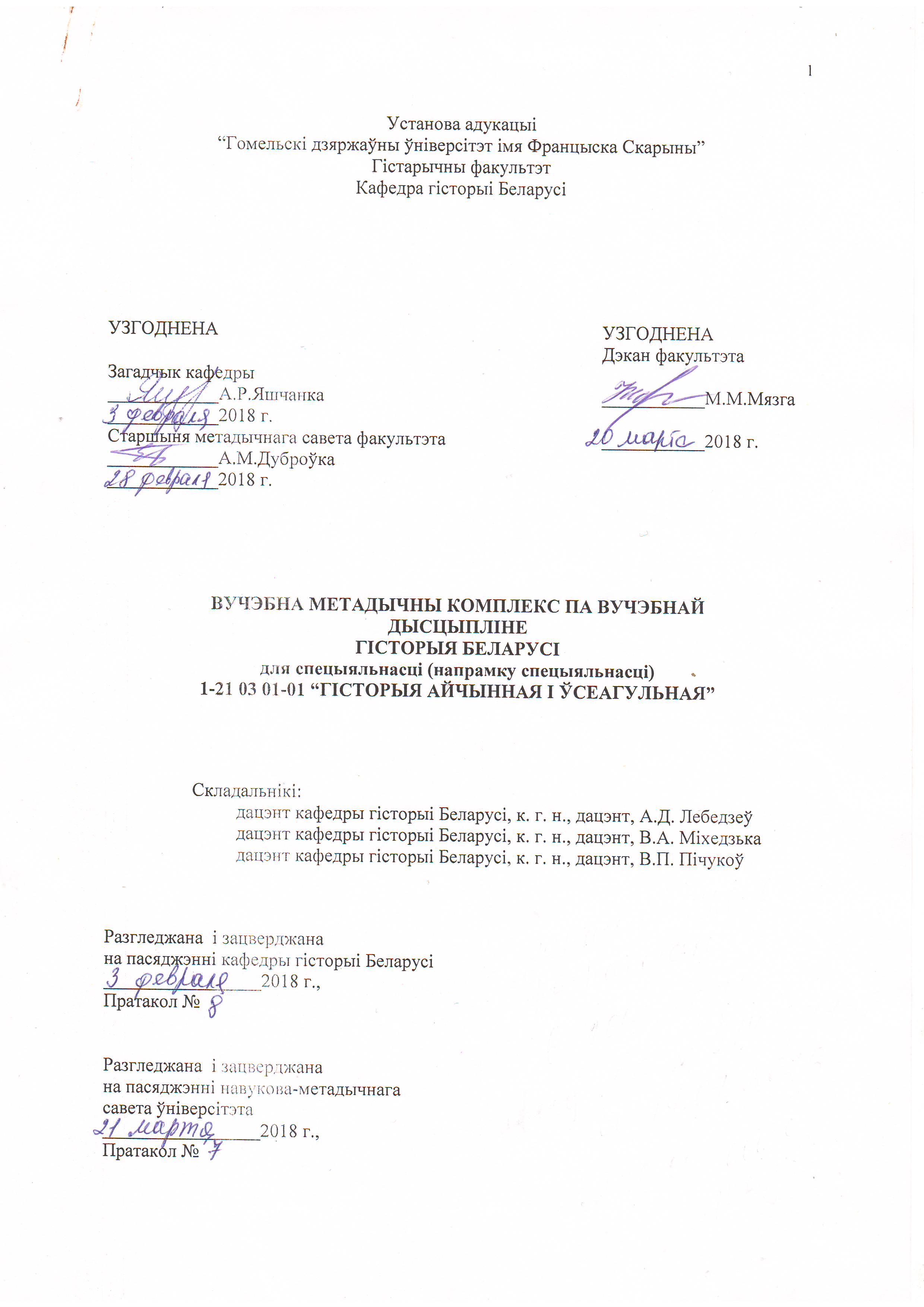 ЗМЕСТТЛУМАЧАЛЬНАЯ ЗАПІСКААктуальнасць вывучэння дысцыпліны “Гісторыя Беларусі” абумоўлена тым, што беларускі народ гістарычна сфарміраваўся ў працэсе ўзаемадзеяння розных сацыяльна-эканамічных і этнакультурных супольнасцей пад уплывам еўразійскіх цывілізацыйных і геапалітычных фактараў. Асноўныя мэты сацыяльна-гуманітарнай падрыхтоўкі студэнтаў у ВНУ – фарміраванне і развіццё сацыяльна-асобасных кампетэнцый, заснаваных на гуманітарных ведах, эмацыйна-каштоўнасным і сацыяльна-творчым вопыце, якія забяспечваюць вырашэнне і выкананне грамадзянскіх, сацыяльна-прафесійных, асобасных задач і функцый. Мэта вывучэння дысцыпліны – ў набыцці студэнтамі ведаў аб асноўных этапах, з’явах і падзеях і імёнах айчыннай гісторыі; разуменні яе месца ў сістэме сацыяльна-гуманітарных ведаў; у дакладным уяўленні імі ўзаемапранікненняў і ўзаемаўплываў народаў, што адбываліся на сумежжы цывілізацый Захаду і Усходу; у фарміраванні творчай і гарманічнай, з навукова-гуманістычным светапоглядам, сацыяльна завостранай асобы.Месца вучэбнай дысцыпліны “Гісторыя Беларусі” ў сістэме сацыяльна-гуманітарных ведаў вызначаецца прадметам вывучэння: агульнасістэмнымі заканамернасцямі і рэгіянальнымі асаблівасцямі працэсаў дзяржаўна-палітычнага, сацыяяьна-эканамічнага, канфесійнага, культурнага і духоўнага развіцця беларускага народа ў кантэксце ўсходнеславянскай і агульнаеўрапейскай гісторыі з улікам цывілізацыйных характарыстык.Пачынаецца ВМК з тэарэтычнага раздзела. У ім прадстаўлены канспекты лекцый, тэматыка якіх адпавядае вучэбнай праграме дысцыпліны. У іх раскрыты важнейшыя тэарэтычныя пытанні гісторыі першага перыяда Новага часу, прыведзены неабходны для засваення асноўны фактычны матэрыял. Да кожнай тэмы лекцый рэкамендавана літаратура, якая дазваляе студэнтам больш глыбока вывучыць пытанні лекцыі. Практычны раздзел ВМК уяўляе сабою практычнае кіраўніцтва для правядзення семінарскіх заняткаў. Ён утрымлівае не толькі пералік пытанняў да семінарскіх заняткаў і рэкамендуемую для іх вывучэння літаратуру, але і арыентуе студэнтаў на засваенне асноўных паняццяў, персаналій, якія маюць дачыненне да вывучаемай тэмы. Тэматыка практычных заняткаў складзена ў адпаведнасці з вучэбнай праграмай дысцыпліны.Раздзел кантролю ведаў уключае комплекс тэставых заданняў, якія ахопліваюць увесь матэрыял курса ў адпаведнасці з вучэбнай праграмай. Студэнтам прапануецца выканаць тэсты рознага тыпу. Самыя простыя з іх патрабуюць выбару правільнага адказа з прыведзенных варыянтаў. Ёсць тэсты, пры выкананні якіх студэнты павінны суаднесці элементы двух мностваў, устанавіць паслядоўнасць. Тэсты адкрытага тыпу патрабуюць напісання правільнага адказу. Тэставыя заданні падрыхтаваныя такім чынам, што яны дазвалюць праверыць узровень засваення студэнтамі як фактычнага матэрыялу (даты, падзеі, персаналіі), так і іх тэарэтычныя веды. Тэсты могуць выкарыстоўвацца для праверкі бягучай паспяховасці студэнтаў на працягу семестра, для ажыццяўлення імі самакантролю ведаў. Раздзел кантролю ведаў уключае кантрольныя пытанні да тэм, якія выносяцца на самастойнае вывучэнне студэнтаў, і пытанні да экзамена.Дапаможны раздзел ВМК уяўляе сабою вучэбную праграму дысцыпліны. Яна дазваляе студэнту зарыентравацца адносна аб’ёма ведаў, якія ён павінен засвоіць пры вывучэнні курса. Праграма ўтрымоўвае і спіс літаратуры, якая неабходна студэнту для грунтоўнага засваення вучэбнага матэрыяла і можа быць выкарыстана пры напісанні курсавых работ.ВМК прадназначаны для студэнтаў 1-3 курсаў спецыяльнасці 1-21 03 01-01 “Гісторыя айчынная і усеагульная”2 ТЭАРЭТЫЧНЫ РАЗДЗЕЛ 2.1 КАНСПЕКТЫ ЛЕКЦЫЙ ПА ДЫСЦЫПЛІНЕ “ГІСТОРЫЯ БЕЛАРУСІ”Лекцыя 1. Уводзіны ў гісторыю Беларусі.1 Гісторыя Беларусі як навучальная дысцыпліна. Гісторыя (ад грэч. hіstorіa) – навука пра мінулае. Гісторыя (гістарычная навука) уяўляе сабой комплекс сацыяльна-гуманітарных навук, якія вывучаюць мінуўшчыну чалавецтва. Як комплекс навук гісторыя ўключае ў сябе такія спецыяльныя дысцыпліны, як археалогія і этнаграфія, навукі, якія вывучаюць гісторыю розных бакоў навукі і тэхнікі (гісторыя матэматыкі, гісторыя фізікі, гісторыя радыётэхнікі і электронікі і г. д.) і розных галін культуры (гісторыя тэатра, гісторыя архітэктуры, гісторыя музыкі і г. д.). Гісторыя ўваходзіць у групу сацыяльна-гуманітарных навук, якія вывучаюць той ці іншы рэгіён (афрыканістыка, балканістыка і г. д.), народ (беларусазнаўства, русістыка, сіналогія і г. д.) ці групу народаў (славяназнаўства). Курс “Гісторыі Беларусі” ахоплівае мінулае нашай Айчыны Беларусі ад старажытных часоў да нашых дзён, адлюстроўвае гісторыю той часткі чалавецтва, якая насяляла некалі тэрыторыю сучаснай Беларусі.Задачы вывучэння дысцыпліны:Набыццё студэнтамі максімальнай інфармацыі аб асноўных вяхах, з’явах, падзеях і дзеячах беларускай гісторыі;Разуменне ўзаемапранікненняў і ўзаемаўплываў народаў, што адбываліся на сумежжы цывілізацый Захаду і Усходу Еўропы, якім з’яўляецца тэрыторыя Беларусі;Фарміраванне гарманічнай творчай асобы з навукова-гуманістычным светапоглядам.У выніку вывучэння курса гісторыі Беларусі студэнты павінны ведаць:Асноўныя гістарычныя факты, падзеі, даты і персаналііАсноўныя этапы эканамічнага, палітычнага і культурнага развіцця БеларусіСутнасць і праявы эканамічных адносін і важнейшых рысаў гаспадарчага развіцця на розных этапах гісторыіДэмаграфічныя характарыстыкі і сацыяльную стратыфікацыю грамадстваАсноўныя палітычныя падзеі і іх уплыў на дзяржаўна-прававую эвалюцыюГістарычныя межы развіцця і формы існавання беларускай дзяржаўнасці ў розныя перыядыПрацэс канфесійнага і этнакультурнага развіццяНайкаштоўнейшыя здабыткі духоўнага жыцця народаМесца і ролю Беларусі ўцывілізацыйным працэсеАдметнасць гістарычнага шляху, пройдзенага беларускім народамУ курсе гісторыі Беларусі студэнты павінны навучыцца:Знаходзіць прычынна-выніковыя сувязі гістарычных працэсаў і падзейВызначаць фактары (эканамічныя, знешнепалітычныя, ідэалагічныя, рэлігійныя, геаграфічныя, прыродныя, цывілізацыйныя і іншыя), якія абумовілі змест, характар, тэмпы развіцця рэгіянальнага развіццяКрытычна аналізаваць мінулае і праводзіць яго сувязь з сучаснасцюУзнаўляць мінулае з пункту погляду канкрэтнай эпохіАналізаваць гістарычныя працэсы ў іх дынаміцыПрацаваць з гістарычнымі крыніцаміПрацаваць з гістарычнай картайАрыентавацца ў альтэрнатыўных канцэпцыях гісторыі Беларусі, ацэньваць іх аб’ектыўнасць, зыходзячы з фактаўПерадаваць і абгрунтоўваць сваю думку і весці дыялог па праблемах айчыннай гісторыі2 Тэрыторыя і прыродныя ўмовы. Перыядызацыя гісторыі Беларусі. Беларусь размешчана на захадзе Усходнееўрапейскай раўніны, на водападзеле Чорнага і Балтыйскага мораў. Цяперашняя плошча складае 207,6 тым км.кв. Межы Беларусі з суседнімі краінамі цяпер не звязаны з істотнымі прыроднымі рубяжамі ці перашкодамі, але ў мінулыя часы вызначаліся пушчамі, балатамі. Большую частку паверхні Беларусі ўтвараюць рауніны і нізіны. Галоўныя рэкі Беларусі Дзвіна, Днепр, Нёман і Прыпяць. Іх прытокі густой сеткай пакрываюць усю тэрыторыю краю і звязваюць яе ў адно цэлае. Рэкі Беларусі амаль пароўну падзелены паміж Балтыйскім і Чарнаморскім басейнамі. Клімат Беларусі ўмерана-кантынентальны і вільготны. Глебы ў Беларусі малаурадлівыя, пясчана-гліністыя ці пясчаныя, толькі зрэдку – дзярнова-падзолістыя, а на поўдні – тарфяністыя. Галоўным прыродным багаццем краю здаўна былі лясы, якія густым масівам пакрывалі ўсю яго паверхню.Перыядызацыя – навуковы падыход да разгляду гістарычнага працэсу, падчас якога гісторыя грамадства адпаведна пэўных крытэрыяў падзяляецца на перыяды. У нашай гісторыі выдзяляюцца наступныя храналагічныя перыяды:У 1991 г. была апублікавана новая канцэпцыя гістарычнай адукацыі ў сярэдняй школе. Была ўведзена перыядызацыя гісторыі Беларусі, узгодненая з перыядызацыяй сусветнай гісторыі паводле схемы: “Старажытны свет - сярэднія вякі - Новы час - Навейшы час “.Старажытнае грамадства (40 тыс.гадоў да н. э. – V ст.н.э.) Гэты перыяд падзяляецца на тры этапы:1. Каменны век 100 - 3 тыс.гадоў да н. э.а) палеаліт 100 - 10 тыс.гадоў да н. э.б) мезаліт 10 - 6 тыс.гадоў да н. э.в) неаліт 5 – 3 тыс.гадоў да н. э.2. Бронзавы век на мяжы 3-га – 2-га тыс. – 1 тыс. гадоў да н. э.3. Жалезны век 1 тыс.гадоў да н. э. – V ст.н.э.Сярэднявечча – канец V – ХV ст. Выдзяляюцца 2 этапы: пачатак пераходу да класавага грамацтва і ўзнікненне дзяржаўнасці на тэрыторыі Беларусі ( канец V – перш. пал. ХІІІ ст.); развіцце феадальнай сістэмы (сярэдзіна ХІІІ – ХV ст.).Новы час – ХVІ ст. – пачатак ХХ ст. Падзяляецца на 2 этапы: афармленне феадальнай сістэмы і выспяванне яе крызісу ( ХVІ – канец ХVІІІ ст.); генезіс і зацвярджэнне капіталізму, выспяванне крызісу буржуазнага грамадства ( канец ХVІІІ ст. – 1917 г.).Навейшы час– з 1917 г. – да нашых дзен.Дзяржаўніцкі прынцып перыядызацыі быў устаноўлены ў гістарыяграфіі Беларусі У. Ігнатоўскім. У сваёй працы “Кароткі нарыс гісторыі Беларусі” (1919) ён пісаў: “Па асаблівасці палітыка-сацыяльнага і культурнага жыцця беларускага народа гісторыю Беларусі можна падзяліць на чатыры перыяды: Полацкі, Літоўска-Беларускі, Польскі і Расійскі”, Яшчэ адзін перыяд ён назваў “Беларусь пасля звяржэння царызму”. У .Ігнатоўскі разглядаў гісторыю Беларусі ў залежнасці ад таго, у склад якой дзяржавы ўваходзіла тады Беларусь. Такая перыядызацыя выкарыстоўваецца некаторымі гісторыкамі і цяпер.У савецкай гістарыяграфіі панавала фармацыйная канцэпцыя перыядызацыі гісторыі (спосабы вытворчасці - першабытнаабшчынны, рабаўладальніцкі, феадальны, капіталістычны, сацыялістычны). Пры гэтым заўсёды падкрэслівалася, што ўсходнія славяне перайшлі ад першабытнаабшчыннага ладу да феадалізму, мінуючы стадыю рабаўладальніцкага грамадства. Гэта сцвярджалася і адносна Беларусі. Фармацыйная канцэпцыя перыядызацыі гісторыі, з’яўляючыся навуковай, мае свае хібы і супярэчнасці.3 Важнейшыя крыніцы па гісторыі БеларусіГісторыя Беларусі вывучаецца на аснове разнастайных гістарычных крыніц, якія падзяляюцца на наступныя групы: археалагічныя, этнаграфічныя, лінгвістычныя, вусныя, пісьмовыя і кіна-фота-фона-дакументы. Асабліва важнае значэнне сяродіх маюць пісьмовыя крыніцы. Сярод іх вылучаюць: заканадаўчыя акты, матэрыялы справаводства, эканоміка-геаграфічныя, гаспадарчыя апісанні, статыстычныя матэрыялы, летапісы і хронікі, мемуарную літаратуру, літаратурныя і публіцыстычныя творы, матэрыялы перыядычнага друку. Пачынаючы з XIX ст. з’яўляюцца публікацыі дакументаў па гісторыі Бедарусі.Заканадаўчыя акты: “Русская Правда” ХІ ст.; дагаворы Русі з грэкамі 907, 911 і 914 гг.; прывілеі,якія выдаваліся вялікімі князямі літоўскімі і каралямі Рэчы Паспалітай, а таксама агульназемскія і абласныя прывілеі; Судзебнік Казіміра 1468 г.;Статуты Вялікага княства Літоўскага 1529, 1566 і 1588 гг.; уніі Вялікага княстваЛітоўскага і Рэчы Паспалітай; законы, маніфесты, палажэнні, указы, рэскрыпты ўрада Расійскай імперыі; акты заканадаўчых і выканаўчых органаў БССР і СССР, Рэспублікі Беларусь і г. д.Матэрыялы справаводства: “Литовская метрика” – дзяржаўны архіў Вялікага княства Літоўскага; сеймавыя матэрыялы ХVІ – ХVІІІ стст. (напрыклад, “Дзённік Люблінскага сейма 1569 г.”); матэрыялы судовых устаноў Вялікага княства Літоўскага (актавыякнігі); дакументацыя дзяржаўных устаноў, прадпрыемстваў, банкаў, а таксама палітычных партый і грамадска-палітычных арганізацый мінулага і сучаснага.Спецыфічны тып дакументаў прадстаўляе комплекс эканоміка-геаграфічных, гаспадарчых і статыстычных апісанняў ХVІ – ХХ ст. Сярод іх гаспадарчыя апісанні ХVІ – ХІХ стст. (пісцовыя кнігі, інвентары); эканоміка-геаграфічныя і гаспадарчыя апісанні канца ХVІІІ – ХІХ ст. (матэрыялы генеральнага межавання канца ХVІІІ ст., інвентары памешчыцкіх маёнткаў першай паловы ХІХ ст., ваенна-тапаграфічныя апісанні); пазямельныя даследаванні, ваенна-конскія перапісы, спісы фабрык і заводаў, перапісы насельніцтва (напрыклад, “Первая всеобщая перепись населения Российской империи 1897 года”, усесаюзныя перапісы насельніцтва 1923, 1926, 1937, 1939 гг. і інш.). Адной з важнейшых гістарычных крыніц з’яўляюцца летапісы. Сярод іх “Аповесць мінулых гадоў” (ХІІ ст.), Лаўрэнцьеўскі, Іпацьеўскі, Радзівілаўскі (Кёнігсбергскі) летапісы, “Летописец великих князей литовских”, “Хроника Великого княжества Литовского и Жомойтского”, “Хроника Быховца” (ХV – ХVІ ст.), Баркулабаўскі летапіс канца ХVІ – пачатку ХVІІ ст.Да гістарычных крыніц адносяцца мемуары і дзённікі. Часта яны з’яўляюцца адзіным сведчаннем, якое дае ўяўленне аб той ці іншай падзеі або факце.У якасці гістарычных крыніц могуць выкарыстоўвацца і літаратурныя творы. Гераічная, часам трагічная гісторыя беларускага народа яскрава адлюстроўваецца ў творах В. Дуніна-Марцінкевіча, Я. Купалы, Я. Коласа, К. Крапівы, П. Броўкі, І. Мележа, І. Шамякіна і іншых выдатных беларускіх пісьменнікаў і паэтаў.У Новы і Навейшы час беларускай гісторыі важнае значэнне набыў перыядычны друк. Ён адрозніваецца разнастайнасцю палітычнага спектра і аператыўным распаўсюджаннем інфармацыі аб падзеях і фактах у жыцці Беларусі і за яе межамі. Асобную і вельмі важную групу гістарычных крыніц складаюць рэчавыя прадметы – прадметы вытворчай гаспадаркі (прадметы і сродкі працы, прадукты вытворчасці) і творы мастацтва (пабудовы, скульптуры, карціны і г. д.). Створаныя людзьмі, яны сведчаць не толькі аб узроўні прафесійнага майстэрства іх аўтараў, але і аб ступені развіцця матэрыяльнай і духоўнай культуры грамадства.Лекцыя 2 Асноўныя этапы развіцця гістарыяграфіі гісторыі Беларусі1 Канцэпцыі польскіх і расійскіх гісторыкаў ХІХ ст.Станаўленне беларускай гістарыяграфіі непарыўна звязана з зараджэннем у пачатку XIX ст. беларускай нацыянальнай ідэі і нацыянальнага руху. На гэты працэс паўплывала, з аднаго боку, традыцыя гістарычных даследаванняў па гісторыі Вялікага княства Літоўскага, якая сфарміравалася яшчэ ў XVI–XVIII ст., з другога – уздзеянне велікапольскай і велікарускай канцэпцый, якія зводзіліся да адмаўлення самога факта існавання беларускага этнасу, яго мовы, культуры і прызнання Беларусі часткай Польшчы або Расіі.Першымі прафесійнымі гісторыкамі, якія заклалі падмурак канцэпцыі беларускай гісторыі, былі прафесары Віленскага універсітэта І. Анацэвіч, М. Баброўскі, І. Даніловіч, Т. Нарбут, Ю. Ярашэвіч і інш. І. Даніловіч упершыню апублікаваў Статут Вялікага княства Літоўскага 1529 г., Беларуска-літоўскі летапіс 1446 г. і іншыя крыніцы па гісторыі Беларусі. Ю. Ярашэвіч апублікаваў фундаментальнае даследаванне “Вобраз Літвы з пункту гледжання цывілізацыі ад найстаражытнейшых часоў да канца ХVІІІ ст. (Вільня, 1844–1845. Т. 1–3). Вывучэннем гісторыі Вялікага княства Літоўскага, збіраннем археалагічных крыніц, пошукамі і апрацоўкай матэрыялаў для “Актов Западной России” (СПб., 1846–1853. Т. 1–5) займаўся І. Анацэвіч. Браты Я. І К. Тышкевічы з’яўляюцца пачынальнікамі беларускай археалогіі, З. Даленга-Хадакоўскі – заснавальнікам беларускай фалькларыстыкі і мовазнаўства, Т. Нарбут – аўтарам 9-томнай “Гісторыі літоўскага народа” (Вільня, 1835 – 1841), А. Кіркор – вучоным і грамадскім дзеячам, Я. Чачот – збіральнікам і выдаўцам (на польскай мове) народных песень. Вывучэнне айчыннай гісторыі звязана з імем беларускага археографа І. Грыгаровіча. Ён сабраў і на сродкі графа М.П. Румянцава выдаў “Белорусский архив древних грамот”, быў аўтарам гістарычнага даследавання “Беларуская іерархія” (напісана ў 1824 г., выдадзена ў 1992 г. у Мінску),прымаў удзел у выданні “Актов Западной России”. Аўтарам навуковых твораў “Путешествие по Полесью и Белорусскому краю” (СПб., 1853, 1856) быў пісьменнік-этнограф П. Шпілеўскі. У 1855 г. у Санкт-Пецярбургу М.В. Без-Карніловічам былі выдадзены “Исторические сведения “о примечательных местах Белоруссии…”, тэрыторыю якой ён абмяжоўваў Віцебскай і Магілёўскай губернямі, астатнія беларускія землі называў Літвой. Значны ўклад у развіццё беларускай гісторыі і этнаграфіі ўнёс П.В.Баброўскі. У сваім даследаванні “Гродненская губерния. Материалы по географии и статистике России, собранные офицерами Генерального штаба” (СПб., 1863. ч.1–2) ён даў апісанне абрадаў, звычаяў, вераванняў, працоўнай дзейнасці беларусаў. У працах гісторыкаў Беларусі канца XVIII – сярэдзіны XIX ст. пераважала лакальная, краязнаўчая тэматыка, было шмат фактычных недакладнасцей. Паўстанне 1863–1864 гг. з’явілася важным фактарам, які паўплываў на развіццё беларускай гістарыяграфіі другой паловы XIX ст. Яно абвастрыла спрэчкі аб нацыянальным развіцці Беларусі. Прыхільнікамі поглядаў на Беларусь як тэрыторыю “Заходняй Расіі” былі апублікаваны работы з абгрунтаваннем сваіх пазіцый. Найбольш вядомымі сярод іх былі манаграфія М.В.Каяловіча “Чтения по истории Западной России” (СПб., 1884). 2 Зараджэнне і развіццё беларускай нацыянальнай гістарыяграфіі.Новы перыяд у вывучэнні гісторыі Беларусі пачаўся з дзейнасці беларускіх народнікаў у канцы 70-х – першай палове 80-х гадоў XIX ст. У іх выданнях (“Пісьмы пра Беларусь”, два нумары гектаграфаванага часопіса “Гоман” і інш.) упершыню была абгрунтавана ідэя аб існаванні самастойнага беларускага этнасу, акрэслены этнічная тэрыторыя беларусаў, асаблівасці гістарычнага шляху. Станоўчы ўплыў на развіццё гістарычных ведаў мелі выдадзеныя ў канцы XIX – пачатку XX ст. грунтоўныя даследаванні гісторыкаў, этнографаў і лінгвістаў М.Янчука, А.Слупскага, І.Насовіча. М.Дзмітрыева. М.Федароўскага. Е.Раманава і інш.У другой палове 80-х гадоў XIX ст. распрацоўку гісторыі і этнаграфіі Беларусі распачаў М.Доўнар-Запольскі. Шэраг яго прац былі прысвечаных гісторыі Беларусі. Вялікі ўклад у развіццё беларусазнаўства ўнёс даследчык і гісторык беларускай мовы Я.Карскі. Галоўнай яго навуковай спадчынай з’явілася праца “Беларусы” (Т.1–3), выдадзеная ў 1903–1922 гг. Асабліва каштоўнымі былі складзеныя Я.Карскім у 1903 і 1917 гг. карты рассялення беларусаў.Важнай вехай у станаўленні нацыянальнай гістарыяграфіі з’явілася кніга В.Ластоўскага “Кароткая гісторыя Беларусі”, выдадзеная ў Вільні ў 1910 г.3 Вывучэнне гісторыі Беларусі ў савецкай гістарычнай навуцы. У.Ігнатоўскі выдаў дзве працы па гісторыі Беларусі – “Кароткі нарыс гісторыі Беларусі” (1919) і “Гісторыя Беларусі XIX – пачатку XX стагоддзя” (1926), манаграфію “1863 год на Беларусі” (1930). Агляд гістарычнага шляху беларусаў быў зроблены М.Доўнар-Запольскім у “Гісторыі Беларусі”, падрыхтаваная ў 1926 г. (выдадзена ў 1994 г. у Мінску). У 1920-я гады публікаваліся таксама навуковыя працы Ф. Турука, У. Пічэты, А. Цвікевіча, А. Луцкевіча, М. Гарэцкага, З. Жылуновіча і інш. У пачатку 1930-х гадоў большасць гісторыкаў былі рэпрэсіраваны па абвінавачванні у беларускім нацыяналізме, а іх працы на доўгі час трапілі ў “спецсховішчы”. Дэмакратызацыя савецкага грамадства, якая пачалася з другой паловы 1950-х гадоў, садзейнічала далейшаму развіццю беларускай гістарычнай навукі. гістарыяграфіі. Выйшлі ў свет працы З.Е.Абезгауза, М.В.Біча, В.У.Чапко, К.І.Шабуні, С.М.Самбук, М.Ф.Болбаса, Э. М. Загарульскага, А.П.Ігнаценкі і інш. У 1960–1980-я гады выйшлі ў свет калектыўныя працы – двухтомная “История Белорусской ССР” (1961 г.), пяцітомная “Гісторыя Беларускай ССР” (1972 – 1975 гг.), аднатомная “История Белорусской ССР” (1977 г.). У даследаваннях 1960 – 1980-х гг. быў сабраны багаты фактычны матэрыял, паказана шматвяковая гісторыя беларускага народа. Аднак у гэтых працах недастаткова раскрыты такія важныя праблемы, як гісторыя фарміравання беларускага этнасу, станаўленне і развіццё нацыянальнага руху, дзяржаўнасці, нацыянальнай культуры і інш. 4 Дасягненні замежных вучоных.Зараджэнне нацыянальнай гістарыяграфічнай канцэпцыі на эміграцыі звязана з узнікненнем палітычнай плыні пасля паўстанняў 1794 г., 1830 – 1831 гг., 1863 – 1864 гг., а станаўленне – з арганізаваным беларускім замежным рухам пасля ўстанаўлення ў Беларусі Савецкай улады і пасля Другой сусветнай вайны. У 1950-я гг. ХХ ст. фармаваліся нацыянальныя навукова-культурныя цэнтры ў ЗША, Вялікабрытаніі і іншых краінах. У 1951 г. у Нью-Йорку быў заснаваны Беларускі інстытут навукі і мастацтва (БІНІМ), які выдае гадавік «Запісы».Аўтары насуперак савецкай гістарыяграфіі не пагаджаліся з тэзісам аб тым, што беларускі народ упершыню стварыў сваю дзяржаўнасць пры Савецкай уладзе, зрабілі выснову аб «чужым» паходжанні бальшавізму на Беларусі, завяршэнні канфлікту 20-х гг. «паміж беларускімі нацыянал-камуністамі і расейскімі бальшавікамі» масавымі рэпрэсіямі ў 30-ягг., ператварэнні КПБ у правінцыяльную арганізацыю КПСС.Яны адзначалі стан «нацыянальнага прыгнечання і дыскрымінацыі ў СССР», поўнага ігнаравання беларускіх нацыянальных інтарэсаў, фармальнасць суверэнітэту БССР ва ўсіх сферах (сацыяльна-эканамічнай,культурнай, грамадска-палітычнай, міжнароднай). У 1950 – 1980-я гг. пункт погляду на старажытную гісторыю Беларусі, ВКЛ даецца ў працах Я.Станкевіча, В.Пануцэвіча, і інш.Абапіраючыся на даследаванні беларускіх гісторыкаў, асабліва 1920-хгг., аналізуючы тапаніміку, мову, археалагічныя матэрыялы, яны не пагаджаліся з тэзісам аб чыста славянскім паходжанні беларусаў, падкрэслівалі наяўнасць балцкага элемента ў гэтым працэсе, адмаўлялі існаванне адзінай старажытнарускай народнасці. Аўтары не прымалі сцвярджэнне савецкіх гісторыкаў аб адсутнасці беларускай дзяржаўнасці ў сярэднявеччы, уніяцкую царкву вызначалі як народную, лічылі, што ў выніку далучэння беларускіх земляў да Расійскай імперыі яны ператварыліся ў гаспадарчую калонію, пагоршылася сацыяльна-эканамічнае становішча насельніцтва, узмацнілася яго русіфікацыя. У эміграцыі з’явіліся публікацыі пра Еўфрасінню Полацкую (Л.Гарошка), Кірылу Тураўскага (П.Татарыновіч, А.Надсон), Лявонція Зізанія (А.Надсон), Льва Сапегу (В.Тумаш), Рыгора Хадкевіча (Л.Гарошка), Кастуся Каліноўскага (П.Урбан, Я.Запруднік). Я.Станкевіч, В.Пануцэвіч, А.Адамовіч, А.Жук-Грышкевіч, Я.Запруднік, А.Калубовіч і іншыя асвятлялі гісторыю беларускага нацыянальнага адраджэння ў ХХ ст., разглядалі абвяшчэнне БНР як акт аднаўлення беларускай дзяржаўнасці, падкрэслівалі ўплыў нацыянальнага руху на ўтварэнне БССР, якая ўзнікла ў процівагу БНР.У 70-90-х гг. ХХ ст. пачатку ХХІ ст. шматлікія работы па гісторыі Беларусі стварылі польскія даследчыкі Ю.Туронак, Я.Мірановіч, А.Латышонак, Р.Радзік і інш.  Абвяшчэнне незалежнасці Рэспублікі Беларусь паклала пачатак складванню новых узаемаадносінаў з гісторыкамі і іншымі вучонымі на эміграцыі, асэнсаванню іх спадчыны. Праявамі гэтага сталі сумесны ўдзел айчынных і замежных вучоных-беларусаўу міжнародных і нацыянальных навуковых канферэнцыях.5 Сучасны стан беларускай гістарыяграфіі і гістарычнай свядомасці грамадства.Дэмакратызацыя грамадска-палітычнага жыцця, абвяшчэнне дзяржаўнай незалежнасці рэспублікі, а таксама эканамічны крызіс вызначылі кірунак развіцця культуры Беларусі. У змяніўшыхся ўмовах выразна праявіліся яе новыя рысы: паступовае пераадоленне ідэалагічнага і дзяржаўнага кантролю ў культуры, здзяйсненне пэўных крокаў на шляху да нацыянальна-культурнага адраджэння Беларусі, вяртанне айчыннай гістарычнай спадчыны. Вывучэнне першабытнага грамадства на Беларусі ў канцы XX – пачатку ХХІ ст. значна ўзбагацілася новымі археалагічнымі даследаваннямі перыядаў каменнага, бронзавага і жалезнага вякоў.У 1994 – 1995 гг. Інстытут гісторыі АН Беларусі падрыхтаваў і выдаў (у дзвюх частках) “Нарысы гісторыі Беларусі”. У апошніх навуковых выданнях, асабліва ў чатырохтамовіку «Археалогія Беларусі» (выданне завершана ў 2001 г.), праводзіцца думка, што беларусы з’яўляюцца часткай славянскага свету. Грунтоўную распрацоўку атрымала гісторыя Беларусі ў вучэбным дапаможніку Э.М.Загарульскага «Заходняя Русь. IX –XIII стст.» (1998 г.) Галоўным пытаннем беларускай гістарыяграфіі 90-х гг. становіцца гісторыя Беларусі ў кантэксце гісторыі ВКЛ. Адной з цэнтральных тэмаў навуковай дыскусіі стала праблема ўзнікнення ВКЛ. Да праблемы фармавання ВКЛ звярнуліся В.Л.Насевіч («Пачаткі Вялікага княства Літоўскага. Падзеі і асобы») (1993 г.), А.К.Краўцевіч («Стварэнне Вялікага княства Літоўскага») (1998 г.). Істотна разышліся гісторыкі ў ацэнцы дзяржаўных уніяў ВКЛ з Польшчай. Цікавасць да гісторыі уніяцтва ўзрасла ў 90-я гг. ХХ ст. у сувязіз 400-гадовым юбілеем Другога Берасцейскага сабора. Новыя працы па гісторыі уніяцкай царквы ў Беларусі прадставілі С.В.Марозава «Уніяцкая царква ў этнакультурным развіцці Беларусі (1596 –1839 гады)» (2001 г.), С.А.Падокшын «Унія, дзяржаўнасць, культура (Філасофска-гістарычны аналіз)» (1998 г.). Важнымі праблемамі застаюцца перадумовы Берасцейскай уніі, уплыў палітычных і царкоўных тэндэнцыяў на дзейнасць уніяцкай царквы, стаўленне каталіцкай іерархіі, правячых колаў Рэчы Паспалітай, розных пластоў беларускага насельніцтва да уніятаў. Відавочныя дасягненні беларускіх даследчыкаў у вывучэнні матэрыяльнай і духоўнай культуры Беларусі ХІV – ХV ст. і ХVІ ст. У першай палове 90-х гг. беларускія гісторыкі падрыхтавалі абагульняльныя працы па гісторыі палітычных партыяў Беларусі, шырокая панарама гісторыі Беларусі 20 – 30-х гг. прадстаўлена ў працах Р.П.Платонава. У 1990-я г. у беларускай гістарыяграфіі актуальнай заставалася тэма Другой сусветнай вайны. Галоўная ўвага надавалася праблемам, якія не атрымалі дастатковага асвятлення ў гістарычнай навуцы. Гэта тычылася асобных пытанняў функцыянавання акупацыйнага рэжыму, эканамічнай палітыкі нацысцкай Германіі ў Беларусі, праблемаў калабарацыянізму, укладу беларускай інтэлігенцыі ў супрацьстаянне фашызму, ролі праваслаўнай царквы і каталіцкага касцёла ў народным жыцці ў гады вайны, трагедыя мірнага насельніцтва, у тым ліку і яўрэйскага, дзейнасці на тэрыторыі Беларусі польскай Арміі Краёвай.Лекцыя 3 Першапачатковае засяленне тэрыторыі Беларусі1 Неандэртальцы і краманьёнцы.Умовы жыцця, прылады працы, асноўныя заняткі. Першымі людзьмі, якія праніклі на тэрыторыю паўднёвай і паўднёва-ўсходняй Беларусі ў сярэднім палеаліце (100–35 тыс. гадоў назад), верагодна былі палеантрапы (неандэртальцы). Аб гэтым сведчаць некалькі крамянёвых вырабаў архаічнага выгляду, якія былі знойдзены каля вёсак Бердыж Чачэрскага, Абідавічы Быхаўскага, пас. Свяцілавічы Веткаўскага раёнаў. У неандэртальцаў фарміравалася абстрактнае мысленне, зараджаліся мастацтва і грамадская свядомасць. Па прапорцыях цела неандэртальцы былі блізкія да сучаснага чалавека, але іх чарапы яшчэ захавалі шмат прымітыўных рыс. Яны мелі невялікі рост (155–165 см), каржакаваты моцны целасклад, галовы з пакатым ілбом і надвочнымі валікамі, скошаную ніжнюю сківіцу. Аб’ём іх мозга дасягаў у сярэднім паказчыкаў сучаснага чалавека. Галоўным заняткам тагачаснага чалавека былі паляванне і, магчыма, збіральніцтва. Здабывалі мамантаў, валасатых насарогаў, аўцабыкоў, паўночных аленяў, бізонаў, пясцоў і іншых жывёл, якія прызвычаіліся існаваць у суровых умовах прыледавіковай зоны. У той час ужо ўмелі будаваць жытло, абаграваць яго агнішчамі, шыць футраную вопратку.Каля 40 – 35-тысячагоддзяў назад неандэртальцы знікаюць. Іх выцеснілі людзі сучаснага антрапалагічнага тыпу – краманьёнцы. Краманьёнцы выраблялі значна больш разнастайныя і дасканалыя прылады працы з крамянёвых пласцін. Гэта былі наканечнікі коп’яў, нажы, скрабкі і скоблі, разцы, праколкі і свердлы, сякеры і цёслы і некаторыя іншыя вырабы. Часам асобныя прылады вырабляліся з костак або рагоў. У 1926 г. беларускі археолаг К.М.Палікарповіч знайшоў дзве першыя і пакуль адзіныя на Беларусі палеалітычныя стаянкі чалавека – адну каля в.Бердыж (Чачэрскі р-н Гомельскай вобл.), другую – на Прыпяці, недалёка ад Мазыра, каля в.Юравічы. Самая старажытная стаянка чалавека каменнага веку знаходзіцца каля вёскі Юравічы Калінкавіцкага раёна, дзе знойдзены рэшткі вогнішча, крамянёвыя прылады працы, а таксама рэчы, вырабленыя з біўня маманта. Узрост стаянкі налічвае 26 тыс. гадоў. Другім старажытным паселішчам чалавека на тэрыторыі Беларусі з’яўляецца Бердыж Чачэрскага раёна. Тут выяўлены рэшткі чатырох паўзямлянак і пяці гаспадарчых ям, прылады працы. Узрост гэтага паселішча 23 тыс. гадоў. У аснове жыллёвых пабудоў Бердыжскай і Юравіцкай стаянак ляжалі косці, а ў падмуркі закладаліся чарапы мамантаў. Гэта пацвярджае меркаванне, што ў той час маманты з’яўляліся адным з асноўных аб’ектаў палявання старажытнага чалавека. У перыяд позняга палеаліту, былі заселены толькі паўднёвыя раёны Беларусі. Цэнтральная і паўночная часткі яе тэрыторыі былі заселены прыкладна ў 7-5 тысячагоддзях да н.эры (у час мезаліту). Засяленне праходзіла некалькімі шляхамі. 3 паўднёвага ўсходу было заселена ўсходняе Палессе (басейн сярэдняй і ніжняй Прыпяці), а таксама верхняе Падняпроўе, Заходняе Палессе, Панямонне засялялася пераважна з паўднёвага захаду. Падзвінне было заселена з поўдня і з захаду.У неалітычную эпоху насельніцтва на тэрыторыі Беларусі значна павялічылася. Але і ў час неаліту асноўная частка насельніцтва Беларусі пражывала на тэрыторыі Палесся, Панямоння і Пасожжа. У Падзвінні яно было нешматлікім. Асноўнымі заняткамі першабытных людзей у эпоху палеаліту былі паляванне, рыбалоўства і збіральніцтва. Галоўным аб’ектам палявання быў мамант. Для гэтага наладжваліся лоўчыя ямы. Звычайна іх вышпвалі на шляху руху мамантаў да вады, або ў тых месцах, куда іх заганялі пры аблаве. Мамант, вага якога дасягала 3-4 тоны, а рост 3,5 метра, даваў значную колькасць мяса, скуру для пашьгву адзення і абугку або для будоўлі жылля. Косці служылі палівам, будаўнічым матэрыялам.Важнымі аб’ектамі палявання былі таксама паўночны алень, дзікі конь, бізон, воўк, пясец, заяц і іншыя жывёлы. Паляванне на буйных жывёл разам са збіральніцтвам (збіралі ядомыя травы, ягады, арэхі, грыбы, карэнні і клубні дзікіх раслін) і рыбалоўствам забяспечвала людзей запасамі ежы і іншымі сродкамі існавання, што садзейнічала аселаму спосабу жыцця. Жыллё будавалася з касцей мамантаў, жэрдак, вялікіх валуноў. Памеры жылых памяшканняў былі невялікімі – 5–6 метраў у папярэчніку (Бердыж) з ачагом для вогнішча ў цэнтры.На працягу мезаліту і неаліту адбылося ўдасканаленне вырабу прылад працы. У эпоху мезаліту чалавек стаў ужываць ужо масіўную крэмневую сякеру і цясло, з дробных апрацаваных крэмневых пласцін – нажы, наканечнікі стрэл, гарпуноў. Лук і стрэлы, вынайдзеныя ў канцы палеаліту, у мезаліце распаўсюдзіліся паўсюдна. У неаліце чалавек упершыню навучыўся ляпіць гліняны посуд, пачаў вырабляць новыя прылады працы – шліхтаваныя сякеры і цяслы. У эпоху неаліту пачалася таксама распрацоўка шахтавым спосабам крэмненосных радовішчаў, як напрыклад, паблізу пасёлка Краснасельскі Ваўкавыскага раёна Гродзенскай вобласці. Зарадзіліся і атрымалі шырокае распаўсюджванне вытворчыя формы гаспадарання – земляробства і жывёлагадоўля. Яны дапаўняліся вядомымі раней паляваннем, рыбалоўствам і збіральніцтвам. “Неалітычная рэвалюцыя” – з’яўленне земляробства і жывёлагадоўлі.2 Плямёны і археалагічныя культуры каменнага веку.Навукоўцы падзяляюць каменны век на тры перыяды – старажытны каменны век – палеаліт, сярэдні каменны век – мезаліт, і новы каменны век – неаліт. Праз увесь каменны век пераважаюць вырабы з каменю. Галоўнай асаблівасцю палеаліту (каля 100 – 11/10 тысячагоддзяў назад) было існаванне першабытнага чалавека ва ўмовах ледавіковай эпохі, засяленне ім тэрыторыі краю, удасканаленне вырабаў.Мезаліт (9 – 5-е тысячагоддзі да н.э.) – гэта час істотнага пацяплення клімату, развіцця флоры і фауны сучаснага выгляду шырокага распаўсюджання састаўных укладышавых каменных прылад, выпрацоўкі касцяных вырабаў, максімальнай прадукцыйнасці прысвойваючай гаспадаркі – палявання, рыбалоўства і збіральніцтва.Заключны перыяд каменнага веку – неаліт (5–3-е тысячагоддзі да н.а) – характарызуецца паступовым набліжэннем клімату да сучасных параметраў, дасканалай апрацоўкай каменю, з’яўленнем глінянага посуду – керамікі. Зараджаюцца і распаўсюджваюцца цалкам новыя і надзвычай важныя для чалавека вытвараючыя формы гаспадаркі – земляробства і жывёлагадоўля.Пры археалагічных даследаваннях заўважана, што на пэўных тэрыторыях рэшткі жыццядзейнасці першабытных людзей – жытло, прылады працы і зброя, рэчы побыту, упрыгожанні, сляды рэлігійных культаў – утвараюць характэрныя комплексы, якія адрозніваюцца ад археалагічных матэрыялаў з суседніх тэрыторый. Такія комплексы, якія існавалі на акрэсленых тэрыторыях і ў пэўны прамежак часу, навукоўцы аб’ядноўваюць у археалагічныя культуры. Ім надаюцца розныя, як правіла, у моўныя назвы – па тэрыторыі распаўсюджання, характэрных рэчах, асаблівасцях арнаментацыі глінянага посуду, пахавальным абрадзе, назве мясцовасці, дзе ўпершыню выяўлены характэрныя паселішчы або могільнікі, назве народа, які пакінуў пасля сябе гэтыя помнікі і інш.Лічыцца, што носьбітамі пэўнай археалагічнай культуры былі роднасныя між сабой плямёны, якія размаўлялі наадной мове або на блізкіх дыялектах, хаця гэта і не абавязкова. У эпоху каменнага веку людзі былі аб’яднаныя ў абшчыну, або род. Асновай абшчыны з’яўлялася да заканчэння каменнага веку была група родзічаў па маці, мацярынскі род.Самыя раннія людзі, што магчыма з’явіліся на тэрыторыі Беларусі – неандэртальцы, належалі да мусцьерскай культуры. У эпоху палеаліта, у 11-м тыс. да н. э. на Дняпры і Сажы пачала складвацца грэнская культура, у 10-7 тыс. да н. э. на тэрыторыі Заходняга Палесся, Валыні, у басейнах Нёмана і Віслы жылі плямёны свідэрскай культуры. Апошнія этапы гэтых культур прыпадаюць на эпоху мезаліту (9–5-е тыс. да н. э.).У мезаліце плямёны грэнскай археалагічнай культуры пашыраліся на паўночным усходзе Беларусі, свідэрскай – на ўсходзе, нёманскай на захадзе і днепра-дзіснянскай на поўдні. ўсходняй Беларусі адбылося фармаванне сожскай культуры.У неаліце тэрыторыю Усходняга Палесся ў неаліце засялялі плямёны днепра-данецкай культуры. Усход Беларусі засялялі плямёны верхнедняпроўскай культуры. У басейнах Нёмана і Верхняй Прыпяці жылі плямёны нёманскай культуры. На поўначы Беларусі жылі нарвенскія плямёны. Прыкладна ў другой чвэрці ІІІ тыс. да н.э. у Паўночную Беларусь пачало пранікаць насельніцтва з характэрным посудам, пакрытым “ямачна-грабенчатым” арнаментам (культура тыповай грабенчата-ямкавай керамікі). Прышэльцаў звязваюць са старажытным фіна-ўгорскім насельніцтвам Еўропы. У 3 тыс. да н.э. у крайнія заходнія раёны Беларусі з Цэнтральнай Еўропы праніклі плямёны культуры шарападобных амфар. Менавіта з пранікненнем гэтых плямён звязана крэмнездабыча шахтавым спосабам і пачатак неалітычнай рэвалюцыі. Археолагамі і лінгвістамі выказваецца меркаванне, што ў 3-м тыс. да н.э. ў Падзвінні і Падняпроўі пражывалі групы ўральскага насельніцтва, яго фіна-угорскага адгалінавання, а ў некаторых мясцовасцях Папрыпяцця, на яго крайнім паўднёва-захадзе – асобныя невялікія групы індаеўрапейскага насельніцтва. Сляды фіна-уграў засталіся на Беларусі ў тапаніміцы – у назве рэчак, азёр, мясцовасцей, нават пазнейшых племянных аб’яднанняў. Антрапалагічна старажытныя фіна-угры належалі да мангалоіднай расы.3 Рэлігійныя вераванні і абрады. У эпоху позняга палеаліту зарадзіліся рэлігія і мастацтва. таму першабьггныя людзі ім пакланяліся. Пакланенне першабытных людзей звярам, птушкам, рыбе, называецца татэмізмам. Так, татэмамі Елісеевіцкай і Юравіцкай абшчын была рыба. Гэта пацвярджаюць малюнкі, выдрапаныя на пласцінках з біўня маманта, фігуркі рыб, выразаныя з косці. Чалавек верыў у тое, што ў жывёл, раслін, рыб ёсць душы і лічыў, што розніца паміж ім, жывёлай і раслінай невялікая. Такія рэлігійныя вераванні носяць назву анімізму. Пазней на яго аснове ў першабытных людзей узнік культ замагільнага жыцця і ўшанавання нябожчыкаў, што выклікала з’яўленне пахавальнага абраду.Адна з ранніх формаў рэлігійных вераванняў – фетышызм, якая выяўлялася ў веры, што прадметы (фетышы) здольны ўплываць на жыццё чалавека. Фетышамі маглі быць вялікія камяні, крыніцы, дрэвы, пэўныя ўчасткі цела жывёл, ці вырабленыя чалавекам выявы. Фетышы задобрывалі (кармілі, лашчылі), што стала пачаткам ахвярапрынашэнняў, «шкадлівыя» часам выкідвалі або замянялі.Своеасаблівыя прыёмы, з дапамогай якіх чалавек імкнуўся ўздзейнічаць адпаведным чынам на прыроду, атрымалі назву магіі.4 Першабытнае мастацтва.У эпоху палеаліту ўзнікаюць прымітыўныя рэлігійныя вераванні, якія ў далейшым аказалі вялікі ўплыў на развіццё мастацтва, вызначылі яго характар. Гэта былі фантастычныя адлюстраванні рэчаіснасці ў свядомасці чалавека, цесна звязаныя таксама з культам продкаў, замагільным культам і адпаведнымі абрадамі.Прымітыўнае мастацтва эпохі неаліту было акрэслена арнаментам і скульптурай. Гэту выснову можна зрабіць на падставе знойдзеных твораў старажытных майстроў, якія маюць дэкаратыўна-прыкладны ў культавы характар.Арнамент быў часцей за ўсё геаметрычным і меі выгляд хвалістых, ламаных ліній, зігзагаў,рысак кропкавых паглыбленняў. Ім упрыгожвалі прылады працы, прадметы , якія, на думку археолагаў, выкарыстоўваліся ў магічных абрадах. Існаванне мацярынска-радавой абшчыны стварыла культ жанчыны, што адлюстравалася ў тагачаснай скульптуры. Невялікія па памерах фігуркі жанчын выразалі з косці, каменню. Іх аўтары падкрэслівалі перш за ўсё біялагічны пачатак, гіпертрафіруючы ў выявах асобныя часткі цела, што, магчыма, павінна было ўвасабляць вобраз пра-маці, ідэю плоднасці.Да эпохі позняга палеаліту адносяцца знаходкі ўпрыгожанняў. У большасці гэта былі прыстасаваныя прыродныя формы - зубы жывёл, раквіны з прасвідравнымі адтулінамі, касцяныя трубачкі.У мезаліце (9-5 тыс. да н.э.) адбываюцца важныя змены ў характары жыцця першабытнага грамадства. У іх аснове вынаходства лука, стрэл з крэмневымі наканечікамі, прыручэнне дзікіх жывёл, засяленне лясной зоны. Людзі гэтага часу карысталіся крэмневымі прыладамі працы: нажамі, скрабкамі, разцамі разнастайнай формы, якія вырабляліся спосабам абіўкі. Часцей за ўсё крэмневыя дэталі замацоўваліся ў пазах трымальнікаў. Знаходкі такога тыпу былі зроблены ў паўднёвых раёнах Беларусі ( Петрыкаўскі раён, стаянкі Беласарока, Юравічы, Лескавічы ).У эпоху неаліту (5–3 тыс. да н.э.) адбываецца далейшае развіццё і ўскладненне прымітыўнага мастацтва. Гэтаму садзейнічаў працэс пераходу ад прысвойваючыга вядзення гаспадаркі (паляванне, рыбная лоўля, збіральніцтва) да вытворчых форм (земляробства, жывёлагадоўля). Важным дасягненнем неаліту з’яўляецца посуду, пачатак вырабу глінянага узнікненне прадзення і ткацтва. Гліняны посуд, пераважна востраканечнай формы, выраблялі ўручную, упрыгожвалі арнаментам і абпальвалі. Выкарыстанне і размяшчэнне арнаменту было самым разнастайным, а яго характар сведчыць аб развітым пачуцці формы ў старажытных майстроў. Найбольш часта сустракаюцца вырабы з геаметрычным вузорам, які наносілі зубчастым штампам, пальцамі, пазногцямі, завостранымі палачкамі (знаходкі з басейна Прыпяці - паселішча Лысая Гара, в. Кругліцца, паселішча ля в. Рудакова Слонімскага раёна).У часы позняга неаліту (3 тыс. да н. э.) атрымлівае распаўсюджанне кераміка шарападобных і пласкадонных форм (гаршкі, амфары, міскі) з выявамі жывёл,птушак, якія пасвайму выгляду нагадваюць арнамент.Значнае месца ў мастацкай дзейнасці чалавека позняга палеаліту займаюць таксама скульптурныя вырабы, прадметы культу, упрыгожанні. Часцей за ўсё яны вырабляліся з косці, крэмнія, а ўпрыгожанні – з бурштыну. На Асавецкай стаянцы ў Бешанковіцкім раёне былі знойдзены выява лася, выразаная з рога, некалькі выявў галавы чалавека, фігуркі птушак, падвескі і пацеркі з бурштыну, зубоў жывёл. У параўнанні з палеалітычнымі фігуркамі жанчын, дзе галоўным быў біялагічны пачатак, у неалітычнай скульптуры асноўная ўвага надаецца выяўленню мужчынскіх вобразаў, галавы, твару. Лекцыя 4 Насельніцтва тэрыторыі Беларусі ў эпоху бронзы і раннім жалезным веку.1 З’яўленне індаеўрапейцаў, іх балцкая галіна на беларускіх землях.На мяжы 3–2 тыс. да н.э. на тэрыторыі Беларусі пачынаецца новая эпоха – бронзавы век, калі ўзнікае і актыўна пашыраецца металургія, апрацоўка і выкарыстанне бронзы. Раннія металічныя вырабы, якія ўжываліся разам з каменнымі і крамянёвымі, уносілі прыкметныя змены ў жыццё тагачасных людзей і спрыялі асабліва паскоранаму развіццю грамадства. 3 усталяваннем культур ранняй бронзы вытвараючая гаспадарка на нашых землях пачынае займаць вядучае становішча. У бронзавым веку з часу рассялення на тэрыторыі Беларусі індаеўрапейскіх плямён (3–2 тыс. да н.э. – да нашага часу) пачаўся індаеўрапейскі перыяд яе этнічнай гісторыі. У гэты час на ўсёй тэрыторыі Беларусі рассяліліся індаеўрапейцы, якія асімілявалі папярэдняе насельніцтва. У 3–2 тысячагоддзі да н.э. на вялікай тэрыторыі, якая ахоплівала басейны Віслы, Нёмана, Заходняй Дзвіны, Верхняга Падняпроўя, у выніку асіміляцыі мясцовага неалітычнага насельніцтва індаеўрапейцамі адбываецца фарміраванне адной з галін індаеўрапейскай мазаікі народаў – балтаў (літоўцы, латышы, прусы,яцвягі, куршы, земгалы, селы і інш.). На поўдні і паўднёвым усходзе балты межавалі са скіфамі, сарматамі і іншымі плямёнамі, на поўначы і паўночным усходзе іх суседзямі былі фіна-угорскія плямёны, на захадзе – славяне і германцы.Індаеўрапейскае насельніцтва балцкай галіны займала большую частку тэрыторыі Беларусі, асабліва паўночнай і цэнтральнай, ужо у эпоху ранняга металу і толькі ў асобных месцах паўднёвага захаду адзначана прысутнасць славянскага насельніцтва. 3 дзейнасцю індаеўрапейцаў звязваюць арнамент, якім упрыгожвалі посуд, – адбіткі шнура, накручанага на палачку. Такі арнамент называўся шнуравым, а археалагічная культура – культурай шнуравой керамікі. Яе арэалы распаўсюджання ахоплівалі вялікія тэрыторыі Еўропы, у тым ліку і землі Беларусі. 3 сярэдзіны бронзавага веку тэрыторыя Беларусі ўвайшла ў арэал культур сярэднедняпроўскай, вісла-нёманскай, шнуравой керамікі Палесся, а таксама паўночна-беларускай.На тэрыторыі Беларусі ў жалезным веку (1 тыс. гг. да н.э. – IV– V ст. н.э.) сфарміравалася некалькі археалагічных культур: днепра-дзвінская (на поўначы), культура штрыхаванай керамікі (сярэдняя і паўночна-заходняя часткі Беларусі), мілаградская і зарубінецкая (на поўдні Беларусі). Культуры жалезнага веку былі дастаткова развітымі. Мясцовыя плямёны асвоілі жалезаапрацоўку, вырабы з жалеза былі дастаткова разнастайнымі: сякеры, нажы, сярпы, зброя, упрыгажэнні і г.д. У сярэдзіне 1-га тыс. н.э. у жыцці насельніцтва Цэнтральнай і ГІаўночнай Беларусі адбываюцца значныя змены. Культуры штрыхаванай керамікі і днепра-дзвінская змяняюцца помнікамі банцараўскай культуры. існавання банцараўскай культуры вызначаецца V–VIII ст. Такім чынам, балцкі этап этнічнай гісторыі Беларусі – гэта час распаўсюджання на беларускіх землях індаеўрапейцаў з іх асноўнымі заняткамі – земляробствам і жывёлагадоўляй, час інтэнсіўнай асіміляцыі мясцовага неалітычнага насельніцтва, у тым ліку і фіна-угорскага на поўначы Беларусі. Мясцовае неалітычнае насельніцтва паступова трансфармавалася ў індаеўрапейцаў-балтаў, адначасова аказваючы пэўны ўплыў на іх мову і культуру.2 Узнікненне і развіццё вытворчых формаў гаспадарання. Па меры асваення металаў, асабліва жалеза, земляробства паступова ператваралася у галоўны занятак плямен, якія насялялі тэрыторыю Беларусі. Па спосабу падрыхтоўкі ўчастка да сяўбы сістэма земляробства атрымала назву лядавай. На ўчастку, выбраным ддя сяўбы, лес падсякаўся і спальваўся. Верхні слой глебы станавіўся больш рыхлы, а попел угнойваў глебу. Затым сеялі зерне і загортвалі яго “сукаваткай” – драўлянай бараной. Першыя гады на такіх участках ураджаі былі добрыя. Але глеба паступова вышчалочвалася і апустошвалася. Участак пакідалі і пераходзілі на другі, папярэдне падрыхтаваны такім жа спосабам. Асноўнымі культурамі былі проса, пшаніца, гарох, палявыя(конскія) бабы, віка. Ураджай зжыналі жалезнымі сярпамі. Зерне расціралі на каменных зернецёрках.На поўдні Беларусі параўнальна рана пачалі карыстацца ворнымі прыладамі тыпу драўлянага рала. Развіццё земляробства павысіла гаспадарчае значэнне жывёлагадоўлі. Выяўленыя рэшткі касцей сведчаць, што нашы далёкія продкі разводзілі перш за ўсё буйную рагатую жывёлу. Свінні, коні і дробная рагатая жывела адыгрывалі другарадную ролю.3 развіццём лядавага земляробства і жывёлагадоўлі паляванне і збіральніцтва, як галіны гаспадарчай дзейнасці, паступова страчвалі сваё значэнне і ператвараліся ў пабочныя.Жалеза выплаўлялі з бурага жалезняку сырадутным спосабам у невялікіх гліняных печах-домніцах, якія мелі паўшарападобную форму. Пры дапамозе мяхоў у печ нагняталася паветра. Дасягалася тэмпература да 900° і больш. Выплаўленае жалеза сцякала на дно печы, утвараючы наздраватую масу – “крыцу”. Крыца мела прымесь шлаку. Каб пазбавіцца ад яго, крыцу дадаткова прагравалі ў горне і кавалі. Выраб жалезных прылад садзейнічаў развіццю хатняга рамяства. 3 дрэва рабілі дрэўкі коп’яў, дроцікаў, стрэлы, чаранкі нажоў, сярпоў, шылаў, верацёны, міскі, лыжкі і рэчы хатняга ўжытку. Пастаяннымі відамі вытворчасці плямён, якія насялялі тэрыто-рыю Беларусі ў 2 і 1 тыс.х да н.э., былі прадзенне, ткацтва, пашыў адзення, пляценне, выраб глінянага посуду. Посуд вырабляўся ўручную шляхам стужкава-кальцавога або стужкава-спіральнага налеплівання. Ганчарнага кола насельніцтва яшчэ не ведала.3 Бацькоўскі (патрыярхальны) род.Агульны ўзровень прадукцыйных сіл, натуральны характар гаспадаркі, у аснове якой было лядавае земляробства, раз’яднанасць і замкнутасць паселішчаў дазваляюць меркаваць, што ўсе плямёны, якія засялялі тэрыгорыю Беларусі ў 1-м тыс. да н.э. і першай палове 1 тыс. н. э., жылі ва ўмовах патрыярхату. Асноўнай гаспадарчай адзінкай была вялікая патрыярхальная сям’я. Яна складалася прыблізна з 50–80 чалавек. Некалькі такіх сем’яў складалі род. Кожны род займаў пэўную тэрыторыю, меў свае палі, вадаёмы, паляўнічыя ўгоддзі і выпасы для жывёлы. Некалькі родаў утваралі племя, а некалькі плямён – саюз плямён. Трывалыя саюзы плямён узнікалі толькі дыктавалася меркаваннямі ваеннага характару. У грамадскім жьгцці насельніцтва Беларусі ўжо ў самым пачатку жалезнага веку вызначыліся прыкметы разлажэння першабытнаабшчынных адносін. У выніку росту прадукцыйных сіл, асабліва ў земляробстве і жывёлагадоўлі, шырокага распаўсюджвання жалезных прылад працы з’явілася магчымасць накопліваць унутры роду больш матэрыяльных каштоўнасцей – збожжа, жывёлы, прадуктаў палявання, зброі, жалезных прьілад працы і г.д. Гэта прыводзіла да ўзнікнення супярэчнасцей паміж родамі і плямёнамі, частых ваенных сутыкненняў паміж імі. Аб гэтым сведчыць характар паселішчаў. Асноўным іх тылам у гэты час становяцца ўмацаваныя гарадзішчы. Першапачаткова гарадзішчы абгароджвалі толькі драўлянай сцяной. Затым сталі насыпаць валы, выкопваць равы, павялічваць стромкасць схілаў.Войны і ваенныя набегі з мэтай захопу накопленых запасаў, а таксама людзей хутка сталі звычайнай з’явай. У гэтых умовах у грамадска-палітычным жыцці асноўная роля стала належыць мужчынскаму насельніцтву. Вярхоўнай уладай у родзе і племені стаў агульны сход узброеных воінаў. Ён вырашаў пытанні вайны і міру, выбіраў старэйшыну роду і правадыра племені. Такі грамадска-палітычны лад, які ўзнік на апошняй стадыі першабытнаабшчыннага ладу, атрымаў назву ваеннай дэмакратыі.На поўдні Беларусі працэс разлажэння першабытнаабшчынных адносін пачаўся значна раней, чьш на поўначы. У I–ІІІ ст. н. э. на поўдні Беларусі насельніцтва пакінула ўмацаваныя гарадзішчы і пасялілася на адкрытых месцах – селішчах. Відаць гэта адбылося ў выніку ўзнікнення вялікіх племянных аб’яднанняў, у межах якіх для кожнай асобнай абшчыны страцілася неабходнасць ва ўмацаваных паселішчах, а асобныя невялікія сем’і ўжо маглі паспяхова весці сваю гаспадарку. Далейшы працэс развіцця вёў да дыферэнцыяцыі членаў суседскіх аб-шчын, выдзялення асобных груп абшчыннікаў, якія набывалі розныя багацці як за кошт свайто асабістага становішча, так і за кошт рабавання іншых плямён падчас ваенных акцый. 3 такіх людзей паступова фарміравалася ваенная дру-жына. Пацвярджэннем гзтай з’явы можна лічыць шматлікія знаходкі ў матэ-Узнікненне маёмаснай няроўнасці, паяўленне багатых і бедных сем’яў паскорыла распад радавых адносін. Радавая абшчына пачала ўступаць сваё месца сельскай. У яе аснове ўжо былі не сваяцкія, а тэрытарыяльныя і эканамічныя сувязі.У цэнтральнай і паўночнай частках Беларусі гэтыя працэсы пачаліся, як сведчаць археалагічныя даныя, на 2–3 стагоддзі пазней, у IV – V ст.н.э.4 Матэрыяльная і духоўная культура плямён бронзавага і жалезнага вякоў.Індаеўрапейцы пакланяліся агню і сонцу. Агню надавалася значэнне ачышчальнай сілы, з ім асацыіраваўся чырвоны колер. Адным з самых старажытных культаў, які вядзе пачатак з глыбінь каменнага веку, з’яўляецца культ жывёл. Гэты культ пакінуў свае сведчанні і сярод археалагічных знаходак жалезнага веку. Так, на мілаградскіх гарадзішчах Паўднёвай Беларусі знойдзена фігуркі жывёл, асабліва іх шмат (каля 90) было на гарадзішчы каля в. Гарошкаў Рэчыцкага раёна. Выявы жывёл звычайна сустракаюцца ў жылых і гаспадарчых пабудовах, а таксама ў комплексах, звязаных з культам. Большасць фігурак у абломках і звычайна яны выкананы схематычна. Можна меркаваць, што болынасць фігурак – гэта выявы каня, радзей – буйной рагатай жывёлы і сабак. Для плямён Цэнтральнан і Паўночнан Беларусі былі характэрныя амулеты з іклаў мядзведзя і дзіка, што сведчыць пра існаванне культу гэтых жывёл. У жалезным веку у асноўным сфарміраваўся пантэон багоў. У сувязі з разлажэннем родавага ладу ўсё больш узрастае значэнне бога-грамавіка, распарадчыка навальніц, маланак і дажджу, апекуна ваеннай справы, які адначасова меў і пэўныя аграрныя функцыі. Важнае месца ў пантэоне займаў і бог сонца. Але паводле сярэднявечных пісьмовых крыніц, так і паводле пазнейшых фальклорна-этнаграфічных і лінгвістычных даных можна меркаваць, што аж да афіцыйнага прыняцця хрысціянства найбольш разнастайным па функцыях і самым уплывовым лічылася традыцыйнае хтанічнае боства, якое ўяўлялася апекуном як дзікіх, так і свойскіх жывёл, звязвалася з абрадавымі песнямі і паэзіяй, было таксама апекуном памерлых і міфічных волатаў, распараджалася зямнымі водамі, уключаючы крыніцы і вытокі рэк, было богам багацця і сакралізаванай традыцыйнай улады першабытных жрацоў. Боства гэта з глыбокай старажытнасці магло ўяўляцца ў вобразах ваўка, мядзведзя, змея, вала, хаця з часам яму ўсё больш надавал і антрапаморфныя рысы. Аб’ектамі пакланення яму з’яўляліся найбольш адметныя неапрацаваныя валуны, а таксама крыніцы. Жанчыны ў жалезным веку шырока выкарыстоўвалі разнастайныя бронзавыя ўпрыгожанні. Да такіх вырабаў адносяцца бранзалеты, грыўні, завушніцы, пярсцёнкі, скроневыя кольцы, шпількі, фібулы, трапецападобныя падвескі, каралі і г.д. На кожным даследаваным помніку археолагі заўсёды знаходзяць бронзавыя рэчы, сустракаюцца прадметы, якія прама сведчаць аб мясцовым характары бронзаліцейнай справы. Пацвярджаецца гэта знаходкамі тыгляў – невялікіх керамічных пасудзін для плаўкі металу, льячак – невялікіх гліняных лыжачак для яго разліўкі, абломкамі ліцейных форм. Пачаткам нашай эры датуюцца самыя раннія на тэрыторыі Беларусі выявы свастык, якія даследчыкамі звычайна лічацца сімваламі агню ці сонца. наўскім раёне. Амаль усе гэтыя свастыкі, у адрозненне ад больш позніх, правабаковыя, г.зн. павернутыя канцамі па гадзіннікавай стрэлцы.Лекцыя 5 Рассяленне славян на тэрыторыі Беларусі. Занятак 11 Генезіс усходнеславянскіх плямён і шляхі іх рассялення па тэрыторыі Беларусі. Пра паходжанне славян вучоныя выказалі мноства супярэчлівых гіпотэз, асабліва пра месцазнаходжанне іх прарадзімы. пачаткова жылі на Дунаі. Адны даследчыкі лічаць, што спачатку славяне знаходзіліся ў Вісла-Одэрскім міжрэччы, іншыя адстойваюць думкі аб лакалізацыі славян у прыпяцка-сярэднедняпроўскім рэгіёне, трэцяя група вучоных змяшчае славян на прасторах ад Одэра да Дняпра. У VI ст. славяне ўключыліся ў працэс Вялікага перасялення народаў. Яны сяліліся на землях Візантыйскай імперыі, з’явіліся на Балканах. На ўсходзе славяне паступова выйшлі да вярхоўяў Дняпра, Дона і Акі, Ладажскага возера. На поўдні Беларусі выяўлены бясспрэчна славянскія помнікі пражскай археалагічнай культуры. Упершыню такія помнікі былі адкрыты ў Чэхіі ў наваколлі Прагі і таму атрымалі назву культуры пражскага тыпу. Гэта самыя раннія помнікі, славянская прыналежнасць якіх даказана археалагічным шляхам. На тэрыторыі Усходняй Еўропы выяўлены славянскія помнікі тыпу Карчак па назве сяла ў Жытомірскай вобласці (Украіна). Помнікі пражскай культуры адкрыты ў паўднёвай частцы Беларусі – па рэках Прыпяць і Ясельда. Сярод іх ёсць паселішчы, якія існавалі ўжо ў V ст. Славянскім помнікам другой паловы 1-га тысяча-годдзя н.э. з’яўляюцца гарадзішча і селішча каля в. Хатомель (Хотамель) Столінскага раёна. Масавы прыход славян на Беларусь і іх канчатковае ўкараненне туг пачалося на рубяжы VI–VII ст. н. э. Славянскае засяленне Беларусі і іншых зямель адбывалася на працягу некалькіх стагоддзяў. Славяне ішлі на Беларусь з поўдня і з захаду. На думку Э.М.Загарульскага, славянскія плямёны, пачаўшыя рух з Вісла-Одэрскага міжрэчча ў паўднёва-ўсходнім напрамку (у лесастэпавыя раёны Украіны), былі адсечаны ад асноўнай масы славянства германа-кельцкімі плямёнамі, якія рухаліся больш энергічна ў гэтым жа напрамку. Адсечаную групу германа-кельты раскалолі на дзве часткі. Адна з іх была выцеснена на Балканы, дзе пазней з іх сфарміравалася група паўднёваславянскіх плямён (сербы, харваты, баснійцы, македонцы, чарнагорцы, славены і балгары). Другая частка славян пасялілася на паўночным захадзе Украіны і ў паўднёвых раёнах Беларусі (у басейне ракі Прыпяць). У VІ –УШ тст. яны адсюль нікуды не рухаліся. Тут яны сфарміраваліся як усходняе славянства. У УШ–ІХ ст., калі ўсходнія славяне значна ўзмацніліся і ў выніку дэмаграфічнага росту ім стала цесна на занятай тэрыторыі, яны прыступілі да асваення бліжніх зямель (балтаў, фіна-уграў і ірана-цюркаў). Паперадзе ішлі ўзброеныя славянскія дружыны. Прасоўваючыся па рэках, яны будавалі на сваім шляху ўмацаваныя гарадзішчы, многія з якіх пазней сталі гарадамі. Услед за ўзброенымі дружынамі ішло земляробчае насельніцтва, асімілюючы мясцовых абарыгенаў-балтаў. Аб тым, што іменна такім шляхам ішло рассяленне славян на тэрыторыі Беларусі, сведчыць асваенне імі Панямоння і Пабужжа ў XI–XII ст. Славяне ў раёнах свайго рассялення часткова выцеснілі балтаў, часткова знішчылі іх, а застаўшыхся – асімілявалі. У некаторых мясцовасцях і славяне былі асіміляваны балтамі, але ў канчатковым выніку перамагла славянская стыхія. Трывалай, стабільнай этнічнай мяжы паміж славянамі і балтамі не было. 2 Праблема паходжання беларусаў. Адказаць на пытанні : калі і як з славянскіх, славяна-балцкіх супольнасцей і іншых груп насельніцтва сфарміравалася беларускі этнас, як узнікла Беларусь адназначна нельга. Адны даследчыкі сцвярджаюць, што беларусы як этнас уж існавалі ў XIII ст., а працэс фарміравання беларускай народнасці пачаўся яшчэ ў VII – VIII ст. (Г.Штыхаў, М.Ермаловіч, М.Ткачоў інш.). Паводле У.Сядова, беларуская этнічная супольнасць склалася ў XIII – XIV ст. М.Грынблат лічыць, што фарміраванне беларуса адбывалася ў XIV – XVI ст.Няма адзінага погляду і на пытанні аб продках беларусаў. Узнікла мноства канцэпцый. У XIX ст. з’явіліся польская і велікаруская канцэпцыі, якія адмаўлялі існаванне самастойнага беларускага этнасу на той падставе, што ў насельніцтва Беларусі быццам не было самастойнай славянскай мовы. Прыхільнікі польскай канцэпцыі (Л.Галембоўскі, А.Рыпінскі і інш.) лічылі беларускую мову дыялектам польскай мовы, а беларусаў – часткай польскага этнасу. Творцы велікарускай канцэпцыі (А.Сабалеўскі , І.Сразнеўскі і інш.) сцвярджалі, што Беларусь – частка велікарускай этнічнай тэрыторыі, а беларуская мова – дыялект рускай мовы. Памылковасць гэтых канцэпцый выяўлена даследаваннямі па беларускай мове. У пачатку XX ст. выдатны славіст Я.Карскі ў фундаментальнай працы “Беларусы” (Варшава; Петраград.1903 –1922. Т.1 – 3) пераканаўча даказаў, што беларуская мова з’яўляецца самастойнай славянскай мовай, якая паводле свайго лексічнага складу, сінтаксісу, фанетыкі і марфалогіі ўваходзіць у групу ўсходнеславянскіх моў нароўні з велікарускай і ўкраінскай.У пачатку XX ст. з’явілася крывіцкая канцэпцыя. Яе аутарамі былі М.Пагодзін, В.Ластоўскі і інш. Яна заснавана на памылковым уяўленні аб тым, што продкамі беларусаў з’яўляюцца крывічы. Аўтары канцэпцыі атаясамлівалі беларусаў і крывічоў і прапаноўвалі называць беларусаў крывічамі, а Беларусь – Крывіяй.Вядомы беларусазнаўца Я.Карскі, гісторык-славіст У.Пічэта, вядомы гісторык М.Доўнар-Запольскі, даследчык этнічнай гісторыі Беларусі М.Грынблат ўключылі ў склад продкаў беларусаў не толькі крывічоў, але таксама дрыгавічоў і радзімічаў. Адсюль і назва канцэпцыі – крывіцка-дрыгавіцка-радзіміцкая. Паводле балцкай тэорыі этнагенезу беларусаў, змяшэнне славян з даславянскім насельніцтвам – балтамі – прывяло да з’яўлення беларускага этнасу. Балты, такім чынам, адыгралі ролю субстрату (падасновы) у этнагенезе беларусаў. Аўтар гэтай тэорыі археолаг У.Сядоў робіць выснову на падставе таго, што шмат элементаў беларускай культуры і мовы маюць балцкае паходжанне..У 50-я гады XX ст. савецкі этнограф С.Токараў абгрунтаваў старажытнарускую канцэпцыю, згодна з якой у ІХ–Х ст. у межах адзінай усходнеславянскай дзяржавы – Старажытнай Русі – сфармавалася новая этнічная супольнасць – старажытнаруская народнасць, з якой і ўтварыліся тры роднасныя народы: рускі, беларускі і ўкраінскі. Беларускі этнограф М.Піліпенка лічыць, што выніку шырокага рассялення славян і змешвання іх з усходнімі балтамі ўтварыліся не беларусы, а першапачатковыя ўсходнеславянскія этнічныя супольнасці крывічоў, дрыгавічоў і радзімічаў. Гэта адбылося ў IX –X ст. Затым у канцы X – пачатку XI ст. разам з іншымі ўсходнеславянскімі супольнасцямі крывічы, дрыгавічы і радзімічы кансалідаваліся ў новую агульнаславянскую этнічную супольнасць. Іх тэрыторыі сталі агульнай этнічнай тэрыторыяй, якая атрымала назву “Русь”. паўночнай – “Белая Русь”. У паўднёвай папрыпяцкай зоне на аснове трансфармацыі дрыгавічоў, драўлян і паўднёвай часткі радзімічаў ішоў працэс складвання новай этнічнай супольнасді – палешукоў, у паўночным падзвінска-дняпроўскім рэгіёне ў выніку трансфармадыі крывічоў, вяцічаў і паўночных радзімічаў – старажытных беларусаў. Піліпенка лічыць, што менавіта яны і сталі непасрэднымі продкамі беларусаў.3 Сельская абшчына. Паселішчы і гарадзішчы. Асноўны пласт ўсходнеславянскага старажытнага грамадства складалі свабодныя сяляне. Аснову ўсходнеславянскага грамадства складаў селянін-абшчыннік. Ён быў свабодным земляробам. Такіх абшчыннікаў называлі «людзі» («людзіны»).Яны сяліліся ў невялікіх сёлах-”весях”. Адміністрацыйным і рэлігійным цэнтрам некалькіх весяў было вялікае сяло-пагост. Жыллём служылі невялікія наземныя зрубы, радзей – паўзямлянкі. У кутку ля ўваходу размяшчалася нізкая глінабітная печ без коміна, якая тапілася “па-чорнаму”.Сялянская гаспадарка (“дым”) вялася сям’ёй. Спачатку гэта была вялікая патрыярхальная сям’я, ці “дворышча”, калі бацькі і іх жанатыя сыны сумесна вялі гаспадарку на зямлі. Вялікія сем’і месцамі захоўваліся на Беларусі на працягу некалькіх стагоддзяў феадальнай эпохі. У другой палове 1-га тысячагоддзя н.э. назіраецца працэс распадзення вялікіх сем’яў, Жанатыя сыны аддзяляюцца ад бацькоўскай гаспадаркі і ўтвараюць малыя сем’і, якія вядуць самастойную гаспадарку.Для гаспадарчага жыцця вясковай сям’і быў характэрны натуральны ўклад. Сельскі жыхар сам задавальняў свае асноўныя патрэбы. Сяляне не толькі выраблялі ўсе неабходныя прадукты харчавання, але пралі і ткалі, шылі адзенне і абутак, будавалі жыллё і гаспадарчыя пабудовы, рабілі мэблю, посуд і г.д. Разам з тым частку неабходных прылад працы, інструментаў, упрыгажэнні сяляне набывалі ў рамеснікаў і дробных гандляроў, абменьвалі іх на вырабленыя ў сваёй гаспадарцы прадукты харчавання.Пасля засялення славянамі тэрыторыі Беларусі асноўнай формай сацыяльнай арганізацыі была сельская (суседская) абшчына. Суседская абшчына (“верв”) з’яўлялася вярхоўным уладальнікам зямлі. Але ворныя землі былі ў прыватным уладанні абшчыннікаў. Лугі, лясы і іншыя ўгоддзі заставаліся ў агульным карыстанні. Пашыраючы свае палі, земляробы рабілі ляды, выпальваючы лясы. Ворныя землі, якія апрацоўваліся земляробамі паасобку, ужо сталі адасабляцца як уласнасць асобных абшчыннікаў. Уласнасць на зямлю яшчэ поўнасцю не замацавалася.Славянскай абшчыне быў уласцівы дуалізм, характэрны для ўсялякай суседскай абшчыны. Гэты дуалізм заключаўся ў супрацьлегласці паміж старымі правамі абшчыны як калектыва і правамі селяніна-ўласніка, які паступова вызваляўся з-пад кантролю абшчыны. Земляроб быў і непасрэдным вытворцам, які працаваў на зямлі, і яе ўладальнікам. Паміж членамі абшчыны ўзнікала расслаенне. 3 асяроддзя збяднелых людзей утваралася залежнае сялянства, якое яшчэ не страціла сваёй свабоды, але ўжо стаяла на сацыяльнай лесвіцы ніжэй, чым свабодныя абшчыннікі.Асноўным тыпам паселішча на землях Беларусі была “весь”, дзе жылі свабодныя сяляне-абшчыннікі. У пісьмовых крыніцах яна ўпамінаецца пераважна ў агульнай форме, як супрацьлегласць гарадам. Другім тыпам сельскіх паселішчаў, дзе першапачаткова жылі свабодныя сяляне, было “сяло”. Тэрыторыю сельскіх абшчын, а таксама іх цэнтральнае паселішча называлі тэрмінам “пагост”. Упершыню ў летапісах такая назва ўжываецца ў сувязі са знакамітым паходам кіеўскай княгіні Вольгі на драўлян і на Ноўгарад у 40-х гадах X ст., дзе яна “устави... погости и дани”. Адсюль вынікае, што пагост – гэта тэрытарыяльная адзінка, якая была створана князем для збору даніны і ажыццяўлення адміністрацыйнай улады. Аднак вядома, што князі пры арганізацыі пагостаў маглі выкарыстоўваць ужо існуючую структуру абшчынных паселішчаў і шмат якія пагосты ўзніклі на старой абшчыннай аснове. Пагост звычайна з’яўляўся найбольш буйным паселішчам у акрузе і мог быць умацаваным альбо адкрытым. Яго акружалі некалькі звычайных “весяў”. Такія скапленні паселішчаў у літаратуры называюць “гнёздамі”, а тып рассялення насельніцтва – скучана-гнездавым. Структура сельскага рассялення развівалася пад моцным уплывам прыродна-геаграфічных умоў. Жыццёвыя патрэбы чалавека ў ежы, вадзе, спрыяльным клімаце, наяўнасці паліва і іншай сыравіны прымушалі яго выбіраць месцы для паселішчаў недалёка ад вады, на тэрасах рэк і азёр, незатапляльных у час паводкі ўзвышшах у поймах рэк, звычайна не вышэй за 10 м над узроўнем вады і не далей 100–150 м ад вадасцёкаў. Большасць селішчаў мела адносна невялікую плошчу.Асобным тыпам сельскіх помнікаў з’яўляюцца гарадзішчы. Паводле функцыянальнага прызначэння яны падзяляюцца на некалькі груп. Сярод вядомых на сённяшні час большую частку складаюць так званыя гарадзішчы-сховішчы. Яны ўяўляюць сабой умацаванні, пабудаваныя членамі родавых абшчын для сваёй абароны ў выпадку небяспекі. Сховішчы не былі прыстасаваныя для доўгатэрміновага засялення: культурных напластаванняў на іх амаль няма.Лекцыя 5 Рассяленне славян на тэрыторыі Беларусі. Занятак 21 Разлажэнне першабытна-абшчынных адносін. Узнікненне класавага грамадства.У славян адбываўся працэс разлажэння родавых адносін. Няма сумнення ў тым, што ў славян існавалі рабства і гандаль рабамі. Колькасць рабоў папаўнялася за кошт палонных ў выніку ваенных паходаў на землі Візантыйскай імперыі. Праца рабоў у гаспадарцы славян не адыгрывала такой вялікай ролі, якой яна была ў антычнай Грэцыі і Рыме. Для назвы раба ў славян выкарыстоўваліся словы «чалядзін», «халоп». Славяне звычайна бралі палонных для таго, каб прадаць іх у рабства ці атрымаць за іх выкуп. Калі гэта не ўдавалася, то праз пэўны час палонныя заставаліся сярод славян як свабодныя. Захоп вялікіх абласцей выклікаў сур’ёзныя змены сацыяльнай структуры славянскіх плямён. У першую чаргу памнажае свае багацці ваенна-племянная вярхушка. У яе рукі трапляла ільвіная доля здабычы – рабы, зброя, жывёла, каштоўнасці. Потым яна становіцца ўладальнікам найбольш урадлівых зямель на захопленай тэрыторыі. У выніку перасялення быў дадзены новы штуршок працэсу маёмасна-сацыяльнага расслаення, што па сутнасці азначала крок у бок дзяржаўнай арганізацыі.Ваеннае кіраўніцтва звычайна дазваляла правадырам вылучыцца з асяроддзя астатняй родаплемянной арыстакратыі. Іх апорай станавілася дружына – аб’яднанне прафесійных воінаў, якія страцілі сувязь са сваімі родамі і абшчынамі. У дружыне адзіным сувязным звяном станавілася асабістая адданасць правадыру і зацікаўленасць у яго поспехах.Фарміруецца асобная палітычная арганізацыя. Яе органы кіравання – вярхоўны правадыр, савет старэйшын, народны сход. Пры гэтым народны сход складаўся з усіх свабодных мужчын, здольных насіць зброю. Такая форма арганізацыі грамадстваі яго кіравання атрымала назву “ваеннай дэмакратыі” (Льюіс Морган).Эпоха ваеннай дэмакратыі – гэта час несупынных міжпляменных войнаў. Ваенныя сутыкненні заканчваліся рабаўніцтвам. Пераможцы захоплівалі жывёлу, збожжа, футры і рабоў. Паўсядзённая пагроза ваеннага нападу з боку чужых плямён выклікала неабходнасць у абарончых збудаваннях.Паўсюдна ваенная дэмакратыя была форман перахо днага перыяду да класавага грамадства, да ўтварэння дзяржавы. Месца ваеннай дэмакратыі ў агульнай перыядызацыі першабытнага грамадства знаходзіцца на яго заключным этапе, напярэдадні ўзнікнення дзяржавы.Узнікалі племянныя органы кіравання, а з імі – племянная арыстакратыя. 3 яе асяроддзя вылучаліся правадыры, адной з галоўных функцый якіх становіцца кіраванне ваеннымі мерапрыемствамі. Яны выконвалі грамадзянскія, ваенныя, а таксама жрэчаскія функцыі. У іншых выпадках разам з грамадскім правадыром быў асобны – ваенны – кіраўнік-”князь”.Некаторыя даныя аб грамадскім ладзе ў славян можна атрымаць з мовазнаўства. Мовазнаўцы лічаць, што распад праславянскай мовы адбываўся ў сярэдзіне 1-га тыс. н.э. 3 гэтых даных вынікае, што ў часы Вялікага перасялення народаў у славян на чале роду стаяў старэйшына – самы стары прадстаўнік роду. На начале племя станавіўся правадыр (“вождь”). Вельмі верагодна, што ён выбіраўся на савеце ці вечы. Ён быў часовым правадыром для выканання якой-небудзь канкрэтнай задачы, напрыклад ваеннай.У праславянскім слоўніку былі тэрміны, якія адлюстроўвалі ваенную лексіку. Так, існавала некалькі абазначэнняў бітвы – “бітва”, “бой”, “вайна”. Таксама было некалькі слоў для абазначэння войска – “войска”, “дружына”, “полк”. Выкарыстоўвалася слова “меч”, запазычанае з германскіх моў. Гэта сведчыць аб тым, што племянным княжанням была ўласціва і некаторая ваенная функцыя абароны сваёй тэрыторыі, сваёй маёмасці і захопу чужога дабра. У славянскай мове да VI–VII ст. н.э. складвалася элементарная тэрміналогія, звязаная з правам: “рад”, “парадак”, “судзіць”, “закон”, “віна”, “кара”. Аднак у ёй няма агульнаславянскага слова для абазначэння дзяржавы. Найбольш старажытны тэрмін “держава” ў гэтым значэнні прысутнічае не ва ўсіх мовах. Паказальна, што запазычанымі з’яўляюцца назвы амаль усіх прадстаўнікоў пануючага слоя і асабліва кіраўнікоў дзяржавы: слова “князь” паходзіць з гоцкай мовы “кунінг”, “цар” – ад рымскага імя Цэзар, “кароль” ад імя франкскага кіраўніка Карла Вялікага (у славян для абазначэння сваіх уладароў пачало выкарыстоўвацца не раней X ст.). Такім чынам, у славян VI–VIII ст. адбываўся распад родавых адносін. Яшчэ захоўваліся такія рэшткі родавых адносін, як вялікая патрыярхальная сям’я. Аднак славянскія плямёны, як аб гэтым гавораць іх назвы, складваліся ўжо на тэрытарыяльнай аснове і былі аб’яднаннем тэрытарыяльных абшчын. 2 Саюзы плямён (“княжанні”). У выніку славяна-балцкага сінтэзу ў VIII – X ст. узніклі новыя этнічныя славянскія супольнасці, якія названы ў сярэдневяковых пісьмовых крыніцах. Гэта – дрыгавічы, радзімічы, крывічы, якія склалі асноўны масіў насельніцтва на Беларусі.Крывічы займалі поўнач Беларусі і суседнія раёны Падзвіння і Падняпроўя (Пскоўшчыну і Смаленшчыну). Яны жылі ў вярхоўях рэк – Заходняй Дзвіны, Дняпра і Ловаці – і былі найболып шматлікім усходнеславянскім насельніцтвам. Культура крывічоў дзялілася на дзве вялікія групы: полацка-смаленскую і пскоўскую. Па-рознаму выводзяць гісторыкі назву “крывічы”: ад прозвішча старэйшага роду Крыў (Крыва), што найбольш верагодна; ад слоў “крэўныя” (блізкія па крыві, у сэнсе параднёныя), ад імя язычніцкага першасвяшчэнніка Крыва–Крывейтэ, ад “крывізны” гарыстай мясцовасці і ішн.У старажытных летапісах крывічы на тэрыторыі сучаснай Беларусі называюцца таксама “палачанамі”. Летапісцы лічылі, што гэта назва паходзіць ад назвы ракі Палата –правага прытоку Дзвіны, ля вусця якой заснаваны першапачатковы Полацк. Палачане – група плямён, што вылучылася з крывіцкага аб’яднання з цэнтрам у Полацку, ад якога атрымала першапачатковую сваю назву. Дрыгавічы займалі большую частку Паўднёвай і значную частку Сярэдняй Беларусі. У “Аповесці мінулых гадоў” адзначаецца, што яны жылі паміж Прыпяццю і Заходняй Дзвіной. вярхоўі Нёманскага басейна. Назву дрыгавічоў старажытны летапісец выводзіць ад слова “дрыгва”, якая была характэрнай рысай асаблівасці мясцовасці, дзе яны аселі. Магчыма, што назва паходзяць ад славянскага імя Драга ці Драгавіта, як радзімічы – ад Радзіма, вяцічы – ад Вяткі. Існуе версія, што назва “дрыгавічы” зафіксавала змешанае паходжанне дрыгавічоў у выніку славяна-балцкага сінтэзу. Корань яе, магчыма, балцкі. У літоўскай мове ёсць шмат слоў з гэтым коранем (сыры, вільготны), якія адлюстроўваюць адну з асаблівасцей мясцовасці, дзе аселі дрыгавічы, а менавіта вільготнасць, забалочанасць зямлі ў парэччы Прыпяці. Пазней да былой асновы было дададзена славянскае “-ічы”. Радзімічы, паводле звестак з “Аповесці мінулых гадоў”, займалі землі паміж Дняпром і Дзясной. Асноўны арэал іх рассялення – басейн р. Сож. Як і дрыгавічы, радзімічы сфарміраваліся ў выніку змяшэння славянскага і балцкага насельніцтва, асіміляцыі апошняга. У летапісе паведамляецца, што радзімічы, як і вяцічы, прыйшлі з захаду (“от ляхов”), назву сваю атрымалі ад імя Радзім, які ўзначатіьваў іх, і рассяліліся ў Пасожжы (“седоста Радзім на Сьжю”). У аснове гэтых супольнасцей ляжалі не столькі родаплемянныя, колькі тэрытарыяльныя, эканамічныя і палітычныя сувязі. Цяпер гісторыкі звычайна лічаць іх “саюзамі плямён”. У этнаграфічных адносінах гэтыя супольнасці можна называць пранароднасцямі. Адначасова яны былі пачатковымі дзяржаўнымі ўтварэннямі тэрытарыяльна-палітычнага характару ці прадзяржавамі, у летапісе абазначанымі тэрмінамі “княжанні”. Начале племянных княжанняў стаялі кіраўнікі, якія мелі тытул “светлы князь”, паводле паведамлення “Аповесці мінулых гадоў”.Заканадаўчая ўлада належала вечу – народнаму сходу. Яно збіралася ў галоўным горадзе княжання. Веча выбірала князя і адмаўляла яму ў даверы, калі ён парушаў пастаўленыя ўмовы, абвяшчала вайну і заключала мір з суседзямі.У заходнім рэгіёне Беларусі доўга пражывалі асобныя балцкія і змешаныя балцка-славянскія групы насельніцтва. У IX–XI ст. балцка-славянская мяжа праходзіла па лініі Гродна – Ліда – Іўе – Вілейка – Мядзель – Браслаў. У XII–XIII ст. яна адсунулася далей на захад і паўночны захад да сучаснай Літвы і Латвіі.3 Рэлігія і культура крывічоў, дрыгавічоў і радзімічаў.Рэлігійныя вераванні ў балтаў і славян, як і ў іншых старажытных народаў, былі язычніцкімі. Язычніцта (паганства) – умоўны тэрмін, які абазначае старажытныя вераванні і культы, што існавалі да пашырэння трох сусветных рэлігій: будызму, хрысціянства, ісламу. Назва паходзіць ад царкоўна-славянскага слова “языцы” (народы, чужаземцы). Тэрмін “паганства” ўтвораны ад лацінскага слова “паганус” (вясковец-нехрысціянін, язычнік). Язычніцкі пантэон і яго ўнутраная ерархія мелі тэрытарыяльныяі часавыя асаблівасці. Большасць звестак пра яго атрыманы з пазнейшых паведамленняў хрысціянскіх святароў-летапісцаў. Сярод язычніцкіх багоў вызначаліся: Дажбог (або Даждзьбог) – бог сонечнага святла, апякун і настаўнік земляробаў, які дае дождж і святло і цяпло. Пярун – бог грому і маланкі, даравальнік дажджу, апякун княжацкай дружыны. Вялес – бог дабрабыту, апякун хатняй жывёлы і паэтычнай творчасці, ахоўнік багацця. Велес навучыў людзей жывёлагадоўлі. Ярыла – бог сонца, вясенняй урадлівасці, кахання, апякун земляробства. Ярыла лічыўся богам усякай урадлівасці, у тым ліку і жаночай. У гонар Ярылы існавала свята – Ярылаў дзень. Лічылася, што ў гэты дэень (6 мая) Ярыла адчыняе вароты неба і на белым кані выязджае на зямлю. 3 яго з’яўленнем пачынаецца сапраўдная вясна. Жыжаль (Жыжа, Жыж) – бог агню. Жыве пад зямлей, ходзіць там, выпускаючы з сябе полымя.У беларускім язычніцтве былі таксама багі, дзеянні якіх звязаны з канкрэтнай парой года. Зюзя – бог зімы і холаду. Ягонае імя паходзіць ад дзеяслова “зюзець” – “мерзнуць, калець ад марозу”. Ляля (Лёля, Лада) – багіня вясны, кахання, дзявочага хараства. Уяўлялася ў выглядзе маладой прыгожай дзяўчыны, якая ранняй вясной ходзіць па праталінах і абуджае зямлю ад зімовага сну. Цёця – багіня лета, а таксама звязаных з ім урадлівасці і дабрабыту. Уяўлялася ў выглядзе прыгожай мажнай жанчыны з жытнім вянком на галаве. Жыцень – боства восені, апякун асенніх палявых работ. Язычніцкімі культавымі збудаваннямі былі капішчы (свяцілішчы), дзе адбываліся старажытныя абрады. Наяўнасць свяцілішчаў у раннім сярэднявеччы на тэрыторыі Беларусі пацверджана археалагічнымі даследаваннямі. Размяшчаліся свяцілішчы на ўзвышшах, астравах, на берагах рэк і азёр, сярод балот. Значнае месца ў паданнях і вераваннях беларусаў займалі вялікія камяні, аб чым сведчаць шматлікія прыкладыПаводле падання каля Полацка на беразе Валовага возера знаходзілася капішча Пяруна. Рэшткі свяцілішча сельскай абшчыны X ст. адкрыты каля в.Ходасавічы Рагачоўскага раёна. Тут стаяў драўляны ідал, вакол якога ў час святкаванняў распальваліся вогнішчы. Тых, хто служыў багам, называлі “валхвы”, “жрацы”. Святы і абрады прымяркоўваліся да пэўных каляндарных дат. Каляндарная абраднасць ва ўсходніх славян мела аграрна-магічны характар, таму што асноўнай яе функцыяй было забеспячэнне дабрабыту сялянскай сям’і, які залежаў у першую чаргу ад ураджаю. Сляды найстаражытнейшых культаў, якія звязаны з шанаваннем сонца, расліннасці, продкаў, захоўваліся ў перажытачным выглядзе ў шэрагу ўсходнеславянскіх абрадаў ажно да XX ст. У беларускім народным календары адлюстраваліся светапогляд селяніна, беларускія назвы месяцаў адлюстроўваюць характэрныя асаблівасці сезонаў года і звязаных з імі сельскагаспадарчых прац. Адпаведна чатыром парам года існавалі чатыры вялікія святы, вакол якіх групаваліся іншыя. У сваю чаргу асноўныя святы прыблізна накладваліся на астранамічныя перыяды, якія былі звязаны з сонцастаяннем ці раўнадзенствам. Увесь земляробчы каляндар трымаецца на цыклах: зімой – Каляды, вясной – Вялікдзень, летам – Купалле, некаторыя іншыя святы, восенню – Дзяды, Пакровы.Важнае месца ў жыцці людзей займаў пахавальны абрад, які быў звязаны з верай чалавека ў замагільнае жыццё і страхам перад смерцю. На Беларусі існавалі два асноўныя віды пахавання памерлых. Першы – трупапалажэнне (інгумацыя), калі цела змяшчалася ў неглыбокую яму, закопвалася ў грунт. Другі – трупаспаленне (крэмацыя), калі цела спальвалі на агні, які лічыўся свяшчэннай сілай. На магіле памерлага часам наладжвалася трызна – урачысты абрад у выглядзе гульні ці спаборніцтва.Раннефеадальныя дзяржаўныя ўтварэнні на беларускіх землях (IX - першая палова XIII ст.)Лекцыя 6 Першыя княствы-дзяржавы на беларускіх землях.1 Узнікненне княстваў. Старажытнабеларускія землі і Кіеўская Русь.Новы этап у гісторыі ўсходніх славян звязаны з фарміраваннем адзінай дзяржавы. Развіццё земляробства і жывёлагадоўлі, рамяства і гандлю, а таксама неабходнасць аб’яднання для абароны славянскіх зямель прывялі да ўтварэння “Рускай” дзяржавы. Летапісы сведчаць, што ўжо ў пачатку IX ст. існавалі два ўсходнеславянскія саюзы: паўночны і паўднёвы – з цэнтрам у Кіеве. Летапіс паведамляе, што на поўначы крывічы і чудзь у 862 г. накіравалі сваіх паслоў да аднаго з правадыроў варагаў - “русі” – Рурыка – з запрашэннем на княжанне. Рурык стаў князем і стаў раздаваць гарады “сваім мужам”. Сярод гарадоў пад 862 г. названы і Полацк. Калі паўночныя землі ўсходнеславянскага рэгіёна ў другой палове ІХ ст. аказаліся ў залежнасці ад Рурыка, то землі палян, севяран, радзімічаў плацілі даніну хазарам. Вызваленне палян ад неабходнасці ўплаты даніны хазарам звязваецца з дзейнасцю “мужоў” Рурыка Аскольда і Дзіра. У летапісу гаворыцца, як яны “з родамі сваімі” адправіліся па Дняпры ў сталіцу Візантыі. Даплыўшы да Кіева, яны вызвалілі горад ад уплаты даніны хазарам і сталі правіць зямлёй палян. Пераемнік Рурыка Алег у 882 г. забіў Аскольда і Дзіра і абвясціў Кіеў сталіцай Русі, аб’яднаўшы пад сваёй уладай паўночныя і паўднёвыя землі па шляху “з варагаў у грэкі”. У 885 г. Алег падпарадкаваў сваёй ўладзе радзімічаў, якія раней плацілі даніну хазарам. У ліку падданых Кіева Іпацьеўскі летапіс называе і крывічоў, на якіх Алег наклаў даніну. У 907 г. ён правёў удалы паход у Візантыю, у якім таксама прынялі ўдзел крывічы і радзімічы. У дагаворы Алега з Візантыяй сярод іншых гарадоў, якія мелі права на даніну, упамінаецца і Полацк. Выхад Полацкага княства з-пад улады Кіева трэба адносіць да часоў праўлення Ігара Рурыкавіча, Вольгі і Святаслава Ігаравіча. Доказам гэтага можа служыць той факт, што на Полаччыне не было пагостаў, а гэта значыць даніну на карысць Кіева крывічы не плацілі. Пасля 907 г. і да 980 г. няма ніякіх звестак аб падначаленым стане Полацка Кіеву. Да 80-х гадоў X ст. Полацк не згадваецца ў пераліку падзей, што разгортваліся вакол Кіева. Спрабавалі атрымаць незалежнасць ад Кіева і радзімічы. Яны ў 984 г. узнялі паўстанне. У выніку кіеўскі князь Уладзімір Святаславіч рушыў супраць іх з войскам. На рацэ Пяшчані радзімічы былі разбіты атрадам, якім камандаваў ваявода Воўчы Хвост. Пазней другіх у склад Кіеўскай Русі ўвайшлі землі Панямоння і Берасцейскага Пабужжа. Першыя звесткі аб ваенных паходах кіеўскіх князёў на яцвягаў адносяцца да 983 г. На рубяжы Х–ХІ ст. пачынаецца інтэнсіўная славянізацыя яцвяжскага краю. Яна прадаўжалася і ў ХІІ–ХІІІ ст. На асвоеных у гэты час славянамі яцвяжскіх землях пачалі будавацца апорныя пункты кіеўскіх князёў – гарады. Ужо ў першай палове XI ст. былі заснаваны Бярэсце (сучасны Брэст), Гародня (сучаснае Гродна), Ваўкавыск, Навагрудак, Драгічын, Турыйск, Слонім і інш. У канцы XI – пачатку XII ст. усё Брэсцкае Пабужжа і Панямонне становяцца састаўной часткай Кіеўскай Русі.2 Дзяржаўнасць Полацкай зямлі. Першыя летапісныя звесткі аб Полацку прыпадаюць на 862 г. Пад гэтай датай у “Аповесці мінулых гадоў” запісана, што скандынаўскі князь Рурык, які прыняў уладу ў Ноўгарадзе, пачаў раздаваць “мужам сваім” гарады, у тым ліку і Полацк. Імя першага князя, прынятага палачанамі, невядома, але верагодна, што па этнічным паходжанні, як “муж” Рурыка, ён быў скандынавам. Кіеўскі князь Алег пачаў аб’ядноўваць розныя землі вакол Кіева. 3 882 г. Полацк і землі, якія яму падпарадкоўваліся, знаходзіліся ў пастаянных палітычных і эканамічных сувязях з Кіеўскім княствам. Ужо ў IX ст. Полацк актыўна ўключаецца ў палітычнае жыццё ўсходнеславянскіх плямён. Гэтаму перш за ўсё спрыяла яго размяшчэнне на заходнядзвінскім адгалінаванні гандлёвага шляху “з варагаў у грэкі”. Шлях злучаў Чорнае і Балтыйскае моры праз сістэму волакаў па Дняпру і Заходняй Дзвіне, Лаваці. Росквіт шляху прыпаў на IX–X ст., што садзейнічала эканамічнаму росквіту Полацка, а таксама выспяванню ў Полацкім княстве тэндэнцыі да незалежнага існавання ад улады Кіева, князі якога імкнуліся мець кантроль над усім шляхам “з варагаў у грэкі”. Звесткі аб паходзе князя Алега ў 907 г. на Царград, у якім удзельнічалі палачане, дазваляюць атрымаць больш дакладнае ўяўленне аб тых адносінах, што склаліся паміж Кіеўскім і Полацкім княствамі ў гэты час. Пасля заключэння міру паміж Кіеўскай дзяржавай (Русь) і Візантыяй кожны з удзельнікаў паходу атрымаў па 12 грыўняў, а асобныя гарады, у тым ліку і Полацк – дадатковыя ўзнагароджанні. Такім чынам, можна меркаваць, што Полацкае княства ўваходзіла ў склад Кіеўскай дзяржавы, але адносіны з апошняй былі намінальнымі і абмяжоўваліся толькі стасункамі, якія прадугледжвалі ўдзел ва ўзаемавыгадных ваенных мерапрыемствах.У трактаце Канстанціна Парфірароднага згаданы гарады, што выплачвалі даніну Кіеву. Сярод іх адсутнічае Полацк. Гэта дае падставу меркаваць, што ў першай палове Х ст. крывічы-палачане фактычна былі не залежныя ад Кіеўскай дзяржавы. У 947 г. кіеўская княгіня Вольга пачынае ў землях, залежных ад Кіева, ставіць пагосты і становішчы, рэгламентуючы памер даніны. Гэта дзейнасць закранула Драўлянскую зямлю, Пскоўшчыну, Наўгародчыну, Падняпроўе і Падзясенне, але не датычылася Полацкага княства. Паўднёвая накіраванасць палітыкі кіеўскага князя Святаслава, сына княгіні Вольгі, у 60–70-я гады X ст. не спрыяла збліжэнню паміж Полацкім і Кіеўскім княствамі. Прыкладна ў 70-я гг. X ст. у Полацку стаў княжыць Рагвалод, які, як сказана ў летапісе, “прыйшоў з-за мора”. Да гэтага часу навукоўцы спрачаюцца аб яго этнічнай прыналежнасці. Рагвалод адзінаўладна кіраваў усёй Полацкай зямлёй, да саюзу з якой імкнуліся і наўгародскі князь Уладзімір і кіеўскі князь Яраполк. Полацкае княства імкнулася да саюза з кіеўскім княствам. Летапіс паведамляе пад 980 г., што наўгародскі князь Уладзімір выступіў у паход на Полацк. Горад быў захоплены. Князь Рагвалод і яго абодва сыны былі забітыя, а яго дачка Рагнеда узята Уладзімірам у жонкі і, калі ён стаў кіеўскім князем, адвезена ў сяльцо Прадславіна каля Кіева.Асноўным вынікам падзей 980 г. для Полацкага княства стала страта не-залежнасці і ўваход яго на пэўны час у склад Кіеўскай дзяржавы. Але каля 988 г. Уладзімір адаслаў свайго сына Ізяслава ў Полацк, што азначала аднаўленне полацкай княжацкай дынастыі Рагвалодавічаў. Тады ж Рагнеда была паселена у гарадку Ізяслаў.У час кіравання Ізяслава адбываўся працэс распаўсюджвання хрысціянства на тэрыторыі Полацкай зямлі. У 1001 г. Ізяслаў памёр. мёр. Ён пакінуў пасля сябе двух сыноў – Усяслава і Брачыслава. Першы з іх пражыў да 1003 г. Пасля гэтага Брачыслаў робіцца князем (1003–1044) у Полацку. Пасля смерці Уладзіміра стабільнасць у Кіеўскай дзяржаве была парушана і паміж сынамі былога кіеўскага князя разгарнулася барацьба за ўладу ў Кіеве. Гэта сітуацыя стварыла спрыяльныя ўмовы для Брачыслава ў вырашэнні пытання аб поўным кантролі Полацка над заходнядзвінскім адгалінаванні шляху “з варагаў у грэкі”. У 1021 г. Брачыслаў захапіў і разрабаваў Ноўгарад. Калі Брачыслаў вяртаўся з Ноўгарада ў Полацк, яго сустрэлі войскі кіеўскага князя Яраслава, і ў бітве на р. Судаміры разбілі полацкае войска. Аднак пасля гэтага кіеўскі князь аддае ва ўладанне полацкага князя Віцебск і Усвяты, якія кантралявалі волакі паміж Заходняй Дзвіной і Дняпром, на шляху “з варагаў у грэкі”. Брачыслава. Атрымаўшы кантроль над волакамі, Полацкае княства эканамічна замацоўвае сваю незалежнасць. Брачыслаў развівае заходні напрамак дзейнасці – падтрыманне крывіцкай каланізацыі і распаўсюджванне сваёй улады на балцкія плямёны. Заснаванне Браслава як крэпасці на балта-славянскім памежжы умацавала заходнюю мяжу Полацкага княства. У час княжання Брачыслава адбылося ўключэнне Менскай воласціў склад Полацкага княства. Сын Брачыслава Усяслаў у першыя два дзесяцігоддзі свайго княжання (1044–1101) не ўносіў змен у напрамак палітыкі Брачыслава, развіваў мірныя стасункі з Кіеўскім княствам. Усяслаў быў адзін з выдатнейшых палітычных дзеячаў старажытнай Беларусі. У 1065 г. Усяслаў ажыццявіў паход на Пскоў, а у 1066 г. – на Ноўгарад. Гэтыя дзеянні палачан выклікалі ў адказ складванне вайсковай кааліцыі супраць Полацка на чале з кіеўскім князем Ізяславам Яраславічам і паход на полацкія землі. 3 сакавіка 1067 г. каля Нямігі паміж адбылася жорсткая бітва, полакае войска было разбіта. Падчас мірных перамоваў Усяслаў з сынамі быў захоплены ў палон і вывезены ў Кіеў, аднак хутка вызвалены ў выніку паўстання кіяўлян супраць кіеўскага князя. Запрошаны на кіеўскі пасад, Усяслаў аднак хутка адмовіўся ад яго і працягнуў барацьбу за незалежнасць Полацкай дзяржавы. З 1071 г. Усяслаў канчаткова аднаўляе сваю ўладу ў Полацку і наступае часовае замірэнне. У канцы 70 – пачатку 80-х гг. ХІ ст. вайна паміж Полацкам і Кіевам зноў аднаўляецца з-за спробаў Усяслава узяць пад свій кантроль верхняе Падняпроўе. Увосень 1078 г. Усяслаў напаў на Смаленск і спаліў яго. У адказ Уладзімір Манамах паваяваў ваколіцы Лукомля, Лагойска і Друцка. У 1084 г. (або 1085 г.) Уладзімір разам з полаўцамі захапіў і знішчыў Менск. Пасля гэтага летапісы не згадваюць палітычныя падзеі ў сувязі з Полацкім княствам ажно да смерці Усяслава. У час кіравання Усяслава адбыліся такія значныя падзеі для Полацкага княства, як канчатковае замацаванне за Полацкам Ніжняга Падзвіння, перанос дзядзінца Полацка да берага Заходняй Дзвіны, будаўніцтва Сафійскага сабора, аднаўленне Менска, барацьба за пашырэнне ўсходняй мяжы княства. 3 Утварэнне Тураўскага княстваТэрыторыя Тураўскага княства фарміравалася на землях, заселеных дрыгавічамі. Фарміраванне Тураўскага княства адбывалася на падставе племяннога княжання дрыгавічоў. Першы летапісны князь – Тур, згаданы адначасова з Рагвалодам Полацкім у канцы Х ст. Тураў меў шырокія гандлёвыя сувязі. Тураў размяшчаўся на Прыпяці, якая з’яўлялася водным шляхам на Захад. Сярод княстваў Старажытнай Русі Тураўскае княства займала значнае месца. У ранняй палітычнай гісторыі Тураўскай зямлі могуць быць вылучаны два этапы. Першы з іх звязаны з гісторыяй княства дрыгавічоў. Яно існавала самастойна і незалежна. Час яго падпарадкавання і ўключэння ў склад Кіеўскай Русі невядомы. Другі перыяд палітычнай гісторыі Тураўскай зямлі пачынаецца калі Кіеўскі вялікі князь Уладзімір Святаславіч у 988 г. пазбавіў улады мясцовых князёў, а на іх месца прызначыў свайго сына Святаполка. Святаполк – першы даставерны гістарычны князь Тураўскага княства. У 1009 ці 1010 г. Святаполк узяў шлюб з дачкой польскага князя Баляслава Харобрага, якая прыехала ў суправаджэнні свайго духоўніка епіскапа Рэйнберна. У канцы 1012 г. Святаполк са сваёй жонкай і Рэйнбернам былі схоплены князем кіеўскім Уладзімірам, пасаджаны ў турму, але па просьбе кіеўскага баярства неўзабаве выпушчаны. У 1015 г. пасля смерці Ўладзіміра кіеўскае баярства ўзвяло Святаполка на кіеўскі прастол. Але ў барацьбе супраць свайго брата Яраслава Святаполк пацярпеў паражэнне і вымушаны быў уцякаць, далейшы яго лёс невядомы. Пасля паражэння Святаполка Тураўскае княства было ўключана ў склад агульнай Кіеўскай дзяржавы Яраслава Мудрага. Тураўскае княства вылучылася ў наступны раз са складу Кіеўскай Русі яшчэ пры жыцці Яраслава, калі ягоны сын Ізяслаў стаў тураўскім князем, а потым адначасова і кіеўскім князем. Пасля гібелі Ізяслава Яраславіча ў 1078 г. вялікім князем кіеўскім стаў яго малодшы брат Усевалад Яраславіч. Ён пакінуў сынам Ізяслава бацькоўскія надзелы. Старэйшы з Ізяславічаў Яраполк атрымаў Уладзіміра-Валынскае княства, прыдаўшы яму Тураўскае. Лёс Тураўскага княства ў гэты час знаходзіўся ў цеснай сувязі з лёсам Валынскага княства. У выніку міжкняжацкіх канфліктаў Уладзімір Манамах, выганяе Яраполка і перадае ў 1085 г. Уладзімірскае і Тураўскае княствы Давыду Ігаравічу. Але у 1088 г. малодшы сын Ізяслава Яраславіча – Святаполк Ізяславіч – заняў Тураўскі княжацкі пасад, а ў 1093 г. атрымаў і вялікае кіеўскае княжэнне. Пасля смерці Святаполка ў 1116 г. Тураўскае княства засталася за новым кіеўскім вялікім князем – Уладзімірам Манамахам.Лекцыя 7 Феадальная раздробленасць на беларускіх землях.1 Прычыны і наступствы феадальнай раздробленасці. Драбленне Полацкай зямлі. Фактычна ўсе краіны, якія сталі на шлях феадалізму, у сваім развіцці прайшлі тры стадыі: ад раннефеадальных дзяржаў праз перыяд феадальнай раздробленасці да стварэння цэнтралізаваных дзяржаў. Такім чынам, феадальная раздробленасць была заканамерным этапам эвалюцыі феадальных краін.Сярод асноўных прычын, якія абумовілі феадальную раздробленасць, можна вызначыць дзве:1) палітычную, якая была звязана з наяўнасцю ў раннефеадальным грамадстве васальнай залежнасці. Узмацненне ўдзельных князёў прыводзіла да аслаблення цэнтральнай улады і садзейнічала распаду раннефеадальных дзяржаў.2) эканамічную, якая была абумоўлена панаваннем натуральнай гаспадаркі, калі не было жыццёвай неабходнасці для пашырэння эканамічных сувязяў паміж рэгіёнамі.У Кіеўскай Русі не было адзінай сістэмы наследавання княжацкага пасада (прастола). Паміж князямі адбываліся крывавыя сутыкненні. Каб спыніць канфлікты, у 1097 г. у Любечы адбыўся з’езд князей. На з’ездзе было вырашана, каб кожны з князёў “держал свою отчіну”, г. зн. атрыманую ад бацькі зямлю, і не прэтэндаваў на ўладанні іншых князёў. Спыніць усобіцы на Русі не ўдалося, але Любецкі з’езд юрыдычна замацаваў раздрабленне старажытнарускай дзяржавы Рурыкавічаў і тым самым садзейнічаў усталяванню фёадальных адносін. Полацкі князь Усяслаў не ўдзельнічаў у Любецкім з’ездзе, ён быў незалежным правіцелем свайго княства. Пасля смерці Ўсяслава Полацкая зямля была падзелена паміж яго сынамі (іх было 6), з Полацкай зямлі пачалі вылучацца ўдзелы-воласці, у якіх княжылі прадстаўнікі полацкай княжацкай дынастыі. З’явіўся шэраг асобных княстваў: Полацкае, Мінскае, Віцебскае, Друцкае, Ізяслаўскае, Лагойскае, Стрэжаўскае, Гарадзецкае. Прастол у Полацку лічыўся галоўным. Гэты горад працягваў заставацца найважнейшым палітычным цэнтрам. У XII ст. вялікае значэнне набывае Мінскае княства. Першы мінскі князь Глеб Усяславіч у 1116 г. захапіў частку тэрыторыі дрыгавічоў, ваяваў за пашырэнне свайго княства з уласнымі братамі, уступіў у канфлікт з Уладзімірам Манамахам і ўрэшце, захоплены ім у палон, памёр у 1119 г. у Кіеве. У 1127 г. кааліцыя паўднёварускіх князей на чале з кіеўскім князем Мсціславам зладзіла вайсковы паход на ўдзельныя княствы полацкай зямлі і на кароткі час, да 1132 г., зноў падпарадкавала іх Кіеву, захапіла княжацкія сем’і ў палон. Князі былі высланы ў Візантыю, адкуль два з іх вярнуліся на радзіму у 1140 г. Пасля 1140 г. унутры Полацкай дзяржавы абазначыўся разлад паміж нашчадкамі Усяславічаў. Полацкае веча пачынае актыўна ўмешвацца ў палітычнае жыццё дзяржавы, улічваючы жаданне нашчадкаў асобных галін роду Усяславічаў атрымаць верх і ўсталявацца на полацкім пасадзе. Вечу, ці народнаму сходу, належалаў Полацкім княстве заканадаўчая ўлада. Веча запрашала князя на княжанне, выдавала законы, выбірала ўраднікаў (урадцаў, службоўцаў), ухваляла аб’яўленне вайны ці міру. Улада веча распаўсюджвалася не толькі на горад, але і на ўсю воласць, раскіданыя па ўсяму княству весі. Выканаўчая ўлада ў Полацкім княстве належала князю. Акрамя таго, князь быў заняты адміністрацыйнай справай, вяршыў суд, ахоўваў гандлёвыя шляхі і караваны. Вялікім аўтарытэтам карыстаўся ў Полацку полацкі епіскап. Акрамя княжацкай дружыны, у Полацку існавала апалчэнне, на чале стаяў “тысяцкі”.У сярэдзіне XII ст. спробу аб’яднаць Мінскае і Полацкае княствы зрабіў мінскі князь Расціслаў Глебавіч, запрошаны полацкім вечам на княжанне ў Полацк. Свайго князя Рагвалода палачане адправілі ў Мінск, але Рагвалод здолеў уцячы і вярнуць сабе Друцк. Вайна паміж Расціславам і Рагвалодам не прывяла да перамогі ніводнага з іх, аб’яднаць княствы не ўдалося. Трэба падкрэсліць, што ў 50-60-я гг. ХІІ ст. у дзяржаве ішла не сепаратысцкая барацьба за выдзяленне паасобных удзелаў з-пад улады Полацка, а барацьба за іх дамінуючае становішча. 2 Падзел Тураўскай зямлі. У параўнанні з Полацкам грамадска-палітычны лад у Тураўскай зямлі меў свае асаблівасці. Вельмі верагодна, што тут дзейнічала веча. Кірыла Тураўскі стаў епіскапам па просьбе князя “і людзей таго горада”. Значыць, гараджане Турава мелі права голасу пры абранні епіскапа. Звычайна епіскап назначаўся кіеўскім мітрапалітам.Тураўскае гарадское апалчэнне ўзначальваў тысяцкі. У Тураве быў і пасаднік. Знаходжанне ў горадзе адначасова князя і пасадніка, акрамя Ноўгарада Вялікага, – з’ява незвычайная для іншых гарадоў. Тураўскія князі неаднаразова станавіліся вялікімі князямі кіеўскімі і пры гэтым захоўвалі за сабой Тураў. У 1125 г. памёр Уладзімір Манамах. Кіеўская зямля была падзелена паміж яго сынамі. Тураўскае княства атрымаў трэці сын Уладзіміра Манамаха Вячаслаў Уладзіміравіч, які затым заняў і кіеўскі велікакняжацкі прастол. Аднак не змог утрымацца супраць кааліцыі магутных чарнігаўскіх князёў і вымушаны быў саступіць Кіеў Усеваладу Вольгавічу, князю чарнігаўскаму, які аддаў Тураў свайму сыну Святаславу Усеваладавічу. Пры Усеваладзе Вольгавічу настаў перыяд драблення Тураўскага княства. У 1149 г. Кіеў заняў Юрый Уладзіміравіч Даўгарукі (сын Уладзіміра Манамаха), князь далёкага Уладзімірскага княства. Тураўскую зямлю ён аддаў свайму сыну Андрэю, а за тым – Барысу. У 1157 г. памёр кіеўскі князь Юрый Даўгарукі. Скарыстаўшыся гэтай акалічнасцю, Тураў захапіў Юрый Яраславіч, сын загінуўшага ў 1123 г. Пры падтрымцы тураўскага насельніцтва яму ўдалося абараніць княства ад спроб кіеўскага князя вярнуць сябе Тураўскае княства. У 1162 г. быў заключаны мір, і такім чынам былі адноўлены адносная самастойнасць Тураўскага княства і дынастыя Ізяславічаў на тураўскім прастоле (ад Ізяслава Яраславіча, яго сыноў Яраполка і Святаполка). Падзел раней адзінага Тураўскага княства адбыўся паміж сынамі Юрыя Яраславіча. Вылучыліся Тураўскае, Пінскае, Дубровіцкае, Клецкае княствы і землі Пабужжа з Берасцем і Драгічынам Надбужным. Характэрнай рысай палітычнага жыцця Тураўскай зямлі пасля яе драблення з’яўляюцца мірныя адносіны князёў Юр’евічаў.Тураўскія князі актыўна ўдзельнічалі ў падзеях, якія праводзіліся кіеўскімі князямі, карысталіся павагай і аўтарытэтам. Гэта знайшло сваё адлюстраванне і ў пахаванні ў Кіеве памерлых тураўскіх князёў Святаполка і Глеба.Пасля аднаўлення Тураўскага княства Юрыем Яраславічам і ў часы кіравання яго сыноў Тураўскае княства ўжо не магло вярнуць сваё былое вялікае значэнне. Прычынай гэтаму было ўмацаванне суседніх магутных княстваў – Чарнігаўскага, Галіцкага, Уладзіміра-Валынскага. 3 Княствы ў беларускім Пабужжы і Панямонні.Тэрыторыя Сярэдняга або Беларускага Пабужжа ўключае ў сябе землі, якія ляжаць у басейне сярэдняга цячэння Заходняга Буга і яго прытокаў. У канцы X ст. дзякуючы Прыпяцка-Бугскаму гандлёваму шляху і эканамічнаму развіццю паяўляюцца гарады – Берасце (1019 г.), Драгічын, Мельнік. Старажытны Брэст быў пабудаваны на мяжы X–XI ст. 3 самага пачатку існавання ён адыгрываў ролю палітычнага, эканамічнага, адміністрацыйнага і культурнага цэнтра Пабужжа, а таксама з’яўляўся ваенна-абарончай крэпасцю. У ім, згодна Іпацьеўскаму летапісу, быў пабудаваны “столп камен” накшталт Камянецкай вежы. Берасцейшчына ніколі не выступала як незалежнае самастойнае палітычнае аб’яднанне. У XI–ХІІІ ст. тут сутыкаліся інтарэсы кіеўскіх, тураўскіх, пінскіх, мінскіх, галіцка-валынскіх князёў з інтарэсамі польскіх феадалаў. Важнасць і значэнне гэтай тэрыторыі добраўяўлялі сабе кіеўскія князі, таму на працягу дзесяцігоддзяў яны вялі барацьбу за гэтыя землі з польскімі каралямі. У летапісе паведамляецца аб паходах Яраслава Мудрага к Берасцю ў 1020 г., яго барацьбе з палякамі ў 1022,1031 і 1044 гг. Пасля 1113 г. Берасце разам з Тураўскім княствам апынулася ў падпарадкаванні вялікага князя кіеўскага Уладзіміра Манамаха. Але ў 1146 г. горад быў вернуты Тураўскаму княству.У другой палове XII ст. Берасце ўвайшло ў склад Уладзіміра-Валынскага княства. На працягу ХІІ–ХІІІ ст. летапісы адзначаюць спробы Берасця стаць самастойным цэнтрам асобнага ўдзела.Узнікненне гарадоў у Панямонні звязана са з’яўленнем тут славян і эвалюцыяй усходне-славянскага грамадства Панямонне было перыферыяй усходнеславянскай каланізацыі, тут няма гарадоў, якія развіваліся з племянных цэнтраў. Усе гарады ўзніклі ў асяроддзі сельскіх паселішчаў, у месцах, дзе былі найболып спрыяльныя ўмовы для заняткаў земляробствам. У XI ст. на аснове паселішчаў, якія ўзніклі пры асваенні славянамі Верхняга Панямоння, пачынаюць фарміравацца раннегарадскія цэнтры ў Гародні, Навагрудку, Ваўкавыску, Слоніме. Гарады першапачаткова выконвалі функцыі адначасова і памежных крэпасцей, і адміністрацыйных цэнтраў і княжацкіх сядзіб (замкаў). Гэта звязана з актыўнай палітычнай дзейнасцю кіеўскіх і полацкіх князёў, якія імкнуліся пашырыць свой уплыў. Гарады Панямоння належаць да ліку невялікіх. Пытанне аб паходжанні Гарадзенскага княства, яго гісторыі і месцы ў сістэме іншых усходнеславянскіх дзяржаўных утварэнняў яшчэ недастаткова даследавана. Скупыя радкі летапісаў паведамляюць толькі асобныя факты дзейнасці князёў гарадзенскай дынастыі – нашчадкаў малодшага сына Яраслава Мудрага Ігара Яраславіча, звязаных пераважна з Валынню. Першая згадка пра гарадзенскага князя адносіцца да 1116 г. Княства да сярэдзіны ХІІІ ст. праводзіла яўную пракіеўскую палітыку. Вобласць верхняга і сярэдняга цячэння Нёмана (сучасная тэрыторыя Гродзенекай вобласці і захад Мінскай вобласці) са старажытных часоў была заселена сваяцкімі плямёнамі яцвягаў, літвы і дайновы, якія адносяцца да балцкай групы індаеўрапейцаў. Яцвягі ўпершыню прыгадваюцца ў летапісах пад 983 г., калі яны былі пераможаны войскам кіеўскага князя Уладзіміра Святаславіча. плямён: судзінаў, дайновы, паляксянаў і ўласна яцвягаў. Мова яцвягаў, як мяркуюць лінгвісты, была пераходнай паміж балцкімі і славянскімі мовамі. 3 яцвягамі барацьба паўднёварускіх князёў працягвалася ў XI і ХІІ ст. Літва згадваецца ў “Аповееці мінулых гадоў” у пераліку тых плямёнаў, што не адносіліся да Русі, але давалі ёй даніну. Першая дагаваная згадка пра Літву (як племя і этнічную тэрьггорыю) на старонках усходнеславянскіх летапісаў адносіцда да 1040 г. Паходы Яраслава Мудрага на яцвягаў і Літву азначалі працяг кіеўскай палітыкі падначалення Панямоння, якая была працягнута ў XII–XIII ст. ужо галіцка-валынскімі князямі.4 Беларускія землі ў Смаленскім, Чарнігаўскім, Кіеўскім, Уладзіміра-Валынскім княствах.У верхнім Падняпроўі і Падзвінні сфарміравалася Смаленскае княства. У другой палове XII ст. стала адным з самых значных княстваў Русі. Галоўны горад зямлі – Смаленск (узнік у IX ст.) – распаўсюджваў сваю ўладу на паўночныя землі радзімічаў, што жылі ў Пасожжы на тэрыторыі сучаснай Беларусі. У XII – ХІІІ ст. у склад Смаленскага княства ўваходзілі беларускія гарады Прупой (Прапойск), Крычаў і Мсціслаў. У пачатку XII ст. да яго адышлі Копысь і Орша, аднак Орша была хутка вернута Полацку.У XII ст. адбываецца феадальнае драбленне Смаленскага княства. Сталіцай удзельнага княства ў 1180 г. стаў Мсціслаў. У 50–70-ыя гады XII ст. Смаленск імкнецца аб’яднаць пад сваёй уладай ўсе крывіцкія землі. Даволі часта ў залежнасць ад яго траплялі Віцебск і Друцк. У 1232 г. землі полацкіх і смаленскіх крывічоў былі аб’яднаны ў адзінае цэлае. Але ў 40-я гады XIII ст. пачынаецца заняпад Смаленскага княства. Яно губляе свой уплыў на Полацк, Кіеў, Ноўгарад, церпіць ад набегаў літоўскіх дружын.На паўднёвым усходзе ад Полацкага княства знаходзілася буйное Чарнігаўскае княства. Большая яго частка размяшчалася на тэрыторыі сучаснай Украіны. 3 другой паловы XI ст. у яго склад увайшлі землі па ніжнім цячэнні Сожа з гарадамі Гомель, Рэчыца і Чачэрск. Найбольш буйным горадам Чарнігаўскага княства ў Пасожжы XII–XIII ст. заставаўся Гомель (Гомій). Ён становіцца адміністрацыйным, рамесна-гандлёвым, ваенным, культавым і культурным цэнтрам усяго Ніжняга Пасожжа, у якім, як ускосна сведчыць летапіснае паведамленне 1165 г., быў заснаваны княжацкі стол. Падзел Пасожжа, які адбыўся ў 1127 і 1142 гг. паміж Чарнігаўскім і Смаленскім княствамі, разам з развіццём сацыяльна-эканамічных адносін паспрыяў развіццю Чачэрска.У 1214 г. у летапісах упамінаецца яшчэ адзін горад Чарнігаўскага княства, размешчаны на ўсходзе Беларусі, – Рэчыца. У сярэдзіне XIII ст. паўднёва-ўсходнія раёны Пасожжа, якія ўваходзілі ў склад Чарнігаўскага княства і Пасожскія землі Смаленскага княства як сведчаць ускосныя даныя, трапілі пад удар мангола-татарскіх ордаў.Лекцыя 8 Сацыяльна-эканамічнае развіццё.1 Шматукладнасць эканомікі. Развіццё феадальных адносін на землях Беларусі.Істотнай рысай развіцця грамадства на тэрыторыі Беларусі быў зацяжны характар шматукладнасці гаспадаркі. Тут у IX–XIII ст, а месцамі яшчэ пазней, ужываліся і перапляталіся тры асноўныя сацыяльна-эканамічныя ўклады: родапляменны, рабаўладальніцкі і феадальны, які паступова станавіўся пануючым. Першым гаспадарчым укладам быў родаплемянны, заснаваны на агульнай (калектыўнай) уласнасці. Асновай грамадства ў пераддзяржаўны час з’яўлялася вялікая сям’я, і ў абшчыне складваліся суседскія адносіны. Земляробчая (суседска-вялікасямейная) абшчына VIII–IX ст. называлася “верв”. Паяўляюцца прыватная ўласнасць і індывідуальная гаспадарка. Такія абшчыны складаліся з асобных сем’яў – вялікіх і малых.Другім гаспадарчым укладам быў рабаўладальніцкі. Войны, у час якіх захопліваліся палонныя, былі сродкамі ўзбагачэння племянной знаці, правадыроў родаў і плямён, якія пераўтвараліся у адасоблены ад шэраговых абшчыннікаў слой грамадства. Ваенная знаць мела рабоў. Са з’яўленнем прыватнай уласнасці асобныя сем’і таксама пачынаюць выкарыстоўваць працу рабоў для сваіх патрэб. Першапачаткова рабства па сваім характары было патрыярхальным. Праца рабоў тут не магла канкурыраваць з працоўнай дзейнасцю вольных земляробаў.Трэці гаспадарчы ўклад – феадальны. Феадалізм – уклад, які заснаваны на ўмоўнай прыватнай уласнасці на зямлю разам з сялянамі. Для феадалізму характэрна прысваенне феадаламі працы сялян у форме зямельнай рэнты. Феадалізму ўласцівы тры яе формы: 1) адпрацовачная рэнта, 2) натуральная рэнта, 3) грашовая рэнта. У шэрагу абласцей Заходняй Еўропы феадалізм развіваўся ў выніку сінтэзу германскіх родаплемянных і познарымскіх рабаўладальніцкіх адносін. Гэта так званы сінтэзны шлях развіцця ранняга феадалізму. Ён быў характэрны для франкскага і іншых каралеўстваў. На тэрыторыі Беларусі разлажэнне родавага ладу і станаўленне феадальных адносін адбывалася без усялякага ўзаемадзеяння з познарымскімі адносінамі, т.зв. бяссінтэзным шляхам, і больш марудна. Ва Усходняй Еўропе ў развіцці форм уласнасці на зямлю і фарміраванні розных катэгорый феадальна-залежнага насельніцтва вылучаюцца два этапы. Першы этап ахоплівае IX–XI ст. і характарызуецца пераважна дзяржаўнай формай маёмасці. Яна была вынікам абкладання свабодных абшчыннікаў данінай, якая пазней ператваралася ў феадальную рэнту. Першапачатковая сістэма збору даніны называлася “палюддзе”, калі князь з дружыфнай аб’язджаў свае землі і збіраў даніну. У сярэдзіне X ст. яна была заменена “павозам”, г.зн. даніна дастаўлялася ў асобныя цэнтры – пагосты. Збіралі яе з асобных сялянскіх гаспадарак (“двара”, “дыма”, “рала”). Абшчыннікі-сяляне страчвалі магчымасць свабоднага карыстання даходамі са сваіх зямель, якія сталі вярхоўнай уласнасцю дзяржавы. Гэтыя землі – разам з сялянамі маглі па загадзе князя перадавацца ў карыстанне прадстаўнікам вярхушкі грамадства. У X–XI ст. меў распаўсюджанне так званы “васалітэт без ленаў”, калі вышэйшая знаць магла надзяляцца князем правам збору на сваю карысць даніны з той ці іншай тэрыторыі. Прадстаўнікі служылай знаці не былі землеўладальнікамі. Зямля з’яўлялася дзяржаўнай маёмасцю.Крыніцы Х–ХІІІ ст. называюць наступныя віды феадальнага землеўладання: княжацкае, баярскае і царкоўнае. Феадальнае землеўладанне было вотчынным ці памесным. Вотчыннае землеўладанне давала феадалу права дзяліць і перадаваць па спадчыне сваё ўладанне. Памеснае – давала часовае карыстанне зямлёй за службу, без права перадачы ў спадчыну. Феадалы харчаваліся за кошт сваіх вотчын, што ўключалі замак і сёлы, на якія распаўсюджвалася іх улада. Буйнымі феадальнымі ўласнікамі сталі цэрквы і манастыры.У першыя стагоддзі феадальнай эпохі ўсё вясковае насельніцтва часцей за ўсё называлася смердамі. Першапачаткова смерды залежалі ад дзяржавы. 3 развіццём феадальных адносін яны трапляюць у залежнасць ад феадалаў і царквы. З’яўляюцца новыя катэгорыі феадальна залежных сялян: закупы, радовічы, ізгоі, халопы, чэлядзь. 2 Стан сельскай гаспадаркі.Аснову эканомікі Беларусі ў старажытнасці складала сельская гаспадарка. Пераважная большасць насельніцтва пражывала ў вёсцы і займалася земляробчай працай. потым пачалі распрацоўваць лясныя ўчасткі. Павелічэнне апрацаваных плошчаў у X–XIII ст. ішло за кошт высечкі лясоў. Пры гэтым незаменнай была жалезная сякера. Для апрацоўкі зямлі ў X–XIII ст. ужываліся драўлянае рала з жалезным наральнікам (папярэднік плуга), двухзубая драўляная саха з жалезным парогам, а таксама барана-сукаватка, жалезная матыка, суцэльна драўляная ці з жалезнымі акоўкамі рыдлёўка, граблі. Як цяглавую сілу выкарыстоўвал і коней і валоў. Прылады для апрацоўкі зямлі, якія ўжываліся ў Беларусі ў X–ХІІІ ст., адпавядалі агульнаму ўзроўню земляробчай тэхнікі ў лясной паласе Ўсходняй Еўропы. Яны выкарыстоўваліся і ў наступныя стагоддзі.Узараную зямлю засейвалі ўручную, потым зерне засыпалі з дапамогай драўлянай бараны. Адзінай прыладай для ўборкі ўраджаю быў серп. Прасушаныя снапы малацілі на таку драўлянымі цапамі ці калатушкамі, веялі пры дапамозе драўляных рыдлёвак, а потым захоўвалі ў спецыяльных ямах ці свірнах.У драўляных ступах размалочвалі зерне на крупу ці ў круглых каменных жорнах рабілі з яго муку. 3 канапель і лёну з дапамогай прэсаў выціскалі алей. Асноўнай збожжавай культурай было жыта. Вырошчваліся ў гэты час у Беларусі таксама пшаніца, ячмень, авёс, проса, каноплі, гарох, бабы. Абавязковымі былі пасевы льну і канапель. Займаліся таксама агародніцтвам і садоўніцтвам.Асноўнай сістэмай земляробства на тэрыторыі Беларусі ў XI–ХШ ст. была папарная з выкарыстаннем двух- і трохполля. Разам з ёй ужываліся пералог і падсека, якія працягвалі існаваць у асобных раёнах Беларусі да XIX – пачатку XX ст. Зямля ўгнойвалася. Ураджайнасць вагалася прыкладна ад сам-3 да сам-5. Другая вядучая галіна сельскай гаспадаркі – жывёлагадоўля. На тэрыторыі Беларусі разводзілі буйную рагатую жывёлу, свіней, коней, авечак і коз, з птушак – кур, гусей, качак. Практычна ўсе вядомыя віды хатніх жывёл меліся ў гаспадарцы сялян і феадалаў.Самымі распаўсюджанымі хатнімі промысламі былі прадзенне і ткацтва. Дадатковым заняткам у гаспадарцы было паляванне, рыбалоўства, збіральніцтва і бортніцтва.3 Узнікненне гарадоў. Гарадское рамяство, унутраны і знешні гандаль.Вытокі старажытных гарадоў Усходняй Еўропы бяруць свой пачатак як гістарычная з’ява ў пераходным (ваенна-дэмакратычным) перыядзе развіц-ця ўсходнеславянскага грамадства. Шлях і ўзнікнення гарадоў былі розныя: 1) на месцы старажытных племянных цэнтраў (Полацк, Тураў), 2) вакол сядзіб князя ці феадала, іх умацаваных замкаў. Абрастаючы пасяленнямі рамеснікаў, сядзіба феадала станавілася цэнтрам горада (Барысаў, Ваўкавыск, Ізяслаўль, Клецк), 3) пагранічная крэпасць (цвердзь) (Браслаў, Гарадзея) ці ўнутраныя крэпасці асобных княстваў (Менск, Берасце), 4) на скрыжаванні гандлёвых шляхоў, каля волакаў, вусці ракі. Такіх гарадоў на Беларусі шмат. Яны размясціліся ўздоўж Заходняй Дзвіны, Бярэзіны, Нёмана, Прыпяці. Найбольш старажытныя гарады Беларусі па часе іх згадкі у летапісанні: Полацк (862), Тураў (980), Ізяслаўль (988), Берасце (1019), Віцебск (947/1021), Менск (1067), Друцк (1078), Барысаў (1102), Слуцк (1116), Гародня (1116), Гомель (1142). Аднак летапісная дата першай згадкі пра той ці іншы горад, як правіла, не азначае часу яго ўзнікнення. Характэрнай рысай эканомікі старажытнага горада былі рамяство і гандаль. Аднак, нягледзячына пераважную ролю гэтых заняткаў, сельскагаспадарчая вытворчасць яшчэ доўгі час мела вялікае значэнне для жыхароў буйнейшых гарадскіх цэнтраў: Полацка, Віцебска, Мінска, не гаворачы ўжо пра малыя гарады.Жыхары пасадаў займаліся ворным зямляробствам, агародніцтвам, жывёлагадоўляй, а таксама паляўніцтвам і рыбалоўствам.Старажытныя беларускія гарады размяеціліся ўздоўж рэк Заходняй Дзвіны, Бярэзіны, Нёмана, Прыпяці. Яны звычайна ўзнікалі на ўзвышаных месцах, на сутоках рэк і атрымлівалі часцей назву па меншай рэчцы (прытоку). Старажытны беларускі горад складаўся з некалькіх частак. Яго ядром з’яўляўся дзядзінец – унутраная крэпасць ці замак, звычайна размешчаны на ўзвышаным месцы і абнесены абарончымі збудаваннямі. Яны перашкаджалі гораду расці ў шырыню, таму вуліцы тут былі вузкімі, забудова – вельмі шчыльнай. У цэнтры дзядзінца звычайна ўзвышаўся храм. Храмы сталі першымі цаглянымі пабудовамі на Беларусі. Вакол умацаванага цэнтра ўзнікаў пасад – пасяленні рамеснікаў і купцоў. Часта ён абгароджваўся другой лініяй умацаванняў, утвараючы так званы кружны горад. Разрастаючыся, пасад выходзіў за межы кружнага горада. У такіх выпадках ён часта абгароджваўся драўляным частаколам з завостраных уверсе бярвенняў, які ўтвараў трэцюю лінію ўмацаванняў. Абавязковай прыналежнасцю старажытнага беларускага горада быў торг, які служыў не толькі месцам куплі-продажу, але і месцам сходаў гараджан. За горадам знаходзіліся могілкі.Агульная тэрыторыя горада ў XI–XII стст. складала некалькі дзесяткаў гектараў. У самых вялікіх гарадах (як, напрыклад, у Полацку) пражывала 6–8 тысяч чалавек, у сярэдніх – 1–3 тысячы. Насельніцтва малых гарадоў налічвала некалькі сотняў жыхароў. Асноўны слой насельніцтва сярэдневяковага горада складалі ра-меснікі: ганчары, кавалі, гарбары, ювеліры, кастарэзы, сталяры і г.д. Яны падзяліліся на дзве групы: вольных і залежных (княжацкіх і баярскіх). Другой значнай катэгорыяй гарадскога насельніцтва з’яўлялася дружына: воіны-прафесіяналы. На яе абапіраўся ў кіраванні дзяржавай князь. Дружыннікі дзяліліся на дзве групы. Знатныя баяры, што складалі бліжэйшае акружэнне князя і займалі вышэйшыя пасады, утваралі “старэйшую” дружыну. 3 дробных служылых людзей, якіх звалі отракамі, ці грыднямі, ці “дзецкімі”, фарміравалася “малодшая” дружына. Наступны слой – гандляры і купцы – па роду сваіх заняткаў былі бліжэй да пануючага класа. Пачынаючы з XII ст., іх удзельная вага сярод гараджан узрастае. Асабліва моцную ролю адыгрывае купецтва ў канцы XII - пачатку ХШ ст., калі на змену гандлю з Кіевам, аслабленым феадальнымі ўсобіцамі, прыйшлі інтэнсіўныя сувязі Полацка з Рыгай і Гоцкім берагам. Менавіта яны былі ініцыятарамі падпісання ў 1229 г. знакамітай “Смаленскай гандлёвай праўды” – дагавора, які рэгламентаваў гандёвыя адносіны ў гэтым рэгіёне да пачатку XV ст. Пэўны працэнт насельніцтва складалі феадальныя вярхі: князь, члены яго сям’і, блізкія асобы (прыбліжаныя), баяры. Вялікую ролю ў жыцці гарадоў адыгрывалі царкоўныя феадалы.Арыстакратычная частка насельніцтва і дружына жылі на дзядзінцы, гандлёва-рамеснае насельніцтва – на пасадзе. Асноўнымі шляхамі зносін у старажытнасці былі водныя. Найболынае значэнне для Полацкай зямлі меў шлях “з варагаў у грэкі”, на якім існавала шмат дзяржаў і які звязваў Заходнюю Еўропу, краіны Прыбалгыкі з Прычарнамор’ем. Цэнтральная частка гэтага шляху пралягла праз беларускія землі і вызначыла ранняе ўзнікненне тут гарадоў, іх хуткае эканамічнае і палітычнае развіццё.Гандаль у IX–XIII ст. развіваўся ва ўмовах натуральнай гаспадаркі і абмежаванай патрэбы ў таварах. Знешні гандаль быў галоўнай крыніцай задавальнення попыту на каляровыя і высакародныя металы. Серабро прывозілася пераважна ў выглядзе манет, у асноўным, арабскіх дырхемаў. 3 пачатку XI ст. іх прыток скараціўся. Асноўнымі пастаўшчыкамі манетнага серабра так званых дынарыяў у XI ст. становяцца Германія і Англія. Некаторая яго колькасць паступала з Чэхіі, Венгрыі, Даніі. 3 ХІІ–ХІІІ ст. на Беларусь пачынае паступаць серабро ў злітках. Галоўным прадметам вывазу з беларускіх зямель былі футра і прадукты бортнага промыслу – воск, мёд. 4 Сацыяльнае расслаенне грамадства.Усё земляробчае насельніцтва было арганізавана ў грамаду (абшчыну), у якую ўключаны жыхары адной або некалькіх вёсак. Грамада выконвала адміністрацыйныя і судовыя функцыі, супольна адказвала за выкананне дзяржаўных, а потым феадальных павіннасцей. Абшчына была ўладальніцай ворнай зямлі, лясоў і вадаёмаў, якія яшчэ не трапілі ва ўласнасць феадала. Але паступова абшчына трапіла пад уплыў феадалаў, якія выкарыстоўвалі яе ў сваіх інтарэсах.Па меры развіцця феадальных адносін, доля абшчыннага і сялянскага землеўладання змяншалася, і адпаведна павышалася зямельная ўласнасць пануючага класа тагачаснага беларускага грамадства – феадалаў. Гэты сацыяльны слой меў сваю іерархію: на вяршыні –князь, дробныя удзельныя князі, феадалы-ўладальнікі вялікіх і малых маёнткаў. Статус феадала залежаў ад старажытнасці яго роду і колькасці зямлі, якой ён валодаў.Асноўную масу земляробчага насельніцтва складалі эканамічна залежныя ад буйных феадалаў сяляне. Сярод іх паступова выдзяляюцца новыя катэгорыі залежнасці сялян: закупы (сяляне, якія не змаглі вярнуць феадалу пазыку і станавіліся неаплатнымі даўжнікамі), радовічы (сяляне, звязаныя з феадалам абавязацельствамі паводле дагавора, – “рады”), ізгоі (тыя, хто вымушаны пакінуць па розных прычынах сялянскую абшчыну і сяліцца на землі феадала), халопы (асабіста несвбодныя людзі, што знаходзіліся ў поўнай уласнасці феадала), чэлядзь (залежныя ад феадала людзі, выкарыстоўваліся як дваровыя слугі).Сяляне, якія жылі на феадальных і царкоўных землях, абавязаны былі выконваць розныя павіннасці, плаціць падаткі. Закабаленне свабоднага сялянства было абумоўлена ўсімі гістарычнымі абставінамі першых стагоддзяў феадальнай эпохі. Сялян даводзіла да галечы плата княжацкіх данін, частыя спусташальныя войны, галодныя і неўраджайныя гады, смерць кармільца, падзёж жывёлы. У перыяд войнаў сяляне абавязаны былі ісці ў апалчэнне, а гэта падрывала іх гаспадарку. Збяднелыя сяляне траплялі ў феадальную залежнасць. Абшчынныя землі пераходзілі да феадалаў ці станавіліся ўласнасцю дзяржавы. 3 развіццём феадальнага ладу ўсё болей скарачалася і колькасць сялян, што жылі на дзяржаўных землях, пасколькі гэтыя землі разам з людзьмі пераходзілі да свецкіх і царкоўных феадалаў.Лекцыя 9 Барацьба з крыжацкай агрэсіяй і нашэсцем мангола-татараў.1 Знешнепалітычнае становішча беларускіх зямель у пачатку XIII ст. Паўночна-заходнімі суседзямі Полацкай зямлі з даўнейшых часоў былі шматлікія прыбалтыйскія плямёны – яцвягі, літоўцы, аўкштайты, земгалы, лівы і інш. Славяне сутыкнуліся з імі яшчэ ў VI – VII ст. н. э. Падчас славянскай каланізацыі балты адступілі на поўнач і захад, частка іх была асімілявана.Развіццё феадальных адносін у балтаў пачалося крыху пазней за славян. Паміж насельніцтвам паўночна-заходніх зямель Русі і мяжуючымі балцкімі плямёнамі існавалі даўнія палітычныя, эканамічныя, культурныя і этнічныя сувязі. 3 рускіх абласцей у Прыбалтыку траплялі традыцыйныя прадметы экспарту: футра, воск, шыферныя прасліцы, вырабы са шкла, металічныя ўпрыгажэнні (бронзавыя грыўны, бранзалеты).На тэрыторыі латгалаў, у ніжнім цячэнні Заходняй Дзвіны, у XII – XIII ст. існавалі два невялікія княствы – Кукенойс і Герцыке, залежныя ад Полацка. Тут узніклі гарады са змешаным насельніцтвам, рэзідэнцыі мясцовых князёў і іх дружын, праваслаўныя цэрквы. Кукенойс упамінаецца ў “Хроніцы Лівоніі” ў 1205 г., калі там княжыў Вячка. У Герцыке, другім важным умацаваным пункце, на пачатку XIII ст. княжыў Усевалад.3 даўнейшых часоў беларускія землі падтрымлівалі палітычныя і гандлёвыя сувязі з многімі краінамі Еўропы, у тым ліку і з Германіяй. Пачатак экспансіі ва Усходняй Прыбалтыцы ў канцы XII ст. адпавядаў таксама інтарэсам нямецкага, шырэй кажучы паўночна-еўрапейскага купецтва. 3 прычыны добрага папярэдняга ведання рэгіёна для заснавання нямецкай калоніі было абрана вусце Дзвіны, вялікай суднаходнай ракі, якая звязвала Балтыйскае ўзбярэжжа з язычніцкімі землямі і княствамі Заходняй Русі. Не вельмі далёка адсюль знаходзіўся галоўны кампаньён і канкурэнт Ганзы ва Усходняй Прыбалтыцы – Вялікі Ноўгарад.На гэтым пачатковым этапе каланізацыі Падзвіння першынствавалі духоўныя місіянеры. Каля 1185 г.) аўгусцінцам Мейнгардам быў закладзены першы касцёл над Дзвіной. Сам Мейнгард хутка атрымаў сан інфлянцкага біскупа. Хрысціянізацыя мясцовых ліваў праходзіла цяжка. Лівы намінальна былі залежныя ад полацкага князя, які ў той час не ўступаў у канфлікт з каланістамі. У 1198 г. пры пераемніку Мейнгарда Бертольдзе лівы былі падначалены архібіскупству. Трэці біскуп Альберт у 1201 г. заклаў горад Рыгу як апорны пункт каланістаў і сталіцу біскупства. Рыга, якая стала ля вытокаў Дзвіны, паставіла пад кантроль важны для Полацкай зямлі гандлёвы шлях, закрывала выйсце ў Балтыйскае мора. У 1202 г. для абароны дзейнасці місіянераў у Падзвінні быў заснаваны духоўна-рыцарскі Ордэн мечаносцаў. У 20-х гг. XIII ст. у непасрэднай блізкасці да зямель яцвягаў, літвы і прусаў па запрашэнні мазавецкіх князей з’явіўся духоўна-рыцарскі Тэўтонскі ордэн, які пачаў наступ на землі балцкіх народаў. У 1230-я гг. тэўтоны пачалі захоп тэрыторыі прусаў. У 1236 г. Ордэн мечаносцаў арганізаваў свой першы крыжовы паход у Жамойць. Аднак на зямлі Сауле (верагодна, сучасны Шаўляй) ўшчэнт былі разгромлены жамойтамі. У 1237 г. Ордэн мечаносцаў аб’яднаўся з Тэўтонскім у канфедэрацыю і атрымаў назву Лівонскага. Рыцары стварылі на захопленых землях вялікую, моцную крыжацкую дзяржаву. росквіту належала Жмудзь. Пасля 1237 г. пагроза жамойцкім, літоўскім, беларускім і польскім землям значна ўзрасла.3 усходу на рускія землі абрынуліся мангола-татары. У 1223 г. у бітве на р.Калцы дружыны паўднёварускіх князёў былі знішчаны мангола-татарамі.На працягу зімы 1237–1238 гг. войска Мангольскай імперыі заваявала Разанскае і Уладзіміра-Суздальскае княства, а пасля і ўсе паўночна-усходнія землі Кіеўскай Русі. У 1239 г. манголы авалодалі Пераяславам і Чарнігавам, а ў 1240 г. штурмам здабылі Кіеў, які быў зруйнаваны. У наступным 1241 г. былі заваяваны Галіцкая і Валынская зямля. З паўднёвага захаду ім удалося ўварвацца ў Беларусь і знішчыць шмат гарадоў, у тым ліку Бярэсце, Пінск, Слуцк, Мазыр. У была 1242 г. беспаспяховая спроба узяць Смаленск. У выніку захопленыя магола-татарамі землі былі ўлучаны у т.зв. Улус Джучы – “Залатую арду”. Лесастэпавыя прасторы Паўднёвай Русі абязлюдзелі на два з паловай стагоддзі, астатняя тэрыторыя была ў глыбокім заняпадзе. 2 Напад нямецкіх феадалаў на Усходнюю Прыбалтыку і Полацкую зямлю. Першая адкрытая сутычка Полацка з крыжакамі адбылася ў 1203 г., калі Уладзімір узяў у аблогу замак Ікскуль непадалёку ад Рыгі, а потым крэпасць Гольм. У тым жа годзе дружына князя Герцыкі Усевалада разам з атрадамі літвы напала на Рыгу, але беспаспяхова. Крыжацкія замкі захапіць не ўдалося. Рыцары паступова наблізіліся да васальнага ад Полацка Кукенойса.Князь Кукенойса Вячка з невялікай дружынай мужна адбіваўся ад захопнікаў, але не атрымаў своечасовай дапамогі ад полацкага князя. У 1208 г. Вячка вымушаны быў спаліць і пакінуць княства. Ён працягваў барацьбу з крыжакамі да канца жыцця і загінуў у 1223 г. пры абароне Юр’ева (Тарту). У 1209 г. рыцары абрабавалі і спалілі Герцыке. Князь Усевалад не змог адстаяць горад.У 1210 г. адбыліся мірныя перамовы паміж полацкім князем Уладзімірам і рыжскім епіскапам Альбертам. У выніку быў заключаны дагавор, які затым быў зменены у 1212 г. новым пагадненнем Згодна з апошнім Полацк прызнаваў страту Ніжняга Падзвіння, спынялася выплата лівамі даніны полакаму князю, а немцы гарантавалі полацкім гандлярам свабодны шлях па Дзвіне. Скарыстаўшы часовае зацішша полацкі князь Уладзімір пачаў рыхтаваць вялікі паход сумесна з эстамі і літоўцамі супраць рыцараў, які павінен быў адбыцца ў1216 г. Аднак з-за раптоўнай смерці полацкага князя паход так і не адбыўся. У той жа час, паміж Полацкам і Рыгай, нягледзячы на супярэчнасці паміж дзяржавамі, развіваліся гандлёвыя адносіны. Нарасталі супярэчнасці паміж Ордэнам Мечаносцаў і Рыгай. У 1229 годзе была падпісана гандлёвая грамата Смаленска, Полацка і Віцебска з Рыгай і Гоцкім берагам – “Смаленская гандлёвая праўда”.3 Роля беларускага народа ў барацьбе з мангола-татарамі.Княствы на тэрыторыі сучаснай Беларусі мангола-татарскае нашэсце закранула ў значна меншай ступені. Ускосныя летапісныя паведамленні і матэрыялы археалагічных даследаванняў дазваляюць сцвярждаць пра разбурэнне ў гэты час хіба толькі ўскрайкаў беларускай тэрыторыі – гарадоў Гомеля, Магілёва, магчыма Берасця, Пінска і некаторых іншых.Напады мангола-татараў на беларускія землі былі эпізадычнымі. Яны паўтараліся ў 1259, 1275, 1287, 1315, 1325, 1338 гг. У 1274 і 1277 гг., адбыліся паходы аб’яднанага татарскага і паўднёва-рускага войска на Гарадзеншчыну. Але захапіць, накласці пастаянную даніну, устанавіць сваю ўладу і кіраванне праз выдачу мясцовым князям “ярлыкоў”, як ім гэта ўдалося зрабіць у іншых рускіх землях, на Беларусі татары не змаглі.Беларусь, за выключэннем яе крайніх паўднёвых раёнаў, не зведала мангола- татарскага пагрому і ярма. Гэта мела для яе важнае значэнне, пакуль яшчэ дастаткова не асэнсаванае навукай, і прад-вызначала далейшы ход гістарычнага развіцця Беларусі. У той час, як Усходняя Русь на 240 гадоў трапіла пад мангола-татарскае панаванне, а Паўднёвая Русь – ператворана ў бязлюдны стэп, Беларусь не зведала такога разбурэння вытворчых сіл, не былі знішчаны яе культурныя цэнтры – гарады.Лекцыя 10 Рэлігія і культура беларускіх зямель ў ІХ – ХІІІ ст.1 Перадумовы хрысціянізацыі. Дваяверства. У эпоху станаўлення феадалізму язычніцкая рэлігія ператварылася ў фактар, які тармазіў развіццё грамадства. Фармаванню дзяржаўнага жыцця і раннефеадальнага грамадства больш адпавядала хрысціянская рэлігія.Прамых звестак пра хрышчэнне Беларусі няма. Услед за афіцыйным увядзеннем хрысціянства ў Кіеве ў 988 г. яно было прынята ў Полацку прадстаўнікамі вышэйшай знаці. У “Сазе аб хрышчэнні” паведамляецца аб місіянерскай дзейнасці ў Полацкай зямлі скандынава Торвальда Вандроўніка, які вядомы па актыўным удзеле ў хрысціянізацыі Ісландыі ў канцы X ст. Полацкі князь Ізяслаў, сын Уладзіміра Святаславіча і Рагнеды, быў вельмі набожным чалавекам, пра што сведчаць летапісы. Ужо ў 992 г. ў Полацку ўтвараецца старажытнейшая на Беларусі Полацкая епархія, кіраўніком якой стаў Міна. паведамляецца. Няма пісьмовых крыніц аб хрысціянстве ў Полацкай зямлі ў часы княжання Брачыслава (1003–1044). У сярэдзіне XI ст. ў Полацку быў пабудаваны Сафійскі сабор – адзін з трох сабораў Сафіі на землях усходніх славян. У Полацку ў XII ст. існавала не менш 10 культавых манументальных збудаванняў, тры манастыры. Полацкая княжацкая сям’я цесна была звязана з Кіева-Пячэрскім манастыром. Добрыя адносіны манастыра з Полацкам склаліся яшчэ пры жыцці Усяслава, якога падтрымліваў манастыр у 1068 г.У Тураве ўсталяванне хрысціянства суправаджалася крывавымі падзеямі.Не выпадкова тураўскае паданне апавядае аб каменных крыжах, якія прыплывалі ў горад па Прыпяці, калі вада ў рацэ была чырвонай ад крыві. Тураўская епархія была заснавана ў 1005 г., першым епіскапам стаў Фама. У сваю чаргу полацкі і тураўскі епіекапы былі падначалены кіеўскаму мітрапаліту, які прызнаваў над сабой вышэйшую царкоўную ўладу канстанцінопальскага патрыярха. Распаўсюджанне хрысціянства ў старажытных землях Беларусі мела агульныя рысы з зацвярджэннем новай веры ў іншых землях усходніх славян. Яно было прынята спачатку вярхамі і паступова распаўсюджвалася сярод іншых пластоў грамадства.“Дваяверства” праяўлялася ў тым, што частка людзей, пасля таго як прыняла хрысціянства, працягвала пакланяцца язычніцкім багам. Адначасова, праз некаторы час пасля пранікнення хрысціянства на Русь паміж хрысціянствам і язычніцтвам устанавілася пэўнае адзінства, перапляценне і ўзаемапранікненне. На Русі хрысціянства само засвоіла шэраг язычніцкіх уяўленняў і абрадаў, асабліва ва ўсходнеславянскай вёсцы. Царква вымушана была дапасоўваць нават свае святы і абрады да язычніцкага святочнага календара. Простыя людзі доўгі час заставаліся язычнікамі і язычніцкая па сваіх вытоках і аснове народная свядомасць выявілася ў вераваннях, звычаях, абрадах, вуснай народнай паэзіі.Хрысціянста, якое сфарміравалася ў працэсе хрысціянізацыі ўсходніх славян і Кіеўскай Русі, не магло выцесніць нават з самасвядомасці людзей старажытныя язычніцкія вераванні. Таму элементы старажытнаславянскага складу жыцця і жывёлагадоўчага культу ўвайшлі ў хрысціянскі царкоўны каляндар. У ХІ–ХІІІ ст. працягвалі функцыяніраваць язычніцкія свяцілішчы.2 Вусная народная творчасць. Беларускі фальклор прадстаўлены амаль усімі жанрамі: каляндарная і сямейна-абрадавая паэзія, казкі, паданні і легенды, прыказкі і прымаўкі, загадкі, замовы, народны тэатр у розных яго відах, сацыяльна-бытавая лірыка. Не было ў беларускім фальклоры такіх твораў, як быліны або думы, спецыфічных для рускага і ўкраінскага фальклору. Нацыянальны каларыт беларускаму фальклору надаюць паэтычныя вобразы волатаў і асілкаў. Як каляндарныя, так і сямейныя абрады ўзніклі ў часы язычніцтва. Усе ўрачыстыя рытуалы тады былі накіраваны на ўміласціўленне багоў, засцераганне ад злых сіл, заклінанне прыроды.Беларуская каляндарна-абрадавая паэзія мае сістэму жанраў: творчасць зімняга перыяду (піліпаўскія песні, калядныя, масленкі і інш.); веснавыя песні (гуканне вясны, вяснянкі, песні веснавых карагодаў, сёмушныя і інш.); песенны комплекс летняга перыяду (купальскія песні, пятроўкі, касецкія, жніўныя з абрадамі зажынак і дажынак); восеньскія песні (спасаўскія і кірмашовыя, ільняныя, канапляныя і інш.)Сямейная абраднасць развівалася вакол трох галоўных момантаў у жыцці чалавека: нараджэння, уступлення ў шлюб і смерці.Казка мае некалькі жанравых разнавіднасцей, да якіх традыцыйна адносяцца чарадзейныя казкі, казкі пра жывёл і бытавыя. Прыказкамі завуцца кароткія і складныя выразы, якія вобразна выказваюць закончаную думку. Цікаўная прыказка-насмяханне запісана пад 984 г. у адной літаратурнай памятцы кіеўскага пісьменства аб нашым племі радзімічах. Кіеўскі аўтар-патрыёт, з прыемнасцю адзначаючы перамогу на рацэ Пішчане рускага ваяводы Воўчага Хваста над радзімічамі, якія баранілі сваю незалежнасць ад рускага княства, змяшчае складзеную рускімі з гэтае прыгоды прыказку: “темь і русь корятся радімічем, глаголюшче: пішчаньці - волчья хвоста бегають”. Назоў ракі, сходны з дзеясловам “пішчэць”, і прозвішча ваяводы стварылі ігрою слоў пераноснае значэнне, і ўтварылася прыказка.3 Пісьменнасць і навуковыя веды.Са з’яўленнем хрысціянства на беларускіх землях з’явіліся і кнігі і пісьменства. З пачаткам хрысціянізацыі пачынае распаўсюджвацца кірылічная сістэма пісьма. Аб распаўсюджванні пісьменнасці сярод розных катэгорый насельніцтва сведчаць знаходкі спецыяльных прыстасаванняў для пісьма – пісал (Навагрудак, Мінск, Друцк), подпіс на пячатцы полацкага князя Ізяслава (канец Х ст.), на плінфе Сафійскага сабора ў Полацку (ХІ ст.), на каменных прасліцах з Пінска, Друцка і Віцебска, «Барысавых» і «Рагвалодавым» камянях (ХІІ ст.), берасцяных граматах і г.д. У некаторых гарадах існавалі спецыяльныя майстэрні па перапісванню кніг – скрыпторыі (Полацк). Пісьмовыя помнікі першай паловы ХІІ – ХІІІ ст. сведчаць, што ўжо ў гэты перыяд пачынае фарміравацца пісьмовая старабеларуская мова (надпісы на крыжы Ефрасінні Полацкай, “Смаленская гандлёвая праўда”1229 г.).Ужо да пачатку XI ст. на тэрыторыі Беларусі існавала рэлігійная і свецкая літаратура: перакладная і арыгінальная. 3 перакладной літаратуры першымі з’явіліся кнігі свяшчэннага пісання, або, як іх інакш называлі – кананічныя (Біблія, Евангелле, Псалтыр). Самае ранняе з тых, што захаваліся – Тураўскае евангелле – створанаў XI ст., відаць, у Тураве. Па сваім складзе яно ўяўляе сабой так званы “апракос” – зборнік евангельскіх чытанняў на пэўны перыяд. У беларускіх гарадах вялося летапісанне.Адным з найбольш пашыраных арыгінальных жанраў у XI – XIII ст. была жыційная, або агіяграфічная, літаратура. Першым творам такой літаратуры з’яўляецца “Жыціё Ефрасінні Полацкай”, Важнейшымі помнікамі пісьменнасці з’яўляюцца берасцяныя граматы. З тэрыторыяй нашай краіны звязана грамата ХІ ст., якая была выяўлена ў Ноўгарадзе. Яе напісаў Жыравіт, жыхар Полацка ці Віцебска. На Беларусі знайшлі дзве берасцяныя граматы: першую ў Віцебску, а другую ў Мсціслаўлі.Пашырэнню пісьменнасці садзейнічалі рэлігійна-асветніцкія дзеячы: Ефрасіння Полацкая, Кірыла Тураўскі, Клімент Смяляціч і Аўраам Смаленскі.Ефрасіння Полацкая (1104-1167 гг.) – унучка Усяслава Чарадзея. У раннім узросце, каб не выходзіць замуж, яна пайшла ў манастыр. З цягам часу Ефрасіння заснавала мужчынскі і жаночы манастыры, пры якіх працавалі скрыпторыі (школы па перапісванню кніг). Па загаду Ефрасінні Лазарам Богшам быў зроблены крыж, дойлідам Іаанам пабудавана Спаская царква. Ефрасіння спрыяла будаўніцтву царквы Святой Багародзіцы. Мужчынскаму манастыру асветніца падаравала ікону Божай Маці Эфескай, прывезеную з Візантыі. Напрыканцы жыцця Ефрасіння ажыццявіла падарожжа ў святую зямлю. Ефрасіння Полацкая была кананізавана, г.зн. далучана да ліку святых.Кірыла Тураўскі (1130-1182 гг.) – асветнік, пісьменнік, знакаміты прамоўца. Ён нарадзіўся ў Тураве ў сям’і багатых бацькоў, але “не ўзлюбіў багацця і марнай славы гэтага свету і пайшоў у манастыр”. На пэўны час замураваўся ў невялікай вежы, адкуль чытаў людзям пропаведзі. Ён быў першым стоўпнікам на Беларусі. З творчай спадчыны Кірылы Тураўскага захаваліся “Слова на Вялікдзень”, “Прытча пра сляпога і кульгавага”, “Сказанне аб мніху Марціне”. За красамоўства яшчэ пры жыцці Кірылу празвалі Златавустам. У 1158 г. тураўскае веча абрала Кірылу епіскапам. Кніжнікамі і філосафамі былі ўраджэнцы Смаленска Клімент Смаляціч і Аўраамій Смаленскі. Ад творчай спадчыны Клімента застаўся адзіны твор – “Пасланне Фаме прасвітару”. Клімент Смаляціч быў кіеўскім мітрапалітам. Аўраамій Смаленскі – манах Селішчанскага манастыра, ён усё жыццё правёў у келлі (пакой для манаха), перапісваў кнігі. Аўраамій з’яўляўся вучнем Клімента Смаляціча. 4 Прыкладное мастацтва.З канца XI ст. на мастацтва Беларусі ўздзейнічала візантыйская мастацкая традыцыя, якая ў той ці іпшай ступені адчуваецца ў тагачасных помніках дойлідства і манументальпага жывапісу. На землях Беларусі атрымаў самабытнае развіццё манументальны жывапіс. Самымі старажытнымі творамі гэтага мастацтва з’яўляюцца фрэскавыя роспісы полацкіх храмаў: Сафійскага сабора (XI ст.), Бельчыцкага і Спаса-Ефрасіннеўскага манастыроў (першая палова XII ст.).Мураванае дойлідства. Храмавая архітэктура прадстаўлена крыжова-купальным тыпам будынка, прынесеным з Візантыі Узнікла надзвычай яркая і своеасаблівая Полацкая школа дойлідства. На раннім этапе выступала тэндэнцыя наследавання кіеўскім узорам. Толькі ў сярэдзіне ХІІ ст. склалася традыцыя, якая найбольш яскрава ўвасобілася ў творчасці майстра Іаана. Ён парывае з канонамі візантыйска-кіеўскага дойлідства і стварае свой адметны тып храму вежападобнай кампазіцыі (Полацкая Спаса-Ефрасіннеўская царква, Барысаглебская царква ў Бельчыцах), арыентуючыся ў гэтым на славуты прататып – Сафію. У стылістыцы старажытпай полацкай архітэктуры і манументальных роспісаў побач з візантыйскімі рысамі даследчыкі адзначаюць і пэўны ўплыў раманскага мастацтва.Другая вядомая школа дойлідства на Беларусі – Гарадзенская – склалася ў ХІІ ст. ў Гародні. Яна была больш лакальнай, чым Полацкая, ахоплівала толькі Гародню і Ваўкавыск. Збярогся адзіны помнік гэтай школы – Барысаглебская царква на Каложы. Іншыя чатыры помнікі (Ніжняя і Прачысценская цэрквы, княжыя палаты ў Гародне, царква ў Ваўкавыску) вядомыя паводле археалагічных раскопак. На аснове археалагічных даследаванняў можна сцвярджаць, што ў ХІІ ст. пачало развівацца манументальнае мураванае будаўніцтва і на поўдні Беларусі, у Турава-Пінскіх землях. Раскапаныя рэшткі замкавай царквы ў Тураве сведчаць, што яе будаўнічая тэхніка была звязаная з кіеўскімі і гарадзенскімі традыцыямі, аднак такога выключнага дэкору, як у Гародне, гэтая царква не мела. У Пінску зафіксаваныя муроўкі з плінфы; знойдзеная унікальная калекцыя фігурных паліваных керамічных плітак, надзвычай разнастайных па форме. У канцы ХІІ ст. манументальнае мураванае будаўніцтва на тэрыторыі Беларусі практычна спыняецца. Гэта было звязана з драбленнем княстваў на невялікія ўдзелы, з неспрыяльнымі палітычнымі ўмовамі, у якіх развіваліся гарады ў канцы ХІІ–ХІІІ ст.Значнага развіцця дасягнула прыкладное, ужытковае мастацтва. Яно прадстаўлена вырабамі з кості, керамікі, металу. Самы шырокі спектр асартыменту вьфабаў з каляровых металаў складаюць дэталі адзення і ўпрыгожанні: скроневыя кольцы, шыйныя грыўні, разнастайныя пацеркі і прывескі, бранзалеты, пярсцёнкі Неад’емнымі элементамі касцюма былі фібулы, спражкі (лірападобныя, прамавугольньш, трапецападобныя), кольцы, бляшкі. Майстэрства мясцовых рамеснікаў дэманструюць шахматныя фігуркі ХІІ –ХІІІ ст., знойдзеныя у Гродна, Мінску, Навагрудку. Выдатны твор каменнай дробнай пластыкі 20-х гадоў XIII ст. знайдзены ў Полацку. На абразку рэльефныя выявы цара Канстанціна і царыцы Алены, якія трымаюць перад сабой васьміканцовы крыж часу. Абразок закрануты раманскімі ўплывамі. Найкаштоўнейшы твор прыкладнога мастацтва Беларусі таго перыяду – крыж Ефрасінні Полацкай. Шасціканцовы крыж зроблены ў Полацку майстрам залатаром Лазарам Богшам у 1161 г. па замове самой Ефрасінні, пра што сведчыць надпіс. У крыжы захоўваліся святыя рэліквіі, атрыманыя ігуменняй з Канстанцінопаля ад імператара Мануіла Комніна.5 Вытокі беларускага этнасу.Этнагенетычны працэс ранняга сярэднявечча на тэрыторыі Беларусі меў тры стадыі. Да першай адносяцца археалагічныя помнікі банцараўскай культуры і культуры доўгіх курганоў Паўночнай Беларусі V–VII ст. Другая стадыя датуецца VIII–IX ст. і характарызуецца больш інтэнсіўным пранікненнем славян у асяроддзе мясцовых плямён. Трэцяя стадыя адносіцца да X–XI стст., калі моцна павялічваецца колькасць усходнеславянскага (крывіцка-дрыгавіцкага) насельніцтва, славяне становяцца асноўным насельніцтвйм краю. У выніку славяна-балцкага сінтэзу ў IX–X ст. у Верхнім Падзвінні і Падняпроўі сфарміраваліся новыя ўсходнеславянскія этнічныя супольнасці (пранароднасці), якія названы ў пісьмовых крыніцах. У культуры і мове крывічоў-палачан, дрыгавічоў, радзімічаў перапляліся славянскія і балцкія элементы. Гэта былі якасна новыя прабеларускія ўтварэнні, у якіх пераважалі славянскія рысы і якія займалі своеасаолівае месца сярод іншых усходнеславянскіх этнасаў.Матэрыяльная культура ўсходнеславянскага насельніцтва X–XII ст. Верхняга Падняпроўя, Падзвіння, Панямоння ўяўляе сінтэз розных па паходжанні этнічных кампанентаў. Тры пранароднасці – крывічы-палачане, дрыгавічы, радзімічы – паступова ўцягваліся ў працэс фарміравання беларускага народа. У вывучэнні этнагенезу беларусаў вызначаецца некалькі этапаў. Па гэтай праблеме існуе шэраг канцэпцый – велікаруская, польская, крывіцкая, балцкая. Свае асаблівасці маюць погляды Я. Карскага, М. Доўнар-Запольскага, М. Грынблата, В. Сядова, М. Піліпенкі і іншых даследчыкаў.Абагульненне вялікага матэрыялу археалагічных раскопак, даных гідранімікі, антрапалагічнай, этналагічнан і іншых навук прывяло да стварэння тэорыі субстратнага паходжання беларусаў. Сутнасць гэтай тэорыі заключаецца ў тым, што ў беларускім арэале славяне паступова асімілявалі балтаў, аднак у той жа час самі зазналі ўздзеянне лета-літоускага этнічнага субстрату. Як даказвае маскоўскі даследчык В. Сядоў, адбывалася гэта на працягу доўгага часу ад рубяжа VII–VIII ст. да канца XIII ст. Большасць сучасных гісторыкаў адмаўляе паходжанне беларусаў у выніку распаду старажытнарускай народнасці, пасколькі факт існавання яе не пацверджаны. Руская зямля – гэта назва дакладнаяе абазначанай тэрыторыі Сярэдняга Падняпроўя. У ХІІІ– XIV ст. тэрмін “Русь” выкарыстоўваўся ўжо як збіральная назва зямель усходніх славян, насельніцтва якіх прызнавала праваслаўную веру безадносна іх размяшчэння. У той перыяд адбывалася фарміраванне трох усходнеславянскіх народнасцей. Помнікі пісьмовасці ХІІ –ХІІІ ст. сведчасць наяўныя рысы беларускай мовы.Лекцыя 11 Утварэнне Вялікага княства Літоўскага.1 Уплыў знешнепалітычнай сітуацыі на ўтварэнне дзяржавы ў верхнім і сярэднім Панямонні.Утварэнне Вялікага Княства Літоўскага і Рускага (як афіцыйна называлася дзяржава ў XIV ст.) было абумоўлена рэзкім змяненнем ваенна-палітычных абставін ва Усходняй Еўропе. Уся паўднёвая і ўсходняя часткі ўсходнеславянскага арэала на працягу 1237–1242 гг. былі зруйнаваны мангола-татарамі. Акрамя таго, знешняя небяспека пагражала з поўначы і з захаду: крыжакі з пачатку XIII ст. усталяваліся ў ніжнім Падзвінні. У выніку на Беларусі ў другой палове XII – пачатку XIII ст. узмацніўся цэнтраімклівы працэс. У пачатку ХІІІ ст., напярэдадні ўзнікнення ВКЛ, на Панямонні актыўна развіваўся працэс балта-славянскага ўзаемадзеяння.Важнейшую ролю ў фармаванні новай дзяржаўнасці на беларуска-літоўскіх землях належала балцкаму насельніцтву, якое у рускіх летапісах было вядома пад абагульненай назвай “літва”. Па пытанню месцазнаходжання летапіснай “літвы” ў сучаснай гістарычнай навуцы вядуцца вострыя дыскусіі. Па меркаванню польскага гісторыка Г.Лаўмянскага, літва размяшчалася ва ўсходняй частцы сучаснай Літоўскай Рэспублікі. Беларускі гісторык М.Ермаловіч выказаў меркаванне, што літва знаходзілася ў Верхнім Панямонні. На думку А.Краўцэвіча, літва размяшчалася на тэрыторыі сучасных усходнеславянскіх і суседніх паўночна-заходніх беларускіх зямель.Балцкія плямёны ў ХІ–ХІІ ст. знаходзіліся на пераддзяржаўнай стадыі эвалюцыі, для якой характэрна спадчынная ўлада племянных князёў (у балтаў яны называліся “кунігасамі”), вылучалася племянная знаць. Племянныя князі, а таксама старэйшыны арыстакратычных родаў мелі ўласныя дружыны, з якімі ажыццяўлялі грабежніцкія набегі на суседзяў. Мелася патрыярхальнае рабаўладанне, але эканамічная эксплуатацыя свабодных абшчыннікаў з боку знаці адсутнічала. Няма звестак пра наяўнасць спецыялізаванай праслойкі рамеснікаў. Працэсы дзяржаваўтварэння сярод балтаў падштурхнула крыжацкая экспансія, якую ажыццяўляў з 1202 г. у Ніжнім Падзвінні Ордэн мечаносцаў (з 1237 г.ён называўся Лівонскім альбо Ліфляндскім ордэнам), а з 1230 г. з нізоўяў Віслы – Тэўтонскі (Нямецкі) ордэн. Большасць балцкіх плямёнаў патрапілі у залежнасць ад іх, за выключэннем літоўцаў. Іх племянныя правадыры здолелі аб’яднаць людзей і арганізаваць моцнае вайсковае супраціўленне. З пачатку XIII ст. адбывалася рэзкае ўзмацненне ваеннай актыўнасці Літвы. Яе ваенныя грабежніцкія экспедыцыі дасягалі аддаленых на сотні кіламетраў мясцін. Сярод літоўскіх “старэйшых князей” у пачатку ХІІІ ст. галоўнае месца займаў Міндоўг, які пачаў барацьбу за падпарадкаванне літоўскіх зямель пад сваёй уладай.Цэнтрам аб’яднання земляў сталася Навагародская зямля, якая ў ХІІ-ХІІІ ст. дасягнула значнага эканамічнага і культурнага развіцця. Між 1238 і 1248 гг. на балцка-славянскім ўзмежжы ў сярэднім Панямонні з цэнтрам у Наваградку стварылася ўстойлівая палітычная структураНа чале дзяржавы – балта-славянскага палітычнага саюза – стаў Міндоўг. Вярхоўнаму князю літоўскага паходжання непасрэдна належала частка этнічнай Літвы з Наваградскай зямлёй. Гэта дазваляла эфектыўна супрацьдзейнічаць экспансіі, з аднаго боку, крыжакаў, з другога – татар і залежных ад іх галіцка-валынскіх князёў.2 Сацыяльна-эканамічныя перадумовы фарміравання ВКЛ.Сярод мноства фактараў складанага і шматграннага працэсу фарміравання ВКЛ, можна выдзеліць наступныя сацыяльна-эканамічныя перадумовы:1) Развіццё сельскагаспадарчай вытворчасці, рамяства, гандлю, рост гарадоў, іх размяшчэнне на важных гандлёвых шляхах (па Дняпру, Заходняй Дзвіне, Нёману). Усё гэта спрыяла ўзбагачэнню мясцовай эканамічнай і палітычнай эліты, якая і стала ініцыятарам утварэння новай дзяржавы, каб абараніць сваю маёмасць і статус. Акрамя таго, накопленыя і прырастаючыя рэсурсы дазвалялі арганізаваць абарону і пашырэнне дзяржавы.2) Паглыбленне сацыяльнай дыферэнцыяцыі грамадства, сацыяльных супярэчнасцяў паміж саслоўямі. Сацыяльныя супярэчнасці і сілавыя спосабы іх вырашэння выклікалі патрэбу ў грамадскім парадку. У самім феадальным саслоўі таксама абвастраецца барацьба за панаванне. Усё гэта выклікала грамадскую патрэбу ва ўтварэнні дзяржавы, якая б заканадаўча абмежавала грамадска небяспечныя разбуральныя працэсы, якія праяўляліся ў знішчэнні людзей і матэрыяльных каштоўнасцяў.Першай сталіцай Вялікага княства Літоўскага стаў славянскі Новагародак, хаця літоўскія гісторыкі адмаўляюць гэты факт. Як сведчачь археалагічныя даследаванні, ў ХІІ-ХІІІ ст. Новагародская зямля дасягнула значнага эканамічнага і культурнага развіцця, а сам Новагародак стаў багатым горадам і моцнай крэпасцю. Землі вакол яго былі даволі ўрадлівымі і давалі добрыя ўраджаі. У самім горадзе вядучай галіной рамяства была апрацоўка каляровых і каштоўных металаў. Значная частка ювеліраў станавілася заможнымі гараджанамі. Развіваліся і іншыя рамёствы: выплаўка і апрацоўка жалеза, дрэва, ганчарства, разьба па косці. Новагародак меў шырокія гандлёвыя сувязі са славянскімі землямі, Прыбалтыкай, Візантыяй, Блізкім Усходам.На падставе высокага ўзроўню развіцця земляробства, рамёстваў і гандлю багацелі мясцовыя феадалы, аб чым сведчаць раскопкі іх пахаванняў. Новагародчына перажывала эканамічны ўздым. У перыяд нашэсця на ўсходніх славян манголаў і крыжакоў Новагародская зямля была адносна бяспечнай тэрыторыяй, яе гарады і вёскі не былі ўшчэнт разбураны, як большасць іншых зямель Русі. Тут ратаваліся ад заваёўнікаў і шматлікія бежанцы, што ўзмацняла прадукцыйныя сілы Новагародскай зямлі.У той жа час па шэрагу прычын страчвае сваю былую магутнасць Полацкае княства. Гэта  страта, у выніку працяглай барацьбы з крыжакамі, выхаду ў Балтыйскае мора, гэта і аслабленне ваеннага патэнцыялу ў выніку эканамічнага аслаблення. У выніку адбываецца пераход на беларускіх зелях дзяржаўна-ўтваральнай ініцыятывы ад Полацка да Новагародка. 3 Міндоўг і яго палітыка. Упершыню Міндоўг згадваецца ў Галіцка-Валынскім летапісы ў канцы 1219 г. як чацвёрты з пяці старэйшых літоўскіх князёў, якія разам з іншымі літоўскімі князямі заключылі мір з галiцка-валынскiмi князямi Данілам і Васількам Раманавічамі. Да сярэдзіне 1230 гг. Міндоўг дасягнуў аднаасобнай вярхоўнай улады ў землях Літвы або значнай яе часткі. Вясною 1238 г. Міндоўг знаходзіўся ў саюзных або васальных адносінах з галіцка-валынскім князем Данілам Раманавічам, які накіроўваў яго і князя Ізяслава Новагародскага ваяваць супраць польскага князя Конрада Мазавецкага. Неўзабаве Міндоўг далучыў да сваіх уладанняў Навагародскую зямлю, што фактычна дало пачатак утварэнню ВКЛ. Першапачаткова тэрыторыя дзяржавы ўключала ў сябе славянскія землі ў Верхнім Панямонні (з гарадамі Новагародак, Ваўкавыск, Гародня, Слонім) і балцкія землі ў сярэднім цячэнні р. Вілія (дзе пазней будзе заснаваны г. Вільня).У познім Густынскім летапісы (XVII ст.) паведамляецца пра хрышчэнне Міндоўга каля 1246 г. у праваслаўе, але звестак пра гэта ў больш ранніх крыніцах няма. Міндоўг захапіў у землях Літвы ўладанні сваіх пляменнікаў. Яны запрасілі дапамогі ў суседзяў, да кааліцыі супраць Міндоўга далучыліся жамойцкі князь, Даніла Раманавіч, Лівонскі ордэн і Рыжскае арцыбіскупства. Каб разбурыць гэту небяспечную кааліцыю, Міндоўг і яго жонка ў 1251 г. прынялі каталіцтва, і ўжо з дапамогаю рыцараў Лівонскага ордэна Міндоўг працягваў умацоўваць сваю ўладу. У 1253 г. па даручэнні папы рымскага Інакенція IV Міндоўг і яго жонка Марта былі каранаваныя як кароль і каралева Літвы. Каранацыя, магчыма, адбылася ў Новагародку. Гэта дазволіла Міндоўгу выйсці з вайны, хоць ён быў вымушаны часова аддаць крыжакам частку Жамойці, а сыну Данілы Раману – Навагрудак. У 1254 г. сын Міндоўга – Войшалк – заключыў мір з Данілам, выдаў сваю сястру за яго сына Шварна і перадаў гарады Новагародак, Ваўкавыск і Слонім іншаму яго сыну – Раману.Каля 1257 г. супраць Літоўскай дзяржавы быў наладжаны паход мангола-татарскага ваеначальніка Бурундая і галіцка-валынскі князёў, аднак Міндоўг здолеў не толькі захаваць уладу, але і аднавіў поўны кантроль над Наваградскай зямлёй. У 1260 г. Міндоўг скасаваў дамову з Лівонскім ордэнам і адмовіўся ад каталіцтва, у выніку чаго згубіў правы на каралеўскi тытул. Ён пачаў разам з жамойтамі вайну з Лівонскім ордэнам, уступіўшы для гэтага ў саюз з наўгародскім князем Аляксандрам Яраславічам і іншымі рускімі князямі.У 1260-х гг. Міндоўг карыстаўся неабмежаванай уладай, што выклікала незадаволенне і змову супраць яго жамойцкага князя Траняты, пляменніка Міндоўга – полацкага Таўцівіла і нальшчанскага князя Даўмонта. У выніку змовы ўвосень 1263 г. Міндоўг разам з двума малодшымі сынамі быў забіты.Вялікім князем стаў сын Міндоўга Войшалк (1264–1267). Ён, абапіраючыся на беларускіх баяр і галіцка-валынскіх князёў, заваяваў літоўскія землі, аб'яднаў Новагародскую, Пінскую, Полацкую і Віцебскую землі. У 1267 г. Войшалк адмовіўся ад трона і пайшоў у манастыр, перадаўшы ўладу свайму швагру галіцкаму князю Шварну Данілавічу (1267–1270). Брат Шварна, Леў Данілавіч, палічыўшы сябе пакрыўджаным, запрасіў Войшалка да сябе ў госці і забіў яго. Шварн працягваў аб'яднаўчы працэс і ўмацаванне дзяржавы. Прыйшоўшы яму на змену вялікі князь Трайдзень (1270–1282) вёў барацьбу супраць літоўскіх феадалаў і Галіцка-Валынскага княства, якое імкнулася замацавацца на Новагародчыне. Трайдзень далучыў да сваіх уладанняў частку яцвягаў.Дакладна невядома, хто прыйшоў на змену Трайдзеню на пасаду Вялікага князя. У некаторых крыніцах упамінаюцца такія імёны як Лютавар (Лютувер), Будзікід, Будзівід –.яны найменьш вядомыя ў гісторыі. Але іх наступнік Віцень (каля 1295–1316)– адметная асоба. У 1307 г. пры Віцені да ВКЛ шляхам дагавора і на правах аўтаноміі было далучана Полацкае княства. Лічыцца, што пры Віцені “Пагоня” стала агульнадзяржаўным гербам ВКЛ.4 Уключэнне ў склад ВКЛ Полацкага, Віцебскага, Менскага княстваў і падняпроўскіх зямель. Значна пашырылася і ўключыла ў сябе амаль поўнасцю тэрыторыю сучаснай Беларусі Вялікае княства Літоўскае пры вялікім князі Гедыміне (1316–1341). Яно стала называцца Вялікае княства Літоўскае і Рускае, дзе рускімі называліся землі Падняпроўя. У 1320 г. у склад ВКЛ увайшла Віцебская зямля, у 1320–30 гг. – Берасцейская зямля, Менскае княства і Турава-Пінская зямля. У 1323 г. Гедымін перанёс сталіцу дзяржавы ў Вільню. Гедымін завяшчаў княжаскую пасаду аднаму з малодшых сыноў – Яўнуту, які на ёй знаходзіўся ў 1341–1345 гг. У выніку змовы сваіх братоў Альгерда і Кейстута Яўнут быў пазбаўлены ўлады, яму было перададзена Заслаўскае княства, а Вялікім князем стаў Альгерд (1345–1377), яго суправіцелем –Кейстут. Альгерд удвая павялічыў дзяржаву, зрабіўшы адной з мацнейшых у Еўропе. Было поўнасцю далучана беларускае Падняпроўе, у 1355 – Бранскае княства. У 1362 г. (у некаторых крыніцах–1363г.) Альгерд разбіў татараў у бітве на Сініх водах і далучыў да ВКЛ Кіеўскую, Чарнігава-Северскую, Падольскую і Валынскую землі, Мазырскую і Брагінскую воласці. Было падначалена Смаленскае княства, далучаны жамойцкія землі. Альгерд імкнуўся аб'яднаць пад сваёю ўладаю ўсе рускія землі, у 1368, 1370, 1372 гг. зрабіў паходы на Маскву, але не змог яе захапіць. Альгерд прасіў канстанцінопальскага патрыярха ўтварыць у Новагародку праваслаўную мітраполію. Такая ж просьба паступіла і ад князя Маскоўскага. Патрыярх задаволіў абедзве просьбы. Некаторыя даследчыкі лічаць, што менавіта з гэтых часоў пачалося працяглае саперніцтва паміж Літвою і Маскоўскай дзяржаваю за палітычную і рэлігійную ўладу ва Усходняй Еўропе.Шляхі, спосабы і акалічнасці далучэння асобных зямель да Вялікага княства Літоўскага былі розныя. У адных выпадках тэрыторыі далучаліся пры дапамозе ваеннай сілы, у другіх – шляхам дынастычных шлюбаў, у трэціх – на аснове пагадненняў паміж літоўскімі і рускімі князямі. Поспеху далучэння зямель да ВКЛ спрыяла тое, што літоўскія князі абяцалі “не рухаць старыны” і не “ўводзіць навіны” на гэтых землях.Лекцыя 12 Дзяржаўны лад Вялікага княства Літоўскага.1 Сталіцы, герб і мова дзяржаўнага справаводства. Вялікае княства Літоўскае было феадальнай манархіяй. Да сярэдзіны XIV ст. яно ўяўляла сабой сукупнасць асобных княстваў і ўдзелаў, своеасаблівую федэрацыю. У XIII ст. на тэрыторыі Беларусі існавала каля 20 удзельных княстваў. Ва ўдзелах працягвалі сядзець мясцовыя князі, захоўвалася мясцовае кіраванне. Князі ва ўдзелах прызнавалі вяршэнства вялікага князя, але сам вялікі князь практычна не ўмешваўся ва ўнутранае жыццё княстваў. Толькі ва ўдзелы, дзе пасля смерці мясцовага князя не заставалася наследнікаў, ён накіроўваў падначаленых яму намеснікаў.Да канца XIV ст. Вялікае Княства Літоўскае ўяўляла сабою федэратыўнае дзяржаўнае ўтварэнне, дзе вакол ядра (“уласна Літва”), аб'ядноўваліся “земли прислухаючие”. Пад Літвой разумелася верхняе і сярэдняе Панямонне, Павілле, якія стаялі ля дзяржаўных вытокаў Вялікага Княства, а таксама Берасцейшчына, Меншчына, Палессе. Да “прислухаючих” адносіліся “рускія” тэрыторыі Заходняга Падзвіння (Полацкая і Віцебская землі), Падняпроўя, Смаленшчыны і Кіеўшчыны, Валыні, Падолле, пазней Жамойць, што далучыліся да Княства ў XIV – пачатку XV ст. Першай сталіцай ВКЛ у беларускай гістарыяграфіі лічыцца Наваградак, хаця дыскусія па гэтай праблеме не завершана. З 1323 г. сталіцай Вялікага княства Літоўскага Гедымін абраў Вільню на рацэ Віліі. З цягам часу Вільня стала адным з буйнейшых горадоў ва Ўсходняй Еўропе. Насельніцтва Вільні ў XVI ст. было пераважна беларускім.Герб Вялікага княства Літоўскага – “Пагоня” – летапісы ўзгадваюць пад 1270 – 1290-я гг., часцей за ўсё звязваюць з асобай Віценя. Спачатку гэта быў асабісты герб вялікага князя, пазней ён стаў гербам дзяржавы. Статут 1566 г. юрыдычна замацаваў “Пагоню” як дзяржаўны герб ВКЛ. Кожнае ваяводства і павет павінны былі мець пячатку з “Пагоней”. Дзяржаўны герб меў наступны выгляд – на шчыце чырвонага колеру ў сярэдзіне месціўся белы коннік з мячом і шчытом з выявай шасціканцовага крыжа.На працягу XIV–XVII ст. старабеларуская мова (у тагачаснай тэрміналогіі – “руская”) выконвала функцыі дзяржаўнай мовы ВКЛ. На ёй былі выдадзены галоўныя законы княства – Судзебнік 1468 г., усе тры Статуты ВКЛ, вялася Метрыка Вялікага княства Літоўскага. На беларускай мове вялося справаводства ў гарадскіх магістратах, земскіх і замкавых судах, яна выкарыстоўвалася пры правядзенні рэвізій і інвентарызацый не толькі на тэрыторыі Беларусі, але і на ўласна літоўскай тэрыторыі.2 Органы дзяржаўнай улады і кіравання. З самага пачатку свайго існавання ВКЛ складвалася як неабмежаваная феадальная манархія. На чале дзяржавы стаяў вялікі князь – гаспадар. У яго кампетэнцыю ўваходзілі камандаванне ўзброенымі сіламі; выданне заканадаўчых актаў; прызначэнне на вышэйшыя дзяржаўныя пасады; паўнамоцтвы вышэйшага суддзі; абвяшчэнне вайны і заключэнне міра; вызначэнне накірункаў знешняй палітыкі; распараджэнне дзяржаўнымі фінансамі і інш. У ХІІІ–ХІV ст. многія важныя дзяржаўныя пытанні ён вымушаны быў узгадняць з васальнымі князямі і найбольш уплывовымі феадаламі, якія ажыццяўлялі выканаўча-распарадчую і судовую ўладу на месцах. У выніку пры князі ўзнік дарадчы орган, які атрымаў назву Рада Вялікага княства Літоўскага (Паны-рада). Першапачаткова яе склад вызначаўся гаспадаром па яго ўласным выбары. Але роля Рады паступова ўзрастала, а з увядзеннем практыкі займання князямі ВКЛ адначасова і трона Польскай Кароны, частымі сталі ад’езды манарха ў Польшчу. Па закону, знаходзячыся па-за межамі ВКЛ, гаспадар не меў права кіраваць дзяржаўнымі справамі Княства. У такіх умовах у 1492 г. вялікі князь Аляксандр (1492−1506), выдаў прывілей, па якому абмяжоўваліся правы вялікага князя і пашыраліся правы Паноў-рады. Згодна з прывілеем, вялікі князь не меў права адмяняць або змяняць законы, пастановы і судовыя рашэнні, прынятыя разам з Радай. Яе пастановы, прынятыя большасцю галасоў, павінны былі выконвацца вялікім князем. Такім чынам, Рада паступова стала заканадаўчым, выканаўча-распарадчым, судовым і кантралюючым органам, які юрыдычна абмяжоўваў уладу вялікага князя. У склад Рады ўваходзілі: віленскі біскуп, ваяводы, кашталяны, некаторыя старосты, маршалак земскі, канцлер, падскарбі земскі, гетман, іншыя прыдворныя чыны, а таксама некаторыя буйныя феадалы па асабістых запрашэннях. Ваяводы ўзначальвалі адміністрацыйныя, гаспадарчыя, ваенныя і судовыя органы ваяводства; гетман адказваў за камплектаванне войска ВКЛ і камандаваў усімі ўзброенымі сіламі дзяржавы ў выпадку, калі іх не ўзначальваў сам вялікі князь; канцлер загадваў дзяржаўнай канцылярыяй і захоўваў дзяржаўную пячатку, пад яго наглядам афармляліся ўсе пастановы і прывілеі; кашталян камандаваў войскам галоўнага замка ваяводства, а пры адсутнасці ваяводы – усімі ўзброенымі сіламі ваяводства; маршалак земскі − адна з вышэйшых службовых пасад у ВКЛ, старшыня на пасяджэннях сойма і Рады, сачыў за этыкетам і парадкам падчас афіцыйных цырымоній; падскарбі загадваў дзяржаўнымі фінансамі і даглядаў скарб, вёў улік прыбыткаў і выдаткаў; староста – кіраўнік адміністрацыі ў павеце. У поўным складзе Рада збіралася некалькі разоў у год. Бягучыя справы кіравання дзяржавай вырашала так званая Пярэдняя Рада, у якую ўваходзілі маршалак земскі, канцлер, падскарбі земскі, гетман, ваяводы і кашталяны.Для вырашэння найбольш важных дзяржаўных справаў (выбары князя, пытанні вайны і міра, арганізацыя абароны, прызначэнне надзвычайных падаткаў і інш.) з ХV ст. пачаў збірацца вальны сойм. Ён з’яўляўся органам саслоўна-прадстаўнічай дэмакратыі ў ВКЛ. Першапачаткова сістэмы прадстаўніцтва не існавала, і на сойм, як правіла, запрашалася ўся шляхта. Але з 1512 г. было ўведзена ў практыку вылучэнне на вальны сойм па 2 дэпутаты (паслы) ад кожнага павета. Акрамя таго, на соймы асабіста запрашаліся вярхі каталіцкага і праваслаўнага духавенства, службовыя асобы цэнтральнага і часткова мясцовага кіравання. Найчасцей соймы збіраліся ў Вільні, а таксама ў Гародні, Наваградку, Берасці, Менску.3 Сістэма мясцовага кіравання Першапачатковая форма арганізацыі кіравання і ўлады на беларускіх землях у другой палове ХІІІ–XIV ст. цалкам адпавядала сістэме, створанай яшчэ ў часы феадальнай дробнасці. Асноўнымі найбуйнейшымі адміністрацыйнымі ўтварэннямі з'яўлядіся княствы. У XIII ст. на тэрыторыі Беларусі існавала каля 20 удзельных княстваў. Яны ўяўлялі сабою дробныя дзяржаўныя ўтварэнні. Князі, што стаялі на чале іх, мелі ўсе правы суверэнных валадароў: распараджаліся ўнутранымі справамі, маглі надзяляць землямі сваіх васалаў, аб'яўляць войны і падпісваць пагадненні, заключаць любыя саюзы. На працягу другой паловы ХІІІ–XIV ст. вярхоўная ўлада Вялікага княства Літоўскага, не парушаючы ранейшага тэрытарыяльна-адміністрацыйнага падзелу на землі, княствы, воласці, кіравала беларускімі землямі праз князёў-васалаў. Дзеля цэнтралізацыі дзяржавы і ўмацавання вялікакняскай улады з 90-х гг. XIV ст. пры вялікім князі Вітаўце ўдзельныя княствы былі ліквідаваны, а замест іх створаны намесніцтвы, на чале якіх стаялі прызначаныя вялікім князем намеснікі. Важным сродкам захавання спакою у дзяржаве падчас змен у адміністрацыйна-кіруючай сістэме было выданне буйным ускраінным землям прывілеяў на аўтаномныя правы. Такія земскія прывілеі атрымалі Полацкая і Віцебская землі. Непасрэдна мясцовае кіраванне ажыццяўлялі падпарадкаваныя вышэйшым мясцовым кіраўнікам службовыя асобы – ключнік, баброўнічы, лоўчы, канюшы, гараднічы, ляснічы, цівуны асобных валасцей, сакольнічыя, гаёўнікі, мастаўнічыя. Наибольшая частка бягучай працы па мясцовым кіраванні клалася на цівуноў. У іх абавязкі ўваходзіла адміністрацыйна-гаспадарчая дзейнасць ва ўладаннях, яны былі фінансавымі распарадцамі, а таксама абавязаны былі прысутнічаць на намесніцкім судзе і выконваць судовыя абавязкі па валасцях. Найніжэйшым звяном мясдовай улады з'яўлялася вясковая адміністрацыя (прыставы, сотнікі, сарочнікі, дзесятнікі, старцы). У адпаведнасці з адміністрацыйна-тэрытарыяльным падзелам ВКЛ, які канчаткова аформіўся ў ХVІ ст., мясцовае кіраванне выглядала наступным чынам: ваяводства ўзначальваў ваявода, павет – староста, воласцю кіраваў сельскі войт, а ў вёсцы на чале сельскай абшчыны быў старац. У беларускіх гарадах у «дамагдэбургскі» перыяд уладу ажыццяўляла веча. Асобнае месца ў сістэме кіравання ВКЛ займалі гарады, якія мелі магдэбургскае права – права на самакіраванне, якое з 80-х гадоў ХІV ст. атрымала распаўсюджанне на землях ВКЛ. Першым горадам, які атрымаў магдэбургскае права ў Княстве, была Вільня (1387), затым Берасце (1390) і інш. Прывілеі на магдэбургскае права гарадам давалі ўласнікі – вялікія князі або прыватныя феадалы.4 Судовая сістэма і асаблівасці яе існавання ў XIV – XV ст.Судовая сістэма ВКЛ спалучала дзве сістэмы судоў: агульнасаслоўныя суды і саслоўныя. Агульнасаслоўныя суды: Найвышэйшым судом у ВКЛ быў гаспадарскі (вялікакняжацкі) суд. Вялікі князь быў вярхоўным суддзёй па ўсіх справах, што заканадаўча было замацавана ў Судзебніку 1468 г. Ён разглядаў апеляцыі на рашэнні саслоўных судоў, справы аб дзяржаўных злачынцах, аб прыналежнасці да шляхецкага саслоўя і інш. З 1581 г. вышэйшай судовай інстанцыяй стаў Трыбунал Вялікага княства Літоўскага. Агульнасаслоўным судом быў таксама замкавы (гродскі) суд. Суд разглядаў крымінальныя злачынствы шляхты, мяшчан і сялян, якія былі затрыманы на месцы злачынства («па гарачым учынку»). Суддзямі былі ваяводы, старосты і дзяржаўцы.Саслоўныя суды: У паветах існавалі: земскі суд, які разглядаў грамадзянскія іскі і крымінальныя справы шляхты, і падкаморскі суд, у кампетэнцыю якога ўваходзіла прыняцце рашэнняў па спрэчках землеўладальнікаў па зямельных пытаннях. У гарадах з магдэбургскім правам галоўным быў войтаўска-лаўніцкі суд, які разглядаў крымінальныя і грамадзянскія справы, а таксама бурмістраўскі суд, у якім разбіраліся спрэчкі паміж мяшчанамі і нязначныя правапарушэнні.Справы простых людзей у воласці, а таксама ў гарадах, якія не мелі магдэбургскага права, разглядаў копны суд, капа − суд сельскай або гарадской грамады. Суддзямі былі простыя жыхары, якія дзейнічалі пад наглядам дзяржаўнай або панскай адміністрацыі. Капа разглядала грамадзянскія справы, межавыя спрэчкі, дробныя крадзяжы і сваркі, чараўніцтва. Копны суд дзейнічаў на падставе звычаёвага права.Вялікае значэнне з ХV ст. набываў вотчынны суд. Прывілеем 1447 г. было рэгламентавана судовае права феадалаў, а залежнае ад яго насельніцтва было пазбаўлена магчымасці шукаць абароны ў дзяржаўных органах. Галоўным суддзёй у вотчынным судзе быў сам феадал ці яго службовыя асобы. Такім чынам, судовая сістэма Вялікага княства Літоўскага грунтавалася на двух відах права: на звычаёвым праве − сістэме няпісаных прававых нормаў, якія ўзніклі непасрэдна з грамадскіх дзеянняў і былі заснаваны на даўнасці дзеяння (традыцыі, звычаі), і на прававых дзяржаўных актах. Вышэйшай ступенню судовага заканадаўства ў дзяржаве сталі Статуты ВКЛ 1529, 1566, 1588 г.Лекцыя 13 Эканамічнае развіццё і сацыяльныя адносіны.1 Феадальнае землеўладанне: дзяржаўнае, свецкае і царкоўнае.У XIII – першай палове XV ст. на беларускіх землях працягваўся працэс фарміравання і ўсталявання феадальных адносін. Сацыяльна-эканамічнай асновай феадальнага грамадства з'яўлялася сельская гаспадарка. Вярхоўным уласнікам усёй зямлі ў ВКЛ у азначаны час з'яўляўся вялікі князь (гаспадар). Да сярэдзіны XV ст. у яго асабістую ўласнасць уваходзілі не толькі спадчынныя, але і дзяржаўныя землі, якія складалі так званы дамен, што ў сярэдзіне XVI ст. займаў амаль палову тэрыторыі дзяржавы. Астатнія тэрыторыі былі ва ўладанні свецкіх і духоўных феадалаў Беларусі. Гэтыя ўладанні пастаянна пашыраліся і ў асноўным за кошт дзяржаўных зямель. Фонд дзяржаўных, або гасцадарскіх, уладанняў фарміраваўся рознымі шляхамі. У перыяд актыўнай тэрытарыяльнай экспансіі ВКЛ ў рукі вялікага князя перайшлі ўладанні тых мясцовых князёў Рурыкавічаў і іх васалаў, якія не падпарадкаваліся яго ўладзе ці па іншых прычынах зніклі з палітычнай арэны. У далейшым гэты фонд пашыраўся за кошт канфіскаваных, падараваных, завешчаных і вымарачных (“спадковых”) маёнткаў. Аднак у выніку шматлікіх падараванняў зямель з сялянамі васалам за службу, а таксама каталіцкай царкве фонд гаспадарскіх уладанняў да сярэдзіны XVI ст. скараціўся з 80% па колькасці падданых у канцы XIV ст. да 30% у 1528 г.3 канца XIV ст. у Беларусі узнікла і хутка пашыралася зямельная ўласнасць шматлікіх устаноў каталіцкай царквы. У цэлым у сярэдзіне XVI ст. каталіцкай царкве належала каля 5% усёй зямельнай уласнасці ВКЛ.Праваслаўная царква захавала свае ўладанні, што ўзніклі яшчэ ў перыяд Кіеўскай Русі. У XV–XVІ ст. яны працягвалі павялічвацца, хаця і нязначна. Праваслаўная царква заставалася адным з феадальных уласнікаў зямлі ў ВКЛ. Аднак яна была бяднейшая за каталіцкую.Уласнікам зямлі феадальнага тыпу з’яўляліся і найбольш заможныя вярхі мяшчанства гаспадарскіх гарадоў з магдэбургскім правам. Асноўнай формай феадальнай зямельнай уласнасці заставалася вотчына (“отчина”, “отчизна”). Так называліся маёнткі, што былі атрыманы ў сцадчыну ад бацькоў альбо пажалаваны вялікім князем у якасці вотчыны, г.зн. з правам перадачы ў спадчыну. Вотчыны пашыраліся за кошт гаспадарскіх зямель у выніку росту колькасці пажалаванняў маёнткаў у вотчыну і паступовага ператварэння часовых падараванняў у вотчыны. Маёнткі, што былі набыты, называліся “куплі”, феадал меў поўную свабоду распараджэння імі. Вельмі распаўсюджанай формай часовага ўладання маёнткамі або іх часткамі былі “застава”, г.зн. перадача маемасці ва ўладанне крэдытору да звароту пазыкі.Панская гаспадарка звычайна ў крыніцах абазначана тэрмінам “двор”.У XVI ст. яна часта стала называцца і польскім словам “фальварак”. Фальварак уяўляў комплекс разнастайных жылых і гаспадарчых пабудоў, а таксама сельскагаспадарчых угоддзяў. Да сярэдзіны XV ст. панская гаспадарка мела натуральны характар. Сельскагаспадарчая прадукцыя выраблялася ў ёй на аснове працы “челяди невольной” (рабоў) і данін прадукцыяй сялянскіх гаспадарак для патрэб феадалаў. Ва ўмовах спрыяльнай рыначнай кан’юнктуры для збыту сельгаспрадукцыі феадалы, перш за ўсё буйныя, павелічвалі вытворчасць такой прадукцыі ў сваіх гаспадарках і яе збыту з мэтай атрымання грошай. Дзеля гэтага павялічвалася плошча панскага ворыва, якое апрацоўвалася залежнымі сялянамі, а фальваркі набылі таварную накіраванасць. Да сярэдзіны XVI ст. фальварак усталяваўся ў Беларусі ў якасці пануючай формы арганізацыі ўласнай гаспадаркі феадалаў.2 Магнаты, шляхта, баяры, зямяне.У сярэдзінне XVI ст. у Беларусі феадалаў было прыблізна 162 тыс. чалавек, г.зн. 9% усяго яе насельніцтва ( каля 1,8 млн чалавек), альбо 46% усіх феадалаў ВКЛ (прыкладна 350 тыс. чалавек). Свецкімі феадаламі з’яўляліся воіны, або рыцары. Спачатку яны называліся баярамі, а з канца XIV ст. пад уздзеяннем польскага шляхецкага права – таксама шляхціцамі і зямянамі. Патомкі “рускіх” і літоўскіх княжацкіх родаў звычайна захоўвалі тытул “князь”. Тыя ж шляхціцы, якія займалі высокія пасады ў дзяржаўных органах улады, кіравання і суда і мелі сваіх васалаў, сталі карыстацца польскім тытулам “пан”, які перадаваўся ў спадчыну. Пазней, з сярэдзіны XVI ст. гэты тытул звычайна абазначаў усіх шляхціцаў, якія мелі прыгонных сялян. У ВКЛ шляхта займала пануючае становішча, эканамічнай асновай гэтага была феадальная ўласнасць на зямлю. Па свайму маёмаснаму становішчу і палітычнай ролі ў жыцці дзяржавы шляхецкае саслоўе не было аднародным: магнаты (паны) – прадстаўнікі радавітай арыстакратыі, якія мелі княжацкія тытулы (Радзівілы, Сапегі, Тышкевічы, Астрожскія, Хадкевічы, Друцкія, Алелькавічы, Гальшанскія і інш.). Яны валодалі вялікімі зямельнымі ўладаннямі і займалі важныя пасады ў дзяржаўным апараце; баяры (шляхта) – ваенна-служылыя людзі ў ВКЛ. У ХІV–ХV ст. гэта была асноўная маса феадалаў (сярэднія і дробныя землеўласнікі), якія за валоданне зямлёй павінны былі несці ваенную службу пад харугвамі вялікага князя ці буйнога зямельнага ўласніка, удзельнічаць у паспалітым рушэнні. Узаемаадносіны паміж рознымі групамі шляхты грунтаваліся на прынцыпах феадальнай іерархіі, што абумовіла эканамічную залежнасць малазаможнай і незаможнай шляхты ад магнатаў. Поруч з феадаламі – васаламі непасрэдна вялікага князя літоўскага – значную частку шляхты ВКЛ складалі васалы тых феадалаў, якія абавязаны былі выстаўляць у войска больш за аднаго ўзброенага конніка. Яны атрымлівалі ад сваіх сеньёраў маёнткі і абавязаны былі несці з іх ваенную службу ў складзе іх атрадаў (“почтов”). Колькасць васалаў у розных сеньёраў вызначалася галоўным чынам агульнай велічынёй іх зямельнай уласнасці. Вялікшую па велічыні сваёй зямельнай уласнасці частку складалі ў ВКЛ найдрабнейшыя або дробныя феадалы. Частка найдрабнейшай шляхты не мела ні зямлі, ні сялян і ў адрозненне ад заможных яе прадстаўнікоў лічылася “голотой”, г.зн. не з'яўлялася феадаламі ў дакладнам сэнсе гэтага паняцця.Магнаты складалі нешматлікую, але вядучую ў палітычным жыцці ВКЛ групу феадалаў. Значная частка асоб гэтай сацыяльнай катэгорыі феадалаў мелі літоўскае паходжанне і трымаліся каталіцтва.У поліэтнічнай дзяржаве пануючы клас складаўся з розных па этнічным паходжанні і рэлігійнай прыналежнасці груп. Асноўная маса феадалаў, што мела маёнткі ў Беларусі, была мясцовага паходжання.Прадстаўнікі шляхецкага саслоўя мелі шэраг палітычных і асабістых правоў: выключнае (манапольнае) права валодання зямлёй (прывілеі 1387, 1432, 1434 гадоў гарантавалі права ўласнасці на выслужаныя ў вялікага князя вотчыны); права судовага імунітэту (не маглі быць пазбаўлены свабоды без суда); права выбіраць і быць абранымі ў органы кіравання; права мець свой герб і інш.3 Сялянская гаспадарка і павіннасці сялян.Асноўнай вытворчай ячэйкай сельскай гаспадаркі з яулялася гаспадарка селяніна. У гістарычных крыніцах яна фігуруе пад тэрмінам “дым”. Дым уяўляў сабой гаспадарку, як правіла, адной малой, або індывідуальнай, сялянскай сям’і. Асноўнай формай сельскіх паселішчаў з’яўляліся вёскі, якія тады абазначаліся толькі тэрмінам “село”. Населенасць вёсак была рознай: ад аднаго да некалькіх дзесяткаў дымоў. Гаспадаркі аднаго сяла складалі суседскую абшчыну, а некалькі бліжэйшых сёл, якія належалі звычайна аднаму пану, – валасную абшчыну (“волость”).Кожная сялянская гаспадарка карысталася зямлёй, якой сялян надзялялі феадалы – уласнікі зямлі. Ралля дзялілася на тры палі, хоць звычайна і не роўныя па плошчы. Рэгулярны трохпольны севазварот у сялянскай гаспадарцы замацаваўся ў якасці пераважнага ўжо ў выніку валочнай памеры. Сустракаліся архаічныя сістэмы земляробства: лядная (падсечна-агнявая) і аблога.Асноўнымі прыладамі земляробства былі драўляная двухзубая саха, на рабочыя часткі якой насаджваліся жалезныя наканечнікі (“нарогі”), і драўляная барана. Кусты і дрэвы высякаліся з дапамогай сякер. У якасці цяглавай сілы выкарыстоўваліся валы і коні. Сяляне вырошчвалі жыта, авёс, грэчку, ячмень, пшаніцу, проса, а таксама бабовыя і тэхнічныя культры. На сваіх агародах сяляне вырошчвалі капусту, моркву, буракі, рэдзьку, рэпу, цыбулю, часнок, кроп, мак і іншыя культуры. У сялянскай гаспадарцы развівалася жывёлагадоўля. Яна забяспечвала гаспадарку прадуктамі харчавання, цяглавай сілай і ўгнаеннямі. Важную ролю адыгрывалі хатнія рамёствы – ўзвядзенне жылых і гаспадарчых пабудоу, выраб шмат якіх прылад працы, рэчаў хатняга ўжытку, адзення, абутку. Дадатковымі заняткамі былі бортніцтва, збіральніцтва, паляванне і рыбалоўства. Такім чынам, сяляне выраблялі або здабывалі амаль усе неабходныя прадукты харчавання, матэрыялы і рэчы ў сваіх гаспадарках. За карыстанне зямлей сяляне выконвалі на карысць зямельных уласнікаў разнастайныя павіннасці. Тры формы феадальнай рэнты: натуральная (прадуктовая), адпрацовачная і грашовая. Разнастайнасць феадальных павіннасцей абумовіла існаванне некалькіх катэгорый сялянства па характары галоўных павіннасцей. Сяляне розных катэгорый разам з галоўнай выконвалі яшчэ і шэраг розных дадатковых павіннасцей. У якасці асноўнай адзінкі абкладання сялян з'яўлялася “служба”, або “дворышча”, “жэраб’е”.Да канца XV ст. пераважнай формай зямельнай рэнты была натуральная даніна (“дань” ці “дзякла”) прадукцыяй сялянскіх гаспадарак. З сярэдзіны XV ст. пад уздзеяннем развіцця таварна-грашовых адносін адбываецца працэс замены даніны адпрацовачнай і грашовай формамі рэнты. Першапачаткова адработачныя павіннасці сялян былі звязаны з выкананнем розных работ (“служб”) па будаўніцтве і рамонце замкаў, дарог і мастоў, перавозцы грузаў і службовых асоб (“подводы”). Але з сярэдзіны XV ст. развіццё атрымала паншчына – павіннасці сялян у выглядзе разнастайных сельскагаспадарчых работ на феадалаў: аранне, баранаванне, сяўба, касьба, жніво, малацьба і інш. Да сярэдзіны XVI ст. паншчына ў маёнтках з фальваркамі дасягнула двух, а іншы раз і больш дзён на тыдзень. Дадатковыя віды адпрацовачных павіннасцей: талокі, гвалты, шарваркі, падводная павіннасць. Развіццё таварна-грашовых адносін абумовіла пашырэнне грашовай рэнты (“куница”, “чинш”, “осада”). 4 Гарады, рамяство і гандаль. Магдэбургскае праваПерыяд XV–XVI ст. характарызаваўся хуткім павелічэннем колькасці гарадскіх пасяленняў і ростам іх насельніцтва, – адбывалася ўрбанізацыя. Новы этап урбанізацыі, быў выкліканы інтэнсіфікацыяй эканамічнага развіцця дзяржавы і патрэбамі ўнутранага рынку. Гэты перыяд быў шчыльна звязаны з закладаннем таргоў, якія былі неабходныя для абмену сельскагаспадарчай прадукцыі на грошы. Гарадскія паселішчы падзяляліся на дзве групы – буйнейшыя “месты”, якія спалучалі разнастайныя сацыяльныя, культурныя, адміністратыўныя, ваенныя і эканамічныя функцыі, звычайна мелі самакіраванне. Драбнейшыя паселішчы, адміністрацыйныя і гандлёва-рамесныя цэнтры невялікай сельскагаспадарчай акругі, называліся “мястэчкі”. Сталае насельніцтва гарадскіх паселішчаў адпаведна называлася “мяшчане”, або “месцічы. Гарадское насельніцтва папаўнялася як у выніку натуральнага прыросту, так і за кошт сялян-уцекачоў, якія за гарадскімі сценамі атрымлівалі абарону з боку магістрата. З мэтай павелічэння ўласных прыбыткаў феадалы таксама перасялялі сваіх прыгонных рамеснікаў у гарады. Такім чынам утвараліся юрыдыкі – асобныя кварталы, якія знаходзіліся ва ўласнасці феадала і на якія не распаўсюджваліся паўнамоцтвы магістрата. Важную ролю у развіцці гарадоў адыграла магдэбургскае права. Першым горадам, які атрымаў магдэбургскае права ў Княстве, была Вільня (1387), затым Берасце (1390) і інш. Прывілеі на магдэбургскае права гарадам давалі ўласнікі – вялікія князі або прыватныя феадалы. Магдэбургскае права давала гарадам судовы імунітэт, падатковыя льготы, права валодання зямлёй, ільготы ў рамеснай і гандлёвай дзейнасці, вызваляла ад воінскай павіннасці. У адпаведнасці з прывілеем, у гарадах ствараўся выбарны орган самакіравання − магістрат. Ён складаўся з гарадской рады і лавы. На чале магістрата стаяў войт, якому належала вышэйшая судовая і выканаўчая ўлада ў горадзе. Пасада войта не была выбарнай: ён прызначаўся вялікім князем з ліку буйных феадалаў. Гарадская рада, на чале якой стаялі бурмістры, разглядала маёмасныя і грамадзянскія справы мяшчан. Лава выконвала судовыя функцыі, а войтаўска-лаўніцкі суд (лаву) узначальваў войт. Засядаў гарадскі магістрат у спецыяльным будынку − ратушы, якая звычайна размяшчалася ў цэнтры горада.Гарады выконвалі шмат функцый, галоўнай з якіх была гандлёва-рамесная. З мэтай абароны сваёй вытворчасці ад канкурэнцыі іншаземных купцоў і рамеснікаў феадальных юрыдык майстры адной ці сумежных спецыяльнасцей у магдэбургскіх гарадах аб’ядноўваліся ў саюзы, якія назваліся сотні, брацтвы, а з канца ХVІ ст. – цэхі. У цэх прымалі людзей «дабрачынных ды жанатых», якія не былі «п’яніцамі ці гульцамі ў косці». На чале цэха стаялі майстры-прафесіяналы, якія мелі свае рамесныя майстэрні. Акрамя іх, у цэх уваходзілі іх вучні, якія працавалі на майстра «за хлеб і навуку», а таксама падмайстры, якія ўжо авалодалі пэўнымі навыкамі, і, каб стаць майстрамі, ім неабходна было зрабіць так званую «штуку» («шэдэўр»). Цэхі рэгламентавалі выпуск, якасць, кошты і збыт прадукцыі. Рамеснікі, якія не ўваходзілі ў цэх, называліся партачамі, і іх вырабы прадаваліся па вельмі нізкіх коштах.Лекцыя 14 Абвастрэнне ўнутраных супярэчнасцей у Вялікім княстве Літоўскім у канцы XIV ст. Крэўская унія1 Дынастычная барацьба ў 70-я гг. XIV ст. Пасля смерці Альгерда ў 1377 г. вярхоўная ўлада ў абыход старэйшых братоў перайшла да Ягайлы, што выклікала нязгоду многіх з ягоных зводных братоў – удзельных князёў, некаторыя з іх пачалі адасабляцца ад ВКЛ. Увосень таго ж года адзін са старэйшых Альгердавічаў, Фёдар Ратненскі, прынёс ленную прысягу каралю Польшчы і Венгрыі Людовіку Анжуйскаму, зазначаючы пры гэтым, што прызнае за сабой больш правоў на ўладу, чым за Ягайлам. Зімой 1377/78 г. Андрэй Полацкі з’ехаў спачатку ў Пскоў, а потым – у Маскву. Праз год пад вяршэнства Масквы перайшоў Дзмітрый Альгердавіч Бранскі. Уладзімір Кіеўскі, верагодна, аддаўся пад пратэктарат Арды, бо пачаў выпускаць уласныя манеты з выявай татарскай тамгі. Тым часам у 1378 г. родны брат Ягайлы і яго давераная асоба – Скіргайла – зрабіў дыпламатычны ваяж у Еўропу, дзе вёў перамовы аб магчымым хрышчэнні Літвы ў каталіцтва, што павінна было ўмацаваць як унутраныя, гэтак і знешнепалітычныя пазіцыі Ягайлы. Узрастанне ўнутранай напружанасці прывяло да фактычнага паралічу ўсходняй палітыкі ВКЛ у вельмі адказны момант. У 1380 г. Ягайла, будучы саюзнікам уладара Залатой Арды Мамая, ухіліўся ад удзелу на яго баку ў Кулікоўскай бітве (магчыма, з-за ненадзейнасці свайго войска), што ў значнай ступені вызначыла разгром Мамая Дзмітрыем Данскім. Не былі прыняты ніякія меры і для захавання самастойнай Літоўскай мітраполіі, калі мітрапаліт Кіеўскі і Літоўскі Кіпрыян пасля смерці мітрапаліта Маскоўскага Алексія стаў адзіным мітрапалітам усяе Русі і вясной 1381 г. пераехаў у Маскву.Палітыка Ягайлы выклікала незадаволенасць яго дзядзькі Кейстута. Калі ў 1380 г. Тэўтонскі ордэн заключыў сепаратнае пагадненне з Ягайлам, вынікам у 1381–1382 гг. стала ўсобіца паміж Кейстутам і Ягайлам, у ходзе якой Кейстут спачатку змясціў Ягайлу, але потым загінуў сам. Сын яго Вітаўт цудам пазбег смерці і ўцёк да крыжакаў. Ягайла за падтрымку, аказаную крыжакамі, вымушаны быў восенню 1382 г. падпісаць шэраг пагадненняў з Тэўтонскім ордэнам і абавязаўся ў чатырохгадовы тэрмін прыняць каталіцтва.Падчас усобіцы Андрэй Альгердавіч, відаць, аднавіў кантроль над Полацкам. Вітаўт з братамі Таўцівілам і Жыгімонтам аддаўся пад апякунства Тэўтонскага ордэна і з яго вайсковай дапамогай у 1383 г. распачаў набегі на Літву. Са старэйшых братоў Ягайлы яго падтрымліваў толькі Канстанцін, які ў 1383 г. разам з ім вёў перамовы з крыжакамі. Ягайла летам 1384 г. прымірыўся з Вітаўтам, які вярнуўся ў ВКЛ і зноў атрымаў Гародню, Берасце і Падляшша.У такіх умовах партыя, узначаленая Ягайлам, настойліва працягвала збліжэнне з каталіцкім Захадам, найпершым прадстаўніком якога была суседняя Польшча. На пачатку 1385 г. літоўскія паслы выехалі ў Польшчу з прапановай аб дынастычнай уніі праз шлюб Ягайлы з юнай каралевай Ядвігай. Умовы уніі, падпісаныя ў Крэве 14 жніўня 1385 г. Ягайлам, Скіргайлам, Карыбутам і Лугвенам Альгердавічамі разам з Вітаўтам, далі пачатак новаму этапу гісторыі ВКЛ. У Вялікім Княстве ўнія выклікала супраціў. У Беларусі першым супраць Ягайлы выступіў полацкі ўдзельны князь Андрэй Альгердавіч. Атрымаўшы падтрымку Ордэна, полацкі князь узяўся дзейнічаць супраць Ягайлы і ў лютым 1386 г. разам са Святаславам Смаленскім распачаў ваенныя дзеянні на Віцебшчыне і Мсціслаўшчыне. Аднак высланае Ягайлам войска разграміла смаленцаў над Мсціславам, а вясною 1387 г. Скіргайла авалодаў Полацкам, у якім абараняўся Андрэй Альгердавіч, і паланіў бунтаўніка. Узімку 1389/90 г. незадаволены сваім становішчам служылага князя Вітаўт узняў супраць Ягайлы паўстанне. Пасля няўдалай спробы захапіць Вільню ён уцёк да прускіх рыцараў. Чакалася дапамога і ад маскоўскага князя Васіля I, за якога Вітаўт выдаў сваю дачку Соф'ю, аднак рэальна яго падтрымаў толькі Ордэн. Ужо ў верасні 1390 г. Вітаўт прывеў крыжакаў на Вільню, а праз год авалодаў Гародняй, яшчэ праз год захапіў Наваградак, Мерач, зноў пагражаў сталіцы. Неўзабаве бок Вітаўта прыняла Жамойць. 5 жніўня 1392 г. каля Вострава, што пад Лідай, адбылася сустрэча і прымірэнне Вітаўта з Ягайлам, замацаванае дагаворам. На падставе Востраўскага трактата ўлада ў Вялікім Княстве пажыццёва перадавалася Вітаўту. 2 Падрыхтоўка, змест і вынікі Крэўскай уніі. Ужо ў 1384 г. Ягайла аддаў перавагу планам уніі з Польшчай. Збліжэнне з Польшчай больш адпавядала інтарэсам віленскага двара. Польскае каралеўства было найважнейшым саюзнікам для барацьбы з Ордэнам. Аднак яшчэ большую зацікаўленасць у збліжэнні з Літвой выявіў польскі бок. Польскія паны вялі перамовы з пачалі перамовы і з Ягайлам, у выніку якіх з’явілася ідэя выдання малалетняй польскай каралевы Ядзвігі за вялікага князя літоўскага. 14 жніўня 1385 г. у Крэве (цяпер Смаргонскі раён Беларусі) вялікі князь літоўскі Ягайла, бок якога прадстаўлялі таксама Скіргайла, Карыбут, Вітаўт і Лугвен, падпісалі акт, у якім былі вызначаны ўмовы шлюбу вялікага князя літоўскага з польскай каралевай. Ягайла абавязваўся прыняць каталіцтва, перавесці ў гэтую веру сваіх неахрышчаных братоў, сваякоў і суайчыннікаў, вызваліць палонных хрысціян (галоўным чынам палякаў), коштам уласных сродкаў вярнуць землі, страчаныя Літвой і Польшчай, перавезці вялікакняскі скарб з Вільні ў Кракаў, выплаціць кампенсацыю Вільгельму Габсбургу за зрыў шлюбу з Ядвігай і далучыць свае землі да Каралеўства Польскага. Сойм 1386 г. ухваліў такія ўмовы уніі: кароль і вялікі князь у злучаных дзяржавах адаін; спачатку гэтая асоба ёсць Ягайла, потым прамы нашчадак ад яго шлюбу з Ядзвігай; справы, што датычацца абедзвюх дзяржаў, вырашаюцца супольна. Дзяржавы захоўваюць асобныя органы ўлады, войскі і скарб. Такім чынам, унія мела характар дынастычна-персанальны: дзве краіны злучаліся адна з адной толькі праз асобу агульнага для абедзвюх дзяржаў манарха і яго наступнікаў-нашчадкаў.У лютым 1386 г., пасля каталіцкага хрышчэння Ягайлы і яго шлюбу з Ядзвігай і каранацыі ў Кракаве, Ягайла пачаў афіцыйна тытулавацца “каралём Польшчы, вярхоўным князем літоўскім і дзедзічам рускім”. З восені 1386 г. і да чэрвеня 1387 г. Ягайла ажыццявіў хрышчэнне літоўцаў. Баярам, якія прынялі каталіцтва, Ягайла выдаў прывілей, што даваў ім поўнае права ўласнасці на спадчынныя землі, вызваляў ад усіх абавязкаў на карысць уладара, за выключением вайсковай службы і даніны, ды інш. Вялікія прывілеі атрымаў у Літве каталіцкі касцёл. У 1387г. было створана каталіцкае біскупства з цэнтрам у Вільні. На ўтрыманне каталіцкай царквы ў ВКЛ была вылучана частка дзяржаўных прыбыткаў. Застаючыся вярхоўным уладаром Вялікага Княства, Ягайла атрымаў ад удзельных князёў прысяжныя лісты аб вернасці яму і Кароне Польскай ды ад’ехаў у Польшчу. Сваім намеснікам ён пакінуў свайго брата Скіргайлу. У ВКЛ праграма інкарпарацыі у склад Польшчы выклікала супраціў, справакавала выступленне супраць Ягайлы Вітаўта і значнай часткі феадальнай знаці. Ажыццявіць інкарпарацыю ВКЛ у Каралеўства Польскае аказалася немагчыма. Галоўнае значэнне крэўскага акта для ВКЛ было ў геапалітычнай і культурнай сферы. Прыняты ў Крэве дакумент стаў для Беларусі пачаткам новай эпохі, бо адкрыў яе землі для цывілізацыйных уплываў лацінскай Еўропы і абумовіў першую вестэрнізацыю краю.3 Агульназемскі прывілей . і яго сутнасць. Агульназемскі прывілей 1387 г., заканадаўчы акт ВКЛ, выдадзены вялікім князем Ягайлам у Вільні 20 лютага 1387 г. пасля заключэння Крэўскай уніі 1385 г. Прывілей быў напісаны на лацінскай мове і распаўсюджваўся на ўсю тэрыторыю ВКЛ. Зацвярджаў феадальныя правы баяр, якія прынялі і прымалі хрышчэнне па каталіцкім абрадзе ў час хрысціянізацыі язычніцкай Літвы. Прывілей гарантаваў такім баярам поўную ўласнасць на іх родавыя маёнткі з правам свабодна распараджацца імі. Правы баяр-католікаў параўноўваліся з правамі шляхты Польскага каралеўства. У кожным замку ўводзілася пасада суддзі, а таксама юстыцыярыя, які мусіў выконваць судовыя рашэнні. Прывілей дазваляў удовам баяр карыстацца маёнткамі мужа; пры іх паўторным выхадзе замуж маёнтак перадаваўся дзецям або бліжэйшым сваякам мужа-нябожчыка. Маёнткі і насельніцтва баяр вызваляліся ад розных работ на карысць дзяржавы, за выключэннем будаўніцтва і рамонту дзяржаўных замкаў. У тэксце няма згадак пра грашовыя і натуральныя павіннасці: іх па-ранейшаму выплачвала і выдавала насельніцтва баярскіх маёнткаў. Прывілей захаваў феадальную павіннасць баяр выходзіць у вайсковы паход за свой кошт. Калі ворага выганялі з тэрыторыі ВКЛ і абвяшчалася “пагоня”, то ў апалчэнні павінны былі ўдзельнічаць усе мужчыны, здольныя насіць зброю. Паколькі феадальная знаць беларуска-украінскіх тэрыторый была праваслаўнага веравызнання, правы, якія даваў прывілей, пашыраліся на практыцы на новаахрышчаную літоўскую знаць. Гэты дакумент сведчыў аб рэзкай пераарыентацыі ўнутранай палітыкі вялікіх літоўскіх князёў да пракаталіцкай накіраванасці. Ён выклікаў незадавальненне і сепаратысцкія “антылітоўскія” настроі ў праваслаўным асяроддзі пануючага класа. 4 Пачатак распаўсюджвання каталіцтва ў Беларусі.Хрост Ягайлы разам з некаторымі яго сваякамі і службоўцамі адбыўся 15 лютага 1386 г. у касцёле св. Станіслава ў Кракаве. Зімой 1386 г. польскі кароль і вялікі князь літоўскі Ягайла са прыбыў у Вільню, дзе адбыўся першы акт каталіцкага хрышчэння пераважна знаці і баяр Літвы. Затым пачалася неабмежаваная па часе акцыя хрышчэння простага літоўскага люду. Пэўныя рэцыдывы язычніцтва ў Літве захаваліся да XVI ст. і далей. Прававы статус каталіцкай царквы ВКЛ пачаў фарміравацца з вялікага фундацыйнага прывілея Ягайлы ад 17 лютага 1387 г. Ён прадугледжваў утварэнне Віленскага біскупства з кафедрай пры пабудаваным касцёле св. Станіслава і св.Уладзіслава, вызначаў касцёлу матэрыяльнае забеспячэнне. 3 1387 г. пачала складвацца сетка каталіцкіх касцёлаў і парафій, пераважна ў Аўкштайціі і заходніх землях Беларусі, але асобныя і на ўсходзе Беларусі – у Абольцах на Аршаншчыне.У першыя гады пасля заснавання Віленскае біскупства было непасрэдна падначалена Рыму, а з 1415 г. стала суфраганіяй (намесніцтвам) польскага Гнезненскага архібіскупства. Тэрытарыяльна Віленскае біскупства ахоплівала амаль усю тэрыторыю Беларусі, дзе яму вялікія князі надалі значныя зямельныя ўладанні. Незалежнымі ад біскупаў ВКЛ і Гнезненскага арцыбіскупства былі першыя манаскія ордэны ў Літве і Беларусі, якія былі падначалены непасрэдна рымскаму папе. З XIV ст. тут разгарнулі сваю дзейнасць францысканцы і дамініканцы. Усе манаскія ордэны, якія дзейнічалі ў Беларусі ў XIV – сярэдзіне XV ст., належаць да катэгорыі жабрацкіх, статут якіх забараняў назапашванне нерухомай маёмасці. Сярод спрэчных тэм царкоўнай гісторыі ВКЛ з'яўляецца праблема афіцыйных царкоўна-канфесійных абмежаванняў, якія датычацца праваслаўя. Яны зафіксаваны ў актах дзяржаўнай палітыкі канца XIV – пачатку XV ст. і ў той ці іншай ступені адбіліся ў практыцы этнаканфесійных адносін. Афіцыйным і пануючым веравызнаннем ВКЛ было каталіцтва. Ва ўсіх каталіцкіх краінах, згодна з тагачаснай еўрапейскай практыкай царкоўнага і свецкага каталіцкага права, усе іншыя канфесіі, не маглі мець роўных з каталіцкай царквой і іерархіяй правоў і магчымасцей. Пераважная большасць насельніцтва Беларусі, у тым ліку і феадальная знаць, належалі да праваслаўя, г.зн. з пункту гледжання каталіцтва былі “схізматыкамі”.Лекцыя 15 Унутраная палітыка Вітаўта1 Ліквідацыя буйных княстваў і ўмацаванне цэнтральнай улады.Вітаўт належыць да ліку самых выдатных дзяржаўных дзеячаў ВКЛ. Атрымаўшы ўладу ў выніку барацьбы са сваім стрыечным братам Ягайлам, ён у 1392 г. быў урачыста ўзведзены на вялікакняжацкі пасад у Кафедральным саборы ў Вільні. У хуткім часе супраць Вітаўта паўсталі князі: ноўгарад-северскі Дзмітрый Карыбут, Фёдар Карыятавіч Падольскі, Свідрыгайла Альгердавіч Віцебскі і Скіргайла Полацкі. Аднак яны былі пераможаны Вітаўтам з дапамогай Польшчы, узяты ў палон і пазбаўлены сваіх княстваў.Маючы за плячыма моцны тыл у выглядзе падтрымкі буйных баяр і дробных князёў, што змагаліся разам з Вітаўтам за яго прыход да ўлады, гаспадар на працягу 1393–1395 гг. ліквідаваў буйныя ўдзельныя княжанні ў Полацку, Віцебску, Смаленску, Ноўгарадзе-Северскім, Кіеве, на Валыні і Падоллі. Там, дзе Вітаўту не было аказана супраціўлення, мясцовыя князі надзяляліся іншымі княствамі, але больш дробнымі і невызначальнымі. Калі ж абласныя правадыры спрабавалі даць вялікаму князю ваенны адпор, то яны былі пазбаўлены сваіх пасад і ўвязенены. Месцы спадчынных князёў у іх занялі прызначаныя ім намеснікі, гатовыя па першаму патрабаванню выступіць з войскамі на яго баку. Гэта не была поўная яе цэнтралізацыя, бо асобныя землі (у Беларусі – Полацкая і Віцебская) дабіліся права на атрыманне абласных прывілеяў. Прывілеі тычыліся усіх бакоу грамадска-палітычнага і гаспадарчага жыцця зямель. Акрамя таго, былі захаваны і некаторыя ўдзельныя княствы. На тэрыторыі Беларусі іх было некалькі: Кобрынскае (існавала да 1519 г.), Давыд-Гарадоцкае, Пінскае, Клецкае (усе тры – да 1524 г.), Мсціслаўскае (да 1529 г.), Слуцкае (да 1592 г.). Валодалі імі ў асноўным прадстаўнікі вялікакняскай фаміліі. Гэтыя княствы мелі ўнутраную аўтаномію, але ў палітычным плане не былі вызначальнымі з-за сваёй дробнасці. Тым больш у ваенных адносінах яны падначальваліся вялікакняжацкім намеснікам, а потым – ваяводам.Увядзенне нямесніцтваў скіравала абласныя ўскраіны Вялікага Княства Літоўскага да больш шчыльнай сувязі з цэнтрам і давала матэрыяльныя сродкі для падтрымкі ўнутранага адзінства дзяржавы. 2 Абласныя прывілеі і іх значэнне. На сённяшні дзень захаваліся віцебскія і полацкія абласныя прывілеі ад пачатку – сярэдзіны XVІ ст. Яны ўзыходзяць да грамат Вітаўта 90-х гг. XIV ст. Абласныя прывілеі тычыліся ўсіх бакоў грамадска-палітычнага і гаспадарчага жыцця зямель. Вялікі князь літоўскі даваў гарантыі жыхарам не высяляць у іншыя мясцовасці без іх згоды, абавязваўся не ўмешвацца ў царкоўныя справы, не адбіраць без прычыны маёмасць у землеўладальнікаў і мяшчан, вызваляў ад шэрагу павіннасцяў. Намеснік (затым ваявода) у Полацкай і Віцебскай землях прызначаўся вялікім князем у адпаведнасці з жаданнем мясцовых баяр і мяшчан. Істотнай рысай мясцовага кіравання ў Полацкай і Віцебскай землях было абмежаванне судовай улады намеснікаў і ваявод. Усе справы, якія тычыліся мясцовага насельніцтва, павінны былі разглядацца намеснікамі непасрэдна ці ў Віцебску, ці ў Полацку, з абавязковай прысутнасцю старэйшых баяр і мяшчан. Шматлікія пытанні мясцовага кіравання ў Полацку і Віцебску вырашаліся на мясцовых сеймах, што бралі пачатак ад старажытнага веча. Вядучую ролю ў традыцыйным органе мясцовай улады набылі феадальная знаць і вярхі гарадскога мяшчанства. Практычна судова-фінансава-гаспадарчую незалежнасць мела ў сваіх землях полацкае і віцебскае баярства. Земскія прывілеі надавалі ім манапольнае права “держания”, г.зн. кіравання і судовой улады ў валасцях. Толькі з мясцовых баяр прызначаліся служылыя людзі полацкай і віцебскай адміністрацыі, такія як цівун, ключнік, гараднічы, баброўнічы, мастаўнічы ды інш. Заканамерна, што адсюль выйшла абсалютная большасць знакамітых родаў беларускага паходжання, прадстаўнікі якіх займалі кіруючыя пасады ў мясцовых і цэнтральных органах улады Вялікага Княства Літоўскага. 3 Рэлігійная палітыка Вітаўта.Пасля Крэўскай уніі 1385 г. ВКЛ пачало падкрэслена дэклараваць свой статус каталіцкай краіны. Гэта зменшыла яе прывабнасць як для тых зямель Русі, што з'яўляліся аб'ектам знешнепалітычных прэтэнзій Вільні, так і для тых, якія раней прызналі яе ўладу. Вялікі князь Вітаўт разглядаў рэлігію як важнейшы падмурак дзяржавы. Перад ім стаяла задача ва ўмовах шматканфесійнасці насельніцтва ВКЛ захаваць еднасць дзяржавы, умацаваць сваю ўладу і міжнародныя пазіцыі ВКЛ. Важнейшым сродкам дасягнення гэтых мэтаў Вітаўт разглядаў царкоўна-рэлігійную палітыку. Важнае месца ва ўзаемадачыненнях ВКЛ і рускіх зямель адыгрывала вышэйшая праваслаўная іерархія. Яшчэ ў канцы XIV ст. выявілася дваістая пазіцыя мітрапаліта Кіеўскага і ўсёй Русі Кіпрыяна. Пражываючы пераважна ў Маскве, ён падтрымліваў добрыя адносіны і з Вітаўтам, што было выклікана яго імкненнем захаваць еднасць мітраполіі. Пасля смерці Кіпрыяна ў 1406 г. намаганні вялікага князя літоўскага па ўзвядзенні ў сан свайго стаўленіка не падтрымаў Канстанцінопаль. Там была зроблена стаўка на грэка Фоція. Спачатку новы мітрапаліт знаходзіўся ў Кіеве, пасля чаго пераехаў у Маскву, дзе актыўна падтрымлівў палітыку Васіля I. Гэта выклікала незадавальненне ў Вільні, дзе выспелі планы вылучэння ўласнага мітрапаліта з мэтай распаўсюдзіць яго рэлігійную ўладу на ўсёй тэрыторыі Русі ці хоць бы прадухіліць духоўны прыярытэт Масквы. У лістападзе 1415 г. Вітаўт склікаў сінод у Наваградку праваслаўных іерархаў ВКЛ, які адхіліў Фоція ад улады. Узамен у сан быў узведзены балгарын Рыгор Цамблак. Вітаўт арганізаваў паездку Рыгора Цамблака ў суправаджэнні прадстаўніцтва праваслаўнага духавенства ВКЛ на Канстанцкі сабор у пачатку 1418 г. Місія Цамблака заключалася ў дэклараванні намераў пошуку рэлігійнай уніі праваслаўнай царквы ВКЛ з каталіцкім касцёлам. Аднак далей дэкларацый аб намерах справу заключения уніі Вітаўт весці не жадаў. Прызнанне ўлады папы магло б канчаткова адштурхнуць ад ВКЛ праваслаўных вернікаў. Такім чынам, рэальная унія заключана не была. ВКЛ умацавала свой статус хрысціянскай дзяржавы перад прэтэнзіямі Тэўтонскага ордэна, у якога рымскі папа адабраў усе прывілеі на заваяваныя землі. Пасля смерці Рыгора Цамблака (1420?) адбылося збліжэнне Вітаўта і мітрапаліта Фоція, што працягваў жыць у Маскве. Акрамя таго, дзеля ўмацавання асобнасці ВКЛ перад Польшчай і імператарам Святой Рымскай імперыі Вітаўт спрыяльна паставіўся да рэлігійнай плыні чэшскіх гусітаў і нават у 1420 г. пагадзіўся на іх прапанову прыняць каралеўскую карону Чэхіі. Але канфлікт з рымскім папам і мператарам прымусіў Вітаўта адмовіцца ад падтрымкі гусітаў. Жаданне Вітаўта атрымаць каралеўскую карону з рук папы і імператара і надаць ВКЛ статус каралеўства абумовіла падтрымку ім каталіцкай царквы.Лекцыя 16 Знешняя палітыка Вітаўта.1 Усходняя палітыка Вітаўта.У 1392 г. пад вярхоўным суверэнітэтам Ягайлы непасрэдным уладаром ВКЛ стаў Вітаўт Кейстутавіч, які пачаў тытулавацца “вялікім князем літоўскім” або “вялікім князем Літвы ды панам і дзедзічам зямель Русі”. Вітаўт паспяхова пашыраў свой уплыў на ўсходнія славянскія землі, чаму садзейнічаў заключаны ў 1386 г. саюз з Масквой, замацаваны ў 1390 г. шлюбам дачкі Вітаўта Соф’і і маскоўскага князя Васіля І. Гэта дазволіла Вітаўту канчаткова замацававаў сваю ўладу над Смаленскам. Канчаткова Смаленск быў уключаны ў склад Вялікага Княства ў 1404 г. Поспехі ў правядзенні ўсходняй палітыкі далі Вітаўту падставу ўсур'ёз падумаць аб канчатковай рэалізацыі грандыёзных планаў па поўным падпарадкаванні ВКЛ усіх рускіх зямель. Гэтаму спрыялі падзеі ў Залатой Ардзе, якая працягвала заставацца сюзерэнам Паўночна-Усходняй Русі. Хан Залатой Арды Тахтамыш у 1395 г. быў пераможаны Цімурам, які выгнаў яго з Арды і пасадзіў на залатаардынскае ханства свайго стаўленіка Цімур-Кутлука. Тахтамыш мусіў шукаць паратунку ў Вітаўта, які ўжо падпарадкаваў сабе татарскіх феадалаў, што адкалоліся ад Арды. Вялікакняскае войска ажыццявіла шэраг паходаў углыб Арды. Вынікам паходаў стала перасяленне ў ВКЛ значнай колькасці татар – ваеннапалонных, а таксама прыхільнікаў Тахтамыша і іншых перабежчыкаў. Прыняўшы Тахтамыша і пасяліўшы яго ў Лідзе, Вітаўт спадзяваўся падпарадкаваць Арду праз узвядзенне Тахтамыша на ханства як свайго стаўленіка. Наўзамен хан павінен быў выдаць Вітаўту ярлык на ўсе рускія землі, у тым ліку на тыя, якія вялікі князь толькі планаваў далучыць да сваіх уладанняў – Ноўгарад, Пскоў і Маскву. Гэта павінна было стаць важным крокам у дасягненні Вітаўтам дамінавання ў цэнтральна-ўсходнееўрапейскім рэгіёне. Летам 1399 г. войска ВКЛ на чале з Вітаўтам, з удзелам ягоных братоў, польскіх і заходнееўрапейскіх рыцараў, разам з татарскім войскам Тахтамыша на рацэ Ворскла сустрэлася з войскам Цімур-Кутлука. Прапанаваўшы Вітаўту перамовы, Цімур-Кутлук выйграў час, дачакаўся падыходу дапамогі на чале з вопытным ваеначальнікам Эдыгеем. У выніку бітвы войска ВКЛ было ўшчэнт знішчана. Сам вялікі князь разам з Тахтамышам ледзь здолелі ўратавацца з нешматлікай дружынай. Аднак пакрысе адносіны Вялікага Княства з Залатой Ардой аднавіліся; ужо ў 1400 г. да Вітаўта прыязджала пасольства татарскага хана. Адначасова, паражэнне на Ворскле вымусіла Вітаўта да збліжэння з Польшчай і падпісання у 1401 г. Віленскай уніі. Актывізавалася дзейнасць дыпламатыі Вітаўта ў Ноўгарадзе. Гэта адразу ж вьіклікала негатыўную рэакцыю ў Маскве, якая беспаспяхова спрабавала паваяваць падуладныя Вітаўту Вязьму, Серпейск і Казельск. У 1406 г. вялікае войска Вітаўта рушыла ў глыб Маскоўскай дзяржавы, але да бітвы справа не дайшло. Быў заключаны мір, па ўмовах якога Васіль I адмовіўся ад падтрымкі Ноўгарада і Пскова, а таксама сепаратыстаў у Літве. У другім дзесяцігоддзі XV ст. Вітаўт актыўна змагаўся за ўплыў на Залатую Арду праз умацаванне там сваіх стаўленікаў і дасянуў значных поспехаў. У выніку яго ардынскай палітыкі ў сярэдзіне 1420-х гг. , г.зн. напрыканцы жыцця і палітычнай кар'еры Вітаўта, Ардынская дзяржава канчаткова распалася на некалькі варагуючых паміж сабой частак. Аслабленне Залатой Арды і ўсталяванне там сваіх прыхільнікаў было выкарыстана Вітаўтам для непасрэднага ваеннага ўмяшальніцтва ў Паўночна-Усходняй Русі. Смерць Васіля I у 1425 г. рабіла Вітаўта фактычным апекуном свайго ўнука – дзесяцігадовага Васіля II. Надзвычай спрыяльныя для Вітаўта абставіны ў Маскве дазволілі яму прадпрыняць энергічныя захады па ўмацаванні свайго дамінавання ў Пскове і Ноўгарадзе. Такім чынам, у канцы 20-х гг. XV ст. Вялікае Княства Літоўскае дасягнула вяршыні сваей магутнасці. У аслабленай унутранымі супярэчнасцямі Ардзе намінальны хан з'яўляўся стаўленікам літоўскага гаспадара. Маскоўская дзяржава, дзе правілі ўнук і дачка Вітаўта, знаходзілася пад яго апекай і давала фармальную згоду на дамінаванне ў рэгіёне. 2 “Вялікая вайна”з Ордэнам і разгром крыжакаў пад Грунвальдам.Прычынай “Вялікай”вайны Польскага Каралеўства і ВКЛ супраць Тэўтонскага ордэна быў канфлікт з-за спрэчных тэрыторый на польска-ордэнскім памежжы і Жамойці. Непасрэдна пачатак ваенных дзеянняў справакавала у маі 1409 г. жамойцкае паўстанне супраць уладаў Ордэна, скрытна падтрыманае Вітаўтам. Вялікі магістр Ульрых фон Юнгінген афіцыйна абвясціў польскаму каралю вайну. У другой палове жніўня 1409 г. ордэнскае войска атакавала землі Паўночнай Польшчы. Пачатак вайны склаўся няўдала для Польшчы. Ордэнскія кантынгенты ўвайшлі на памежныя тэыторыі. ажыццявілі напады на Мазовію. Армія ВКЛ абмежавалася неглыбокімі рэйдамі і толькі заняла Жамойць, пакінуўшы палякаў без дапамогі. Не гатовы да працяглых ваенных дзеянняў, Ягайла пайшоў на перамір’е з Ордэнам, падпісанае ў кастрычніку 1409 г. Дагавор аб перамір'і абавязваў варагуючыя бакі ўстрымлівацца ад вайны да 4 ліпеня 1410 г. Аднак ён не тычыўся ВКЛ, таму Вітаўт накіраваў у Прусію войска на чале з сваім братам Жыгімонтам, які нанёс там вялікія спусташэнні. У пачатку снежня 1409 г. у Берасці таемна прайшла ваенная нарада Ягайлы і Вітаўта па распрацоўцы стратэгічнага плана ваеннай кампаніі супраць Ордэна. Прадугледжвалася, што саюзнікі злучадь сілы, захопяць ініцыятыву. Ваенныя дзеянні планавалася весці на тэрыторыі праціўніка, вымушаючы яго даць бітву ў адкрытым полі. У якасці галоўнага аб'екта ўдару вызначалася сталіца ордэнскай дзяржавы Мальбарк (Марыенбург). У цэлым жа ў канцы 1409 – першай палове 1410 г. саюзнікі падрыхтаваліся да вайны значна лешп, чым Ордэн. У канцы чэрвеня 1410 г. Ягайла і Вітаўт злучылі свае арміі на Вісле, пе-раправіліся цераз раку па пантонным мосце і, перайшоўшы мяжу Ордэна, сталі рухацца па Прусіі ў напрамку дд Мальбарка. Раніцай 15 ліпеня 1410 г. сілы саюзнікаў спыніліся для адпачынку недалёка ад горада Дуброўна. Праз некалькі гадзін сюды падышла армія Ульрыха фон Юнгінгена, стомленая начным маршам, і стала ў калона-клінавым баявым парадку на полі паміж Стэмбаркам (Таненберг) і Грунвальдам (Грунфельд). Крыжацкае войска налічвала 51 харугву – да 15 тыс. коннага рыцарства. Ягайла і Вітаўт прывялі на генеральную бітву каля 30 тыс. воінаў. Армію Вітаўта, якая магла ненамнога перавышаць 10 тыс., складалі 40 харугваў, з якіх Ян Длугаш назваў і з абшараў сучаснай Беларусі – полацкая, віцебская, смаленская, пінская, лідская, наваградская, ваўкавыская, гарадзенская, берасцейская. У армію Вітаўта ўваходзіла татарская конніца хана Джалал-ад-Дзіна. Бітва пачалася каля поўдня і доўжылася да 7 гадзін вечара. У гістарыяграфіі прынята лічыць, што войска Вялікага Княства пайшло ў атаку першым, распачаўшы бітву раней за палякаў. Прыкладна праз гадзіну бітвы харугвы ВКЛ былі вымушаныя адступаць. Длугаш сцвярджае, што пабеглі ўсе, акрамя трох харугваў смаленскай зямлі – смаленскай, аршанскай і мсціслаўскай. Крыжакі нават захапілі лагер войска ВКЛ. Пытанне пра сапраўдны характар адступлення харугваў Вітаўта дасюль выклікае спрэчкі гісторыкаў. Адыход харугваў Вітаўта у выніку пазітыўна паўплываў на далейшы ход бітвы. Войска крыжакаў падзялілася і стамілася пераследам, не здолела у выніку супрацьстаяць кантратацы польскіх харугваў. Саюзнікі з двух бакоў ударылі па непрыяцелю і каля Танэнберга давяршылі яго акружэнне. Загінуў сам вялікі магістр, вялікі маршал і ўсё астатняе кіраўніцтва Ордэна, амаль усе браты-рыцары, захоплены лагер і крыжацкія харугвы. Армія Нямецкага ордэна была фактычна ліквідавана. Войскі Польшчы і ВКЛ праз некалькі дзён прыступілі да Мальбарка. Але гарнізон паспеў падрыхтавацца, і аблога зацягнулася. Ордэн паспяхова аднаўляў войска, вярнуў занятыя палякамі памежныя землі. Дагавор аб міры паміж Нямецкім ордэнам з аднаго боку і Каронай Польскай ды Вялікім Княствам Літоўскім з другога быў заключаны 1 лютага 1411 г. у Торуні. У падпісаным трактаце Ордэн адмовіўся ад Жамойці і ятвяжскіх зямель на карысць ВКЛ, але толькі на перыяд жыцця Ягайлы і Вітаўта. Польскаму Каралеўству ён вярнуў Добжынскую зямлю і абавязаўся выплаціць велізарныя грошы у якасці выкупу за палонных. Пасля Грунвальдскай катастрофы Нямецкі ордэн страціў сваё дамінуючае становішча ў Балтыйскім рэгіёне. Пасля заключанага у 1422 г. Мельнаўскага міру заходняя (пруская) мяжа ВКЛ стала адной з самых стабільных. Пасля яго ВКЛ на афіцыйным узроўні ўстрымлівалася ад удзелу ў войнах Каралеўства Польскага супраць Нямецкага ордэна. Дагавор 1422 г. фактычна паклаў пачатак эпохі нармалізацыі ўзаемаадносін ВКЛ з Нямецкім ордэнам.3 Гарадзельскі прывілей .Пасля перамогі пад Грунвальдам Вітаўт, прыхільнік незалежнасці ВКЛ, імкнууся парваць васальныя адносіны з польскім каралём. Ягайла вымушаны быў пачаць новыя перагаворы аб аднаўленні ўніі. У 1413 г. у замку Гародлі над Бугам адбыўся з'езд некаторых польскіх феадалаў і 47 феадалаў-католікаў ВКЛ. Польская шляхта і кароль на гэты раз рабілі стаўку на шырокія колы літоўскай і беларускай шляхты каталіцкага веравызнання. 3 гэтай мэтай гарадзельскай граматай былі падараваны новыя прывілеі той частцы феадалаў, якія прынялі каталіцтва і польскія гербы. Феадалы сучасных беларускіх, украінскіх і рускіх зямель, у сваёй большасці праваслаўныя, па-ранейшаму засталіся нераўнапраўнымі. Усе некатолікі, якія складалі пераважную большасць насельніцтва, не павінны былі дапускацца да дзяржаўных пасад. Тодькі феадалы-католікі ВКЛ мелі права ўдзельнічаць у выбарах вялікага князя, маглі быць выбранымі ў сойм, займаць дзяржаўныя пасады і атрымліваць афіцыяльныя радавыя гербы. Забараняліся шлюбы паміж католікамі і праваслаўнымі. Гарадзельскі прывілей пашыраў правы каталіцкай царквы і духавенства. У выпадку, калі пасял смерці гаспадара не заставалася спадкаемцаў, абвяшчалася неабходнасць выбараў новага вялікага князя, у якіх маглі прымаць удзел і палякі. У сваю чаргу, знаць ВКЛ мела права абіраць спадкаемцу польскага каралеўскага трона. Такім чынам, Польшча прызнавала, што дзяржаўнае існаванне ВКЛ больш не абмяжоўвалася працягласцю жыцця Вітаўта.У далейшым феадалы беларускіх і ўкраінскіх зямель ВКЛ неаднаразова пратэставалі супраць замацаванай у Гарадзельскім прывілеі эканамічнай і палітычнай дыскрымінацыі праваслаўных, дамагліся адмены некаторых яго норм у 1432 і 1434 гг. Замацаваўшы свае дачыненні з Польшчай, Вітаўт дамогся ператварэння ВКЛ у буйнейшую дзяржаву Цэнтральнай Еўропы і паставіў сваёй мэтай каранацыю каралеўскай каронай. Аднак абвешчаная у 1430 г. каранацыя з-за збегу абставін не адбылася і стары Вітаўт неўзабаве памёр.Лекцыя 17 Унутраная палітыка Казіміра IV1 Барацьба феадальных груповак за ўладу ў 30-я гг. XV ст. Пасля смерці Вітаўта з'езд беларускіх, літоўскіх і ўкраінскіх баяр у Вільні са згоды Ягайлы абраў вялікім князем(1430–1432) малодшага брата Ягайлы – Свідрыгайлу. Аднак пакуль Ягайла быў у Літве, каронная рада без яго ведама сілай авалодала Камянцом і Падольскам на ўкраінскім Падоллі. Спрэчкі за Падолле ўжо ў канцы 1430 г. перараслі ва ўзброеную ба рацьбу. У чэрвені 1431 г. Ягайла абвясціў ВКЛ вайну і накіраваў свае войска на Валынь. У ліпені 1431 г. польская армія падышла да валынскай сталіцы Луцка і сутыкнулася з нешматлікімі фарміраваннямі Свідрыгайлы, які пасля бітвы адступіў. Луцкі замак трымаў аблогу, пакуль Ягайла са Свідрыігайлам не падпісалі двухгадовае замірэнне. Тым часам у самім Вялікім Княстве сфаміравалася моцная апазіцыя Свідрыгайлу. Перспектыва поўнага разрыву з Польшчай ды страта палітычнай манаполіі, гарантаванай Гарадзельскім прывілеем, выклікала актыўнае супрацьдзеянне літоўскага баярства, якое падтрымлівала унію. Свідрыгайла ігнараваў прывілеі католікаў і наблізіў да сябе праваслаўных Хадкевічаў, Друцкіх, Палазевічаў. У выніку змовы літоўскіх баяр Свідрыгайла ў 1432 г. быў скінуты з трона і ўцёк у Полацк. Вялікім князем Літоўскім быў абраны малодшы брат Вітаўта Жыгімонт Кейстутавіч (1432-1440). Пачалася грамадзянская вайна 1432–1436 гг. Уласна Літва і частка Заходняй Беларусі пайшлі за Жыгімонтам. Аднак Полацкая, Віцебская і Смаленская землі, а таксама ўся Украіна не прызналі яго і па-ранейшаму лічылі сваім вялікім князем Свідрыгайлу. Дзяржава фактычна раскалолася на Вялікае княства Літоўскае і Вялікае княства Рускае. Атрымаўшы ўладу пры дапамозе палякаў, Жыгімонт адразу ж пайшоў на аднаўленне уніі з Польскай Каронай. Паводле новай дамовы, Ягайла як вярхоўны суверэн Літвы перадаў Жыгімонту Кейстутавічу ВКЛ толькі на пажыццёвае валоданне, за што той абавязаўся дапамагаць Кароне ў кожнай патрэбе, а пасля смерці Жыгімонта ўсе землі ВКЛ меліся перайсці ва ўладанне Польскага Каралеўства. Жыгімонт адрокся ад усялякіх правоў на Падолле, а Валынь была раздзелена паміж Каронай і Княствам. Пасля уніі 1413 г., якая прадугледжвала адносна раўнапраўныя адносіны Кароны і Княства, цяпер становішча апошняга было зніжана да статуса польскага лена. Асноўнай сацыяльнай базай Свідрыгайлы былі заможныя праваслаўныя роды, якія захавалі вернасць яму як вялікаму князю, тады як Жыгімонт апіраўся галоўным чынам на каталікоў (хоць каталікі былі і на баку Свідрыгайлы, а праваслаўныя баяры – у лагеры Жыгімонта). Аднак вайна была барацьбой не столькі нацыянальнай, колькі сацыяльнай – змаганнем княжацка-баярскіх партый між сабою. Інтарэсаў шырокіх слаёў насельніцтва яна не кранала. У 1432 г. Свідрыгайла пацярпеў паражэннеў бітве супраць Жыгімонта пад Ашмянамі. Вызначальным для зыходу вайны стаў вялікі земскі прывілей, выдадзены Жыгімонтам у 1434 г. у Троках. Гэтым актам абвяшчалася раўнапраўе русінаў і літоўцаў у межах цэлай дзяржавы, так што правы, гарантаваныя каталікам Гарадзельскім прывілеем, пашыраліся цяпер на ўсіх падданых незалежна ад іх веравызнання. У 1435 г. у бітве пад Вількамірам беларуска-ўкраінскае войска Свідрыгайлы, якому дапамагалі крыжакі Лівонскага ордэна, было разбіта польска-літоўскім войскам Жыгімонта. У 1436 г. грамадзянская вайна скончылася перамогай Жыгімонта. Аднак Жыгімонт быў забіты ў выніку змовы ў 1440 г.2 Абранне Казіміра вялікім князем і яго палітыка. 29 чэрвеня 1440 г. у Вільні рада вяльмож, узначаленая трокскім ваяводам Янам Гаштаўтам, без паразумення з кароннай радай абвясціла вялікім князем 13-гадовага Казіміра, – малодшага сына Уладзіслава ІІ Ягайлы і яго чацвертай жонкі Соф’і Гальшанскай. Непаўналетняму гаспадару Казіміру і яго рэгентам давялося тэрмінова аб'ядноўваць дзяржаву, бо пасля забойства вялікага князя Жыгімонта землі-вобласці зноў "адпалі" ад цэнтра. Жамойць амаль адразу прызнала вялікага князя, хутка прынялі яго і землі Полацкая ды Віцебская, затое на падпарадкаванне Смаленска новаму манарху давялося пасылаць войска.Умацаваліся міжнародныя пазіцыі ВКЛ: былі наладжаны добрыя адносіны з Тэўтонскім ордэнам, былі адроджаны сяброўскія адносіны з Ноўгарадам і Псковам, заключаны саюз з Малдовай. ВКЛ захоўвала ўплыў на Крымскае ханства. Галоўнай мэтай дыпламатыі Казіміра было забеспячэнне пакою і міру на межах ВКЛ. У 1449 г. Казімір заключыў мір з Маскоўскай дзяржавай. Дагавор удакладняў мяжу маскоўскіх і літоўскіх уладанняў і фактычна спыніў тэрытарыяльную экспансію ВКЛ на ўсход. 3 сярэдзіны XV ст. яно канчаткова губляе свой ранейшы наступальны парыў. Ініцыятыву перахапіла Маскоўскае княства.Казімір кіраваў ВКЛ 52 гады (1440–1492). Самастойным абраннем Казіміра Ягайлавіча на віленскі пасад была аўтаматычна разарвана персанальная унія ВКЛ з Польшчай. 3 1440 г. юрыдычна абедзве дзяржавы нішто не яднала. Але ў 1444 г. у бітве пад Варнаю згінуў без вестак польскі кароль Уладзіслаў, палякі прапанавалі карону Казіміру як яго малодшаму брату. У чэрвені 1447 г. са згоды паноў-рады ВКЛ Казімір Ягайлавіч прыняў польскую карону і стаў адначасова польскім каралём (Казімір IV Ягелончык). Заключаная унія мела персанальны характар: вялікі князь літоўскі адначасова з'яўляўся і каралём польскім. Пастаянная адсутнасць манарха ў ВКЛ зніжала эфектыўнасць цэнтральнай улады, адмоўна адбівалася на дзяржаўнай палітыцы Вялікага Княства. Паны-рада неаднаразова прасілі Казіміра, каб ён або стала знаходзіўся ў межах свайго княства, або згадзіўся на абранне новага гаспадара. У красавіку 1481 г. была выкрыта змова супраць Казіміра. Змова мела вузкадынастычны, а не нацыянальны ці рэлігійны характар, яна была змовай невялікай групы князёў – сваякоў кіруючай дынастыі, якія жадалі захапіць уладу.Католік па веравызнанню, Казімір быў цярпімы ў пытаннях веры. Пры ім будаваліся праваслаўныя цэрквы і шэраг манастыроў, у тым ліку Жыровіцкі – святыня ўсіх праваслаўных беларусаў Праваслаўнай царкве ён даў шматлікія прывілеі, дараванні. У 1458 г. была адноўлена Літоўская праваслаўная мітраполія. У далейшым мітрапаліты на кіеўскую кафедру вылучаліся ў ВКЛ, незалежна ад канстанцінопальскага патрыярха. Казімір падтрымліваў ідэю Фларэнційскай уніі 1439 г., накіраванай на збліжэнне і аб'яднанне праваслаўнай і каталіцкай канфесій. Трывала замацавалася ў справаводстве ВКЛ дзяржаўная беларуская мова. Пашырыліся культурныя сувязі ВКЛ з заходнееўрапейскімі краінамі. Кадыфікацыя права, зробленая пры Казіміры, узняла на новую ступень прававую культуру ВКЛ. Пры Казіміры ў ВКЛ быў адноўлены выраб ўласных грошай, спынены пасля смерці Вітаўта.3 Агульназемскі прывілей . і яго значэнне. Каб забяспечыць сабе згоду феадальнай знаці ВКЛ на абранне польскім каралём, вялікі князь Казімір выдаў у Вільні 2 мая 1447 г. агульнадзяржаўны заканадаўчы акт (“Казіміраў прывілей 1447 г.”). Гэта адзін з асноўных дзяржаўных актаў, які замацаваў шырокія правы баяр ВКЛ у палітычным, сацыяльным і эканамічным жыцці дзяржавы. Складаецца з 14 артыкулаў і напісаны на лацінскай мове. Прывілей пацвярджаў асабістую свабоду і недатыкальнасць баяр, гарантаваў, што за правіннасць павінен адказваць толькі сам вінаваты, а не яго жонка, бацька, слуга або іншы баярын. Баярам дазволяўся выезд за мяжу дзяржавы "для лепшага набыцця шчасця, або ўчынкаў рыцарскіх", але не ў "непрыяцельскую краіну". Пацверджаны прывілеі баярам на маёнткі, выдадзеныя папярэднімі вялікімі князямі, права на продаж і абмен маёнткаў. Прывілей гарантаваў баярам, што іх маёнткі не будуць канфіскаваны, а пасля смерці баярына яго ўласнасць застанецца ў спадчыну дзецям. Дачкі, пляменніцы і ўдовы баяр маглі выходзіць замуж без ведама велікакняжацкіх намеснікаў.Адным з найважнейшых палажэнняў прывілея было вызваленне сялян баярскіх маёнткаў ад дзяржаўных натуральных і грашовых павіннасцей, за выключэннем стацыі (стацыя – прадуктовая даніна, якую выплачвала насельніцтва на ўтрыманне вялікакняжацкага двара падчас яго знаходжання на тэрыторыі той ці іншай абшчыны), пабудовы і рамонту замкаў. У прывілеі зафіксаваны дагавор вялікага князя з феадаламі, што ён, як і яны, не будзе прымаць у свае маёнткі збеглых сялян, а вяртаць уцекачоў назад да свайго пана. Адным з галоўных палажэнняў прывілея была перадача вялікім князем свайго права судзіць сялян і іншых падданых самім баярам (права судовага імунітэту). З гэтага часу феадал станавіўся адзіным суддзёю сваіх падданых, што вяло да яшчэ большай іх залежнасці і ўрэшце дало магчымасць іх запрыгоніць. Гэта дазваляе лічыць прывілей 1447 г. прававым актам, які паклаў асновы юрыдычнага афармлення феадальнай залежнасці сялян.Прывілей гарантаваў баярам, што землі і дзяржаўныя пасады ў ВКЛ будуць атрымліваць толькі ўраджэнцы ВКЛ. Такім чынам, прывілей забараняў пранікненне польскай шляхты ў ВКЛ. Вялікі князь таксама ўрачыста абяцаў бараніць незалежнасць дзяржавы і яе тэрытарыяльную цэласнасць. 4 “Судзебнік” Казіміра IV . Пашырэнне і колькаснае павелічэнне ў ВКЛ заканадаўчых актаў па розных пытаннях сацыяльна-эканамічнага і палітычнага жыцця краіны выклікала патрэбу ў сістэматызацыі і кадыфікацыі бягучага прававога матэрыялу. Першай спробай сістэматызацыі норм права з'явіўся прывілей Казіміра Ягайлавіча 1468 г. – г.зв. “Судзебнік Казіміра 1468 г.” (у арыгінале назва – “Ліст гаспадарскі”). Гісторыкі спрачаюцца наконт тэрытарыяльнага абшару яго дзеяння – ці то агульнадзяржаўны, ці толькі тэрыторыі, падпарадкаваныя гаспадару. Ён быў невялікім па аб'ёму і аб'ядноўваў нормы крымінальнага, адміністрацыйнага і працэсуальнага права. Акрамя абагульнення бягучага заканадаўства, норм мясцовага звычаёвага права і судовай практыкі па названых галінах права Судзебнік увёў шэраг новых прынцыпаў і падыходаў дзяржавы да пакарання злачынцаў. Напрыклад, Судзебнік устанаўліваў адзіныя для ўсёй дзяржавы віды пакаранняў за злачынствы супраць феадальнай уласнасці, абмяжоўваў адказнасць жонкі і дзяцей за злачынствы мужа і бацькі.У Судзебніку атрымала замацаванне ідэя індывідуалізацыі пакарання. Новым было і вызначэнне злачынства як супрацьпраўнага дзеяння. Быў устаноўлены новы прынцып вызвалення ад крымінальнай адказнасці дзяцей да сямігадовага ўзросту. У прыватнасці, уводзілася прававая норма, якая забараняла перадаваць пацярпеўшаму дзяцей ва ўзросце да сямі гадоў.У Судзебніку ўпершыню змешчаны артыкул, які прадугледжваў аналогію закону. Выявіўся ў Судзебніку і новы погляд на мэты пакарання. Так, у ім упершыню атрымала заканадаўчае замацаванне «запалохванне» як адна з асноўныў мэт пакарання ў феадальным праве, хаця не выключаліся і маёмасныя кампенсацыі. Забаранялася вызваляць злачынца ад кары. Паводле звычаёвага права, злачынец, які быў асуджаны да смяротнай кары, мог адкупіцца або быць перададзены ў няволю пацярпеўшаму ці яго блізкім.Судзебнік прадугледжваў пакаранне смерцю асоб, якія садзейнічалі ўцёкам чэлядзі нявольнай і феадальна-залежных сялян ад сваіх паноў. Прадугледжвалася таксама пакаранне за захоп чужых зямель феадаламі, за іх міжусобіцы і зямельныя спрэчкі. Судзебнік абавязваў усіх жыхароў трымаць у належным стане дарогі і масты.Лекцыя 18 Культура Беларусі ў XIV-XV ст.1 Этнічныя працэсы на беларускіх землях і складванне адметных рыс беларускага народа Праблемы часу фармавання і крыніц паходжання беларускага этнаса застаюцца дыскусійнымі. Сярод гісторыкаў і этнографаў няма адзінай думкі па гэтых праблемах. Розныя погляды на час фармавання беларускага этнасу: Г.В. Штыхаў, М. I. Ермаловіч, М. А. Ткачоў сцвярджаюць, што працэс фарміравання беларускай народнасці пачаўся яшчэ ў VII–VІІІ ст., а беларускі этнас ужо існаваў у XIII ст. Расійскі археолаг В. У. Сядоў лічыў, што беларуская этнічная супольнасць склалася ў XIII–XIV ст. Беларускі этнограф М. Я. Грынблат лічыў, што фарміраванне беларусаў адбывалася ў XIV–XVI ст. Беларускія этнографы У.Чаквін і інш. адзначаюць, што этнагенез беларусаў завяршаецца ў ХІІІ–XV ст., калі беларускія землі ўваходзілі ў склад Вялікага княства Літоўскага. Няма адзінага пункта глджання на крыніцы паходжання беларускага этнаса. У XIX ст. у гістарычнай літаратуры з'явіліся «польская» і «вялікаруская» канцэпцыі аб этнічнай прыналежнасці насельніцтва Беларусі. Прыхільнікі «польскай» канцэпцыі (Л. Галамбёўскі, А. Рыпінскі і інш.) лічылі беларусаў часткай палякаў, а беларускую мову – дыялектам польскай мовы. «Вялікаруская» канцэпцыя (А. I. Сабалеўскі, I. I. Сразнеўскі і інш.) разглядала беларусаў як частку рускага этнаса, а беларускую мову як дыялект вялікарускай мовы. У другой палове ХІХ ст. у Расійскай імперыі афіцыйная тэорыя «трыадзінага рускага народа», які складваўся з трох «плямёнаў» – «велікороссов», «малороссов» і «белоруссов». У пачатку ХХ ст. беларускія гісторыкі В. Ластоўскі і А.Шлюбскі прапанавалі крывіцкую («крыўскую») канцэпцыю. Яна грунтавалася на сцвярджэнні, што адзінымі і непасрэднымі продкамі беларусаў з'яўляюцца крывічы. Аўтары атаясамлівалі беларусаў і крывічоў і прапаноўвалі называць беларусаў крывічамі, а Беларусь – Крывіяй.Крывіцка -дрыгавіцка-радзіміцкая, або «племянная» канцэпцыя (Я. Карскі, У. Пічэта, М. Грынблат, М. Доўнар-Запольскі) асноўнымі продкамі беларусаў лічылі крывічоў, дрыгавічоў і радзімічаў.У 50-я гг. XX ст. з’явілася «старажытнаруская» канцэпцыя (С. А. Токараў, П. М. Траццякоў,  Б. А. Рыбакоў, Л.С. Абэцэдарскі, П.П. Талочка): беларусы, разам з украінцамі і рускімі, ўтварыліся на месцы старажытнарускай народнасці,ў выніку распаду Кіеўскай Русі ў XII–XIII ст. Неабвержных доказаў існавання адзінай старажытнарускай народнасці не выяўлена.«Субстратная» тэорыя паходжання ўсходнеславянскіх народаў была распрацавана у 20-х гг.ХХ ст. Яна тлумачыла паходжанне ўсходнеславянскіх народаў уплывам папярэдняга, «субстратнага» насельніцтва – балтаў, фіна-уграў, або сарматаў.В. Сядоў і беларускія археолагі Г.В. Штыхаў, М. А. Ткачоў падкрэслівалі вызначальную ролю балцкага насельніцтва – «балцкага субстрата» – у фармаванні беларусаў.Балцкая (або «субстратная») канцэпцыя сцвярджае, што продкамі беларусаў былі славяне і старажытныя балты. Балты сталіся субстратам, на падставе якога пасля прыходу славянаў пачаў фармавацца беларускі этнас.Значнейшым чыннікам фармавання беларускага этнаса было аб'яднанне на працягу XIIІ-XIV ст. раздробленых зямель у складзе Вялікага княства Літоўскага.Да пачатку XV ст. амаль уся тэрыторыя будучай беларускай народнасці знаходзілася ў межах Вялікага княства Літоўскага. Адбывалася складванне адметных рыс беларускага народа (мова, звычаі, традыцыі, нацыянальны характар). Важнейшыя асаблівасці нашай мовы ў той ці іншай меры існавалі ўжо ў ХІІ-ХІІІ ст. У часы ВКЛ гаворкі дрыгавічоў, полацка-смаленскіх крывічоў і радзімічаў канчаткова кансалідаваліся ў беларускую мову. У фанетыцы яе асаблівасцямі сталі: "дзеканне", "цеканне" , "аканне" , "яканне" , цвёрды гук "р" , "фрыкатыўнае вымаўленне "г", прыстаўныя зычныя і галосныя гукі ў пачатку слова – «восень», «гэты», «аўторак» і інш., у сінтаксісе – выкарыстанне слоў "каб", "калі", часціц “ці", "чы" і інш. У беларускую мову пранікалі таксама запазычанні з іншых моў: паланізмы, лацінізмы, літуанізмы, германізмы, цюркізмы. Яны надалі спецыфічную афарбоўку нашай мове. Развіццю старажытнабеларускай (ці як яе называлі тады “рускай”) мовы спрыяла тое, што яна з'яўлялася дзяржаўнай мовай Вялікага княства Літоўскага з першых стагоддзяў яго існавання. На ёй размаўлялі вялікія князі літоўскія і знаць незалежна ад яе этнічнага паходжання.У ХІІІ-XVI ст. у дачыненні да насельніцтва Беларусі ўжываліся розныя этнонімы. Саманазва этнаса – "эндаэтнонім" – “Русь, русіны, рускія людзі, беларусцы” – Падзвінне і Падняпроўе. “Ліцвіны” – Панямонне. “Палешукі” – Палессе. Шматузроўневасць самасвядомасці: Лакальная →палачанін. Этнаканфесійная →беларусец (русін). Грамадска-палітычная→ліцвін. Для праваслаўнага насельніцтва Беларусі і Украіны да XVII ст. агульнай з'яўлялася саманазва "Русь", "рускія", "русіны". Беларускія і украінскія "русіны" ў XV– XVI ст. адрознівалі сябе ад «масквы», ці «маскавітаў» - жыхароў Маскоўскай дзяржавы, іх мову называлі "маскоўскай", а сваю – "рускай". Замежнікі мову жыхароў ВКЛ называлі «літоўскай». Украінцы, маскавіты, палякі і іншыя еўрапейскія народы называлі беларусаў "літвінамі", гэта ж паняцце было саманазвай і беларускага насельніцтва.Асобнай праблемай застаецца ў навуцы тлумачэнне назвы "Белая Русь". У крыніцах яна сустракаецца з XIII ст. Доўгі час дакладнай лакалізацыі тэрміна "Белая Русь” не існавала. Гэтая назва ўжывалася ў дачыненні да розных зямель, у тым ліку не толькі ў межах сучаснай Беларусі. У другой палове XVI - пачатку XVII ст. тэрмін “Белая Русь" стаў трывала звязвацца спачатку з тэрыторыяй Полаччыны, а пазней пашырыўся на ўсіх усходнеславянскіх землях ВКЛ.Асаблівасці этнічных працэсаў шмат у чым вызначаліся шматэтнічным характарам дзяржавы. Тут разам з продкамі беларусаў жылі і ўплывалі на іх літоўцы, украінцы, татары, яўрэі і прадстаўнікі іншых этнасаў – караімаў, цыганаў.2 Дойлідства, жывапіс, скульптура.Дамінаванне "заходняга вектара" ў знешняй палітыцы ВКЛ прывяло да таго, што візантыйскія культурныя традыцыі пачалі паступова выцясняцца з шырокага ўжытку заходнееўрапейскімі мастацкімі стылявымі напрамкамі. У выніку гэтага айчыннаму дойлідству і мастацтву ХІV –ХV ст. быў уласцівы сінтэз розных культурных традыцый. На беларускІх землях найбольшы ўплыў мелі візантыйскі, раманскі і гатычны стылі. Пашырэнне асветы і пісьменнасці заклала асновы свецкага гуманістычнага светапогляду. З XIV-XV ст. айчыннае дойлідства ўсё больш кіравалася на дасягненні заходнееўрапейскай архітэктуры. На Беларусі праявай гэтага стала будаўніцтва абарончых вежаў (Камянец). На беларускія землі вежы як абарончыя збудаванні пашырыліся з Заходняй Украіны, а таму сярод даследчыкаў яны вядомы пад назвай "валынскія вежы". У іх канструкцыі адчуваецца моцнае ўздзеянне заходнееўрапейскіх архітэктурна-мастацкіх стыляў – раманскага і і готыкі. Будаўніцтва падобных "валынскіх" вежаў у Беларусі распачалося яшчэ ў апошняй чвэрці XIII ст. і працягвалася больш за два стагоддзі. У найбольш стратэгічна важных месцах Беларусі па загадзе вялікага князя Гсдыміна распачалося будаўніцтва цалкам мураваных замкаў –"кастэляў". У пачатку XIV ст. замак-кастэль быў узведзены ў в. Крэва (зараз Смаргонскі раён). У 1320-я гг. замак-кастэль узвялі ў Лідзе. У 1398-1402 гг. па загадзе Вітаўта у Горадні быў узведзены мурававы замак. У пачатку ХV ст. пачалося будаўніцтва мураванага замку ў Наваградку. Мураваныя цытадэлі былі ўзведзены ў ХІV –ХV ст. у Віцебску і Оршы. Працягвалі дзейнічаць старыя драўляныя замкі ў Полацку, Магілёве, Мазыры і ў іншых месцахГалоўная адметнасць храмавай архітэктуры Беларусі XIV–XV ст. –візантыйскія традыцыі саступалі месца заходнееўрапейскім. У канцы XIV–XV ст. ў Беларусі з'явіўся шэраг храмаў пабудаваных у гатычным стылі. У Гародні у 1380-я гг. на Рынкавай плошчы быў узведзены Марыінскі касцёл, вядомы пад назвай "Фара Вітаўта". У 1470-я гг. быў узведзены гатычны Траецкі касцёл у в. Ішкалдзь (Баранавіцкі раён). У пачатку XVI ст. мураваны касцёл быў узведзены і ў Гнезна (зараз вёска Ваўкавыскага раёна). Да беларускай готыкі таксама адносяцца некалькі найстаражытнейшых культавых збудаванняў канца XV – пачатку XVI ст.: Уселюбскі касцёл, Наваградская Барысаглебская царква.Царква Св. Барыса і Глеба – помнік архітэктуры сусветнага значэння. Збудаваная ў 1517–19 гг. на месцы старажытнага храма ХІІ ст. Фундатар – гетман ВКЛ князь Канстанцін Астрожскі. Помнік архітэктуры ўяўляе сабой сімбіёз гатычнага і рэнесанснага стыляў з рысамі абарончага дойлідства. Пры ўзаемадзеянні мясцовага абароннага дойлідства з візантыйскім і заходнееўрапейскім уплывам сфарміраваўся самабытны 4-х вежавы тып праваслаўнага храма з абарончай функцыяй: Мураванкаўская, Сынкавіцкая, Супрасльская цэрквы-крэпасці. Іх стыль вызначаецца як беларуская готыка, якая ўвабрала у сябе рысы цэнтральнаеўрапейскай готыкі. Пад уплывам заходнееўрапейскага мастацтва з’явіўся ў Беларусі свецкі фрэскавы партрэт. Мянялася тэхніка стварэння абразоў. На візантыйскую традыцыю накладваліся заходнееўрапейскія гатычныя ўплывы. Готыка аказвала значны ўплыў на культавую скульптуру..3 Кніжная справа.Вядучымі асветнікамі ў тагачаснай Беларусі па-ранейшаму заставаліся святары. На мяжы ХІІІ-ХІV ст. шмат намаганняў для пашырэння у Беларусі адукацыі і пісьменнасці прыклаў мітрапаліт Кіпрыян (1330–1406). Ён заклікаў да распаўсюджвання сярод мясцовага насельніцтва духоўнай асветы. Рыгор Цамблак, мітрапаліт ВКЛ з 1414 г., зрабіў важкі ўнёсак в развіццё царкоўнага візантыйскага красамоўства. Летапісанне якое пасля ўтварэння ВКЛ набыло новы ўздым. Першьш агульнадзяржауным беларуска-літоўскім летапісам стаў "Леталісец вялікіх князёў літоўскіх", які быў складзены ў Смаленску у 1420-х гг. Першы агульнадзяржаўны летапісны звод ВКЛ, які ў сучаснай літаратуры вядомы як Беларуска-літоўскі летапіс 1446 г. Аповесць пра Падолле. Пахвала Вітаўту. Адна з асноўных мэт летапіса – паказаць пераемнасць Кіеўскай Русі і ВКЛ. Значныя цэнтры па перапісванні кніг дзейнічалі пры манастырах і княжацкіх рэзідэнцыях у Слуцку, Наваградку, Вільні, Шнску, Полацку, Супраслі, Жыровічах і Віцебску. На першым месцы сярод іх прадукцыі стаялі кнігі рэлігійнага зместу. На працягу ХІІІ – ХV ст. былі створапы шэдэўры айчыннага кнігапісання - Аршанскае, Полацкае, Мсціжскае, Друцкае, Лаўрышаўскае, Жыровіцкае евангеллі, а таксама Смаленскі ды Мсціслаўскі псалтыры. У XIV ст. было напісана Лаўрышаўскае евангелле ў в. Лаўрышава (цяпер Навагрудскі раён) царкоўна-славянскай мовай з асобнымі беларускімі гутарковымі элементамі і аздоблена 18 мініяцюрамі. Пад уплывам заходнееўрапейскай культуры ўзрастала колькасць свецкіх перакладных, а таксама кампілятыўных твораў: “Александрыя", "Аповесць пра Трышчана і Іжоту", "Гісторыя пра Трою", “Гісторыя пра Атылу”. Вялікай папулярнасцю ў ВКЛ карысталася так званая "Пчала" – перакладзены на стараславянскую мову твор канца XII – пачатку ХІІІ ст. На беларускіх землях ён актыўна выкарыстоўваўся ў пачатковых школах у якасці вучэбна-дыдактычнага дапаможніка. Асноўныя яго раздзелы (пра дабрачыннасць, праўду і крыўду, дабро і зло, сяброўства і варожасць) былі ўзяты са Старога і Новага Запавету. Дапаўнялі іх вытрымкі з твораў антычных аўтараў (Гамера, Герадота, Сакрата, Платона, Арыстоцеля, Дэмакрыта), а таксама адпаведныя зместу народныя прымаўкі і прыказкі.Лекцыя 19 Знешняя палітыка і войны Вялікага княства Літоўскага ў першай палове XVI ст.1 Ідэалагічнае абгрунтаванне прэтэнзій Вялікага княства Маскоўскага на валоданне беларускімі землямі. У 50–80-я гады XV ст. адносіны паміж ВКЛ і Маскоўскім княствам рэгуляваліся трактатам 1449 г., які ў гістарычнай літаратуры кваліфікуецца як "акт падзелу Русі паміж Вільняй і Масквой". Манархі Казімір Ягайлавіч і Васіль II абавязваліся захоўваць непарушнасць ўсталяваных межаў паміж дзяржавамі. Асноўнай праблемай у палітычных дачыненнях Вільні і Масквы ў канцы XV – пачатку XVI ст. з'яўлялася т. зв. "спадчына Рурыкавічаў" – населеная пераважна праваслаўнымі ("рускімі» – па тагачаснай тэрміналогіі) землі. Гэтае суперніцтва брала свой пачатак яшчэ з XIV ст. Ініцыятыву спачатку трымалі ў сваіх руках вялікія літоўскія князі, якія ў ХІІІ– XIV ст. сабралі пад сваёй уладай большасць зямель колішняй Русі. 3 цягам часу ініцыятыва ў “збіранні рускіх зямель" пачала паступова пераходзіць да Масквы, якая ў спрэчках з Літвой выкарыстоўвала два галоўныя аргументы у абгрунтаванне свайго права на землі былой Кіеўскай Русі: рэлігійны – праваслаўнае веравызнане, і прыналежнасць маскоўскіх князей да дынастыі Рурыкавічаў.У 1471–1478 гг. вялікі князь маскоўскі Іван III (1462–1505) падпарадкаваў сабе саюзніка Літвы Ноўгарад, ў 1484–1485 гг. перамог здаўна саюзнае Літве княства Цвярское. Тады ж Іван III упершыню ў практыцы двухбаковых адносін выставіў прэтэнзіі адносна Полацка, Смаленска, Віцебска і іншых "рускіх" гарадоў. Пасля канчатковага звяржэння мангола-татарскага ярма (1480) і ўзмацнення сваёй дзяржавы князь маскоўскі прыступіў да актыўнай экспансіі на захадзе, абгрунтоўваючы сваю палітыку тэзісам аб праве Масквы на абшары ўсёй былой імперыі Рурыкавічаў. Абвяшчэнне беларускіх і ўкраінскіх зямель сваёй вотчынай было падрыхтавана таксама палітычнымі выступленнямі праваслаўнай зцаці ВКЛ, якая, будучы незадаволенай сваім нераўнапраўным становішчам у параўнанні з феадаламі-католікамі, выказвала прамаскоўскія настроі. Перабежчыкі з ВКЛ, прыняўшы маскоўскае падданства, захоўвалі за сабою зямельныя надзелы, якія з вайсковай дапамогай суседскай дзяржавы уключаліся ў яе склад. Гэтак без абвяшчэння адкрытай вайны ў апошняе дзесяцігоддзе панавання Казіміра на ўсходніх межах княства пачаліся сапраўдныя ваенныя дзеянні. Ідэалагічным прыкрыццём далучэння новых тэрыторый для маскоўскага ўрада быў лозунг абароны праваслаўя ў ВКЛ.2 Войны канца XV –першай паловы XVI ст., іх вынікі. Першая вайна паміж ВКЛ і Маскоўскім княствам (1492–1494) выбухнула адразу пасля смерці Казіміра. Вялікая маскоўскае войска рушыла на тэрьггорыю ВКЛ і на працягу 1492–1493 гг. захапіла шэраг зямель і гарадоў да Вязьмы. Віленскі двор жадаў нейтралізаваць канфлікт праз шлюб вялікага літоўскага князя Аляксандра з дачкой Івана ІІІ Аленай. У 1494 г. было дасягнута пагадненне аб новай мяжы паміж дзяржавамі. Да Масквы адышлі Вяземскае княства і землі ў басейне верхняй Акі. Вялікае княства Літоўскае ўступіла значныя тэрыторыі, якія цяпер клінам уразаліся ў глыб краіны. Дынастычны шлюб не прынёс Літве міру. Іван Ш падбухторваў крымскага хана Менглі-Гірэя да вайны супраць ВКЛ. 3 таго часу пачаліся штогадовыя набегі татараў на ВКЛ.Фармальнай зачэпкай для новай вайны (1500–1503) з'явілася абвінавачванне з боку Масквы ва ўшчымленні праваслаўнай веры вялікай княгіні літоўскай Алены, якую нібыта схілялі ў каталіцтва, і быццам бы маючых месца пераследаваннях праваслаўнага насельніцтва ВКЛ, а таксама аб новым тытуле маскоўскага князя – "государь всея Руси", які заключаў у сабе адкрытую прэтэнзію на "рускія" землі Вялікага княства Літоўскага, Рускага і Жамойцкага. Але фактычна ваеннае сутыкненне было справакавана пераходам вясной 1500 г. на бок Масквы некаторых памежных князёў, незадаволеных умовамі службы ў Аляксандра. Прымаючы ўцекачоў, Іван III апраўдваў гэта неабходнасцю бараніць аднаверцаў. Вялікі князь маскоўскі ў маі 1500 г. накіраваў на ВКЛ сваё войска, якое авалодала Бранскам, Пуціўлем, Старадубам, Гомелем, Ноўгарад-Северскім і іншымі гарадамі. Аляксандр накіраваў з Вільні на ўсход атрад гетмана Канстанціна Астрожскага. 14 ліпеня 1500 г. ён сустрэўся на рацэ Ведрашы на Смаленшчыне з маскоўскім войскам. Войска ВКЛ было разбітае, а сам гетман патрапіў у палон. У 1503 г. было абвешчана 6-ці гадовае перамір'е і вызначаны новыя межы паміж дзяржавамі. Да Масквы адышла трэцяя частка тэрыторыі ВКЛ з 19 буйнымі гарадамі, у тым ліку Гомелем, Бранскам, Чарнігавам, Ноўгарад-Северскім, Старадубам, і 70 валасцямі ў вярхоўях Акі, Дзясны і Дняпра і ў ніжнім цячэнні Сожа. Чарговая вайна (1507–1508) пачалася вясной 1507 г. Жыгімонт I запатрабаваў у новага маскоўскага князя Васіля ІІІ вярнуць гарады і землі, захопленыя Іванам III. Маскоўскі ўрад адмовіўся і, каб апярэдзіць праціўніка, накіраваў свае палкі на Беларусь, якія ўзяліся пустошыць яе землі аж да Бярэзіны. Ваенныя дзеянні ў 1507 г. сур'езных вынікаў не далі ніводнаму з бакоў. Кампанія 1508 г. была цесна звязана з узнятым у студзені 1508 г. на Беларусі мяцяжом Міхаіла Глінскага. Вайна 1507–1508 гг. нікому не прынесла поспеху і скончылася так званым "вечным мірам", які замацоўваў межы, што склаліся паміж ВКЛ і Масквой у выніку папярэдніх войнаў.Наступная вайна паміж ВКЛ і Маскоўскім княствам адбылася ў 1512 – 1522 гг. У канцы ліпеня 1514 г. маскоўскія войскі захапілі буйнейшую крэпасць ВКЛ на ўсходзе – Смаленск. Каб замацаваць перамогу, Васіль ІІІ накіраваў 80-тысячнае войска ў глыб ВКЛ у напрамку Оршы і Друцка. Яго рух спыніла ўзмоцненая польскай конніцай армія ВКЛ ( усяго 35 тыс.) на чале з гетманам К.Астрожскім. 8 верасня 1514 г. у бітве на рацэ Крапіўне пад Оршай Астрожскі дашчэнту разбіў маскоўскае войска. Перамога дала магчымасць вызваліць усходнюю Беларусь ад непрыяцеля. Пасля яе Астрожскі павёў сваё войска на Смаленск, але авалодаць горадам не змог. Ваенныя дзеянні прынялі зацяжны характар і вяліся з пераменным поспехам. У 1518 г. Васіль III актывізаваў дзеянні на тэрыторыі Беларусі: пасылаў сваё войска на Полацк, Віцебск, яно даходзіла да Слуцка, Менска, Наваградка. Накіроўваючыся да Вільні, яно рабавала, паліла гарады і вёскі, брала палонных і, дасягнуўшы Крэва, Ашмян, Меднікаў, павярнула назад. Урэшце, пасля доўгіх перамоў у 1522 г. было заключана перамір'е на пяць гадоў. Смаленская зямля засталася за Масквой, шматлікі "маскоўскі палон" – за ВКЛ. Пасля смерці Васіля ІІІ ВКЛ пачало вайну за вяртанне страчаных зямель – т.зв. “Старадубская вайна” (1534–1537). Былі вызвалены Гомель, які быў замацаваны за ВКЛ па ўмовах перамір’я 1537 г.3 Набегі крымскіх татар і барацьба з паўднёвым агрэсарам. Бітва пад Клецкам.У другой палове XV ст. на паўднёвых межах ВКЛ з'явіўся моцны і небяспечны вораг – Крымскае ханства, што ўтварылася ў выніку распаду Залатой Арды, і з 1475 г. былоа ў васальнай залежнасці ад турэцкага султана. У апошняй чвэрці XV ст. ханства становіцца саюзнікам Маскоўскай дзяржавы супраць ВКЛ. Карыстаючыся тым, што асноўныя сілы княства знаходзіліся на ўсходзе дзяржавы, дзе ваявалі з Масквою, крымчакі пастаянна пустошылі беларускія землі. 3 1500 да 1569 гг. яны зрабілі 45 наездаў. Дзесяткі тысяч чалавек выводзілі яны ў палон для продажу ў няволю. Без падтрымкі войска ВКЛ магчымасці адбіцца ад татар былі недастатковыя. ВКЛ. 5 жніўня 1506 г. каля Клецка татарскае войска былі ўшчэнт разгромлена войскам ВКЛ пад кіраўніцтвам князя Міхаіла Глінскага. Вызвалены 40 тыс. чалавек, якіх вялі ў няволю ў Крым. Пасля клецкай катастрофы палітыка Крыма ў дачыненні паўночнага суседа стала мяняцца. Татарскія напады на Беларусь сталі насіць эпізадычны характар (у 1508, 1510, 1521, 1526, 1527, 1530 гг.). Урэшце яны ўвогуле бьші спынены наладжанай абаронай паўднёвых рубяжоў дзяржавы, у тым ліку стварэннем атрадаў казакоў ва Украіне. 3 другой паловы 1520-х гадоў крымская небяспека зменшылася. 4 Мяцеж Міхаіла ГлінскагаНайбольш значнае палітычнае выступленне ў ВКЛ пасля грамадзянскай вайны 30-х гг. XV ст. – мяцяж князёў Глінскіх у 1508 г. Адзін з найбагацейшых і ўплывовых феадалаў ВКЛ, былы фаварыт вялікага князя Аляксандра, таленавіты вайсковец Міхаіл Глінскі аднак страціў свае пазіцыі пры новым князі – Жыгімонце I. Тады славалюбівы князь адкрыта выступіў супраць новага гаспадара. У лютым 1508 г. М.Л. Глінскі ўзняў бунт супраць Жыгімонта І Старога. Глінскі сабраў каля 2 тыс. сваіх прыхільнікаў і васалаў. Цэнтрам бунтаўшчыкоў стаў Тураў, быў захоплены Мазыр, атрады Глінскага дзейнічалі каля Слуцка, Мінска, Оўруча, Жытоміра і іншых гарадоў.Вясной 1508 г. у стане мяцежнікаў з'явіўся прадстаўнік Васіля III Нікіта Губа Маклакоў, які дамовіўся аб пераходзе М. Глінскага ў падданства да Васіля III. Глінскаму абяцалася ваенная падтрымка і перадача ў яго кіраванне мясцовасцей, якія будуць ім заваёваны. М. Глінскі аблажыў Слуцк, на дапамогу яму Масква прыслала В. Шамячыча з войскам. У маі 1508 г. войскі Глінскага і Шамячыча трымалі ў аблозе Мінск і рабілі рэйды ў глыб тэрыторыі ВКЛ (даходзілі да Слоніма і нават у ваколіцы Вільні). Размах бунту прымусіў Жыгімонта мабілізаваць сілы на абарону краіны. На чале іх стаў гетман К. Астрожскі. Падраздзяленні Глінскага і маскоўскага князя супрацьстаяць яму не маглі. Ухіляючыся ад бітвы, яны адышлі да Оршы, а потым і зусім пакінулі тэрыторыю ВКЛ. Напачатку Глінскі карыстаўся ласкай Васіля ІІІ, змагаўся супраць сваіх суайчыннікаў і дапамог Маскве заваяваць Смаленск. Пакрыўджаны тым, што маскоўскі князь не вытрымаў абяцанне і не аддаў яму ў валоданне гэты горад, Глінскі пачаў тайныя перамовы з Жыгімонтам пра вяртанне на радзіму, але быў кінуты Васілём у вязніцу. На нейкі час да яго вярнулася ласка маскоўскага князя, калі той ажаніўся на пляменніцы Міхаіла. Сваё жыццё Глінскі скончыў маскоўскай турме.У выніку мяцяжу Глінскага вярхоўная ўлада ВКЛ добра ўсвядоміла, што без прыцягнення на свой бок праваслаўных феадалаў усходніх зямель краіны ва ўмовах пастаяннага саперніцтва з Маскоўскай дзяржавай, ёй не ўдасца ўтрымаць у сваіх руках гэтыя тэрыторыі. 3 канца XV – пачатку XVI ст. урад шырэй прыцягвае беларускіх і ўкраінскіх магнатаў да кіравання дзяржавай, здымае абмежаванні на рэлігійнай глебе пры заняцці вышэйшых дзяржаўных пасад. Для 20–60-х гг. XVI ст. характэрна талерантнасць дзяржавы да прадстаўнікоў розных веравызнанняў.Лекцыя 20 Лівонская вайна. Люблінская унія . і яе наступствы_11 Прычыны і пачатак Лівонскай вайны.У 1558 г. Маскоўская дзяржава распачала барацьбу за тэрыторыю Лівонскай канфедэрацыі (Інфлянтаў). Магістр Лівонскага ордэна Кетлер пасля няўдалай спробы арганізаваць супраціўленне Маскве папрасіў дапамогі ў еўрапейскіх дзяржаў. Уступіцца пагадзілася толькі Вялікае княства Літоўскае, бо авалоданне Маскоўскай дзяржавай Інфлянтамі стварыла пагрозу паўночным рубяжам княства. Кантроль над гэтай тэрыторыяй ўзмацняў геапалітычныя пазіцыі ВКЛ, забяспечваў гандлёвыя шляхі ў Паўночную Еўропу. Паспяховае прасоўванне войска цара Івана вымусіла Лівонскі ордэн у 1559 г. перайсці пад пратэктарат ВКЛ і Польшчы. У 1561 г. у Вільні было падпісана пагадненне, па якім магістр Кетлер аб'яўляўся свецкім князем у Курляндыі і губернатарам у астатняй частцы Лівоніі, якая станавілася правінцыяй пад сумеснай уладай ВКЛ і Польшчы. Узяўшы Лівонію пад сваю апеку, польскі кароль і вялікі князь літоўскі Жыгімонт ІІ Аўгуст запатрабаваў ад Івана IV вывесці адтуль свае войскі. Цар катэгарычна адмовіўся. ВКЛ ўступіла ў вайну і накіравала ў Лівонію сваё войска. У адказ на гэта Іван Грозны накіраваў свае асноуныя сілы да паўночна-ўсходніх межаў княства. Баявыя дзеянні перамясціліся на тэрыторыю Беларусі, якая стала асноўным тэатрам вайны. Ужо ў пачатку 1562 г. царскія палкі спустошылі Мсціслаўшчыну, ваколіцы Шклова, Оршы, Віцебска, Дуброўны і Копысі. Войска, якое ўзначаліў Іван IV 31 студзеня 1563 г. аблажыла Полацк, які пасля двухтыднёвай абароны быў вымушаны капітуляваць. Амаль уся паўночная Беларусь была акупавана. У Маскве пачаліся перагаворы. Іван IV патрабаваў перадаць Расіі Лівонію і Полацк. Урад ВКЛ не згадзіўся, і ў 1564 г. ваенныя дзеянні аднавіліся. Хаця ў студзені 1564 г. войскі ВКЛ на чале з гетманам Мікалаем Радзівілам Рудым перамаглі і знішчылі маскоўскае войска на Іванскім полі ў ваколіцах Чашнікаў пад Улай, княства заставалася ў складаным становішчы. Выбіць акупантаў з Беларусі і іншых тэрыторый ВКЛ не хапала сіл. Восенню 1565 г. актыўныя ваенныя дзеянні перапыніліся, пачалася пазіцыйная вайна. У 1566–1569 гг. рускі цар узмацніў свае пазіцыі на заваяванай тэрыторыі, пабудаваўшы ў раёне Полацка крэпасці Сушу, Сокал, Сітна, Чырвоную, Каз'яны, Усвят, Туроўлю. Лівонская вайна патрабавала вялікіх намаганняў ад ВКЛ. пункты. У другой палове 60-х гг. ВКЛ пакрысе ўдавалася схіліць перавагу ў ваенным супрацьстаянні на свой бок. Важнай ваеннай перамогай было адабранне Улы ў 1568 г. Аднак цэнтральная ўлада ў ВКЛ не змагла арганізаваць буйнамаштабных ваенных акцый. Сілы дзяржавы былі на мяжы магчымага. Улетку 1570 г. паміж ВКЛ і Маскоўскай дзяржавай нарэшце было заключана перамір’е тэрмінам на тры гады. Самастойна пераможна завяршыць вайну з Масквой ВКЛ не было здольнае, што абумовіла заключэнне новай уніі ВКЛ і Польскага каралеўства.2 Люблінскі сойм і спрэчкі аб умовах уніі.Цяжкая вайна ВКЛ з Маскоўскай дзяржавай, у выніку якой былі страчаны значныя тэрыторыі, вымушала палітычную эліту ісці на больш шчыльныя кантакты з Каралеўствам Польскім. У той жа час кіруючыя колы Полыычы жорстка звязвалі сваю дапамогу ў вайне з заключэннем дзяржаўнай уніі паміж краінамі. Паступова ідэю моцнай уніі падтрымаў кароль польскі і вялікі князь літоўскі Жыгімонт ІІ Аўгуст. У 1560-я гг. адбыўся шэраг сеймаў, як супольных, так і асобных у ВКЛ і Польшчы, на якіх абмяркоўваліся ўмовы саюзу. Польскі бок фактычна настойваў на інкарцарацыі ВКЛ у склад Польшчы. ВКЛ не хацела ісці далей за саюз з агульным манархам і супольнай знешняй палітыкай. У сакавіку 1564 г. Жыгімонт Аўгуст, які не меў законнага спадкаемца свайго трону, саступіў Польшчы свае спадчынныя правы на ВКЛ. У 1564–1566 гг. у ВКЛ былі праведзены адміністрацыйна-тэрытарыяльная і судовая рэформы, якія значна павялічылі ролю шляхты ў кіраванні дзяржавай і яшчэ наблізілі дзяржаўны лад ВКЛ да польскага. 10 студзеня 1569 г. пачаў працу Люблінскі сейм. Дэлегацыю ВКЛ узначальвалі канцлер Мікалай Радзівіл Руды і староста жамойцкі, маршалак земскі Ян Хадкевіч. Актыўна ў перамовах удзельнічаў падканцлер Астафей Валовіч. На сейме адразу выявілася прынцыповае разыходжанне ў поглядах на сутнасць уніі ў дэлегацый Княства і Каралеўства. Літвіны выступалі за ўтварэнне дзяржавы, звязанай толькі вайсковым саюзам, сумеснай знешняй палітыкай і агульным уладаром, а палякі прапаноўвалі фактычную інкарпарацыю ВКЛ у склад Каралеўства Польскага. Жыгімонт Аўгуст на справе стаў на польскі бок. У знак пратэсту дэлегацыя ВКЛ пакінула сейм. Але гэта толькі пагоршыла становішча. Жыгімонт ІІ Аўгуст сваёй уладай даў згоду на далучэнне да Польшчы часткі тэрыторыі ВКЛ – Валыні, Усходняга Падолля і Падляшша, а за тым і Кіеўшчыны. Такім чынам, тэрыторыя ВКЛ скарацілася ны тэрыторыя ВКЛ скарацілася амаль да сучасных зямель Літвы і Беларусі, значная частка якіх была акупавана маскоўскім войскам. Гэта прымусіла кіраўніцтва ВКЛ пайсці на саступкі, вярнуцца на сейм у Любліне і працягнуць перамовы аб уніі. 3 Акт аб утварэнні Рэчы Паспалітай, яго змест і значэнне.1 ліпеня 1569 г. быў зацверджаны акт дзяржаўнай уніі паміж краінамі і ўтворана Рэч Паспалітая (Рэспубліка, дзяржава). Згодна з прывілеем аб уніі ад 1 ліпеня, яе ўзначальваў адзіны выбарны манарх –кароль польскі і вялікі князь літоўскі – які абіраўся супольна ВКЛ і Польшчай. Асобнае выбранне (элекцыя) і ўзвядзенне на пасад вялікага князя было ліквідавана. ВКЛ захоўвала асобны тытул манарха і ўсе свае дзяржаўныя пасады. Ствараўся агульны сейм Рэчы Паспалітай, які вырашаў усе важнейшыя пытанні. Фармавалася агульная знешняя палітыка. Акт уніі патрабаваў уніфікацыі грашовых сістэм абедзьвюх дзяржаў, скасавання супярэчнасцяў у заканадаўстве, роўных магчымасцяў для набыцця маёмасці і заняцця пасадаў палякам у ВКЛ і літвінам у Польшчы. Люблінская унія захоўвала пэўную самастойнасць ВКЛ. Яно мела сваю асобную тэрыторыю, назву дзяржавы, герб “Пагоня”, сваё войска, асобнае ад Польшчы заканадаўства і судовую арганізацыю, захоўвала даўні адміністрацыйны апарат і сваю дзяржаўную пячатку. Польшча і ВКЛ захоўвалі да канца XVII ст. розныя дзяржаўныя мовы. Афіцыйнай дзяржаўнай мовай ВКЛ заставалася беларуская, у Польшчы – лацінская. Нягледзячы на ўмовы уніі, у XVI – першай палове XVII ст. грошы ў Кароне і княстве былі асобныя.Для іншых дзяржаў Рэч Паспалітая была адзіным цэлым утварэннем, але ўнутры яе існавала дзяленне на Карону, або Польшчу – у яе склад уваходзілі польскія і ўкраінскія землі, і Княства, ці ВКЛ.Сучасная беларуская гістарыяграфія схіляецца да вываду, што нельга трактаваць Люблінскую унію як паглынанне Польшчай ВКЛ. Рэч Паспалітая была федэрацыяй дзвюх дзяржаў, у складзе якой княства існавала да канца XVIII ст., калі Рэч Паспалітую падзялілі Расія, Аўстрыя і Прусія. У той жа час, ВКЛ у гэтым саюзе заняло ніжэйшае, падпарадкаванае становішча. Колькасць прадстаўнікоў ВКЛ у вальным (ўсеагульным) сейме Рэчы Паспалітай складала толькі чацвертую частку ад агульнай колькасці.4 Распрацоўка і прыняцце Статута .Большая частка пануючага класа ВКЛ у апошняй трэці XVI ст. праяўляла незалежніцкія, антыпольскія настроі. Насуперак акту уніі ў ВКЛ у 70–80-я гады XVI ст. рэгулярна збіраліся агульнадзяржаўныя соймы. У 1581 г. была створана асобная вышэйшая судовая інстанцыя для ВКЛ – Галоўны трыбунал. А прыняты ў 1588 г. Статут, па сутнасці, скасоўваў многія пастановы Люблінскай уніі. Ужо на Люблінскім сейме 1569 г. было пастаноўлена стварыць спецыяльную камісію, якая б занялася перапрацоўкай Статута 1566 г., змяняючы апошні адпаведна да пастановаў Люблінскай уніі. Канчатковае рэдагаванне тэксту праводзілася ў вялікакняжацкай канцылярыі А.Валовічам і Л. Сапегам. Леў Сапега (1557–1633) – дзяржаўны і вайсковы дзяяч Вялікага Княства Літоўскага. Падканцлер (1585–1589) і канцлер вялікі літоўскі (1589–1623), ваявода віленскі (з 1623) і адначасова гетман вялікі літоўскі (з 1625). Леў Сапега ўвайшоў у гісторыю Беларусі як відны дзяржаўны дзяяч і дыплямат. Сапега атрымаў бліскучую адукацыю – спачатку ў Нясвіжскай пратэстанцкай школе, а затым у Ляйпцыгскім універсітэце; свабодна валодаў пяццю мовамі. Па вяртанні з Нямеччыны Л.Сапега быў заўважаны Стафанам Баторыем і прыняты на службу да вялікага князя. У 1579–1582 гг. на чале харугвы ён ваяваў супраць маскоўцаў. У 1584 г. Л.Сапега ўзначаліў надзвычай адказнае пасольства ў Маскву, у часе якога выявіў неардынарныя дыпламатычныя здольнасці, дамогшыся падпісання вельмі выгаднага для Беларусі «вечнага міру», за што і быў у 1585 г. прызначаны на пасаду падканцлера. Як падканцлер, а з 1589 г. як канцлер Л.Сапега кіраваў замежнай палітыкай ВКЛ і прыкметна ўплываў на ўнутранае жыццё краіны. Першарадная заслуга Л.Сапегі ў тым, што ён падрыхтаваў і дамогся зацверджання Статута 1588 года, які гарантаваў эканамічную і палітычную незалежнасць ВКЛ. Ён быў прыхільнікам прававой дзяржавы, дзе, паводле яго словаў, «павінны панаваць законы, а не асобы».У 1584 г. Статут быў гатовы, але паколькі ён ігнараваў акт Люблінскай уніі, Польшча не згаджалася зацвердзіць яго на вальным сейме Рэчы Паспалітай. Зацвярджэнне Статута адбылося пры незвычайных абставінах. Скарыстаўшы барацьбу за прастол у Рэчы Паспалітай паміж Жыгімонтам Вазай і Максіміліянам і першымі даведаўшыся пра перамогу прыхільнікаў Жыгімонта, прадстаўнікі ВКЛ прапанавалі яму падтрымку, калі ён зацвердзіць Статут. Той згадзіўся. 28 студзеня 1588 г. сваёй граматай ён зацвердзіў Статут без згоды супольнага сойма. Летам гэтага ж года падканцлер Леў Сапега выдаў у Вільні гэты заканадаўчы звод уласным коштам і разаслаў у мясцовыя суды ўсіх ваяводстваў дзяржавы. З'яўляючыся адным з першых прававых кодэксаў у Еўропе, ён быў настолькі дасканалым, што больш за двух з паловай стагоддзя вызначаў усе бакі жыцця ВКЛ. Статут складаўся з 14 раздзелаў і 487 артыкулаў, якія ўключалі нормы дзяржаўнага, адміністрацыйнага, ваеннага, судова-працэсуальнага, грамадзянскага, сямейнага і апякунскага, спадчыннага і зямельнага, крымінальнага права. У аснову сістэматызацыі норм Статута пакладзены новыя, характэрныя для пераходнага перыяду ад сярэднявечча да новага часу прынцыпы: абмежаванне ўлады гасудара, падзел улады на заканадаўчую, выканаўчую і судовую, абвяшчэнне насуперак сярэднявечнаму царкоўнаму касмапалітызму захавання дзяржаўнага суверэнітэту; усе нормы Статута прасякнуты ідэяй усталявання прававой дзяржавы. У ім было заканадаўча зафіксавана, што дзяржаўнай мовай на ўсёй тэрыторыі ВКЛ з'яўляецца беларуская, якая ў Рэчы Паспалітай называлася рускай мовай. Статут заканадаўча замацаваў суверэнітэт ВКЛ насуперак акту Люблінскай уніі, гарантаваў эканамічную, палітычную і культурную незалежнасць дзяржавы. Ніводным словам Статут нават не прыгадваў Люблінскай уніі.Іншаземцам забаранялася валодаць землямі (купляць маёнткі, браць у арэнду, атрымліваць у спадчыну) і атрымоўваць дзяржаўныя, духоўныя і свецкія пасады ў ВКЛ. Толькі ўраджэнцы Вялікага княства Літоўскага мелі права займаць любыя (і высокія, і малыя) дзяржаўныя пасады. У тагачасным палітычным кантэксце забарона “нелітоўскай” шляхце займаць дзяржаўныя пасады і набываць маёнткі ў ВКЛ скіроўвалася найперш супраць шляхты Польскага каралеўства. Статут 1588 г. не толькі перакрэсліваў прынцыповы для польскага боку артыкул Люблінскай уніі, але замацоўваў даўнія юрыдычныя нормы, якія былі зафіксаваны яшчэ ў Статутах 1529 і 1566 гг. Гэты артыкул абумовіў тое, што ў Беларусь і Літву не было наплыву польскай шляхты, які зведала пасля 1569 г. Україна. Статут узмацняў прынцып абавязковасці выпрацаванай сістэмы права для ўсяго насельніцтва краіны і нават для чужаземцаў, калі тыя траплялі на тэрыторыю княства. Выключна важным было абвяшчэнне рэлігійнай талерантнасці.Лекцыя 21 Лівонская вайна. Люблінская унія 1569 г. і яе наступствы_21 Стафан Баторый, яго ўнутраная і знешняя палітыка.У 1572 г. памёр Жыгімонт II Аўгуст (1548–1572). Паколькі са смерцю Жыгімонта дынастыя Ягелонаў перапынілася, было вырашана абраць каралём чужаземца, што давала магчымасць для далейшага абмежавання каралеўскай улады. 3 1572 г. пачалася эпоха выбарных сеймам каралёў. Першае міжкаралеўскае безуладдзе цягнулася больш года пасля смерці Жыгімонта II. Яно было запоўнена анархіяй і барацьбой шляхецкіх груповак. рыйскім. Пасля доўгіх перамоў каралём Рэчы Паспалітай быў абраны Генрых Французскі (1573–1574). Пры абранні ён падпісаў дакумент, які атрымаў назву "Генрыхавы артыкулы". Згодна з ім, Рэч Паспалітая абвяшчалася шляхецкай рэспублікай з выбарным каралём. Кароль не меў права прызначаць сабе пераемніка, мець зносіны з замежнымі дзяржавамі, аднаасобна склікаць паспалітае рушэнне. Кароль абавязваўся падтрымліваць рэлігійны мір. Заканадаўчая ўлада належала сейму, які збіраўся праз кожныя два гады. Гэта было сур'ёзнае абмежаванне каралеўскіх прэрагатыў, манарх пазбаўляўся заканадаўчага і судовага права, абмяжоўвалася яго права ўстанаўліваць падаткі. Падпісанне “генрыхавых артыкулаў” стала абавязковым для кожнага новага манарха. Акрамя таго, ён падпісаў прыватныя абавязацельствы – “pacta conventa”, якія з таго часу таксама прынімаў на сябе кожны новаабраны манарх Рэчы Паспалітай.Новы кароль і вялікі князь Генрых правіў усяго шэсць месяцаў. Убачыўшы, што кіраваць у Рэчы Паспалітай не так лёгка, ён уцёк на сваю бацькаўшчыну, каб заняць больш надзейны спадчынны французскі трон, які стаў вакантным пасля смерці яго старэйшага брата Карла IX. У 1575 г. сейм абраў трансільванскага князя Стэфана Баторыя каралём Польшчы і князем ВКЛ (1576–1586). Стэфан Баторый у маладосці ўдзельнічаў у палітычнай барацьбе, у ваенных бітвах і з цягам часу набыў вопыт адміністратара і дыпламата, быў вядомы сваім палкаводчым талентам. Яшчэ ў час каранацыі ён абяцаў, што вярне ВКЛ ўсе заваяваныя Масквой землі. 3 вялікай карьюцю для Рэчы Паспалітай ён ваяваў з Масковіяй на апошнім этапе Лівонскай вайны (1579–1582 гг.). Усходні накірунак знешняй палітыкі стаў галоўным. У сувязі з гэтым каралеўская рэзідэнцыя была перанесена Баторыям з Кракава ў Гародню, каб быць бліжэй да тэатра ваенных дзеянняў і ў той жа час не аддаляцца ад Польшчы. Горад на нейкі час становіцца неафіцыйнай сталіцай не толькі ВКЛ, але і ўсёй Рэчы Паспалітай. дзяржава мусіла мець справу з Рэччу Паспалітай. Аб'яднанне Польшчы і ВКЛ на аснове Люблінскай уніі дазволіла Баторыю сабраць новае літвінска-польскае войска, падмацаваць яго атрадамі венграў і наёмнікаў-немцаў. Гэту 40-тысячную армію ён рушыў на Полацк, аблажыў горад, і 30 жніўня 1579 г. маскоўскі гарнізон капітуляваў. Былі ўзяты і іншыя другарадныя крэпасці і замкі, пабуцаваныя па загаду Івана Грознага на паўночным усходзе Беларусі. Пасля ваеных кампаній 1580 – 1581 гг., якія значнай часткай вяліся ўжо на тэрыторыі Маскоўскай дзяржавы. біць. Асабліва паспяховым аказаўся.і дыверсійны рэйд корпуса конніцы Крыштафа Радзівіла з Філонам Кмітам (разам 5600 коннікаў) у глыбіню Маскоўскай дзяржавы. Яны зайшлі ажно да Волгі, разграмілі царскія фарміраванні каля Ржэва і ледзь не захапілі ў палон самога цара, які знаходзіўся ў Старыцы. У студзені 1582 г. у вёсцы Ям Запольскі было падпісана пагадненне аб 10-гадовым перамір'і паміж Рэччу Паспалітай і Маскоўскай дзяржавай. Іван IV цалкам адмаўляўся ад Інфлянтаў і Полаччыны,часткі Севершчыны, Стэфан Баторый вяртаў Вялікія Лукі і іншыя землі, захопленыя у ходзе вайны. Такім чынам, Ям-Запольскі мір замацаваў у складзе ВКЛ не толькі вернуты Полацк, але і іншыя этнічна беларускія тэрыторыі.Праўленне С.Баторыя азнаменавалася ўзвышэннем ВКЛ, яго эканамічным умацаваннем. Праз некалькі дзён пасля прыняцця прысягі, ён выдаў радным панам, шляхце і рыцарству княства прывілей, у якім пацвердзіў захаванне ўсіх іх правоў і свабод. 3 першых дзён свайго гаспадарання ён пайшоў насустрач патрабаванням шляхты Вялікага княства і прызнаў, што Рэч Паспалітая не ўнітарная краіна, а канфедэрацыя дзвюх раўнапраўных дзяржаў. Кароль дазволіў ВКЛ праводзіць свае вальныя соймы і соймікі, а таксама чыніць судовыя справы ў адпаведнасці са сваім Статутам. Баторый намагаўся ўзмацніць дзяржаўны лад Рэчы Паспалітай. Яго рэформы былі скіраваны на ўзмацненне пазіцый сярэдняй і дробнай шляхты і на аслабленне пазіцый магнатаў у дзяржаве. Ён таксама быў прыхільнікам узмацнення каралеўскай улады. 3 найбольш важных яго рэформаў трэба адзначыць утварэнне галоўных судоў Галоўнага трыбунала ВКЛ (1581), склад якога выбіраўся са шляхецкіх дэпутатаў, а не прызначаўся якімсьці органам улады.С. Баторый увайшоў у гісторыю як рэфарматар, мецэнат навукі і культуры, заступнік езуітаў.У сваёй унутранай і знешняй палітыцы ён апіраўся на падтрымку каталіцкай царквы. Праз пашырэнне каталіцызму і патуранне Ордэну езуітаў ён і яго наступнікі імкнуліся ўмацаваць свае палітычныя пазіцыі ў ВКЛ. Менавіта ў часы Баюрыя пачалася ідэалагічная падрыхтоўка царкоўнай уніі, якая павінна была дапоўніць унію палітычную. У 1577 г. быў выдадзены каралеўскі загад, які забараняў будаваць новыя праваслаўныя цэрквы ў Вільні. Вялікім крокам у пашырэнні адукацыі ў нашым краі было ўтварэнне пры Багорыі ў 1579 г. Віленскай акадэміі – першай вышэйшай навучальнай установы ВКЛ. Яна была роўнай у правах Ягелонскаму ўніверсітэту.2 Інтэрвенцыя Рэчы Паспалітай у Маскоўскую дзяржаву ў пачатку XVII ст.Пасля нечаканай смерці Баторыя (1586) новым каралём польскім і вялікім князем літоўскім (1587–1632) быў абраны сын шведскага караля Юхана III, прадстаўнік роду Ягелонаў па жаночай лініі – Жыгімонт ІІІ Ваза. Урад Рэчы Паспалітай імкнуўся заключыць з Маскоўскай дзяржавай ваенна-палітычны саюз, накіраваны супраць Швецыі і Турцыі. У пачатку XVІІ ст. з-за амбіцый Жыгімонта ІІІ Рэч Паспалітая ўцягнулася ў грамадзянскую вайну, што разгарнулася ў Маскоўскай дзяржаве пасля смерці цара Б. Гадунова. Жыгімонт ІІІ разлічваў выкарыстаць сітуацыю для вяртання ў склад ВКЛ і Рэчы Паспалітай Смаленшчыны і іншых тэрыторый, а таксама праз сваіх стаўленікаў на маскоўскім троне, якія выдавалі сябе за Дзмітрыя – забітага сына Івана ІV, атрымаць кантроль над Масковіяй. Ілжэдзмітрыю І пры падтрымцы польскай, літоўскай, беларускай і ўкраінскай шляхты ўдалося заняць Маскву. Ён быў прызнаны маскоўскім баярствам, вянчаўся на царства 21 ліпеня 1605 г., аднак у выніку паўстання быў забіты. Яго наступнік – Ілжэдзмітрый ІІ не змог увайсці ў расійскую сталіцу. Пасля таго як план Жыгімонта Вазы праваліўся, пачалася прамая інтэрвенцыя Рэчы Паспалітай у Расійскую дзяржаву (1609–1618 гг.). Паражэнне войскаў маскоўскага цара Васіля Шуйскага пад Клушынам ад войска Жыгімонта III у жніўні 1610 г. і паўстанне ў Маскве прывялі да падзення Шуйскага. У ліпені 1610 г. часткай баярства, сталічнага і правінцыйнага дваранства Васіль IV Шуйскі быў зрынуты з пасаду і гвалтоўна пастрыжаны ў манахі. У верасні 1610 ён быў выдадзены польскаму гетману Жалкеўскаму, які вывёз яго ў кастрычніку пад Смаленск, а пазней у Польшчу. З падтрымкі маскоўскага баярства маскоўскім царом у жніўні 1610 г. быў абвешчаны сын Жыгімонта Уладзіслаў. Жыгімонту ІІІ у верасні 1611 г. пасля амаль двухгадовай доўгай аблогі ўдалося штурмам заняць Смаленск. Аднак уваход у Маскву войска Рэчы Паспалітай выклікаў шырокае незадавальненне жыхароў Масквы. У 1611 г. было арганізавана першае народнае апалчэнне на чале з П. Ляпуновым, а ў 1612 г. – другое пад кіраўніцтвам К. Мініна і Дз. Пажарскага, якое дамаглося здачы гарнізона Рэчы Паспалітай у маскоўскім Крамлі. У студзені 1613 г. Земскі сабор абраў царом 16-гадовага Міхаіла Раманава. Новыя спробы Уладзіслава заняць расійскую сталіцу скончыліся безвынікова. У снежні 1618 г. было заключана перамір’е на 14,5 гадоў у в. Дзеуліна, паводле якога да Рэчы Паспалітай адышлі Ноўгарад-Северская, Чарнігаўская і Смаленская землі.3 Барацьба за Смаленск у 30-я гг. XVII ст.Рускі цар Міхаіл Фёдаравіч i яго бацька патрыярх Філарэт выкарысталі перыяд безуладдзя ў Рэчы Паспалітай, якое наступіла ў выніку смерці караля Жыгімонта III Вазы ў 1632 г., i накіравалі ў верасні 1632 г. пад Смаленск 40-тысячнае войска пад камандаваннем ваяводы М.Б.Шэіна. Ужо ўвосень 1632 pac. войскі занялі Себеж, Невель, Усвяты, Дарагабуж, Белы, Рослаў, Трубецк, Ноўгарад-Северскі, Старадуб i інш. Ваенныя дзеянні вяліся на тэрыторыі Беларусі, насельніцтва шмат цярпела ад вайны. У студзені 1633 г. войскі Шэіна асадзілі Смаленск, адначасова праніклі ў глыб Беларусі i авалодалі Асвеяй, Друяй, у чэрвені 1633 г. зруйнавалі пасады Полацка, Прапойска, Мсціслава, Крычава. Аднак авалодаць Смаленскам не ўдалося. Гетман польны ВКЛ К.Радзівіл перакінуў у Смаленск. У гэты час крымскія татары зрабілі набег на тульскія, маскоўскія i іншыя землі Маскоўскай дзяржавы. Частка казакоў i дваран пакінула маскоўскае войска. У канцы жніўня 1633 г. пад Смаленск падышоў кароль Уладзіслаў IV з 25-тысячным літоўскім i польскім войскам i некалькімі тысячамі запарожскіх казакоў. У выніку некалькіх бітваў pacійскае войска было адціснута ад Смаленска i акружана. З-за нястачы харчавання ў канцы лютага 1634 г. Шэін падпісаў акт аб капітуляцыі, паводле якога рэшткі маскоўскай арміі, пакінуўшы ўсю артылерыю, шмат іншай зброі i баявыя сцягі, адышлі з-пад Смаленска. Мірныя перагаворы закончыліся Палянаўскім мірам 1634 г. («вечнае даканчанне»), паводле якога Pacійская дзяржава атрымала Сярпейск i крэпасці Трубчэўск, Ахтырка i Лебядзін. Уладзіслаў IV афіцыйна адмовіўся ад прэтэнзій на маскоўскі трон, што для цара Міхаіла Фёдаравіча было самай важнай умовай. Кароль атрымаў за адмову 200 тыс. рублёў. За паражэнне ў вайне Шэін i Ізмайлаў паводле прыгавору Баярскай думы былі пакараны смерцю.Лекцыя 22 Эканамічнае і грамадскае жыццё на беларускіх землях у XIV – першай палове XVІІ ст.1 Гарады і гарадское насельніцтва. Цэхавая арганізацыя гарадскіх рамеснікаў. У XIV – першай палове XVII ст. ішоў інтэнсіўны працэс аддзялення рамяства і гандлю ад сельскай гаспадаркі. Гэта суправаджалася ростам гарадоў (“местаў”) і пасёлішчаў гарадскога тыпу, якія атрымалі ў Беларусі традыцыйную назву – “мястэчкі”. Гарады і мястэчкі канцэнтравалі рамесніцтва, гандаль, станавіліся цэнтрамі ажыўленага палітычнага і кулыурнага жыцця.У крыніцах XIV – першай паловы XVII ст. упамінаецца прыкладна 350 гарадскіх паселішчаў на тэрыторыі сучаснай Беларусі. Яны дзяліліся на тры групы: каралеўскія; прыватнаўласніцкія; царкоўныя. Пераважную большасць з іх складалі мястэчкі. Памеры мястэчак і колькасць насельніцтва ў іх былі невялікія – да некалькіх соцень дамоў і некалькіх тысяч жыхароў. Найбольш характэрнай рысай мястэчка была наяўнасць у іх таргоў, якія наладжваліся 1–2 разы на тыдзень.Гарады таксама былі ў большасці невялікімі. У крыніцах XVI ст. у Беларусі згадваецца ўжо і пра буйныя гарады з насельніцтвам да 10 тыс. жыхароў і больш. Да іх адносіліся Полацк, Віцебск, Слуцк, Магілёў, Пінск. Канцэнтрацыя ў гарадах ажыўленай рамесніцкай і гандлёвай дзейнасці садзейнічала росту гарадскога насельніцтва. У сярэдзіне XVII ст. з 2,8–3 млн. жыхароў Беларусі ў гарадах і мястэчках пражывала 350–400 тыс. чалавек, або 12–13%.Насельніцтва буйных гарадоў ужо развіталася з сельскагаспадарчай працай і было занята ў асноўным рамесніцтвам і гандлем. развіцця рамяства ў гарадах Беларусі. У крыніцах XVI – першай паловы XVII ст. упамінаецца каля 200 рамесніцкіх прафесій і спецыяльнасцей. Да ліку найбольш развітых відаў рамёстваў адносіліся здабыча і апрацоўка металаў (каля 40 прафесій. Разгалінаванай была дрэваапрацоўка (27 спецыяльнасцей). Вялікая колькасць рамеснікаў была занята ў гарбарнай і футравай вытворчасці (звыш 25 прафесій). Не менш разнастаннай была вытворчасць тканіны і адзення (26 прафесій), харчавання і напояў (21), апрацоўка мінеральнай сыравіны (12) і г.д. Дыферэнцыяцыя рамяства сведчыла аб росце таварнай вытворчасці. Рамеснікі імкнуліся да аб'яднання, стварэння сваіх уласных карпарацый. Такімі аб'яднаннямі сталі цэхі. Цэхі ў беларускіх гарадах былі трох тыпаў: спецыялізаваныя (уваходзілі рамеснікі адной прафесіі); аб'яднаныя (уваходзілі рамеснікі дзвюх і больш блізкіх прафесій); зборныя (уваходзілі прадстаўнікі розных прафесій). Апошнія карпарацыі ўзнікалі тады, калі ў тым ці іншым горадзе было мала рамеснікаў адной спецыяльнасці.Рамеснікі, аб'яднаныя ў цэхі, дзяліліся на майстроў, чаляднікаў (пахолкаў) і вучняў(хлопцаў). На чале цэха стаяў выбарны цэхмістр. Асноўнай умовай выбрання рамесніка ў цэхавыя майстры, акрамя галасавання агульнага сходу майстроў, была добра і якасна зробленая "штука" альбо "шэдэўр". Дзейнасць цэха і кожнага яго члена рэгламентавалася пісьмовым статутам. У ім распісваўся парадак навучання, найму вучняў і чаляднікаў, пераход з разраду вучняў у чаляднікі і далей у майстры, адносіны ўнутры цэха, адносіны цэха да рамеснікаў, якія не ўступілі ў цэх (т. зв. "партачоў"), сувязі цэха з гарадскім самакіраваннем. Статуты рэгламентавалі таксама вытворчую дзейнасць майстроў цэха. 2 Унутраны і знешні гандаль беларускіх гарадоў.Гандлёвыя сувязі звязвалі не толькі горад з вёскамі і мястэчкамі, але і буйныя гарады паміж сабой. Вялікую ролю ў гандлёвых сувязях адыгрывала закупка і продаж тавараў, якія прывозіліся з Расіі Польшчы, Турцыі і Малдавіі. Характэршам сведчаннем прыкметнага развіцця гандлю была спецыялізацыя сярод купецтва, якая паступова склалася ў сярэдзіне XVII ст. У гэты час ужо адны купцы прадавалі скураныя, другія – кушнерскія, трэція – футраныя, чацвёртыя – шавецкія вырабы. Былі таксама купцы, якія гандлявалі жывёлай і збожжам. Цэхі купцоў у некаторых гарадах называліся брацтвамі (братчынамі). Купцамі лічыліся толькі тыя гандляры, якія ездзілі прадаваць і купляць тавар больш за 10 вёрст ад свайго горада. "Перакупні", "прасолы", рамеснікі, якія прадавалі тавары на кірмашах, купцамі не прызнаваліся і ў купецкія таварыствы не ўваходзілі. Цэхі і брацтвы ахоўвалі манапольнае становішча мясцовага купецтва на гандаль у горадзе, перавагу ў набыцці і продажы прывазных тавараў, права пасрэдніцгва ў гандлі з іншаземнымі купцамі, рэгулявалі парадак куплі і продажу, прыём у члены цэха і брацтва, адносіны паміж купцамі. Як і цэхі рамеснікаў, купецкія брацтвы вялі таксама барацьбу з няцэхавымі гандлярамі, з усякага роду парушэннямі сваёй манаполіі. Гандлёвыя сувязі буйных гарадоў Беларусі з гарадамі суседніх краін, а таксама ўнутры краіны садзейнічалі стварэнню ў Беларусі разгалінаванай ееткі гандлёвых дарог. У першай палове XVII ст. крыніцы называюць больш як 20 буйных "шляхоў і гасцінцаў".Пры ўсёй разнастайнасці ўнутраных і знешніх гандлёвых шляхоў у Беларусі ў XIV – періцай палове XVII ст. яшчэ не склаўся адзіны ўнутраны рынак. Для гэтага не было ні эканамічных, ні сацыяльных, таксама як і палітычных умоў. Перш за ўсё не было эканамічнай спецыялізацыі раёнаў, што паслабляла эканамічныя сувязі паміж асобнымі тэрыторыямі. Былі і іншыя прычыны, якія адмоўна ўплывалі на развіццё гандлю. Пастаяннай пагрозай для купецтва было самавольства магнатаў і шляхты, якія нярэдка рабавалі купцоў на дарогах.3 Аграрная рэформа сярэдзіны XVIст. “Валочная памера” і яе сутнасць. У 1557 г. Жыгімонт-Аўгуст правёў у сваіх вялікакняжацкіх уладаннях аграрную рэформу, якая мела на мэце ўпарадкаваць сялянскае землекарыстанне, каб павялічыць свае даходы. Згодна з гэтай рэформай сялянскі надзел складала “валока” памерам у 33 моргі (морг раўняўся 0,71 га). Нягодная для ворыва зямля, калі яна сустракалася ў надзеле, кампенсавалася адпаведнай дабаўкай. Таму на практыцы валокі былі розных памераў – ад 33 да 46 моргаў, але лічыліся адной падатковай адзінкай.Акрамя падворнага надзела, сялянам адводзіліся землі агульнага карыстання: сенажаці, выганы, дубровы і г.д. За абшчынамі было захавана права "ўваходу" і "ўступу'' ў пушчы, балоты і азёры маёнтка. Тут сяляне маглі займацца бортніцтвам, нарыхтоўваць дровы, будаўнічы матэрыял, пасвіць жывёлу, лавіць рыбу.Зямля ў першую чаргу адводзілася пад гаспадарскія двары (фальваркі), якія ствараліся на самых лепшых землях. У той час у Заходняй Еўропе ў сувязі з ростам гарадоў рэзка ўзрос попыт на збожжа, і вялікі князь, каб папоўніць свае прыбыткі, імкнуўся пашырыць дваровую гаспадарку і пасевы збожжа. У час правядзення аграрнай рэформы з кожнай валокі зямлі былі ўстаноўлены дакладна вызначаныя павіннасці. Іх галоўныя і іншыя віды залежалі ад павіннаснага характару валок, а нормы – у значнай ступені ад якасці зямлі. Апошняя па гэтай прыкмеце дыферэнцыравалася на чатыры катэгорыі: добрая, сярэдняя, кепская і вельмі кепская.Формы феадальнай рэнты захоўваліся у трох відах: адпрацовачная (паншчына, талакі, гвалты, шарваркі, падводнае, падарожчына, варта (старажоўшчына) і інш.), грашовая (чынш, асада, сярэбшчына, галоўшчына, стацыя (магла выплочвацца і ў натуральнай форме), чопавае, жарнавое, невадоўшчына і інш.), натуральная (дзякла, мезлева і інш.)Сяляне, якіх перасялялі на валокі, дзяліліся на два разрады – людзей "цяглых" і "асадных". Цяглыя сяляне павінны былі сваім інвентаром і сваім цяглом (рабочай жывёлай) апрацоўваць фальварковую зямлю. На адну валоку фальварковай зямлі наразалася сем валок цяглых. Цяглыя валокі наразаліся паблізу фальварка. Асноўнай павіннасцю цяпіых сялян была паншчына – два дні ў тыдзень з валокі. Акрамя паншчыны, цяглыя сяляне выконвалі і іншыя адпрацовачныя паіннасці – талакі, гвалты, шарваркі і інш, якія таксама былі дакладна вызначаны "Уставай" 1557 г.Галоўнай павіннасцю з асаднай валокі з'яўлялася "асада", г.зн. грашовая плата замест паншчыны. Усе астатнія павіннасці яны павінны былі выконваць у такіх самых памерах, як і цяглыя, г.зн. плаціць чынш, даваць авёс, сена, гусей, яйкі і г.д.У выніку ажыццяўлення рэформы 1557 г. у Вялікім княстве Літоўскім з'явілася яшчэ адна катэгорыя сялян – "агароднікі". Агароднікі пасяляліся невялікімі спецыяльнымі сёламі па 10–20 двароў паблізу фальваркаў. Яны надзяляліся невялікімі ўчасткамі зямлі па 3 і больш моргаў. Сяляне-слугі, частка якіх (путныя і панцырныя баяры) атрымала па дзве валокі, а частка (рамеснікі) па адной, па-ранейшаму неслі спецыяльныя службы, але ва "Уставе на валокі" іх павіннасці дакладна не былі вызначаны. Паколькі панцырная служба была вельмі цяжкай, то "панцырных баяр" часта вызвалялі ад усіх павіннасцей.У гаспадарскіх Падняпроўскіх валасцях архаічная сістэма землекарыстання сялянства і яго абкладання феадальнымі павіннасцямі была рэарганізавана па загадзе Жыгімонта Аўгуста ў 1560 г. Тут сялянскія надзелы называліся “служба” і былі роўныя валоцы. У гаспадарскіх уладаннях у Падзвінні, якое стала ў гады Лівонскай вайны адной з асноўных арэн ваенных дзеянняў, аграрная рэформа не праводзілася.4 Працэс запрыгоньвання сялян. Усе сяляне, якія жылі да рэформы 1557 г. ў вялікакняжацкіх уладаннях і маёнтках феадалаў, падзяляліся на дзве катэгорыі – людзей "пахожых" і людзей "непахожых". Асноўная маса сялян у Вялікім княстве Літоўскім першапачаткова была вольнымі "пахожымі" людзьмі, г.зн. асабіста свабоднымі. У адносінах да феадала яны знаходзіліся толькі ў эканамічнай залежнасці, якая зыходзіла з права феадальнай уласнасці на зямлю. Непахожымі людзьмі былі сяляне, якія ўжо папалі ў асабістую залежнасць ад феадала. Першым заканадаўчым актам, які абмяжоўваў свабоду сялян у ВКЛ, быў прывілей Казіміра Ягелончыка 1447 г. У ім вялікі князь браў на сябе абавязацельствы не прымаць у свае валоданні сялян шляхецкіх гаспадарак і абавязваў князёў, паноў і шляхту прытрымлівацца гэтага правіла і ў адносінах да вялікакняжацкіх сялян.Наступным этапам у афармленні прыгоннага права ў ВКЛ быў Судзебнік Казіміра Ягелончыка 1468 г. У гэтым дакуменце ўжо выстаўлены ў якасці юрыдычнага абгрунтавання прымацавання сялян да зямлі прынцып земскай даўнасці (каля 50 год, або жыццё чалавека). Па I Літоўскаму Статуту 1529 г. тэрмін земскай даўнасці, ці старажыльства, быў скарочаны ўжо дзесяцігадовай даўнасцю. Акрамя таго, I Літоўскі Статут устанаўліваў, што сяляне, маючы права адыходу ад феадала, маглі гэта рабіць толькі ў канцы восені– за тыдзень да свята ўсіх святых і на працягу тыдня пасля яго, калі скончацца ўсе сельскагаспадарчыя работы. У Статуце агаворвалася, што селянін мог адысці ад феадала толькі ў тым выпадку, калі ён цалкам разлічваўся з гаспадаром. Да таго ж пры выхадзе ён павінен быў заплаціць феадалу "пажылое", памер якога вызначаўся ў 5 коп літоўскіх грошаў.Згодна з рэформай 1557 г. кожная сялянская сям'я атрымоўвала асобны надзел і падпадала пад прынцып земскай даўнасці. Праз дзесяць гадоў пасля атрымання надзела яны ўжо пераходзілі ў разрад "непахожых". II Літоўскі Статут 1566 г. ужо ўстанавіў дзесяцігадовы тэрмін пошуку беглых сялян, а Ш Літоўскі Статут 1588 г. павялічыў гэты тэрмін да 20 гадоў і пацвердзіў ужо існаваўшы 10-гадовы тэрмін земскай даўнасці для ўсіх катэгорый сялян. Памер "пажылога" быў устаноўлены ўжо ў 10 коп літоўскіх грошаў. Гэта было юрыдычным афармленнем прыгоннай залежнасці. Сейм Рэчы Паспалітай 1573 г. зацвердзіў права феадалаў караць сялян паводле свайго разумення, у тым ліку і смерцю.Лекцыя 23 Беларускае Адраджэнне. Культура Беларусі1 Кнігадрукаванне. Свецкая і царкоўная літаратура. Адраджэннем, ці Рэнесансам, прынята называць эпоху ранняга буржуазнага грамадства, культуры, эпоху, якая характарызуецца рэвалюцыяй у вытворчасці і культуры, зараджэннем капіталістычных адносін, складаннем новага класа - буржуазіі (XIV – XVI ст.). Адрыў ад сярэдневякоўя ў вытворчай сферы, замена сацыяльнай структуры грамадства спараджалі новае светаадчуванне. Адметнай рысай Адраджэння з'яўляецца гуманізм – прызнанне цэннасці чалавека як асобы, яго права на свабоднае развіццё. Для гуманістаў цэнтрам светабудовы быў не чалавек – "раб божы", а чалавек - творца, які валодаў усебаковымі ведамі. Адраджэнне на беларускіх землях мела свае адметныя рысы. Перш за ўсё трэба адзначыць, што сацыяльнай апорай новай ідэалогіі было шляхецкае саслоўе, а не буржуазія, як у развітых краінах Еўропы; да таго ж у эканоміцы княства не сфарміраваліся раннекапіталістычныя адносіны.Найбольш значнай з'явай у духоўнай культуры Еўропы эпохі Адраджэння стала ўзнікненне кнігадрукавання. У канцы XV ст. з’явіліся першыя друкаваныя кнігі на царкоўнаславянскай мове. У 1491 г. у Кракаве была заснавана прыватная друкарня Ш. Фіёля, якая выкарыстоўвала кірылічны шрыфт ("Васьмігалоснік", "Часаслоў"). Заснавальнікам беларускага кнігадрукавання стаў вучоны і пісьменнік, доктар філасофіі і медыцыны з горада Полацка Францыск Скарына. 6 жніўня 1517 г. у Празе, у прыватнай друкарні, Ф. Скарына (каля 1490 г. – каля 1551 г.) выдаў "Псалтыр" – богаслужэбную кнігу, якая ў тыя часы ў Беларусі актыўна выкарыстоўвалася ў якасці дапаможніка пры навучанні чытанню і пісьму ў школах граматы. Ф. Скарына – ўраджэнец Полацка – яскравы прадстаўнік новага часу, эпохі Адраджэння. Яго бацька Лука Скарына быў заможным купцом, ажыццяуляў гандлёвыя аперацыі з Вільняй і Рыгай. Назапашаныя ім сродкі дазволілі Ф. Скарыне атрымаць адукацыю ў Кракаўскім і Падуанскім універсітэтах. Пражскі перыяд яго жыцця стаў найбольш удалым – на працягу 1517–1519 гг. ён выдаў у гэтым горадзе 23 кнігі Старога Запавету (Бібліі). Пасля пераезду ў Вільню Ф. Скарына арганізаваў першую ў ВКЛ друкарню, у якой убачылі свет "Малая падарожная кніжыца" (1522) і "Апостал" (1525). Яго асабісты літаратурны талент найлепш праявіўся ў прадмовах і пасляслоўях да гэтых выданняў. У сярэдзіне XVІ ст. пашырэнне царкоўнай Рэфармацыі дало моцны штуршок для развіцця кнігадрукавання. Першая на тэрыторыі сучаснай Беларусі друкарня была створана ў Бярэсці. Яна дзейнічала ў 1550–1570-я гг. пад апекай канцлера ВКЛ, віленскага ваяводы і берасцейскага старасты Мікалая Радзівіла Чорнага і выпусціла больш за 40 выданняў на польскай і лацінскай мовах рознага зместу. Вядомы дзеяч Рэфармацыі С. Будны (каля 1530 г. – 1593 г.) надрукаваў у 1562 г. у Нясвіжы беларускамоўны Катэхізіс (кароткі выклад асноў хрысціянскай веры у форме пытанняў і адказаў). У далейшым ён стаў ініцыятарам перавыдання Бібліі (1572), Новага Запавета (1574), а таксама аўтарам шэрага палемічных трактатаў. Яго сучаснікам і аднадумцам быў В. Цяпінскі (1530-я гг. – каля 1600 г.), які ў 1570-я гг. ажыццявіў пераклад на родную мову і выданне Евангелля. Вялізнае значэнне для развіцця як кнігавыдавецкай справы, так і ўсёй айчыннай літаратуры мела дзейнасць у 1574–1623 гг. прыватнай друкарні братоў Лукі і Кузьмы Мамонічаў у Вільні. Выдавала яна кнігі самага шырокага спектра. У 1586 г. тут быў надрукаваны "Трыбунал абываталям Вялікага князьства Літоўскага", а праз два гады – трэці Статут ВКЛ. Мамонічы актыўна фінансавалі і выданне рэлігійнай літаратуры.Меліся сярод прадукцыі друкарні і непасрэдна вучэбныя выданні ("Граматыка славенская", "Дыялектыка", "Буквар"). Усяго ж за час дзейнасці друкарні выйшла 85 кніг, пераважна беларускамоўных.Друкарня Мамонічаў была не адзінай у тагачаснай Беларусі. Да сярэдзіны XVII ст. тут было заснавана 30 друкарняў.У Беларусі у другой палове XVI – першай палове XVII ст. шырока распаўсюдзілася царкоўна-рэлігійная палемічная публіцыстыка, Яна адлюстроўвала абвастрэнне рэлігійнай барацьбы ў канцы XVI ст. Творы ідэолагаў уніяцка-каталіцкага лагера П. Скаргі, I. Пацея, І.В. Руцкага і інш. і творы апалагетаў праваслаўя М. Сматрыцкага, I. Вішэнскага, 3. Капысценскага і інш. складаюць цэлы пласт беларускай літаратуры.Побач з творамі рэлігійнай літаратуры пашыралася літаратура свецкая. Шырока распаўсюджваецца лацінамоўная паэзія. Першымі яе помнікамі паэма “Пруская вайна” (1516) Яна Вісліцкага, у якой аўтар апісвае перамогу над крыжакамі ў Грунвальдскай бітве, а таксама паэма Міколы Гусоўскага “Песня пра зубра” (1523). Мікола Гусоўскі (1470-я гг. – пасля 1533 г.). у 1523 г. у Кракаве выдаў на лацінскай мове героіка-эпічную паэму "Песня пра зубра", напісаную ім пад уплывам ідэй Адраджэння ў час знаходжання ў Італіі. Ён падаў гераічнае мінулае ВКЛ, уславіў постаць Вітаўта, даў трапныя апісанні заняткаў і звычаяў беларусаў. Прадаўжальнікам паэтычнай традыцыі ў Беларусі быў Андрэй Рымша (каля 1550 г. – пасля 1595 г.). У 1581 г. ён выдаў рыфмаваную "Храналогію", у якой біблейскія падзеі былі размеркаваны па каляндарным прынцыпе. А. Рымша стаў пачынальнікам у ВКЛ і панегірычнай паэзіі: яму належаць вершаваныя беларускамоўныя ўхваленні на гербы А. Валовіча (1585), Л. Сапегі (1588) і Ф. Скуміна (1591)4. Знаходзячыся на службе ў К. Радзівіла, ён прысвяціў яму паэму-панегірык (1585), напісаную ў выглядзе ўспамінаў пра ўдзел князя ў Лівонскай вайне з майстэрскім апісаннем батальных сцэн. У эпоху Адраджэння шырока паспаўсюдзіліся пераклады заходнееўрапейскіх свецкіх раманаў (найбольш вядомыя ў ВКЛ “Гісторыя пра Атылу”, “Аповесць пра Трыстана і Ізольду”, “Александрыя”, “Троя”).Адметнай рысай літаратуры эпохі Адраджэння з’яўляецца распаўсюджанне асабістай карэспандэнцыі, дзённікаў (дыярыюшаў) і мемуараў, якія данеслі да нашых дзён асабістыя назіранні і адчуванні сучаснікаў гістарычных падзей. Яркія малюнкі ўтрымліваюць дзеннікі новагародскага шляхціца Фёдара Еўлашоўскага (1546 – пасля 1616), нататкі пра падарожжы ў Палесціну Мікалая Крыштофа Радзівіла Сіроткі (1582–1584), у Масковію Гальяша Пельгрымоўскага (1601), ці пра удзел у маскоўскай грамадзянскай вайне “Смуце” (1607–1610) Язэпа Будзілы і шэраг іншых.2 Сістэма адукацыі ў ВКЛ. Да XVІ ст. адукацыя ў ВКЛ развівалася вельмі павольна. Яе асноўнымі формамі былі школы пры праваслаўных і каталіцкіх цэрквах і манастырах, у іх праграму навучання ўваходзілі пераважна багаслоўе, граматыка, рыторыка, часткова матэматыка, а пры дварах буйной шляхты – таксама хатняя адукацыя. Для атрымання вышэйшай адукацыі ў XV–XVІ ст. распаўсюдзілася практыка выезду шляхецкай моладзі на вучобу ў Кракаўскі ўніверсітэт (Польшча), а таксама заходнееўрапейскія ўніверсітэты (Падуя, Балонья, Вітэнберг, Базэль, Кёльн і г.д.).З пачаткам Рэфармацыі на сродкі магнатаў, якія яе падтрымлівалі, узнікаюць шматлікія рэфармацыйныя школы: кальвінісцкія ў Вільні, Бярэсці, Слуцку, Заслаўі, Менску і г.д., антытрынітарная – у Іўі. Разам з вывучэннем багаслоўя важнае месца надавалася у іх замежным і класічным мовам, гісторыі, рыторыцы. Рэктар антытрынітарнай школы ў Іўі Я. Намыслоўскі распрацаваў і выдаў шэраг падручнікаў па логіцы і прыродазнаўству.З канца XVІ ст. на сродкі шляхты і мяшчан узнікаюць праваслаўныя брацкія школы ў Полацку, Віцебску, Магілеве. Для падрыхтоўкі настаўнікаў адчыніліся праваслаўныя семінарыі ў Менску, Вільні, Берасці. Першымі падручнікамі па граматыцы ўсходнеславянскіх моў былі творы Л. Зізанія (1595) і М. Сматрыцкага (1619).Галоўным цэнтрам каталіцкай адукацыі ў ВКЛ з'яўлялася Віленская езуіцкая акадэмія (1579). Яна была арганізавана на ўзор заходнееўрапейскіх універсітэтаў. Першым рэктарам акадэміі стаў вядомы пісьменнік, тэолаг і прамоўца Пётр Скарга. Акадэмія давала не толькі рэлігійную, але і цывільную адукацыю. Сярод прадметаў, абавязковых да вывучэння, значылася і "руская" мова. На ёй вучыліся чытаць, пісаць і перакладаць святое пісанне. У 1585 г. на старабеларускай мове езуіт Пётр Канізіус выдаў катэхізіс. Праграма навучання ўключала гуманітарныя навукі, філасофію і тэалогію. Сярод навучальных устаноў ВКЛ толькі ў Віленскай акадэміі выкладаўся поўны курс тэалогіі. Для палемікі з іншаверцамі вялікая ўвага надавалася вывучэнню спрэчных тэалагічных пытанняў. Акадэмія мела высокаадукаваных выкладчыкаў – як запрошаных з Заходняй Еўропы, так і мясцовых. Дзейнасць Віленскай акадэміі адыграла важную ролю ў развіцці школьнай справы ВКЛ, яна забяспечвала адукаванымі педагагічнымі кадрамі сярэднія школы і калегіі, што дазваляла ім утрымліваць высокі ўзровень навучання.Акадэмія атрымлівала багатыя ахвяраванні. Асабліва вызначаліся ў гэтым Сапегі – Леў і яго сын Казімір-Лявон. На сродкі апошняга ў 40-я гг. XVII ст. былі арганізаваны медыцынскі і юрыдычны факультэты. У сярэдзіне XVII ст. Акадэмія мела найбольшую бібліятэку ў ВКЛ. Друкарня Акадэміі была найбольшай у Вільні. Тут друкаваліся рэлігійна-палемічныя выданні, навучальныя трактаты, літургічная, вучэбная і навукова-вучэбная літаратура. Езуіты пачалі адчыняць свае калегіумы і ў іншых месцах Вялікага Княства Літоўскага: Полацку, Нясвіжы, Смаленску, Берасці, Оршы, Навагарадку і г. д. Калегіумы ў Полацку і Пінску лічыліся поўнымі. Адукацыя тут была не ніжэйшая за акадэмічную. Адзінае чым адрозніваліся поўныя калегіумы ад акадэміі, яны не прысуджалі навуковых ступеняў.Ахвяраванні каталіцкай магнатэрыі і шляхты забяспечвалі езуіцкім навучальным установам бясплатнае навучанне, уладкаваныя школьныя будынкі, падручнікі, бібліятэкі. Усё гэта разам з высокім узроўнем выкладання і агульным узростам прэстыжнасці каталіцтва ў грамадстве прываблівала да іх моладзь розных веравызнанняў.3 Грамадска-палітычная і філасофская думка. Грамадска-палітычная і філасофская думка ВКЛ у XVІ – XVІІ ст. абмяркоўвала праблемы умацавання суверэнітэту і удасканалення дзяржаўнага ладу ВКЛ, умовы уніі ВКЛ і Польшчы, суадносіны хрысціянскай маралі і грамадзянскага абавязку.У XVI – першай палове XVII ст. на беларускіх землях працягвалася стварэнне летапісаў. Арыгінальным помнікам гістарыяграфіі і грамадска-палітычнай думкі Вялікага княства Літоўскага першай паловы XVI ст. з'яўляецца "Хроніка Вялікага княства Літоўскага і Жамойцкага”, створаная ў асяроддзі літоўскай знаці. У яе аснову пакладзена легенда аб паходжанні старажытных літоўцаў ад рымлян. Праблема крызісу грамадскага і дзяржаўнага ладу ВКЛ, пастаўленая яшчэ М Гусоўскім, які адзначаў у сваёй паэме “Песня пра зубра” пагаршэнне нораваў і пераслед праўдзівага слова, атрымала працяг у творы выдатнага мысліцеля-гуманіста XVI ст. Міхалона Літвіна, які вызначыў шляхі выхалу з крызісу. Міхалон Літвін у трактаце "Пра норавы татар, літвінаў і маскавітаў" (каля 1550 г.). ідэалізуе ВКЛ часоў Вітаўта і параўноўвае яго ў сучасным стане з Маскоўскім царствам. Перш за ўсё, ён абураецца недахопамі дзяржаўнага ладу ВКЛ, які, на яго думку служыў інтарэсам прывілеяваных алігархічных груп. Менавіта яны вызваляліся ад усялякіх падаткаў, а ўвесь цяжар несправядліва ўскладаўся на маламаёмасны люд. М. Літвін узняў у сваім трактаце шэраг важных палітыка-прававых праблем, якія на доўгія гады апынуліся ў цэнтры ўвагі грамадскай думкі Беларусі і Літвы, а менавіта: роўнасці саслоўяў перад законам, удасканалення сістэмы дзяржаўнага кіравання і правасуддзя, дэмакратызацыі працэдуры судовага разбору, падрыхтоўкі кваліфікаваных чыноўнікаў і г.д.У Лоску ў 1583 г. быў выдадзены галоўны твор С. Буднага «Пра свецкую ўладу», у якім гуманіст выказаў свае адносіны да сучасных яму дзяржавы і дзяржаўных устаноў, да воінскага абавязку шляхты, да прыватнай уласнасці, да права ўладання прыгоннымі і іншых актуальных грамадска-палітычных і прававых праблем таго часу. Палітычным ідэалам С. Буднага была манархія, абмежаваная саслоўным прадстаўніцтвам і законамі. У першай палове XVII ст. была створана славутая сатырычная "Прамова Мялешкі". У гэтай гумарыстычнай беларускамоўнай пародыі на сеймавую прамову (нібыта казанай смаленскім кашталянам I. Мялешкам) крытыкаваліся норавы і звычкі шляхты, асуджалася знішчэнне народных традыцый і бяздумнае перайманне ўсяго замежнага.Палітычны памфлет "Ліст да Абуховіча" (1655) высмейвае грамадска-палітычную дзейнасць смаленскага ваяводы Піліпа Казіміра Абуховіча (рэальная гістарычная асоба), які здаў Смаленск маскоўскаму цару. Аўтар пісьма (яго імя невядома) дакарае свайго адрасата за здраду, крытыкуе тагачаснае дзяржаўнае ўпарадкаванне.4 Горадабудаўніцтва і архітэктура.Архітэктура ВКЛ у XV–XVІ ст. знаходзілася пад значным уплывам заходнееўрапейскай культурных стыляў і тэхналогій. Гэта, у першую чаргу, датычылася абарончых збудаванняў, асабістых рэзідэнцый магнатаў і культавых будынкаў пратэстантаў і католікаў. Абсалютная большасць жылля працягвала стварацца з дрэва ў мясцовых традыцыях.Найбольш значнымі збудаваннямі эпохі, верагодна, зробленымі пад кіраўніцтвам нямецкіх майстроў з’яўляюцца замкі XV ст. у раманскім і гатычным стылі ў Вільні, Гародні, Троках, Крэве, Геранёнах, Лідзе, Новагародку.У перыяд Адраджэння пашыраліся культурныя сувязі шляхты ВКЛ з Італіяй, адкуль запрашаюцца архітэктары для забудовы і стварэння рэгулярнай гарадской планіроўкі Слуцка, Быхава, Міра, Нясвіжа. Са змяненнем стыляў у будаўніцтве і ўвядзеннем новых прынцыпаў фартыфікацыі прыватныя замкі пачалі трансфармавацца ў палацава-замкавыя комплексы (Нясвіж, Гародня, Гальшаны, Ляхавічы). Акрамя іх будаваліся палацы з кампактнай цэнтральна-восевай планіроўкай без унутранага двара (дом-крэпасць у Гайцюнішках, Ружанскі замак).У культавым будаўніцтве прасочваюцца асноўныя накірункі і стылі характэрныя для Еўропы таго часу: готыка (касцёлы ў Ішкалдзі, Іўі, Супрасльская царква-крэпасць, Мікалаеўскі сабор у Берасці), абарончыя цэрквы (Мураванка, Сынкавічы) і барока (Нясвіжскі і Гарадзенскі фарныя касцёлы). Касцёл Божага Цела ў Нясьвіжы, які пабудаваў італьянскі архітэктар Ян Марыя Бернардоні (1587–1594), з’яўляецца першым помнікам барока ў Беларусі і другім па часе збудавання у свеце помнікам барока пасля сабора Іль Джэзу ў Рыме (1568–1584).У адрозненні ад пышнага і ўрачыстага каталіцкага барока пратэстанцкая архітэктура характэрызуецца прастатой і лаканічнасццю форм. Да нашых дзён на Беларусі захаваліся будынкі былых кальвінісцкіх збораў (Заслаўе, Койданава, Новы Свержань).З пашырэннем магдэбурскага права ў гарадах узнікла грамадзянская архітэктура – ратушы, дзе месціліся органы самакіравання (Нясвіж, другая палова XVI ст.).5 Выяўленчае мастацтваГалоўную ролю працягвала адыгрываць культавае мастацтва. У ХІV – ХVІ ст. у выяўленчым мастацтве ВКЛ асаблівую ролю адыгрывае іканапіс. Сярод найбольш распаўсюджаных – выявы Багародзіцы. Пачынае фарміравацца мясцовая школа жывапісу. Іканапіс у XV ст. развіваецца пераважна пад уплывам візантыйскіх узораў. У XVІ ст. у іканапісе адчуваюцца рысы Адраджэння – з’яўляюцца элементы бытавога характару і г.д., адзначаюцца ўплывы заходнееўрапейскага мастацтва. Для беларускіх абразоў адметным з'яўляецца шырокае выкарыстанне дэкаратыўна-пластычных сродкаў – разьбы і лепкі па ляўкасу, расфарбоўкі фону, разнастайных накладных элементаў, пакрыцця жывапіснай паверхні ахоўным лакам з яечнага бялку або смалы.Самым значным помнікам манументальнага жывапісу XV ст., удзел у стварэнні якога прымалі беларускія мастакі, з'яўляюцца роспісы капліцы св. Тройцы ў Люблінскім замку.У свецкім жывапісе вылучаецца партрэтны жанр. На партрэтах эпохі Адраджэння пераважае больш аб’ёмнае прадстаўленне чалавека, з’яўляюцца элементы рэалізму, мастакі пачынаюць улічваць законы оптыкі, перспектывы і прапорцый (невядомымі мастакамі створаны партрэты княгіні Кацярыны Слуцкай, князя Юрыя Радзівіла і г.д. (канец XVІ ст.).З развіццём кнігадрукавання атрымала развіццё кніжная графіка. Рукапісныя кнігі аздабляліся мініяцюрамі, друкаваныя – гравюрамі. Заснавальнікам кніжнай гравюры ў ВКЛ стаў Францыск Скарына. Яго выданні былі багата аздоблены сюжэтнымі ілюстрацыямі, арнаментам.З пашырэннем у ВКЛ каталіцызму звязана з’яўленне скульптуры. Самы ранні помнік драўлянай скульптуры, што захаваўся да нашага часу – “Распяцце” з в.Галубічы Глыбоцкага раёна (XIV ст.), адзначана рысамі раманскага стылю. У XV –XVІ тст. у касцёлах з’яўляюцца гатычныя алтары са скульптурамі. Працягваюць развівацца традыцыі дэкаратыўнага аздаблення інтэр’ераў (рэзьба па дрэве і кафельнае мастацтва).Лекцыя 24 Царква і рэлігія ў Беларусі ў XIV – XVІ ст.1 Становішча каталіцкай царквы ў ВКЛ. Пасля Крэўскай уніі 1385 г. пануючай хрысціянскай канфесіяй у ВКЛ становіцца каталіцтва. Згодна з прывілеем Ягайлы ад 1387 г. каталіцкая царква атрымала поўны імунітэт у сваіх маёнтках у фінансавых і судовых пытаннях, а таксама вызвалялася ад дзяржаўных падаткаў і павіннасцяў. Яе маёмасць павялічвалася за кошт ахвяраванняў вялікіх князёў і феадальнай знаці. У 1387 г. было заснавана Віленскае біскупства і першыя 7 парафій. Спачатку віленскі біскуп падпарадкоўваўся непасрэдна Папе Рымскаму, але з 1415 г. яго перападпарадкавалі прымасу польскай каталіцкай царквы – архіепіскапу гнезненскаму. Гэта стварыла падставы для ўмяшання палякаў у дзяржаўныя справы княства. Да канца XV ст. было заснавана яшчэ тры біскупствы – Кіеўскае, Луцкае і Жмудскае. Тэрыторыя Віленскага біскупства ахоплівала этнічныя літоўскія і большую частку беларускіх зямель, акрамя паўднёва-заходніх з Берасцем і Пінскам, якія ўваходзілі ў склад Уладзімірскага біскупства. Некаторыя парафіі на паўднёвым усходзе Беларусі належалі да Кіеўскага біскупства. Ужо да сярэдзіны XVІ ст. у ВКЛ дзейнічалі каталіцкія ордэны францысканцаў, дамініканцаў, кармелітаў абутых, кармелітаў босых, бернардзінцаў, аўгусцінцаў, якія адчынілі тут свае кляштары (манастыры). Аднак распаўсюджвалася каталіцтва пераважна сярод язычніцкага насельніцтва Літвы, і то гэты працэс зацягнуўся на два стагоддзі. На тэрыторыі ж Беларусі падаўляючая колькасць веруючых належала да праваслаўнай царквы. У асноўным гэта былі сяляне. Магнаты ж і шляхта прымалі каталіцтва.У першай палове XVI ст. каталіцкая ерархія ВКЛ, у першую чаргу віленскія біскупы стала удзельнічалі ў радзе паноў, вальных сеймах, у знешнепалітычных кантактах з Полыпчай і Вялікім Княствам Маскоўскім. Пашырэнне на тэрыторыю ВКЛ царкоўнай Рэфармацыі значна ўскладніла становішча каталіцкай царквы. Значная частка шляхты і магнатэрыі ВКЛ у сярэдзіне – другой палове XVІ ст. перайшлі у пратэстантызм. У 1563 г. Жыгімонт ІІ Аўгуст сваім прывілеем абвясціў аб роўнасці ў правах праваслаўнай і каталіцкай шляхты, чым прызнаў роўны статус дзьвюх рэлігій. Наогул, XVI ст. вызначаецца значнай ступенню верацярпімасці ва ўнутранай палітыке. Гэта стала добрай глебай для распаўсюджання ідэй Рэфармацыі ў княстве. Гэта прымусіла каталіцкую царкву да актыўнага пошуку спосабаў аднаўлення і замацавання свайго становішча у ВКЛ.2 Крызіс праваслаў’я. Вялікаму княству Літоўскаму з моманту яго ўтварэння быў уласцівы нацыянальна-рэлігійны дуалізм. Жамойты і Літва спавядалі язычніцтва. Асноўным веравызнаннем усходнеславянскага насельніцтва было праваслаўе. Праваслаўе ўмацоўвала пазіцыі вялікіх літоўскіх князёў на беларуска-ўкраінскіх землях. Таму першыя князі падтрымлівалі і апекавалі праваслаўную царкву. За кошт іх падараванняў яна павялічвала свае багацці – землі, залежных сялян, умацоўвала свае пазіцыі, узводзіла новыя цэрквы і манастыры і да канца XIV ст. манапольна панавала ў духоўным жыцці Беларусі.Тэрыторыя Беларусі ўваходзіла ў склад епархій, што склаліся яшчэ ў старажытныя часы: Полацкай, Тураўскай і часткова Смаленскай і Уладзіміра-Брэсцкай. Яны кіраваліся епіскапамі і аб'ядноўваліся ў Кіеўскую мітраполію, падпарадкаваную Канстанцінопальскаму патрыярхату. У канцы XIII – сярэдзіне XV ст. яна фармальна заставалася адзінай для княства і Паўночна-Усходняй Русі. Пасля пераезду мітрапаліта спачатку ва Уладзімір, а потым у Маскву і падтрымкі ім аб'яднальных пачынанняў маскоўскіх князёў, вялікія літоўскія князі дамагліся ад Канстанцінопаля прызначэння асобнага мітрапаліта для сваёй дзяржавы. Праваслаўныя мітрапаліты і епіскапы прызначаліся вялікім князем. Вярхі праваслаўнага духавенства ў асноўным паходзілі з мяшчан, зрэдку з дробнай і сярэдняй шляхты. Акрамя царкоўных, у іх не было іншых уладанняў, таму яны не мелі такой вялікай ролі як каталіцкія біскупы, большасць якіх паходзіла з магнацкіх сем'яў. У XIV–XV ст. сярод царкоўных іерархаў значную частку складалі грэкі і балгары, прысланыя з Канстанцінопаля. У XV ст. ім былі ўласцівыя моцныя уніяцкія тэндэнцыі, накіраваныя на пераадоленне расколу ў хрысціянстве. Пасля захопу туркамі ў 1453 г. Канстанцінопаля праваслаўныя канстанцінопальскія патрыярхі сталі падданымі турэцкага султана, што моцна панізіла іх аўтарытэт у хрысціянскім свеце. Праваслаўная царква вступіла в перыяд глыбокага духоўнага заняпаду і арганізацыйнага крызісу. Царква апынулася не ў стане стварыць належную сістэму адукацыі, падрыхтаваць кадры высокакваліфікаванага духавенства, развіць багаслоўскую навуку і прапаведніцкае майстэрства, задаволіць духоўныя патрэбы грамадства, губляла свой аўтарытэт, падаў прэстыж святарства. Праваслаўныя святары і нават ерархі частакроць былі людзьмі малаадукаванымі, моцна залежалі ад эканамічнай дапамогі праваслаўнай шляхты, што падрывала іх самастойнасць у справах духоўных. У 1589 г. у Маскоўскай дзяржаве было створана ўласнае патрыяршаства, што падвышала аўтарытэт Масквы сярод праваслаўнага насельніцтва і ставіла пад пытанне яго лаяльнасць да ўласнай краіны – ВКЛ.3 Рэфармацыйны рух ў Беларусі. Рэфармацыя – гэта шырокі грамадска-палітычны і ідэалагічны рух, узнік у пачатку XVI ст. у Заходняй Еўропе з мэтай паслабіць уладу каталіцкай царквы і асабіста Папы Рымскага. Ініцыятарам яе была буржуазія – новы клас, што ў працэсе нараджэння пачаў барацьбу з найбольш адыёзнымі праявамі феадалізму. Асноўныя патрабаванні – дэцэнтралізаваць, дэмакратызаваць, зрабіць таннай царкву; ліквідаваць манастыры, культ, абраднасць, духавенства як замкнёную касту, секулярызаваць (канфіскаваць на карысць дзяржавы) царкоўную маёмасць – былі распрацаваныя ў працах Марціна Лютэра, Жана Кальвіна, Ульрыха Цвінглі. У ВКЛ ідэі рэфармацыі праніклі да 1540 гг., але рэфармацыйны рух меў тут значныя асаблівасці ў развіцці. Развівалася рэфармацыя на феадальнай аснове, галоўнай двіжучай сілай былі буйныя феадалы і шляхта, галоўны рэлігійны накірунак – кальвінізм. Шырокае распаўсюджанне атрымаў ерэтычны рух антытрынітарыяў (арыян). Яны адмаўлялі боскую сутнасць Хрыста, суадносна, Троіца так сама імі адмаўлялася, адзіны Бог часта атаясамліваўся з сусветным розумам і прыродай. Некаторыя рысы рэфармацыі наглядаліся і ў праваслаўнай царкве. Праваслаўныя брацтвы актыўна выступалі за ўстанаўленне кантролю над святарамі. Рэфармацыя на Беларусі мела тры этапы.Першы этап ахопліваў час з 1553 па 1570 гг., да з’яўлення ў ВКЛ езуітаў. Гэта быў перыяд хуткага росту колькасці пратэстантаў, фарміравалася царкоўная арганізацыя. Асноўная маса пратэстантаў – гэта каталіцкая і, галоўным чынам, праваслаўная шляхта. Магнаты-пратэстанты імкнуліся перадухіліць умяшанне Масквы і Кракава ва ўнутраные справы княства праз стварэнне нацыянальнай пратэстанцкай рэлігіі. Галоўным дзеячам Рэфармацыі ў ВКЛ быў канцлер Мікалай Радзівіл Чорны. Ён заснаваў самы першы збор у Бярэсці (у пачатку 1550-х гг.) і першую на тэрыторыі сучаснай Беларусі друкарню. Была заснавана Літоўская правінцыя кальвінскай царквы, кіраваў яе справамі правінцыяльны сінод. У 1560-я гг., пад час найвышэйшага ўздыму Рэфармацыі, на Беларусі дзейнічала каля 90 збораў (храмаў), а так сама школы, друкарні, шпіталі. У кальвінізм перайшла большасць магнатаў і шляхты. Значна актывізавалася духоўнае жыццё, вырасла роля асветы, кнігадрукавання, шырока сталі вядомы рэнесансныя ідэі, наладжваліся міжнародныя кантакты.У другі перыяд – з 1570 па 1596 гг. пачалі ўзмацняцца пазіцыі каталіцкай царквы, узмацнілася кантррэфармацыя. Пачала звужацца сацыяльная база Рэфармацыі – шляхта і магнаты, што дасягнулі сваіх мэт, пакідалі рады кальвіністаў. Пасля Люблінскай уніі выгадней было перайсці ў каталіцтва, бо каралі Стэфан Баторы і Жыгімонт ІІІ Ваза шмат клапаціліся пра каталіцтва, нават атрымалі за гэта прозвішчы “каталіцкіх каралёй”. У 1570 г. віленскі біскуп Валер’ян Пратасевіч запрасіў у Вільні езуітаў, якія пачалі праводзіць актыўную палітыку контррэфармацыі. Тым не менш, у 1573 г. на Варшаўскім сейме быў абвешчаны “рэлігійны мір”, палажэнні аб ім былі ўключаны ў Статут ВкЛ 1588 г.На працягу трэцяга этапа Рэфармацыі – з 1596 г. па сярэдзіну XVII ст. магнаты і асноўная частка шляхты пакінулі кальвінскую царкву, але яе структура засталася, роля яе была мізернай. Шляхта і магнаты, што пакідалі Рэфармацыю, не варочаліся назад, у праваслаўе, а пераходзілі ў каталіцтва. Пачалося праследванне рэлігійных рухаў – арыянства(антытрынітарыяў). Арыяне мелі шырокую падтрымку сярод гараджан і сялян. У гэтым рухе выразна выдзялялася дзве плыні – левая (плябейска-сялянская) і правая (шляхецка-бюргерская). Левыя (Пётр Ганезій, Марцін Чаховіц, Лаўрэнці Крышкоўскі і інш.) крытыкавалі асноўныя прынцыпы феадальнага грамадства, патрабавалі скасавання прыгонніцтва, выступалі супраць дзяржаўнай улады наогул, патрабавалі спыніць войны. Правыя (Сымон Будны, Васіль Цяпінскі) прызнавалі часткова сацыяльныя праблемы, крытыкавалі свавольства магнатаў, але больш увагі ўдзялялі рэлігійным справам. Відным арыянскім прапаведнікам быў ў 1580-х гг дзеячам Фаўст Соцын. У выніку Кантррэфармацыі была скасавана талерантнасць у княстве, у 1652 г. арыяне былі выгнаныя з ВКЛ.4 Контррэфармацыя. Езуіты і іх дзейнасць у Беларусі.. Каталіцкая царква пад націскам Рэфармацыі не здавалася, яна ініцыявала пачатак Контррэфармацыі – рух у каталіцкай царкве з мэтай вярнуць страчаныя пазіцыі. Пачатак контррэфармацыі ў княстве супаў па часе з найвышэйшым уздымам Рэфармацыі, што парадзіла высокую ступень напружанасці ў грамадстве, але праявілася гэта ў ідэалагічнай барацьбе (палемічная літаратура). Жудасных форм супрацьстаяння (напрыклад – Варфаламееўская ноч у Францыі) у ВКЛ не было. Падтрымку папы рымскага атрымалі езуіты, – каталіцкі ордэн, створаны Ігнацем Лайолай у 1534 г., – якія паспяхова вярталі страчаныя каталіцтвам пазіцыі. У ВКЛ езуіты з’явіліся ў 1570 г. у Вільне па запрашэнню Віленскага біскупа Валер’яна Пратасевіча. Асноўную ўвагу езуіты скіравалі на місіянерскую і культурна-асветніцкую дзейнасць. У Вільні дзейнічала створаная ў 1579 г. на базе калегіума езуіцкая акадэмія (з правамі ўніверсітэта). Другі горад княства, дзе зацьвердзіліся езуіты – Полацк, калегіум адкрылі ў 1581г., а да пачатку XVII ст. калегіўмаў стала 10 – у Нясвіжы, Оршы, Бярэсце, Пінске, Наваградке, Гародне, Віцебске, Мінске, Слуцке, і гэта былі лепшыя навучальныя ўстановы ў княстве. Адукацыю там маглі атрымаць як католікі, так і праваслаўныя, уніяты, пратэстанты. Адначасова навучэнцаў паступова схілялі да пераходу ў каталіцтва.У ВКЛ ордэн езуітаў не выкарыстоўваў інквізіцыйных метадаў барацьбы, абмяжоўваўся ідэалагічнай прапагандай. Езуіты дасканала ведалі беларускую мову і карысталіся ею ў набажэнствах. На беларускую мову былі перакладзены святыя кнігі і багаслоўская літаратура, але адначасова езуіты знішчалі забароненыя кнігі (першы раз кнігі гарэлі ў Вільне ў 1579 г. па загаду біскупа Юрыя Радзівіла), яны дамагліся закрыцця пратэстанцкіх школ і друкарняў. Для простага народа адчыняліся дабрачынныя ўстановы, у 1687 г. езуіты адчынілі аптэку ў Гродне. Будаваліся велічныя культавыя храмы, мастацкае ўбранне і арганы ўражвалі – насельніцтва пацягнулася ў касцёлы.5 Берасцейскі царкоўны сабор, прыняцце уніяцтва і яго сутнасць.Ва ўмовах крызісу, які перажывала праваслаўная царква ВКЛ, сярод яе кіраўніцтва ўзмацніліся памкненні да уніі – аб’яднання – з кататаліцкай царквой. Гэтае памкненне знайшдо падтрымку з боку рымскага папы і палітычнага кіраўніцтва ВКЛ і Рэчы Паспалітай. Найбольш паслядоўна з гістарычным і дагматычным абгрунтаваннем ідэі рэлігійнай уніі выступіў Пётр Скарга. Ягоны твор "Аб адзінстве царквы Божай пад адным пастарам і аб грэчаскім адступніцтве ад яе" быў напісаны ў 1574 г., а выйшаў у 1577 г. у віленскай друкарні Мікалая Крыштафа Радзівіла Сіроткі. Скарга пісаў пра старадаўнасць уніяцкіх традыцый у грэка-праваслаўнай царкве, пра значэнне Фларэнтыйскай уніі.На саборы праваслаўных епіскапаў у Бярэсці вясной 1595 г. была абвешчана дэкларацыя аб рашэнні заключыць саюз з каталіцкай царквой. Новы накірунак хрысціянства – уніяцтва – быў аформлены на Берасцейскім саборы 6–9 кастрычніка 1596 г. Дзяржаўную ўладу на ім прадстаўляў канцлер ВКЛ Леў Сапега. Абвяшчалася далучэнне праваслаўных да Рыма і стварэнне Грэка-каталіцкай (уніяцкай) царквы на чале з мітраппалітам, падначаленым Папе. Грэка-каталіцкая царква захоўвала большасць ранейшай грэка-візантыйскай абраднасці. Аднак нязгодныя з уніяй праваслаўныя ерархі правялі тады ў Бярэсці свой Сабор. Ён адлучыў уніяцкіх уладык ад царквы і выракся царкоўнай еднасці.Каралеўскі універсал у кастрычніку 1596 г. зацвердзіў царкоўнае злучэнне. Урады Вялікага княства Літоўскага і Польшчы, Ватыкан пачалі афіцыйна лічыць унію адбыўшымся фактам. Афіцыйнае прызнанне уніяцкай царквы як асноўнай пераемніцы старажытных грэка-славянскіх традыцый, скасаванне праваслаўнай іерархіі і экспрапрыяцыя шмат якіх уладанняў і рухомай маёмасці праваслаўнай царквы сур'ёзна ўскладнілі грамадска-палітычную і рэлігійную сітуацыю ў краіне. Уніяцкая царква была прызнана вярхоўнымі ўладамі адзінай афіцыйнай у ВКЛ "рускай" царквой. Пераважная колькасць праваслаўнага насельніцтва не прызнавала ўніі і захоўвала вернасць сваёй канфесіі. Гвалтоўныя метады, якімі часам уводзілася ўнія, негатыўна адбіваліся на ўспрыняцці яе грамадствам. Апошнім уплывовым пратэктарам праваслаўнай веры заставаўся кіеўскі ваявода Канстанцін Астрожскі. Лекцыя 25 Казацка-сялянская вайна 1648 – 1651 гг. на тэрыторыі Беларусі.1 Прычыны, характар і асаблівасці разгортвання казацка-сялянскай вайны на тэрыторыі БеларусіКалі ў маі 1648 г. на Украіне пачалося паўстанне на чале з гетманам Багданам Хмяльніцкім, пераросшае ў вялікую вызваленчую вайну, казацкі рух перакінуўся ў беларускія паветы ВКЛ. Трыумфальныя перамогі Хмяльніцкага пад Жоўтымі Водамі і Корсунем паспрыялі ўздыму народных нізоў на барацьбу супраць паноў на землях у басейне Дняпра і Прыпяці. Колькасць удзельнікаў "казацкай вайны" імкліва пашыралася. Украінскі гетман і яго казацкая старшына мелі план стварэння сваёй дзяржавы, у межы якой яны хацелі ўключыць і тэрыторыі паўднёва-ўсходняй Беларусі, прынамсі Падняпроўе і Палессе, таму былі асабліва зацікаўлены ў пашырэнні руху на гэтыя землі. У маі 1648 г. Багдан Хмяльніцкі пачаў засылаць на поўдзень ВКЛ сваіх людзей з універсаламі (пасланнямі), у якіх ён заклікаў мужыкоў выступаць супраць паноў. Як правіла, з гэтымі пасланнямі выпраўляліся выхадцы з Беларусі, якія добра ведалі людзей і мясцовасць. Следам гетман пасылаў і казацкія загоны, якія распачыналі ваенныя дзеянні. Першымі ў Беларусь былі накіраваны палкоўнікі Максім Гладкі і Ілья Галота, затым – Галавацкі, Крывашапка, Нябаба, Хвеська і інш. У чэрвені 1648 г. палкоўнік Галавацкі заняў Чарнігаў, Ноўгарад-Северскі і Старадуб, а 4 ліпеня ўвайшоў у Гомель. Пінск быў заняты казакамі Гладкага, а на Магілёўшчыне пачаў дзейнічаць Крывашапка. З'яўленне казацкіх загонаў, у складзе якіх было нямала беларусаў, выклікала масавае далучэнне да іх бяднейшага сялянства і мяшчанства. Ужо летам 1648 г. на поўдні і ўсходзе Беларусі пачалася шырокая ўзброеная барацьба казацка-сялянскіх аддзелаў супраць шляхты, купцоў, магнатаў і каталіцкага духавенства. Узброеныя сяляне дзейнічалі і самастойна, грамілі галоўным чынам маёнткі паноў, рабавалі двары, знішчалі падатковыя дакументы. Асноўнай арганізацыйнай сілай узброеных фарміраванняў заставаліся казакі, да іх актыўна далучаліся мясцовыя прыгонныя сяляне і бяднейшыя мяшчане. Паколькі сацыяльныя вярхі грамадства былі ўжо фактычна апалячаныя, дык антыфеадальны рух набыў тут, як і на Украіне, выразную антыпольскую накіраванасць. Паўсюдна ў занятых казакамі раёнах бязлітасна праследаваліся жыхары каталіцкага і іудзейскага веравызнанняў. Падобна як на тэрыторыі Украіны, у Гомелі, Пінску, іншых гарадах Беларусі ад казакаў палеглі тысячы яўрэяў. 2 Разгортванне антыфеадальнага руху на паўднёва-ўсходніх землях Беларусі.Да восені 1648 г, жыхары Гомеля, Мазыра, Лоева, Рэчыцы, Турава перайшлі на бок казакаў. Казакі авалодалі таксама Брагінам, Бабруйскам, Чэрыкавам, адкуль пагражалі Слоніму і Берасцю. Казацкае войска паспрабавала заняць горад Слуцк – буйнейшую на той час фартэцыю Вялікага Княства. Аднак тут яно само было атакавана і мусіла ратавацца уцёкамі. Казацкія харугвы сягалі нават да Магілёва і Оршы. Перад самым з'яўленнем іх конніцы падканцлер Казімір Леў Сапега ледзь паспеў прыслаць у Стары Быхаў жаўнераў і боезапасы, інакш і гэтая дняпроўская цвярдыня магла б апынуцца ў руках паўстанцаў. У сярэдзіне снежня 1648 г., злучыўшы свае сілы, Гаркуша з Пабадайлам заняліся аблогай і штурмамі Старога Быхава.3 Баявыя дзеянні ў 1648–1649 гг. Арганізацыя абароны ВКЛ. На пачатак казацкан ванны Вялікае Княства не мела ніякай пастаяннай арміі, а дзяржаўны скарб быў практычна пусты. Толькі ў ліпені 1648 г. супраць казакаў на паўднёвы захад Беларусі рушылі першыя фарміраванні, нанятыя гетманам Янушам Радзівілам на ўласны кошт, – харугвы Уладзіслава Халецкага, харужага Яна Паца, пісара Уладзіслава Валовіча і стражніка Рыгора Мірскага. Аднак харугвы Валовіча і Мірскага былі разгромлены казакамі: першага разбілі недалёка ад Рэчыцы, і ён адступіў да Слуцка, а другога – каля Горваля. У Кобрыне атаман Максім Гладкі разбіў драгунаў стольніка Вінцэнта Гасеўскага, а каля Чэрыкава ад Крывашапкі пацярпела харугва полацкай шляхты на чале з князем Лукомскім.У пачатку восені 1648 г. палявы гетман Януш Радзівіл сабраў войска. Раздзяліўшы яго на дзве групы, гетман адправіў першую да Старога Быхава, абложанага Гаркушам і Пабадайлам, а другую – пад Рэчыцу. У канцы кастрычніка Радзівіл пакінуў войска і паспяшаўся на сейм у Варшаву, дзе затрымаўся да канца года. Ён перадаў камандаванне пісару Валовічу, загадаўшы рухацца на Берасце.У кастрычніку 1648 г. войска стражніка Рыгора Мірскага атакавала Пінск, жыхары якога дамовіліся з казакамі бараніцца. Спачатку ў горад уварваўся Самуль Камароўскі з некалькімі ротамі конніцы, але казакі выбілі яго агнём стрэльбаў. Тады да Пінска падцягнуліся іншыя харугвы. Пасля артылерыйскага абстрэлу войскі ўварваліся ў горад. Абарона была настолькі адчайнай, што ім спатрэбіліся яшчэ амаль суткі, каб канчаткова падпарадкаваць Пінск. Толькі частка казакаў, падпаліўшы горад, здолела ўцячы берагам Прыпяці.Ужо ў пачатку 1649 г. Януш Радзівіл пасля элекцыйнага сейма з'явіўся ў Берасці і ўзначаліў паход войска па мяжы з Валынню на ўсход. Армія пайшла на Давыд-Гарадок і на Тураў. 5 лютага Радзівіл дайшоў да пакінутага паўстанцамі Турава, а 7 лютага ўжо быў пад Мазыром. Мазыр абараняў казацкі палкоўнік Міхненка. Прапанову капітуляваць ён адхіліў. Тады гетман кінуў войска на штурм. На два дні ўзяты Мазыр быў аддадзены на рэквізіцыю гетману. У канцы лютага Радзівіл стаў пад Бабруйскам, у якім засеў казацкі атаман Паддубскі. Аблога доўжылася некалькі тыдняў. Урэшце бабруйскія мяшчане праз сваіх парламенцераў папрасілі прыняць іх капітуляцыю і выдалі кіраўнікоў бунту і ўсіх, хто служыў пад казацкай харугвай. Пакінуўшы Рэчыцу, казакі адступілі далей на поўдзень, і Януш Радзівіл пакінуўшы войска на зімовых лежах на самай мяжы Вялікага Княства – пад Рэчыцай, Рагачовам і на Прыпяці, гетман ад'ехаў у Слуцк. Некалькі месяцаў перамір'я Хмяльніцкі выкары-стаў на мабілізацыю сіл для далейшай вайны. Ужо ў пачатку чэрвеня 1649 г. яго казакі спрабавалі авалодаць Гомелем, аднак не здолелі зламаць абарону, актыўны ўдзел у якой'бралі і мяшчане.Януш Радзівіл вясной таксама энергічна рыхтаваўся да вайны. Да лета 1649 г. гетман сабраў каля 6 тыс. войска пад Рэчыцай. Хмяльніцкі ў чэрвені накіраваўў Беларусь трохтысячны загон Ільі Галоты, сілы якога павялічылі сяляне, а следам – палкоўніка Галавацкага. Галота адразу атакаваў харугвы Валовіча, што стаялі ў Загаллі. Галота пацярпеў паражэнне і сам загінуўу сечы. Таксама аддзел Галавацкага натрапіў на засаду пад Рэчыцай і сам палкоўнік быў схоплены Мірскім. Тады Хмяльніцкі спешна паслаў 12 тыс. казакаў на чале з Пабадайлам для блакіравання пераправы ля ўпадзення Сажа ў Дняпро пад Лоевам. Украінскі гетман выслаў насустрач Радзівілу яшчэ палкоўніка Міхала Крычэўскага, у фарміраваннях якога разам мелася каля 30 тыс. Крычэўскі 31 ліпеня 1649 г. нечакана з'явіўся пад Лоевам і адразу ж атакаваў войска Радзівіла, але былі разбіты. Казакі адступілі да сваіх умацаваных табараў і ўначы ўцяклі з месца бітвы, пакінуўшы цяжка параненага Крычэўскага, які неўзабаве памёр.Нечакана вайну перапыніў Збораўскі мір. Казакі мусілі пакінуць нават тыя замкі ВКЛ, у якіх яшчэ мелі свае гарнізоны. Увесь 1650 г. у Беларусі прайшоў без істотных ваенных сутычак. Ваенныя дзеянні ўзнавіліся ў маі 1651 г. Багдан Хмяльніцкі выслаў супраць Радзівіла Марціна Нябабу. Сямітысячны загон казакаў на чале з Забелам рушыў на Гомель, а чатырохтысячны Шохава – на Рослаў і Крычаў. Калі Рослаў казакам удалося хутка заняць, дык Крычаў паспяхова адбіўся. Палкоўнік Забела спрабаваў заняць Гомель, але неаднаразовыя штурмы, як і ў 1649 г., канчаліся нічым. Палкоўнік Марцін Нябаба павёў галоўныя сілы на Лоеў і атакаваў войска стражніка Мірскага і гетман Радзівіла. 6 ліпеня фарміраванні Нябабы былі цалкам разгромлены, а сам казацкі атаман загінуў на месцы сечы.У канцы ліпеня 1651 г., пасля цяжкага паражэння ўкраінскіх казакаў пад Берасцечкам, Радзівіл рушыў на Кіеў, 3 жніўня стаў пад яго сценамі, а ўжо на наступны дзень увайшоў у Кіеў без бітвы. Потым армія ВКЛ злучылася з польскай. У цяжкіх для Украіны ўмовах Хмяльніцкі мусіў пагадзіцца на чарговае замірэнне. Белацаркоўскі трактат аб перамір'і, падпісаны 18 верасня 1651 г., патрабаваў наогул вывесці казацкія фарміраванні з Беларусі. Рэалізацыя гэтага патрабавання абумовіла супакаенне краю.4 Вынікі казацка-сялянскай вайныУ выніку ваенных дзеянняў абшары паўднёва-ўсходняй Беларусі былі спустошаны і выпалены. Асабліва пацярпелі Мазырскі, Пінскі, Рэчыцкі паветы, а таксама Берасцейшчына. Прымаючы пад увагу цяжкі эканамічны стан гэтых зямель, сейм Рэчы Паспалітай яшчэ ў 1649 г. зменшыў падаткі, або зусім адмяніў іх у шэрагу паўднёвых паветаў Беларусі. Антыфеадальная па сваёй сутнасці казацка-сялянская вайна 1648–1651 гг. у Беларусі была складанай часткай вялікай вызваленчай вайны ува Украіне. У Беларусі яна з'яўлялася хутчэй серыяй лакальных паўстанняў, тут. не было мясцовага казацтва – арганізаванай ваеннай сілы. Беларускія сяляне не мелі ні каардынацыі дзеянняў, ні свайго арганізацыйнага цэнтра. Аднак па маштабах яна была самай масавай у гісторыі Беларусі адкрытай узброенай барацьбой ніжэйшых слаёў грамадства супраць сацыяльна-рэлігійнага прыгнёту.Лекцыя 26 Вайна Расіі з Рэччу Паспалітай у 1654–1667 гг.1 Прычыны і пачатак вайны.Увосень 1653 г. у Маскве адбыўся Земскі сабор, які пастанавіў прыняць пад пратэкцыю украінскіх казакаў. Пасля Пераяслаўскай Рады украінскіх казакаў, якая ў прысутнасці вялікага пасольства Расіі ў студзені 1654 г. прыняла рашэнне пра пераход Украіны пад царскую «высокую руку», вайна Масквы з Рэччу Паспалітай стала непазбежнай. Вясною 1654 г. цар Аляксей Міхайлавіч сканцэнтраваў на межах Вялікага княства Літоўскага стотысячную армію (з улікам украінскіх казакаў). Галоўны ўдар наносіўся па Беларусі. У сярэдзіне мая 1654 г. тры вялікія групоўкі царскай арміі – з Вялікіх Лукаў, Вязьмы і Бранска – уварваліся ў межы Вялікага княства. Паўночная армія ваяводы князя Шарамецьева кіравалася на Полацк і Віцебск, цэнтральная, якую вёў сам Аляксей Міхайлавіч, – на Смаленск, а паўднёва-заходняя, узначаленая; ваяводам князем Аляксеем Трубяцкім, – на Мсціслаў і Барысаў. На дапамогу ім з поўдня ў Беларусь рушылі 20 тыс. украінскіх казакаў на чале з наказным гетманам Іванам Залатарэнкам, якім даручалася наступаць уздоўж Дняпра на Гомель, Рэчыцу, Рагачоў і вышэй. Вайна заспела Вялікае Княства зусім не падрыхтаваным да абароны. Усё войска, сабранае Янушам Радзівілам для абароны краю, не перавышала 10-12 тыс.Маскоўскі ўрад імкнуўся выкарыстаць у вайне канфесійную праблему і схіліць на свой бок праваслаўнае насельніцтва Беларусі. 3 гэтай мэтай у край пасылаліся царскія граматы, якія даводзілі, што Аляксей Міхайлавіч пачынае вайну ў імя абароны праваслаўя. 2 Наступ расійскіх войскаў у ВКЛ у 1654 – 1655 гг.Разам у фармаваннях, якiя ўварвалiся у Беларусь ў маі 1654 г., налiчвалася каля 100 тыс. чалавек. Выступіўшы насустрач галоўнай маскоўскай арміі на ўсход Беларусі, вялікі гетман Януш Радзівіл выйграў першую бітву, дадзеную 12 жніўня 1654 г. дваццацітысячнай арміі ваяводы Я.Чаркаскага пад Шкловам. Аднак 24 жніўня 1654 г. васьмітысячны корпус гетмана быў адціснуты на Друці і разгромлены каля Шапялевіч арміяй ваяводы князя А.Трубяцкога. На нейкі час Вялікае Княства засталося без войска.Летам і восенню 1654 г. царскія ваяводы займалі горад за горадам. Шэраг беларускіх гарадоў у пачатку вайны капітуляваў. Гэта былі Магілёў, Новы Быхаў, Шклоў, Крычаў, Невель, Чавусы, а таксама Полацк, у якім абараняўся толькі замак, і інш. Некаторыя здаваліся пад уплывам прапаганды Канстанціна Паклонскага –беларускага шляхціца, які перайшоў на бок цара, стварыў мясцовы казацкі полк і меў даручэнне схіляць гарады да здачы. Аднак многія гарады ўпарта адбіваліся. Асабліва ўпартай была абарона Віцебска, якая працягвалася больш за тры месяцы, а таксама Старога Быхава, Дуброўны, Мсціслава; Гомеля; Смаленска. Каб зламаць дух супраціўлення, цар загадваў ваяводам бязлітасна караць тыя гарады, якія не паддаюцца ім адразу, – у навучанне іншым. Калі ваявода А.Трубяцкой захапіў Мсціслаў штурмам, ён пабіў ці вывеў у палон амаль усіх, хто хаваўся ў замку, а горад знішчыў (т.зв. “Трубяцкая разня”). Падобны лёс напаткаў Горы, Друю і некаторыя іншыя гарады.За лета-восень 1654 г. царскія ваяводы занялі ў Беларусі землі да Дняпра на ўсходзе і да Дзвіны на поўначы, на якіх было 33 гарады. Непадпарадкаванымі заставаліся толькі Стары Быхаў на Дняпры і Вяліж на Дзвіне. Восенню 1654 г. Януш Радзівіл, нанова сабраўшы каля 6 тыс. войска, паспрабаваў вярнуць страчаныя землі. На дапамогу яму прыйшло некалькі тысяч воінаў з Польшчы. Контрнаступленне пачалося зімою 1654 г. Харугвы Вялікага Княства вызвалілі шэраг гарадоў у Падняпроўі – Оршу, Дуброўну, Галаўчын, Горкі. Галоўнай жа мэтай паходу было вяртанне Магілёва. Аднак аблога моцна зацягнулася і была безпаспяховай. У пачатку мая 1655 г. Радзівіл мусіў зняць аблогу Магілёва і адступіць за Бярэзіну. Адразу пасля адступлення Радзівіла пачаўся другі паход царскіх ваяводаў на Вялікае Княства. У ім удзельнічалі тры маскоўскія арміі – паўночная, цэнтральная і паўднёва-заходняя, якім дапамагалі казацкія палкі Івана Залатарэнкі. 3 ліпеня 1655 г. царскія ваяводы разам з украінскімі казакамі занялі Мінск і рушылі на сталіцу княства. 8 жніўня 1655 г. Вільня была захоплена, абрабавана і выпалена. Пасля гэтага руская армія заняла Трокі, Коўну і Гародню. На Беларусі апрача пакінутых глыбока ў тыле Старога Быхава і Берасцейшчыны, куды царскія ваяводы яшчэ не дайшлі, свабодным заставаўся толькі радзівілаўскі Слуцк. Слуцк. Увосень 1655 г. пасля спусташальнага рэйду Залатарэнкі і Трубяцкога праз беларускае Панямонне ваенныя дзеянні прыпыніліся.Цар Аляксей Міхайлавіч планаваў павесці войска з Вільні на Варшаву, але ў Польшчу ўжо ўвайшла армія Швецыі, якая ў чэрвені 1655 г. уступіла ў вайну супраць Рэчы Паспалітай. Вялікі гетман Януш Радзівіл, не маючы магчымасці працягваць вайну супраць маскоўскага войска і пазбаўлены дапамогі выявіў гатоўнасць прыняць пратэктарат Швецыі, прызнаючы Карла X Густава вялікім князем літоўскім. 20 кастрычніка 1655 г. у Кейданах быў падпісаны акт уніі ВКЛ са Швецыяй. Большасць шляхты, аднак, выявіла лаяльнасць каралю Яну Казіміру. Войска ВКЛ раздзялілася, а частка яго (2 тыс.), узначаленая Паўлам Сапегам, канфедэравалася і заняла адкрыта антырадзівілаўскую і антышведскую пазіцыю. Пасля раптоўнай смерці Я.Радзівіла ў канцы 1655 г. магчымасцяў для рэалізацыіі Кейданскай уніі не засталося. 3 лістапада 1656 г. паміж Рэччу Паспалітай і Маскоўскай дзяржавай быў падпісаны Віленскі трактат, які прадугледжваў двухгадовае перамір'е і іх супольныя дзеянні супраць Швецыі. У Беларусі заставаліся толькі маскоўскія гарнізоны і царская ваенная адміністрацыя.. 3 Палітыка царскіх улад у Беларусі і пазіцыі насельніцтваАмаль уся тэрыторыя Беларусі (за выключэннем Палесся, Берасцейшчыны і Панямоння) ужо на другі год вайны апынулася пад акупацыяй. З восені 1655 г. маскоўскі цар далучыў да свайго поўнага тытула азначэнне Беларусі “всея Великия и Малыя и Белыя России самодержец”, і абвясціў сябе “великим князем Литовским, Белыя России, Волынским и Подольским”. У Маскве для кіравання занятымі тэрыторыямі ВКЛ быў створаны Прыказ Вялікага княства Літоўскага. Акупацыйную ўладу ў Беларусі ажыццяўлялі ваяводы. Каб выклікаць лаяльнасць мясцовага насельніцтва цар пакідаў гарадам магдэбургскае права, раздаваў ахоўныя граматы, якія мусілі аберагаць іх ад маскоўскіх жа ратнікаў, усяляк падтрымліваў лаяльную да яго, т.зв. “прысяжную”, шляхту. шляхту. У канфесійнай палітыцы поўнае права на існаванне ў падкантрольных маскоўскім уладам раёнах мела толькі праваслаўная ідарква. Цар ўсяляк імкнуўся ўмацаваць і пашырыць яе, аддаючы ёй будынкі і маёмасць уніятаў і католікаў. Хоць праваслаўная царква ў Беларусі актыўна супрацоўнічала з новымі ўладамі, царская адміністрацыя трымала яе пад пільным наглядам. Дзеля большай надзейнасці сюды прысылалі святароў з Маскоўскай дзяржавы. Уніяцтва было забаронена, а каталіцкі культ абмяжоўваўся да прыватных дамоў шляхты і мяшчанства. Забаронены былі спавяданне юдаізму і ўвогуле жыхарства яўрэяў на гэтых тэрыторыях. Асобнай задачай маскоўскіх улад быў вывад мясцовага насельніцтва ў Маскоўскую дзяржаву. Паводле сведчанняў патрыярха Нікана, Аляксей Міхайлавіч планаваў вывесці і пасяліць у сваіх землях не менш за 300 тыс. беларусаў. Паляванне на людзей і іх вывад у царства набылі характар дзяржаўнай палітыкі, а палонных дазвалялася ператвараць у сваіх прыгонных. ных гарадоў Беларусі. Мэтанакіравана расшуківаліся і вывозіліся у Маскоўскую дзяржаву рамеснікі з сем’ямі і інвентаром, друкарні, кніжныя і мастацкія зборы, царкоўнае начынне. Адначасова з масавым вывадам карэннага насельніцтва ў Маскоўскую дзяржаву цар спрабаваў на пастаяннае жыхарства пасяляць у беларускіх гарадах сваіх ратнікаў. У выніку баявых дзеянняў, гаспадарання маскоўскага войска, голаду і хвароб акупіраваныя землі Беларусі былі ператвораны ў пустэчу. Гвалт і спусташэнні, голад і мор, масавы вываз людзей у няволю – усё гэта выклікала шырокі рух народнага супраціўлення на беларускай зямлі. Сталі ўтварацца сялянскія аддзелы самаабароны, якія ўзяліся ахоўваць свае вёскі і мястэчкі, перашкаджаць выводзіць у палон мясцовае насельніцтва. Часта да гэтых аддзелаў далучаліся мяшчане і шляхта. У дакументах царскай адміністрацыі супраціўленцаў называлі «шышамі». 4 Ваенныя дзеянні 1658 – 1667 г. Андрусаўскае перамір’е.Пасля смерці у 1657 г. Б.Хмяльніцкага кіраўніцтва новы гетман І.Выгоўскі пайшоў на перамовы з Рэччу паспалітай. Іх вынікам стала падпісанне у верасні 1658 г. у мястэчку Гадзяч уніі, якая перадугледжвала стварэнне ў складе Рэчы Паспалітай казацкай дзяржавы. Раскватараваныя ў Беларускім Падняпроўі казацкія фарміраванні на чале з “беларускім палкоўнікам” Іванам Нячаем сталі адкрыта ваяваць супраць расійскага войска. Гэта садзейнічала росту антымаскоўскіх выступленняў сярод мясцовага насельніцтва. Аднак у кастрычніку 1659 г. гетманам Украіны быў абраны Юрый Хмяльніцкі, які зноў падпарадкаваў Украіну царскай Расіі і пагадзіўся вывесці казакаў з Беларусі. Каб ачысціць Беларускае Падняпроўе ад казакаў Нячая і мужыцкіх аддзелаў, цар накіраваў туды буйныя сілы. Спецыяльная вайсковая экспедыцыя была выслана і напартызанаў Віцебшчыны. Царскія войскі цалкам спальвалі вёскі ў партызанскіх зонах і бязлітасна распраўляліся з палоннымі, аднак рух супраціўлення не перапыняўся. Зімою 1658/59 г. цар накіраваў сюды вялікую армію на чале з ваяводам князем Іванам Хаванскім. На той час асноўныя сілы ВКЛ па-ранейшаму знаходзіліся па-за межамі краіны, ваявалі з палякамі супраць шведаў у Курляндыі. Не сустракаючы значнага супраціўлення, ваявода Хаванскі ў снежні 1659 г. рушыў у Панямонне, дайшоў да Гародні і заняў яе, затым пасля рэйду па Беласточчыне захапіў Берасце і пачаў там умацоўвацца. Паводле сведчанняў мемуарыстаў, дзейнічаў ён надзвычай жорстка. Яго ратнікі выпальвалі гарады і вёскі, забівалі або забіралі ў палон жыхароў. 3 мая 1660 г. быў падпісаны Аліўскі мір паміж Рэччу Паспалітай і Швецыяй. Гэта дазволіла Рэчы Паспалітай засяродзіць сілы на барацьбе з Масквой, і ў Беларусь былі вернуты войскі ВКЛ, а на дапамогу ім прыйшла каронная дывізія Стэфана Чарнецкага. Разам з ім армія Паўла Сапегі 28 чэрвеня 1660 г. у бітве каля Палонкі, што пад Баранавічамі, разграміла войска Хаванскага. У кастрычніку 1660 г. дывізіі Сапегі, Паца і Чарнецкага у бітве на рацэ Бася на Магілёўшчыне не дапусцілі да злучэння буйных вайсковых груповак Далгарукага і Хаванскага. Перамогі пад Палонкаю і Кушлікамі змянілі ход вайны. У беларускіх гарадах адбылася серыя антымаскоўскіх паўстанняў. У Магілёве мяшчане змовіліся і 1 лютага 1661 г. са зброяй у руках выступілі супраць маскоўскага гарнізона, знііпчылі ўвесь яго склад, а ваявод перадалі каралю. Па прыкладзе Магілёва мяшчане самастойна ліквідавалі царскія гарнізоны ў Дзісне, Мсціславе, Себежы, Шклове, Гомелі, а ў 1664 г. ў Старым Быхаве. Аднак урад Рэчы Паспалітай не здолеў развіць дасягнутыя ў 1660-1661 гг. поспехі і перанесці ваенныя дзеянні на тэрыторыю Маскоўскай дзяржавы. Прычынай гэтага стаў не столькі недахоп сіл, колькі ўнутраны разлад у дзяржаве. З-за гэтага не ўдалося наладзіць наступленне. Расія і Рэч Паспалітая, стомленыя доўгай вайной, пагадзіліся на перагаворы, якія распачаліся ў чэрвені 1664 г. у Дуравічах, на Смаленшчыне. Апошні этап перагавораў пачаўся ў сакавіку 1666 г, у вёсцы Андрусава. Рэч Паспалітая, аслабленая ўнутранай вайной, з неаплачанай і дэмаралізаванай арміяй не магла займаць сілавой пазіцыі. Да таго ж казакі разграмілі на Украіне польскія харугвы, а з поўдня ўсё больш пагражала Турцыя. Рада сенатараў даручыла ўпаўнаважаным Рэчы Паспалітай прымаць умовы Масквы, саступаючы землі, занятыя царскім войскам, і задавальняючыся толькі грашовай кампенсацыяй. 30 студзеня 1667 г. дыпламаты Рэчы Паспалітай і паслы Маскоўскай дзяржавы падпісалі дагавор аб міры на 13 гадоў і 6 месяцаў. Згодна з умовамі пагаднення, усё Смаленскае і Чарнігаўскае ваяводствы, а таксама Старадубскі павет і ўкраінскія землі па левым беразе Дняпра адыходзілі да Маекоўскай дзяржавы. Паўночныя абшары Беларусі – Віцебшчына і Полаччына, а таксама Дзінабург, Інфлянты і Правабярэжная Украіна (Кіеў патрэбна было перадаць праз два гады, але царскі ўрад не выканаў гэтай умовы) вярталіся ў склад Рэчы Паспалітай. У выніку тэрыторыя Вялікага княства Літоўскага паменшылася з 370 да 312 тыс. кв. км. Пазней маскоўскі ўрад вярнуў заселеныя пераважна беларусамі Невель, Себеж і Вяліж, і сфарміраваная такім чынам мяжа паміж Расіяй і ВКЛ заставалася нязменнай да канца XVІІІ ст. У 1686 г. паміж Масквой і Варшавай быў падпісаны “вечны мір” (т.зв. Трактат Гжымултоўскага), які зацвердзіў умовы Андрусаўскага перамір’я і быў буйным дыпламатычным паражэннем Рэчы Паспалітай. Расія ўзаконіла сваё заваёвы, замацавала новы баланс сіл у Цэнтральна-У сходняй Еўропе. Вынікі гэтай ваеннай катастрофы Беларусь мусіла пераадольваць стагоддзямі. Колькасна яе насельніцтва не магло аднавіцца праз усё XVIII ст. (насельніцтва зменшылася з 2,9 млн. да 1,4 млн. чалавек). Страты дэмаграфічнага патэнцыялу засталіся непапраўныя, як і прафесійны ўзровень жыхароў. Беларусы сталі народам з няпоўнай сацыяльнай структурай, амаль цалкам сялянскім. Лекцыя 27 Дзяржаўна-палітычны крызіс ВКЛ і сацыяльныя супярэчнасці.1 Сацыяльна-палітычнае дамінаванне магнатаў і ўзмацненне феадальнай анархіі.Апошнія дзесяцігоддзі XVII ст. Рэч Паспалітая і яе складная частка – Вялікае княства Літоўскае знаходзіліся ў стане ўсё больш глыбокага як знешняга, так і ўнутрыпалітычнага крызісу. У канцы XVII ст. Рэч Паспалітая ўяўлял^ дзяржаву з амаль адкрытымі межамі, якая не мела баяздольнага і арганізаванага войска, моцнай цэнтралізаванай улады. Праца вальнага сейма была паралізавана "ліберум вета". Яго юрыдычнай асновай з'яўлялася практыка безумоўнага прытрымлівання пасламі ад паветаў на вальных сеймах інструкцый-наказаў мясцовай шляхты. Згодна з "ліберум вета", кожны дэпутат сейма (з 1673 г. соймы праводзіліся па чарзе ў Варшаве і Гародні) мог аднаасобна заблакіраваць прыняцце любой пастановы ці нават увогуле сарваць сойм. Прэцэдэнт зрыву працы сойма адным дэпутатам быў створаны ў 1652 г. 3 гэтага моманту і да 1764 г. былі сарваны 42 соймы з 55. Слабой і нядзейснай была каралеўская і велікакняжацкая ўлада. Рашаючая палітычная роля належала, асабліва ў ВКЛ, магнатам. Шляхецкай дэмакратыі ў краіне фактычна не існавала. роля належала, асашііва ў ВКЛ, магнатам. Магнаты, якія займалі вышэйшыя дзяржаўныя пасады, былі багацейшымі землеўладальнікамі, без асаблівай цяжкасці, з дапамогай сваёй шляхецкай кліентэлы зрывалі сеймы, фактычна робячы з "залатых шляхецкіх вольнасцей" прыкрыццё для рэалізацыі ўласных планаў. Магнаты занялі незалежнае становішча ў адносінах да цэнт-ральнай дзяржаўнай улады і ператварыліся па сутнасці ва ўдзельных князёў. Заможныя і ўплывовыя магнагы мелі прыватнае войска, з даламогай якога вялі паміж сабой барацьбу за ўплыў у дзяржаве. ці, дакладней, сваімі непамернымі амбіцыямі вяла яе да скону. У сваіх сутыкненнях за першынство яны звярталіся за падтрымкай да суседніх дзяржаў.Другая палова XVII ст. прайшла пад знакам папераменнага ўзвышэння і вяршэнства ў ВКЛ магнацкіх родаў Радзівілаў, Пацаў, Сапегаў. ва ў ВКЛ магнацкіх родаў Радзівілаў, Пацаў, Сапегаў. Спачатку дамінавалі Радзівілы. У 60-70-я гг. XVII ст. вызначаліся сваім першынствам Пацы. Пры Яне III Сабескім у 80-я гг. XVII ст. нечуванай магутнасці ў ВКЛ дасягнуў род Сапегаў на чале з вялікім гетманам Казімірам і вялікім падскарбіем Бенядзіктам, якія ўзвышаліся Янам III як бы ў супрацьвагу Пацам, але хутка самі ператварыліся для каралеўскага двара ў велізарнейшую праблему. Умацаваўшы сваё становішча, Сапегі выступілі супраць караля, маючы намер стаць на чале самастойнага ВКЛ. Сапегі кантралявалі войска і фінансы ВКЛ. У асяроддзі шляхты і буйнейшых магнатаў – Радзівілаў, Пацаў, Агінскіх – расла незадаволенасць усеўладствам і злоўжываннямі Сапегаў. У 1696 г. супраць іх пачалася адкрытая барацьба большай часткі шляхты. Праціўнікі Сапегаў абвясцілі сябе “рэспубліканцамі” – абаронцамі шляхецкіх свабод і вольнасцей супраць усяўладдзя Сапегаў. 2 Праграма “каэквацыі правоў” ліцвінскай і польскай шляхтыСцягам усяго антысапегаўскага руху ў ВКЛ з 1696 по 1700 г. стала патрабаванне так званай “каэквацыі” – ураўнаванні правоў польскай і літвінскай шляхты. Яе сутнасць зводзілася да абмежавання вяршэнства магнатаў пры заняцці вышэйшых пасад у ВКЛ і ўстанаўлення кантролю над іх выкананнем з боку шляхецкага саслоўя: каб, па-першае, збор падаткаў на войска ВКЛ не аддаваўся "на рукі" падскарбія (Б.Сапегі), але згодна з польскімі ўзорамі кантраляваўся спецыяльна абранымі на павятовых сейміках шляхцічамі; па-другое, каб вялікі гетман за адпаведныя парушэнні прыцягваўся да судовай адказнасці; па-трэцяе, шляхецкія "рэспубліканцы" выступалі за скасаванне звычаю, згодна з якім у ВКЛ ніводзін дэкрэт Галоўнага Трыбунала не выконваўся, пакуль яго не зацвердзіў сваёй пячаткай і подпісам канцлер. Менавіта складанай часткай "каэквацыі" стаў пераход з 1696 г. вядзення справаводства ў дзяржаўных установах ВКЛ з беларускай на польскую мову. лася да 1704 г. Фактычна літвінская шляхта падзялілася на дзве часткі. Большая, на чале з Р.Агінскім, Л.Пацеем, М.Коцелам, а потым Радзівілам і Вішнявецкімі, згуртавалася пад сцягам абароны “залатых шляхецкіх вольнасцей”, ураўнавання ў правах (каэквацыі) з польскай шляхтай. Меншая, у асноўным сапегаўская кліентэла, але пры падтрымцы рэгулярнага гетманскага войска ВКЛ, засталася пры Сапегах. Еўропы, шукалі падтрымкі ў справе аддзялення ВКЛ. Абодва бакі выкарыстоўвал шляхту (а Сапегі яшчэ і сялянства) у сваіх інтарэсах, абапіраліся на сілу і маніпулявалі лозунгам абароны «шляхецкіх вольнасцяу». Абраны пасля смерці Яна ІІІ у 1697 г. новы кароль і вялікі князь Аўгуст II Моцны не выказваў яўнай цадтрымкі ні аднаму з варагуючых бакоў і ажыццяўляў у гэты перыяд на тактыцы лавіравання і пасрэдніцтва паміж імі. 3 Грамадзянская вайна 1696–1700 гг. у ВКЛ. Бітва пад Алькенікамі.У 1696 г. частка рэгулярнага войска і антысапегаўскага шляхецкага руху на чале з Рыгорам Агінскім стварыла ў Берасці вайсковую канфедэрацыю супраць Сапегаў. Пры гэтым антысапегаўскія сілы шукалі фінансавай і вайсковай падтрымкі ў Расіі. Гетман Сапега з адданымі яму войскамі, сабранымі пад Гародняй, узяў Берасце ў аблогу і вымусіў праціўнікаў Сапегаў капітуляваць. Абвяшчэнне Берасцейскай вайковай кайфедэрацыі і вайсковыя сутычкі пад Берасцем былі пачаткам адкрытай грамадзянскай вайны на тэрыторыі ВКЛ, якая то ўспыхвала, то затухала, але ўжо фактычна не спынялася да 1704 г. У ліпені 1698 г. у Варшаве былі распачаты перагаворы паміж варагуючымі бакамі пры пасрэдніцтве Аўгуста II. Яны завяршыліся падпісаннем ўзаемнага замірэння. Аўгуст II пачаў спрыяць “рэспубліканцам”, бо разлічваў пры гэтым дасягнуць сваіх уласных мэт: скарыстаць грамадзянскую вайну ў ВКЛ для размяшчэннй там саксонскага войска і, магчыма, калі сітуацыя будзе спрыяльнай, ажыццявіць дзяржаўны пераварот, устанавіць абсалютнае панаванне спачатку ў ВКЛ, а потым і ў Польшчы. У размяшчэнні саксонскага войка ў ВКЛ была зацікаўлена антысапегаўская шляхта. Сапегам прыйшлося пайсці на саступкі сваім апанентам і афіцыйна прызнаць "каэквацыю" польскіх і літоўскіх правоў. Аднак гэта згода была нетрывалай. Ужо праз тыдзень пасля яе падпісання Р.Агінскі зной стаў на чале сваіх жаўнераў і шляхты, быў разбіты Сапегамі ў Жамойці і мусіў хавацца ў Прусіі. 3 абодвух бакоў загінула некалькі соцень чалавек. Няўдачай скончылася спроба прымірыць варагуючыя бакі на сейме ў 1699 г. Тым часам антысапегаўскі фронт у ВКЛ пашыраўся. У пачатку 1700 г. да яго далучыліся браты Міхал і Януш Вішнявецкія, сыны былога караля Міхала Карыбута Вішнявецкага, а таксама падканцлер ВКЛ Міхал Казімір Радзівіл.Праціўнікі Сапегаў імкнуліся да ўзброенай расправы над імі. Для гэтага былі выкарыстаны пагроза ВКЛ з боку Швецыі і скліканне Аўгустам II пасралітага рушання. М.Вішнявецкі і М.Коцел імкцуліся накіраваць яго не суцраць шведаў, а супраць Сапегаў. Спробы гетмана не дапусціць аб'яднання сваіх праціўнікаў поспеху не прынеслі. Пераломным момантам грамадзянскай байны ў ВКЛ стала Алькеніцкая бітва, якаяадбылася 18 лістапада 1700 г. У ёй з абодвух бакоў прыняло ўдзел да 10–12 тыс. чалавек. Колькасная перавага была на баку “рэспубліканцаў” на чале з М.Вішнявецкім і Р. Агінскім, што і вырашыла зыход бітвы. Сілы Сапегаў былі разгромлены, А.Сапега, які патрапіў у палон, быў забіты шляхтай. Палітычны ўплыў дому Сапегаў, пазбаўленых усіх дзяржаўных пасад, аслабеў. Значная частка іхных маёнткаў стала маёмасцю пераможцаў. Лідэры дому Сапегаў – Бенядзікт (вялікі падскарбі) і Казімір Ян (вялікі гетман) – вымушаны былі пакінуць краіну і шукаць заступніцтва ў шведскага караля Карла ХІІ. 4 Віленская пастанова і спроба разрыву уніі ВКЛ з Каралеўствам Польскім.Намяжы 1700-1701 гг. "рэспубліканцы" прынялі яшчэ адзін дакумент, які фактычна змяніў праграму антысапегаўскага руху. Гэтым дакументам, падцісаным усімі лідэрамі змагання з Сапегамі, стала так званая "Віленская пастанова". У ёй абвяшчалася ўвядзенне ў ВКЛ спадчыннай абсалютнай манархіі начале з вялікім князем Аўгустам II. "Залатыя шляхецкія вольнасці", якія дасталіся літвінам "у пасаг ад палякаў", называліся "нікчэмнымі", скасоўваліся назаўжды. Тым самым рэалізоўвалася праграма Аўгуста II аб дзяржаўным перавароце ў ВКЛ і ўстанаўленні абсалютнай улады. Аднак у дзеянне гэта пастанова ўведзена так і не была, а яе аўтары (у тым ліку і Аўгуст II) вымушаны былі ад яе публічна адмовіцца. Гэта было звязана з тым, што змянілася міжнародная сітуацыя. Пасля паражэння расійскага войска пад Нарвай на першы план выйшла пагроза з боку Швецыі. Аўгуст II страціў знешнюю падтрымку, абяцаную яму Пятром I, і быў вымушаны часова адмовіцца ад сваіх абсалютысцкіх планаў.Адметным момантам грамадзянскай вайны 1696-1700 г. на завяршальным яе этапе стала спроба Сапегаў на фоне ўсё большага адыходу шляхты ў стан іх праціўнікаў выкарыстаць у сваіх інтарэсах беларускае сялянства. Летам 1701 г. узбунтаваліся сяляне ў дубровенскіх уладаннях Сапегаў пад Віцебскам, не дапускаючы перадачы іх, згодна з алькеніцкімі пастановамі, Л.Пацею, кашталяну віцебскаму. 26 ліпеня таго ж года пад Дуброўна адбылася сапраўдная бітва з удзелам дубровенскіх сялян і мяшчан колькасцю 4 тыс. чалавек і атрадамі рэгулярнага войска пад камандаваннем Л.Пацея. Падчас гэтай бітвы загінула больш чым тысяча мясцовых сялян. Спрабавалі выкарыстаць мясцовае сялянства прыхільнікі Сапегаў і пры абароне Старога Быхава ў 1701–1702 гг'Падзеі, звязаныя з грамадзянскай вайной у ВКЛ, не абмяжоўваюцца 1700 г. Паўночная вайна на беларуска-літоўскіх землях стала своеасаблівым працягам гэтага канфлікту, як бы другім яе этапам у 1702–1709 гг. Сапегі і іх прыхільнікі перайшлі на бок шведаў і змагаліся з імі за свае інтарэсы, а "рэспубліканцы" спачатку ў ВКЛ, а потым і ў Польскім каралеўстве імкнуліся дасягнуць сваіх мэт у ваенна-палітычным саюзе з Расіяй.Лекцыя 28 Паўночная вайна ў Беларусі.1 Прычыны і пачатак Паўночнай вайны. Асаблівасці ўступлення ў яе Вялікага княства Літоўскага.Пачатак XVIII ст. для Беларусі быў звязаны з падзеямі Паўночнай вайны (1700–1721 гг,). Яна вялася кааліцыяй еўрапейскіх дзяржаў – Расіяй, Саксоніяй, Даніяй (так званы Паўночны саюз) супраць Швецыі. У ходзе вайны Расія імкнулася забяспечыць сабе выхад да Балтыйскага мора, прэтэндуючы на тэрыторыі Карэліі і Інгрыі. Аўгуст II разлічваў далучыць да сваіх уладанняў Эстляндыю і Ліфляндыю і тым самым умацаваць сваё становішча ў Рэчы Паспалітай, каралём якой ён быў абраны ў 1697 г.Першымі ваенныя дзеянні пачалі Саксонія і Данія. У пачатку 1700 г. саксонскія войскі ўвайшлі ў Ліфляндыю і пачалі аблогу Рыгі. Аднак разлікі саюзнікаў не спраўдзіліся. Ужо ў чэрвені 1700 г. Карл XII высадзіў дэсант каля Капенгагена і прымусіў датскага караля падпісаць капітуляцыю. ляцыю. 30 лістапада 1700 г. у бітве пад Нарваю шведы разграмілі 35-тысячную расійскую армію. Пасля гэтага Карл XII выступіў супраць Аўгуста II, якога лічыў сваім асноўным праціўнікам, і ў бітве каля Рыгі 20 ліпеня 1701 г. перамог яго. У канцы 1701 г. шведскія войскі ўвайшлі на тэрыторыю Рэчы Паспалітай, у маі І702 г. занялі Варшаву. Затым шведы перамаглі саксонцаў у бітвах пад Клішавам (1702 г.) і Пултускам (1703 г.), аднак прымусіць Аўгуста II адмовіцца ад кароны Рэчы Паспалітай Карлу XII не ўдалося. Вайна пачала прымаць зацяжны характар. 3 пачаткам Паўночнай вайны значна пагоршылася ўнутрыпалітычнае становішча ў Вялікім княстве Літоўскім. Абвастрылася барацьба за першынство паміж магнацкімі групоўкамі. Паражэнне прыхільнікаў Сапегаў у бітве каля Алькенікаў 18 лістапада 1700 г. не спрыяла міру ў ВКЛ. Для працягу барацьбы Сапегі пайшлі на стварэнне казацка-сялянскіх атрадаў, аснову якіх складалі сяляне з разрабаваных і спустошаных шляхтаю сапегаўскіх маёнткаў. Найбольш актыўныя баявыя дзеянні супраць шляхты гэтыя атрады вялі на ўсходзе Беларусі. У міжусобную барацьбу ўнутры ВКЛ умяшаліся краіны-удзельніцы Паўночнай вайны. Швецыя аказала падтрымку Сапегам, а расійскі ўрад знайшоў паразуменне з канфедэратамі-“рэспубліканцамі”.Уступленне шведаў на тэрыторыю Рэчы Паспалітай значна пагоршыла адносіны Аўгуста II з тымі магнатамі і шляхтаю, якія з самага пачатку былі супраць вайны са Швецыяй. У 1702 г. войскі Аўгуста ІІ аблажылі і прымусілі да здачы крэасць Сапегаў у Старым Быхаве. Праціўнікі караля ў пачатку 1704 г. абвясцілі стварэнне Варшаўскай канфедэрацыі і пазбавілі Аўгуста II кароны. Пры падтрымцы шведаў у ліпені 1704 г. новым каралём быў абраны пазнанскі ваявода Станіслаў Ляшчынскі. Прыхільнікі Аўгуста II у маі 1704 г. аб'ядналіся ў Сандамірскую канфедэрацыю. Яны асудзілі ўсе дзеянні варшаўскіх канфедэратаў, абвясцілі іх здраднікамі радзімы і заклікалі да ўзброенай барацьбы супраць Швецыі. 30 жніўня 1704 г. каля Нарвы прадстаўнікі Сандамірскай канфедэрацыі падпісалі з Расіяй саюзны трактат, паводле якога Рэч Паспалітая начале з Аўгустам II уступала ў вайну супраць Швецыі, а расійскі ўрад браў абавязак аказаць шляхецкай рэспубліцы неабходную ваенную і фінансавую дапамогу. Ужо на другі дзень Пётр I загадаў накіраваць у Беларусь расійскія войскі. Да лета 1705 г. расійскае войска было сканцэнтравана каля Полацка. лацка. У пачатку чэрвеня 1705 г. расійская армія пад камандаваннем Агільві размясцілася ў Гародні.2 Ход баявых дзеянняў і адносіны насельніцтва да ваюючых бакоў.У пачатку 1706 г. каля Гародні шведы блакіравалі і ледзь не знішчылі 60-тысячную расійскую армію. Толькі недахоп правіянту прымусіў Карла XII зняць блакаду і адвесці войскі ад горада ў раён мястэчка Жалудок. Асобныя шведскія атрады пераходзілі на левы бераг Нёмана і рабілі глыбокія рэйды па тылах расійскай арміі, перашкаджаючы падвозу харчавання да Гародні. Гарады і маёнткі прыхільнікаў Аўгуста II мэтанакіравана разбураліся і спусташаліся. Былі спалены Карэлічы, Нягневічы, Мір, Свержань, Клецк. Шведы разрабавалі Наваградак і канчаткова разбурылі яго замак, са Слуцка спагналі значную кантрыбуцыю. У красавіку 1706 г. у бітве каля Клецка шведы разграмілі 5-тысячны расійскі атрад. У канцы сакавіка 1706 г. расійская армія пакінула Гародню і пачала адыходзіць да Берасця, а потым па поўначы Ўкраіны да Кіева. Каб адрэзаць шляхі адыходу, шведскі кароль з асноўнымі сіламі рушыў праз Палессе ў напрамку да Пінска. Аднак Карл XII не змог дагнаць расійскую армію.Не здолеўшы знішчыць расійскую армію, Карл XII усе свае сілы накіраваў супраць Аўгуста II і прымусіў яго ў верасні 1706 г. заключыць мірны дагавор (падпісаны ў замку Альтранштат, недалёка ад Лейпцыга). Паводле яго ўмоў Аўгуст II адмаўляўся ад кароны Рэчы Паспалітай на карысць Ст.Ляшчынскага, разрываў саюз з Расіяй і браў абавязак выплаціць шведам значную кантрыбуцыю. У 1707 г. гарнізон Старога Быхава перайшоў на бок Ст.Ляшчынскага. У адказ расійскія войскі аблажылі крэпасць і пасля прымусілі да капітуляцыі, а кіраўнікі быхаўскага гарнізона былі вывезены ў Расію ў ссылку. Пасля Быхаўскай абароны расійскі гарнізон у некалькі тысяч салдат стаяў у Быхаве больш як 7 гадоў, потым разбурыў гарадскія брамы, узарваў умацаванні і пакінуў горад.У 1708 г. на тэрыторыі Беларусі зноў разгарнуліся актыўныя 6аявыя дзеянні. Сюды былі сцягнуты асноўныя сілы расійскай арміі (каля 70 тыс. чалавек). 3 захаду ў Беларусь увайшлі шведскія войскі (амаль 35 тыс). Яны занялі Гародню і пачаді прасоўвацца ў вдпрамку Ліда-Смаргонь-Вілейка-Мінск. 14 ліпеня 1708 г. каля м.Талачын на Магілёўшчыне адбылася бітва, у якой шведы атрымалі апошнюю значную перамогу ў вайне з Расіяй. На баку шведаў у бітве прынялі ўдзел сялянскія аддзелы Сапегаў. 18 ліпеня 1708 г. шведы занялі Магілёў. Тут яны затрымаліся амаль на месяц. Шведскі кароль заручыўся падтрымкай украінскага гетмана І.Мазепы і ў канцы верасня павярнуў ва Ўкраіну. На злучэнне з Карлам XII летам 1708 г. з Рыгі выступіў корпус Левенгаўпта. Расійскае камандаванне вырашыла нанесці галоўны ўдар па войсках Левенгаўпта, каб не дапусціць яго злучэння з сіламі Карла XII. Для нанясення ўдару па Левенгаўпту быў сфарміраваны спецыяльны рухомы корпус, які ўзначаліў асабіста Пётр I. У яго склад былі ўключаны лепшыя сілы расійскай арміі, у тым ліку Сямёнаўскі і Праабражэнскі палкі, усяго 12 тыс. чалавек (7 тыс. кавалерыі і 5 тыс. пяхоты) і 30 гармат. Расійскія войскі нагналі шведаў недалёка ад Прапойска. 9 кастрычніка 1708 г. у бітве каля в.Лясная Левенгаўпт пацярпеў паражэнне, страціў абоз і артылерыю. войскі нагналі шведаў недалёка ад Прапойска. 9 кастрычніка 1708 г. у бітве каля в.Лясная Левенгаўпт пацярпеў паражэнне, страціў абоз і артылерыю. Толькі рэшткі шведскага корпуса змаглі пераправіцца праз р.Сож злучыцца з галоўнымі сіламі Карла XII. Бітва пры Лясной аказала істотны ўплыў на далейшы ход вайны. У значнай ступені дзякуючы перамозе ля Лясной расійская армія змагла перамагчы шведаў у бітве пад Палтавай 8 ліпеня 1709 г.Пасля Палтавы і капітуляцыі галоўных шведскіх сіл 11 ліпеня 1709 г. Паўночная вайна праходзіла пры поўнай перавазе Расіі. Ст. Ляшчынскі пакінуў краіну. Са згоды расійскага двара і пры падтрымцы саксонскіх войскаў у канцы жніўня 1709 г. у Варшаву вярнуўся Аўгуст II. Сапегі і іх прыхільнікі прымірыліся з Аўгустам Моцным і грамадзянская вайна закончылася. 3 гэтага часу Рэч Паспалітая фактычна не прымала ўдзелу ў Паўночнай вайне, яе працягваў Аўгуст II сіламі адной Саксоніі.Чарговая вайна прынесла жыхарам беларускіх зямель велізарныя страты. 3 аднаго боку, спусташалі край шведы, з другога – мясцовыя жыхары пакутавалі ад насілля і разбункаў, што чынілі расійскія вайскоўцы.3 “Нямы сейм” і ўзмацненне расійскіх уплываў ва ўнутранай і знешняй палітыцы.Пасля вяртання Аўгуст II, які даўно марыў аб абсалютнай манархіі, пачаў умацоўваць сваю ўладу. Яго апорай у гэтай справе была саксонская армія, пгго знаходзілася ў краіне, рабавала і спусташала яе. Прыхільнікі «залатой шляхецкай вольнасці» выступілі супраць палітыкі цэнтралізацыі. Аўгуста II падтрымалі Расія і Прусія. Пётр I зноў выкарыстаў унутраны канфлікт у Рэчы Паспалітай і павялічыў там свае гарнізоны. У 1717 г. на “Нямым” сойме (пастановы на ім прымаліся без абмеркавання), ён прадыктаваў умовы прымірэння караля з канфедэратамі. Паводле гэтага пагаднення, абмяжоўвалася ўлада гетманаў, скарачалася войска (польскае – да 18 тыс, Вялікага княства Літоўскага – да 6 тыс. салдат), захоўвалася права “ліберум вето”. Абараніць незалежнасць дзяржавы такая армія не магла, асабліва калі ўлічыць, што Расія мела 350 тыс. салдат, Аўстрыя – 280 тыс, Прусія – 200 тыс. Гэтыя краіны ўплывалі не толькі на знешнюю, але і на ўнутраную палітыку Рэчы Паспалітай3 часоў Паўночнай вайны Расія паступова ўзяла пад свой кантроль знешнюю і ўнутраную палітыку Рэчы Паспалітай. Зацікаўленыя ў захаванні безуладдзя і анархіі пад прыкрыццём аховы і гарантавання шляхецкіх вольнасцяў Расія і Прусія ў 1720 г. абавязаліся ўтрымліваць існуючы ў Рэчы Паспалітай лад. У 1726 г. да іх далучылася Аўстрыя. Гэта сведчыла пра глыбіню ўпадку Рэчы Паспалітай, калі іншыя дзяржавы бралі на сябе ролю суддзяў гэтай краіны.4 Вынікі вайны для Беларусі.У 1721 г. пры падпісанні Ніштацкага мірнага дагавора, якім скончылася Паўночная вайна, Пётр I, акрамя значных тэрытарыяльных сасгупак, атрымаў ад Швецыі згоду на расійскае пасрэдніцтва пры заключэнні міру з Рэччу Паспалітай. У выніку гэтага Аўгуст II доўгі час не мог урэгуляваць адносіны са Швецьшй. Толькі ў 1729 г. оыў заключаны мірны дагавор паміж Саксоніяй і Швецыяй. Адпаведны дагавор са Швецыяй Рэч Паспалітая падпісала ў 1732 г., але з-за зрыву сеймаў ён так і не быў ратыфікаваны.Паўночная вайна эканамічна зруйнавала Рэч Паспалiтую, асаблiва яе ўсходнiя рэгiёны. Вялiкае княства Лiтоўскае зноў было адкiнута на дзесяткi гадоў назад у сваiм гаспадарчым развiццi. Агульныя страты насельнiцтва склалi каля 30%, а гэта больш за 700 тыс. чалавек (за гады вайны яго колькасць знiзiлася з 2,2 млн. да 1,5 млн. чалавек).Сотнi населеных пунктаў ляжалi ў руiнах. Былi спалены Нясвiж, Ляхавiчы, Магiлёў, Вiцебск, Мсцiслаў i шмат iншых гарадоў. Утрыманне шматтысячных армій Расіі і Швецыі цалкам забяспечвалася за кошт пабораў з мясцовага насельніцтва. Беларускіх сялян і рамеснікаў прымусам вывозілі ў Расію. Насельніцтва рабавалі не толькі замежныя арміі, але і свае войскі. Вельмі часта такім спосабам наёмныя салдаты атрымлівалі сродкі на сваё існаванне. У час Паўночнай вайны пачасціліся і шляхецкія наезды на суседнія ўладанні. У іх амаль заусёды прымалі ўдзел як шведскія, так і расійскія вайскоўцы. Сельская гаспадарка, гарады, рамяство, гандаль прыйшлi ў глыбокi заняпад. У час Паўночнай вайны ў краіне значна ўскладніліся міжканфесійныя адносіны. Гэта было звязана з тым, што варагуючыя дзяржавы шырока выкарыстоўвалі рэлігійнае пытанне ў сваіх мэтах. Шведы-пратэстанты падтрымлівалі сваіх аднаверцаў, расійскія войскі – праваслаўных, варожа ставіліся да католікаў, а уніятаў разглядалі як здраднікаў веры. Расійскія войскі спусташалі уніяцкія базыльянскія манастыры. Улетку 1705 г. у Полацкім Сафійскім саборы пры непасрэдным удзеле Пятра I былі забіты некалькі манахаў базыльянскага ордэна. Полацкі базыльянскі манастыр быў закрыты, а Сафійскі сабор ператвораны ў вайсковы склад. У 1710 г. у выніку выбуху пораху гэты сабор быў амаль цалкам знішчаны. Расія пасля перамогі ў Паўночнай вайне набыла рашаючы ўплыў на ўнутраныя справы ВКЛ і Рэчы Паспалітай. Дзейнасць іх дзяржаўных інстытутаў была амаль пцалкам спынена.Лекцыя 29 Сацыяльна-эканамічнае развіццё Беларуси у ХVІІІ ст.1 Панская гаспадарка і спробы яе рацыяналізацыі. Рэфарматарская дзейнасць А. Тызенгаўза, Я. Храптовіча.Другая палова XVII–XVIII ст. – адзін з найбольш драматычных перыядаў у гісторыі Беларусі, які характарызуецца эканамічным і палітычным заняпадам у выніку спусташальных войнаў і звязаных з імі бедстваў. Ваеннае ліхалецце адышло і самаахвярнай працай беларускі народ стаў адраджаць разбураную гаспадарку. За 30–40 пасляваенных гадоў насельніцтва амаль падвоілася, а да 1791 г. павялічылася да 3,6 млн. чалавек. Запусцелыя нівы ў значнай меры былі адноўлены, у два разы вырасла пагалоўе хатняй жывёлы. Дзяржава не пайшла на рабаўнічае павышэнне падаткаў, а землеўласнікі не сталі рэзка павялічваць павіннасці, бо разумелі, што толькі пры ўмацаванні асабістай гаспадаркі сялян можна было ўзняць гаспадарку панскую. Гаспадарчае адраджэнне праводзілася шляхам стварэння больш спрыяльных умоў працы і жыцця сялянства, выдання цэлай сістэмы (хоць і часовай) пэўных эканамічных ільгот па карыстанню сялянамі зямлёй. Да гэтага падштурхоўвала тое, што ў краіне з'явілася шмат ворыўнай зямлі, якая не выкарыстоўвалася, а людзей, у першую чаргу мужчын, якія маглі б яе апрацоўваць, не хапала.У большасці буйных дзяржаўных уладанняў Беларусі –эканоміях і некаторых староствах у другой палове XVII – першай палове XVIII ст. галоўным прынцыпам узнаўлення гаспадаркі пасля разбуральных войнаў стала адмова ад фальварка і паншчыны і перавод сялян на чынш. Ліквідацыя фальварка вызваляла сродкі, неабходныя на яго ўтрыманне. Ды і для выканання паншчыны ў моцна разбураных каралеўскіх эканоміях проста не хапала рабочых рук. Гаспадарчае ўзнаўленне ў маёнтках дробнай і сярэдняй шляхты і ў буйных магнацкіх вотчынах ішло неаднолькава. Буйныя землеўладальнікі ажыццяўлялі яго як праз далейшае развіццё фальварка, так і праз сялянства на чынш. Часцей за ўсё на чынш пераводзіліся сяляне у найбольш разбураных уладаннях, дзе фальваркі цяжка было аднавіць, як гэта было і ў дзяржаўных уладаннях. Фальварковыя землі раздаваліся падданым на ўмовах выплаты чыншу. У многіх маёнтках ішоў працэс пераводу цяглых сялян у чыншавыя. Паншчынная гаспадарка пераважала і ў маёнтках дробнай і сярэдняй шляхты, хаця тут таксама, як у дзяржаўных і царкоўных уладаннях, мела месца сістэма раздачы зямлі сялянам на ўмовах аблегчанага чыншу. Дробныя і сярэднія феадалы, маючы востры недахоп рабочых рук, для прыцягнення сваіх збеглых ці чужых падданых часта ішлі на памяншэнне падатковага ціску. Таму яны згаджаліся на значнае зніжэнне памераў паншчыны. Аб эфектыўнасці такой палітыкі сведчаць шматлікія факты пераходу гаспадарскіх падданых у шляхецкія маёнткі.3 сярэдзіны XVII ст. у царкоўных уладаннях пачынае больш шырока практыкавацца здача зямлі сялянам на ўмовах аплаты аблегчанага чыншу як адна з мер хутчэйшага ўзнаўлення разбуранай гаспадаркі. Асновай эканамічнага развіцця царкоўнага землеўладання на захадзе і ў цэнтры Беларусі заставалася фальваркова-паншчынная сістэма. У царкоўных уладаннях усходу Беларусі традыцыйна ў структуры сялянскага землеўладання пераважалі чыншавыя надзелы.Калі аблічча феадальнай гаспадарш на захадзе і ў цэнтры Беларусі вызначала таварнае земляробства, то для ўсходу былі болып уласцівыя разнастайныя прамысловыя заняткі. Першае месца сярод іх займалі промыслы па перапрацоўцы сельскагаспадарчай сыравіны. Тут, безумоўна, лідзіравала вінакурэнне. Буйныя ўладанні дзяліліся на “ключы”, што часта здаваліся ў арэнду.У другой палове XVIII ст. агульная скіраванасць эканамічнага развіцця беларускіх зямель у складзе Рэчы Паспалітай у бок пашырэння таварна-грашовых адносін спрыяла ўмацаванню і росту феадальнай гаспадаркі. Асноўнай яе формай з'яўляўся фальварак. У першую чаргу гэта было абумоўлена ростам цэн на збожжа на знешнім рынку. Вытворчасць збожжа прыносіла землеўладальнікам значныя прыбыткі. Таму на нерушах і на землях, якія адбіраліся ў сялян, узнікалі новыя фальваркі, пашыралася плошча панскай ворнай зямлі. У апошняй чвэрці XVIII ст. удзельная вага прыватнага землеўладання складала амаль 80%. Астатнія землі належалі царкве і дзяржаве, на якіх фальварковае гаспадаранне таксама адыгрывала значную ролю. 3 1765 г. на землях каралеўскіх эканомій намаганнямі надворнага падскарбія ВКЛ Антонія Тызенгаўза аднаўляліся фальваркі. Рэформа А.Тызенгаўза прадугледжвала аднаўленне у эканоміях фальваркаў, палепшыўшы ў іх апрацоўку зямлі шляхам выкарыстання тагачаснай заходнееўрапейскай агратэхнікі, якая ўжо ведала чатырохполле і травасеянне. Такую арганізацыю працы планавалася ўвесці прымусова. За кошт даходаў, атрыманых ад пашырэння фальварковай гаспадаркі, планавалася стварыць у эканоміях мануфактуры, заснаваныя на бясплатнай прыгоннай працы, што таксама павінна было б стаць крыніцай новых прыбыткаў для скарбу. Меркавалася аблегчыць гандаль, уладкаваць шляхі зносін па сухапутных дарогах і сплаў па рэках. Згодна с планам рэформы, сельскае насельніцтва падзялялася на дзве катэгорыі – цяглых, якія адпрацоўвалі паншчыну, і зямян, асноўнай павіннасцю якіх была выплата грашовай рэнты (аналогія былым чыншавым і асадным сялянам). Сялянскі зямельны фонд таксама падзяляўся на дзве часткі – зямлю сядзібную (аселую) і прынятую. Зямля, якая заставалася пасля атрымання асноўных надзелаў, атрымлівала назву прыёмнай і магла разбірацца сялянамі на добраахвотных пачатках у любой колькасці пры ўмове выплаты прызначанага з яе чыншу. Акрамя двух асноўных разрадаў сялянства – цяглых і зямян – у каралеўскіх эканоміях існавалі і іншыя катэгорыі: а) афіцыянты, да якіх адносіліся войты, што звычайна мелі валоку зямлі, падвойты – мелі тры чвэрці валокі, лаўнікі – мелі адну чвэрць валокі. Гэта была пераважна сялянская адміністрацыя. Асноўныя павіннасці з аседлай зямлі вызначаліся ў залежнасці ад яе якасці і маёмаснага стану селяніна. Павелічэнне грашовых збораў было вынікам не толькі больш дасканалай арганізацыі гаспадаркі каралеўскіх эканомій, але і новага, дадатковага абцяжарвання сельскага насельніцтва. Пра гэта сведчыць тое, што сяляне ў большасці сваёй не прынялі рэформу. У іншым накірунку рэфармаваў сельскую гаспадарку апошні канцлер Вялікага княства Літоўскага Я.Храптовіч, прыхільнік ідэяў фізіякратыі. У сваіх маёнтках у Шчорсах і Вішнёве ён адмяніў прыгонную залежнасць і надаў асабістую вольнасць сялянам, замяніў паншчыну чыншам. Храптовіч заснаваў у Шчорсах адну з першых у Рэчы Паспалітай школу для сялян, у якой выкарыстоўвалася белл-ланкастэрская сістэма ўзаемнага навучання. У выніку прыбытковасць уладанняў Я.Храптовіча вырасла у 20 разоў.2 Сялянская гаспадарка і катэгорыі сялян.У другой палове XVІІІ – першай палове XVІІІ ст. гаспадарчае адраджэнне праводзілася шляхам стварэння больш спрыяльных умоў працы і жыцця сялянства, цэлай сістэмы пэўных эканамічных ільгот па карыстанню сялянамі зямлёй. Да гэтага падштурхоўвала тое, што ў краіне з'явілася шмат ворыўнай зямлі, якая не выкарыстоўвалася, а людзей, у першую чаргу мужчын, якія маглі б яе апрацоўваць, не хапала. Аднаўленчы перыяд у беларускай вёсцы можна вызначыць як час асваення новых зямель, які ажыццяўляўся за кошт пустэч і распрацоўкі лясных нерушаў. Па меры ўзнаўлення і ўмацавання сялянскай гаспадаркі раслі феадальныя павіннасці, якія спаганяліся з сялян за карыстанне зямельным надзелам. Найбольш рэзкі рост паншчыны адзначаўся ў маёнтках дробнай і сярэдняй шляхты. З сярэдзіны XVII ст. у дзяржаўных, прыватнаўласніцкіх і царкоўных уладаннях пачынае больш шырока практыкавацца здача сялянам "прыёмных" зямель па льготнаму чыншу. Найвышэйшая норма паншчыны, ды і наогул адработачных павіннасцей, назіралася ў першай палове XVІІІ ст. у прыватнаўласніцкіх і царкоўных маёнтках у заходніх раёнах Беларусі. На ўсходзе ў гэтых уладаннях памеры адработкаў былі меншымі – тут больш распаўсюджанай была рэнта грашыма. Перавага чыншу адзначалася ў дзяржаўных эканоміях як на ўсходзе, так і на захадзе Беларусі. 3 Становішча гарадоў. Развіццё ўнутранага і знешняга гандлю. Беларускія гарады ўвайшлі ў XVIII ст. у стане страшнага разбурэння. Працэс іх аднаўлення ішоў вельмі марудна. Да сярэдзіны ХУПІ ст. большасць гарадоў і мястэчак заставалася ў глыбокім заняпадзе. Значныя зрухі ў іх эканамічным становішчы адбываюцца толькі ў другой палове стагоддзя. Ажыўленне гарадоў праявілася найперш у павелічэнні колькасці насельніцтва. Акрамя натуральнага прыросту яна папаўнялася за кошт «лёзных» людзей, сялян, яўрэяў.Разам з ростам колькасці насельніцтва развівалася і рамесная вытворчасць, промыслы, гандаль, павышалася значэнне гандлёва-прамысловай дзейнасці ў занятках гараджан. У той жа час важным заняткам насельніцтва нават буйных гарадоў заставалася сельская гаспадарка. Важнейшай рысай развіцця гарадскога рамяства было захоўвалася дасягнутая раней таварнасць рамесніцкай вытворчасці. Другая важная рыса – заметнае павелічэнне рамеснікаў, якія не ўваходзілі ў цэхавыя арганізацыі. Яны аб'ядноўваліся ў брацтвы, пабудаваныя ла прафесійнай прыкмеце.3 ростам таварнасці рамяства паглыблялася маёмасная дыферэнцыяцыя рамеснікаў. У цэхах узмацняецца становішча багатай групы рамеснікаў. Асобныя майстры займаюць пасады цэхмістраў на працягу доўгага часу, а іншы раз – нават пажыццёва. Расце эксплтуатацыя майстрамі вучняў і падмасцер'яў. Рысай эканамічнага жыцця было ўзнікненне ў некаторых мястэчках, што належалі магнатам, прамысловых прадпрыемстваў мануфактурнага тыпу, на якіх выкарыстоўвалася ў асноўным праца прыгонных. Першыя мануфактуры з'яўляюцца ў 10–30-я гады XVІІІ ст.: у Налібоках і Урэччы працавалі прадпрыемствы павытворчасці шкла і вырабаў з яго, у Свержані – фарфоравая мануфактура. У 50-я гады заснавана Слуцкая мануфактура па вырабу шаўковых паясоў. У другой палове XVIII ст. мануфактурная вытворчасць стала масавай. У першай палове стагоддзя ўзнікалі таксама буйныя майстэрні, дзе выкарыстоўвалася наёмная праца. Усё гэта сведчыла аб развіцці першапачатковых формаў капіталістычнай вытворчасці.У канцы XVIII ст. у Беларусі налічвалася 39 гарадоў і каля 350 мястэчак. У іх жыло прыкладна 250 тыс. чалавек – каля 11% насельніцтва. У пераважнай большасці гарадоў было ад 300 да 500 дамоў і ў іх жыло па 2–3 тыс. чалавек. Да гарадоў адносіліся таксама паселішчы, якія мелі менш за 2 тыс. жыхароў, але з'яўляліся адміністрацыйнымі цэнтрамі паветаў, або здаўна лічыліся гарадамі і мелі самакіраванне паводле магдэбургскага права.Важную ролю ў развіцці эканомікі Беларусі адыгрывалі гандлёвыя сувязі з Прыбалтыкай, Польшчай і Расіяй. Аднак знешнія гандлёвыя сувязі ўзмацняліся па меры развіцця ўнутранага гандлю.Унутраны рынак служыў для феадала месцам збыту і продажу як сельскагаспадарчай, так і прамысловай прадукцыі. На штогадовых таргах і ярмарках, у гарадах і мястэчках, ва ўласных "крамах", а таксама непасрэдна ў сваіх сядзібах феадалы рэалізоўвалі збожжавыя культуры, гародніну, насенне, хатнюю жывёлу, мяса-малочныя прадукты, мёд, гарэлку, рыбу, соль, цэглу, жалеза і іншыя тавары. Буйнейшы кірмаш быў у Зэльве, значныя кірмашы збіраліся ў Шклове, Бешанковічах, Нясвіжы. У знешнім гандлі важную ролю адыгрываў традыцыйны заходні кірунак, куды ішлі сельскагаспадарчыя прадукты. 4 Антыфеадальныя выступленні беларускага сялянства ў другой палове XVIII ст. Буйнейшым у гісторыі Беларусі феадальнай эпохі было сялянскае паўстанне 1740–1744 гг. у Крычаўскім старостве Мсціслаўскага ваяводства, якое знаходзілася ў пажыццёвым валоданні князя Гераніма Радзівіла і здавалася ім у арэнду. Сквапныя арандатары, зацікаўленыя ў тым, каб паспець за вызначаны тэрмін выбіць як мага больш прыбытку, вялі гаспадарку па-драпежніцку, жорстка эксплуатавалі сялян і гарадскую беднату. Вялікім няшчасцем для крычаўскай зямлі былі таксама пастоі каралеўскага войска. Сяляне скардзіліся князю Гераніму на сваіх крыўдзіцеляў, але той адмахваўся ад іх. Зусім невыносным становішча крычаўцаў стала ў 30-я гады XVIII ст., калі староства было ў арэндзе ў братоў Гдаля і Шмуйлы Іцкавічаў. Яны ўвялі звышінвентарныя падаткі і паншчыну, рабавалі, за найменшае непаслушэнства збівалі людзей і не дазвалялі ім скардзіцца. Войта вёскі Селішча Васіля Вашчылу за тое, што ездзіў са скаргамі да Радзівіла ў Нясвіж, збілі і кінулі за краты, а другі раз пакаралі 150 бізунамі. Гэтак жа дзейнічаў і наступны часовы гаспадар староства Марціян Літавор Храптовіч. Самавольства арандатараў і іх слуг і няспынныя экзекуцыі разарылі сялянскую гаспадарку, пазбавілі сотні сем'яў сродкаў існавання.У маі 1740 г. у старостве з'явіўся першы ўзброены сялянскі атрад. На чале паўстання сталі Васіль Вашчыла і бурмістр Іван Карпач, а таксама Васіль Вецер, Стась Бочка, Навум Буян, у чые рукі перайшла ўлада ў старостве. Паўстанцы выгналі арандатараў, палілі судовыя і даўгавыя паперы і марылі самі стаць гаспадарамі на сваёй зямлі. Новых арандатараў шукалі сярод гараджан, дробнапамеснай шляхты, заможнага сялянства. Радзівіл адчуў, што страчвае кантроль над сітуацыяй і ўладу ў старостве. Ен накіраваў супраць бунтаўшчыкоў добра ўзброенае і абучанае войска – некалькі сотняў пяхоты і конніцы з гарматамі, якое 15 студзеня 1744 г. увайшло ў Крычаў. Савет сялянскіх важакоў вырашыў даць бой. Паўстанцы 18 студзеня атакавалі гарадскія ўмацаванні. Штурм захлынуўся. Сялянскае войска страціла больш за сотню чалавек забітымі і пяцьсот параненымі. Але змагары не склалі зброю. Яны атабарыліся ў вёсцы Царковішча, сабралі да 4 тысяч чалавек. Вашчыла з паплечнікамі планавалі другі раз атакаваць Крычаў, захапіць яго, блакіраваць замак і прымусіць княжацкае войска да капітуляцыі. Новае наступленне планавалася на 26 студзеня 1744 г. Але пра гэтыя намеры дазнаўся праціўнік, які апярэдзіў паўстанцаў. У ноч на 26 студзеня радзівілаўскае войска непрыкметна наблізілася да Царковішча і на світанку напала на сялян, якія не здолелі арганізаваць хоць якую абарону. Паўстанне пацярпела няўдачу ,але найбольшыя злоўжыванні былі спыненыя.Буйное ўзброенае выступленне сялян у 50-я гг. XVIII ст. адбылося на паўднёвым усходзе Беларусі, ва ўладанні віленскага капітула Каменшчына (Мазырскі павет). Хваляванні тут пачаліся яшчэ ў 1736 г. і працягваліся з перапынкамі больш за два дзесяцігоддзі. Прычынай іх быў непасільны прыгнёт, які доўгі час цярпелі сяляне ад адміністрацыі капітула. У1754 г. сялянскія хваляванні перараслі ва ўзброенае выступленне. Немалую ролю ў гэтым адыграў гайдамацкі рух. У 1754 г. паўстанне гайдамакаў адбылося на Жытоміршчыне, якая непасрэдна мяжуе з Каменшчынай. Трэба думаць, што невыпадкова ў гэты ж час супраць сваіх прыгнятальнікаў са зброяй у руках выступілі сяляне Камянецкай воласці.Самыя раннія звесткі аб камянецкім выступленні адносяцца да верасня 1754 г. Па загаду гетмана ва ўладанне былі накіраваны дзве харугвы для падаўлення сялянскага выступлення. Гэта ім удалося, бо ў снежні салдаты былі адазваны на папярэдняе месца дыслакацыі. Аднак барацьба ва ўладанні не спынілася. У кастрычніку 1755 г. сяляне зноў узяліся за зброю. Шляхецкае войска з далучанымі харугвамі Радзівіла ў лютым 1756 у бітве на Славечне разбіла паўстанцаў. Паўстанне на Каменшчыне пацярпела паражэнне. У ім, як і ў паўстанці сялян Крычаўскага староства, а таксама ў іншых узброеных, выступленнях прыгонных, праявіліся тыповыя для феадальнай эпохі рысы – раз'яднанасць сялянскага руху, яго непаслядоўнасць, якая вынікала з рознасці інтарэсаў асобных катэгорый сялянскага саслоўя.Але разам з тым безвыніковымі сялянскія выступленні назваць нельга, бо пасля іх становішча сялян на некаторы час паляпшалася і ліквідаваліся найбольш жорсткія праявы феадальнага прыгнёту. Лекцыя 30 Спробы дзяржаўных рэформ. Першы падзел Рэчы Паспалітай1 Паглыбленне дзяржаўна-палітычнага крызісу.Пасля раптоўнай смерці Аўгуста II у лютым 1733 г. Рэч Паспалітую ахапілі анархія і безуладдзе. У краіне разгарнулася жорсткая барацьба за ўладу паміж магнацкімі групоўкамі, кожная з якіх жадала бачыць на каралеўскім троне менавіта свайго кандыдата. Перадвыбарная барацьба праходзіла пры непасрэдным умяшанні з боку замежных краін. У хуткім часе яна перарасла ва ўзброеную барацьбу, выйшла за межы краіны і вылілася ў так званую вайну за “польскую спадчыну” 1733–1735 гг. паміж Расіяй, Аўстрыяй, Саксоніяй, якія падтрымалі кандыдатуру сына Аўгуста ІІ, з аднаго боку і Францыяй, якая падтрымлівала вяртанне да ўлады Ст.Ляшчынскага – з другога. У выніку вайны на троне Рэчы Паспалітай замацаваўся саксонскі курфюрст Аўгуст III. Уплыў на Рэч Паспалітую суседніх дзяржаў, асабліва Расіі, значна павялічыўся. Расія фактычна ўзяла пад свой пратэктарат як знешнюю, так і ўнутраную палітыку шляхецкай рэспублікі.Час панавання ў Рэчы Паспалітай саксонскай дынастыі ў асобе Аўгуста II і Аўгуста ІІІ (1697–1763) стаў перыядам глыбокага ўнутрыпалітычнага крызісу краіны. Дзейнасць цэнтральных органаў улады была амаль цалкам паралізавана. Рашэнні сеймаў не выконваліся, а самі сеймы звычайна зрываліся. У дзяржавы не хапала сродкаў на ўтрыманне войска, а тыя нешматлікія вайсковыя аддзелы, што існавалі, своечасова не атрымлівалі грошай і ў пошуках сродкаў часам займаліся звычайным рабаўніцтвам. Сапраўдным бедствам для краіны стала свавольства магнатаў і шляхты. Звычайным для Рэчы Паспалітай сталі шляхецкія наезды, падчас якіх узброенйя атрады шляхты рабавалі маёнткі адзін аднаго. На ўсталяванне палітычнай анархіі ў значнай ступені паўплывала адсутнасць у краіне моцнай цэнтральный улады. Рэч Паспалітая з’яўлялася шляхецкай рэспублікай з выбарным манархам на чале. Уся ўлада належала толькі шляхце. Аднак шляхта больш клапацілася аб уласных інтарэсах і ахове свайго прывілеяванага становішча, чым аб інтарэсах дзяржавы. Сеймавыя паслы ў сваёй дзейнасці павінны былі кіравацца інструкцыямі, якія прымаліся на павятовых сейміках. і ўтрымлівалі наказы шляхты сваім паслам пры вырашэнні таго ці іншага пытання.Абавязковым патрабаваннем шляхты, якое заўсёды знаходзіла адлюстраванне ў інструкцыях, была забарона ўвядзення новых падаткаў. Гэта не дазваляла на працягу многіх дзесяцігоддзяў павялічваць дзяржаўны бюджэт і мець у краіне моцнае войска. У той жа час магнаты Радзівілы, Сапегі, Пацы, Агінскія і іншыя, дзякуючы велізарным зямельным уладанням, мелі магчымасць утрымліваць сваё ўласнае войска. Агульная колькасць прыватных войскаў перавышала ўсё войска краіны. 3 магутнасцю магнатаў вымушаны быў лічыцца нават сам кароль.Прыняцце сеймам рашэнняў, якія былі непажаданымі для шляхты, лёгка адхіляліся ёю дзякуючы існаванню права "ліберум вета" (свабода забароны). Паводле яго, нават адзін дэпутат, які прагаласаваў супраць, мог адхіліць любую пастанову і спыніць дзейнасць сейма. на. З 1652 г. да 1764 г. з 80 сеймаў Рэчы Паспалітай 42 скончыліся безвынікова. У час праўлення Аўгуста ІІ (1697–1733) з 21 сейма 11 былі сарваны або распушчаны, не ўхваліўшы ніводнага рашэння. 3 1703 па 1710 г., падчас Паўночнай вайны, сеймы наогул не склікаліся. Пры Аўгусце III (1733–1763) на працягу 30 гадоў усе сеймы, акрамя аднаго, скончыліся безвынікова. 2 Рэформы ў дзяржаўным ладзе і кіраванні на пачатку праўлення Станіслава Аўгуста Панятоўскага.Анархія і безуладдзе, ахапіўшыя Рэч Паспалітую ў канцы XVII – першай палове XVIII ст., пагражалі самому існаванню краіны. Неабходнасць яе рэфармавання стала патрабаваннем часу. Паступова сярод магнацтва па пытанні аб далейшым лёсе краіны сфарміраваліся дзве плыні. Першая, якую прадстаўляла так званая "гетманская", або "рэспубліканская", партыя, выступала за захаванне існуючага становішча ў краіне і гуртавалася вакол найбуйнейшых магнацкіх родаў (Вішнявецкія, Патоцкія, Радзівілы, Любамірскія). Прадстаўнікі другой плыні схіляліся да неабходнасці правядзення рэформаў і ўмацавання цэнтральнай улады. Кіраўнікамі гэтай партыі, якая атрымала назву “фамілія”, былі Чартарыскія. Паступова “фамілія” выпрацавала праграму рэформаў, якая прадугледжвала перш за ўсё скасаванне права “ліберум вета”.У ажыццяўленні праектаў рэфармавання дзяржавы “фамілія” спадзявалася на дапамогу расійскай імператрыцы Кацярыны ІІ. Прадстаўнік “фаміліі” стольнік ВКЛ С. Панятоўскі падчас знаходжання ў Пецярбургу (І755–1758 ) зблізіўся з тагачаснай вялікай князёўнай і будучай імператрыцай, якая паабяцала дапамагчы яму ўзысці на трон. Да непасрэднага ажыццяўлення праграмы рэформаў з’явілася магчымасць прыступіць пасля смерці Аўгуста III (кастрычнік 1763 г.). У той жа час, у сакавіку 1764 г. у Пецярбургу быў падпісаны расійска-прускі дагавор. Прусія і Расія дамовіліся захоўваць у Рэчы Паспалітай права свабоднай элекцыі (выбараў) манарха, права “ліберум вета”, не дапускаць зацвярджэння спадчыннага трона, пры неабходнасці дзейнічаць сумесна з прымяненнем узброенай сілы.Пры падтрымцы Расіі ў маі 1764 г. быў скліканы сейм для зацвярджэння кандыдатуры на каралеўскі пасад С. Панятоўскага (канвакацыйны сейм). За час сваёй працы сейм ухваліў больш чым 180 пастаноў па рэфармаванні розных сфер жыцця Рэчы Паспалітай. Для вырашэння эканамічных пытанняў было прынята рашэнне аб галасаванні большасцю. Такім чынам, права “ліберум вета” было часткова абмежавана. ванне. Яшчэ адна пастанова вызваляла паслоў ад падпарадкавання "інструкцыям" ваяводскай і павятовай шляхты. Тым самым ім надавалася права самастойна прымаць рашэнні пры разглядзе важнейшых пытанняў унутранай і знешняй палітыкі дзяржавы.Былі створаны дзве скарбовыя (фінансавыя) камісіі длй ВКЛ і Польшчы на чале з падскарбіямі. Канвакацыйны сейм ліквідаваў прыватныя пошліны і ўстанавіў «галоўную пошліну», аднастайную і абавязковую для ўсіх жыхароў дзяржавы, не выключаючы шляхту, святарства і самога караля. Аднак ужо ў 1765 г. намаганнямі Прусіі яна была адменена. Адбыліся і пэўныя змены ў адносінах да гарадоў: на іх карысць стала абкладацца падаткамі не толькі мяшчанства, але і шляхта, якая мела у іх нерухомую ўласнасць. Для ўсёй тэрыторыі Рэчы Паспалітай ўводзіліся аднолькавыя адзінкі вымярэння адлегласці, вагі і аб’ёму, што мусіла палегчыць умовы для гандлю. 27 жніўня 1764 г. распачаў сваю працу элекцыйны сейм у атачэнні некалькі тысяч расійскага войска і надворнай міліцыі Чартарыскіх. 6 верасня паслы-выбаршчыкі і сенатары аднагалосна абвясцілі 32-гадовага С.Панятоўскага каралём польскім і вялікім князем літоўскім, а 25 лістапада 1764 г., у дзень св. Кацярыны, адбылася ўрачыстая каранацыя новага караля Станіслава Аўгуста.Ужо ў сакавіку 1765 г. Станіславам Аўгустам была заснавана Рыцарская школа – першая дзяржаўная школа ў Рэчы Паспалітай для падрыхтоўкі для вайсковай і дзяржаўнай службы. Сярод яе першых выпускнікоў быў Тадэвуш Касцюшка.3 Умяшанне замежных дзяржаў ва ўнутраныя справы.Спробы новага караля праводзіць самастойную палітыку, прадоўжыць рэформы, адмяніць цалкам “ліберум вета” і замяніць яго галасаваннем большасцю галасоў асабліва непакоіла Прусію і Расію. Найбольш зручным спосабам для ўмяшальніцтва ва ўнутраныя справы Рэчы Паспалітай заставалася ўзняцце дысідэнцкага пытання. Прыніжэнне палітычных і рэлігійных правоў праваслаўных і пратэстантаў было выкарыстана як сродак ціску на Станіслава Аўгуста. Нешматлікая пратэстанцкая і праваслаўная шляхта была пазбаўлена палітычных правоў. Ёй фактычна быў закрыты доступ да дзяржаўнай і вайсковай службы. Дысідэнты не маглі выбірацца пасламі на сеймы, дэпутатамі ў Галоўны Трыбунал. Дысідэнтам, праваслаўным і католікам, забаранялася будаваць новыя храмы. Палітычная і рэлігійная няроўнасць была замацавана пастановамі сеймаў 1717, 1733 і 1736 гг. Пры гэтым для Расійскай імперыі рэлігійнае пытанне было не самамэтай, а толькі зручнай падставай для ўмяшальніцтва ва ўнутраныя справы Рэчы Паспалітай у сваіх інтарэсах. Расійскі двор імкнуўся заваяваць прыхільнасць дысідэнтаў – і праваслаўных і пратэстантаў, каб пры іх дапамозе шляхам выкарыстання “ліберум вета” мець магчымасць заблакіраваць усялякую спробу рэформаў. Пры вайсковым і фінансавым забеспячэнні Расіі ў сакавіку 1769 г. утварыліся дзве дысідэнцкія канфедэрацыі – у беларускім Слуцку з праваслаўнай і пратэстанцкай шляхты і ў Торуні – з пратэстантаў. Аднак вельмі хутка стала зразумела, што ніякай рэальнай сілы ні Слуцкая, ні Торуньская канфедэрацыя не маюць. На іх нельга было абаперціся, каб дыктаваць свае ўмовы каралю. У такіх абставінах пецярбургскі двор пачаў наладжваць кантакты з рэакцыйным магнацкім лагерам, заахвочваючы яго абяцаннямі дэтранізацыі (пазбаўлення трона) Станіслава Аўгуста. Улетку 1767 г. па загадзе з Пецярбургу была ўтворана Віленска-Радамская канфедэрацыя кансерватыўнай каталіцкай шляхты на чале з К.Радзівілам “Пане каханку”. Увесну 1768 г. скліканы пад кантролем Расіі і ў прысутнасці расійскага войска сейм зацвердзіў права дысідэнтаў доступу да ўсіх дзяржаўных пасад, у тым ліку вышэйшых. Ім была гарантавана свабода культу, права будовы і рамонту храмаў, адкрыцця пры іх школ. Дысідэнты былі вызвалены ад каталіцкай царкоўнай юрысдыкцыі. Для вырашэння рэлігійных канфліктаў павінен быў утварыцца «змешаны суд». Аднак за каталіцкай верай было пакінута яе пануючае становішча ў дзяржаве. Дзяржаўны лад Рэчы Паспалітай быў акрэслены так званымі «кардынальнымі правамі». Яны абвяшчаліся «вечнымі» і «нязменнымі». У іх уваходзілі: “ліберум вета”, свабодны выбар манарха («элекцыя»), права на ўтварэнне шляхецкіх канфедэрацый, прывілеі шляхецкага стану займаць дзяржаўныя пасады, валодаць і распараджацца зямлёй і сялянамі. Пастанова аб дысідэнтах і «кардынальныя правы» спецыяльным рашэннем сейма забяспечваліся гарантыяй з боку Расійскай імперыі. Такім чынам, ужо не толькі фактычна, але і фармальна Расія атрымала права быць гарантам дзяржаўнага ладу Рэчы Паспалітай. Кожная яго змена патрабавала згоды суседняй краіны.4 Першы падзел Рэчы Паспалітай .Ураўнанне дысідэнтаў у правах, якое адбылося пад ціскам Расіі, выклікала пратэст сярод каталіцкай шляхты. 29 лютага 1768 г. ва ўкраінскім мястэчку Бар была абвешчана канфедэрацыя ў абарону каталіцкай веры і незалежнасці дзяржавы. Мэтай Барскай канфедэрацыі была абарона незалежнасці, правядзенне Рэччу Паспалітай самастойнай знешняй і ўнутранай палітыкі, выгнанне чужаземных войскаў. Адначасова канфедэраты выступалі супраць С.Панятоўскага і ягоных рэформ. Канфедэрацкі рух на беларускіх землях таксама знайшоў сабе падтрымку, хаця развіваўся нераўнамерна і часам супярэчліва. Галоўныя населеныя пункты беларускага краю, амаль усе гарады заставаліся пад кантролем расійскіх войскаў. Сілы ж канфедэратаў былі спачатку надта малымі для адкрытага выступлення. К.Радзівіл “Пане каханку”, на дапамогу якога спадзяваліся канфедэраты, пасля першых сутычак з расійскімі войскамі адмовіўся ад падтрымкі Барскай канфедэрацыі. У нясвіжскі і слуцкі замкі былі ўведзены расійскія гарнізоны. Наступным этапам у фарміраванні канфедэрацкага руху ў Беларусі і Літве стала ўтварэнне Генеральнай канфедзрацыі ВКЛ. Генеральным маршалкам быў абраны М.Пац. У адрозненне ад барскага акта ў дакументах літвінскіх канфедэратаў не было вострых нападак на караля, рэформы і дысідэнтаў. На працягу 1769 г. канфедэраты правялі на тэрыторыі Беларусі некалькі дыверсійных рэйдаў супраць расійскіх войскаў.12 кастрычніка 1770 г. М.Пац абвясціў «акт бескаралеўя». Кіраўніцтва Барскай канфедэрацыі прадставіла ў іх Станіслава Аўгуста Панятоўскага як «няпрошанага госця, узурпатара і тырана» і фактычна заклікала кожнага патрыёта да пазбаўлення яго жыцця. Апошні этап канфедэрацкага руху наступіў для Беларуі і Літвы ў 1771 г. Да канфедэрацыі далучыўся вялікі гетман ВКЛ Міхал Казімір Агінскі разам з больш за 2 тыс. рэгулярнага войска. Атрымаўшы у пачатку верасня 1771 г. перамогу над расійскім аддзелам пад Бездзежам, канфедэраты М.К.Агінскага 23 верасня 1771 г. былі разбіты войскамі А.Суворава пад Сталовічамі. Скарыстаўшы слабасць Рэчы Паспалітай, суседнія краіны Аўстрыя, Прусія і Расія на працягу 1771 г. вялі ўзаемныя перамовы аб яе падзеле. 5 жніўня 1772 г. у Пецярбургу было падпісана трохбаковае пагадненне. У ім былі вызначаны памеры тэрытарыяльных набыткаў. Расія заняла паўночна-ўсходнюю Беларусь з Полацкам, Віцебскам, Мсціславам і частку Інфлянтаў плошчаю ў 92 тыс. кв. км з 1 млн 300 тыс. насельніцтва. Прусія атрымала тэрыторыю з гарадамі Холмам, Мальбаркам, Вармію, частку Куяў і Вялікапольшчы – разам 36 тыс. кв.км з 580 тыс. насельніцтва. Аўстрыя набыла польска-ўкраінскія землі на поўдзень ад верхняй Віслы, Падолію, частку Валыні з гарадамі Тарнопаль, Пярэмышль і Львоў – усяго 83 тыс. кв. км з 2 млн 650 тыс. насельніцтва. Скліканы ў 1773 г.пад кантролем Расіі сейм, нягледзячы на пратэсты паслоў ад Наваградскага ваяводства Тадэвуша Рэйтана і Самуэля Корсака, і ад Мінскага ваяводства С. Багушэвіча, зацвердзіў падзел Рэчы Паспалітай. Сейм 1773 г. пацвердзіў і дапоўніў "кардынальныя правы" 1768 г. Аднак тыя іх артыкулы, якія тычыліся дысідэнтаў, былі зменены ў бок абмежавання. У прыватнасці, дысідэнты зноў былі пазбаўлены права займаць сенатарскія і міністэрскія пасады. На сеймах у якасці паслоў дазвалялася быць толькі тром дысідэнтам: двум ад Польшчы і аднаму з ВКЛ.Антыкаралеўская апазіцыя і расійскі пасол дамагліся ўтварэння ў сакавіку 1775 г. пры каралю Пастаяннай Рады, якая выконвала функцыі цэнтральнай выканаўчай улады і знаходзілася пад суцэльным кантролем Расіі. Лекцыя 31 Канстытуцыя 3 мая .  Другі падзел Рэчы Паспалітай.1 Чатырохгадовы (вялікі) Сейм. Вяршыняй рэфарматарскіх прапэсаў, якія разгарнуліся ў Рэчы Паспалітай у другой палове XVIII ст., стала дзейнасць Чатырохгадовага сейма. У гісторыю дзяржавы ён увайшоў яшчэ і пад назвай "Вялікі": як праз працяглы тэрмін ягонай працы і падвоены склад удзельнікаў, так і з нагоды важнасці прынятых на ім пастановаў. Ён быў скліканы ва ўмовах калі Расійская імперыя войны супраць Швецыі і Турцыі, а адносіны з Прусіяй і Аўстрыяй пагоршыліся. Для Рэчы Паспалітай настаў спрыяльны момант, каб вызваліцца ад расійскага апякунства, фактычнай дзяржаўна-палітычнай залежнасці, распрацаваць і ажыццявіць рэформы. Сейм распачаў сваю работу 7 кастрычніка 1788 г. Перад яго адкрыццём была ўтворана канфедэрацыя, што дазваляла прымаць рашэнні большасцю галасоў. ранае становішча дзяржавы. У "пасольскай ізбе" сейма ўтварылася шматлікая групоўка так званых "патрыётаў", якія перш за ўсё хацелі разарваць путы залежнасці ад Расіі і разам з тым ажыццявіць рэформы. У першай пастанове сейма было прызнана неабходным павялічыць колькасць рэгулярнага войска да 100 тыс. чалавек. Для ўтрымання новага войска павышаліся некаторыя падаткі і ўвядзіліся новыя. 30 студзеня 1789 г. была ліквідаваная Пастаянная Рада, што скампраметавала сябе прарасійскай палітыкай.Увосені 1789 г. сейм замест старога шляхецкага самакіравання стварыў органы мясцовай адміністрацыі – "парадкавыя цывільна-вайсковыя камісіі". Згодна з пастановай сейма, кожнае ваяводства і павет павінны былі абраць на сейміках такія камісіі ў складзе не менш чым 15 асоб на два гады. 3 1791 г. у склад камісій акрамя прадстаўнікоў мясцовай шляхты ўваходзілі тры прадстаўнікі ад мяшчанства. "Цывільна-вайсковыя камісі” павінны былі займацца справамі набору, кватаравання і харчовага забеспячэння войска, збіраць статыстычныя звесткі аб мясцовым насельніцтве, збіраць падаткі, кантроляваць стан дарог і мастоў, наглядаць за асветай, дабрачыннымі ўстановамі і інш. Для вырашэння пытанняў праваслаўнай царквы сейм пастанавіў склікаць у Пінску "генеральную кангрэгацыю" праваслаўных. У чэрвені 1791 г. у Пінск з’ехалася каля сотні дэлегатаў. На з’ездзе ў Пінску была абрана часовая "вышэйшая кансісторыя" У абмеркаваным і прынятым праекце ўтварэння самастойнай праваслаўнай царквы планавалася мець на чале яе мітрапаліта, у пытаннях веры праваслаўная царква ў Рэчы Паспалітай павінна была залежаць толькі ад Канстанцінопальскага патрыярха. Аднымі з галоўных рашэнняў сейма стала прыняцце ўвесну 1790 г. пастановы аб павятовых сейміках і аб каралеўскіх гарадах. Сейм пакінуў выбарчае права на сейміках толькі за шляхтай, якая мела ўласныя зямельныя ўладанні. Пастанова сейма "Гарады нашы каралеўскія вольныя ў дзяржавах Рэчы Паспалітай" распаўсюдзіла на мяшчанства права асабістай недатыкальнасці. Мяшчане атрымалі таксама права набываць зямельную ўласнасць. Для іх адкрываўся доступ да грамадзянскіх і свецкіх пасад, іх заняткі былі прызнаны такімі ж ганаровымі, як і шляхецкія. Мяшчане перад кожным сеймам атрымалі права накіроўваць сваіх прадстаўнікоў для вырашэння пытанняў, якія тычыліся гарадоў і гандлю, па якіх ім надаваўся рашаючы голас, а па іншых пытаннях – дарадчы. Прадстаўнікі мяшчанскага стану маглі прэтэндаваць і на атрыманне шляхецтва – набілітацыю. 2 Канстытуцыя 3 мая .Каб замацаваць прынятыя рэформы, лідэры прагрэсіўнай плыні сейма І.Патоцкі і Г.Калантай, пры чынным удзеле караля Станіслава Аўгуста склалі праект канстытуцыі і прадставілі яго сейму. 3 мая 1791 г. адбылося прыняцце Канстытуцыі (арыгінальная назва – “Устава ўрадавая”). Канстытуцыя складалася з уводзін і 11 раздзелаў. Ва ўводзінах гаварылася, што дадзеная Канстытуцыя, беручы ў разлік даўнія недахопы дзяржаўнага кіравання ў Рэчы Паспалітай, імкнучыся дасягнуць знешняй незалежнасці і ўнутранай свабоды, прымаецца для захавання дзяржавы і яе межаў.У першым раздзеле пануючай рэлігіяй у дзяржаве звыкла абвяшчалася каталіцтва. Аднак адначасова гарантавалася свабода веравызнанняў. Другі раздзел пацвярджаў усе правы і свабоды шляхецкага стану, трэці раздзел уводзіў у якасці складанай часткі Канстытуцыі пастанову аб гарадах. Чацвёрты раздзел утрымліваў новыя нормы аб сялянах. Праца селяніна прызнавалася галоўнай крыніцай багацця дзяржавы. Абвяшчалася, што ва ўзаемаадносінах з землеўласнікамі сялянства бярэцца пад ахову закона і ўрада. Залежнасць прыгоннага селяніна ад феадалаў у гэтым раздзеле не скасоўвалася, але хоць на словах зроблена спроба крыху абмежаваць іх свавольства. У іншых раздзелах Канстытуцыі 3 мая вызначаліся структура і паўнамоцтвы двухпалатнага сейма, устанаўліваўся новы вышэйшы орган выканаўчай улады для ўсёй Рэчы Паспалітай – Стража Правоў. У склад урада ўваходзілі ў якасці старшыні кароль, кіраўнік каталіцкай царквы – прымас як старшыня камісіі народнай асветы і пяць міністраў: паліцыі, унутраных і замежных спраў, вайсковы і фінансаў.Да найбольш важных змен у дзяржаўным ладзе можна аднесці адмену права "ліберум вета" і выбарнасці (элекцыі) караля і вялікага князя. Пры гэтым манарх па Канстытуцыі захоўваў за сабою дастаткова вялікія паўнамоцтвы: ён з'яўляўся галоўнакамандуючым, прызначаў вышэйшых свецкіх урадоўцаў, генералаў і афіцэраў, епіскапаў.Апошні, адзінаццаты раздзел Канстытуцыі быў прысвечаны войску. Яно павінна было складацца са шляхецкага паспалітага рушання і рэкрутаў, якіх трэба было набіраць з сялян. Войска падпарадкоўвалася выканаўчай уладзе і прысягала на вернасць манарху і Канстытуцыі.Канстытуцыя 3 мая 1791 г. – першы ў Еўропе і другі ў свеце, пасля Канстытуцыі ЗША, асноўны дзяржаўны закон. Канстытуцыя 3 мая ў цэлым была вельмі прыхільна сустрэта на беларускіх землях. Каля 90% павятовых сеймікаў у лютым 1792 г. прызнала яе. Астатнія проста ніяк не выказаліся.21 кастрычніка 1791 г. быў прыняты дзяржаўны акт «Заручыны абодвух народаў»(“Узаемная гарантыя двух народаў”), які пацвярджаў захаванне федэратыўнасці Рэчы Паспалітай, гарантаваў ВКЛ роўны ўдзел у кіраванні Рэччу Паспалітай і размяжоўваў асноўныя органы гэтай дзяржавы. 31 мая 1792 г. Вялікі сойм самараспусціўся да перамогі ў вайне з Расіяй.3 Таргавіцкая канфедэрацыя.27 красавіка 1792 г. лідэры шляхецкай апазіцыі супраць рэформ і Канстытуцыі 3 мая і невядікая група іх прыхільнікаў (усяго 14 чалавек) падпісалі ў Пецярбургу «Акт канфедэрацыі». Ён быў абвешчаны 14 мая 1792 г. ва ўкраінскім мястэчку Таргавіца, а ўтвораная на яго аснове канфедэрацыя атрымала назву Таргавіцкай.Акт Таргавіцкай канфедэрацыі абвяшчаў прыярытэт каталіцкай веры. У ім падкрэслівалася вяртанне «роўнасці і вольнасці» для ўсёй, а не толькі для аседлай шляхты. Абвяшчалася неабходнасць захавання цэласнасці дзяржавы і ліквідацыі Канстытуцыі 3 мая, вяртанне шляхецкіх вольнасцей. Таргавічане звярнуліся да ацярыны ІІ з заклікам выступіць на абарону парушаных шляхецкіх вольнасцей. 18 мая Кацярына ІІ выдала маніфест, у якім абвінаваціла Рэч Паспалітую у перасьледзе расіян, перасьледзе праваслаўя, знявазе велічы імператрыцы. У ноч на 19 мая 1792 г. пачалася інтэрвенцыя Расійскай імперыі ў Рэч Паспалітую. На яе тэрыторыю ўвайшло амаль 100-тысячнага войска. У пачатку ваенных дзеянняў яно было падзелена на дзве арміі – украінскую (64 тыс. чалавек) пад камандаваннем М.Кахоўскага і беларускую (32 тыс. чалавек) на чале з М.Крачэтнікавым. Армія Крачэтнікава складалася з чатырох частак. Корпус пад камандаваннем С.Касакоўскага з-пад Полацка павінен быў рухацца праз Паставы на Ліду, корпус Меліна з-пад Талочына – на Менск і Наваградак; войскі князя Далгарукага з-пад Дынабурга (Даўгаўпілс) павінны былі накіравацца на Вільню. На поўдні корпус Ферзена пад Рагачовам прызначаўся для падтрымкі і ўзаемадзеяння з украінскай арміяй Кахоўскага.Войска Рэчы Паспалітай знаходзілася ў стадыі рэфармавання і не было падрыхтавана да шырокамаштабных дзеянняў. Колькасць войска ВКЛ не перавышала 14,5 тыс. чалавек. Галоўныя яго сілы (9 тыс.) знаходзіліся пад Менскам. Астатнія былі рассяроджаны па краі. Фактычна аголенай была мяжа з Расійскай імперыяй на ўсходзе. Асноўныя сілы Рэчы Паспалітай (каля 30 тыс. чалавек) пад камандаваннем пляменніка караля Ю.Панятоўскага былі сканцэнтраваны на Украіне. Адной з дывізій там камандаваў генерал-маёр Т.Касцюшка. Ваенныя дзеянні на беларускіх землях. 22 мая войскі М.Крачэтнікава ўвайшлі на тэрыторыю Беларусі. Расійскія атрады не сустрэлі якога-небудзь сур’ёзнага адпору. Разрозненыя і нешматлікія часткі войска ВКЛ адступалі, пазбягаючы бою, пад Барысаў, Слуцк і Менск. Сітуацыя ў Вялікім Княстве з самага пачатку ўскладнілася з прычыны здрады камандуючага войскам ВКЛ Л.Віртэмбергскага. Баі пад Стоўбцамі і Мірам скончыліся паразай войск ВКЛ, расійская армія заняла тэрыторыю Беларусі і сталіцу Вільню. Асноўныя баявыя дзеянні адбываліся на тэрыторыі Украіны.Імператрыца Кацярына II у адказе на ліст Станіслава Аўгуста, у якім ён імкнуўся дабіцца больш-менш пачэсных умоў перамір’я, заявіла, што адзінай умовай будзе з’яўляцца далучэнне караля да Таргавіцкай канфедэрацыі. 23 ліпеня Станіслаў Аўгуст афіцыйна абвясціў аб спыненні ваенных дзеянняў і далучэнні да Таргавіцы.Перад гэтым войскі Рэчы Паспалітай, кароннае і літвінскае, якія налічвалі адпаведна 19 тыс. і 11 тыс. чалавек і знаходзіліся пад камандаваннем генералаў Ю.Панятоўскага і М.Забелы, былі выцеснены за Буг і Нараў, але яшчэ былі гатовы да супраціўлення. У рэзерве знаходзілася да 20 тыс. чалавек гвардыі, так і не выкарыстанай Станіславам Аўгустам. Пад уражаннем капітулянцкага рашэння караля дзесяткі афіцэраў, у тым ліку Ю.Панятоўскі і Т.Касцюшка, дэманстратыўна падалі ў адстаўку і выехалі ў эміграцыю.4 Другі падзел дзяржавы і далучэнне цэнтральнай часткі Беларусі даРасійскай імперыі.23 студзеня 1793 г. прадстаўнікі Расіі і Прусіі падпісалі пагадненне аб другім падзеле Рэчы Паспалітай. Галоўным апраўданнем дзвюх дзяржаў стала неабходнасць барацьбы з «якабінскай заразай», якая паўплывала на рэфарматарскія рашэнні Чатырохгадовага сейма. Рэвалюцыйная Францыя бачылася ў першую чаргу Кацярыне II галоўнай натхніцелькай Канстытуцыі 3 мая 1791 г.Паводле ўмоў другога падзелу Прусія атрымлівала даўно жаданыя Гданьск і Торунь разам з часткай Вялікапольшчы, Куяваў, Мазовіі і іншых зямель, плошча якіх разам складала 58 тыс. кв. км. Да Расійскай імперыі адыходзілі ў асноўным беларускія і ўкраінскія землі. У складзе Расіі апынуліся цэнтральна-паўночныя і паўднёвыя землі Беларусі з гарадамі Менскам, Нясвіжам, Слуцкам, Пінскам, Мазыром. Новая мяжа прайшла прыблізна па лініі Друя–Пінск–Збруч (на Украіне). Тэрыторыя, якую захапіла Расія, складала 250 тыс. кв. км.Апошні сейм Рэчы Паспалітай адбыўся ў Гародні з 17 чэрвеня па 23 лістапада 1793 г. Галоўнай мэтай яго склікання, па меркаванні Кацярыны II, павінна было стаць зацвярджэнне падзельных трактатаў з Расіяй і Прусіяй, адмена рашэнняў Чатырохгадовага сейма. Падзельны трактат з Расіяй быў прыняты на сейме 17 верасня. Падпісанне трактата, у тэкст якога паслы не маглі ўносіць змены, адбывалася ў абставінах прымусу, пагроз і дэманстрацыі ваеннай сілы. Яшчэ большае непрыманне з боку паслоў сейма сустрэў праект падзельнага трактата з Прусіяй. Каля ўваходу ў каралеўскі палац напярэдадні былі пастаўлены гарматы. У знак пратэсту супраць гвалту паслы вырашылі не ўдзельнічаць у абмеркаванні праекта дагавора з Прусіяй. Такім чынам, адбылося “маўклівае пасяджэнне” сейма, на якім ніхто з паслоў не ўзяў слова. Урэшце ноччу маршалак сейма С.Бялінскі здагадаўся вытлумачыць гэта маўчанне як адзінагалосную згоду паслоў з умовамі падзельнага трактата з Прусіяй. Быў прыняты "саюзны" дагавор Рэчы Паспалітай з Расійскай імперыяй, паводле якога Расія атрымала права ўводзіць і трымаць свае войскі на тэрыторыі Рэчы Паспалітай. Сейм зацвердзіў новае дзяржаўнае ўпарадкаванне Рэчы Паспалітай. Цяпер сейм павінен быў збірацца раз у чатыры гады. Мяшчане страцілі частку сваіх правоў, прызнаных за імі ў 1791 г., за выключэннем права асабістай недатыкальнасці і права набываць зямельныя ўладанні. Былі пацверджаны ўсе ранейшыя прывілеі шляхецкага саслоўя праз вяртанне кардынальных правоў 1775 г. Пацвярджалася таксама унія ВКЛ і Польскага каралеўства.Лекцыя 32 Паўстанне . Трэці падзел Рэчы Паспалітай1 Прычыны, падрыхтоўка і пачатак паўстання. Грамадска-палітычныя погляды Т.КасцюшкіУ сакавіку-лістападзе 1794 г. на ацалелай ад двух падзелаў тэрыторыі Рэчы Паспалітай разгарнулася вызваленчае паўстанне пад кіраўніцтвам Тадэвуша Касцюшкі. З красавіка па верасень яно ахоплівала тэрыторыю часткі Цэнтральнай і Заходняй Беларусі.Сфарміраваліся тры цэнтры падрыхтоўкі будучага паўстання: у Лейпцыгу, у Варшаве, у Вільні. Віленскі цэнтр з вясны 1793 г. узначаліў палкоўнік корпуса інжынераў ВКЛ, прыхільнік ідэй французскай рэвалюцыі Я.Ясінскі. Разам з ім над падрыхтоўкай паўстання працавалі К.Ельскі (як прадстаўнік ВКЛ у Варшаве), К. Прозар і інш. Актыўны удзел у падрыхтоўцы паўстання браў Тадэвуш Касцюшка, якога вылучылі на пасаду кіраўніка паўстання.Сярод прыхільнікаў паўстання вызначаліся дзве плыні. Памяркоўныя, якія жадалі захаваць становішча, што існавала да ўварвання замежных войскаў, і радыкалы, якія імкнуліся, з улікам вопыту рэвалюцыйнай Францыі, далучыць да паўстання гараджан і сялян. Да гэтага напрамку належаў і Т. Касцюшка.24 сакавіка 1794 г. з абвяшчэння на рынку ў Кракаве "Акта паўстанкя жыхароў Кракаўскага ваяводства" пачалося паўстанне ў Польшчы. Акт паўстання прызначыў Т.Касцюшку найвышэйшым і адзіным правадыром і кіраўніком усяго паўстання. У якасці мясцовых органаў па кіраўніцтву паўстаннем прадугледжвалася стварэнне "парадкавых камісій" па ваяводствах і паветах. Паўстанне на тэрыторыі ВКЛ пачалося ў Вільні паўстала начы з 22 на 23 красавіка 1794 г. Каля 700 чалавек рэгулярнага войска ВКЛ, размешчанага ў сталіцы, пры дапамозе некалькі соцень мясцовых жыхароў пад кіраўніцтвам Я.Ясінскага ў выніку нечаканага нападу і двухгадзіннага бою захапілі ў палон больш за 1000 чалавек расійскага акупацыйнага гарнізона разам з генералам Арсеньевым.24 красавіка ў Вільні быў урачыста прыняты і абвешчаны "Акт паўстання народа Вялікага княства Літоўскага". Згодна з ім утвараўся свой незалежны орган па кіраўніцтву паўстаннем – Найвышэйшая Рада ВКЛ. Менавіта ёй аддавалася ўся паўната ўлады ў Княстве. У гэты ж дзень 2 328 чалавек падпісалі віленскі акт аб пачатку паўстання і далі прысягу на вернасць яму. Для абароны паўстання ад ворагаў і пакарання здраднікаў быў утвораны найвышэйшы Крымінальны суд. З самага пачатку паўстанне ў Бсларусі і Літве набыло адметныя рысы. На першым этапе разгортвання паўстання ў ВКЛ можна казаць аб яго большым радыкалізме. Я.Ясінскі і яго паплечнікі ў ВКЛ больш выразна змаглі засведчыць прагрэсіўныя сацыяльныя памкненні у паўстанні. Лозунгам паўстання ў Княстве сталі словы "свабода, роўнасць, незалежнасць". У Польшчы замест слова "роўнасць" прысутнічала "цэласць". паўстанні. Істотным быў факт утварэння самастойнага ў асноўных пытаннях органа – Найвышэйшай Рады ВКЛ, што кракаўскім актам не прадугледжвалася. Найвышэйшая Рада звярнулася да святарства і жыхароў краю уніяцкага і праваслаўнага абрадаў з заклікам да падтрымкі паўстання на падставе ўсталявання поўнай роўнасці і справядлівасці ў рэлігійным жыцці, што звязвалася з яго перамогай. Найвышэйшая Рада Вялікага Княства праіснавала толькі да 10 чэрвеня 1794 г. Потым ёй на змену прыйшла Цэнтральная Дэпутацыя ВКЛ, ужо поўнасцю падпарадкаваная Т.Касцюшку і Найвышэйшай Нацыяльнай Радзе ў Варшаве.Адным з галоўных пытанняў, ад вырашэння якога залежаў поспех паўстання, было стаўленне да яго сялянства. Ужо 30 красавіка Найвышэйшая Рада Народа Літоўскага абвясціла зварот пад назвай "Да земляробаў і люду вясковага". У ім ад імя шляхецтва і святарства прагучала прызнанне неабходнасці ўстанаўлення сацыяльнай роўнасці. 7 мая 1794 г. у лагеры каля вёскі Паланец Т. Касцюшка выдаў Паланецкі ўніверсал, накіраваны на паляпшэнне становішча сялян. Універсал прадугледжваў прадстаўленне сялянам асабістай свабоды (пры ўмове іх разліку з панамі і аплаты дзяржаўных падаткаў), вызваленне ад паншчыны пад час паўстання, права наследвання на апрацоўваемую землю. Падчас паўстання наяўнасць сялян-“касінераў” у паўстанцкіх аддзелах дасягала часам трэцяй іх часткі. 2 Вайсковыя аперацыі царскіх войскаўАдна з першых буйнейшых сўтычак адбылася 7 мая 1794 г. каля в.Паляны ў Ашмянскім павеце. Я.Ясінскі меў намер разбіць трохтысячны аддзел палкоўніка М.Дзеева, які пагражаў Вільні. У паўстанцаў налічвалася каля дзвюх тысяч рэгулярнага войска. Акрамя таго, іх сілы папоўніла амаль тысяча мясцовых сялян-касінераў. Расійскі бок пасля шасцігадзіннага бою вымушаны быў адступіць да Смаргоні. З сярэдзіны мая 1794 г. Т.Касцюшка падзяліў паўстанцкае войска на тры корпусы на чале з Я.Ясінскім, Я.Хлявінскім і П.Грабоўскім. Другая буйная бітва беларускіх паўстанцаў пад камандаваннем Я.Ясінскага з расійскім войскам адбылася 25 чэрвеня пад в.Солы каля Смаргоні, дзе у выніку цяжкага бою паўстанцы панеслі паразу. Адметнай рысай паўстанцкіх дзеянняў у Беларусі было выкарыстанне партызанскіх змагання. Да таго ж паўстанцы імкнуліся перанесці барацьбу ў так званы "расійскі кардон", на анексіраваную раней тэрыторыю ВКЛ. Адным з першых здолеў ажыццяшць такі намер сябар Найвышэйшай Рады Вялікага княства Літоўскага Міхал Клеафас Агінскі. Ён ажыццявіў разведвальна-дыверсійны рэйд ў напрамку Менска. Аднак 16 чэрвеня пад Вішневам паўстанцаў сустрэлі разбілі расійскія войскі. 17–18 ліпеня 1794 г. расійскія войскі няўдала паспрабавалі ўзяць штурмам Вільню. Але з гэтага часу расійскія войскі далёка ад горада ўжо не адыходзілі. Каб адцягнуць расійскія сілы, у жніўні былі арганізаваны два дыверсійныя рэйды беларускіх паўстанцаў на Віцебшчыну, Меншчыну і Магілёўшчыну. Іх узначальвалі М.Агінскі і С.Грабоўскі. 12 жніўня 1794 г. расійскія войскі захапілі Вільню. 17 верасня непадалёку ад Кобрына каля в.Крупчыцы адбылася найбуйнейшая бітва часоў паўстання 1794 г. у Беларусі паміж паўстанцкім корпусам К.Серакоўскага і расійскім аддзелам на чале з А.Суворавым. 3 абодвух бакоў у ёй узялі ўдзел каля 15 тыс. чалавек. Сярод іх былі і амаль дзве тысячы беларускіх сялян-касінераў. Пасля шматкагадзінавага боя паўстанцы адступілі да Берасця. 19 верасня 1794 г. корпус Суворава канчаткова разбіў аддзел Серакоўскага пад Берасцем. Тым не менш Сувораў усё ж амаль на месяц вымушаны быў затрымацца пад Берасцем, перш чым ру-шыць на сталіцу Полынчы.3 Значэнне і прычыны паражэння паўстанняПасля гэтых падзей у Беларусі пад кантролем паўстанцаў фактычна заставалася толькі Гародня з часткай Гародзенскага павета. Сюды ненадоўга пераехала Цэнтральная Дэпутацыя Вялікага княства Літоўскага. Пад Гародню сцягваліся ўцалелыя паўстанцкія аддзелы Т.Ваўжэцкага з Жамойці, А.Хлявінскага і П.Грабоўскага з-пад Вільні. Тут знаходзіўся і Я.Ясінскі. дывізію. 29 верасня 1794 г. у Гародню ўсяго на адзін дзень прыехаў Т.Касцюшка разам са сваім сакратаром Ю.Нямцэвічам для азнакамлення з сітуацыяй. Касцюшка пераканаўся, што горад утрымаць не ўдасца. Ён аддаў загад пакінуць Гародню і ўсе сілы накіраваць на абарону Варшавы. 30 верасня апошнія паўстанцкія аддзелы пакінулі Гародню.Ваенная і палітычная сітуацыя складвалася не на карысць паўстанцаў і ў Польшчы. 15 чэрвеня прускія войскі занялі Кракаў, а Касцюшка вымушаны быў адступіць да Варшавы. Там ён арганізаваў абарону горада і прымусіў ў жніўні-верасні 1794 г. адысці ад яго прускія войскі і расійскі корпус пад камандаваннем генерала Ферзена. 10 кастрычніка пад Мацяёвіцамі каля 15 тыс. паўстанцаў на чале з Т.Касцюшкам далі бой колькасна большаму корпусу генерала Ферзена. Скончыўся ён на карысць расійскага боку. Трапіў у палон і сам цяжка паранены Т.Касцюшка. Начальнікам узброеных сіл паўстання 12 кастрычніка 1794 г. Найвышэйшая Нацыянальная Рада прызначыла замест Касцюшкі яго земляка Тамаша Ваўжэцкага.4 лістапада войскі пад камандаваннем Суворава авалодалі ўмацаваным прадмесцем Варшавы – Прагай. Толькі пасля гэтага было прынята рашэнне аб капітуляцыі Варшавы. Штурм Прагі Суворавым увайшоў у гісторыю як"пражская разня". Падчас яго загінулі тысячы мірных жыхароў, каля 10 тыс. паўстанцаў. Сярод абаронцаў Прагі было да 5 тыс. прадстаўнікоў ВКЛ. На барыкадах Прагі загінуў і легендарны Я.Ясінскі.Менавіта за здушэнне паўстання А.Сувораў атрымаў ад Кацярыны II званне фельдмаршала, а таксама болын за 13 000 прыгонных сялян Кобрынскага павета. Усяго ж расійскім вайскоўцам і грамадзянскім чыноўнікам было раздадзена больш за 80 тыс. прыгонных сялян Беларусі.Шансаў на перамогу ў паўстанні 1794 г. было няшмат. Яго не падтрымалі асноўныя масы сялянства, гараджане, а кансерватыўныя колы шляхты ў кіраўніцтве паўстаннем імкнуліся да таго, каб не дапусціць шырокага выступлення гарадскіх нізоў і сялянства. Акрамя таго, сабатаж і невыкананне распараджэнняў Т.Касцюшкі, а часта і адкрытая здрада падрывалі сілы паўстанцаў.4 Трэці падзел Рэчы Паспалітай Падаўленне паўстання 1794 г. дазволіла Расіі, Аўстрыі і Прусіі перайсці да канчатковай ліквідацыі Рэчы Паспалітай. Перагаворы аб апошнім падзеле дзяржавы пачаліся яшчэ падчас змагання з паўстаннем і доўжыліся амаль год.Вывезены спачатку ў Гародню, а потым у Санкт-Пецярбург Станіслаў Аўгуст Панятоўскі 25 лістапада 1795 г. вымушаны быў адмовіцца ад трона. Канчатковае вызначэнне межаў апошняга падзелу Рэчы Паспалітай паміж краінамі-падзельніцамі адбылося ў ліпені 1796 г. Апошнія дамовы паміж Расіяй, Аўстрыяй і Прусіяй, звязаныя з ліквідацыяй дзяржавы, былі падпісаны ў 1797 г. Пры гэтым было ўстаноўлена, што ніхто з трох манархаў не будзе мець права выкарыстоўваць тытул польскага караля і вялікага князя літоўскага.У выніку трэцяга падзелу Рэчы Паспалітай да Расійскай імперыі адышла апошняя ацалелая частка Вялікага княства Літоўскага з Вільняй, герцагства Курляндскае, Заходняя Валынь і частка Холмскай зямлі агульнай плошчай 120 тыс. кв. км з насельніцтвам каля 1 млн 200 тыс. чалавек. Насельніцтва ўласна беларускіх зямель у складзе Віленскага, Наваградскага, Гародзенскага і часткі Берасцейскага ваяводстваў складала да 840 тыс. чалавек.Лекцыя 33 Беларускія землі пасля падзелаў Рэчы Паспалітай (1772 - 1801 гг.).1 Увядзенне новага адміністрацыйна-тэрытарыяльнага падзелу і арганізацыя кіравання. Пасля першага падзелу Рэчы Паспалітай у 1772 г. да Расійскай імперыі былі далучаны паўночна-ўсходнія землі Беларусі, што раней уваходзіді ў склад Полацкага, Віцебскага і Мсціслаўскага ваяводстваў. Новая тэрыторыя ўвайшла ў склад Пскоўскай і Магілёўскай губерняў, якія былі аб’яднаны ў генерал-губернатарства. Губернскімі гарадамі сталі Магілёў і Апочка. Але Апочка быў невялікім горадам, таму губернскае праўленне неўзабаве перанеслі ў Полацк. Паводле ўказу Кацярыны II ад 28 мая 1772 г. генерал-аншэф граф Захар Чарнышоў быў прызначаны генерал-губернатарам Пскоўскай і Магілёўскай губерняў. У далейшых указах імператрыцы Захар Чарнышоў менаваўся як «беларускі генерал-губернатар», а яго падначаленая тэрыторыя як «Беларускае генерал-губернатарства», якое праіснавала да 1796 г.У жніўні 1775 г. замест Пскоўскай была ўтворана Полацкая губерня. Магілёўская губерня пакідалася без змен. Вясной 1777 г. гэтыя губерні былі падэелены на паветы. У 1778 г. Полацкая і Магілёўская губерні былі перайменаваны ў намесніцтвы. У 1793 г. пасля другога падзелу Рэчы Паспалітай, было ўтворана Мінская намесніцтва (губерня). У снежні 1794 г. было загадана падзяліць новадалучаныя тэрыторыі на Віленскую і Слонімскую губерні, якія неўзабаве былі перайменаваны ў аднайменные намесніцтвы.Такі падзел праіснаваў толькі да канца 1796 г., калі ІІавел I правёў новую адміністрацыйна-тэрытарыяльную рэформу на тэрыторыі Беларусі і Літвы былі створаны наступныя губерні: Беларуская (яна аб’яднала Магілёўскае і Полацкае намесніцтвы), Мінская і Літоўская (у яе склад увайшлі Слонімскае і Віленскае памссніцтвы).Аляксандр I у 1801 г. увёў новы адміністрацыйна-тэрытарыяльны падзел. Згодна з ім Беларуская губерня была падзелена на Магілёўскую і Віцебскую ў складзе Беларускага генерал-губернатарства, Літоўская – на Віленскую і Гродзенскую губерні, якія ўвайшлі ў склад Літоўскага ваеннага губернатарства.Генерал-губернатары з’яўляліся даверанымі асобамі цара і надзяляліся фактычна неабмежаванымі паўнамоцтвамі. Генерал-губернатарам падпарадкоўваліся вайсковыя і грамадзянскія губернатары. Кіравалі губернатары праз свае канцылярыі. У сувязі з недахопам рускіх чыноўнікаў Кацярына II дазваляла прызначаць на адміністрацыйныя пасады мясцовых жыхароў. Мясцовая шляхта атрымала правы выбіраць сваіх прадстаўнікоў у органы мясцовага кіравапня і суда, аналагічныя з правамі расійскага дваранства. На беларуска-літоўскія губерні таксама была распаўсюджана уведзеная яшчэ Пятром I 14-класная сістэма чыноў і рангаў. 2 Судаводства.У канцы XVIII – першай трэці XIX ст. у беларуска-літоускіх губернях сістэма судаводства захавала пэўныя адрозненні ад расійскай. У грамадзянскім судаводстве дзейнічалі нормы Статута ВКЛ. сеймавых канстытуцый, а справаводства вялося на польскай мове. Крымінальнае судаводства ажыццяўлялася згодна э агульнаімперскімі законамі і на рускай мове.З 1775 г. на новадалучаных землях уводзіліся павятовыя суды, у губернях – верхнія зсмскія суды для шляхты; ніжэйшыя і верхнія расправы для вольных сялян; гарадавыя і губернскія магістраты. Акрамя таго, у губернскіх гарадах былі крымінальная і грамадзянская палата і губернскі пракурор, які кантраляваў іх дзейнасць. Расійскі ўрад адмяніў на тэрыторыі смяротнае пакаранне і не дазваляў судам разглядаць справы тых асоб, якія не мелі ў паветах нерухомай маёмасці.Замест земскіх судоў спачатку ва Усходняй Беларусі, а потым у іншых губернях былі створаны губернскія і правінцыяльныя земскія суды, якія з 1773 г. пачалі называць павятовымі. У далейшым ім былі перададзены і функцыі гродскіх судоў (пасля іх скасавання). Падкаморскія суды, скасаваныя ў 1772 г. ва Усходняй Беларусі, а на астатніх тэрыторыях у 1795 г., былі адноўлены Паўлам I у 1797 г. і праіснавалі да 1832 г.Даўжэй за ўсё ў беларуска-літоўскіх губернях са старой судовай сістэмы пратрымаліся гродскія (у Віцебскай, Магілёўскай і Мінскай губернях да 1795 г., у Віленскай і Гродзенскай да 1831 г.), кампрамісныя і эксдывізорска-таксатарскія суды (да 1840 г).3 Правы і прывілеі пануючага саслоўя.Першым актам новай улады на Беларусі было выданне генерал-губернатарам Чарнышовым ад імя імператрыцы ў верасні 1772 г. "Плаката" на рускай і польскай мовах з мэтай пазнаёміць насельніцтва з задачамі і палітыкай новай улады. "Плакат" павінен быў запэўніць перш за ўсё шляхту, святароў, гараджан, яўрэяў у тым, што новая ўлада не збіраецца ўносіць змены ў прававое становішча асобных саслоўяў. Усім гарантавалася абарона прыватнай маёмасці. 3 пераходам да Расійскай імперыі шляхта страціла свае палітычныя правы, але ўсё ж заставалася прывілеяваным саслоўем. Перш за ўсё яна пад пагрозай пазбаўлення нерухомай маёмасці павінна была прынесці прысягу на вернасць расійскай імператрыцы. Шляхта, якая прынесла прысягу, захавала свае маёнткі, але разам з тым была пазбаўлена некаторых правоў, якія мела ў Рэчы Паспалітай: права выбіраць манарха, мець замкі, трымаць узброеныя сілы для абароны сваіх вольнасцей, ствараць канфедэрацыі і рокашы і інш.Звычайнай практыкай у імперыі з’яўлялася і тое, што вышэйшае саслоўе новых зямель павінна было пацвярджаць свае правы на прывілеі і таму пачынаючыз 1772 г. шляхце належала прадставіць дакументы аб сваім паходжанні.Ва ўсіх новаўтвораных губернях і паветах дваранству было дазволена кожныя тры-чатыры гады збіраць сходы (сеймікі). У іх функцыі ўваходзіла выбранне губернскіх і павятовых прадвадзіцеляў дваранства (маршалкаў), а таксама прадстаўнікоў у саслоўныя суды і ўстановы, раскладка земскіх павіннасцей, вырашэнне гаспадарчых і грамадскіх спраў мясцовага жыцця.Пасля далучэння да Расійскай імперыі падаткі на насельніцтва выраслі ў 4-5 разоў; замест падымнага падатку, які збіраўся з гаспадаркі, быў уведзены падушны, якім абкладаліся асобы мужчынскага полу. У той час, як у Расіі падаткі збіраліся ў папяровых асігнацыях, беларускае насельніцтва абавязана было плаціць іх у сярэбранай манеце (курс сярэбранага рубля і рубля асігнацыямі ў канцы ХVІІІ – пачатку ХІХ ст. суадносіўся як 1:6).Былі ліквідаваны катэгорыі вольных сялян (зямян і баяр), а асноўнай павіннасцю станавілася паншчына, памер якой дасягаў да шасці мужчынскіх і жаночых дзён на тыдзень. Да таго ж, на сялян ускладвалася рэкруцкая павіннасць, па якой у расійскую армію на 25-гадовую службу (з 1834 г. – 20-гадовую) сялянам неабходна было выправіць аднаго рэкрута ад 200 душ мужчынскага полу (з 1820 г. – ад 125 душ). Такім чынам, распаўсюджанне на землях Беларусі расійскай падатковай і павіннаснай сістэм прывяло да пагаршэння становішча асноўнай вытворчай сілы грамадства – сялянства.Падатковы ціск на гарадское насельніцтва таксама ўзрос: былі ўведзены падаткі на ўтрыманне чыноўніцтва, павялічаны падаткі на рамяство і гандаль. У 1785 г. на беларускія гарады былі распаўсюджаны прынцыпы, абвешчаныя Кацярынай ІІ у так званай «Даравальнай грамаце гарадам». У адпаведнасці з ёй гарадское насельніцтва дзялілася на 6 разрадаў і на падставе маёмаснага цэнзу магло ўдзельнічаць у выбарах у гарадскую думу, але ўсе важныя пытанні гарадскога жыцця вырашаліся выключна са згоды царскай адміністрацыі (губернатараў і гараднічых). Такім чынам, самакіраванне гарадоў, якое мела на землях Беларусі больш чым 400-гадовую гісторыю і спрыяла развіццю гарадоў, было ліквідавана.4 Нацыянальна-рэлігійная палітыка расійскага ўраду.У канцы XVIII ст. на тэрыторыі былога Вялікага княства Літоўскага пражывала прыблізна 39 % уніятаў (ад агульнай колькасці насельніцтва), 38 % – каталікоў, 6,5 % – праваслаўных, 4 % – старавераў, 1,6 % – пратэстантаў (лютэран і кальвіністаў) і інш. Канфесійнае становішча тэрыторыі характарызавалася змешанымі шлюбамі і ў сувязі з гэтым пераходамі з адной канфесіі ў другую. Самым шматканфесійным было беларускае насельніцтва. Сярод яго былі каталікі, уніяты, праваслаўныя, кальвіністы (або рэфарматы). Багатая і сярэдняя частка шляхты была каталіцкай. Асноўная ж частка беларусаў (бедная засцянковая шляхта, мяшчане і сяляне) належала да уніяцкай канфесіі. Сярод сельскага насельніцтва уніятаў было каля 80%.У адрозненне ад Рэчы Паспалітае, дзе пануючай была каталіцкая царква, у Расійскай імперыі дзяржаўнай пануючай канфесіяй было праваслаўе, якое пасля падзелаў атрымала статус пануючага і на беларускіх землях.На далучанай у 1772 г. да Расійскай імперыі тэрыторыі Беларусі царскі ўрад дазволіў дзейнасць усіх канфесій. Адначасова пачаўся працэс пераводу ўніятаў у праваслаўе. Дзякуючы гэтаму колькасць праваслаўных цэркваў, прыхаджан, свяшчэннікаў у беларускіх губернях павялічвалася. Але, нягледзячы на павелічэнне колькасці вернікаў праваслаўе не стала ўплывовым. Веруючымі ў асноўным былі прыгонныя сяляне, невялікая колькасць беднай шляхты і мяшчане.Каталіцтва, якое было пануючым веравызнаннем Рэчы Паспалітай, з уваходжаннем яе ў склад Расійскай імперыі пачало лічыцца "цярпімым". Царскі ўрад не мог не лічыцца з магнатамі і памешчыкамі гэтай тэрыторыі, якія ў асноўным былі каталікамі, з каталіцкім духавенствам, якое пры сваіх кляштарах і касцёлах займалася выхаваннем моладзі. Адносіны ўрада з каталіцтвам складваліся па-рознаму. Значная частка ўказаў была накіравана на перапыненне непасрэдных адносін каталіцкага кіраўніцтва з Папай рымскім. У 1773 г. была зацверджана Беларуская каталіцкая епархія з цэнтрам у Магілёве. Узначаліў яе епіскап С.Богуш-Сестранцэвіч. Пасля забароны ордэна езуітаў у 1773 г. Кацярына ІІ дазволіла іх дзейнасць на тэрыторыі Расійскай імперыі. Сталіцай ордэна ў гэты перыяд стаў Полацк.Пратэстанцкая канфесія ў беларуска-літоўскіх губернях была нешматлікай, не аказвала ўплыву на грамадскае і палітычнае жыццё тэрыторыі і таму не сутыкалася ні з якімі рэлігійнымі забаронамі з боку царскага ўрада.3 далучэннем Беларусі і Літвы да Расійскай імперыі іудаізм стаў новай канфесіяй на яе тэрыторыі. Адносіны да яе былі цесна звязаны з адносінамі да яўрэйскага народа, асноўная частка якога лражывала ў гарадах і мястэчках. З 1794 г. згодна з указам Кацярыны II у Расіі ўводзілася «мяжа яўрэйскай аселасці», якая амаль супала з межамі ВКЛ і Расіі. Яўрэі маглі сяліцца толькі на захад ад гэтай мяжы выключна ў гарадах і мястэчках, але пры гэтым ім забаранялася трымаць шынкі і карчмы, арандаваць маёнткі, прамысловыя прадпрыемствы, а падаткі, ускладзеныя на яўрэйскае насельніцтва, былі ў два разы большыя, чым з хрысціян.Лекцыя 34 Культура XVII – XVIII ст.1 Гістарычныя ўмовы развіцця культуры беларускага народаРазвіццё беларускай культуры ў другой палове XVII–ХШ стст. адбывалася ў надзвычай неспрыяльных гістарычных умовах. Гэта быў адзін з самых цяжкіх перыядаў у нашай гісторыі. Беларусь перажывала разам з Рэччу Паспалітай зацяжны крызіе. Ён адчуваўся літаральна ва ўсіх сферах палітыкі, гаспадаркі, грамадскай думкі. Уздым часоў Рэнесанса і Рэфармацыі змяніўся заняпадам.Бясконцыя войны, у якія была ўцягнута Рэч Паспалітая ў другой палове XVI – пачатку XVIII ст., разарылі беларускія землі, прывялі да дэмаграфічнага спаду, заняпаду гандлю, рамёстваў, сельскай гаспадаркі, знішчылі многія здабыткі матэрыяльнай і духоўнай культуры. Перыяд з апошняй чвэрці XVI ст. да сярэдзіны XVIII ст. характэрны ўсталяваннем і росквітам сарматызму. Сарматызм быў успрыняты шляхтай, у тым ліку беларускай, стаў яе палітычнай ідэалогіяй, паўплываў на яе ментальнасць, звычаі. Сарматызм стаў сінонімам кансерватызму, напышлівасці, дэклараванай набожнасці, саслоўнай абмежаванасці. У аснову паняцця "сарматызм" быў пакладзены гістарычны міф аб паходжанні польскай шляхты ад старажытных ваяўнічых сармацкіх плямён. Паняцце "сарматызм" набыло саслоўную афарбоўку і стала ўжывацца для абазначэння стылю жыцця і спосабу мыслення шляхты Рэчы Паспалітай, увайшло ў свядомасць шляхецкага грамадства як увасабленне пачуцця яго саслоўнай і грамадскай выключнасці. У палітычных творах назва "сармат” выкарыстоўвалася нароўні з назвамі "паляк" ці "літвін". Сармацкім народам лічылася шляхта як польская, так і літоўская і "руская" – гэта значыць адзіны палітычны народ-шляхта Рэчы Паспалітай. Характэрныя рысы сармацкага светапогляду – дзяржаўны традыцыяналізм і кансерватызм ("нічога новага"), які абапіраўся на перакананне у дасканаласці дзяржаўна-палітычнага ладу Рэчы Паспалітай, непрыманне абсалютызму, любоў да свабоды, каталіцкае веравызнанне. Наступленне Контррэфармацыі, узмацненне пазіцый каталіцкай царквы праявіліся ў нарастанні тэндэнцый нецярпімасці да іншых рэлігій і канфесій. Ва ўяўленні шляхты сапраўдны шляхціц-сармат павінен быў быць шчырым католікам. Культура сарматызму ўплывала і на мастацкія густы шляхты. Яна праяўлялася, напрыклад, у шырокім выкарыстанні арыентальных матываў. Росквіт сарматызму супаў па часе з панаваннем мастацкага стылю барока; у мастацтве і літаратуры рысы гэтых дзвюх з’яў перасякаліся. Войны сярэдзіны XVІІ – пачатку XVІІІ ст. згубна паўлывалі на развіццё культуры. Інтэлектуальнае жыццё ў другой палове XVII – пачатку XVIII ст. характарызавалася адыходам назад. Забываліся здабыткі часоў эпохі Адраджэння і Рэфармацыі, зноў набылі папулярнасць ідэі часоў сярэднявечча. Гэта, а таксама схаластыка, фанатызм, нецярпімасць сталі вызначальнымі прынцыпамі перыяду контррэфармацыі. Умовы развіцця культуры Беларусі ў XVII –XVIII ст. вызначылі яе спецыфічную рысу – полілінгвістычны характар. 3-за неспрыяльнай сітуацыі беларускамоўнай была пераважна народная культура – культура сялянства, гарадскіх нізоў, часткі шляхты і святарства. Многія ўраджэнцы Беларусі пісалі на лацінскай, польскай, часта на нямецкай і французскай мовах, але іх творы, пазіцыя аўтара заставаліся духоўна блізкімі да мясцовых вытокаў. Але ў грамадскім і дзяржаўным жыцці запанавала польская мова.На другую палову XVIII ст. прыходзіцца распаўсюджванне ідэй Асветніцтва ў Беларусі. Яны прыйшлі з Еўропы і іх з’яўленню спрыялі навуковыя адкрыцці ў прыродазнаўстве і дасягненні ў галіне гуманітарных ведаў. Ім было ўласціва прызнанне прыярытэту асветы, навукі і розуму ў жыцці асобы, грамадства і дзяржавы. Актыўнае разбурэнне сармацкай культуры распачалося ў першыя гады праўлення Станіслава Аўгуста Панятоўскага, падчас так званай "станіславаўскай вясны", з імклівай еўрапеізацыі ўсіх галін культурнага жыцця. Ідэі Асветніцтва знайшлі адлюстраванне ў філасофіі, сацыялогіі, літаратуры і мастацтве. Для эпохі Асветніцтва характэрна суіснаванне шэрага культурных стыляў – барока, класіцызму, сентыменталізму.2 Прычыны ўзмацнення паланізацыі феадальнай вярхушкі і яе вынікіПасля войнаў сярэдзіны XVII ст. рэзка ўзмацніліся паланізацыя і акаталічванне ўсходніх зямель Рэчы Паспалітай. Знаходжанне каралеўскага двара ў Польшчы, неабходнасць дамаўленняў з польскімі пасламі і сенатарамі на паседжаннях сеймаў, жаданне падкрэсліць свой асаблівы, шляхецкі, статус спрыяла пераходу шляхты і магнатаў на польскую мову, прыняццю польскай культуры. Беларуская мова паступова выцяснялася з дзяржаўнага справаводства і афіцыйнага ўжытку. Гэта тэндэнцыя знайшла завяршэнне ў соймавых пастановах 1696 – 1697 гг., якімі мовай дзяржаўнага справаводства ВКЛ вызнавалася польская мова. "Руская" мова ўжывалася пераважна ў сферах хатняга жыцця, а ў літаратуры – у сатырычных і парадыйных творах, дзе трэба было выклікаць камічны эфект, паступова набывала характар “простай”, “мужыцкай” мовы. Сацыяльная база беларускамоўнай культуры звузілася да сялянства, гарадскіх нізоў, уніяцкага святарства, часткі дробнай і сярэдняй шляхты, якія не паддаліся паланізацыі. 3 Стан школьнай асветы і выхавання. Езуіцкія калегіумы Развіццё асветы ў другой палове XVII–XVIII ст. адбывалася ў вельмі неспрыяльных умовах. У канцы XVII ст. асвета становіцца манаполіяй каталіцкай і уніяцкай цэркваў, беларуская мова была выцеснена з пісьмовага ўжывання польскай. У гэты перыяд адукацыя была даступна пераважна шляхце і вярхам мяшчанства.У канцы XVII ст. школьная адукацыя сканцэнтравалася ў асноўным у руках каталіцкіх манаскіх ордэнаў. Найбольш густую сетку сваіх школ у Беларусі мелі езуіты. Цэнтрам адукацыі і навукі на Беларусі была Віленская езуіцкая акадэмія, якая мела статус універсітэта. Яна славілася ва Усходняй Еўропе талентам і вучонасцю выкладчыкаў і выпускнікоў.Карыстаючыся шырокай палітычнай і матэрыяльнай падтрымкай з боку каралеўскай адміністрацыі, магнатаў і вышэйшага каталіцкага духавенства, езуіты адкрылі на тэрьггорыі Беларусі вялікую колькасць калегіумаў. У XVІІІ ст. на беларускіх землях езуіты ўтрымлівалі 17 калегіумаў: у Бабруйску, Берасці, Віцебску, Гародні, Драгічыне, Дынабургу, Жодзішках, Магілёве, Менску, Мсціслаўі, Наваградку, Нясвіжы, Оршы, Пінску, Полацку, Слоніму і Слуцку. . Невялікія школы існавалі пры езуіцкіх рэзідэнцыях і місіях у Клімавічах, Юравічах, Барысаве, Мсціславе, Чачэрску, Лазовічах, Расне і іншых мястэчках і невялікіх гарадах. Сюды імкнулася за ведамі моладзь, тут меліся бібліятэкі, працавалі школьныя тэатры. Дзякуючы існаванню езуіцкіх калегіумаў гэтыя населеныя пункты з'яўляліся важнымі асярод-камі культурнага жыцця Беларускага краю.Большасць навучальных устаноў былі 3–5-класнымі. Навучанне ў кожным класе працягвалася год. На працягу двух стагоддзяў у іх выкладаўся традыцыйны курс "сямі вольных мастацтваў" ("трывіум" – граматыка, рыторыка, дыялектыка; "квадрыум" – арыфметыка, геаметрыя, музыка і астраномія). Выкладанне вялося на лацінскай мове. У XVII–XVIII ст. у асобных школах было ўведзена вывучэнне замежных моў.Уніяцкая грэка-каталіцкая царква мела свае адукацыйныя ўстановы. У канцы XVII–XVIII ст. базыльяне мелі школы ў Наваградку, Менску, Пінску, Віцебску, Бярэсці, Ружанах, Магілёве, Полацку, Жыровічах, Вішневе, Цяцерыне, Талачыне, Чарэі, Ушачах, Барунах. Базыльянскія школы цалкам успрынялі езуіцкую арганізацыю, сістэму і змест навучання і выхавання. Найважнейшым іх адрозненнем было тое, што базыльянскія настаўнікі вялі выкладанне на беларускай мове. Побач з езуітамі і базыльянамі дзейнічалі і іншыя манаскія каталіцкія ордэны. Так, дамініканцы мелі свае школы ў Беліцы, Чашніках, Ушачах, Княжыцах; трынітарыі – у Оршы, Бабінавічах, Бярэсці, Крывічах, Маладзечне; кармеліты – у Глыбокім, Бялынічах, Радамлі. Некалькі невялікіх школ знаходзілася ў распараджэнні манаскіх ордэнаў францысканцаў, марыявітак, бернардзінцаў.Школы манаскага Ордэна піяраў у Беларусі піяры з'явіліся ў 20-я гады XVIII ст. У ліку першых навучальных устаноў, адкрытых імі, былі школы ў Шчучыне, Геранёнах, Воранаве, Расонах, Зэльве, Лідзе, Віцебску. Арганізаваны яны былі ў асноўным на ўзор езуіцкіх. У школы прымаліся дзеці розных слаёў насельніцтва, у тым ліку сялян. Навучанне было бясплатнае, але за гэта сіроты і дзеці з бяднейшых слаёў насельніцтва павінны былі выконваць пэўныя манастырскія работы, абслугоўваць школы, пансіёны для дзяцей шляхты. У 40-х гадах XVIII ст. адзін з прагрэсіўных прадстаўнікоў польскай асветы, дзяяч ордэну С. Канарскі, ажыццявіў рэформу піярскіх школ. Курс навучання ў рэфармаваных піярскіх вучылішчах быў разлічаны на шэсць гадоў. За гэты час вучні павінны былі засвоіць не толькі суму ведаў па гісторыі рэлігіі і багаслоўю, лацінскую мову а таксама красамоўства. У праграму былі ўключаны і новыя прадметы: матэматыка, фізіка, гісторыя Польшчы і ўсеагульная гісторыя, "палітыка, або азнаямленне вучняў з творамі па пытаннях палітычных" і з "мясцовымі законамі і правамі", а таксама польская мова. Рэформа піярскіх вучылішчаў са спачуваннем была сустрэта радыкальна настроенымі коламі шляхты. У другой палове XVIII ст. піярскія школы па свайму ўзроўню былі ўжо лепш за езуіцкія і абслугоўвалі ўжо толькі маёмасныя слаі насельніцтва. Саперніцтва паміж ордэнамі прывяло да падзення папулярнасці езуітаў. У 60-я гады прыхільнікі гаспадарчых і палітычных рэформаў пачалі патрабаваць болын глыбокіх пераўтварэнняў у галіне асветы.У сярэдзіне XVIII ст. на тэрыторыі Беларусі працавала каля 25 сярэдніх навучальных устаноў, дзе шляхецкая моладзь набывала веды пад кіраўніцтвам прадстаўнікоў каталіцкіх (езуіты, піяры, дамініканцы, францысканцы, канонікі-латэране) і уніяцкага базыльянскага ордэнаў. 4 Віленская акадэмія і яе роля ў распаўсюджванні навуковых ведаўЦэнтрам езуіцкай адукацыі ў ВКЛ становіцца вышэйшая навучальная ўстанова – Віленская акадэмія (з 1579 г.). Яна стала буйнейшым культурным цэнтрам у краіне. Адукацыя ў межах акадэміі мела двухузроўневы характар. Тэрмін 4-гадовага навучання прадугледжваў сярэднюю адукацыю. Дадатковы 2–4-гадовы курс тэалогіі даваў вышэйшую адукацыю. У 1644 г. пачаў дзейнічаць юрыдычны факультэт. Выпускнікі акадэміі атрымлівалі тытул магістра.У XVІІ – XVІІІ ст. Віленская акадэмія з’яўлялася цэнтрам навуковага жыцця ў ВКЛ. Тут ажыццяўляліся даследаванні ў сферы матэматыкі, фізікі, астраноміі, сацыяльна-гуманітарных навук. У XVІІІ ст. ўведзена выкладанне французскай і нямецкай моў, гісторыі і геаграфіі. У 1667 г. адчынена кафедра музыкі. Філасофскі курс быў 2-гадовым для свецкіх студэнтаў і 3-гадовым для езуітаў. Тут існавалі кафедры грамадскіх навук – матэматыкі і маральнай філасофіі. У XVІІІ ст. перавагу над традыцыйнымі дысцыплінамі (логіка, фізіка, метафізіка) набылі практычныя прадметы: эксперыментальная фізіка, матэматыка, астраномія, архітэктура. У 1752 г. пачалося выкладанне вышэйшай матэматыкі. У 1753 г. пры акадэміі была на сродкі мсціслаўскай кашталянкі Л.Пузыны заснавана астранамічная абсерваторыя.З самага пачатку існаваў тэатр (спецыяльная тэатральная зала пабудавана ў 1733–44 гг.).Сярод найбаольш вядомых выпускнікоў акадэміі А.Каяловіч, А.С.Нарушэвіч, М.К.Сарбеўскі, Сімяон Полацкі, М.Сматрыцкі. Лекцыя 35 Адукацыя і навука1 Дзейнасць Адукацыйнай Камісіі У 1773 г., паводле распараджэння папы рымскага быў скасаваны ордэн езуітаў. Рэч Паспалітая атрымала шанс распачаць кардынальнае рэфармаванне сістэмы адукацыі. На сейме 1773 г. была ўтворана Адукацыйная камісія Рэчы Паспалітай, якой перадаваліся ўсе школы і багатая маёмасць скасаванага ордэна, прыбыткі ад якой павінны былі ісці на патрэбы адукацыі.Першым старшынёй Адукацыйнай камісіі быў прызначаны віленскі біскуп Ігнацій Масальскі, прыхільнік папулярнай у асветніцкія часы тэорыі фізіякратызму, за рэформы адукацыі ў ВКЛ адказваў Я.Храптовіч.Галоўнай мэтай дзейнасці Адукацыйнай камісіі, якую вызначыў ёй сейм 1773–1775 гг., з’яўлялася стварэнне зусім новай сістэмы народнай асветы – дзяржаўнай і свецкай. Адукацыйная камісія распачала распрацоўку новых праграм для сярэдніх школ. У іх пашыралася выкладанне дакладных, прыродазнаўчых, грамадскіх навук, якім адводзілася галоўнае месца ў вучэбным працэсе, прадугледжвалася абавязковае вывучэнне замежных моў і заняткі па фізічнаму выхаванню. У той жа час з праграм выключаліся тэалагічныя прадметы, а вывучэннеЗакона Божага выносілася па-за межы класных заняткаў. Працу па складанню новых падрз^чнікаў каардынавала створанае Камісіяй Таварыства элементарных кніг, якое ў сваёй дзейнасці арыентавалася на заходнееўрапейскія, у прыватнасці французскія, узоры.Усе школы каталіцкіх і базыльянскага ордэнаў Рэчы Паспалітай Адукацыйная камісія падзяліла на правінцыі: Каронную (Польскую) і Літоўскую, галоўнымі адукацыйнымі цэнтрамі якіх сталі вышэйшыя навучальныя ўстановы – Кракаўская і Віленская акадэміі(з 1781 г. пераўтворана у Галоўную школу ВКЛ). Правінцыі ў сваю чаргу падзяляліся на акругі, дзе існавалі 6-класныя акруговыя і 3–4-класныя падакруговыя школы. Нагляд за іх дзейнасцю даручаўся акадэміям. Уся праца ў правінцыях і акругах кантралявалася Адукацыйнай камісіяй. У 1783 г. быў зацверджаны "Статут, прадпісаны камісіяй народнай асветы для акадэмій і школ Рэчы Паспалітай". Адукацыйная камісія за 20 гадоў сваёй дзейнасці адкрыла 20 школ: у Гародні, Ваўкавыску, Барунах, Наваградку, Пінску, Бярэсці, Жыровічах, Нясвіжы, Слуцку і інш. Гэтыя школы з'яўляліся сярэдняй ступенню навучання. У пачатку 80-х гадоў XVІІІ ст. у той частцы Беларусі, якая знаходзілаея ў складзе Рэчы Паспалітай, налічвалася 265 створаных Адукацыйнай камісіяй пачатковых школ, у якіх навучалася каля 2500 чалавек. Сярод навучальных устаноў Беларусі асаблівай увагі заслугоўваюць школы, заснаваныя ў Гародні падскарбіем надворным літоўскім, старостам гродзенскім Антоніем Тызенгаўзам: медыцынская, ветэрынарная, акушэрская, чарчэння і малявання, фінансавых кантралёраў, каморнікаў, мастацка-тэатральная і інш. Гэта былі першыя навучальныя ўстановы такога тыпу ў Рэчы Паспалітай. 2 Галоўная школа Вялікага княства Літоўскага (Віленская Акадэмія)Распачатая ў 1773 г. карэнная рэарганізацыя Віленскай акадэміі завяршылася ў 1781 г. стварэннем на яе базе Галоўнай школы ВКЛ – вышэйшай навучальнай установы новага тыпу. Замест ранейшых трох факультэтаў (тэалагічнага, філасофскага і факультэта кананічнага права) у Галоўнай школе пачалі працаваць два новыя (і па назве, і па сутнасці) фа-культэты – фізічная калегія і калегія маральных навук. У фізічнай калегіі вывучаліся вышэйшая матэматыка, астраномія, фізіка, хімія, механіка, прыродазнаўчыя навукі, медыцына, у калегіі маральных навук – філасофія, гісторыя, літаратура, рыторыка, тэалогія і юрыспрудэнцыя (рымскае і мясцовае права).Асноўная ўвага ў праграме навучання Галоўнай школы ўдзялялася дакладным, прыродазнаўчым і гуманітарным дысцыплінам. Упершыню ў якасці паўнапраўных прадметаў сталі выкладацца вышэйшая і прыкладная матэматыка, фізіка, хімія, натуральныя навукі, медыцына, палітычная эканомія, архітэктура. У цалкам абноўленым выглядзе ў Галоўнай школе былі прадстаўлены гісторыя і літаратура.Рэктарам Галоўнай школы стаў вядомы вучоны-астраном М.Пачобут-Адляніцкі (1728–1810), прызначаны годам раней рэктарам Віленскай акадэміі, ураджэнец Гародзеншчыны. Ён пасля заканчэння вучобы ў Гародзенскім езуіцкім калегіуме ўступіў у ордэн езуітаў. Настаўнічаў у Полацку, потым удасканальваў веды ў галіне філасофіі ў Віленскай акадэміі, адкуль быў накіраваны за мяжу. У Італіі, Германіі, Францыі, Чэхіі М.Пачобут-Адляніцкі вывучаў астраномію. У 1764 г. ён стаў прафесарам Віленскай акадэміі і распачаў актыўную навуковую дзейнасць. Даследаванні вучонага ў галіне астраноміі прынеслі яму еўрапейскую вядомасць.Падчас свайго 19-гадовага рэктарства М.Пачобут-Адляніцкі шмат зрабіў для таго, каб у Галоўнай школе сфарміраваўся моцны прафесарскі корпус. Ён абнаўляўся за кошт прадстаўнікоў новага пакалення мясцовых вучоных, многія з якіх мелі магчымасць удасканальваць веды ва універсітэтах і навуковых цэнтрах Еўропы, папаўняўся запрошанымі з-за мяжы навукоўцамі, сярод якіх оылі і еўрапейскія славутасці. Па запрашэнню М.Пачобута-Адляніцкага ў Галоунай школе працавалі Ж.Жылібер і знакаміты аўстрыйскі натураліст Г.Форстар. На падставе асветніцкіх філасофскіх уяўленняў выкладаліся ў галоўнай школе ВКЛ прыродазнаўчыя навукі. Прафесар Галоўнай школы, ураджэнец Наваградчыны Казімір Нарбут (1783–1807) стварыў першы ў Рэчы Паспалітай падручнік па логіцы. 3 Гарадзенская медыцынская школаАдкрыццё ў 1775 г. медыцынскай школы (акадэміі) ў Гродна, якое ініцыяваў падскарбі надворны літоўскі А.Тызенгаўз, было актыўна падтрымана каралём. Ужо ў 1775 г. у горад на Нёмане прыехаў Ж.-Э. Жылібер – таленавіты малады медык і біёлаг. Ён узначаліў у 1775 г. гародзенскую медыцынскую школу, якая рыхтавала дактароў, лекараў, павітух для каралеўскіх эканомій. Навучэнцы ўтрымліваліся за кошт казны, пасля заканчэння вучобы павінны былі працаваць у Брэсцкім, Гродзенскім, Шавельскім каралеўскіх уладаннях, адкуль і набіраліся. Навучанне мела акадэмічны характар. Працавалі 5 выкладчыкаў, 2 фельчары і акушэрка. Пры акадэміі дзейнічалі шпіталь на 60 ложкаў, анатамічны тэатр і музей, кабінет прыродазнаўства, аптэка. Жылібер спрыяў стварэнню багатай школьнай бібліятэкі, натуральнага кабінета і анатамічнага тэатра. Ён заклаў у Гародні батанічны сад, першы ў Рэчы Паспалітай, дзе высадзіў каля 2 тыс. раслін, у тым ліку шмат рэдкіх і экзатычных. Вучоны вёў вялікую даследчыцкую працу і заахвочваў сваіх вучняў вывучаць флору і фауну краю, збіраць расліны і мінералы. сад. У Галоўнай школе ВКЛ Ж.Жылібер выкладаў прыродазнаўчыя навукі і медыцыну, вёў актыўную даследчьшкую працу, выдаў даследаванне "Флора Літвы" і шэраг прац, прысвечаных прыродазнаўчай гісторыі Беларусі і Літвы.За перыяд з 1775 г. да ліквідацыі гародзенскай медыцынскай школы пасля банкруцтва Тызенгаўза і адхілення яго ад пасады кіраўніка каралеўскіх эканомій у 1781 г. гэта навучальная ўстанова падрыхтавала тры выпускі спецыялістаў. Сярод іх былі і тыя, хто атрымаў ступень доктара медыцыны: С.Ленцлер, Ю.Ясінскі, А.Лаўрыновіч, А.Арлоўскі і А.Матусевіч – сын прыгоннага сяляніна Гародзенскай каралеўскай эканоміі, будучы прафёсар Віленскага універсітэта.4 Дасягненні ў прыродазнаўчых навуках Карэннае рэфармаванне вышэйшай адукацыі значна спрыяла развіццю навуковай думкі ў краі. У той час пачалося вывучэнне прыроды Беларусі і Літвы. Актыўныя даследаванні праводзіліся ў галіне астранамічнай навукі. Віленская абсерваторыя, якая працавала пад кіраўніцтвам М.Пачобута-Адляніцкага, лічылася адной з першых у Еўропе. У 1764 пачаліся бесперапынныя назіранні планет Сонечнай сістэмы і зорак. Усе звесткі дырэктар і яго памочнікі запісвалі ў спецыяльныя «Журналы назіранняў»). Перш за ўсё М. Пачобут-Адляніцкі сачыў за Месяцам. На падставе гэтых назіраняў у 1766 ён вызначыў геаграфічныя шырату і даўгату Вільні. пачынаецца рэгулярнае назіранне планет, асабліва Меркурыя. Звесткі назіранняў былі выкарыстаныя французскім астраномам Лаландам для вызначэння арбіты Меркурыя. Марцін Пачобут-Адляніцкі стаў вядомым вучоным, быў абраны членам Лонданскага навуковага таварыства (1770), і ў тым жа годзе загадам караля Станіслава Аўгуста быў выбіты медаль з партрэтам Марціна Пачобута.Плённа развівалася ў апошняй чвэрці XVIII ст. у ВКЛ і медыцынская навука. Ж. Э. Жылібер разам са сваімі вучнямі вывучаў прыроду Беларусі і Літвы, збіраў гербарый у наваколлях Гродна, Брэста, Беластока, Нясвіжа, Навагрудка, Вільні. Вынікам гэтага з'явілася праца «Flora lithaunica inchoata», у адным з раздзелаў якога Жылібер дае апісанне 95 відаў лекавых раслін, прыводзіць звесткі пра час іх цвіцення, абмяркоўвае лекавыя ўласцівасці травы і ўжыванне іх у побыце.Пранікненне ў вышэйшую адукацыю новых асветніцкіх павеваў выклікала даволі значнае незадавальненне і супрацьдзеянне. Гэта не магло не паўплываць на працы Галоўнай школы ВКЛ. Вучань і паплечнік М.Пачобута-Адляніцкага А.Стрэцкі толькі ў 1788 г. рашыўся адкрыта сказаць студэнтам аб правамернасні геліацэнтрычнай сістэмы М.Каперніка і яе навуковай даставернасці. 3-за нядобразычлівасці апанентаў вымушаны быў пакінуць Вільню і межы Рэчы Паспалітай Ж.Жылібер. Па той жа прычыне выехаў на радзіму знакаміты медык С.Бізіо. Вымушаны быў адмовіцца ад далейшай працы ў Галоўнай школе і сусветна вядомы натураліст Г.Форстар, якога называлі "магільшчыкам каталіцкай веры".Лекцыя 36 Мастацтва барока ў Беларусі.1 Мастацтва барока. Мастацтва барока нарадзілася ў другой палове XVI ст. у Італіі. Менавіта з Італіі прыйшло на беларускія землі барока. Беларусь першай з усходнеславянскіх тэрыторый успрыняла новы стыль, які спачатку ўвасобіўся ў архітэктуры. Езуіцкі касцёл Божага цела, пабудаваны ў Нясвіжы ў 1584–1593 гг. (архітэктар Я.М.Бернардоні), быў першым помнікам барока ў Рэчы Паспалітай і адным з першых у Еўропе. Архітэктурнай асновай для нясвіжскага храма быў пабудаваны ў пачатку 80-х гг. XVI ст. рымскі касцёл IльДжэзу. Вылучаюць тры перыяды развіцця беларускага барока у манументальнай мураванай архітэктуры: ранняе (канец XVI – першая палова XVII ст.), сталае (другая палова XVII – 1730-я гг.) і позняе (1730–-1780-я гг.XVIII ст.). Позняе барока ў архітэктуры атрымала назву віленскага. пейскай мастацкай канцэпцыі барока". У стылі віленскага барока пабудаваны царква ў Беразвечы пад Глыбокім, касцёл кармелітаў у Глыбокім, уніяцкі Полацкі Сафійскі сабор, Андрэеўскі касцёл у Слоніме і інш. Росквіт "віленскага барока" звязаны з творчасцю выдатнага архітэктара Я.К. Глаўбіца, які шмат ярацаваў на Беларусі, пераважна ў культавым дойлідстве (касцёл у Сталовічах, праваслаўная Спаская царква ў Магілёве і інш.). Найбольш значная яго пабудова – уніяцкая царква св. Сафіі ў Полацку (разам з Б. Касінскім, 1738–1760). Да ліку яскравых помнікаў "віленскага барока" належаць таксама уніяцкая царква ў Беразвеччы пад Глыбокім, уніяцкая царква ў Барунах Ашмянскага раёна, касцёл у в. Германовічы на Віцебшчыне і інш. 3 цягам часу барока пранікла ў свецкае дойлідства, жыллёвае будаўніцтва («дом на рынку» ў Нясвіжы).З сярэдзіны XVII ст. рысы барока з’яўляюцца ў выяўленчым мастацтве. Найбольш яскрава і самабытна тэндэнцыі стылю праявіліся ў скульптуры і роспісах культавых збудаванняў.У манументальным і станковым жывапісе назіраецца ўзаемадзеянне дзвюх мастацкіх традыцый: візантыйска-старажытнарускай (праваслаўнай) і заходнееўрапейскай (каталіцкай). 3 XVII ст. значна пашыраецца тэматыка свецкага выяўлецчага мастацтва (партрэтны, гістарычны, батальны жывапіс, нацюрморты і інш.). Вядучым жанрам свецкага жывапісу барока быў партрэт. Захаплённе шляхецкім саслоўем сваімі генеалагічнымі каранямі (сапраўднымі і міфічнымі) прывяло да распаўсюджвання так званага "сармацкага партрэта".Асобныя рысы барока сустракаюцца ў палемічных і панегірычных творах XVII ст., вершах Сімяона Полацкага. Аднак найбольш яскрава яны праявіліся ў рэлігійна-філасофскай паэзіі і школьным тэатры.2 Развіццё прыкладнога мастацтва.XVII–XVIII ст. – гэта перыяд найвышэйшага росквіту і, у XVIII ст., заняпада беларускага рамяства. Вядучым рамяством была ювелірная справа, і беларускія майстры дасягнулі ў ёй значных поспехаў. На працягу адзначанага перыяду ў шматлікіх гарадах Беларусі і ў Вільні дзейнічалі цахі залатароў і сярэбранікаў. Майстры хутка засвойвалі дасягненні заходнееўрапейскага мастацтва і адначасова захоўвалі традыцыйны канон. Іх спалучэнне адрознівае нацыянальную мастацкую школу беларускіх майстроў-залатароў і сярэбранікаў XVII–XVIII ст.Вялікае распаўсюджанне ў XVII–XVIII ст. атрымала кафля. Па тэхніка-матэрыяльных адзнаках яна дзеліцца на тэракотавую (“чырвоную” – XVI–XVII ст.), манахромную рэльефную і паліхромную рэльефную (XVI–XVII ст., асобныя прыклады ў XVIII ст.) і распісную (XVIII ст.). У афармленні кафлі выкарыстоўвалі геаметрычныя матывы, кветкі, расліны, фрукты, птушак, жывёл, гербы, выявы людзей, бытавыя жыцейскія і біблейскія матывы, тэксты.3 Палацава-сядзібныя забудовы.Мастацкае жыццё Беларускага краю ў другой палове XVІІ–XVІІІ ст. канцэнтравалася, як правіла, у невялікіх гарадах – цэнтрах магнацкіх латыфундый, дзе існавалі багатыя арыстакратычныя двары. Тут захоўваліся каштоўныя мастацкія калекцыі і кнігазборы, працавалі друкарні, тэатры, музычныя капэлы, тэатральная і музычная школы, развівалася сядзібная і паркавая архітэктура. Дзякуючы працы таленавітых замежных і мясцовых дойлідаў, мастакоў, кампазітараў, музыкантаў, балетмайстраў, майстроў прыкладнога мастацтва магнацкія сядзібы пераўтвараліся ў "малыя Версалі" і "паўночныя Афіны". Ствараюцца выдатныя палацавыя ансамблі, абкружаныя паркамі. Палацавыя пабудовы канчаткова пазбаўляюцца абарончых прыстасаванняў і набываюць імпазантныя фасады. Адкрыты двор перад палацам падкрэсліваў яго велічнасць. У інтэр’ерах шырока ўжываліся дэкаратыўная лепка, паліхромны мармур, паліваная кераміка і фрэскавы жывапіс. Значныя па сваіх мастацкіх вартасцях палацава-паркавыя ансамблі ўзніклі ў Шчорсах, Свяцку, Дзярэчыне, Ружанах, Гомелі, Шклове. Новыя прынцыпы палацавай архітэктуры знайшлі адлюстраванне ў Старым каралеўскім замку ў Гародні пасля яго перабудовы ў 70-я гады XVII ст. У XVIII ст. у Гародні пабудаваны Новы палац, будынкі медыцынскай і тэатральнай школ, сам тэатр.У стылі барока былі ўзведзены ратушы ў Менску, Віцебску, Магілёве. Упершыню ў Беларусі вялася тыповая жыллёвая забудова: гарадская ў Гародні і вясковая ў Варанянах Ашмянскага павета. У 60–70-я гады XVІІІ ст. ў мураванай, галоўным чынам грамадзянскай, архітэктуры Беларусі нараджаецца новы архітэктурны стыль – класіцызм з яго манументальнасцю формаў, сіметрычнасцю планіроўкі і сінтэзам архітэгаурных, жывапісных і скультурных элементаў. Пэўны час ён суіснуе з формамі позняга барока, а ў першай палове XIX ст. становіцца пануючым архітэктурным стылем у Беларусі.4 Тэатр. Музычнае мастацтва. Адметнай з'явай у культурнай дзейнасці магнатаў Беларусі ў другой палове XVIII ст. было стварэнне прыватнаўласніцкага маёнткавага тэатра, суцэльна свецкага і ў аснове сваёй прафесійнага. Магнаты запрашалі ў свае тэатры вопытных прафесіяналаў, у тым ліку музыкантаў з Чэхіі, Германіі, Італіі, танцоўшчыкаў з Італіі і Францыі.Гісторыя магнацкага тэатра распачыналася ў Нясвіжы, дзе ў 1746 г. быў заснаваны першы прыдворны тэатр. Яго стваральніцай была жонка князя Міхала Казіміра Радзівіла княгіня Францішка Урсула з роду Вішнявецкіх. Яна займалася літаратурнай дзейнасцю – пісала вершы, а таксама п’есы для свайго прыдворнага кцяжацкага тэатра. Францішцы Урсуле Радзівіл належаць 16 драм і камедый. Сярод іх ёсць і пераробкі п’ес Ж.Б.Мальера. Цэнтрам музычнага і тэатральнага мастацтва быў Нясвіж і пры Каралі Станіславе Радзівіле “Пане каханку”. Урачыстыя магнацкія ўезды ў горад і выезды з яго, балі, святы, ваенныя парады суправаджаліся выступленнямі заснаванай пры князю М.К.Радзівілу прыдворнай музычнай капэлы. 3 1746 г. у нясвіжскім замку пачаў пра~ цаваць прыдворны тэатр, для якога ў хуткім часе ў горадзе быў пабудаваны па праекту КЖдановіча спецыяльны будынак – "камедыенхауз" – першы ў Беларусі спецыяльны тэатральны стацыянарны будынак . 3 1751 г. у Нясвіжы распачала дзейнасць музычная школа, аз 1758 г. – балетная школа.Прыдворны тэатр, музычная капэла, музычная і балетная школы існавалі і ў Слуцку – рэзідэнцыі малодшага брата нясвіжскага ардыната М.К. Радзівіла князя Гераніма Фларыяна Радзівіла. Рэзідэнцыю гетмана М.КАгінскага – Слонім, славаякога была не меншая,чым слава Нясвіжа, сучаснікі называлі "паўночнымі Афінамі". Згодна з праектам італьянскага архітэктара І.Мараіна ў 1770-я гг. паблізу замка быў узведзены "Новы дом оперы" – будынак для гетманскага прыдворнага тэатра. Там штодзённа наладжваліся прадстаўленні і канцэрты пры ўдзеле выкокапрафесійнай музычнай капэлы. Партыю першай скрыпкі ў ёй выконваў сам Агінскі, таленавіты музыкант-віртуоз, вучань знакамітага скрыпача Дж.Віоці. У слонімскай сядзібе мелася багацейшая калекцыя музычных інструментаў і нотны збор, у якім налічвалася каля 800 партытур опер, балетаў, араторый і дывертысментаў. У Слоніме былі заснаваны музычная і балетная школы. На другую палову XVIII ст. прыпадае росквіт Ружанаў і Дзярэчына – галоўных рэзідэнцый канцлера ВКЛ Аляксандра Міхала Сапегі. У новым, класічным стылі абсталёўваўся шыкоўны сапегаўскі палац у Ружанах. Там захоўваліся археалагічныя калекцыі (археалагічны кабінет), багаты архіў сямейства Сапегаў і самая багатая ў краіне (пасля радзівілаўскай) бібліятэка, якую пачаў збіраць яшчэ канцлер ВКЛ Леў Сапега. У флігелі палаца было абсталявана памяшканне для прыдворнага тэатра. На яго сцэне ставіліся камедыі і драмы, оперы і балеты, у тым ліку опера Ж.-Ж.Русо "Вясковы чараўнік". 3 1781 г. трупа ружанскага тэатра пачала працаваць у новай рэзідэнцыі Сапегі – Дзярэчыне. Тут, у збудаваным па праекту архітэктараў І.Бекера і Л.Гуцэвіча палацы, знаходзілася і тэатральная зала, сцэну якой упрыгожваў занавес "Купанне Дзіяны", створаны знакамітым мастаком К. Атасельскім.Уласныя прыдворны тэатр, музычную капэлу, а таксама тэатральна-музычную школу, арганізаваную ў 1774 г. з мэтай падрыхтоўкі музыкантаў, спевакоў і танцоўшчыкаў, утрьшліваў і А.Тызенгаўз у Гародні. жых мастацтваў. Тызенгаўз добра іграў на скрыпцы і клавікордзе, ствараў музыку. Свой прыдворны тэатр Тызенгаўз арганізаваў, арыентуючыся на лепшы мясцовы і еўрапейскі вопыт. Гародзенскі тэатр быў адным з лепшых у той час не толькі ў Беларусі, але і ва ўсёй Рэчы Паспалітай.На сцэнах магнацкіх тэатраў Беларусі ставіліся ў асноўным французскія і італь-янскія оперы і балеты.Пад уплывам школьнага езуіцкага тэатра з XVІ ст. у Беларусі распаўсюджваўся лялечны тэатр "батлейка" (ад Бетлеем – горад, дзе нарадзіўся Ісус). У "батлейцы" паказваліся сцэны пра нараджэнне Хрыста і драма "Цар Ірад". 3 цягам часу галоўным героем "батлейкі" становіцца беларускі мужык, які выходзіць пераможцам з самых складаных сітуацый, у якія яму даводзілася трапляць. У беларускай “батлейцы” вядома 20 народных сцэнак. Дзейнасць прыгонных і школьных тэатраў актывізавала музычнае жыццё. У многіх гарадах былі добрыя аркестры. Прадстаўнік старадаўняга беларускага магнацкага роду, буйны дзяржаўны, грамадска-палітычны і культурны дзеяч Рэчы Паспалітай і Расіі, удзельнік паўстання Т.Касцюшкі Міхал Клеафас Агінскі (1765–1833) з’яўляўся вядомым кампазітарам, аўтарам папулярных паланезаў для фартэпіяна (найбольш папулярны яго паланез “Развітанне з Радзімай”), маршаў (у тым ліку “Марш паўстанцаў 1794 г.”), 9 вальсаў, мазурак, менуэтаў, рамансаў.Лекцыя 37 Разлажэнне феадальна-прыгонніцкага ладу і фарміраванне капіталістычных адносін у першай палове ХІХ ст.1 Разлажэнне феадальна-прыгонніцкага ладу і фарміраванне капіталістычных адносінУ канцы XVІІІ – першай палове ХІХ ст. у аграрнай сферы Беларусі панавала панскае землеўладанне. Пасля далучэння тэрыторыі Беларусі да Расійскай імлерыі царскі ўрад праводзіў палітыку насаджэння рускага памеснага землеўладання ў краі. Былыя дзяржаўныя і духоўныя ўладанні, канфіскаваныя маёнткі мясцовых уладальнікаў, якія адмовіліся прысягнуць на вернасць новай уладзе, а таксама ўдзельнікаў наўстання 1794, 1830–1831 гг. і рэвалюцыйнага руху ў 30–40-я гг. XIX ст., раздаваліся расійскім вяльможам, ваенным і грамадзянскім чыноўнікам. У 1772–1801 гг. у пяці беларуска-літоўскіх губернях ім падаравалі 250,4 тыс. рэвізскіх(мужчынскіх) душ сялян. Раздача дзяржаўных і канфіскаваных прыватных маёнткаў рускім дваранам з’яўлялася для царскага ўрада сродкам умацавання яго сацыяльнай апоры ў заходніх землях. Падараванне казённай зямлі свецкім феадалам пагаршала прававое і маёмаснае становішча сялян, якія пазбаўляліся магчымасці звяртацца са скаргамі на сваіх уладальнікаў у дзяржаўны суд і залежалі ад іх самавольства. Да часу адмены прыгону ўдзельная вага панскай зямельнай уласнасці заставалася вельмі высокай. У 1859 г. у панскіх маёнтках змяшчалася больш за дзве траціны усёй зямельнай плошчы. Па адносных памерах панскай зямельнай уласнасці Беларусь да канца другой трэці XIX ст. займала першае месца ў Еўрапейскай Расіі. Сярод панскай зямельнай уласнасці значна пераважала буйная феадальная ўласнасць (маёнткі, дзе было звыш 500 душ прыгонных). У 1859 г. у пяці заходніх губернях яна склала 44,2 % панскай зямлі. У буйгных гаспадарках меліся значныя магчымасці для стварэння шматгаліновай вытворчасці і павышэння таварнасці, арганізацыі прамысловай апрацоўкі прадукцыі земляробства і жывёлагадоўлі. Аднак землеўласнікі-магнаты рэдка выкарыстоўвалі іх. Больш таго, перавага аддавалася стварэнню сярэдніх па велічыні маёнткаў з колькасцью прыгонных ад 200 да 500 чал., якія здаваліся ў арэнду. Большасць памешчыкаў прытрымлівалася старых парадкаў – традыцыйнай трохпольнай сістэмы з перавагай пасеваў збожжавых культур і выкарыстоўвала прымітыўную тэхніку. Рост таварнасці такіх гаспадарак ішоў галоўным чынам за кошт павелічэння паншчынных павіннасцяў сялян.Павелічэнне вытворчасці збожжа на продаж патрабаваў пашырэння плошчы фальварковай ворнай зямлі за кошт асваення новых зямель і захопу сялянскіх зямель. Пашырэнне плошчы фальварковай ворнай зямлі абумовіла значнае ўзмацненне феадальнага прыгнёту сялянства, павелічэнне адпрацовачных павіннасцей. Галоўнай прадукцыйнай сілай панскай гаспадаркі з’яўляліся прыгонныя сяляне. У пяці беларуска-літоўскіх губернях у 1858 г. яны складалі 71% усяго сялянства, або больш за 57 % ад усяго насельніцтва. Імкнучыся павысіць інтэнсіўнасць сялянскай працы, землеўласнікі павялічвалі колькасць паншчынных дзен у тыдзень, устанаўлівалі дзённыя заданні-ўрокі. Сяляне іх не паспявалі выконваць, таму павінны былі або выстаўляць двайную рабочую сілу, або пранаваць у вольныя ад паншчыны дні. Акрамя паншчыны на іх накладваліся шматлікія дадатковыя павіннасці (будаўніцтва, дарожныя, вартавыя работы). Цяжкай формай прыгонніцкай эксплуатацыі была шырока распаўсюджаная на Беларусі аддача сялян падрадчыкам па кантрактах на сплаўныя, будаўнічыя і зямельныя работы на працяглы перыяд.Асновай гаспадаркі памешчыкаў было ворнае земляробства. 3 другой паловы XVIII ст. пануючай сістэмай яго стала папарнае трохполле. 3 пашырэннем пасеваў бульбы ў многіх маёнтках яно замянялася чатырохполлем. 3 развіццём танкарукнай авечкагадоўлі, галоўным чынам на захадзе Беларусі, у некаторых панскіх гаспадарках з’явілася шматполле. У абсалютнай большасці гаспадарак памешчыкаў апрацоўка зямлі і ўборка ўраджаю вяліся цяглавай сілай, прымітыўнымі прыладамі (саха, драўляная барана, серп, каса) і працай прыгонных сялян. Земляробства ўсё больш набывала таварны характар. Самай таварнай галіной магнацкага прадпрымальніцтва было вінакурства. Звыш 90 % атрыманай гарэлкі прадавалі на ўнутраным рынку. Прыбытак ад продажу гарэлкі і спірту складаў палову, а часам і больш памешчыцкіх прыбыткаў. 3 магнацкіх маёнткаў на ўсходзе Беларускага рэгіёна вывозілі лён, пяньку, а таксама лес і прадукты перапрацоўкі драўніны. У 40-я гг. XIX ст. на землях буйных землеўласнікаў Беларусі на продаж адпраўлялі 70–80 % сабранага жыта і 45–55% ячменю, аўса, гароху, бульбы. Другой па значнасці галіной панскай гаспадаркі была жывёлагадоўля. Разводзілі пераважна прадукцыйную жывёлу кароў, свіней, авечак. 3 пашырэннем рыначных, таварна-грашовых адносін у Беларусі паступова складвалася раённая спецыялізацыя сельскай гаспадаркі (лён у паўночных паветах, каноплі – ва ўсходніх бульба – у заходніх і цэнтральных, жывёлагадоўля – на захадзе і Палессі).2 Крызіс паншчыннай гаспадаркі і спробы яе рацыяналізацыіДа сярэдзіны XIX ст. працэс разлажэння феадальна-прыгонніцкай гаспадаркі паглыбіўся настолькі, што з гэтага часу можна гаварыць аб яе крызісе. У сельскай гаспадарцы ён праявіўся ў тым, што знізілася ўраджайнасць, зменшылася пагалоўе жывёлы, упала прыбытковасць памешчыцкіх маёнткаў, выраслі дзяржаўныя нядоімкі. Пад уплывам таварна-грашовых адносін адбывалася маёмаснае і сацыяльнае расслаенне сялянства. Адначасова ў прыгонную, пераважна натуральную гаспадарку паступова ўкараняліся элементы капіталізму. Праявамі яго выступалі выкарыстанне вольнанаёмнай працы, машыннай тэхнікі, спецыялізацыя гаспадарак, пастаўка прадуктаў сельскагаспадарчай вытворчасці на рынак і інш.Крызіс феадальна-прыгонніцкіх формаў гаспадаркі, узмацненне сялянскага руху прымусілі царызм правесці некаторыя змены ў сістэме фсадальнай эксплуатацыі сялянства. У снежні 1839 г. пачалася перабудова адміністрацыйна-гаспадарчага кіравання дзяржаўнай вёскай заходніх губерняў. Яна з’яўлялася састаўной часткай агульнарасійскай рэформы П. Кісялёва. Праводзілася люстрацыя, г.зн. падрабязнае апісанне маёнткаў і вызначэннс памераў сялянскага землекарыстання і павіннасцей. Уводзіўся падушны надзел, роўны 3 дзесяцінам ворнай зямлі і 1 дзесяціне сенажацей. Па аснове маёмаснай няроўнасці на дзяржаўнай вёсцы сяляне былі падзелены на цяглых, напаўцяглых, агароднікаў і бабылёў. Цягламу двару паншчына вызначалася памерам у шэсць дзён на тыдзень. паўцягламу – тры дні. Агароднікі за карыстанне агародамі і пашамі павінны былі выконваць розныя дваровыя работы, а ў выпадку неабходнасці прыцягвацца і на паншчыну. Бабылі працавалі ў маёнтку за натуральную ці грашовую плату.Рэформа палепшыла становішча дзяржаўных сялян. У выніку праведзенай люстрацыі значна зменшыліся павіннасці казённых сялян і павялічыліся іх зямельныя надзелы. З 1844 г. у дзяржаўных уладаннях Беларусі ліквідаваліся фальваркі, сяляне пераводзіліся з паншчыны на грашовы аброк. У 1844 г. Мікалай I загадаў стварыць у заходніх губернях губернскія дваранскія камітэты для складання абавязковых інвентароў панскіх маёнткаў. Увядзенне ў дзеянне перагледжаных і складзеных ўпершыню інвентароў у Беларусі пачалося ў 1845 г. Павіннасці сялян у іх вызначаліся адпаведна колькасці і якасці надзельнай зямлі, але не маглі перавышаць 1/3 валавога прыбытку з надзелу. Інвентары фіксавалі і велічыню надзелаў з мэтай некалькі абмежаваць сялянскія павіннасці. Памешчыкам было забаронена самавольна вызначаць згонныя дні, а таксама абкладаць сялян натуральнымі паборамі.Інвентарная рэформа выклікала незадавальненне памешчыкаў, якія ўвогуле выступілі супраць умяшання дзяржавы, яны ўсяляк тармазілі правядзенне рэформы. У цэлым інвентарная рэформа засталася незавершанай і не аблегчыла становішча панскіх сялян.3 Сялянскі рух у Беларусі ў першай палове ХІХ ст.Адным з паказчыкаў нарастаючага крызісу прыгоннай сістэмы быў сялянскі рух. У 1800–1839 гг. у Беларусі зафіксавана 160 сялянскіх хваляванняў. У 1840–1860 гг. адбылося 350 хваляванняў. Абсалютная большасць хваляванняў (81,6%) прыпадала на панскія маёнткі. Паглыбленне антаганізму паміж сялянствам і памешчыкамі было выклікана ўзмацненнем прыгонніцкага ўціску, якое выяўлялася ў павелічэнні памераў паншчыны і чыншу. захопе сялянскіх надзелаў, гвалтоўным перасяленні сялян на неўрадлівыя землі, пераводзе на вотчынныя фабрыкі, жорсткім абыходжанні з імі прыгоннікаў, эканомаў, арандатараў. Барацьба сялян супраць прыгнёту выяўлялася ў розных формах: скаргі, "іскі аб вольнасці", адмова ад выканання павіннасцяў, уцёкі, супраціўленне вотчыннай паліцыі і войску. Пачасціліся выпадкі забойства прыгоннымі сваіх паноў і эканомаў маёнткаў.Распаўсюджанай формай пратэсту быў пошук сялянамі "вольных зямель". Яны верылі, што ёсць меецы, дзе людзі жывуць вольна. Таму часта сяляне гуртам накіроўваліся на пошукі лепшай долі. У пачатку 40-х гадоў 1200 прыгонных Беліцкага павета Магілёўскай губерні пакінулі сваё жыллё і накіраваліся на пасяленне ў Херсонскую, Екацярынаслаўскую губерні і Бесарабію. Для вяртання іх на радзіму была паслана ваенная каманда.У канцы 40-х гадоў сярод беларускіх сялян шырока распаўсюдзіліся чуткі, што рыхтуецца адмена прыгоннага пр-ва. У сувязі з гэтым сяляне пачалі часцей уцякаць ад памешчыкаў. У 1847 г. каля 10 000 сялян Віцебскай губерні групамі па 200–300 чалавек накіраваліся на будаўніцтва Мікалаеўскай чыгункі, спадзеючыся, што, адпрацаваўшы там 3 гады, яны будуць вызвалены ад прыгоннай залежнасці.Большая частка хваляванняў у 1847–1848 гг. была звязана з увядзеннем у гэтых губернях інвентароў. Абурэнне сялян выклікаў той факт, што замест "волі" з’явіліся інвентары, якія пацвярджалі захаванне прыгонніцтва. Лекцыя 38 Структура і формы арганізацыі прамысловай вытворчасці.1 Структура і формы арганізацыі прамысловай вытворчасці. Пачатак прамысловага пераваротуДля беларускай прамысловасці была характэрна лробпагаварная вытворчасць у форме рамяства і дробнакапіталістычных прадпрыемстваў. Рамеснікі працавалі ў асноўным на заказ. Прадукцыя дробнатаварнай вытворчасці паступала на мясцовыя – гарадскія, местачковыя і сельскія ярмаркі і кірмашы. Таксама працягвалася развіццё мануфактурнай вытворчасці са спалучэннем прымусовай і вольнанаёмнай працы. У Беларусь прыйшоў час прамысловага перавароту. Яго сутнасцьзаключалася ў выцясненні ручной працы сістэмай машын і механізмаў. У адрозненне ад цэнтральных губерняў Расійскай імперыі, дзе прамысловы пераварот пачаўся ў баваўнянай прамысловасці, у Беларусі лідэрам тзхнічнага прагрэсу ў першай палове XIX ст, з’яўляліся асобныя прадпрыемствы суконнай і харчовайі прамысловасці. Паравыя машыны ў прамысловасці тут з’явіліся на два дзесяткі гадоў пазней, чым у Расіі, – у 20 я гг. XIX ст. на прыгонных суконных прадпрыемствах у мястэчках Хомску Кобрынскага і Косаве Слонімскага паветаў. Яны належалі буйному памешчыку і прамыслоўцу Пуслоўскаму. Толькі ў 1841 г. узнік мукамольны завод капіталістычнага тыпу ў Магілёве, затым цукровы – ў Гомелі. Прамысловасць Беларусі канца XVIII - першай паловы XIX ст. у асноўным абапіралася на мясцовую сыравінную базу. Гэта вызначыла развіццё яе вядучых галін – харчасмакавай і тэкстыльнай.Галоўнай галіной не толькі харчовай, але і ўсёй прамысловасці дарэформеннай Беларусі было вінакурства. У тэкстыльнай прамысловасці ў канцы XVIII – пачатку XIX ст. панавала вытворчасць палатняных, з 20-х гг. XIX ст – ваўняных тканін. Да ліку лепшых прадпрыемстваў Беларусі належалі Альбярцінская суконная фабрыка Пуслоўскага (Слонімскі павет) і Парэцкая суконная фабрыка памешчыка Скірмунта (Пінскі павет).Попыт на металічныя вырабы разам і высокімі цэнамі па прывазное жалеза прывёў да кароткачасовага ўздыму беларускай чорнай металургіі. Найбольш стабільна працавалі металургічныя і металаапрацоўчыя прадпрыемствы Храптовіча ў Вішневе (Ашмянскі павет), Барысаўшчынскі металургічны завод (Барысаўскі павет), Старынкаўскі чыгунаплавільны і машынабудаўнічы завод памешчыка Бенкендорфа (Чэрыкаўскі павет).Істотных змен не адбылося ў традыцыйнай для Беларусі сілікатнай прамысловасці (шкляныя, цагельныя, кафельныя, ганчарныя і вапнавыя прадпрыемствы). Большасць з іх адносілйся да дробнай прамысловасці. Выключэнне складала шкляная, дзе пераважала мануфактурная вытворчасць.На перапрацоўцы лясных багаццяў Беларусі базіраваліся шматлікія галіны лясной прамысловасці: лесапілаванне, вытворчасць будаўнічага гонту (дахоўкі), паташныя, дзягцярныя, смалакурныя і шкіпінарныя прадпрыемствы. 2 Шляхі зносін і гандаль у БеларусіУ канцы XVІІІ – першай палове XIX ст. беларускія губерні мелі развітую сістэму шляхоў зносін. Гэта з’явілася вынікам інтэнсіўнага будаўніцтва водных і сухапутных шляхоў. Да 60-х гг. XIX ст. праз Беларусь прайшлі шаша Брэст – Варшава, Масква – Брэст, Віцебск – Смаленск, Магілёў – Бабруйск. Шаша з Пецярбурга ў Кіеў, што прайшла праз беларускія землі атрымала афіцыйную назву Бсларускага тракта.Не менш інтэнсіўна вялося будаўніцтва водных шляхоў зносін. Пасля рэканструкцыі аднавілася у пачатку ХІХ ст. эксплуатацыя Агінскага канала. Быў рэканструяваны і Каралеўскі канал, які з 1846 г. пачаў звацца Дняпроўска-Бугскім. Была пабудавана Бярэзінская сістэма каналаў, якая злучыла басейны Дняпра і Заходняй Дзвіны. У 1824 – 1839 гг. была пабудавана Аўгустоўская водная сістэма, якая злучыла Нёман і Віслу у абыход тэрыторыі Прусіі. У выніку ў першай палове XIX ст. амаль усе буйныя рэкі Беларусі былі з’яднаны штучнымі воднымі шляхамі. Асноўнай арганізацыйнай формай унутранага гандлю ў першай палове XIX ст. заставаліся ярмаркі і кірмашы. Галоўнымі прадметамі гандлю на іх з’яўляліся прывазныя прамысловыя тавары: сукно, футра, жалезныя вырабы, посуд, скуры, сельскагаспадарчыя прадукты і вырабы сельскіх промыслаў. Па колькасці кірмашоў вылучаліся Магілёўская, Мінская і Гродзенская губерні. Віцебская губерня саступала ім па колькасці кірмашоў, але па суме прададзеных тавараў стаяла нароўні з іншымі губернямі. Буйнейшымі на ўсходзе былі Бешанковіцкі і Гомельскі, у цэнтры – Мінскі, на захадзе – Прыбораўскі, Зэльвенскі і Свіслацкі кірмашы. Немалое месца займаў і развозна-разносны гандаль у гарадах, мястэчках і сельскай мясцовасці. Беларусі. Пашыралася сетка стацыянарнага гандлю. У лаўках гандлявалі хлебабулачнымі вырабамі, баваўнянымі, ваўнянымі і шаўковымі тканінамі, прадукцыяй мясцовай вытворчасці. Акрамя лавак меліся і іншыя гандлёвыя кропкі: корчмы, кавярні, кандьггарскія і г.д. Знешні гандаль у асноўным вёўся ўздоўж рэк – Дняпру, Нёмане, Дзвіне. 3 Беларусі тавары траплялі ў Вялікабрытанію, Аўстрыю, Прусію. Францыю, Італію і іншыя еўрапейскія краіны, а таксама ў азіяцкія: Турцыю, Персію, Кітай і краіны Амерыканскага кантынента. За мяжу з беларускіх губерняў вывозілі прадукты земляробства і жывёлагадоўлі, лес і драўляныя вырабы, прадукцыю перапрацоўчай прамысловасці. Імпартаваліся еўрапейскія фабрычныя тавары, металы, соль, рыба. вінаградныя віны, садавіна, машыны і абсталяванне. Працягваўся традыцыйны гандлёвы абмен з царствам Польскім, з якім у Расійскай імперыі з 1822 па 1850 г. існавала мытная мяжа.3 Узрастанне ролі гарадоў і мястэчак3 фарміраваннем капіталістычных адносін цесна звязаны рост гарадоў Беларусі. 3 1796 па 1861 г. гарадское насельніцтва пааялічылася ў 4 разы – з 80 да 320 тыс. У гарадах зменшыліся колькасць і ўдзельная вага пануючага класа феадальнага грамадства (дваран і духавенства), павялічылася колысасць купцоў, рамеснікаў і працуючых па найме. Адбыліся сур’ёзныя змены і ў нацыянальным складэе гараджан. Перш за ўсё вырасла колькасць яўрэяў і рускіх. Так, у сярэдзіне XIX ст. яўрэйскае насельніцтва складала каля 70 % рамесна-гандлёвай часткі гараджан, а выхадцы з беларускіх сялян – каля 2,5 – 3 %. Адначасова царскі ўрад павялічваў у гарадах колькасць рускіх чыноўнікаў.Адпаведна законам Расійскай імперыі яе гарады падзяляліся на губернскія, павятовыя і так званыя заштатныя. У залежнасці ад катэгорыі горад атрымліваў адпаведную сістэму гарадскога кіравання і належны статус.Агульным цэнтрам Беларусі і Літвы выступала Вільня. Гэтаму садзейнічаў статус Віленскага генерал-губернатарства, засяроджанне там адміністрацыйнай улады і культурнага жыцця.На тэрыторыі Бсларусі царызм сустрэўся са з’явай, не вядомай расійскаму гарадскому жыццю з канца XVII ст., – існаваннсм прыватнаўласніцкіх гарадоў. Захоўванне часткі беларускіх гарадоў і большасці беларускіх мястэчак у прыватнай уласнасці было адметнай рысай беларускай гісторыі.Разам з гарадамі істотную ролю ў эканамічным жыцці Беларусі адыгрывалі мястэчкі. Ад вёсак іх адрознівала права на вядзенне гандлю, рамёстваў і кірмашную дзейнасць: ад гарадоў – адсутнасць сістэмы гарадскога самакіравання і гарадскіх правоў для местачковага насельніцтва. Большасць беларускіх мястэчак знаходзілася ў прыватнай уласнасці памешчыкаў.У параўнанні з гарадамі мястэчкі наогул не адыгрывалі адміністрацыйнай ролі, значна саступалі ім па развіццю прамысловасці. Разам з тым гандлёвае значэнне шэрагу мястэчак не толькі не саступала гарадам, а іншы раз і перабольшвала памеры гарадскога гандлю.Лекцыя 39 Вайна . і Беларусь1 Расійска-французскія адносіны і палітычная сітуацыя ў заходніх губернях напярэдадні вайныНа пачатку XIX ст. на еўрапейскім кантыненце склаліся напружаныя міжнародныя адносіны, якія выліваліся ў ваенныя канфлікты. Англія, Расія і Францыя вялі барацьбу за гегемонію на кантыненце. Ініцыятывай валодала буржуазная Францыя на чале з Напалеонам Банапартам. Напалеон здолеў нанесці саюзнікам шэраг паражэнняў. У 1807 г. каля Тыльзіта адбылася сустрэча Напалеона і Аляксандра І. У выніку распачатых перагавораў былі падпісаны мірны дагавор і саюзны трактат. Расія прызнала ўсе захопы Францыі ў Еўропе, а Напалеона – імператарам. Расія ўступала ў саюз з Францыяй, абавязвалася спыніць усе стасункі з Англіяй і далучыцца да кантынентальнай блакады. Аляксандр I быў вымушаны пагадзіцца на стварэнне Княства (Герцагства) Варшаўскага. Да Расіі далучалася Беласточчына, якая раней уваходзіла ў склад Прусіі. Тыльзіцкі дагавор супярэчыў інтарэсам Расіі, паколькі падрываў яе эканамічную аснову – гандаль з Англіяй, і прымушаў ісці ў фарватары французскай знешняй палітыкі. У цэлым ён быў цяжкім і зневажальным для Расіі.Перад вайной 1812 г. заходнія губерні Расійскай імперыі апынуліся ў складаным эканамічным становішчы. Ваенныя дзеянні патрабавалі вялікай колькасці рэкрутаў і сродкаў. На беларускіх землях знаходзіліся буйныя вайсковыя злучэнні, якія часта выкарыстоўвалі рэквізіцыйны спосаб забеспячэння харчамі і фуражом. Прывілеяваныя колы грамадства павінны былі даказваць сваю дваранскую годнасць. Усё гэта вяло да росту незадаволенасці з боку мясцовай шляхты.У шляхецкім асяроддзі з сімпатыяй ставіліся да Францыі – традыцыйнага саюзніка былой Рэчы Паспалітай. Францыя дала прытулак многім эмігрантам, частка якіх добраахвотна пайшла ў французскую армію. Значную ролю адыгралі і заявы Напалеона аб магчымасці ўзнаўлення Рэчы Паспалітай. Стварэнне ў 1807 г. Княства Варшаўскага як быццам пацвярджалі сур’ёзнасць намераў французскага імператара.Сярод шляхецкай моладзі Беларусі ў гэты час праявілася тэндэнцыя да руху ў Княства Варшаўскае, дзе многія з іх паступалі на вайсковую службу пад началам вядомых з часоў паўстання 1794 г. вайсковых дзеячаў. Пэўная частка шляхты і магнацтва насцярожана адносілася да рэформ у Княстве Варшаўскім. Асаблівую заклапочанасць выклікала адмена прыгоннага права. Частка магнатаў і буйных землеўласнікаў (М.К. Агінскі, А.Е. Чартарыйскі, Ф.К. Любецкі) звязвалі надзеі на аднаўленне польскай дзяржавы ў складзе Расійскай імперыі пад патранажам Аляксандра I. Такія планы ў 1805–1811 гг. неаднаразова прапаноўвалі расійскаму імператару, але яны засталіся нерэалізаванымі.2 Ваенныя дзеянні на тэрыторыі Беларусі летам . і палітыка французскіх улад10 (22) чэрвеня 1812 г. Францыя аб’явіла Расіі вайну і 12 (24) чэрвеня галоўныя сілы "Вялікай арміі" пачалі пераправу цераз Нёман у раёне Коўна. На працягу тыдня ў межы Расійскай імперыі ўступіла 448 тыс. чалавек (з 647 тыс.) пры 1372 гарматах. Астатнія войскі ўступілі на тэрыторыю Беларусі летам і восенню 1812 г. у якасці падмацаванняў. У межах Літвы, Беларусі і паўночнай Украіны былі сканцэнтраваны тры рускія арміі: 1-я Заходняя генерала М.Б. Барклая дэ Толі (каля 120 тыс. чалавек, 580 гармат, штаб у Вільні); 2-я Заходняя генерала П.І. Баграціёна (каля 49,5 тыс. чалавек, 180 гармат, штаб у Ваўкавыску); 3-я Заходняя генерала А.П. Тармасава (каля 44 тыс. чалавек, 168 гармат, штаб у Луцку); і рэзервовы корпус генерала Ф.Ф. Эртэля (37,5 тыс. чалавек) каля Мазыра. 1-я і 2-я Заходнія рускія арміі пачалі адыход з мэтай злучэння, ушчыльную за імі рухаліся напалеонаўскія войскі. 1-я расійская армія прайшла праз Свянцяны да Дрысенскага лагсра, дзе была ўжо 26 чэрвеня (8 ліленя). Але агляд лагера паказаў, што ён не закрые шлях ні на Пецярбург, ні на Маскву. Барклай дэ Толі выступіў з Дрысы да Віцебска Пераканаўшыся ў немагчымасці злучыцца ў Віцебску з Баграціёнам, Барклай да Толі загадаў войску адыходзіць да Смаленска, куды павінна была прыбыць і 2-я расійская армія. 2-я армія Баграціёна выступіла з Ваўкавыска праз Навагрудак ў напрамку Мінска з мэтай злучэння з 1-й арміяй. Яна адыходзіла з баямі і сутычкамі. Каля мястэчка Мір 27–28 чэрвеня (9-10 ліпеня) казакі генерала Платава зрабілі засаду, у якую трапілі тры палкі польскай дывізіі Ражнецкага. 26 чэрвеня (8 ліпеня) войскі французскага маршала Л. Даву занялі Мінск. Баграціён накіраваў войска праз Нясвіж-Слуцк-Бабруйск на Магілёў. Пераправіўшыся каля Бабруйска праз Бярэзіну, войска Баграціёна накіравалася да Магілёва, аднак 8 (20) ліпеня маршал Даву заняў горад. Праз некалькі дзён каля в. Салтанаўка і мястэчка Дашкаўка (паблізу Магілёва) адбыліся баі. Расійскаму ар’ергарду пад камакдаваннем генерала М. Раеўскага ўдалося затрымаць французаў, што дазволіла Баграціёну з асноўнымі сіламі пераправіцца каля Новага Быхава праз Дняпро. Затым 2-я армія праэ Чэрыкаў і Мсціслаў адышла да Смаленска.3-я армія генерала Тармасава пачала наступленне на поўнач і ўступіла ў Гродзенскую губерню. 15 (27) ліпеня яна атакавала праціўніка каля Кобрына. Аднак, пасля некалькіх сутыкненняў, Тармасаў адступіў у Валынскую губерню.Для кіравання беларуска-літоўскімі губернямі 19 чэрвеня (1 ліпеня) Напалеон утварыў у Вільні Камісію Часовага ўрада Вялікага княства Літоўскага на чале са С.Солтанам. Яе паўнамоцтвы распаўсюджваліся на Віленскую, Гродзенскую, Мінскую губерні і Беластоцкую вобласць. У склад Камісіі ўвайшлі мясцовыя землеўласнікі, палітычныя дзеячы і вучоныя. У кампетэнцыю Камісіі ўваходзіла спагнанне падаткаў і размеркаванне бюджэтных сум, арганізацыя ўзброеных сіл і адміністрацыі на месцах, фарміраванне жандармерыі, стварэнне сістэмы адукацыі і судовых устаноў. На французскі манер былі рэарганізаваны адміністрацыйныя адзінкі (дэпартаменты, дыстрыкты, кантоны, камуны) і органы мясцовага кіравання (адміністрацыйныя камісіі, падпрэфектуры). У га-радах, якія раней карысталіся магдэбургскім правам, ствараліся муніцыпалітэты.На тэрыторыі Літвы і Беларусі паралельна дзейнічалі мясцовая і французская адміністрацыі. Кантрольныя функцыі і палітычнае кіраўніцтва належалі напалеонаўскаму камісару Л.П.Э. Біньёну. Ваенная ўлада знаходзілася ў руках генерал-губернатара Літвы Дз. ван Гагендорпа (са жніўня адначасова старшыня ўрада), якому падпарадкоўваліся ваенныя губернатары і каменданты. Адпаведным чынам былі арганізаваны Віцебская, Магілёўская, Смаленская і Курляндская губерні, але яны не падпарадкоўваліся віленскаму ўраду.3 Адносіны насельніцтва да вайны і яго удзел у баявых дзеяннняхНасельніцтва Беларусі да напалеонаўскай арміі аднеслася неадназначна. Гараджане наладжвалі ўрачыстыя сустрэчы. Дэпутацыі віталі войскі яшчэ за гарадской заставай, падносілі хлеб-соль. Пры ўваходзе ў горад французаў сустракала большасць насельніцтва, якое ў "вялікай арміі" бачыла вызваліцеляў. У той самы час у мясцовасцях, дзе адбываліся непасрэдныя баявыя дзеянні, беларускае насельніцтва імкнулася схавацца, кідала свае дамы, уцякала ў лес.Перад створанымі ваеннай і грамадзянскай адміністрацыямі была пастаўлена задача харчовага і фуражнага забеспячэння напалеонаўскага войска. Для абароны краю і папаўнення напалеонаўскай арміі ствараліся нацыянальная гвардыя (міліцыя), пяхотныя і кавалерыйскія палкі, жандармерыя, егерскія батальёны. Да зімы 1812 г. войска ВКЛ налічвала каля 20 тыс. чалавек. 3 вонкавага боку адносіны паміж напалеонаўскімі ўладамі і мясцовым прывілеяваным насельніцтвам былі даволі лагоднымі, але ў сапраўднасці адбывалася паступовае ахалоджванне. У напалеонаўскім войску хутка пагаршалася дысцыпліна, вынікам чаго стала марадзёрства. У найболын складанай сітуацыі апынулася беларускае сялянства. 3 прыходам французскай арміі сяляне пэўны час займалі палітыку чакання, тым больш што сярод іх распаўсюдзіліся чуткі аб намеры Напалеона скасаваць прыгоннае права. Рэаліі вайны штурхалі сялян на супраціўленне. Яны аб’ядноўваліся і пачыналі даваць адпор малалікім групам марадзёраў, нападалі на салдат, якія адсталі ад войска, на каманды фуражыраў.4 Ваенныя дзеянні восенню . і выгнанне французаў. Вынікі вайны для БеларусіУ кастрычніку 1812 г. руская армія вымусіла Напалеона пакінуць Маскву і адступаць па старой смаленскай дарозе. У хуткім часе рэшткі "вялікай арміі" апынулі-ся на Беларусі. На Беразіне расійскія войскі з корпуса Вітгенштэйна, 3-й Заходняй арміі П.В. Чычагава і Галоўнай арміі планавалі акружыць французаў і захапіць Напалеона ў палон. Але М.І. Кутузаў адстаў на тры пераходы. Напалеон стварыў бачнасць пераправы цераз Беразіну каля с. Ухалоды, а сам навёў масты каля Студзёнкі. 3 цяжкімі баямі 14–16 (26-28) лістапада Напалеон пераправіў частку баяздольных часцей на правы бераг і крочыў ад Беразіны да Вільні. 21 лістапада (3 снежня) у Маладзечне імператар прызнаў сваё паражэнне. 23 лістапада (5 снежня) у Смаргоні Напалеон перадаў камандаванне I. Мюрату і пакінуў сваю армію. Ён спяшаўся ў Парыж.У снежні рэшткі "вялікай арміі" (каля 30 тыс. чалавек) разам з мясцовай адміністрацыяй (Камісія Часовага ўрада ВКЛ існавала да лета 1813 г.) пакінулі межы Расійскай імперыі. На тэрыторыі заходніх губерняў было ўведзена расійскае ваеннае кіраванне і пачала аднаўляцца грамадзянская адміністрацыя. Маніфестам ад 12 (24) снежня 1812 г. аб’яўлялася амністыя жыхарам заходніх губерняў – удзельнікам вайны супраць Расіі – пры ўмове іх вяртання на радзіму на працягу 2 месяцаў. Пасля гэтага тэрміну маёнткі шляхты і магнатаў падлягалі канфіскацыі.Лекцыя 40 Канфесіянальная палітыка ў Беларусі1. Полацкі царкоўны саборМікалай I лічыў неабходным узмацніць пазіцыі Расійскай імперыі ў заходніх губернях шляхам павелічэння колькасці праваслаўных за кошт скасавання уніяцкай царквы.Праект далучэння уніятаў да праваслаўя быў складзены у канцы 1827 г. і падпісаны міністрам народнай асветы і галоўным кіраўніком Дэпартамента замежных веравызнанняў А.Шышковым. Асноўная ідэя дакумента заключалася ў тым, каб адарваць уніятаў ад каталіцтва шляхам скасавання часткі базільянскіх кляштараў, стварэння асобнай ад каталіцкай грэка-уніяцкай калегіі, адкрыцця новых навучальных устаноў для падрыхтоўкі юнакоў у традыцыях праваслаўнай веры. Указам ад 28 красавіка 1828 г. для ўзмацнення кантроля над уніяцкай царквой была заснавана асобная ад каталіцкай грэка-уніяцкая духоўная калегія. Адначасова замест чатырох уніяцкіх епархій ствараліся дзве – Беларуская і Літоўская. Забаранялася накіроўваць юнакоў-уніятаў на вучобу ў Рым і Галоўную каталіцкую семінарыю ў Вільню; тыя, хто там ужо вучыліся, былі адкліканы. Было прызнана мэтазгодным адкрыццё грэка уніяцкай акадэміі ў Полацку. За ўдзел базыльянскіх манахаў у паўстанні 1830–1831гг. большасць іх кляштараў была ліквідавана. У канцы 1834 г. Літоўская і Беларуская уніяцкія кансісторыі атрымалі служэбнікі маскоўскага выдання. У 1837 г. грэка-уніяцкая калегія была выключана з нагляду міністра ўнутраных спраў і падпарадкавана обер-пракурору Св. Сінода. У 1838 г. памёр уніяцкі мітрапаліт I. Булгак, які быў апошняй перашкодай у справе скасавання уніі. Грэка-уніяцкую калегію ўзначаліў літоўскі епіскап І.Сямашка, які падтрымаліваў ідэю ліквідацыі ўніі. 12 лютага 1839 г. у Полацку ў прысутнасці вышэйшага ўніяцкага духавенства быў падпісаны Саборны Акт з просьбай аб далучэнні ўніяцкай царквы да праваслаўнай. Пастанова Свяцейшага Сінода аб далучэнні была зацверджана Мікалаем І. Уніятам былі пакінуты тыя абрады і звычаі, якія не супярэчылі сутнасці праваслаўя. Усяго ў 1839 г. аб’ядналася больш за 1 млн. 600 тыс. чалавек. Уніяцкія цэрквы ператвараліся ў праваслаўныя, адбывалася іх перабудова па праваслаўных канонах. Уніяцкія абразы, скульптура, рэлігійная літаратура знішчаліся. У шэрагу мясцовасцей Беларусі (на Полаччыне, на Берасцейшчыне) улады выкарысталі войскі для прымусу ўніятаў далучыцца да праваслаўя.Аднак у 1839 г. унія была ліквідавана не ўсюды. Уніяты засталіся ў Холмскай епархіі (у Польшчы). Аб’яднанне на гэтай тэрыторыі адбылося толькі ў 1875 г.2 Русіфікацыя і змяненне ўрадавай палітыкі ў галіне асветыРаскрыццё ў 1823 г. тайных таварыстваў у навучальных установах Віленскай акругі падштурхнула расійскія ўлады распачаць працэс дэпаланізацыі асветніцкай сістэмы Беларусі. Дзеля гэтага праводзіўся перагляд праграм і падручнікаў, забаранялася існаванне любых таварыстваў. Навучанне пераводзілася на рускую мову.Пасля ўступлення на прастол імператара Мікалая I, які вядомы сваім антыпольскім настроем, пачаліся змяненні ў сістэме асветы. Падзеі 1830–1831 гг. прымусілі ўрад актывізаваць сваю палітыку на Беларусі. У студзені 1830 г. магілёўскі губернатар граф М.М. Мураўёў звярнуўся да Мікалая I з запіскай аб неадкладнай і поўнай ліквідацыі польскага і каталіцкага ўплыву на працу школ у Беларусі. Каб зблізіць мясцовых жыхароў з "прыроднымі рускімі", у маі 1832 г. у сувязі з закрыццём Віленскага універсітэта была ліквідавана Віленская навучальная акруга. Навучальныя ўстановы Віленскай, Гродзенскай губерняў і Беластоцкай вобласці ўвайшлі ў склад Беларускай навучальнай акругі. Цэнтр навучальнай акругі знаходзіўся ў г. Віцебску. Замест закрытага Віленскага універсітэта меркавалася адкрыць у Оршы вышэйшае вучылішча для дваранскіх дзяцей, каб потым ператварыць яго ў вышэйшую навучальную ўстанову. Аднак асігнаваныя на гэта сродкі былі пераведзены ў Кіеў на будаўніцтва універсітэта св. Уладзіміра.Выкладанне ва ўсіх тыпах навучальных устаноў Беларускай навучальнай акругі было пераведзена на рускую мову. Польская мова была выключана з адукацыйных праграм. Толькі ў заходніх губернях акругі яна вывучалася як асобны прадмет па скарочанай праграме. Выпускнікам Віленскага універсітэта забаранялася выкладаць у мясцовых школах. Падрыхтоўку выкладчыкаў для Беларусі пачынае весці настаўніцкая семінарыя, створаная ў 1834 г. у Віцебску.Важнай падзеяй у галіне асветы было адкрыццё ў 1840 г. у Горы-Горках земляробчай школы, а ў 1848 г. яна была пераўтворана ў земляробчы інстытут, які садзейнічаў распаўсюджванню перадавога вопыту гаспадарання3 Увядзенне расійскага заканадаўства і дзейнасць камітэта па справах заходніх губерняўНапярэдадні вайны з Напалеонам Аляксандр І, які імкнуўся забяспечыць сабе падтрымку шляхты, разглядаў праекты аўтаноміі Вялікага княства Літоўскага. Для гэтых патрэб было ініцыявана перавыданне Статута ВКЛ 1588 г. Ажыццяўленне праектаў зацягвалася, а вайна з Напалеонам карэнным чынам змяніла становішча Беларусі. Тым не менш, праца над новым выданнем працягвалася. У 1811 г. Статут быў нарэшце перавыдадзены, але пры гэтым зроблены памылкі. Пераклад быў выкананы з польскага тэксту, а не з арыгінала. У 1828 г. Камітэт міністраў прыняў рашэнне стварыць камісію для перакладу і выдання Статута 1588 г. на рускай і старажытнабеларускай мовах, а таксама яго польскага перакладу 1614 г. выдання. Аднак паўстанне 1830–1831 гг. поўнасцю скасавала ідэю аўтаноміі. Урадам імператара Мікалая I была распрацавана праграма зліцця далучаных зямель з імперыяй. Яна цалкам супадала з новым курсам самадзяржаўя на уніфікацыю агульнарасійскага заканадаўства, якое знайшло адлюстраванне ў кадыфікацыі законаў Расійскай імперыі.Для выпрацоўкі палітычных мерапрыемстваў у адносінах да гэтай тэрыторыі 16 верасня 1831 г. па вуснаму загаду Мікалая I быў створаны сакрэтны Камітэт па справах заходніх губерняў. абставінамі ў краі. Асноўныя намаганні Камітэта былі накіраваны на выпрацоўку мерапрыемстваў, якія б садзейнічалі хуткаму збліжэнню заходніх губерняў з цэнтральнымі: пытанні, звязаныя з умацаваннем мясцовай адміністрацыі чыноўнікамі з унутраных губерняў Расіі, арганізацыяй новага кіравання і ўвядзення расійскага заканадаўства, абмежаваннем уплыву каталіцкай царквы і падтрымкай праваслаўя, апекай урада ў адносінах да сялянства. На пасяджэннях Камітэта заходніх губерняў неаднаразова ўздымалі пытанне пра перасяленне ў Беларусь, Літву і Правабярэжную Украіну рускіх сялян, якія павінны былі далучаць мясцовае насельніцтва да рускай мовы, рускіх звычаяў і "адданасці прастолу". Важным мерапрыемствам у гэтым напрамку было ўвядзенне ўказам ад 1 студзеня 1831 г. расійскага заканадаўства ў Магілёўскай і Віцебскай губернях, а таксама адмена 25 чэрвеня 1840 г. дзейнасці Статута Вялікага княства Літоўскага на тэрыторыях Мінскай, Віленскай, Гродзенскай губерняў і Беластоцкай вобласці. Указ 18 ліпеня 1840 г. прадпісваў замест агульнага наймення беларускіх і літоўскіх губерняў выкарыстоўваць іх ўласныя асобныя назвы. Урад Мікалая I паступова замяняў назвы "Украіна" і "Літва" на Паўднёва-Заходні і Паўночна-Заходні край. Назвы "Белоруссія" і "белорусскій", тым не менш, не выключаліся канчаткова з дзяржаўнага і афіцыйнага ўжытку.Лекцыя 41 Разгром тайных таварыстваў1 Ажыўленне грамадска-палітычнага руху ў першай трэці ХІХ ст.Развіццё грамадска-палітычнага руху на землях Беларусі ў канцы XVIII – пачатку XIX ст. вызначалася агульнаеўрапейскімі падзеямі: французскай буржуазнай рэвалюцыяй, падзеламі Рэчы Паспалітай, напалеонаўскімі войнамі. Французская рэвалюцыя садзейнічала раснаўсюджванню дэмакратычных ідэй, спрыяла актывізацыі радыкальных і дэмакратычных рухаў.Вынікі Венскага кангрэса 1815 г., наданне аўтаноміі і канстытуцыі Царству (Каралеўству) Польскаму выклікалі ў адукаваных колах Літвы і Беларусі спадзяванні і надзеі на далучэнне беларуска-літоўскіх зямель да Царства Польскага. Гэтыя надзеі падмацавала стварэнне ў 1817 г. асобнага Літоўскага корпуса з ураджэнцаў беларуска-літоўскіх і ўкраінскіх губерняў. Важным момантам было выступленне Аляксандра І у Варшаве ў 1818 г., у якім ён абнадзеіў хуткім аднаўленнем Польшчы з далучэннем да яе і літоўска-беларускіх тэрыторый. 2 Тайныя таварыствы на Беларусі і іх дзейнасцьНацыянальна-вызваленчыя ідэі глыбока праніклі ў студэнцкае асяроддзе. Створанае ў канцы 1817 г. 12 студэнтамі Віленскага універсітэта (Т. Занам, А. Міцкевічам, Я. Чачотам, Ю. Яжоўскім і інш.), Таварыства філаматаў (сяброў навук) мела намер пры дапамозе культурна-асветніцкай дзейнасці "падняць дабрабыт айчыны". "Айчына" для філаматаў уключала землі былога ВКЛ, якія на той час уваходзілі ў склад Віленскай навучальнай акругі. Паступова ад ідэі ўнутранага ўдасканалення філаматы пераходзяць да ідэі ўдасканалення грамадства шляхам карэнных сацыяльна-эканамічных рэформ: ліквідацыі прыгоннага права, увядзення канстытуцыйнага кіравання. Для павелічэння колькасці прыхільнікаў нацыянальна-ас-ветніцкіх ідэй Т. Зан, ураджэнец Віленскага павета, вясной 1820 г. заснаваў яшчэ адну арганізацыю віленскіх студэнтаў – “прамяністыя” ("Таварыства прыхільнікаў карысных забаў").. На пачатку лета 1820 г. уладам стала вядома пра існаванне таварыстваў, якія займаліся прапагандай польскай гісторыі і культуры. Замест распушчаных паводле загаду рэктара Віленскага універсітэта філаматаў і прамяністых была ўтворана новая арганізацыя – Таварыства філарэтаў (прыхільнікаў маральнай чысціні), якая стала найбольш масавай у параўнанні з папярэднімі. Пашырэнне асветы з'яўлялася па-ранейшаму адным з асноўных накірункаў дзейнасці студэнцтва, але галоўная мэта – аднаўленне Рэчы Паспалітай – насіла палітычны характар. Тайныя згуртаванні становяцца папулярнымі, і пад уплыў філарэтаў трапляюць навучэнцы Мінскай, Свіслацкай і іншых гімназій.Вясной 1823 г. уладам стала вядома пра дзейнасць студэнцкіх і вучнёўскіх арганізацый у Віленскай навучальнай акрузе. Найбольш цяжкія пакаранні панеслі філарэты і філаматы. Паводде прысуду, вынесенага ў красавіку 1824 г. спецыяльна створанай камісіяй, былі пакараны 20 членаў гэтых арганізацый. 3 іх трох (Т. Зана, А. Сузіна і Я. Чачота) выслалі на Урал, некаторых пакінулі ў Санкт-Пецярбургу і Маскве (А. Міцкевіча, Я. Сабалеўскага, Ю. Яжоўскага, Ф. Малеўскага) ці выслалі ў аддаленыя губерні Расіі. За выпушчанымі на волю нагляд вёўся да 1830 г. Была праведзена "чыстка" прафесуры Віленскага універсітэта. Ад працы былі адхілены I. Лялевель, І.М. Даніловіч, М.К. Баброўскі. Сваіх пасад пазбавіліся рэктар універсітэта Ю. Твардоўскі і папячыцель Віленскай навучальнай акругі А. Чартарыйскі.Філамат М. Рукевіч, які ў 1823 г.за недахопам улік быў адпушчаны на волю, стаў адным з арганізатараў у мястэчку Бранск Беластоцкага павста тайнага таварыства "Ваенныя сябры". У ім былі аб'яднаны афіцэры Літоўскага корпуса, мясцовая шляхта і чыноўнікі, вучнёўская моладзь. Таварыства мела тры ступені. "Ваенныя сябры" – кіраўнікі таварыства і афіцэры; "Згода" – грамадзянскія асобы і "Заране" – вучні Свіслацкай і Беластоцкай гімназій. Пасля разгрому студэнцкіх і вучнёўскіх груповак, а таксама выступлення дзекабрыстаў на Сенацкай плошчы узмацняецца кантроль за дзейнасцю моладзі з боку афіцыйных уладаў. Нягледзячы на ўсё гэта, вызваленчы рух на былых землях ВКЛ не спыніўся, але ў ім адбыліся сур'ёзныя ідэалагічныя змены. У 1826–1830 гг. тайныя таварыствы ("Чорныя браты", "Браты пільныя", "Сармацкае племя", "Мнезеры") мяняюць напрамак сваёй дзейнасці. Калі раней асвета служыла асновай для выпрацоўкі вызваленчай ідэі, то з гэтага часу вызваленчая ідэалогія падпадае пад уплыў элементаў рэвалюцыйнага рамантызму. У праграмных патрабаваннях з'яўляюцца палажэнні, звязаныя з абавязковым набыццём і захаваннем зброі для аднаўлення Рэчы Паспалітай у межах 1772 г. 3 Дзекабрысцкі рух і БеларусьУ рускіх дзекабрысцкіх тайных арганізацыях польскае пытанне выклікала вострую рэакцыю, асабліва абяцанні Аляксанлра І вярнуць палякам землі, якія адышлі да Расіі пасля падзелаў Рэчы Паспалітай. Так, у створаным у 1816 г. "Саюзе ўратавання" (членамі якога былі М. і А. Мураўёвы, С.Трубяцкой, П.Пестэль і інш.) палічылі гэтыя выказванні за непавагу з боку імператара да нацыянальнага гонару Расіі і яе дзяржаўных інтарэсаў. Пасля паўстання ў 1820 г. Сямёнаўскага палка ў Пецярбургу на заходнюю ўскраіну імперыі былі перадыслацыраваны гвардзейскія часці, у якіх служылі будучыя дзекабрысты А.А. Бястужаў-Марлінскі, М.С. Лунін, А.І. Адоеўскі, К.Ф. Рылееў і інш. У 1821 г. кіраўнік Паўночнага таварыства М.М. Мураўёў напісаў "мінскі варыянт" Канстытуцыі. У 1823 г. С.І. Мураўёў-Апостал і М.П. Бястужаў-Румін планавалі паўстанне войскаў, якія знаходзіліся ў Бабруйскай крэпасці ("бабруйская змова"), і арышт імператара ў час агляду цытадэлі. Яно не адбылося, але прымусіла дзекабрыстаў зразумець неабходнасць сувязі правінцыі з цэнтрам і аб'яднання Паўночнага і Паўднёвага таварыстваў. Рознае разуменне асноўных мэтаў (патрыёты Царства Польскага і беларуска-літоўскіх зямель на першы план ставілі нацыянальнае вызваленне, дзекабрысты галоўную задачу бачылі ў змене дзяржаўнага ладу і вырашэнні сялянскага пытання) прывялі да таго, што паўстанне на Сенацкай плошчы было падтрымана толькі афіцэрамі Літоўскага корпуса, якія ўваходзілі ў Таварыства ваенных сяброў (1825–1826). Выступленне Літоўскага піянернага батальёна (24 снежня 1825 г.) было задушана, пасля чаго камісіяй ваеннага суда да следства былі прыцягнуты 144 чалавекі. Капітан К.Г. Ігельстром, паручнікА.І. Вягелін і іншыя зазналі долю ссыльных дзекабрыстаў.Лекцыя 42 Шляхецкае паўстанне 1830-1831 гг1 Шляхецкае паўстанне 1830-1831 гг.Асноўнай мэтай для тайных арганізацый на тэрыторыі Каралеўства Польскага было аднаўленне Рэчы Паспалітай у межах да 1772 г. Рэвалюцыя ў Францыі, нацыянальна-вызваленчыя рухі ў Бельгіі, Італіі паскорылі паўстанне ў Каралеўстве Польскім. У ноч на 29 лістапада 1830 г. пачалося паўстанне ў Варшаве. Курсанты школы падхарунжых захапілі арсенал. Іх падтрымала большасць насельніцтва. У паўстанцкім руху вылучыліся дзве асноўныя плыні: кансерватыўная на чале з арыстакратам А. Чартарыйскім і рэвалюцыйная, так званая "левіца", сярод кіраўнікоў якой найбольш актыўную ролю адыгрываў I. Лялевель. Кансерватары баяліся ўзмацнення народнага руху ў ходзе паўстання, а таму і не лічылі патрэбным здзяйсненне грунтоўных сацыяльна-эканамічных пераўтварэнняў. Асноўная ідэя праграмы "Патрыятычнага таварыства", так званай "левіцы", заключалася ў барацьбе за незалежнасць, аднаўленне Рэчы Паспалітай 1772 г. як цэнтралізаванай дзяржавы. "Патрыятычнае таварыства" адзначала, што паўстанне можа мець поспех, калі ахопіць усе землі былой Рэчы Паспалітай, а таму быў вылучаны лозунг "За нашу і вашу свабоду". Але рэвалюцыйная плынь не была кансалідаванай, яе ўплыў у сейме, арміі быў нязначным. Кіраўніцтва паўстаннем сканцэнтравалася ў руках кансерватыўных дзеячаў, якія спачатку спрабавалі наладзіць перамовы з Мікалаем I, але безвынікова. 18 снежня 1830 г. пачаў работу польскі сейм. Пад націскам патрыятычных сіл 20 снежня ён прыняў маніфест, які абвяшчаў нацыянальны характар паўстання, а галоўнай мэтай паўстання – змаганне за "незалежнасць і свабоду". У студзені 1831 г. сейм дэтранізаваў Мікалая I з польскага прастола. 1 снежня 1830 г. у Віленскай, Гродзенскай, Мінскай губернях і Беластоцкай вобласці было ўведзена ваеннае становішча. У студзені 1831 г. для кіраўніцтва паўстаннем быў створаны Віленскі цэнтральны камітэт. Камітэт прызнаваў вяршэнства Варшаўскага ўрада і не праяўляў асаблівай ініцыятывы. У красавіку 1831 г. узброенае выступленне ахапіла Ашмянскі і Свянцянскі паветы Віленскай губерні, Вілейскі і Дзісненскі паветы Мінскай губерні. На працягу красавіка – мая 1831 г. дзісненскія, свянцянскія, ашмянскія і вілейскія паўстанцы (да 10 тыс. чалавек), ажыццявілі некалькі аперацый, але затым пад націскам расійскіх войскаў пакінулі тэрыторыю Беларусі. Спрыяльныя ўмовы для паўстання былі і ў іншых беларускіх губернях, але шляхта ў ім не прыняла ўдзелу з-за боязі выклікаць стыхійны сялянскі рух. Урад прымаў захады, каб не дапусціць аб'яднання шляхецкага руху з сялянскім. У красавіку 1831 г. з'явіўся ўказ, якім прадугледжвалася падсуднасць шляхціцаў-паўстанцаў ваеннаму суду з канфіскацыяй іх маёмасці. Сялянам-паўстанцам абяцалі памілаванне, калі яны складуць зброю і вернуцца дамоў.3 канца мая 1831 г. паўстанне на беларускіх землях уступіла ў новы этап, што было звязана з падыходам польскай рэгулярнай арміі. Першым на тэрыторыю Беларусі ўступіў атрад Д. Хлапоўскага (820 чалавек). Атрымаўшы шэраг перамог у невялікіх баях (пад Гайнаўкай, Лідай і інш.), атрад Хлапоўскага папоўніўся зброяй і людзьмі. У хуткім часе атрад налічваў ужо каля 5 тыс. чалавек.Набліжэнне польскіх войскаў выклікала хваляванні ў Лідскім, Навагрудскім, Пружанскім, Кобрынскім і Слонімскім паветах Гродзенскай губерні. У пачатку чэрвеня на тэрыторыю Віленскай губерні ўступіў 12-тысячны корпус генералаў А. Гелгуда, Г. Дэмбінскага і Ф. Роланда, які ўзяў накірунак на Вільню. Адзінае камандаванне польскімі рэгулярнымі сіламі на беларуска-літоўскіх землях было ўскладзена на А. Гелгуда. Пры штабе камандуючага быў створаны так званы Часовы паўстанцкі ўрад на чале з графам Т. Тышкевічам. Урад неадкладна прыняў захады для папаўнення войска, што дазволіла сканцэнтраваць пад Вільняй каля 24 тыс. чалавек. Паўстанцы ставілі сваёй мэтай захоп горада.Штурм Вільні пачаўся 19 чэрвеня. Рускія войскі лёгка адбівалі атакі. Страціўшы ў бітве каля 2 тыс. чалавек, паўстанцы адступілі. Сярод іх пачалася дэмаралізацыя і дэзерцірства. Рэшткі экспедыцыйных і мясцовых атрадаў пакінулі Беларусь, частка з іх перайшла ў Прусію і склала зброю. Толькі атрад генерала Г. Дэмбінскага (каля 4 тыс. чалавек) здолеў адысці ў Гродзенскую губерню.Пры набліжэнні корпуса Дэмбінскага ў Навагрудскім і Слонімскім паветах пачалося паўстанне пад кіраўніцтвам павятовага маршалка Я. Кашыца. У ім прымалі ўдзел не толькі шляхта, але і сяляне. У Навагрудку паўстанцы (400 чалавек) далучыліся да атрада Дэмбінскага і разам з ім пакінулі горад.У чэрвені – ліпені 1831 г. паўстанцкі рух разгарнуўся ў Мазырскім, Рэчыцкім і Пінскім паветах Мінскай губерні. Арганізатарамі і кіраўнікамі яго былі мясцовыя памешчыкі Ф. Кеневіч і Т. Пуслоўскі. Колькасць паўстанцаў склала прыблізна 1300 чалавек, але дасягнуць нейкіх рэальных поспехаў яны не здолелі. Пасля адыходу з тэрыторыі беларускіх паветаў польскай арміі паўстанне на землях былога ВКЛ пайшло на спад, але партызанская вайна асобных атрадаў не спынялася да восені 1831 г. Камандуючы расійскай арміяй генерал-фельдмаршал I. Ф. Паскевіч «заслужыў» ад цара гомельскі маёнтак, тытул “князь Варшаўскі” і быў прызначаны намеснікам Царства Польскага. Паўстанне 1830–1831 гг. насіла шляхецкі характар, нягледзячы на тое, што каля 30% удзельнікаў у ім складалі прадстаўнікі падатковых саслоўяў. У падрыхтоўцы і правядзенні паўстання на Беларусі асноўная роля належала сярэдняй шляхце, памешчыкам, чыноўніцтву і студэнцкай моладзі. Значную ролю ў распаўсюджванні паўстання выконвала каталіцкае духавенства. Сялянства ў асноўным засталося абыякавым да палітычнай праграмы паўстанцаў. Паўплывала таксама адсутнасць належнага ўзаемаразумення паміж Нацыянальным урадам і Віленскім цэнтральным камітэтам. Сітуацыя ўскладнялася і тым, што ў самім кіраўніцтве на тэрыторыі ВКЛ не існавала адзінства і ўзгодненасці.Пасля падаўлення паўстання значныя змены адбыліся ў палітыцы царызму ў Беларусі. Страціўшы давер да польскай і спаланізаванай мясцовай шляхты, ён узяў курс на яе аслабленне, выкараненне пальскай культуры і паслядоўную русіфікацыю краю. У адпаведнасці з указам цара ад 6 мая 1831 г. ва ўсіх губернях, ахопленых паўстаннем, былі створаны следчыя камісіі, якім даручалася вызначыць ступень віны ўдзельнікаў паўстанцкага руху. Шляхцічы, якія свядома ўдзельнічалі ў паўстанцкім руху, садзейнічалі яго пашырэнню і прымалі ўдзел ва ўзброенай барацьбе, аддаваліся пад суд. Іх памесці канфіскаваліся, сем'і высылаліся ў Сібір. Асобы недваранскага паходжання аддаваліся ў салдаты або ў арыштанцкія роты. Сем'і іх таксама высылаліся ў Сібір або іншыя аддаленыя губерні Расіі. Усяго ў Беларусі (у сучасных граніцах) да 1837 г. было канфіскавана 115 памесцяў з 38 544 сялянамі мужчынскага полу. Усе яны былі перададзены ў дзяржаўны зямельны фонд.2 Уплыў рэвалюцыйных падзей у Заходняй Еўропе на грамадска-палітычнае жыццё на БеларусіРэвалюцыйны і нацыянальна-вызваленчы рух у Беларусі ў першай палове XIX ст. упісваўся ў агульнаеўрапейскую палітычную сітуацыю і быў яе неад’емнай часткай. Пасля паўстання 1830–1831 гг. шырокае распаўсюджанне атрымалі канссрватыўыыя погляды. Ідэалогія кансерватызму аформілася ў Еўропе ў канцы XVIII ст. як рэакцыя на рацыяналізм і падзеі Вялікай Французскай рэвалюцыі. Кансерватары адмаўлялі ліберальныя канцэпцыі, заснаваныя на дактрыне натуральнага права, ставілі пад сумненне пытанне ідэі натуральнага стану, грамадскага дагавора, прынцыпы суверэннасці народа і правоў чалавека; асноўнымі для іх былі паняцці "гісторыя", "жыццё"," нацыя". Гістарычнае развіццё, з іх пункту гледжання, кіравалася божай воляй, таму чалавек павінен падпарадкоўвацца законам маралі, якія даў Бог. Рэлігія для іх наогул была найважнейшай асновай грамадства. Шырокае распаўсюджанне сярод адукаваных пластоў Беларусі атрымала ў гэты час ідэя рамантычнага правідэнцыяльнага нацыяналізму (польскага месіянізму), якая, як правіла, спалучалася з ідэалізацыяй даўніны, традыцый і бытавых асаблівасцсй народнасці. З другога боку, у 30–50-я гт. ХІХ ст. у Беларусі звярталіся і да ліберальнай дактрыны, якая выяўлялася ў імкненні да вызвалення асобы ад абмежаванняў, якія накладваюцца традыцыяй, грамадскай структурай ці законам, а таксама ў веры ў паступовасць прагрэсу і паслядоўнасць усіх яго стадый. Пасля 1831 г. расійскі рад разумеў, што адных рэпрэсій мала, быў распрацаваны план поўнага зліцця заходніх губерняў з тэрыторыяй Расіі пад сцягам праваслаўя і адзінай рускай народнасці. Гэтаму паспрыяў спецыяльна створаны пры імператары асобны Камітэт па справах заходніх губерняў (1831–1848). Пасля паўстання 1830-1831 гг. сур'ёзную небяспеку для царызму ўяўляла шляхецкая эміграцыя. Эмігранты не адмовіліся ад намеру ўзнавіць паўстанне. Выкананне было ўскладзена на палкоўніка Ю. Заліўскага, які павінен быў разгарнуць шырокі сялянскі рух. У сакавіку 1833 г. частка эмісараў экспедыцыі Ю. Заліўскага тайна перайшлі мяжу Расійскай імііерыі. Тэрыторыя было-га ВКЛ была падзелена на асобныя акругі. Акругу ў складзе Гродзенскага і Лідскага паветаў узначаліў М. Шыманскі, акругу са Слонімскага і Навагрудскага паветаў – М. Валовіч. М. Валовіч сфарміраваў у асноўным з сялян сваёй вёскі невялікі атрад і пачаў партызанскія дзеянні. Мэтай сваёй барацьбы ён лічыў вызваленне сялян і абвяшчэнне Беларусі і Літвы дэмакратычнай рэспублікай. Аднак яго схапілі і пакаралі смерцю праз павешанне. У хуткім часе была ліквідавана дзейнасць і іншых партызанскіх атрадаў на тэрыторыі Віленскай і Гродзенскай губерняў.У 30-х гг. XIX ст. эпіцэнтрам апазіцыі па-ранейшаму заставалася Вільня. Пасля закрыцця Віленскага універсітэта там дзейнічалі створаныя на яго базе Медыка-хірургічная і Духоўная акадэміі. У 1836 г. сярод студэнтаў Медыка-хірургічнай акадэміі ўтварылася "Дэмакратычнае таварыства", лідэрам якога быў студэнт Ф. Савіч. Савіч і яго аднадумцы выступалі за права кожнага народа на самастойнасць, прапагандавалі рэспубліканскі лад. У 1837 г. "Дэмакратычнае таварыства" стала часткай нелегальнай арганізацыі "Садружнасць (Саюз) польскага народа" на чале з Ш. Канарскім. Ён быў засланы на тэрыторыю Беларусі ў 1836 г., але хутка трапіў у рукі ўладаў і быў пакараны смерцю. У чэрвені 1838 г. улады выкрылі арганізацыю Савіча, а яе кіраўніка і іншых актыўных членаў саслалі салдатамі на Каўказ.3 “Заходнерусізм”Заходнерусізм з’явіўся пасля здушэння паўстання 1830 – 1831 гг. ў асяроддзі віленскага біскупа Іосіфа (Семашко), асабліва ў сувязі з правядзеннем Полацкага сабора 1830 гады, які скасаваў грэка-каталіцкую (уніяцкую) царкву. Канчаткова тэорыя “заходнерусізма” была навукова распрацавана ў сярэдзіне ХІХ ст. як адзін з кірункаў у расійскай гістарычнай навуцы таго часу ў працах рускага гісторыка, выхадца з Гарадзенскай губерні М. О. Кояловича, які ўвёў у навуковы зварот тэрмін «Заходняя Расія», якім пазначалася сучасная тэрыторыя Беларусі.Прадстаўнікамі “заходнерусізма” была сфармуляваная ідэя гэтак званай “Заходняй Расіі” – так яны называлі Беларусь, афіцыйна – тагачасны “Паўночна-Заходні край” Расійскай імпэрыі, г. зн. землі былога Вялікага Княства Літоўскага, Рускага і Жамойцкага, інкарпараваныя Расіяй у канцы XVIII ст. З пункту гледжання апалагетаў заходнерусізму гэтыя тэрыторыі кваліфікаваліся як “спрадвечнарускія”, сапсаваныя “польскім уплывам” за часы знаходжання па-за межамі “Рускай дзяржавы” (то бок ад часоў распаду Кіеўскай Русі). Побач з гістарыяграфічнай задачай вывучэння мінулага гэтых земляў, яшчэ больш важнай мэтай заходнерусы вызначалі для сябе іншую, ідэалагічна-палітычную – “дэзынфекцыю” ад польскага і каталіцкага “налёту” мясцовага насельніцтва, якое адносна нядаўны стала падданымі Расейскай імперыі. Заходнерусы параўноўвалі мясцовыя традыцыі з традыцыямі ўнутраных губерняў Расіі. Элементы, якія не адпавядалі рускаму эквіваленту, абвяшчаліся нанесенымі, польскімі – іх трэба было выкараніць і знішчыць. Між іншым, такія мэты патрабавалі глыбокага вывучэння этнаграфіі, гісторыі, археалогіі, антрапалогіі, лінгвістыкі краю. Таму ў сярэдзіне – другой палове ХІХ ст. заходнеруская школа выканала аб’ектыўна вялікую і важную працу па палявым зборы інфармацыі, якая пазней лягла ў падмурак беларускай нацыянальнай гістарыяграфіі (М. Каяловіч, І. Грыгаровіч, І. Насовіч, П. Шпілеўскі, П. Шэйн, У. Стукаліч, М. Нікіфароўскі, А. Сапуноў, Я. Карскі ды інш.). Лекцыя 43 Культура Беларусі ў першай палове ХІХ ст. Ад асветніцтва да рамантызму1 Сацыяльная структура культуры Беларусі і ўплыў на яе польскай і рускай культурКультура Беларусі адлюстроўвала сацыяльную структуру грамадства. Яе часткамі бьтлі: магнацкая культура, памесна-дваранская культура сярэдняй і дробнай шляхты, культура мяшчан і насельніцтва гарадоў і мястэчак, сялянская культура. На канец XVIII – першую палову ХІХ ст. прыпадае пачатковы этап новых, пасля раздзелаў Рэчы Паспалітай, узаемадносін паміж культурамі Беларусі і Расіі. На пярэднім плане гэтых складаных і неадназначных узаемаадносін апынуліся шляхецкая культура Беларусі і руская дваранская імперская культура. Яны мелі розны культурны вопыт, арыентацыі і традыцыі. Злучаныя ў межах адзінай дзяржаўнай прасторы. Яны апынуліся ў няроўным становішчы: як культура народа скаронага і народа пануючага. Саслоўная блізкасць нараджала ўзаемаразуменне і ўзаемапрыцягненне, рознасць выклікала непаразуменні і супрацьстаянне. Гэтыя тэндэнцыі вызначалі развіццё ўсіх сфср культурнага жыцця краю, асабліва народнай асветы.Адметнай асаблівасцю развіцця культуры Беларусі ў першай трэці XIX ст. быў працэс яе паланізацыі. У многім гэта абумовілася палітыкай імператара Аляксандра I, якая была накіравана на аднаўленне польскай дзяржаўнасці, і знайшла падтрымку ў асяроддзі польскай магнатэрыі і паланізаванага беларускага шляхецтва. Цэнтрам польскага ўплыву была Вільня з яе універсітэтам. Працэс паланізацыі крыху зменшыўся, але не спыніўся пры Мікалаю I, які праводзіў палітыку паслядоўнай русіфікацыі Беларусі.Падзел беларускага грамадства па саслоўнай і канфесійнай прыкмеце паспрыяў стварэнню на Беларусі двух культурных накірункаў: польскага, носьбітам якога ў асноўным было беларускае дваранства, і "заходнерускага", прадстаўнікамі якога з'яўляліся праваслаўнае і часткова уніяцкае духавенства, купецтва, мяшчанства. Абапіраючыся на праваслаўе, прыхільнікі "заходнерускага" накірунку аднаўлялі, як ім здавалася, асновы традыцьшнан, народнай культуры. Наяўнасць гэтых дзвюх плыняў у агульнай культуры Беларусі стрымлівала працэс стварэння адзінай беларускай нацыі.Перыяд з канца XVIII па 10-я гг. ХІХ ст. адносіцца да эпохі Асветніцтва ў Беларусі. Ідэйнай асновай дадзенай эпохі сталі працы філосафаў-асветнікаў, якія заклікалі да пераўтварэння грамадскага ладу на рацыянальных, гэта значыць разумных, пачатках. Яны лічылі, што прычына ўсіх пакут народа – невуцтва, таму дасягнуць “Царства розуму” на Зямлі магчыма толькі шляхам развіцця навукі і шырокай асветы народных мас. Менавіта адсюль і ўтварылася сама назва эпохі. У эпоху Асветніцтва ў Беларусі набыў распаўсюджанне своеасаблівы мастацкі стыль – класіцызм. Рацыяналізму асветніцкай філасофіі найбольш адпавядала антычная спадчына. Яна разглядалася ў рамках класіцызму як ідэальны ўзор. Творчая перапрацоўка набыткаў антычнага мастацтва прывяла да ўзнікнення непаўторных помнікаў літаратуры, выяўленчага мастацтва, архітэктуры.Прыкладна з 10-х гг. ХІХ ст. у культуры Беларусі ўзнікаюць парасткі новага ідэйнага і мастацкага напрамку – рамантызму. У Заходняй Еўропе рамантызм узнік раней. Ён адлюстраваў расчараванне тымі вынікамі, якімі скончылася французская буржуазная рэвалюцыя канца XVIII ст. Пераўтварэнне грамадства шляхам, прапанаваным філосафамі, не прывяло да стварэння “Царства розуму” на Зямлі. У процівагу асветніцкаму рацыяналізму светапогляд эпохі рамантызму прасякнуты сцвярджэннем перавагі духоўнага пачатку над розумам. Рамантызм не з’яўляўся акрэсленым мастацкім стылем, але ў некаторых сферах мастацкай культуры ён выступаў як альтэрнатыва класіцызму (у літаратуры, жывапісе). Расчараваныя ў рэчаіснасці, рамантыкі звярнуліся да гістарычнага мінулага. Гэта выклікала шырокае распаўсюджанне ў выяўленчым мастацтве і літаратуры гістарычнага жанру. Рамантызм прыўнёс у мастацтва ідэі народнасці, каштоўнасці нацыянальных традыцый і быту.2 Развіцце асветы і навукі. Якасна новым момантам у развіцці асветы ў Беларусі было фарміраванне адукацыі: вышэйшай, сярэдняй і пачатковай сістэмы. Стварэнне ў Расійскай імперыі Міністэрства народнай асветы (1802 г.) цэнтралізавала дзяржаўнае кіраўніцтва школай. Еўрапейская частка Расіі дзялілася на 6 навучальных акруг, кожную з якіх узначальваў папячыцель. Віленская, Віцебская, Гродзенская, Мінская, Магілёўская, а таксама украінскія губерні ўвайшлі ў склад Віленскай навучальнай акругі, якую ўзначаліў Адам Чартарыйскі. Навуковым і адміністрацыйным цэнтрам акругі быў створаны ў 1803 г. на базе рэарганізаванай Галоўнай Віленскай школы Віленскі універсітэт, які хутка зрабіўся самым буйным універсітэтам Расійскай імперыі. Ва універсітэце меліся 4 факультэты: маральных і палітычных навук, фізіка-матэматычны, медыцынскі, літаратурны і вольных мастацтваў. Ва універсітэце працавалі такія вядомыя вучоныя як Я. Страйноўскі, Я. Снядэцкі, І. Даніловіч, М. Баброўскі, Я. Лялевель і інш. Пры універсітэце дзейнічалі медыцынскі, ветэрынарны, агранамічны інстытуты, астранамічная абсерваторыя, адзін з самых багатых у Еўропе батанічных садоў, першы ў Расіі заалагічны музей, тры клінікі, аптэка, бібліятэка. З’яўляючыся цэнтрам Віленскай навучальнай акругі, універсітэт распрацоўваў праграмы і падручнікі для падначаленых школ. Адукацыя, атрыманая ў Віленскім універсітэце, не саступала адукацыі ў лепшых заходнееўрапейскіх інстытутах. У кожным губернскім горадзе стваралася гімназія, у павятовым горадзе – павятовае вучылішча. Пры кожным царкоўным прыходзе – царкоўнапрыходскія вучылішчы, у якія прымалі дзяцей "усялякага стану". Прадугледжвалася сувязь паміж школамі розных ступеняў. Аднак фактычна для распаўсюджвання адукацыі сярод народа было зроблена мала. Дзяржава не брала на сябе выдаткаў на ўтрыманне школ, перакладала гэта або на органы мясцовага кіравання, або на памешчыкаў. Школьны статут 1804 г. адзначаў, што дзяцей прыгонных сялян нельга прымаць у гімназіі.У 1828 г. быў выдадзены новы статут навучальных устаноў. Замест адзінай сістэмы звязаных паміж сабой тыпаў школ уводзіліся дзве сістэмы, сфарміраваныя па саслоўным прынцыпе: адна з іх павінна была даваць элементарную адукацыю для ніжэйшых саслоўяў (прыходскае вучылішча з 1 – 2 гадамі навучання, затым трохгадовае павятовае вучылішча), другая – сярэдняй і вышэйшай адукацыі – пераважна для дваран (дамашняе навучанне, сямігадовая гімназія, універсітэт).Важную ролю ў сістэме школьнай адукацыі працягвалі адыгрываць каталіцкія навучальныя ўстановы, якія належалі розным каталіцкім ордэнам. Значная частка гэтых навучальных устаноў падпарадкоўвалася ордэну езуітаў. У 1818 – 1820 гг. дзейнічала Полацкая езуіцкая акадэмія, якая мела правы вышэйшай навучальнай установы і была цэнтрам асобай езуіцкай навучальнай акругі. Мовай навучання была польская. Прапольскай арыентацыі прытрымлівалася і кіраўніцтва Віленскага універсітэта. Усё гэта спрыяла паланізацыі пераважнай часткі адукаванага насельніцтва Беларусі.Пасля паўстання 1830 – 1831 гг. у 1832 г. універсітэт быў зачынены за ўдзел выкладчыкаў і студэнтаў у паўстанні, была ліквідавана Віленская навучальная акруга (да 1850 г.). У школах у абавязковым парадку ўводзілася навучанне на рускай мове. Аб’яднанне уніяцкай царквы з праваслаўнай паскорыла закрыццё каталіцкіх манастыроў і іх навучальных устаноў.Адбывалася зараджэнне прафесіянальнай адукацыі ў Беларусі. У 1840 г. пачала дзейнічаць Горы-Горацкая земляробчая школа. У 1848 г. на яе базе адкрыўся Горы-Горацкі земляробчы інстытут – першая ў Расіі і адна з першых у Еўропе вышэйшых сельскагаспадарчых навучальных устаноў. У гэты перыяд узмацняецца цікавасць да мінуўшчыны беларускага краю, пачынаецца яго навуковае вывучэнне. I. Грыгаровіч пры паддтрымцы М. П. Румянцава выдаў першы зборнік дакументаў па гісторыі Беларусі пад назвай "Беларускі Архіў старажытных актаў" (1824). Прадстаўніком гістарычнай навукі быў прафесар Віленскага універсітэта I. Даніловіч. Ён выдаў Статут Вялікага княства Літоўскага 1529 г., Судзебнік Казіміра IV 1468 г., Супрасльскі летапіс і іншыя крыніцы. На гэты час прыпадае навуковая дзейнасць гісторыка, прафесара Віленскага універсітэта М.К. Баброўскага, заснавальніка беларусазнаўства і славяназнаўства. Менавіта заслуга М.К. Баброўскага, што былі адкрыты Супрасльскі летапіс, працы Ф. Скарыны. Вялікую вядомасць у дарэформенны перыяд атрымалі працы 3. Даленгі-Хадакоўскага, братоў Канстанціна)і Яўстафія Тышкевічаў, стваральнікаў беларускай археалогіі і музеязнаўства. Па ініцыятыве братоў Тышкевічаў у 1842 г. быў створаны першы на Беларусі музей старажытнасцяў, экспанаты якога склалі аснову музея ў Вільні. У 1855 г. Я. Тышкевіч арганізаваў і ўзначаліў Віленскую археалагічную камісію, якая займалася зборам, вывучэннем і публікацыяй дакументаў, што звязаны з гісторыяй Беларусі, Украіны і Літвы. У той час выйшлі ў свет працы беларускіх даследчыкаў, якія сталі этапнымі ў гісторыі развіцця беларускай этнаграфіі і фалькларыстыкі: "Беларусь" (1840) Л.Рыпінскага, "Сялянскія несні з-пад Нёмана і Дзвіны" (1837–1846) Я.Чачота, "Народныя песні пінскага люду" (1851) Р. Зянькевіча. Значны ўклад у развіццё беларусазнаўства ўнеслі П. Шпілеўскі, аўтар "Падарожжа па Палессі і беларускім краі і М. Без-Карніловіч, які выдаў у Пецярбургу «Гістарычныя звесткі пра выдатныя мясціны на Беларусі…» (СПб, 1855).3 Літаратура, тэатр, музыка. Беларуская літаратура першай паловы ХІХ ст. адлюстравала перапляценне ідэй Асветніцтва і рамантызму, хаця вызначальнымі былі рамантычныя прынцыпы. Менавіта рамантычны светапогляд з яго ўвагай да нацыянальнай культуры спрыяў развіццю фалькларыстыкі, выкарыстанню ў мастацкай творчасці народных песень, казак, паданняў, што і прывяло да ўзнікнення першых твораў на беларускай мове.Адзін з першых буйных твораў беларускай літаратуры новага часу напісаны не пазней пачатку 1830-х гг. – парадыйна-сатырычная паэма «Энеіда навыварат» (аўтар В. Равінскі), а таксама “Тарас на Парнасе” (верагодны аўтар К.Вераніцын). Адам Міцкевіч свае творы (“Пан Тадэвуш”, “Дзяды” і інш.) хаця пісаў на польскай мове, але выкарыстоўваў сюжэты беларускай гісторыі і фальклору. Як прадстаўнік рамантызму ў польскай літаратуры Адам Міцкевіч паўплываў на творчую дзейнасць пачынальнікаў беларускай літаратуры.У першай палове ХІХ ст. з асяроддзя апалячанай беларускай шляхты з’яўляюцца паэты і празаікі, якія ствараюць беларускамоўныя творы. Так, паэт і фалькларыст Ян Чачот выдаў 6 фальклорных зборнікаў "Сялянскія несні з-пад Нёмана і Дзвіны", дзе змясціў беларускія песні ў польскім перакладзе і арыгінале. Ян Баршчэўскі амаль усё сваё жыццё прысвяціў збіранню народнай творчасці. Ён стварыў некалькі вершаў на беларускай мове і паэму “Рабункі мужыкоў”. У сваім галоўным творы “Шляхціц Завальня, або Беларусь у фантастычных апавяданнях”, напісаным на польскай мове, аўтар літаратурна перапрацаваў фальклорны матэрыял. Сюжэты і вобразы беларускага фальклору шырока выкарыстоўваў Уладзіслаў Сыракомля. Большасць яго твораў напісана на польскай мове, аднак захаваліся і некаторыя беларускамоўныя вершы паэта. Паэт і драматург Вінцэнт Дунін-Марцінкевіч ажыццявіў пераход ад польскай літаратурнай традыцыі да ўласна беларускай. Вершаваныя аповесці “Вечарніцы”, “Гапон”, “Купала”, “Шчароўскія дажынкі”, “Халімон на каранацыі” і іншыя склалі сапраўдны вершаваны эпас. У іх пісьменнік паказаў духоўную прыгажосць і высакароднасць беларускага селяніна, яго побыт, лад жыцця і думкі, а таксама гістарычнае мінулае свайго краю. Дунін-Марцінкевіч з’яўляецца аўтарам славутых драматычных твораў: камедыі “Пінская шляхта” і “Залёты”.У музычна-тэатральнай культуры канца XVIII – першай паловы XIX ст. вылучаецца сваёй адметнасцю прыгонны прафесійны тэатр магнатаў. Разам з прафесійным тэатрам развіваўся аматарскі, які быў папулярны ў шляхецкім, чыноўніцкім і афіцэрскім асяроддзі. На аматарскай сцэне рабіў першыя крокі беларускі нацыянальны тэатр. Ля яго вытокаў стаялі В. Дунін-Марцінкевіч. 23 верасня 1841 г. адбылася прэм’ера аматарскага спектакля – камічнай оперы “Рэкруцкі яўрэйскі набор”, музыку для якой напісалі С. Манюшка і К. Кжыжаноўскі, а лібрэта – В. Дунін-Марцінкевіч. 9 лютага 1852 г. мінскія аматары паставілі “Ідылію” Дуніна-Марцінкевіча на музыку С. Манюшкі і К. Кжыжаноўскага.Ураджэнец Ігуменскага (цяпер Чэрвеньскі р-н) павета Мінскай губерні Станіслаў Манюшка атрымаў пачатковую музычную адукацыю ў Мінску ў таленавітага музыканта і выкладчыка Д. Стэфановіча. Дружба С. Манюшкі з В. Дуніным-Марцінкевічам прынесла вялікі плён: на лібрэта апошняга былі напісаны оперы “Спаборніцтва музыкантаў”, “Чарадзейная вада”, “Сялянка”, пастаўленыя ў Мінску і іншых беларускіх гарадах. Беларускія народныя песні і мелодыі арганічна ўвайшлі ў творы С. Манюшкі.Сярод вядомых дзеячаў музычнай культуры, якія працавалі на Беларусі, Міхал Клеафас Агінскі, аўтар славутага паланеза “Развітанне з Радзімай”; Фларыян Міладоўскі, аўтар пастаўленай у Мінску аперэты “Канкурэнты”; Міхаіл Ельскі, мінскі скрыпач і кампазітар; І. Глінскі, гродзенскі спявак і кампазітар; Тэафіля Юзафовіч, скрыпачка; дзеці Дуніна-Марцінкевіча Каміла і Міраслаў, бліскучыя піяністы; Міхаіл Гузікаў, ксілафаніст з еўрапейскім імем; браты Дамінік і Вікенцій Стэфановічы, дырыжоры мінскага духавога аркестра, кіраўнікі фартэпіянных класаў і інш.4 Выяўленчае мастацтва. Архітэктура і горадабудаўніцтваУ канцы XVIII ст. стыль барока змяніўся класіцызмам. Гарадам надавалася форма прамавугольнікаў або шматвугольнікаў. У старых гарадах Беларусі – Мінску, Віцебску, Полацку і іншых вялося ўпарадкаванне вулічнай сеткі, узбуйняліся кварталы, ствараліся новыя плошчы. Асаблівасцю горадабудаўніцтва гэтага часу было развіццё ансамблевай забудовы, узвядзенне будынкаў спецыяльнага дзяржаўнага і грамадскага прызначэння (адміністрацыйныя, навучальныя, бальніцы). Сярод выдатных помнікаў гэтага часу патрэбна назваць палац графа М. Румянцава ў Гомелі (з 1830-х гг. ён перайшоў да фельдмаршала I. Паскевіча), Крычаўскі і Жыліцкі ў Кіраўскім раёне, палацавы комплекс у Снове ў Нясвіжскім раёне, палацы генерал-губернатара ў Віцебску і віцэ-губернатара ў Гродне. Да выдатных помнікаў гэтага архітэктурнага на-кірунку адносяцца культавыя забудовы: Петрапаўлаўскі сабор у Гомелі, Праабражэнская царква ў Чачэрску, Пакроўская царква ў Стрэшыне, касцёлы ў Лідзе і Шчучыне.Побач з класіцызмам развівавалася неаготыка – архітэктурны аналаг эпохі сентыменталізму і рамантызму, які ахапіў усе сферы культуры Заходняй Еўропы і Расіі ў канцы XVIII ст. У 1830-я гг. у Беларусі з'яўляюцца пабудовы – помнікі "руска-візантыйскага стылю". Асноўнай сферай яго прымянення было царкоўнае будаўніцтва. Важную ролю ў развіцці жывапісу ў гэты перыяд адыграла Віленская школа жывапісу – аддзяленне выяўленчага мастацтва факультэта літаратуры і мастацтва Віленскага універсітэта. Заснавальнікам школы быў прафесар Ф. Смуглевіч. Яго вучні – таленавіты майстар жанравага партрэта Я. Рустэм і скульптар К. Ельскі. Значнае месца ў падрыхтоўцы прафесійных мастакоў належала Полацкай езуіцкай акадэміі. Найбольш распаўсюджанымі жанрамі жывапісу былі гістарычны жанр і партрэт. Буйным майстрам партрэтнага жанру на Беларусі быў член Імператарскай акадэміі мастацтваў I. Аляшкевіч (1777-1830). Пэндзлю мастака належаць партрэты вядомых палітыкаў і дзеячаў: А. Чартарыйскага, Л. Сапегі, М. Радзівіла, А. Міцкевіча і інш. В. Ваньковіч (1799-1842) пакінуў шмат партрэтаў дзеячаў літаратуры і мастацтва, навукі. Лепшым сярод іх з'яўляецца кампазіцыйны партрэт "Міцкевіч на скале Аю-Даг". звязаны з гісторыяй роднага краю. Вядомым гістарычным жывапісцам гэтага часу быў Я. Дамель. На сваіх палошах ён адлюстроўваў найбольш драматычныя моманты гістарычнага развіцця ВКЛ і Рэчы Паспалітай. Гэта карціны "Смерць князя Панятоўскага", "Гібель прадвадзіцеля крыжаносцаў Ульрыха ў Грунвальдскай бітве", "Павел I вызваляе Касцюшку з няволі" і інш. Мастак Напалеон Орда прысвяціў жыццё адлюстраванню цікавых мясцін Беларусі, Літвы і Украіны, звязаных з вялікімі гістарычнымі падзеямі, а таксама з выдатнымі асобамі, якія тут нарадзіліся. Н. Орда ў асноўным працаваў як акварэліст. Яго эмацыянальна насычаныя і паэтычныя акварэлі ("Разваліны замка ў Лідзе", "Крэва", "Мір", "Нясвіж", "Белая вежа" і інш.) надзвычайна дакладна перадаюць прыгажосць пейзажу і гістарычных помнікаў Беларусі.Яркім прадстаўніком беларускага жывапісу быў I. Т. Хруцкі. Гэты мастак увайшоў у сусветны жывапіс як заснавальнік класічнага нацюрморта. Аднак не менш яскрава мастак праявіў сябе ў жанры партрэта і пейзажа.Лекцыя 44 Адмена прыгоннага права ў Беларусі1 Перадумовы і падрыхтоўка сялянскай рэформыУрад Аляксандра II, які разумеў неабходнасць адмены прыгоннага права, у студзені 1857 г. зрабіў першы практычны крок да ажыццяўлення сялянскай рэформы. Пад кіраўніцтвам імператара "для абмеркавання мер па ўладкаванню быту памешчыцкіх сялян" быў створаны Сакрэтны камітэт.Памешчыкі Віленскай, Гродзенскай, Ковенскай губерняў праз генерал-губернатара У. Назімава выступілі з ініцыятывай вызвалення сялян. У адказ 20 лістапада 1857 г. Аляксандр II накіраваў рэскрыпт на імя У. Назімава, у якім абвяшчаўся пачатак падрыхтоўкі сялянскай рэформы. У лютым 1858 г. Сакрэтны камітэт быў перайменаваны ў Галоўны камітэт па сялянскай справе. Губернскім камітэтам даручалася распрацаваць праекты палажэнняў "Аб паляпшэнні быту памешчыцкіх сялян" і падаць іх у Галоўны камітэт. Большасць памешчыкаў заходніх губерняў выказвалася за беззямельнае вызваленне сялян, за пераўтварэнне іх у вечных арандатараў, прывязаных да памешчыцкіх маёнткаў.Прапановы землеўладальнікаў былі адхілены Рэдакцыйнай камісіяй, створанай у сакавіку 1859 г. пры Галоўным камітэце. 19 лютага 1861 г. Аляксандр II падпісаў ухваленыя Дзяржаўным саветам заканадаўчыя акты ("Палажэнні аб сялянах, якія выйшлі з-пад прыгоннай залежнасці") і адначасова Маніфест аб адмене прыгоннага права. Гэтыя дакументы былі апублікаваны 5 сакавіка 1861 г. Закон аб адмене прыгону складаўся з “Агульнага палажэння”, мясцовых “Палажэнняў”, “Палажэнняў” аб уладкаванні дваровых людзей, выкупе, губернскіх і павятовых па сялянскіх справах установах, а таксама дадатковых правілаў, што тычыліся асобных груп насельніцтва. У "Агульным палажэнні" былі выкладзены правілы для ўсіх губерняў Расійскай імперыі, дзе меліся прыгонныя. Яно вызначала асабістыя і маёмасныя правы сялян, парадак кіравання і выканання імі дзяржаўных, земскіх і грамадскіх павіннасцей.У адпаведнасці з "Палажэннямі" памешчыкі пазбаўляліся права распараджацца асобай селяніна і прадаваць, дарыць, умешвацца ў сямейныя справы. Сяляне атрымлівалі права набываць на сваё імя нерухомую маёмасць, займацца гандлёва-прамысловай дзейнасцю. Аднак памешчык па-ранейшаму заставаўся ўласнікам усёй зямлі. Хоць сялянам і даваўся ў карыстанне пэўны надзел зямлі, аднак да яго выкупу (не раней чым праз 9 гадоў) яны не з'яўляліся ўласнікамі гэтай зямлі.Да заключэння выкупной аперацыі селянін знаходзіўся ў стане часоваабавязанага і выконваў на карысць памешчыка вызначаныя павіннасці ў выглядзе паншчыны або аброку. Пазямельныя адносіны паміж памешчыкамі і часоваабавязанымі рэгуляваліся ўстаўнымі граматамі, у якіх указваліся памеры палявога надзелу і павіннасці за яго. Для складання ўстаўных грамат і падпісання іх сялянамі і памешчыкамі былі прызначаны “міравыя пасярэднікі”. 2 Рэалізацыя “Палажэнняў” 19 лютага . і асаблівасці правядзення аграрнай рэформы ў БеларусіЗемлеўпарадкаванне беларускіх сялян праводзілася па двух "Мясцовых палажэннях". У Магілёўскай губерні і васьмі беларускіх паветах Віцебскай землеўпарадкаванне сялян праводзілася па "Мясцоваму палажэнню для вялікарускіх, новарасійскіх і беларускіх губерняў". У беларускіх паветах, дзе панавала абшчыннае землекарыстанне, памеры зямельных надзелаў складалі: вышэйшы – ад 4 да 5,5 дзес., ніжэйшы – 1/3 ад вышэйшага. Згодна з устаўнымі граматамі сялянам адводзілася ў карыстанне тая колькасць зямлі, якую яны мелі да рэформы. Калі памер надзслу перавышаў вышэйшы, памешчык меў права адрэзаць "лішак" на сваю карысць. У Віленскай, Гродзенскай, Мінскай губернях і чатырох паветах Віцебскай губерні землеўпарадкаванне сялян праводзілася па асобнаму "Мясцоваму палажэнню", якое не ўстанаўлівала пэўныя нормы надзелаў. У пастаянным карыстанні сялян гэтых губерняў захаваліся прысядзібныя землі і ўгоддзі, якімі яны, згодна з інвентарамі, карысталіся да 1861 г. Калі ў селяніна было больш, чым паказана ў інвентары, або ў памешчыка заставалася менш 1/3 часткі зручных зямель, то апошні меў права адрэзаць на сваю карысць да 1/6 часткі сялянскіх зямель. Памер павіннасцяў вызначаўся незалежна ад памеру надзелаў, але не павінен быу перавышаць інвентарную норму.Набыццё сялянамі зямлі ва ўласнасць ажыццяўлялася праз выкуп. Правілы выкупу палявога надзелу былі аднолькавыя для ўсіх губерняў Расіі. Памер выкупной сумы вызначаўся на аснове капіталізацыі 6% гадавога аброку. выкупам асобы, яе абронных павіннасцяў. Дзяржава для ажыццяўлення выкупной аперацыі давала сялянам доўгатэрміновую грашовую пазыку на 49 гадоў. Сяляне рабіліся даўжнікамі дзяржавы і павінны былі выплачваць ёй доўг высокімі працэнтамі – так званыя выкупныя плацяжы. Памер выкупу значна перавышаў фактычны кошт зямлі. Выкупныя плацяжы спыніліся перад першай расійскай рэвалюцыяй 1905–1907 гг., калі ўрад быў вымушаны датэрмінова адмяніць іх. За гэты час сяляне выплацілі ўраду ў тры разы больш, чым каштавала набытая імі зямля."Агульным палажэннем" вызначаўся парадак кіравання сялянамі. Сельская абшчына, што складалася з сялян, якія пражывалі на землях аднаго памешчыка, выбірала сельскага старасту і зборшчыка падаткаў. Некалькі сельскіх абшчын утваралі воласць. На валасным сходзе выбіралася праўленне на чале з валаспым старшынёй, а таксама валасны суд. Умовы адмены прыгоннага права не былі прыняты бела-рускім сялянствам і паслужылі штуршком для развіцця шырокага сялянскага руху. У 1861-1862 гг. беларускае сялянства аказвала сур'ёзнае супрацьдзеянне міравым пасрэднікам. Да лютага 1863 г., гэта значыць да канца вызначанага тэрміну іх стварэння, на Беларусі не было падпісана амаль 80% устаўных грамат. Каб папярэдзіць масавае далучэнне беларускіх сялян да паўстання 1863 г. царскі ўрад перагледзеў умовы ажыццяўлення рэформы і пайшоў на значныя саступкі. 1 сакавіка 1863 г. выйшаў указ аб адмене часоваабавязанага становішча сялян у Віленскай, Гродзенскай і Мінскай губернях і 4 паветах Віцебскай губерні. Праз тры месяцы гэты ўказ быў распаўсюджаны на Магілёўскую губерню і беларускія паветы Віцебскай. Указ уводзіў абавязковы выкуп сялянскіх надзелаў. Часоваабавязаныя адносіны спыняліся паміж селянінам і памешчыкам з 1 мая 1863 г. Выкупныя плацяжы за надзельную зямлю знізіліся на 20%. Сяляне пераходзілі ў разрад сялян-уласнікаў. Былі павялічаны зямельныя надзелы, зніжаны аброк і адпаведна выкупныя плацяжы, за сялянамі замацоўваліся сервітутныя ўгоддзі (пашы, лугі, сенажаці, вадапоі і г. д.), якімі яны карысталіся да рэформы 1861 г. Такім чынам, у выніку рэформы 1863 г. сялянству Беларусі вярнулі адрэзаныя ад іх раней землі, а таксама былі значна аблегчаны ўмовы выкупу зямлі. У адрозненне ад унутраных губерняў Расійскай імперыі феадальныя адносіны на Беларусі былі ліквідаваны раней, у 1863 г., праз спыненне часоваабавязанага становішча сялян.3 Рэформа аграрных адносін дзяржаўных сялянУ Беларусі ў 1858 г. каля 20% сялян з’яўляліся дзяржаўнымі. Яны пражывалі галоўным чынам у заходніх і паўночных паветах. Асноўныя прынцыпы рэформы на панскіх землях, змянсннс ўмоў яе згодна з указамі ад 1 сакавіка і 2 лістапада 1863 г. былі распаўсюджаны на дзяржаўнае сялянства заходніх губерняў.16 мая 1867 г. быў прыняты закон аб рэформе дзяржаўнай вёскі Бсларусі, Літвы і Правабярэжнай Украіны. Дзяржаўных сялян перавялі на абавязковы выкуп і прылічылі да так званых сялян-уласнікаў у адрозненнс ад казённага сялянства рускіх губерняў, Левабярэжнай і Паўднёвай Украіны, дзе надзельная зямля знаходзілася толькі ў іх пастаянным карыстанні. За сялянамі замацоўваліся надзелы, якімі яны пастаянна карысталіся да часу прааядзення рэформы 1867 г. Для ўладкавання гаспадаркі сялян дапускаліся як прырэзка да сялянскіх надзелаў з запасных і іншых свабодных дзяржаўных зямель, так і абмен сялянскіх надзелаў на казённыя зямельныя ўчасткі. Але як і панскае, дзяржаўнае сялянства не мела права павялічваць памеры надзелаў пасля правядзення рэформы. Велічыню надзельных зямельных учаеткаў і суму выкупных плацяжоў вызначалі люстрацыйныя камісіі, якія складалі люстрацыйныя акты. Пры вызначэнні велічыні выкупу зыходзілі з сумы паменшаных на 10% выкупных плацяжоў былога прыватнаўласніцкага сялянства суседніх з казённымі панскіх маёнткаў. Тэрмін пагашэння выкупнога доўгу склалаў 46 гадоў. У адрозненне ад панскіх сялян ніякай пазыкі ад дзяржавы дзяржаўныя сяляне не атрымлівалі, што моцна ўскладняла выкуп. Як і ў выпадку з прыватнаўласніцкімі сялянамі, дзяржава пайшла на некаторыя саступкі пры рэалізацыі рэформы. Надзельныя землі былі павялічаны. Але з-за хуткага росту сялянскага насельніцтва забяспечанасць зямлёй пагаршалася. 3 развіццём капіталізму ў сельскай гаспадарцы, перш за ўсё ўзмацненнсм працэсу разлажэння сялянства, праслойка беззямельных расла. 4 Вынікі і значэнне аграрных рэформАграрныя рэформы другой паловы XIX ст. стварылі ўмовы для ўсталявання капіталістычнага спосабу вытворчасці, свабодных дагаворных вытворчых адносін. Сяляне з вытворцаў з пераважна натуральнай гаспадаркай ператвараліся ў таваравытворцаў буржуазнага грамадства, усё больш уцягваліся ў сферу рынку. Ліквідацыя ў выніку рэформаў саслоўных катэгорый сялянскага насельніцтва і стварэнне класа дробных зямельных уласнікаў.Адначасова рэформа 1861 г., праведэеная "зверху" царызмам, пануючым класам памешчыкаў-прыгоннікаў, насіла грабежніцкі характар. Яна захоўвала шматлікія рэшткі феадалізму ў сацыяльна-эканамічным і грамадска-палітычным ладзе краіны, аснову якіх складалі панскае землеўладанне і царскае самадзяржаўе. За ўрэзаныя надзелы сяляне абавязаны былі плаціць вялікі выкуп. Фактычна яны выкуплялі феадальныя (паншчына, аброк) павіннасці. Буйныя феадальна-прыгонніцкія перажыткі заставаліся і пасля ажыццяўлення іншых аграрных рэформаў. Памешчыкі Беларусі захавалі пераважную частку зямельнай плошчы маёнткаў. Пры гэтым ім належалі не толькі лепшыя ворныя землі, але і большасць сенажацей, амаль увесь лес, у якіх сяляне мелі вялікую патрэбу. ІІамешчыкі ўсяляк імкнуліся абмежаваць, а ў многіх маёнтках і пазбавіць сялян права карыстання сервітутнымі і агульнымі пашамі, вельмі неабходнымі ў іх гаспадарцы. Буйным феадальным зямельным уласпікам заставалася і дзяржава, якая пасля правядзення рэформы 1867 г. сканцэнтравала звыш паловы казённых зямель.У заходніх губернях адмена часоваабавязанага стану панскіх сялян, перавод з аброку на выкуп абсалютнай большасці іх, а затым і пераважнай часткі дзяржаўных сялян, з зацвярджэннем выкупных і люстрацыйных актаў былі праведзены ўжо ў 60-я гг. XIX ст. Гэта азначала ліквідацыю адпрацовачнай і грашовай феадальнай рэнты, г. зн. аджыўшых прыгонніцкіх вытворчых адносін. Рэформа 1861 г. паскорыла развіццё аграрнага капіталізму. Вызначальным фактарам эвалюцыі сельскагаспаларчай вытворчасці стала панаванне таварна-грашовых, капіталістычных адносін. Лекцыя 45 Буржуазныя рэформы 60-70 гг. ХІХ ст. і ўрадавая палітыка ў Беларусі1 Рэформа дзяржаўных інстытутаў і мясцовага кіравання. Контррэформы.Адмена прыгоннага права, буржуазнае развіццё краіны абумовілі неабходнасць правядзення шэрагу рэформ: земскай (1864), судовай (1864), гарадскога самакіравання (1870), вайсковай (1862, 1874), школьнай (1864), а таксама некаторых пераўтварэнняў у галінах фінансаў, цэнзуры. У Беларусі гэтыя рэформы былі праведзены пазней і да таго ж са значнымі адхіленнямі ў параўнанні з агульнарасійскімі нормамі.Агульнае палажэнне 19 лютага 1861 г. вызначыла новы парадак кіраваня сялянамі на ніжэйшым узроўні. Згодна яму на сялянскіх землях ўводзіліся новыя адміністрацыйныя адзінкі – сельскія грамады і воласці, з выбарнымі службовымі асобамі з ліку саміх сялян. выбарнымі службовымі асобамі. Сельская грамада на сходзе выбірала сельскага старасту і, па меры неабходнасці, іншых службовых асоб. Сельскія старасты падпарадкоўваліся валасному праўлснню, улада якога пашыралася на сялян вёсак, што адносіліся да аднаго царкоўнага прыходу. Органы сельскай улады загадвалі галоўным чынам раскладкай і зборам подацей і кантралявалі выкананне сялянамі павіннасцей, выконвалі і некаторыя адміністрацыйныя і паліцэйскія функцыі За выкананне павіннасцей і выплату падаткаў сяляне адказвалі на падставе кругавой парукі.Сяляне і іх грамадскія ўстановы падпарадкоўваліся агульным губернскім і павятовым упраўленням. У цэнтральных губернях Расіійскай імперыі ў 1864 г. былі створаны выбарныя земствы. Яны павінны былі кіраваць мясцовай земскай гаспадаркай, народнай асветай, мслыцынскім абслугоўваннем насельніцтва, мясцовай дабрачыннасцю. Аднак на землі Беларусі, Літвы і Правабярэжнай Украіны палажэнні аб земскай рзформе не распаўсюджваліся. У земскіх установах асноўнай кіруючай фігурай, паводле задумы ўлад, павінны былі стаць мясцовыя памешчыкі. Але пасля паўстання 1863 – 1864 гг. царскі ўрад не давяраў мясцовым памешчыкам “польскага паходжання”. Земская рэформа была распаўсюджана на Беларусі толькі ў 1911 г., і яна закранула Віцебскую, Мінскую і Магілёўскую губерні.На ажыццяўленне адукацыйнай рэформы, што праводзілася ў Расійскай імперыі з 1864 г., на тэрыторыі Беларусі моцна паўплывалі наступствы задушэння паўстання 1863 – 1864 гг. Былі зачынены Гора-Горацкі земляробчы інстытут (1848 – 1864) і шэраг сярэдніх навучальных устаноў. Многія мясцовыя настаўнікі высылаліся з Беларусі. На іх месца накіроўваліся выхадцы з цэнтральных расійскіх губерняў. Узмацніўся кантроль праваслаўнай царквы над адукацыяй. Амаль да канца ХІХ ст. у Беларусі дзейнічалі “Часовыя правілы для народных школ”, распрацаваныя ў 1863 г. пры віленскім генерал-губернатары М.М.Мураўёве. Згодна з імі пачатковыя школы поўнасцю аддаваліся пад кантроль праваслаўнага духавенства. Школьная адукацыя пераводзілася пад кіраўніцтва Міністэрства народнай асветы і на тэрыторыі Беларусі падпарадкоўвалася Віленскай навучальнай акрузе. Пачатковую адукацыю на вёсцы вялі пачатковыя і народныя вучылішчы (пераўтвораныя ў 1884 г. у царкоўна-прыходскія і школы граматы), у горадзе – гарадскія вучылішчы. Сярэднюю адукацыю за даволі высокую плату давалі класічныя і рэальныя гімназіі і прагімназіі, жаночыя 7-класныя гімназіі. Паварот да рэакцыі ва ўнутранай палітыцы царызму, які вызначыўся ў пачатку 80-х гг., у пачатковай адукацыі праявіўся ва ўзмоцненым насаджэнні менавіта школ царкоўнага ведамства. У канцы XIX ст. у Магілёўскай і Мінскай губернях яны складалі да 85 % усіх пачатковых школ. 3 прычыны адсутнасці земстваў у Беларусі не было земскіх школ. Цыркуляр 1887 г. (“цыркуляр пра кухарчыных дзяцей”) прадпісваў не прымаць у гімназіі і прагімназіі дзяцейц кучараў, лакеяў, кухараў, прачак, дробных гандляроў.Настаўнікі для пачатковай школы рыхтаваліся ў Маладзечанскай, Полацкай, Нясвіжскай і Свіслацкай настаўніцкіх семінарыях. Прымаліся ў іх выключна праваслаўныя. Сярэдняй адукацыі настаўніцкія семінарыі не давалі, і іх выпускнікі не маглі паступаць у вышэйшыя навучальныя ўстановы.Судовая рэформа на Беларусі пачала праводзіцца з 1872 г. з увядзеннем міравых судоў. Затрымка правядзення рэформы была звязана з існаваннем на тэрыторыі Беларусі да 1868 г. ваеннага становішча і дзейнасцю следчых камісій па справах за ўдзел у паўстанні 1863 г. 3-за адсутнасці ў Беларусі земскіх устаноў міравыя суддзі прызначаліся тут міністрам юстыцыі з ліку лаяльных да ўрада памешчыкаў. Такім чынам, Беларусь адразу была пазбаўлена адной з галоўных рыс рэформы – выбарнасці суддзяў. Вышэйшыя судовыя інстанцыі – акруговыя суды, судовыя палаты, а таксама пракуратура, інстытуты прысяжных павераных і засядацеляў, у Беларусі былі ўведзены толькі ў 1882 г. уладаў. У 1889 г. быў уведзены інстытут земскіх начальнікаў, якія прызначаліся губернатарамі, міністрам унутраных спраў. Яны мелі права прыпыняць рашэнні сельскіх і валасных сходаў, маглі выносіць штрафы, аддаваць на кароткі тэрмін пад арышт. Пасады земскіх начальнікаў былі ўведзены ў Віцебскай, Мінскай і Магілёўскай губернях у 1900 г., у Віленскай і Гродзенскай – у 1904 г. Рэформа гарадскога самакіравання на тэрыторыі Беларусі была праведзена ў 1875 г. Новы закон абвяшчаў бессаслоўнае самакіраванне. Выбарчым правам карысталіся ўсе плацельшчыкі гарадскіх падаткаў. Аднак прынятая сістэма выбараў гарадскіх гласных аўтаматычна забяспечвала большасць прадстаўнікам буйнога капіталу. Ад выбараў у гарадскія думы поўнасцю адхілялася большасць гарадскога насельніцтва, якая не мела неабходнага маёмаснага цэнзу. У 1892 г. было зацверджана новае палажэнне, якое прадугледжвала ўзмацненне дзяржаўнага кантролю за дзейнасцю гарадскіх органаў самакіравання, павелічэнне маёмаснага цэнзу.Цэнзурная рэформа спрыяла развіццю перыядычнага друку. Аднак ў Беларусі гэтыя рэформа не адчувалася. Толькі ў 1886 г. у Мінску пачаў выдавацца “Мінскі лісток”, газета праіснавала да 1902 г. Выданне на польскай, деларускай, яўрэйскай мовах было забаронена.2 Барацьба з “польскасцю” і пашырэнне рускага землеўладанняУ барацьбе з паўстаннем 1863–1864 гт. царскі ўрад выкарыстаў рэжым выключных законаў. Заходні край быў абвешчаны на ваенным становішчы. Ваеннае становішча адмянялася паступова (з 1866 па 1870 г.) пачынаючы з усходніх губерняу Беларусі. У Беларусі да ліку выключных законаў трэба дадаць спробы царызму выкарыстаць эканамічныя рычагі ў барацьбе з “мяцежным краем”. Першым крокам у гэтым напрамку стала ўвядзенне паводле ўказу ад 15 сакавіка 1863 г. практыкі секвестравання маёмасці асоб, што знаходзіліся падследствам або дапамагалі паўстанцам. Секвестраваныя маёнткі паводле закону ад 10 снежня 1865 г. належалі прымусоваму продажу “асобам рускага паходжання”. Мясцовыя памешчыкі былі абкладзены дадатковым зборам у памерах 10% ад прыбытку. Для тых дваран, якія мелі дамы ў гарадах, такі кантрыбуцыйны збор складаў 1% ад іх кошту. З грошай, атрыманых па гэтых сборах, мясцовым царскім чыноўнікам плацілі 50% надбаўкі да жалавапня, утрымлівалі жандарскія каманды, будавалі і рамантавалі праваслаўныя цэрквы. Кантрыбуцыйныя зборы былі адменены толькі ў 1897 г. Кантынгент чыноўнікаў у Беларусі другой паловы XIX ст. фарміраваўся ў асноўным за кошт прысланых з унутраных губерняў Расіі дзяржаўных служачых. Пераважная большасць з іх з’яўлялася ўраджэнцамі велікарускіх губерняў. Каб утрымаць запрошаных чыноўнікаў на новым месцы, ім на льготных умовах прадаваліся казёныя і канфіскаваныя маёнткі, устанаўліваліся павышаныя аклады. З мэтай пашырэння “рускага” землеўладання “асобы польскага паходжання” ў Беларусі, Правабярэжнай Украіне і Літве ў сярэдзіне 60-х гг. XIX ст. паводле палажэння ад 5 сакавіка 1864 г. і інструкцыі ад 23 ліпеня 1865 г. былі пазбаўлены права арэнды казённых, а таксама прыватнаўласніцкіх зямель. Згодна з законам ад 10 снежня 1865 г. у Беларусі, Літве і на Правабярэжнай Украіне яны наогул пазбаўляліся права набываць зямельную маёмасць, акрамя пераходу яе па спадчыне. Закон ад 10 снежня 1865 г. не даваў яснага і дакладнага вызначэння, хто адносіцца да «асоб польскага паходжання», хоць звычайна расійскі ўрад пад імі разумеў польскамоўных і каталіцкіх дваран, якія былі выхаваны ў сем’ях бацькоў-католікаў. Законам ад 27 снежня 1884 г у сельскай мясцовасці ім забаранялася таксама арандаваць нерухомую маёмасць (у тым ліку зямельную) усіх відаў. 3 Змены ва ўрадавай палітыцы ў Беларусі па нацыянальным і рэлігійным пытаннях. Праваслаўнай царкве надавалася значная роля у ажыццяўленні палітыкі русіфікацыі, якая ажывілася пасля паўстання 1863–1864 гг. У гэтым паўстанні праваслаўнае духавенства алкам выступіла на баку царскага ўрада. губернях улады прымалі нетолькі заканадаўчыя меры. Хуткімі тэмпамі 6удаваліся і рамантаваліся праваслаўныя храмы, пераводзіліся з унутраных губерняў святары. Для праваслаўных цэркваў прыстасоўвалі закрытыя пасля паўстання касцёлы. Канфесіянальная палітыка царызму ў 60 – 90-я гг. XIXст адносна беларускіх зямель садзейнічала таму, што колькасць праваслаўных вернікаў тут значна ўзрасла. больш. Згодна з перапісам 1897 г. колькасць праваслаўных і аднаверцаў складала 60 % ад агульнай колькасці насельніцтва пяці губерняў. У 1860-90-я гг. каталіцкая царква працягвала страчваць свой былы ўплыў у Беларусі. Галоўнай мэтай палітыкі царскага ўрада стала змяншэнне ўплыву каталіцкага духавепства на мясцовае насельніцгва. Шырока праводзіліся рэпрэсіўныя меры супраць каталіцкага духавенства, што прыняло ўдзел у паўстанні, адбывалася скасаванне касцёлаў і кляштараў і перавод рознымі шляхамі вернікаў у праваслаўе, прымаліся абмежавальныя законы ў адносінах да дзейнасці каталіцкай царквы. За ўдзел у паўстанні на Літве і Беларусі восем каталіцкіх святароў былі пакараны смерцю. Дзесяткі ксяндзоў былі сасланы ў Сібір або ва ўнутраныя губерні Расіі, пазбаўлены сана, панеслі іншыя пакаранні.Да рэпрэсіўных мер, што прымяняліся да каталіцкай царквы, адносілася і закрыццё касцёлаў і кляштараў і перадача іх будынкаў праваслаўнай царкве.Палітыка русіфікацыі наклала адбітак і на яўрэйскае насельніцтва. Забаранялася насіць яўрэйскае адзенне, "пейсы хасідаў". У яўрэйскіх навучальных установах уводзілася абавязковае вывучэнне рускай мовы. Лекцыя 46 Сельская гаспадарка Беларусі ў 60-90 гг. ХІХ ст.1 Памешчыцкае і сялянскае землеўладанне, рост бессаслоўнай зямельнай уласнасціУ Беларусі пасля рэформы 1861 г. вызначальным фактарам эвалюцыі сельскагаспадарчай вытворчасці стала развіццё таварна-грашовых, капіталістычных адносін. Панская гаспадарка ўсё цясней звязвалася з рынкам, станавілася прадпрымальніцкай. Сялянская гаспадарка таксама набывала буржуазны характар. Аднаку ёй панаваў дробнатаварны ўклад, звязаны з простай таварнай вытворчасцю. Павелічэнне вытворчасці сельскагаспадарчай прадукцыі на продаж было абумоўлена развіццём прамысловасці, чыгуначным будаўніцтвам, ростам гарадскога насельніцтва. Пашырэнню гандлёвых сувязяў сельскай гаспадаркі Беларусі садзейнічала таксама наяўнасць шырокай сеткі зручных водных зносін і параўнаўча густой сеткі чыгуначных шляхоў, што звязвала яе са знешнімі і ўнутранымі рынкамі Расіі Тут была сканцэтравана вялікая колькасць войскаў, што патрабавала значных паставак сельскагаспадарчых прадуктаў.На змену прыгонніцтву прыйшла пераходная сістэма гаспадарання, якая спалучала ў сабе рысы феадальнай і капіталістычнай сістэм, – так званая адпрацовачная сістэма. Яна зводзілася да таго, што малазямельныя сяляне вымушаны былі арандаваць зямлю ў памешчыкаў і за гэта адпрацоўваць яе частку сваім інвентаром і рабочай жывёлай. У 60–70-я гг. XIX ст. у памешчыцкіх гаспадарках Беларусі панавала адпрацовачная сістэма. Шырокае распаўсюджванне набылі здольшчына, палавіншчына, адпрацоўкі за ўсялякія ўгоддзі. Адпрацовачная і капіталістычная сістэмы гаспадарання існавалі як паасобку, так і разам, часам у адным і тым жа маёнтку. У канцы 80-х гг. XIX ст. у заходніх беларускіх губернях – Мінскай, Гродзенскай, Віленскай – пераважала капіталістычная сістэма гаспадарання, ва ўсходніх – Віцебскай і Магілёўскай – змешаная адпрацовачна-капіталістычная сістэма.У выніку аграрнай рэформы 1861 г. у памешчыкаў Беларусі захаваліся буйнейшыя масівы зямлі. На Беларусі пераважала буйное, латыфундыяльнае памешчыцкае землеўладанне (звыш за 500 дзесяцін на ўладальніка). Латыфундыі, паводле перапісу 1877 г., складалі 88,6% памешчыцкай зямельнай ўласнасці. У парэформенны час у Беларусі ішоў працэс пераходу саслоўнага землеўладання ў бессаслоўнае, але тут ён адбываўся больш замаруджана. Гэта тлумачылася, з аднаго боку, адноснай эканамічнай устойлівасцю буйных памешчыцкіх гаспадарак, у большасці арганізаваных на капіталістычны лад, а з другога пераход зямлі ад дваран да іншых саслоўяў тармазіўся царскім урадам, які пасля паўстання 1863 г. забараніў памешчыкам католікам зноў набываць зямлю, а сялянам-католікам купляць яе больш за 60 дзесяцін на аднаго чалавека. Забаранялася мець зямлю яўрэям. Гэта, безумоўна, затрымлівала працэс фарміравання сельскай буржуазіі. Разам з тым царскі ўрад насаджаў на Беларусі прыватнае землеўладанне рускіх памешчыкаў, плошча ўладанняў якіх павялічылася ў Мінскай, Гродзенскай, Віцебскай, Віленскай губернях з 1865 г. да 1870 г. ў 2 разы. Вядучае месца ў гаспадарках памешчыкаў у першае парэформеннае дваццацігоддзе займала вытворчасць збожжа. Збожжавыя тавары – жыта, авёс, ячмень – па чыгуначных шляхах і рэках праз Рыгу, Любаву (цяпер Ліепая), Польшчу вывозіліся за мяжу, а ўвозілася пшаніца.У памешчыцкіх гаспадарках пачалі распаўсюджвацца мнагапольныя севазвароты, выкарыстоўвацца сельскагаспадарчыя машыны. Паступова таварны характар набывалі таксама жывёлагадоўля, ільнаводства. Да сістэмы капіталістычнай вытворчасці паступова далучалася і гаспадарка сялян. Паказчыкам гэтага працэсу з’явіліся рост гандлёвага земляробства, а таксама маёмаснае расслаенне сялянства. Аднак гэтаму перашкаджала малазямелле сялянскіх гаспадарак, якое яшчэ больш паглыблялася ў сувязі з ростам сялянскага насельніцтва. Вялікая частка сялянскіх гаспадарак не мела неабходнай цяглавай жывёлы. Малазямелле сялян узмацнялася цераспалосіцай. Сялянскія надзелы вельмі часта размяшчаліся не на адным месцы, а паасобку, сярод памешчыцкіх угоддзяў. Нягледзячы на развіццё капіталістычных адносін, сялянская гаспадарка ўвогуле заставалася адсталай. У пераважнай большасці выкарыстоўваліся руцінныя прылады працы – раўляная саха і барана. Збожжа і травы ўбіраліся ўручную, сярпамі і косамі. Пераважала трохпольная сістэма земляробства.2 Аграрны крызіс 80-х гг. ХІХ ст. і змены ў спецыялізацыі сельскай гаспадаркі БеларусіПрацэс развіцця капіталістычных адносін у сельскай гаспадарцы Беларусі паскорыўся ў 1880-я гг. Значную ролю ў гэтым адыграў сусветны аграрны крызіс 80 –90-х гг. XIX ст. Непасрэднай прычынай крызісу з’явіўся ўвоз у Еўропу таннага збожжа з Амерыкі, Канады, Аргенціны і Аўстраліі, у выніку чага рэзка ўпалі яго кошты на ўнутраных рынках еўрапейскіх краінг а таксама Расіі.На Беларусі зніжэнне цэн пачалося ў 1881 г. і працягва лася да 1897 г. З 1881 па 1887 г. цэны на жыта знізіліся ў сярэднім у 2 разы, на пшаніцу па асобных губернях – да 35 %, на авёс да 57 і на ячмень – да 62 %. Такое працяглае зніжэнне цэн было выклікана і тарыфнай палітыкай царскага ўрада. Ён, абараняючы інтарэсы памешчыкаў цэнтральных губерняў Расіі, устанавіў для іх значна ніжэйшы тарыф на правоз збожжавых грузаў, чым для памешчыкаў заходніх губерняў.Хлебны гандаль Беларусі пачаў цярпець вялікія страты, У сярэдзіне 90-х гг. ва ўмовах высокага сабекошту вытворчасці, нізкіх цэн і існуючых тарыфаў збожжавая гаспадарка Беларусі ў ходзе аграрнага крызісу не змагла прыстасавацца да новых умоў рынку. 3 гэтай прычыны памешчыкі пачалі пераарыентоўваць свае гаспадаркі на вытворчасць жывёлагадоўчай прадукцыі. Малочная жывёлагадоўля станавілася той галоўнай галіной, да якой прыстасоўваліся ўсе іншыя галіны сельскай гаспадаркі. Многія памешчыкі заводзілі жывёлу палепшаных парод.: галандскай, сіментальскай, тырольскай. Шырокае распаўсюджванне набыла вытворчасць масла і сыра. удасканаленыя катлы і г.д. На рубяжы XIX–XX ст. Беларусь разам з прыбалтыйскімі губернямі стала трэцім па значэнні пасля паўночных і сібірскіх губерняў раёнам малочнай гаспадаркі Расійскай імперыі. Пад уплывам аграрнага крызісу з мэтай зніжэння выдаткаў вытворчасці і павелічэння прыбыткаў памешчыкі пачалі ўкараняць машынную тэхніку. Памешчыцкая гаспадарка беларускіх губерняў у канцы XIX ст. займала другое месца ў Расіі пасля прыбалтыйскіх па распаўсюджванні сельскагаспадарчых машын і прылад. Яшчэ адным следствам сусветнага аграрнага крызісу зўявіўся рост запазычанасці прыватнага, галоўным чынам памешчыцкага, землеўладання. У 1899 г. у банках было закладзена 56,8% усіх прыватнаўласных зямель заходніх губерняў. Шырокае распаўсюджванне ў гады крызісу набыла здача зямлі ў арэнду. У 60-90-я гг. XIX ст., асабліва пасля сусветнага аграрнага крызісу, акрэслілася спецыялізацыя сельскай гаспадаркі Беларусі. Акрамя малочнай жывглагадоўлі набылі развіццё льна- і бульбаводства.Галоўным цэнтрам вытворчасці льновалакна сталі паветы Віленскай, а таксама Віцебская і Магілёўская губерні. Льновалакно прадавалася як на ўнутраным рынку, так і за мяжой: у Германіі, Аўстра-Венгрыі. Цэнтрам канопляводства з’яўлялася Магілёўская губерня. У 60 я гг. галоўным рынкам збыту пянькі была Англія, куды яна збывалася праз Рыгу, а ў 70-я - Германія, збыт у якую ішоў праз Польшчу і Лібаву.Паўсюдна набывала развіццё бульбаводства Бульба ўжывалася ў вялікай колькасці ў ежу, была асноўнай сыравінай для вінакурнай прамысловасці. Майбольшая колькасць бульбы перапрацоўвалася ў Гродзенскай і Мінскай губернях. 3 Сацыяльнае расслаенне сялянства і фарміраванне аграрнай буржуазііУ выніку рэформаў 1860-х гг. зямля стала аб’ектам куплі-продажу, і на Беларусі павялічвалася колькасць сялян, якія набывалі дзесяткі і нават сотні дзесяцін зямлі. Некаторыя з іх куплялі цэлыя маёнткі. Важную ролю ў працэсе куплі зямлі адыграў Сялянскі банк, заснаваны царскім урадам у 1882 г. Банк выдаваў доўгатэрміновыя пазыкі сялянам з мэтай куплі зямлі. У беларускай вёсцы пераважала пакупка зямлі таварыствамі, а не асобнымі гаспадарамі. Яны лічыліся банкамі больш надзейнымі ў сэнсе пагашэння пазыкі. Сяляне, якія аб’ядноўваліся ў таварыства, маглі яе прадаць, перадаць па спадчыне, здаць у арэнду, але ўсе гэтыя здзелкі разглядаліся і зацвярджаліся таварыствам.Сусветны аграрны крызіс аказаў уплыў на сялянскую гаспадарку. Паскорылася маёмасная дыферэнцьіяцыя сялянскіх гаспадарак. З 1877 па 1905 г. група бяднейшых сялян (да 15 дзесяцін зямлі на двор) павялічылася на 100%, а група заможных (звыш 20 дзесяцін зямлі на двор) – на 17%. Увогуле сацыяльнае расслаенне беларускага сялянства ў пачатку XX ст. было даволі значным. Група заможных сялян складала 8–10% усіх сялянскіх гаспадарак, бедната – 60, сярэднія сяляне – каля 32 %.Сялянская буржуазія вяла гандлёвую, прадпрымальніцкую дзейнасць, прадавала сельскагаспадарчую прадукцыю, а купляла рабочую сілу. У гаспадарках заможных сялян у 80-я гг. працавала не менш 55 тыс батракоў. Многія мелі прамысловыя або прамыслова-гандлёвыя ўстановы – маслабойні, лаўкі, млыны. Аднак у цэлым гаспадарчая дзейнасць сялянскай буржуазіі ў парэформенны час мела раннекапіталістычны характар. Гандлёва-капіталістычнае земляробства спалучалася са здачай зямлі ў кабальную арэнду, з адработкамі, ліхвярствам і г.д.Лекцыя 47 Прамысловасць і гарады Беларусі ў другой палове ХІХ ст.1 Спецыялізацыя прамысловасці і яе галіновая структура ў перыяд прамысловай рэвалюцыіРазвіццё капіталізму ў прамысловасці Беларусі, як і ў Расіі ў цэлым, прайшло тры галоўныя стадыі: дробнатаварнай вытворчасці (дробныя, пераважна сялянскія промыслы), капіталістычнай мануфактуры і фабрыкі (буйная машынная індустрыя). У дарэформенны час прамысловасць знаходзілася пераважна на першых дзвюх стадыях і толькі ўваходзілаў апошнюю – стадыю фабрычнай вытворчасці.У першыя два парэформенныя дзесяцігоддзі рост прамысловасці Беларусі быў павольны, большасць прадпрыемстваў працягвала заставацца на стадыі дробнатаварнай вытворчасці і мануфактуры. Характэрнай рысай парэформеннага перыяду быў рост рамяства па ўсіх паказчыках: колькасці рабочых, прадпрыемстваў, суме вытворчасці. У парэформенны час узрасла спецыялізацыя рамяства. Апрача дробных сялянскіх промыслаў і рамеснай вытворчасці на працягу парэформеннага часу на Беларусі дзейнічалі дробнакапіталістычныя прадпрыемствы. Да іх звычайна далучаюць такія прадпрыемствы, якія не мелі паравых рухавікоў і на якіх працавала ад 5 да 16 наёмных рабочых. Дробнакапіталістычныя прадпрыемсгвы пераважалі ў харчовай, гарбарнай і тэкстыльнай вытворчасці. Да прамысловага ўздыму 1890-х гг. на дробнакапіталістычных прадпрыемствах выраблялася палова ўсёй прамысловай прадукцыі Беларусі. Дробныя прадпрыемствы, нягледзячы на будаўніцтва фабрык і заводаў, на працягу амаль усяго парэформеннага часу пераважалі па колькасці.На базе дробных сялянскіх промыслаў і гарадскога рамяства вырастала капіталістычная мануфактура. Пераход ад мануфактурнай да фабрычнай сістэмы капіталістычнай вытворчасці (так званы прамысловы пераварот) пачаўся ў Беларусі яшчэ ў дарэформенны час. Прамысловы пераварот на Беларусі ў адрозненне ад расійскіх губерняў пачаўся не з баваўнянай, а з металаперапрацоўчай і вінакурнай прамысловасці. А6 гэтым сведчыла не толькі ўкараненне паравых рухавікоў у галіне металаапрацоўкі, але і змяненне яе тэхналогіі. Прамысловая рэвалюцыя ў Беларусі адбывалася і ў іншых асноўных галінах (харчовая, дрэваапрацоўчая, хімічная) і завяршылася ў канцы 1890 х гг., на 10 гадоў пазней, чым у Расіі. За 40 паслярэформенных гадоў аб’ём фабрычнай прадукцыі ўзрос у 37 разоў. Да 1890 г. фабрыкі і заводы Беларусі лавалі амаль палову (47,8 %) усёй прамысловай прадукцыі. У Беларусі не сфармаваліся такія буйныя прамысловыя цэнтры, якімі ў Расіі з’яўляліся Пецярбург, Масква, на Украіне – Харкаў, Кіеў і інш. Галоўная прычына гэтага – спецыялізацыя беларускай прамысловасці на перапрацоўцы мясцовай сельскагаспадарчай, лясной і мінеральнай сыравіны, што абумовіла яе размяшчэнне ў асноўным у сельскай мясцовасці. У парэформенны час у гарадах выраб лялася толькі каля 31 % усёй прадукцыі, пераважная колькасць прадпрыемстваў размяшчалася па-за гарадамі.Прамысловасць Беларусі, у якой пераважалі харчовая, гарбарная, тэкстыльная і дрэваапрацоўчая галіны, залежала ал сельскай і лясной гаспадарак, якія пастаўлялі шмат відаў сыравіны і паліва. Першае месца па аб’ёме вытворчасці належала харчовай (у прыватнасці, вінакурнай) прамысловасці. Яна была распаўсюджана па ўсёй тэрыторыі Беларусі. На другім месцы знаходзілася дрэваапрацоўчая (запалкавая і папярова-друкарская) прамысловасць. Значную частку яе прадукцыі давалі Мінская і Магілёўская губерні. Тэкстыльная прамысловасць займала трэцяе месца па аб’ёме вытворчасці, набыла найбольшае развіццё ў Гродзенскай губерні, дзе выпускалася больш паловы ваўнаткацкіх вырабаў, а таксама ў Магілёўскай і Мінскай губернях. Металаапрацоўчая прамысловасць (разам з чыгуначнымі майстэрнямі) была лепей развіта ў Мінскай і Магілёўскай губернях. Сілікатна-керамічная і будаўніча-рамонтная прамысловасць, якая энаходзілася на пятым месцы па аб’ёме вытворчасці, размяшчалася пераважна ў Магілёўскай, Мінскай і Гродзенскай губернях, а прамысловасць па выпуску шкла – у Магілёўскай. У гэтых жа губернях да 1875 г. была добра развіта гарбарная прамысловасць, але пазней першынство перайшло да Віленскай губерні. Горш за другія на Беларусі развівалася хімічная прамысловасць. Эканамічны крызіс 1881 – 1882 гг. ахапіў харчовую, дрэваапрацоўчую, сілікатную, гарбарную, тэкстыльную прамысловасць і асабліва адбіўся на дробнай вытворчасці. З 1887 па 1890 г. назіралася ажыўленне беларускай прамысловасці. Бурны прамысловы ўздым прыйшоўся на 90-я гт. XIX ст.2 Рост гарадоў. МястэчкіРазвіццё прамысловасці і чыгуначнай сеткі садзейнічала росту гарадоў. У многіх з іх у апошняй трэці XIX – пачатку XX ст. найбуйнейшымі прамысловымі прадпрыемствамі сталі чыгуначныя майстэрні. Тэмпы ўрбанізацыі ў Беларусі былі даволі інтэнсіўнымі. Гарадское насельніцтва за другую палову XIX ст. павялічылася ў 2,2 раза, з 1863 г. па 1897 г. яно павялічылася ў Беларусі з 330 тыс. да 648 тыс. Па колькасці жыхароў найбуйнейшымі гарадамі Беларусі ў канцы XIX ст. з’яўляліся Мінск (90,9 тыс.), Віцебск (65,9 тыс.), Гародня (46,9 тыс.), Берасце (146,6 тыс.), Магілёў (43,1 тыс.), Гомель (36,8 тыс), Бабруйск (34,3 тыс), Пінск (28,4 тыс.).Узрастала і насельніцтва мястэчак, хоць і не так хутка, як гарадское. За 40 паслярэформенных гадоў яно вырасла з 500 тыс. да 679 тыс. Некаторыя мястэчкі ператварыліся ў прыкметныя прамысловыя цэнтры рэгіянальнага значэння (Смаргонь, Дуброўна і інш.) і пераўзышлі ў гэтых адносінах асобныя павятовыя гарады. У канцы 1890-х гг. каля 60% местачковага насельніцтва Беларусі складалі яўрэі. Абмежаванні ў рассяленні яўрэяў прывялі да штучнай канцэнтрацыі іх у гарадах і мястэчках Беларусі і дэфармавалі нацыянальны і часткова саслоўны склад насельніцтва. Пазбаўленыя права купляць зямлю і займацца сельскай гаспадаркай, яны засяроджваліся на прамысловых і гандлёвых занятках, у сферы бытавога абслугоўвання, возніцтве і г. д. Жыхары мястэчак з ліку беларусаў у пераважнай большасці займаліся земляробствам, толькі частка іх мела дачыненне да прамысловай і гандлёвай дзейнасці. бочай сіле. Сотні тысяч беларускіх сялян вымушаны былі знаходзіць сабе працу на прадпрыемствах і гаспадарках у сельскай мясцовасці ці перасяляцца ў іншыя рэгіёны Расійскай імперыі.Афіцыйнай статыстыкай таго часу ўсё местачковае насельніцтва адносілася да сельскага.За другую палову XIX ст. толькі адно паселішча Беларусі атрымала афіцыйны статус горада. Гэта – Горкі ў 1861 г., хаця шэраг мястэчак па сваіх памерах і гандлёва-прамысло-ваму значэнню не ўступалі некаторым гарадам, а часам іх і пераўзыходзілі. Расійскі ўрад не спяшаўся надаваць гарадскі статус населеным пунктам Беларусі. У другой палове 1880–1890-х гг. назіралася змяншэнне тэмпаў росту гарадоў, што было звязана з іх перанаселенасцю, складанасцямі пераарыентацыі іх гандлёва-прамысловай спецыялізацыі на агульнарасійскі рынак.3 Фарміраванне класа наёмных рабочых і гандлёва-прамысловай буржуазііФарміраванне прамысловай буржуазіі Беларусі пачалося да правядзення рэформы 1861 г. У другой палове XIX ст. да 1900 г. агульная колькасць уладальнікаў прамысловых прадпрыемстваў узрасла ў 2,5 разы да 77 тыс. чалавек. У 60-х гг. XIX ст. 83% мануфактур і фабрык Беларусі належала дваранам. 3 94 прадпрыемстваў, якія знаходзіліся ў іх уласнасці, было 55 харчовых, прычым тут перавага аддавалася вінна-гарэлачнай, цукровай, мукамольна-крупяной вытворчасцям; астатняе было прадстаўлена сілікатна-будаўнічымі і металаапрацоўчымі прадпрыемствамі. Купцы валодалі 16% фабрык і мануфактур. Іх капіталы сканцэнтраваны ў асноўным у суконна-шарсцяной і харчовых вытворчасцях. Да канца XIX ст. удзельная вага дваранскіх прадпрыемстваў у мануфактурна-фабрычнай прамысловасці знізілася да 45%, Па-ранейшаму асноўная маса прадпрымальнікаў з ліку вышэйшага саслоўя валодала харчасмакавымі прадпрыемствамі. Купцам належала 30% мануфактур і фабрык. Мяшчане валодалі 15% буйнымі прадпрыемствамі. Яны ўкладвалі свае капіталы, у пер-шую чаргу, у гарбарна-абутковую вытворчасць, дрэваапрацоўчую прамысловасць. У канцы XIX ст. назіралася тэндэнцыя зніжэння ўдзельнай вагі дваран сярод сярэдніх і буйных прамыслоўцаў і рост прадпрымальніцкай дзейнасці купцоў і мяшчан. Да канца XIX ст. працэс станаўлення прамысловай буржазіі Беларусі як сацыяльнай групы не завяршыўся. Кансалідацыі буржуазіі перашкаджалі існаваўшыя саслоўныя перагародкі паміж яе прадстаўнікамі, а таксама іх нацыяльна-рэлігійныя адрозненні.У цэлым з 290 тыс. чалавек. занятых у канцы 1890-х гг. у прамысловасці, гандлі, на ўсіх відах транспарту і сродкаў сувязі 5 заходніх губерняў, а таксама ў ролі хатняй прыслугі і падзёншчыкаў (гарадскіх), беларусаў налічвалася 17%, рускіх – 10%, палякаў –10,2 %, яўрэяў – 60%. працэнтау). Такія ж працэнтныя суадносіны характарызавалі нацыянальны склад пралетарскага і буржуазнага насельніцтва, не звязанага з сельскай гаспадаркай. Пры гэтым яўрэйскія рабочыя пераважалі у сферы дробнакапіталістычнай і рамеснай прамысловасці, гандлю і бытавога абслугоўвання. Ядро прамысловага пралетарыяту – фабрычна-заводскія і чыгуначныя рабочыя – у 5 заход-ніх губернях на 3/4 складаліся з хрысціян, пераважна беларусаў. Сельскагаспадарчыя рабочыя ў абсалютнай большасці былі беларусамі.Асноўныя капіталы краю – зямельны, прамысловы, гандлёвы, банкаўскі – знаходзіліся ва ўласнасці польскіх і рускіх памешчыкаў, яўрэйскіх купцоў і прамыслоўцаў. Гандлёва-прамысловая буржуазія была ў асноўным прадстаўлена яўрзйскімі купцамі і прамыслоўцамі. Па перапісе 1897 г. 84,5% купцоў 5 заходніх губерняў адносіліся да яўрэяў, 10,7 % да рускіх і толькі 1,7 працэнта былі беларусамі. У той жа час яўрэйская буржуазія з’яўлялася ўласнікам больш чым паловы фаорык ізаводаў Беларусі. Беларуская нацыянальная буржуазія фарміравалася на аснове заможнай праслойкі вясковага насельніцтва, якая ў канцы XIX ст. налічвала каля 50 тыс. гаспадароў. Сярод вясковай беларус-кай буржуазіі было нямала патомнай шляхты.4 Транспарт, гандальДа 60-х гадоў XIX ст. асноўнымі сродкамі зносін на Беларусі з’яўляліся водныя, шашэйныя і грунтавыя дарогі, якімі карыстаўся ўнутраны і замежны гандаль. Водныя шляхі ўтваралі рэкі басейнаў Дняпра, Заходняй Дзвіны і Нёмана, што Днепра-Бугскім, Агінскім і Бярэзінскім каналамі злучаліся ў адзіную транспартную сетку. У рачным суднаходстве за 60–90-я гг. XIX ст. значна ўзрасла роля параходаў. За гэты ж перыяд прыкметна палепшылася якасць і павялічылася працягласць шашэйных дарог. У пачатку XX ст. у раз-ліку на 100 кв. вёрст Беларусь іх мела ў 2 разы больш, чым Еўрапейская Расія. Асаблівае значэнне мела Пецярбургска-Кіеўская і Маскоўска-Варшаўская шашэйныя дарогі.Вялікае значэнне мела зала чыгуначнае будаўніцтва. Акрамя ваенна-стратэгічных задач яно адпавядала патрэбам агульнарасійскага рынку. Аднак правядзенне чыгуначных магістраляў не ўлічвала патрэб развіцця беларускага ўнутранага рынку, існаваўшай структуры гарадскіх паселішчаў, змяніла транзітнае становішча Беларусі ў гандлі Расіі з заходнімі краінамі. Першая чыгунка праз Беларусь прайшла ў 1862 г. Гродзенскі кавалак пабудаванай Пецярбургска-Варшаўскай магістралі склаў 50 вёрст. У 1866 г. было завершана будаўніцтва Рыга-Арлоўскай чыгункі, якая прайшла праз паўночны ўсход Беларусі (Дзвінск-Полацк-Віцебск). У лістападзе 1871 г. быў адкрыты рух на беларускім адрэзку (праз Оршу, Барысаў, Мінск, Баранавічы) чыгуначнай магістралі Масква-Брэст. Праз два гады была здадзена ў эксплуатацыю Лібава-Роменская чыгунка, якая прайшла праз Маладзечна-Мінск-Бабруйск-Гомель. У 1880-х гг. пачаўся рух на палескіх чыгунках, якія складаліся з невялікіх участкаў (Вільня-Баранавічы-Лунінец, Гомель-Лунінец-Пінск-Жабінка, Баранавічы-Слонім-Ваўкавыск-Беласток). Да палескіх чыгунак былі далучаны ўчасткі, якія звязалі Брэст з Украінай, Гомель з Бранскам. У 1896 г. закончылася будаўніцтва лініі Асіповічы-Старыя Дарогі, а ў 1902 г. Пецярбургска-Адэскай магістралі, якая пралягла праз Віцебск, Оршу, Магілёў, Жлобін.У выніку чыгуначнага будаўніцтва асноўнымі вузламі і цэнтрамі транзітнага гандлю сталі Мінск, Гомель, Орша, Жлобін, Пінск, Мазыр, Слонім, Баранавічы, Лунінец і інш.У 1860–1890-х гг. паступова страчваюць сваю ролю кірмашы, затое актывізуецца магазінна-крамны гандаль. У канцы XIX ст. на яго прыходзілася 95% усяго ўнутранага абароту гарадоў.На беларускім рынку галоўным таварам у канцы XIX ст. быў лес. Другое месца па значнасці ў грузаабароце займала група прадуктаў паляводства (зернявыя, садавіна, гародніна і г. д.). Аднак удзельная вага гэтых тавараў на працягу другой паловы XIX ст. скарачалася, асабліва ў сувязі з аграрным крызісам. Апошні прывёў да пераспецыялізацыі землеўласнікаў на мяса-малочную вытворчасць і адпаведна да росту ў таваразвароце ўдзельнай вагі прадуктаў жывёлагадоўлі. У грузаабароце Беларусі былі тавары з мінеральнага паліва, будаўнічых матэрыялаў, металічных вырабаў, шкла, солі.Лекцыя 48 Паўстанне . у Беларусі1 Актывізацыя грамадскага жыцця напярэдадні паўстання. К. Каліноўскі. “Мужыцкая праўда”.Напярэдадні і ў час рэформы 1861 г. адбываўся ўздым антыпрыгонніцкага сялянскага руху, у грамадстве Расійскай імперыі ўзнікла рэвалюцыйная сітуацыя. У заходніх – польскіх і беларуека-літоўскіх – губернях імперыі рэвалюцыйная сітуацыя абвастралася не толькі аграрна-сялянскім, але і нацыянальным пытаннем, найперш – уздымам польскага нацыянальна-вызваленчага руху, мэтай якога з’яўлялася аднаўленне незалежнай польскай дзяржавы ў межах Рэчы Паспалітай 1772 г. Па пытанні аб шляхах дасягнення гэтай мэты ўдзельнікі руху падзяляліся на дзве асноўныя плыні – “чырвоных” і “белых”. Першыя прадстаўлялі дэмакратычныя пласты насельніцтва –шматлікую беззямельную і малазямельную шляхту, рамеснікаў, сялян; другім – сярэдніх і буйных землеўладальнікаў і буйную буржуазію. “Чырвоныя” зыходзілі з прызнання неабходнасці агульнанацыянальнага ўзброенага паўстання супраць царызму; “белыя” разлічвалі на дасягненне сваёй мэты шляхам маніфестацый і перагавораў з урадам пры дыпламатычнай падтрымцы заходніх дзяржаў. Таксама не было адзінства і сярод “чырвоных”. Правую, памяркоўную іх частку складалі шляхецкія рэвалюцыянеры – польскія нацыяналісты, для якіх галоўным было аднаўленне польскай дзяржавы з уключэннем у яе склад зямель Беларусі, Літвы і Правабярэжнай Украіны. Левыя “чырвоныя” таксама жадалі аднаўлення Рэчы Паспалітай, але і прызнавалі права на нацыянальнае самавызначэнне літоўцаў, беларусаў і ўкраінцаў, залог поспеху нацыянальна-вызваленчай барацьбы бачылі ў саюзе з рэвалюцыйнымі сіламі Расіі. Для кіраўніцтва паўстаннем “чырвоныя” вясной 1862 г. у Варшаве стварылі Цэнтральны нацыянальны камітэт (ЦНК).Падобныя палітычныя плыні існавалі ў Беларусі і Літве. Так, у Вільні летам 1862 г. з мэтай падрыхтоўкі паўстання быў створаны “Літоўскі правінцыяльны камітэт” (ЛПК), які фармальна быў падначалены ЦНК. У ЛПК уваходзілі прадстаўнікі як “чырвоных”, так і “белых”. Па ініцыятыве ЛПК збіраліся сродкі на паўстанне і былі створаны мясцовыя рэвалюцыйныя арганізацыі: гродзенская (кіраўнік К. Каліноўскі), мінская (А. Трусаў), навагрудская (У. Борзабагаты) і іншыя.“Левую” частку паўстанцаў на Беларусі ўзначальваў Кастусь Каліноўскі (1838-1864). Ён быў выхадцам з сям’і збяднелага шляхціча Гродзенскай губерні, скончыў Пецярбургскі універсітэт, з’яўляўся актыўным удзельнікам тайнага гуртка польскага рэвалюцыянера 3. Серакоўскага. Разам з В. Урублеўскім і Ф. Ражанскім К. Каліноўскі ў 1862–1863 гг. выдаваў на беларускай мове газету “Мужыцкая праўда” (усяго выйшла 7 нумароў), прасякнутую рэвалюцыйна-дэмакрагычнымі ідэямі. Газета растлумачвала сялянам прыгонніцкія рысы аграрнай рэформы, заклікала іх не верыць цару і са зброяй у руках ісці здабываць сапраўдную волю і зямлю. “Мужыцкая праўда” брала пад абарону уніяцкую царкву.2 Ход паўстання. Тактыка “белых”У ходзе паўстання, якое пачалося ў Варшаве ў ноч на 23 студзеня 1863 г., ЛПК прыняў праграму дзеянняў. Гэта праграма прадугледжвала раўнапраўе грамадзян незалежна ад саслоўя, нацыянальнасці і веравызнання, поўную ўласнасць сялян на надзелы, якія знаходзіліся ў іх карыстанні, адмяняла іх феадальныя павіннасці. Тым не менш, яна была за захаванне памешчыцкага землеўладання і выкуп зямлі, якая пераходзіла сялянам. Беззямельныя сяляне, удзельнікі паўстання, павінны былі атрымаць па 3 маргі (зямельная мера, роўная 0,71 га) зямлі. Па свайму сацыяльна-эканамічнаму характару гэта была буржуазная праграма. 1 лютага 1863 г. ЛПК, які ўзначальваў К. Каліноўскі, звярнуўся да насельніцтва Беларусі і Літвы з заклікам пад-няцца на ўзброеную барацьбу. К. Каліноўскі і яго паплечнікі галоўнай мэтай паўстання лічылі адраджэнне Рэчы Паспалітай абодвух народаў, у гэтым яны бачылі вызваленне беларускага народа ад прыгнечанага стану. Сваю краіну К. Каліноўскі называў то Беларуссю, то Літвой, ён не змог удакладніць гэтыя паняцці. Можна меркаваць, што пад Беларуссю К. Каліноўскі разумеў сучасную Усходнюю Беларусь, а пад Літвой – Заходнюю, з Вільняй уключна. Першыя паўстанцкія атрады былі створаны на тэрыторыі заходніх паветаў Беларусі ў сакавіку–красавіку. Яны фарміраваліся з мелкай шляхты, афіцэраў, рамеснікаў, студэнтаў, гімназістаў старэйшых класаў, сялян. Атрады паўстанцаў, якія ўзначальвалі В. Урублеўскі, Ф. Ражанскі (Гродзенская губ.), 3. Серакоўскі і А. Мацкявічус (Ковенская губ.), М. Чэрняк (Віленская губ.), імкнуліся прыцягнуць да паўстання як мага больш сялян, спрабавалі рэалізаваць аграрную праграму. Кіраўнікі паўстання мелі намер распаўсюдзіць паўстанне на прыбалтыйскія і рускія губерні. У хуткім часе “белыя” захапілі кіраўніцтва паўстаннем у свае рукі. У сакавіку 1863 г. па ўказанню ЦНК быў створаны “Адцзел кіраўніцтва правінцыямі Літвы” ўзамен распушчанага ЛПК. У склад мясцовых рэвалюцыйных арганізацый былі ўведзены прыхільнікі “белых”. К. Каліноўскі, каб не ўносіць раскол у рады паўстанцаў, вымушаны быў падпарадкавацца.У маі паўстанне ў Мінскай, Магілёўскай і Віцебскай губернях было падаўлена. Цэнтрам паўстанцкага руху становіцца Гродзенская губерня, куды ў красавіку 1863 г. у якасці ваяводскага камісара прыязджае К. Каліноўскі. У Беларусь і Літву былі кінуты буйныя сілы для падаўлення паўстання. У маі 1863 г. генерал-губернатарам з неабмежаванымі паўнамоцтвамі быў прызначаны М.М. Мураўёў. Для заспакаення сялян былі ўнесены змяненні ў “Палажэнні” 19 лютага. Для Беларусі і Літвы быў уведзены абавязковы выкуп сялянскіх надзелаў і прадугледжана неадкладнае вяртанне сялянскіх адрэзкаў, а таксама памяншэнне выкупных плацяжоў на 20%. Беззямельных сялян надзялялі 3 дзесяцінамі зямлі. М. Мураўёў абавязаў сельскія абшчыны наглядаць за мясцовай шляхтай, арганізаваў сялянскую вату, якія павіны былі весці барацьбу з паўстанцамі, разгарнуў шырокую антыпольскую і антыпаўстанцкую агітацыю. Гэтыя меры, а таксама нерашучая аграрная палітыка ЦНК значна звузілі геаграфію сялянскага руху. Асноўная маса сялян Беларусі ўдзелу ў паўстанні не прымала (сярод паўстанцаў сяляне складалі не больш 16%), прычым шмат хто з іх быў мабілізаваны сілаю. Паўстанне ў Гродзенскай губ. вызначалася адносна больш актыўным удзелам у ім сялян. З усіх сялян, што ўдзельнічалі ў паўстанні на тэрыторыі Беларусі, больш за 33% прыпадала на Гродзеншчыну. Адпапедны паказчык па беларускіх паветах Віленскай губ. складаў 27 %, па Мінскай – 20%, па Магілёўскай – 13%, па Віцебскай – толькі 7%.Кіраўнікі “Літоўскага аддзела”, баючыся рэпрэсій, пакідалі свае пасады. Панічны настрой сярод “белых” у Вільні быў абумоўлены стратай імі веры ў дапамогу з боку Англіі і Францыі, урады якіх адкрыта спачувалі, але нічога не зрабілі. каб падтрымаць паўстанне. Паўстанцаў падтрымлівалі рэвалюцыянеры ў розных краінах: М. Бакунін, Дж. Гарыбальдзі. Л. Кошут, Дж. Мадзіні. Французскі пісьменнік Віктор Гюго па ініцыятыве А. Герцэна звярнуўся да расійскай дэмакратычнай грамадскасці з заклікам падтрымаць паўстанцаў. У выніку ў рады паўстанцаў улілося каля 300 рускіх салдат і афіцэраў. Аднак большая частка рускай інтэлігенцыі, у тым ліку гісторыкі М. Пагодзін і С. Салаўёў, пісьменнік I. Тургенеў, выступілі за тэрміновае падаўленне паўстання.Першыя паўстанцкія атрады з’явіліся ў Беларусі з ІІольшчы ў студзені-лютым 1863 г. Самым буйным з іх быў атрад пад камандаваннем Р.Рагінскага. ІІры няспынным пераследзе царскімі войскамі ён прайшоў праз Пружанскі павет да Пінскага, дзе каля в. Боркі ў лютым быў разбіты. Фарміраванне мясцовых атрадаў і выхад іх у месцы збору пачаліся ў сакавіку-красавіку 1863 г. снраўдзІліся. У адзінаборстве з магутнай расійскай арміяй паўстанцы былі асуджаны на паражэнне: у Беларусі і Літве іх налічвалася прыблізна 15 тыс., а змагацца ім давялося супраць рэгулярнага войска, якое складалася з 318 рот салдат, 48эскадронаў кавалерыі, 18 казацкіх соцень і мела на ўзбраенні 120 гармат.3 прычыны несувымернасці сіл баявыя дзеянні паўстанцаў, узброеных у большасці косамі, пікамі і паляўнічымі стрэльбамі, з самага пачатку насілі характар партызанскай барацьбы.Усяго на сучаснай тэрыторыі Беларусі з лютага на жнівень 1863 г. зафіксавана 46 баёў і баявых сутычак паўстанцаў з царскім войскам. 3 іх 2/3 адбыліся на Гродзсншчыне і Віленшчыне. 3 чэрвеня (21 мая ст.ст.) 1863 г. каля вёскі Мілавіды Слонімскага павета адбылася самая вядомая бітва паўстання 1863–1864 гадоў у Беларусі. 3 Падаўленне паўстання і прычыны яго паражэнняУ чэрвені 1863 г. у Вільню быў вернуты К. Каліноўскі. Кіраўніцтва паўстаннем зноў перайшло ў рукі “чырвоных”. Прыхільнікі К. Каліноўскага стварылі падпольны ўрад “Літоўска-Беларускі чырвоны Жонд”. Новае кіраўніцтва рабіла перамены ў мясцовых арганізацыях, выкрывала паклёп урада на паўстанне як на спробу памешчыкаў вярнуць прыгоннае права, імкнулася аднавіць страчаныя сувязі з расійскай рэвалюцыйнай арганізацыяй “Зямля і воля”. Аднак пашырыць паўстанне ўжо не давялося. Мясцовае дваранства канчаткова адышло, прыняло ўдзел у кампаніі “вернападданніцкіх” адрасоў. 28 жніўня 1863 г. польскі нацыянальны ўрад аддаў загад аб спыненні ваенных дзеянняў. Узброеная барацьба на Беларусі спынілася восенню 1863 г., а летам 1864 г. была ліквідавана апошняя рэвалюцыйная арганізацыя ў Навагрудскім павеце. Паўстанне было задушана. У студзені 1864 г. К. Каліноўскі быў арыштаваны. Знаходзячыся ў турме, мужны рэвалюцыянер звярнуўся да народа з “Лістамі з-пад шыбеніцы”, у якіх заклікаў працягваць барацьбу. 22 сакавіка 1864 г. К. Каліноўскі быў павешаны ў Вільні.Удзельнікі паўстання падвяргаліся рэпрэсіям. 128 паўстанцаў было пакарана смерцю, больш 850 чалавек было саслана на катаргу, каля 12,5 тыс. чалавек было выселена, у тым ліку 500 чалавек – на пасяленне ў Сібір.Маёнткі шляхцічаў, удзельнікаў паўстання, канфіскоўвалі ў казну і на льготных умовах прадавалі выхадцам з цэнтральных губерняў. Землеўладальнікам “польскага паходжання” забаранялася купляць на Беларусі землі. Сялянам-католікам нормы зямлі на гаспадарку абмяжоўвалася 60 дзесяцінамі. За ўдзел у паўстанні каталіцкія святары падпадалі пад рэпрэсіі, а касцёлы закрываліся або ператваралісяў праваслаўныя храмы. За тое, што студэнты падтрымлівалі паўстанне, улады закрылі Горы-Горацкі земляробчы інстытут. Колькасць сярэдніх навучальных устаноў скарацілася. Настаўнікі і наогул уся мясцовая інтэлігенцыя (медыцынскія работнікі, землямеры) былі пераведзены на службу ў цэнтральныя губерні і заменены новымі, якім урад давяраў рэалізацыю палітыкі русіфікацыі краю.Вынікі паўстання 1863–1864 гг. для Беларусі былі супярэчлівымі. 3 аднаго боку, яно прымусіла ўрад пайсці на больш выгадныя для сялян умовы правядзення аграрнай рэформы. 3 другога боку, баючыся апазіцыйнага настрою дваранства, урад быў вымушаны пайсці па шляху абмежавання судзебнай, школьнай, цэнзурнай рэформ і стрымліваць правядзенне земскай рэформы, таму буржуазныя пераўтварэнні на Беларусі мелі непаслядоўны, незавершаны характар.Паўстанне К. Каліноўскага было апошнім палітычным выступленнем на Беларусі за адраджэнне Рэчы Паспалітай. У грамадскай думцы пачынае фарміравацца ідэя беларускай дзяржаўнасці. Лекцыя 49 Грамадска-палітычнае жыццё ў Беларусі ў 60-90 гг. ХІХ ст.1 Грамадская думка: асноўныя плыні і іх эвалюцыяУ XIX ст. на Беларусі атрымліваюць пашырэнне ліберальныя ідэі. Асноўнымі прынцыпамі, на якіх грунтуецца ліберальная тэорыя, з’яўляюцца: сцвярджэнне свабоды індывідаў у адносінах да ўладаў; бяспека; права на ўласнасць. У Беларусі асноўным носьбітам лібералізму была заможная шляхта, дваранства. Галоўным чынам праяўляўся эканамічны лібералізм, палітычныя ідэі дапаўнялі яго не вельмі выразна і пераважна ў час грамадска-палітычных зрухаў (напрыклад, пад час паўстання 1863 г.). Ліберальная ідэалогія і рух Беларусі ў 60–90-х гт. XIX ст. мелі і пэўную нацыянальную афарбоўку: у яго асяроддзі можна вылучыць польскую, расійскую, яўрэйскую і беларускую плыні. Асяродкамі эканамічнага лібералізму ў Беларусі ў значнай ступені былі сельскагаспадарчыя таварыствы. Першымі і найбольш буйнымі з іх сталі, заснаваныя ў 1876 г., – Мінскае і Віцебскае. Яны аб’ядноўвалі мясцовых землеўладальнікаў, аграномаў, інжынераў і інш. На пасяджэннях таварыстваў абмяркоўваліся розныя эканамічныя пытанні і ствараліся практычныя праекты па развіццю гаспадаркі.Ліберальныя ідэі абмяркоўваліся ў так званых “хатніх” гуртках. Ва ўмовах жорсткага кантролю за дзейнасцю любых грамадскіх аб’яднанняў, дзейнасць такіх гурткоў часта прымала тайны характар і трапляла ў разрад антыўрадавай і нават рэвалюцыйнай. У такіх гуртках чыталі нааінкі з белетрыстыкі, артыкулы ліберальных часопісаў, знаёміліся і з нелегальнай літаратурай, гаварылі аб несправядлівасці жыцця, прыгнечаным стане рабочых, дэспатызме царызму. Ідэалагічнай асновай грамадскай актыўнасці ліберальна настроеных колаў былі пазітывісцкія канцэпцыі «арганічнай працы», «працы ля асноў» і так званага “ліберальнага індустрыялізму”. Прыхільнікі ліберальнага індустрыялізму лічылі, што эканамічная сфера больш важная, чым сфера палітыкі, таму трэба дамагацца пераўгварэння яе ў сферу прыватнай дзейнасці, незалежнай ад дзяржавы. Гэтыя капцэпцыі сталі палулярнымі ў Беларусі дзякуючы такім выданням, як «Вестнік Еўропы», «Край» і «Мінскі лісток» (1886-1902) - першая прыватная газета Беларусі, якая стала голасам ліберальнай грамадскасці. 2 Народніцкія гурткі і арганізацыі 70-80 гг. ХІХ ст.Заснавальнікамі народніцкай тэорыі вызваленчага руху з’яўляліся рускія рэвалюцыйныя дэмакраты А. Герцэн, М. Чарнышэўскі, М. Бакунін. Галоўнай у іх тэорыі была ідэя аб магчымасці для Расіі – у сувязі з адсталасцю яе сацыяльна-эканамічнага развіцця – пазбегнуць капіталістычнага ладу, які азначаў збядненне і пралетарызацыю большасці дробных вытворцаў, у тым ліку сялян. Ідэя грунтавалася на ўвогуле справядлівай для 60-х гг. ХІХ ст. выснове аб неразвітасці капіталістычных адносін у расійскай эканоміцы і існаванні сельскай абшчыны з ураўняльным землекарыстаннем, перыядычнымі перадзеламі зямлі і сялянскім самакіраваннем. У абшчыне, сялянскіх арцелях і іх побыце народнікі бачылі зародкі сацыялізму. Расійскіх сялян яны лічылі «сацыялістамі па інстынкце» і менавіта з сялянствам звязвалі пераход да сацыялізму.Такімі ідэямі ў пачатку 1870-х гг. у Расіі пранікліся сотні студэнтаў. У 1874 г. з мэтай мірнай прапаганды ідэй сацыялізму сярод сялян народнікі «пайшлі ў народ». Сяляне не ўспрымалі сацыялістычных ідэй, а ўлады адказалі на гэту акцыю масавымі рэпрэсіямі супраць прапагандыстаў. Віднымі ўдзельнікамі агульнарасійскага народніцкага руху 1870-х і пачатку 1880-х гг. з’яўляліся ўраджэнцы Беларусі Мікалай Судзілоўскі, Сяргей Кавалік, Рыгор Ісаеў, Ігнат Грынявіцкі, Геся Гельфман, Анатоль Бонч-Асмалоўскі, Антон Барэйша і інш. У пераважнай болыпасці гэта былі студэнты, выпускнікі гімназій і рэальных вучылішчаў Беларусі.Адзін з першых народніцкіх гурткоў на Беларусі ўтварыўся ў 1875 г. у Магілёве сярод навучэнцаў мужчынскай гімназіі і духоўнай семінарыі. У гуртку рыхтаваліся прапагандысты ідэй сялянскага сацыялізму. Непасрэднае дачыненне да яго заснавання мелі названыя М. Судзілоўскі і С. Кавалік. У другой палове 1870-х – пачатку 1880-х гг. падобныя гурткі ўтварыліся сярод навучэнцаў сярэдніх навучальных устаноў у Мінску, Гродне, Віцебску, Пінску, Горы-Горках, Слуцку, Оршы. Дзякуючы студэнтам, выхадцам з гурткоў, яны мелі сувязь з усерасійскай арганізацыяй «Зямля і воля», утворанай у 1876 г., атрымлівалі ад іх літаратуру.У 1879 г. адбыўся раскол «Зямлі і волі». Прыхільнікі новай праграмы і тактыкі стварылі партыю «Народная воля». Тыя ж, хто выступаў супраць палітычнага тэрору і заставаўся на прапагандысцкіх пазіцыях «Зямлі і волі», аб’ядналіся ў партыю «Чорны перадзел».Большасць народніцкіх гурткоў на Беларусі падтрымалі «Чорны перадзел». Мінск у гэты час стаў адным з цэнтраў дзейнасці чорнаперадзельцаў у маштабах Расіі. У 1879 і 1880 гг. сюды двойчы прыязджаў лідэр «Чорнага перадзелу» Г. Пляханаў. У Мінску была наладжана цэнтральная падпольная друкарня партыі, у якой у 1881 г. былі выдадзены тры нумары газеты «Черный передел», столькі ж – газеты для рабочых «Зерно», а таксама дзве пракламацыі. У пачатку 1882 г. «Чорны перадзел» распаўся. Кіраўнікі яго (Г. Пляханаў, П. Аксельрод) выехалі за мяжу, адмовіліся ад народніцкіх поглядаў і восенню 1883 г. стварылі марксісцкую арганізацыю – групу «Вызваленне працы».У канцы 1881 г. большасць прыхільнікаў «Чорнага перадзелу» на Беларусі перайшла на пазіцыі «Народнай волі», якая галоўныя сілы з восені 1879 г. засяродзіла на падрыхтоўцы забойства цара, разлічваючы на тое, што яно з'явіцца штуршком для народнага паўстання ў Расіі. 1 сакавіка 1881 г. Аляксандр II быў забіты бомбаю, кінутай беларусам Ігнатам Грынявіцкім, які і сам пры гэтым загінуў.Народнікі ў Беларусі спрабавалі аб’яднацца ў адзіную арганізацыю. У пачатку 1882 г. у Вільні была створана Паўночна-заходняя арганізацыя “Народнай волі”. Але ў канцы года паліцыі ўдалося раскрыць і арыштаваць членаў яе цэнтральнай групы. У Беларусі працягвалі дзейнічаць толькі асобныя гурткі, найбольшымі з якіх былі у Мінску і Віцебску.3 Група “Гоман” і яе погляды на развіццё БеларусіУ 1881–1884 гг. беларусы-нарадавольцы выдалі выдалі некалькі адозваў і брашур – “Беларускай моладзі”, “Да беларускай інтэлігенцыі”, “Пісьмы пра Беларусь. Пісьмо першае” за подпісам “Даніла Баравік”, “Пасланне да землякоў-беларусаў” ад імя “Шчырага беларуса”.У 1884 г. у Пецярбургу ўзнікае Беларуская сацыял-рэвалюцыйная група “Гоман”, якую ўзначальвалі беларускія студэнты А.Марчанка, Х.Ратнер, М.Стацкевіч, У.Крупскі. Група выдавала рукапісны нелегальны часопіс на рускай мове з аднайменнай назвай (выйшлі 2 нумары). Гоманаўцы лічылі неабходным аб’яднаць усе рэвалюцыйныя сілы Расійскай імперыі для звяржэння самадзяржаўя. Упершыню не толькі абвяшчалася, але і тэарэтычна абгрунтоўвалася існаванне самастойнага беларускага народа, пры гэтым спасылаліся на прыродна-геаграфічныя, сацыяльма-эканамічныя і этнаграфічныя асаблівасці Беларусі, агульны гістарычны лёс і асобную мову беларусаў, усведамленне імі сваёй унутранай арганічпай сувязі – з аднаго боку, і адрознення ад суседніх народаў – з другога. Зыходзячы з прынцыпу раўнапраўя ўсіх народаў, гоманаўцы абвяшчалі права беларускага народа на нацыянальную дзяржаўнасць. У сваёй праграме яны лічылі неабходным пераўтварэнне Расійскай імперыі ў федэрацыю самастойных рэспублік, адной з якіх павінна стаць Беларусь. Гоманаўцы спрабавалі абвясціць сябе цэнтрам усіх народніцкіх арганізацый Беларусі, але стварыць адзіную арганізацыю не здолелі. У выніку царскіх рэпрэсій група “Гоман” спыніла сваё існаванне.4 Эвалюцыя рабочага руху і распаўсюджанне марксізмуУ 1870-х – 1880-х гг. у Беларусі сфармаваўся і пашырыўся рух прамысловых і рамесных рабочых за паляпшэнне ўмоваў працы, скарачэнне рабочага дня, сацыяльныя гарантыі. Асноўным спосабам барацьбы рабочых становіцца часовае спыненне працы – страйк (забастоўка). Пачынальнікамі стачачнага руху ў Беларусі былі рабочыя чыгуначных майстэрняў. У асяроддзі рабочых працягвалі дзейнічаць народніцкія арганізацыі, але з пачатку 1880-х гг. пашыраюцца ўплывы марксістаў-сацыял-дэмакратаў.Ля вытокаў гэтага працэсу на Беларусі стаялі расійская група «Вызваленне працы»(1883) і польская партыя « Пралетарыят» (1882).У процівагу народнікам сацыял-дэмакраты даказвалі непазбежнасць і прагрэсіўнасць развіцця капіталізму ў парэформеннай Расіі і менавіта з ім звязвалі выспяванне перадумоў для перамогі сацыялістычнай рэвалюцыі. Ажыццяўленне апошняй, паводле К.Маркса, з’яўлялася «гістарычнай місіяй» пралетарыяту.У 1884–1885 гг. у Мінску інтэлігентамі-марксістамі Э. Абрамовічам і I. Гурвічам былі створаны першыя гурткі рабочых з мэтай вывучэння і прапаганды марксізму. У канцы 1880-х – першай палове 1890-х гг. такія гурткі з'явіліся ў Вільні, Віцебску, Гомелі, Гродне, Брэсце, Смаргоні. Марксісты Беларусі і Літвы – В. Сяліцкі, Ст. Трусевіч, Я. Спонці, А. Крэмер у канцы 1880-х – пачатку 1890-х гг. прыйшлі да вы сновы аб неабходнасці пераходу сацыял-дэмакратаў ад вузкай гуртковай прапаганды марксізму да шырокай агітацыі сярод рабочых на аснове іх паўсядзённых інтарэсаў, звязаных са скарачэннем рабочага дня, павелічэннем заработнай платы і паляпшэннем умоў працы. У 1893 г. А. Крэмер націсаў брашуру «Аб агітацыі», у якой абгрунтаваў неабходнасць змены тактыкі дзеля пашырэння ўплыву сацыял-дэмакратаў у масе рабочых і заваявання кіраўніцтва рабочым рухам. У 1894–1898 гг. да масавай эканамічнай агітацыі сярод рабочых перайшлі сацыял-дэмакраты Вільні, Мінска, Смаргоні, Ашмянаў, Віцебска, Брэста, Гомеля, Гродні, Пінска. Пад кіраўніцтвам сацыял-дэмакратаў фарміраваліся агульнагарадскія рабочыя арганізацыі. У буйных гарадах яны налічвалі сотні рабочых. Колькасць стачак рэзка павялічылася. мі ўступкамі прадпрымальнікаў. У дачыненні да гаспадароў, што не жадалі ўступаць, а таксама штрэйкбрэхераў рамесныя рабочыя выкарыстоўвалі тэрарыстычныя сродкі ўздзеяння.У працэсе пераходу да масавай агітацыі ў Вільні і ў Мінску ўтварыліся ў пэўнай меры абасобленыя арганізацыі яўрэйскіх і неяўрэйскіх, (беларускіх, рускіх, польскіх, літоўскіх) сацыял-дэмакратаў, якія абапіраліся на адпаведны склад рабочых.У красавіку 1896 г. у Вільні адбыўся з’езд прадстаўнікоў літоўска-беларускіх сацыял-дэмакратаў з удзелам С. Трусевіча, на якім утварылася Літоўская сацыял-дэмакратычная партыя (ЛСДП), за тым, у маі 1896 г. пад ягоным началам арганізаваўся Рабочы саюз Літвы (РСЛ). У верасні 1897 г. на з’ездзе прадстаўнікоў яўрэйскіх сацыял-дэмакратычных арганізацый Вільні, Мінска, Віцебска, Беластока і Варшавы ўтварыўся «Усеагульны яўрэйскі рабочы саюз у Літве, Польшчы і Расіі» (скарочана: Бунд – Саюз). Яго кіраўнікі (А. Крэмер і інш.) імкнуліся аб’яднаць у сваіх радах яўрэйскіх рабочых у межах усёй Расійскай імперыі. У якасці першачарговай ставілася задача агітацыі і арганізацыі барацьбы яўрэйскіх рабочых за паляпшэнне свайго эканамічнага становішча. На хвалі ўздыму рабочага і сацыял-дэмакратычнага руху ў пачатку сакавіка 1898 г. у Мінску адбыўся з'езд дэлегатаў Пецярбургскага, Маскоўскага, Кіеўскага і Екацерынаслаўскага «Саюзаў барацьбы за вызваленне рабочага класа», кіеўскай «Рабочей газеты» і Бунда, на якім было прынята рашэнне аб аб'яднанні гэтых арганізацый у Расійскую сацыял-дэмакратычную рабочую партыю (РСДРП). Бунд, як і «Саюзы барацьбы», уступаў у РСДРП на правах аўтаноміі ў мясцовых справах і па пытаннях, якія спецыяльна датычылі яўрэйскага пралетарыяту. Сацыял-дэмакратычныя арганізацыі у гэты час кіравалі барацьбой рабочых за рэформы, за паляпшэнне сацыяльна-эканаміч-нага становішча рабочых, задавальненне яго культурных і іншых патрабаванняў. Такі напрамак у расійскім сацыял-дэмакратычным руху атрымаў назву “эканамізм”. Ідэі «эканамізму» падзяляў і Бунд. У канцы 1890-х гг. яго ўплыў у рабочым руху ў Беларусі хутка ўзрастаў, пашырыўся на шматлікія яўрэйскі пралетарыят і паўпралетарыят, які ў агульнай колькасці гарадскіх і местачковых рабочых складаў большасць. Пасля далучэння летам 1900 г. да Бунда Гомельскага камітэта РСДРП у Беларусі не засталося іншых уплывовых рабочых арганізацый, акрамя бундаўскіх. Не складалі канкурэнцыі Бунду і дзве невялікія групы Рабочага саюза Літвы, якія існавалі ў Мінску і Смаргоні і ў 1900 г. увайшлі ў Сацыял-дэмакратыю Каралеўства Польскага і Літвы (СДКПіЛ). Фактычна на рубяжы XIX–XX ст. кіраўніцтва рабочым рухам у Беларусі перайшло да Бунда.Лекцыя 50 Фарміраванне беларускай нацыі1 Этнічная тэрыторыя беларусаў, нацыянальны склад насельніцтваПерадумовай фарміравання этнасаў з’яўляецца агульнасць тэрыторыі, а значыць, і характар працоўнай дзейнасці людзей, іх эканамічныя сувязі, побыт, матэрыяльная і духоўная культура, складванне і развіццё агульнай мовы, звычаяў і традыцый, нормаў маралі і г. д. 3 канца XVIII ст., пасля трох падзелаў Рэчы Паспалітай, уся тэрыторыя, заселеная беларусамі, была ўключана ў межы Расійскай імперыі. Існаванне беларускага этнасу не прызнавалася царызмам, ды і ўвогуле этнічныя межы пры правядзенні тэрытарыяльна-адміністрацыйных падзелаў далучаных зямель ім не ўлічваліся. Асноўная тэрыторыя беларусаў у пачатку XIX ст. увайшла ў межы пяці заходніх губерняў: Віцебскай, Магілёўскай, Мінскай, Гродзенскай і Віленскай. Адзінай, адносна дакладнай крыніцай звестак аб нацыянальным складзе насельніцтва Расійскай імперыі (па роднай мове) у XIX – пачатку XX ст. з’яўляецца перапіс 1897 г. Паводле яго даных, беларусы ў Магілёўскай губерні складалі 82,4%, у Мінскай – 76%, у Віленскай – 56%, у Віцебскай – 52% і ў Гродзенскай – 44 %. Усяго на гэтай тэрыторыі пражывала 5 408 тыс. беларусаў.Акрамя беларускага насельніцтва, у пяці заходніх губернях у канцы XIX ст. пражывала 3,1 млн рускіх, палякаў, украінцаў, літоўцаў. латышоў і яўрэяў. Апошнія адносна раўнамерна рассяляліся па ўсім краі, канцэнтруючыся ў гарадах і мястэчках, дзе яны складалі большасць. Сярод гараджан 5 заходніх губерняў яўрэі складалі 53,5%, а ва ўсім насельніцтве 13,8%.Прыкметнай сярод гараджан была і праслойка рускага насельніцтва. Абсалютная большасць беларусаў (да 95 %) жыла ў сельскай мясцовасці і адносілася да сялянскага саслоўя. Сярод гараджан пяці заходніх губерняў беларусы (па роднай мове) складалі ў сярэднім толькі 14,5%. Разам з тым, у якасці роднай беларускую мову прызналі 86 тыс. (50%) усёй патомнай шляхты Гродзенскай, Віленскай, Ковенскай, Віцебскай, Мінскай і Магілёўскай губерняў, а таксама 60% настаўнікаў, 40% чыноўнікаў, 29 % паштова-тэлеграфных служачых, 20% медыцынскіх работнікаў.Істотнай асаблівасцю беларусаў як этнасу быў падзел іх па веравызнанню на праваслаўных і католікаў, які шырока выкарыстоўваўся ў мэтах русіфікацыі і паланізацыі. Праваслаўныя сярод беларусаў былі значнай большасцю (у 1897 г.– 81%). АсноўнаяАсноўная маса беларусаў-католікаў пражывала на Віленшчыне і Гродзеншчыне. У Віленскай губерні яны ў 1897 г. складалі амаль 60%. У Мінскай і Віцебскай губернях удзельная вага католікаў сярод беларускага насельніцтва зніжалася да 10 %, у Магілёўскай – да 2 %, а ў цэлым па краі складала 19 %. Па сутнасці, не існавалі ні беларускай прамысловай буржуазіі (яна яўрэйская і польская), ні беларускага прамысловага пралетарыята (ён пераважна яўрэйскі, рускі і польскі). Толькі сельская буржуазія была амаль выключна беларускай (але яшчэ не ўсведамляла нацыянальнага адзінства, бо была падзелена па рэлігійных прыкметах) і сельскі пралетарыят (батракі) – так сама быў беларускім па складзе. Вядома, гэта вельмі адмоўна сказалася на тэмпах і характары культурнага адраджэння беларускай нацыі.Беларуская нацыянальная інтэлігенцыя была нешматлікай і неўплывовай. Адсутнічала пераемнасць паміж рознымі яе пакаленнямі – гэта было вынікам рэпрэсій супраць удзельнікаў паўстанняў і тайных таварыстваў, масавай эміграцыі, ссылак.2 Фарміраванне агульных нацыянальных прыкмет беларускай нацыіАгульнасць мовы – адна з самых істотных прыкмет нацыі. Новая беларуская літаратурная мова пачала складвацца ў першай палове XIX ст. на аснове жывой, шматдыялектнай народнай мовы. Значны ўклад у яе станаўленне ўнеслі аўтары паэм «Энеіда навыварат» і «Тарас на Парнасе», пісьменнікі Я. Чачот, Я. Баршчэўскі, В. Дунін-Марцінкевіч і інш. Важнейшым сродкам развіцця літаратурнай мовы быў друк. У канцы 1850-х – пачатку 1860-х гг. з'явіліся першыя падпольныя агітацыйныя выданні на беларускай мове. Выдатнай вяхою ў развіцці беларускай публіцыстыкі сталі «Мужыцкая праўда» К. Каліноўскага і яго «Лісты з-пад шыбеніцы». 3 публікацыі ў 1889 г. на старонках газеты «Мінскі лісток» паэмы «Тарас на Парнасе» пачалося ажыўленне пасля 25-гадовага перапынку падцэнзурнага беларускамоўнага друку. У другой палове 1890-х – пачатку 1900-х гг. гэта паэма набыла незвычайную папулярнасць. У Пецярбургу ў 1903 г. выйшаў з друку зборнік паэзіі Янкі Лучыны (Івана Неслухоўскага) «Вязанка». За межамі Расійскай імперыі друкаваліся мастацкія творы Францішка Багушэвіча (“Дудка беларуская”, Кракаў, 1891). У цэлым працэс фарміравання беларускай літаратурнай мовы да канца XIX ст. не завяршыўся. Гэта тлумачыцца жорсткай русіфікатарскай палітыкай царызму і фактычнай забаронай беларускамоўнага друку, якая існавала аж да часу рэвалюцыі 1905–1907 гг. Тармазіла развіццё мовы тое, што выкарыстоўвалася пісьменнікамі як кірылічны, так і лацінскі алфавіты. Толькі ў пачатку XX стагоддзя са з’яўленнем газеты “Наша ніва” і пашырэннем магчымасцяў для беларускага друку, выпрацоўка навуковай тэрміналогіі і вырміраванне літаратурнай мовы паскорылася.Агульнасць гаспадарчага жыцця з'яўляецца адной з прыкмет фарміравання нацыі. Павелічэнне колькасці фабрычна-заводскіх прадпрыемстваў у прамысловасці, пераарыентацыя памешчыцкіх гаспадарак на продаж сваёй прадукцыі, развіццё гандлю і чыгуначнае будаўніцтва спрыялі стварэнню на тэрыторыі Беларусі адзінага эканамічнага рэгіёна. Пашырэнне гандлёва-эканамічных сувязяў паміж рознымі часткамі Беларусі садзейнічала аб’яднання прадстаўнікоў карэннага этнасу ў нацыю Выезд беларусаў за межы радзімы на работу або вучобу дазваляў ім знаёміцца з побытам і культурай іншых народаў, дапамагаў усведамляць свае этнічныя адметнасці.Важным прызнакам нацыі з’яўляецца нацыянальная самасвядомасць – сукупнасць ідэй, уяўленняў перакананняў вераванняў, у якіх народ (этнас) асэнсоўвае сябе як нацыянальную супольнасць і ўсведамляе гістарычныя карані свайго паходжання. Аб фарміраванні нацыянальнай самасвядомасці сведчылі адносіны жыхароў Беларусі да мовы. Паводле перапісу 1897 г. беларускую мову прызналі роднай 60 % настаўнікаў 40 % чыноўнікаў 29 % паштова-тэлеграфных служачых, 20 % работнікаў медыцынскіх устаноў. Знешняй формай праяўлення нацыянальнай самасвядомасці з'яўляецца назва народа. У канцы XIX – пачатку XX ст. тэрмін «Беларусь» і назва «беларусы» замацаваліся за ўсёй этнічнай тэрыторыяй беларусаў. Частка насельніцтва Беларусі называла сябе «тутэйшыя». У некаторых мясцовасцях існавалі рэгіянальныя назвы, якія адносіліся да значных тэрыторый: «палешукі» – для ўсяго Палесся, «пінчукі», «брашчане» – для яго асобных частак. Тым не менш, перапіс 1897 г. засведчыў, што большасць жыхароў Беларусі ўжо засвоіла назву «беларусы» і трымалася яе.3 Беларускі нацыянальны рух, яго самавызначэннеВажнай рысай фармавання нацыі з’яўляецца ўтварэнне нацыянальнага палітычнага руху. Падаўленне паўстання 1863–1864 гг., гібель К. Каліноўскага на царскай шыбеніцы, масавыя рэпрэсіі і рэжым выключных законаў, устаноўленыя на Беларусі і ў Літве, надоўга затрымалі развіццё беларускага нацыянальна-вызваленчага руху. Ен ажывіўся толькі ў канцы 1870-х – пачатку 1880-х гг., калі ў барацьбу ўступіла новае пакаленне рэвалюцыйных дэмакратаў. Беларуская моладзь народніцкага напрамку з ліку студэнтаў пецярбургскіх вышэйшых навучальных устаноў падпольна выдала ў той час некалькі публіцыстычных твораў («Да беларускай моладзі», «Да беларускай інтэлігенцыі», «Пісьмы пра Беларусь. Пісьмо першае» за подпісам «Даніла Баравік», «Пасланне да землякоў беларусаў» ад «Шчырага Беларуса»), два нумары гектаграфаванага часопіса «Гомон». У названых выданнях упершыню не толькі абвяшчалася існаванне самастойнага беларускага этнасу як «асобнай галіны славянскага племені», але і давалася тэарэтычнае абгрунтаванне гэтага тэзіса. Невядомыя аўтары адзначалі спецыфічііыя кліматычныя, прыродна-геаграфічныя, гістарычныя і этнаграфічныя ўмовы, якія адрознівалі Беларусь ад Велікаросіі, Польшчы і Украіны, у тым ліку, вядома, і своеасаблівую мову. Яны канстатавалі, што беларускі народ адчувае сваю арганічную еднасць і адрознівае свае інтарэсы ад інтарэсаў «польскіх і вялікарасійскіх». У адозве «Да беларускай моладзі» заяўлялася аб законных правах беларускага народа на самастойнае і раўнапраўнае становішча ў «агульнай славянскай сям'і». Другая група беларускіх народнікаў, зыходзячы з тых жа пазіцый, адстойвала права Беларусі на федэратыўную самастойнасць у сям'і іншых народаў Расіі на прынцыпе свабоднага пагаднення з імі.Лекцыя 51 Культура Беларусі ў 60-90 гг. ХІХ ст.1 Асвета і палітыка ўрада ў галіне школьнай справыУ Беларусі правядзенне Адукацыйнай рэформы 1864 года супала з пераадоленнем наступстваў паўстання 1863 года, у якім актыўны ўдзел узялі навучэнцы Горы-Горацкага земляробчага інстытута і сярэдніх навучальных устаноў. Гэта абумовіла асаблівасці рэфармавання адукацыі на Беларусі. Так, у 1864 г. быў зачынены земляробчы інстытут – апошняя вышэйшая навучальная ўстанова на Беларусі часоў імперыі. З гэтага часу вышэйшую адукацыю беларусы атрымлівалі за межамі Радзімы. Зачыняліся так сама некаторыя гімназіі – Навагрудская і Свіслацкая. Забаранялася выкладанне на польскай і беларускай мовах. Пачатковых школ было вельмі мала. Таму абвешчаныя прынцыпы рэформы – усесаслоўнасць, свецкасць, даступнасць, пераемнасць адукацыі, на Беларусі не дзейнічалі. У Беларусі не была праведзена Земская рэформа – таму не існавалі земскія пачатковыя школы для сялянскіх дзетак. А царкоўна-прыхадскія школы былі пастаўлены пад нагляд паліцыі і праваслаўнай царквы, а не міністэрства адукацыі. Сярэднюю адукацыю атрымлівалі ў павятовых вучылішчах (няпоўную) ці гімназіях, але навучанне там было платным і для большасці жыхароў з гэтай нагоды недаступным. Да тагож, у 1887 годзе з’явіўся ўказ “Аб кухарчыных дзецях”, згодна з якім у гімназіі недапушчаліся дзеці прыслугі. Асобнымі ўказамі ўводзіўся цэнз на навучанне ў гімназіях і вну для асоб яўрэйскага паходжання. З гэтай нагоды на Беларусі заставаўся высокі ўзровень непісменнасці.Класічныя мужчынскія гімназіі давалі грунтоўную гуманітарную падрыхтоўку, асаблівая ўвага надавалася выкладанню так званых класічных моў– грэчаскай і лацінскай. Толькі выпускнікі гімназій мелі выключнае права паступлення ва універсітэты. У рэальных вучылішчах галоўнае месца адводзілася дысцыплінам прыродазнаўча-матэматычнага цыкла. Выпускнікі рэальных вучылішч маглі паступаць у тэхнічныя, гандлёвыя вышэйшыя навучальныя ўстановы. Выхаванкі жаночых гімназій атрымлівалі атэстат на званне настаўніцы пачатковай школы. Выпускніцам восьмага педагагічнага класа жаночых гімназій давалася права працаваць у якасці дамашніх настаўніц. У пачатку ХХ ст. у Расійскай імперыі ў цэлым, а таксама і на тэрыторыі Беларусі адбываецца імклівы рост колькасці пачатковых(народных вучылішч і царкоўна-прыходскіх школ) і сярэдніх(гімназій і рэальных вучылішч) агульнаадукацыйных школ. Пры гэтым разам з дзяржаўнымі навучальнымі ўстановамі адкрываюцца прыватныя школы і вучылішчы. У гэты перыяд склалася сістэма прафесійнай адукацыі. Колькасны рост агульнаадукацыйных школ вылучаў на першы план праблему падрыхтоўкі настаўнікаў. Калі да 1900 г. на тэрыторыі Беларусі дзейнічала4 настаўніцкія семінарыі, то ў 1916 г. іх было ўжо 12. Для падрыхтоўкі настаўніцкіх кадраў былі адкрыты тры настаўніцкія інстытуты – у Віцебску, Мінску, Магілёве. Акрамя таго, падрыхтоўка спецыялістаў у галіне народнай гаспадаркі і культуры ажыцяўлялася ў рамесных, сельскагаспадарчых, камерцыйных, медыцынскіх, музыкальных і мастацкіх навучальных установах. Вышэйшых навучальных устаноў у Беларусі не было. Расійскія ўлады неаднаразова адхілялі хадайніцтвы грамадскасці Беларусі аб адкрыцці універсітэта ці політэхнічнага інстытута. Пачатак ХХ ст. звязаны з пашырэннем грамадска-педагагічнага руху за стварэнне беларускай нацыянальнай школы. Прадстаўнікі беларускай інтэлігенцыі засноўвалі тайныя школы, дзе навучанне вялося на беларускай мове. Там выкарыстоўваліся падручнікі Каруся Каганца“Першая навука чытання”, Цёткі “Першае чытанне для дзетак беларусаў”, Якуба Коласа “Другое чытанне для дзетак-беларусаў”.Вышэйшая адукацыя была пастаўлена пад больш жорсткі кантроль з боку ўрадавай адміністрацыі. Універсітэцкі статут 1884 г. фактычна ліквідаваў аўтаномію універсітэтаў у кіраванні. З 1887 г. каб паступіць ва універсітэт, трэба было прадставіць характарыстыку аб “добранадзейнасці”, а плата за год навучання павялічвалася з 10 да 50 рублёў. Усё гэта, безумоўна, закранала інтарэсы жыхароў Беларусі, дзе пасля закрыцця ў1864 г. Горы-Горацкага земляробчага інстытута не засталося ніводнай вышэйшай навучальнай установы і, каб атрымаць вышэйшую адукацыю, трэба было ехаць у Пецярбург, Маскву ці Кіеў.2 Навука і развіццё навуковага беларусазнаўстваЗ другой паловыXIX ст. пачалося свядомае вывучэнне Беларусі. Расійскі ўрад пасля падаўлення паўстання 1863 – 1864 гг. ахвяруе значныя сродкі для дасягнення гэтай мэты, каб не дапусціць у далейшым праяў польскага руху на Беларусі і абгрунтаваць непарыўную гістарычную сувязь гэтай тэрыторыі з Расіяй. Значную ролю ў вывучэнні Беларусі адыграў Паўночна-Заходні аддзел Рускага геаграфічнага таварыства. Былі арганізаваны навуковыя экспедыцыі ў розныя рэгіёны Беларусі, падчас якіх збіраліся разнастайныя матэрыялы па гісторыі, этнаграфіі, фальклору. Навуковы аналіз гэтых матэрыялаў аб’ектыўна сведчыў аб самабытнасці Беларусі. У 1855 г. на аснове ўласнай археалагічнай калекцыі Яўстафій Тышкевіч з дапамогай свайго брата Канстанціна Тышкевіча стварыў Віленскі музей старажытнасцей. Браты таксама працавалі ў Віленскай археалагічнай камісіі. Плённа працаваў на ніве збірання і публікацыі фальклорна-этнаграфічных матэрыялаў Павел Шэйн. Ён распрацаваў падрабязную праграму па збіранню фальклорна-этнаграфічных матэрыялаў і стварыў шырокую сетку карэспандэнтаў з ліку настаўнікаў, вучняў і іншых асоб, якія іх дасылалі. З карэспандэнтамі Шэйн падтрымліваў пастаянную сувязь, зрабіў некалькі паездак па Беларусі. Вынікі гэтай працы даследчык апублікаваў у трохтомніку “Матэрыялы для вывучэння быту і мовы рускага насельніцтва Паўночна-Заходняга краю”, дзе змешчаны каштоўныя звесткі па духоўнай і матэрыяльнай культуры беларусаў другой паловыXIX ст. Іван Іванавіч Насовіч – беларускі мовазнавец, этнограф, фалькларыст з’яўляецца складальнікам“Слоўніка беларускай мовы” (1870). У слоўнік ўключана больш за30 тыс. слоў, запісаных у Магілёўскай, Віцебскай, Мінскай і Гродзенскай губернях, выбраных з вуснай народнай творчасці, старабеларускіх пісьмовых крыніц. Былы настаўнік змясціў у гэтым выданні больш за 30 тыс. слоў з грунтоўнымі тлумачэннямі. Значнай постаццю сярод этнографаў з’яўляецца Мікалай Якаўлевіч Нікіфароўскі. Ураджэнец Віцебшчыны, ён працаваў настаўнікам народных вучылішчаў, гімназій, Свіслацкай і Маладзечанскай настаўніцкіх семінарый. З 1860-х гг. вывучаў побыт і культуру Беларусі. М.Я. Нікіфароўскаму належаць шматлікія працы, дзе ўтрымліваюцца апісанні паўсядзённага жыцця, звычаяў, абрадаў, прыкмет і павер’яў беларускіх сялян. Звыш 20 гадоў ён працаваў у якасці актыўнага карэспандэнта Шэйна. Нарэшце ён стварыў і самастойныя працы, выдадзеныя пераважна ў90-я гг.: “Нарысы простанароднага жыцця-быцця ў Віцебскай Беларусі і апісанне прадметаў ужытку”, “Нарысы Віцебскай Беларусі” і інш. Е.Р.Раманаў у 1886-1891 гг.х выдаў першыя пяць выпускаў “Беларускага зборніка”. Руская адміністрацыя садзейнічала выданням гэтых навуковых прац, бо лічыла, што яны падтрымліваюць тэзіс аб “рускім” характары краю. Тым часам змест прац паказваў, што Беларусь – самастойны ў этнічным плане рэгіён.3 Развіццё мастацкай літаратурыПасля падаўлення паўстання 1863 года значныя перашкоды зведала развіццё беларускай культуры. Ва ўмовах ваеннага становішча, якое дзейнічала на Беларусі, любая грамадская дзейнасць, не адобраная ўрадам, была амаль немагчымай. Таму часта культурная дзейнасць беларусаў разгортвалася за межамі беларускіх губерняў. Так, у 1868 годзе ў Пецярбурге паэт В.Савіч-Заблоцкі стварыў асветніцкую арганізацыю “Крывіцкі вязок”, у межах якой меўся намер наладзіць выданне літаратуры на беларускай мове, у тым ліку падручнікаў для простых людзей. Але з-за праследванняў з боку ўлад культурны гурток распаўся.Беларуская літаратура развівалася ў другой палове стагоддзя ў неспрыяльных умовах. Забарона на выданне польскіх кніг недазволіла друкаваць беларускія творы на “лацінке”, найбольш пашыранай у тыя часы сярод простага народа і інтэлігенцыі. Да тагож, літаратура развівалася разам з сацыяльнай самасвядомасцью творцаў – гэта азначае, што літаратурныя творы мелі дэмакратычны характар, антыўрадавы па сваёй сутнасці.Бацькам беларускага культурнага адраджэння стаў Францішак Багушэвіч, які адным з першых абгрунтаваў самастойнасць беларускай мовы. Яго зборнікі вершаў “Дудка беларуская” і “Смык беларускі” выйшлі за межамі Радзімы – у Кракаве і Познані (тэрыторыя Аўстра-Венгерскай імперыі, дзе нацыянальныя меньшасці мелі права на культурную аўтаномію). У прадмовах да зборнікаў паэт адстойваў роўнасць роднай мовы з іншымі еўрапейскімі, заклікаў шанаваць і захоўваць яе. У вершах Ф.Багушэвіч галоўным чынам пісаў пра гаротнае жыццё беларускага сялянства, аграбленага пад час рэформы 1861 года і прыгнятаемага як эканамічна – панамі, так і нацыянальна – царскім урадам. Багушэвіч стварыў у паэзіі напрамак рэалізму і народнасці. Вядома, такія вершы ў Расійскай імперыі друкаваць было нельга. Паслядоўнікамі Ф.Багушэвіча былі Янка Лучына (Іван Неслухоўскі) і Адам Гурыновіч.Янка Лучына аднолькава добра пісаў на некалькіх мовах – рускай, польскай і беларускай. Але яго беларускія вершы доўгі час не друкаваліся, што не дало раскрыцца паэту цалкам як таленту і вялікай постаці беларускай літаратуры. Толькі пасля яго смерці гурток беларускага студэнцтва выдаў у Пецярбургу яго беларускамоўны зборнік “Вязанка”. А.Гурыновіч замацаваў у беларускай паэзіі пазіцыі рэалізму і народнасці. Ён адводзіў паэзіі важную ролю – будзіць у народа прагі да лепшага жыцця, да барацьбы за гэтае жыццё. У 1890-я гады ў беларускую літаратуру прыйшлі такія новыя імёны, як Карусь Каганец (Казімір Кастравіцкі), Цётка (Элаіза Пашкевіч), талент якіх яскрава раскрыецца ў пачатку XX стагоддзя.4 Мастацтва і архітэктура БеларусіТэтральнае жыццё беларускіх гарадоў было звязана галоўным чынам з паказам твораў рускай і сусветнай класікі лепшымі трупамі Расіі, якія гастралявалі па Беларусі. Асабліва актывізавалася тэтральнае жыццё Мінска пасля ўзвядзення асобнага будынка тэатра ў 1890 годзе на тэрыторыі Аляксандраўскага сквера. Так, у 1890-я гады тут паказвалі спектаклі трупы знакамітай А.Яблачкінай, А.Южынай, Пецярбургская оперная трупа Я.Ізмайлова, украінская трупа М.Старыцкага. З гастролямі выдатных выканаўцаў была звязана актывізацыя музычнага жыцця ў беларускіх губернях. Беларусь у 1890-я гады наведалі Ф.Шаляпін, Л.Собінаў, А.Мазіні, С.Рахманінаў, Л.Скрабін, А.Зілоці і інш. Высокая музычная культура беларускай публікі прываблівала сюды выдатных спевакоў і выканаўцаў. Яе атрымлівалі ў навучальных установах – у навучальных праграмах семінарый і гімназій музычнай адукацыі надавалася значная ўвага. У 1871 годзе было створана Мінскае музычнае вучылішча арганістаў, адзінае на Беларусі. Да таго, у буйных беларускіх гарадах дзейнічалі музычныя таварыствы, якія ставілі мэтай падняцце ўзроўню музычнай культуры насельніцтва. У 1898 годзе ў Мінску ўзнікла культурна-асветніцкая арганізацыя “Таварыства аматараў прыгожых мастацтваў”, якая складалася з літаратурнай, драматычнай, мастацкай і музычнай секцый. Арганізацыя стала цэнтрам літаратурнага і тэатральнага жыцця Мінска, наладжвала выставы, літаратурные чытанні і г.д.Выяўленчае мастацтва другой паловы XIX стагоддзя развіваецца ў межах рэалізму. Выдатным беларускім мастаком гэтага перыяду лічыцца К.Э.Альхімовіч (1840-1916), які працаваў у жанрах гістарычным (“Пахаванне Гедыміна”, “Смерць Глінскага ў турме”), бытавым, а так сама ў графіке (ілюстрацыі да твораў А.Міцкевіча). На гэты час прыходзіцца росквіт дзейнасці акадэміка Акадэміі мастацтваў, мазаіста і мастака Н.Ю.Сілівановіча (1830-1918). Ён спецыялізаваўся ў бытавым жанры – “Дзеці ў двары”, “У школу”, “Салдат з хлопчыкам” – у гэтых картынах выяўляюцца сацыяльныя сімпатыі мастака. Сярод беларускіх пейзажыстаў трэба адзначыць А.Гараўскага (1833-1900). Пейзажыст імкнуўся пісаць маляўнічыя краявіды беларускай зямлі (“Вечар у Мінскай губерніі”, “Бераг ракі Свіслач”), тым самым зрабіць сваё мастацтва зразумелым для шырокіх колаў простага насельніцтва.На развіццё архітэктуры значны ўплыў аказала хуткае развіццё прамысловасці і рост гарадоў менавіта ў другой палове стагоддзя. Вялікую ролю набыло грамадзянскае, жыллёвае і прамысловае будаўніцтва, якое вялося згодна з тыпавымі праектамі. Развівалася будаўнічая тэхніка, шырока выкарыстоўваліся новыя будаўнічыя матэрыялы – бетон, металічныя канструкцыі. Гэта суправаджалася пошукам новага архітэктурнага стылю, які павінен быў адпавядаць новым умовам, новым каштоўнасцям капіталітычнай гаспадаркі і буржуазнай ідэалогіі. А пакуль ішлі пошукі – у архітэктуры панавала эклектыка – спалучэнне элементаў разных архітэктурных стыляў (готыкі, барока, класіцызму, старажытнарускага дойлідства і г.д.) пры будаўніцтве і ў афармленні аднаго будынка.Пасля падаўлення паўстання 1863 – 1864 гг. шырокае распаўсюджанне набыў рэтраспектыўна-рускі стыль у праваслаўным культавым дойлідстве. Рускія архітэктары распрацавалі тыпавыя варыянты праваслаўных цэркваў, скапіраваныя з візантыйскіх храмаў і рускіх бажніц ХІV і ХVІІ стст., каб паказаць пераемнасць рускага дойлідства ад візантыйскай архітэктуры. Ініцыятарам будаўніцтва падобных храмаў быў граф Мураўёў, таму ў народзе яны набылі назву “мураўёвак”. Цэрквы, пабудаваныя ў рэтраспектыўна-рускім стылі, можна сустрэць у многіх гарадах і мястэчках Беларусі.У каталіцкай культавай архітэктуры наглядаецца росквіт неагатычнага стылю. Неагатычныя пабудовы ўзводзіліся з чырвонай добра абпаленай цэглы, прычым фасады не атынкоўваліся. Найбольш багатыя храмы мелі вітражы, падлогу з паліраваных керамічных плітак, фрэскавы роспіс. Лекцыя 52 Беларусь на мяжы XIX–XX ст. Эканамічная і нацыянальная палітыка царызму.1. Сацыяльны і нацыянальны склад насельніцтва Беларусі.У канцы XIX ст. на тэрыторыі пяці беларускіх губерняў пражывала больш за 8,5 млн. чалавек, у тым ліку 5,4 млн. беларусаў, 1,2 млн. яўрэяў, 493 тыс. рускіх, 424 тыс. палякаў, 377 тыс. украінцаў, а таксама прадстаўнікі іншых нацыянальных меншасцяў. Акрамя 5 беларускіх губерняў больш за 300 тыс. беларусаў кампактна пражывала на сумежных тэрыторыях. У Краснінскім павеце Смаленскай губерні беларускае насельніцтва складала 90% , у Суражкім павеце Чарнігаўскай губерні – 70% , у Аўгустоўскім павеце Сувалкскай губерні –32,5% .Характэрнай асаблівасцю беларускага этнасу з'яўлялася тое, што больш за 90% беларусаў пражывала ў сельскай мясцовасці і працавала на зямлі. У параўнанні з яўрэямі, рускімі, палякамі, якія мелі сваю монарэлігію, беларусы былі падзелены па веравызнанню на праваслаўных і католікаў. Безумоўна, гэта не садзейнічала кансалідацыі беларускага этнасу.На другім месцы па колькасці насельніцтва ў Беларусі былі яўрэі. У 1897 г. у Віленскай, Віцебскай, Гродзенскай, Магілёўскай і Мінскай губернях налічвалася больш за 1 млн. 200 тыс. чалавек. Яўрэйскае насельніцтва ў асноўным пражывала ў гарадах і мястэчках. На тэрыторыі Беларусі пражывала амаль 500 тыс. рускіх. У сялянскім асяроддзі рускія складалі 5% , сярод патомных дваран – 16% , асабістых дваран – 51,8% , духавенства – 61,5%. Павелічэнне колькасці рускага насельніцтва было звязана з урадавай палітыкай у другой палове XIX ст. У выніку на тэрыторыю Беларусі перасяліліся рускія памешчыкі, чыноўнікі, часткова сяляне. У канцы XIX ст. у Беларусі пражывала 424 тыс. палякаў. Найбольшая іх колькасць была ў Гродзенскай і Віленскай губернях. Сацыяльная структура насельніцтва Беларусі ў пачатку XX ст. была разнастайнай і даволі складанай. старычныя, палітычныя абставіны, нацыянальныя фактары, якія ўздзейнічалі на фарміраванне структуры грамадства, ускладнялі стварэнне адзінай і закончанай яе схемы. З аднаго боку, існавалі даволі жорсткія саслоўныя абмежаванні, а з другога, прамысловы рост, урбанізацыя, змяненне адукацыйнага ўзроўню насельніцтва мянялі грамадскі статус, лад мыслення і жыцця людзей. Таму ў беларускім грамадстве можна вызначыць некалькі сацыяльных груп насельніцтва: дваранства, буржуазія, інтэлігенцыя (чыноўнікі, служачыя, настаўнікі, урачы, афіцэры і інш.), сялянства і рабочыя. У сацыяльнай структуры беларускага грамадства значная роля адводзілася дваранству, якое было апорай дзяржаўнай улады. У канцы XIX ст. у заходніх губернях налічвалася 205 тыс. дваран, спадчынных і асабістых.Працэс фарміравання прамысловай буржуазіі пачаўся яшчэ ў дарэформенны перыяд. Фабрыкі, буйныя мануфактуры, якія ў асноўным належалі дваранам, прызначаліся для перапрацоўкі сельскагаспадарчай прадукцыі памешчыцкіх гаснадарак. Паступова гэтую групу прадпрымальнікаў папаўняюць прадстаўнікі гандлёвага капіталу. У канцы XIX ст. удзельная вага дваранскага прадпры-мальніцтва панізілася. Між тым многія буйныя прадпрыемствы належалі памешчыкам: папяровая фабрыка князя Паскевіча ў Добрушы, суконная фабрыка і цукровы завод Скірмунта ў Парэччы Пінскага павета.Набірала сілу сельская буржуазія. На рубяжы стагоддзяў яна складала 8-10% ад агульнай колькасці сельскіх двароў, а гэта прыкладна 65,7 тыс. гаспадарак. Сельская буржуазія валодала большасцю купчых і арэндных зямель.Інтэлігенцыя на Беларусі не была шматлікай. Да яе можна аднесці не толькі дзсячаў культуры, вучоных, работнікаў адукацыі, медыцыны, прадстаўнікоў тэхнічнай інтэлігенцыі, але і чыноўнікаў, служачых, ваенных, духавенства. Паводле звестак Усеагульнага нерапісу насельніцтва 1897 г. у 35 беларускіх паветах налічвалася 12 367 чыноўнікаў (з сем’ямі – 37 327 чал.), 6 198 прадстаўнікоў духавенства (з сем'ямі –21 067 чал.), 21 434 прадстаўнікоў "вольных прафесій". Да апошніх адносілі работнікаў розных педагагічных, медыцынскіх устаноў, літаратараў, юрыстаў, дзеячаў культуры. На тэрыторыі Беларусі знаходзілася 69 412 ваеннаслужачых (74 585 чал. з сем'ямі). Сярод іх быў афіцэрскі корпус, які таксама трэба аднесці да інтэлігенцыі. Агульную характарыстыку тагачаснай інтэлігенцыі даць вельмі складана, бо яна была неаднолькавай па свайму адукацыйнаму і прафесійнаму ўзроўню, матэрыяльнаму дабрабыту, палітычных поглядах. Што тычыцца нацыянальнай інтэлігенцыі, то яна была нешматлікай і недастаткова арганізаванай. У 80-90-я гады XIX ст. з вялікімі цяжкасцямі ідзе фарміраванне беларускай інтэлігенцыі з асяроддзя шляхты, сялян, мяшчан. Рабочы клас, як самастойная сацыяльная група, узнікае яшчэ ў другой палове XVIII ст. На вотчынных мануфактурах Беларусі працавалі рабочыя, большасць якіх з’яўлялася прыгоннымі сялянамі. Пасля адмены прыгоннага права, прадпрыемствы, заснаваныя на прымусовай працы, былі пераведзены на вольнанаёмныя адносіны. Прамысловасць атрымала велізарны рэзерв рабочай сілы з ліку беззямельнага сялянства, яўрэйскай гарадской беднаты, рамеснікаў, сялян-саматужнікаў, якія не вытрымалі канкурэнцыі з прывазнымі таварамі фабрычна-заводскай вытворчасці. Найбольш масавай сацыяльнай базай пралетарыяту з’яўлялася бяднейшае сялянства.У пачатку XX ст. на Беларусі колькасць пастаянных наёмных рабочых склала больш за 400 тыс. чалавек, у тым ліку ў прамыс-ловасці працавала каля 180 тыс. чалавек, на чыгунцы – 25 тыс., на рачным і гужавым транспарце, у будаўніцтве, гандлі, сельскай гаспадарцы налічвалася больш за 200 тыс. чалавек.Найбольш значным класам беларускага грамадства ў колькасным складзе было сялянства. На рубяжы стагоддзяў іх налічвалася 6,42 млн. чалавек, альбо (75,3% ). Пасля адмены прыгоннага права ў Беларусі адбываецца працэс капіталізацыі вёскі. Скарачалася дваранскае землеўладанне, фарміравалася буржуазная ўласнасць на зямлю. Сельская гаспадарка арыентавалася на развіццё мясамалочнай жывёлагадоўлі. Павялічваліся пасяўныя плошчы сельскагаспадарчых культур. Беларускае сялянства на рубяжы стагоддзяў не было адзінай сацыяльнай групай. У 90-я гг. сяляне валодалі, напрыклад, 16 фабрыкамі і мануфактурамі. Больш за тысячу сялянскіх гаспадарак былі на ўзроўні памешчыцкіх. Яны валодалі зямельнымі надзеламі звыш 100 дзесяцін. У багатых сялян працавала 55 тыс. сельскагаспадарчых наёмных рабочых. Але быў і супрацьлеглы полюс беларускай вёскі. Гэта мільёны сялян, якія ледзь зводзілі канцы з канцамі. У 1893 г. з 668,7тыс. сялянскіх двароў каля 54,5 тыс. (8,8% ) не мелі сваёй зямлі. Найбольшая колькасць беззямельных сялян была ў Віцебскай (9,7% ) і Віленскай губернях (9,6% ).Вясковае насельніцтва заставалася найбольш сацыяльна неабароненым саслоўем. Яно не мела права свабодна пакінуць сельскую грамаду, падпарадкоўвалася саслоўнаму кіраўніцтву, падвяргалася публічнаму фізічнаму пакаранню. Непасільныя падаткі і павіннасці, саслоўнае нераўнапраўе, абмежаванасці ў культурным і палітычным развіцці сялянства ставілі праблемы беларускай вёскі ў якасці галоўных. 2. Развіццё капіталізму ў сельскай гаспадарцы. Стан і развіццё прамысловасці.Прамысловы пад'ём, які пачаўся ў Расійскай імперыі ў 1893 г., аказаў значны ўнлыў на развіццё ўсіх галін народнай гаспадаркі. Пры актыўнай дзяржаўнай падтрымцы на працягу 90-х гг. адбылося хуткае развіццё айчыннай прамысловасці.На рубяжы стагоддзяў дынамічна развіваліся беларускія губерні. Прамысловасць мела тут значную колькасць свабоднай рабочай сілы, крыніцы мясцовай сыравіны. Хуткімі тэмпамі стваралася транспартная інфраструктура. Чыгуначныя дарогі ў беларускіх губернях павялічыліся ў шмат разоў і склалі ў пачатку  XX ст. больш за 2800 вёрст. Шашэйныя, палепшаныя грунтавыя дарогі Беларусі складалі 18% дарог 50 еўрапейскіх губерняў Расійскай імперыі. Да гэтага трэба дадаць разгалінаваную сетку водных камунікацый. Танныя сыравіна і працоўныя рэсурсы, досыць добра развітая сетка шляхоў зносін садзейнічалі ўстойлівай вытворчасці і збыту прадукцыі. Паступова прамысловыя тавары фабрычна-заводскай вытворчасці нацяснілі цэлыя галіны мясцовай вытворчасці, разбурылі цэхавую сістэму рамяства. Алс сумарная ўдзельная вага рамесніцкай, дробнакапіталістычнай вытворчасці ў пачатку XX ст. яшчэ перавышала фабрычную.Характэрнай рысай прамысловага развіцця Расійскай імперыі ў пачатку XX ст. была высокая ступень канцэнтрацыі вытворчасці. Расійскія прадпрымальнікі выкарыстоўвалі лепшыя сусветныя тэхналогіі, інжынерныя кадры, значныя фіпансавыя рэсурсы для прамысловага будаўніцтва. Пад дзяржаўны заказ расійскі ўрад даваў субсідыі, налогавыя льготы, праводзіў традыцыйную пратэкцыяналісцкую палітыку ў адносінах да фінансавых і прамысловых магнатаў.У беларускіх губернях таксама праходзіў працэс стварэння манапалістычных аб'яднанняў. У 1905 г. узнік Заходні камітэт запалкавых фабрыкантаў, ствараліся акцыянерныя таварыствы з удзелам замежнага і мясцовага капіталу. У 1900-1908 іт. узнікла 13 акцыянерных таварыстваў. Ім належалі Віцебская льнопрадзільная фабрыка "Дзвіна", у Аршанскім павеце Выдрыцкі завод сухой перагонкі дрэва, самы буйны ў Расіі завод па вырабу крухмалу ў Мінску. Акцыянернае таварыства валодала тытунёвай фабрыкай "Нёман" у Гродне.Хутка развівалася тэкстыльная прамысловасць. У 1900-1908 гг. з'явілася 8 новых прадпрыемстваў. Аб'ём вытворчасці ў гэтай галіне з 1908 па 1913 гг. павялічыўся ў 1,6 раза.Традыцыйнымі галінамі харчовай прамысловасці былі піваварная, маслабойная, крухмала-патачная, мукамольная, тытунёвая. Асобае значэнне мела вінакурства. Колькасць вінакурных заводаў павялічылася з 470 у 1900 г. да 603 у 1908 г. Яны выраблялі каля 10% спірту ў агульным аб'ём е яго вытворчасці ў Расійскай імперыі.На пачатку XX ст. даволі няпростыя адносіны склаліся ў беларускай вёсцы. Нягледзячы на тое, што пануючым заставалася памешчыцкае землеўладанне, вёска ўсё больш уцягвалася ў капіталістычныя эканамічныя адносіны. Павялічвалася колькасць дваранскіх гаспадарак, якія выкарыстоўвалі наёмную працу, сельскагаспадарчую тэхніку, новыя агратэхнічныя прыёмы апрацоўкі зямлі. Памешчыкі куплялі жалезныя плугі, сеялкі, жняяркі, сенакасілкі. Малатарні і веялкі былі даволі распаўсюджанымі ў гаспадарках заможных сялян. Такіх машын сяляне мелі нават больш, чым памешчыкі.Пашырэнню землеўладання прадпрымальніцкага характару садзейнічаў пераход памешчыцкіх гаспадарак у рукі купцоў, банкіраў, фабрыкантаў, багатых сялян. Працэс куплі-продажу паскорыўся ў гады рэвалюцыйных зрухаў, калі дваране, чыноўнікі, афіцэры прадалі ў 5 заходніх губернях 1,5 млн.дзесяцін зямлі. Сяляне купілі 714,1 тыс. дзесяцін, купцы і мяшчане – 241,6 тыс. дзесяцін зямлі. Абсалютная большасць купленых зямель пераходзіла ва ўласнасць заможных людзей. Прадаўцамі зямлі выступалі і бяднейшыя сяляне, якія ў ходзе аграрнай рэформы атрымалі права ўласнасці. У 1907-1914 гг. імі было прададзена 187,8 тыс. дзесяцін зямлі.Капіталістычная сістэма ўмацавалася ў сельскай гаспадарцы, пацясніла паўпрыгонніцкія формы гаспадарання. Тым не менш развіццё капіталізму па прускаму шляху не прывяло да вырашэння аграрнага пытання. У 1905 г. дваранства беларускіх губерняў мела 41% усёй зямлі. Многія буйныя памешчыцкія гаспадаркі прыстасоўваліся да рынку.У 1901-1913 гг. валавы збор бульбы павялічыўся на 37,6% . На Беларусь прыпадала 17,2% усёй плошчы, занятай бульбай у 50 еўрапейскіх губернях Расійскай імперыі. Вінакурныя заводы ў 1913 г. перапрацоўвалі на спірт 32 млн. пудоў бульбы і каля 3 млн. пудоў зерня. Адходы ад вінакурства ішлі на корм жывёле. У пачатку  XXст. на Беларусі было 2,8 млн. галоў буйной рагатай жывёлы, з іх прыблізна 1,4 млн. складалі дойныя каровы. Пашыралася прамысловая вытворчасць масла і сыру. У адзначаны час на Беларусі працавала каля 300 масларобчых і сыраварных заводаў.Але традыцыйныя сялянскія адносіны не ўкладваліся ў капіталістычны рынак. Спадзяванні, што сялянская грамада ўтрымае вёску ад пралетарызацыі, не апраўдала сябе. Даволі хуткімі тэмпамі адбывалася дыферэнцыяцыя сялянства. З'явіўся клас сельскай буржуазіі, а з другога боку – павялічылася колькасць беззямельнага сялянства.Працэс капіталізацыі вёскі быў замаруджаны нявырашанымі праблемамі феадальнага мінулага. Пры складанні ўстаўных грамат, якія рэгулявалі пазямельныя адносіны памешчыкаў і сялян, не было прынята Палажэнне аб сервітутах. Пачаліся канфлікты адносна сервітутных зямель. Сур'ёзнай праблемай з'яўлялася цераспалосіца, шнуравое карыстанне зямлёй, што не давала магчымасці прымяняць новую агратэхніку. Да таго ж трэба дадаць подаці і павіннасці сялянства. Усё гэта сведчыла аб сур'ёзных супярэчнасцях у грамадстве.3. Грамадска-палітычнае жыццё Беларусі.На рубяжы XIX–XX стст. Расія разам з іншымі капіталістычнымі краінамі ўступіла ў паласу эканамічнага крызісу. 3 вёскі выкачваліся велізарныя сродкі ў форме выкупных плацяжоў, а таксама шматлікіх дзяржаўных, земскіх і мірскіх падаткаў і збораў. Тым самым рэзка скарачаліся магчымасці сялян набыць сучасныя сельска-гаспадарчыя машыны і прылады працы, штучнае ўгнаенне, сартавое насенне, пародзістую жывёлу, нарэшце – фабрычнае адзенне, абутак і г. д. Гэта, з аднаго боку, падрывала развіццё прадукцыйных сіл у вёсцы, а з другога – замаруджвала рост прамысловасці. Селянін не мог без дазволу абшчыны пакінуць свой зямельны надзел, прадаць або закласці яго ў банку. Ен быў у саслоўных адносінах нераўнапраўным, звязаным кругавою парукаю. ным, звязаным кругавою парукаю. Па рашэнню валаснога суда або земскага начальніка яго маглі публічна пакараць розгамі. Большасць насельніцтва была непісьменнай. На пачатку XX ст. з прычыны сямейных раздзелаў сялянскія надзелы, атрыманыя па рэформе 1861 г., істотна паменшыліся, што яшчэ больш абвастрыла становішча ў вёсцы. Пры  тагачаснай агракультуры і велізарных падатках малы надзел не мог забяспечыць утрыманне сярэдняй сялянскай сям’і з 6 - 7 чалавек. 3 другога боку, 41 % усіх зямель, належалі дваранам, памешчыкам і 9,3 % – казне, царкве і манастырам. Гэта была аснова феадальна-прыгонніцкіх перажыткаў і галоўная прычына набліжэння буржуазна-дэмакратычнай рэвалюцыі. Першачарговай яе задачай з'яўлялася вырашэнне аграрнага пытання, «расчыстка зямлі» для свабоднага развіцця капіталізму.У рабочым руху тут, як і ва ўсёй краіне, у пачатку XX ст. адбываўся пераход ад эканамічнай барацьбы да палітычнай, накіраванай на звяржэнне царскага самадзяржаўя. Гэтаму садзейнічалі эканамічны крызіс, дзейнасць рэвалюцыйных партый, найперш сацыял-дэмакратыі, а з пачатку 1904 г.– руска-японская вайна.Абвастраліся  супярэчнасці паміж вялікадзяржаўнай, шавіністычнай палітыкай царызму і прыгнечанымі ім народамі. Беларусы і ўкраінцы ўвогуле не прызнаваліся за самастойныя этнасы і былі пазбаўлены права на развіццё нацыянальнай асветы і культуры. Неправаслаўныя народы падвяргаліся дыскрымінацыі і ў рэлігійных адносінах. Усё гэта стварала глебу для нацыянальна-вызваленчых рухаў.Эканамічны крызіс абвастрыў супярэчнасці паміж пралетарыятам і буржуазіяй. На рубяжы XIX– XX ст. у палітыцы ўрада па рабочаму пытанню праявіліся пэўныя ваганні. Уздым рабочага руху пад кіраўніцтвам сацыял-дэмакратыі, і асабліва першыя адкрытыя палітычныя выступленні рабочых у канцы  1890-х гг., выклікалі трывогу ва ўрадавых колах. Жорсткія рэпрэсіўныя меры не забяспечвалі выкаранення ўплыву сацыял-дэмакратаў на рабочы рух. Начальнік Маскоўскага ахоўнага аддзялення С. В. Зубатаў прапанаваў ураду ўзяць на сябе клопаты аб задавальненні элементарных эканамічных і культурна-асветніцкіх патрабаванняў рабочых з тым, каб ліквідаваць глебу для антыўрадавай агітацыі. У ліпені 1901 г. прыхільнікі ідэі Зубатава з ліку былых бундаўцаў утварылі ў Мінску «Яўрэйскую незалежную рабочую партыю» (ЯНРП). Пазней яе аддзяленні з'явіліся ў Адэсе і Вільне. ЯНРП прапагандавала неабходнасць паслушэнства ўладам і поўнага неўмяшання рабочых у палітыку. Карыстаючыся падтрымкай дэпартамента паліцыі, яна наладжвала стачкі, а таксама легальныя агульнагарадскія і цэхавыя культурна-асветніцкія мерапрыемствы. Аднак дзеянні сустрэлі нязгоду у вышэйшых урадавых колаў, выклікалі скаргі прадпрымальнікаў. Зубатаў быў вымушаны спыніць падтрымку ЯНРП. Пазбаўленая падтрымкі паліцыі, дыскрэдытаваная агітатарамі-рэвалюцыянерамі, яна страціла ўплыў сярод рабочых і летам 1903 г. самараспусцілася. Значнае месца ў грамадска-палітычным жыцці Беларусі ў пачатку ХХ ст. займаў сіянісцкі рух. Сіяністы сваёй мэтай ставілі аднаўленне яўрэйскай дзяржавы на «радзіме продкаў» – у Палесціне. 3 ёю звязвалася вырашэнне яўрэйскага пытання ў краінах дыяспары – пазбаўленне яўрэяў ад дыскрымінацыі, ганенняў, пагромаў. Сусветная сіянісцкая арганізацыя, створаная ў 1897 г., разгарнула шырокую агітацыю, у тым ліку ў Беларусі, за перасяленне яўрэяў у Палесціну, збор сродкаў (шэкеляў) на выкуп яе ў Турцыі і гаспадарчае асваенне. Удзел яўрэяў у вызваленчым руху ў краінах дыяспары сіяністы прызнавалі шкодным для іх нацыянальных інтарэсаў. Аднак у сіянісцкім руху з’явіліся радыкальныя плыні, у тым ліку «паалей-сіён» (рабочыя сіяністы), якія прызналі неабходнасць удзелу яўрэйскіх рабочых у вызваленчай барацьбе. У сувязі з гэтым прапаганда сіянізму ў Расіі летам 1903 г. была забаронена. Аднак спыніць сіянісцкі рух гэта мера не магла.Істотныя змены адбываліся у сацыял-дэмакратычным руху. У 1900 гг. невялікая група дзеячаў РСДРП на чале з У. Леніным і Г. Пляханавым арганізавала выданне газеты «Іскра», якая пачала бескампрамісную барацьбу з «эканамізмам» як галоўнай перашкодай на шляху стварэння рэвалюцыйнай марксісцкай партыі ў Расіі. На II з'ездзе РСДРП (1903) адбыўся  раскол па арганізацыйнаму пытанню на бальшавікоў і меншавікоў. Бальшавікі на чале з Леніным выступалі за стварэнне строга заканспіраванай і цэнтралізаванай партыі з безумоўным падпарадкаваннем ніжэйшых арганізацый цэнтру. Меншавікі, да якіх неўзабаве пасля з'езда далучыўся Г. В. Пляханаў, адвяргалі ленінскія арганізацыйныя прынцыпы, звязваючы з імі магчымасць устанаўлення ў партыі дыктатуры цэнтра і культу правадыра. У сувязі з выхадам  Бунда з РСДРП прыхільнікі «Іскры» разгарнулі дзейнасць па стварэнню на Беларусі мясцовых арганізацый гэтай партыі. Нягледзячы на супраціўленне Бунда, у канцы 1903 г. і ў 1904 г. яны з'явіліся ў Мінску, Гомелі, Віцебску, Барысаве, Бабруйску, Магілёве, Мазыры, Полацку. Оршы, Горках, Капылі і іншых населеных пунктах. Узначалілі іх Палескі і Паўночна-Заходні камітэты РСДРП, створаныя ЦК партыі ў студзені – сакавіку 1904 г. Ва ўнутрыпартыйнай барацьбе яны даволі доўга займалі няпэўную, прымірэнчую пазіцыю.У 1902 г. ідэйна арганізацыйна аформілася Партыя сацыялістаў-рэвалюцыянераў (эсэраў). Да яе далучыліся і рэшткі разгромленай Рабочай партыі палітычнага  вызвалення Расіі,  цэнтр  якой  у  канцы 1890-х гг. знаходзіўся ў Мінску. ПСР выступала за знішчэнне самадзяржаўя і памешчыцкага землеўладання, устанаўленне ў Расіі федэратыўнай дэмакратычнай рэспублікі. У сваёй дзейнасці яна арыентавалася на сялянства. Выключна важнае значэнне ў барацьбе з царызмам надавала індывідуальнаму палітычнаму тэрору, якім займалася спецыяльная Баявая арганізацыя. Стваральнікам і першым кіраўніком яе быў мінскі ўрач Р. Гершуні. У 1902–1904 гг. эсэраўскія арганізацыі ўзніклі ў Мінску, Віцебску, Гомелі, Вільні, Беластоку, Смаленску і іншых гарадах заходніх губерняў. У 1904 г. яны аб'ядналіся ў Паўночна-Заходнюю абласную арганізацыю ПСР.У пачатку XX ст. браты Іван і Антон Луцкевічы, па ініцыятыве якіх у канцы 1890-х гг. у Мінску сярод моладзі (пераважна навучэнцаў) узнік навукова-асветніцкі гурток з мэтай вывучэння Беларусі і распрацоўкі беларускага нацыянальнага пытання, удзельнічалі ў стварэнні ў Пецярбургу «Гуртка беларускай народнай асветы і культуры» (1902). У 1903 г. гэты гурток выдаў зборнік вершаў Янкі Лучыны «Вязанка», а ў 1904 – зборнікі «Калядная пісанка» і «Велікодная пісанка». Зімою 1902–1903 гг. на аснове нацыянальна-культурных гурткоў беларускай моладзі ў Мінску, Вільні і Пецярбургу была ўтворана «Беларуская рэвалюцыйная грамада» (пазней яна называлася «Беларуская сацыялістычная грамада»). Да ліку яе стваральнікаў і кіраўнікоў, акрамя І. і А. Луцкевічаў, належалі Алаіза Пашкевіч (Цётка), К. Кастравіцкі (Карусь Каганец), Алесь Бурбіс, Вацлаў Іваноўскі, Фелікс Умястоўскі. Амаль усе яны паходзілі з дробнапамеснай каталіцкай беларускай шляхты. На I з'ездзе ў 1903 г. БСГ прыняла праграму, у якой характарызавала сябе як сацыяльна-палітычную арганізацыю беларускага працоўнага народа, да якога адносіла сялян і рабочых. Лекцыя 53 Рэвалюцыйныя падзеі 1905–1907 гг. у Беларусі.1. Пачатак рэвалюцыі.Феадальна-прыгонніцкія перажыткі ў палітычнай і сацыяльна-эканамічнай сферах стрымлівалі развіццё Расіі па буржуазным шляху. Таму галоўнымі мэтамі і задачамі расійскай рэвалюцыі з’яўляліся знішчэнне гэтых перажыткаў і стварэнне ўмоў для больш хуткага, свабоднага і бесперашкоднага развіцця капіталізму ў Расіі. Мэты і задачы, якія стаялі перад рэвалюцыяй, вызначылі яе буржуазны характар.Напярэдадні і ў ходзе рэвалюцыі сфарміраваліся тры грамадска-палітычныя лагеры: урадавы, ліберальна-буржуазны і дэмакратычны. Кожны з іх меў сваю сацыяльную базу, мэты і задачы. Урадавы лагер абапіраўся на дваранства, вышэйшыя пласты чыноўніцтва і арміі, яго падтрымлівала буйная манархічна настроеная буржуазія. Усе яны імкнуліся захаваць самадзяржаўе і не дапусціць карэнных змен у дзяржаўна-палітычным ладзе Расіі. У ліберальна-буржуазны лагер уваходзілі буйная і сярэдняя буржуазія, некаторыя прагрэсіўныя памешчыкі, буржуазная інтэлігенцыя. Лібералы марылі аб палітычных свабодах, жадалі ліквідаваць перажыткі феадалізму, але баяліся рэвалюцыі і абмяжоўваліся толькі мірнымі сродкамі ўздзеяння на самадзяржаўе. Дэмакратычны лагер складалі пралетарыят, сялянства, радыкальна настроеная інтэлігенцыя, шырокія непралетарскія дэмакратычныя пласты горада і вёскі. Іх агульнай найбліжэйшай мэтай было знішчэнне ўсіх рэшткаў феадалізму, у тым ліку і памешчыцкага землеўладання, звяржэнне самадзяржаўя і ўсталяванне дэмакратычнай рэспублікі. 9 студзеня 1905 г. у Пецярбургу было расстраляна мірнае шэсце рабочых, якія накіроўваліся да цара з просьбай палепшыць становішча народа. Гэтая падзея(“Крывавая нядзеля”) выклікала магутную хвалю пратэсту. Стачкі, дэманстрацыі і мітынгі рабочых пракаціліся па ўсей краіне. Іх размах сведчыў аб тым, што ў Расіі пачалася буржуазна-дэмакратычнвая рэвалюцыя. У студзеньскія дні 1905 г. ў 30 гарадах і мястэчках Беларусі адбыліся забастоўкі салідарнасці, у якіх удзельнічала 34 тыс. чалавек. Ініцыятарамі і кіраўнікамі рэвалюцыйных выступленняў рабочых былі найперш Бунд і РСДРП, у некаторых месцах – эсэры і БСГ. У студзені забастоўкі рабочых мелі выразна палітычны характар.2. Маніфест 17 кастрычніка 1905 г. Адступленне рэвалюцыі.У канцы верасня ў Маскве распачалася гарадская стачка, якая перарасла ў Усерасійскую – так пачаўся новы этап рэвалюцыі. 7-17 кастрычніка дзяржава знаходзілася ў стане калапсу. Спыніліся чыгункі, прадпрыемствы, амаль не працавала сувязь. 17 кастрычніка кіраўнік урада С.Віттэ прымусіў Мікалая II падпісаць маніфест аб абвяшчэнні дэмакратычных свабод (свободы слова, друка, сходаў, саюзаў, веравызнанняў) і наданні Думе права заканадаўчай ініцыятывы. 18 кастрычніка 1905 года ў гарадах адбыліся шматлюдныя мітынгі і дэманстрацыі з нагоды выдання маніфеста. Але па ўзгадненню з цэнтральнымі ўладамі гэтыя дэманстрацыі былі разагнаныя з прымяненнем зброі. Расстралялі дэманстрацыі ў Віцебску і Гомелі, у Мінску пад час “курлоўскага расстрэлу” загінула каля 100 чалавек. У цэлым кастрычніцкі націск працоўных аслаб, бо сваю ролю адыграў Маніфест аб свабодах. Ад рэвалюцыі адыйшлі ліберальныя і буржуазныя дзеячы, якія цалкам дасягнулі сваіх мэтаў. На гэтым скончыўся трэці этап рэвалюцыі. Яго вынікам было стварэнне новых палітычных партый, якія пачалі палітычную дзейнасць у рамках парламенцкай барацьбы.У канцы 1905 г. была створана партыя "Саюз 17 каст¬рычніка", якая без агаворак падтрымала царскі ўрад і яго праграму, выкладзеную ў маніфесцеУ лістападзе 1905 г. лібералы стварылі канстытуцыйна-дэмакратычную партыю (кадэтаў). Яна адстойвала канстытуцыйную манархію, выкуп часткі памешчыцкай зямлі сялянамі, свабоду і садзейнічанне прадпрымальніцтву. У канцы 1905 г. гурткі кадэцкай партыі ўзніклі ў Вільні, Магілёве. Партыі сацыялістычнага напрамку адмоўна сустрэлі Маніфест 17 кастрычніка.Правы ўрадавы палiтычны лагер, каб абараняцьiнтарэсы самадзяржаўя ва ўмовах адкрытай палiтычнай барацьбы, таксама пачаў фармiраваць свае палiтычныя партыi. Самай уплывовай зiх быў “Саюз рускага народа”. Яго членаў рэвалюцыянеры называлi чарнасоценцамi. У канцы 1905 – пачатку 1906 г. арганiзацыi “Саюза рускага народу” былi створаны ў Мiнску, Гомелi, Вiцебскуi iншых гарадах Беларусi. Да партый правага кансерватыўнага накiрунку адносiлiся таксама“Партыя рускага сходу”, “Партыя народнага цэнтра” і шэраг іншых. Усе яны займалi крайне манархiчныя пазiцыі, абаранялi iнтарэсы памешчыкаўi праваслаўнай царквы, выступалi за непарушнасць самадзяржаўнай улады, захаванне памешчыцкага землеўладання, за тэрытарыальнае адзiнства Расii.3. Выбары ў I і II Дзяржаўныя думы Расіі. Трэцячэрвеньскі дзяржаўны пераварот 1907 г.У красавіку адбыліся выбары ў Думу, і яна пачала дзейнасць з 27 красавіка 1906 года. Выбары былі непрамыя, шматступенчатыя. Законам вызначалася розная якасць галасоў выбаршчыкаў (1 голас памешчыка = 3,5 голаса буржуазіі = 15 галасам сялян = 45 галасам рабочых). Асобы, якія не мелі маёмасці, выбарчых правоў не атрымалі. Сацыял-дэмакратычныя партыі байкатавалі выбары ў першую Думу. Але сарваць выбары яны не здолелі. У выбарах удзельнічала шырокае кола партый, створаных пасля маніфеста 17 кастрычніка 1905 года.Партыя канстытуцыйных дэмакратаў (кадэтаў) была створана на з’ездзе земскіх дзеячоў, які праходзіў у Маскве з 12 па 18 кастрычніка і пераўтварыўся ў I з’езд партыі кадэтаў. Партыя стаяла на пазіцыі будаўніцтва ў Расіі парламенцкай дзяржавы на заходні манер, выступала супраць федэралізму але дапускала культурную аўтаномію народаў імперыі.На Беларусі дзейнічала аналагічная мясцовая партыя – Канстытуцыйна-каталіцкая партыя Літвы і Беларусі, якую ў канцы 1905 года стварыў віленскі каталіцкі біскуп Э.Роп. Гэты дзеяч вызначаўся ліберальнымі поглядамі і блізкасцю да беларускага нацыянальнага руху, быў прыхільнікам увядзення беларускай мовы ў касцёл.“Саюз 17 кастрычніка” ці акцябрысты стварылі партыю ў лістападзе 1905 года. На Беларусі былі ўтвораны адзелы ў Віцебске, Мінске, Гродна, Магілёве. Акцябрысты кантралявалі такіе выданні, як «Минская речь», «Витебский голос». Падтрымлівалі партыю мясцовае чыноўніцтва, русскае насельніцтва. Патрыя абмяжоўвалася падтрымкай выканання палажэнняў маніфеста 17 кастрычніка, адвяргала ідэю любой нацыянальнай аўтаноміі ў імперыі акрамя Фінляндыі.На Беларусі мелі свае аддзелы іншыя арганізацыі – Партыя мірнага абнаўлення, блізкая да кадэтаў, манархічны “Саюз русского народа” (лістапад 1905 года), які ствараў “чорныя сотні” і чыніў пагромы ў яўрэйскіх гарадах, кансерватыўны Усерасійскі нацыянальны саюз (чэрвень 1908 года), які прапаведаваў ідэі нацыяналізму, гасподства рускіх у імперыі, падтрымліваў неабмежаванае самадзяржаўе.Утвараліся і мясцовыя арганізацыі. Так, “Белорусское общество” (з 1908 года), якое складалася з ліберальнай інтэлігенцыі і заможнага сялянства, выступала за саюз з урадам супраць каталіцкіх памешчыкаў. Таварыствы “Крестьянин” і «Русский окраинный союз» (з кастрычніка 1906 года) падтрымлівалі лозунг – “Расія для рускіх і кіраваць ёю павінны рускія”. Выступалі за ліквідацыю ў краі эканамічнай перавагі “польскіх” памешчыкаў і яўрэйскай буржуазіі. Ідэі прпагандавалі праз газеты «Виленский вестник», «Минское слово».У першую Думу ад Беларусі было абрана 36 дэпутатаў, у тым ліку 13 сялян. Пачатак дзейнасці парламента супаў з новым ростам выступленняў працоўных, якія зараз кантраляваліся прафсаюзамі. Ад Думы чакалі вырашэння зямельнага пытання, таму наглядаўся актыўны рух сярод сялянства і салдат, якія амаль цалкам паходзілі з сялянскага саслоўя. У красавіку-ліпені сходкі салдат адбываліся ў Мінску, Баранавічах, Бабруске, Брэсце, Кобрыне. Пад час працы ў Думе дэпутаты прапанавалі некалькі варыянтаў зямельнай рэформы, але яны былі з боку гледжання ўрада празмерна радыкальнымі, бо прапанавалі ліквідаваць памешчыцкае землеўладанне (праз нацыяналізацыю ці паступовы выкуп дзяржавай). Прапанаваны ўрадам праект Дума рыхтавалася адхіліць. Што цікава, дэпутаты-сяляне ад Беларусі, падманутыя сваімі землякамі, галасавалі супраць нацыяналізацыі зямлі, гэта азначае, супраць сваіх інтарэсаў. Да таго ж фракцыя аўтанамістаў – куды ўвайшлі большасць абраных ад Канстытуцыйна-каталіцкай партыі Літвы і Беларусі дэпутатаў патрабавалі права на шырокае самакіраванне для Польшчы. 9 ліпеня 1906 года Мікалай II распусціў парламент, распачаў рэпрэсіі і прызначыў новыя выбары.У гэтых умовах націску на працоўных адбыліся выбары ў другую Думу. У іх прынялі ўдзел усе сацыял-дэмакратычныя партыі. Адзіным блокам на выбары пайшлі правыя арганізацыі – акцябрысты, Расійскі акраінны саюз, манархісты. У выніку ад Беларусі было абрана 15 дэпутатаў ад правага блока, 11 аўтанамістаў, 2 кадэта і 8 беспартыйных. Такім чынам, перамогу атрымалі дзве групоўкі, якія адмаўлялі ў існаванні беларускаму народу. Сацыял-дэмакратычныя партыі не здолелі правесці сваіх дэпутатаў, бо перамога іх кандадатаў аб’яўлялася несапраўднай і анулявалася. У Расіі наглядалася крыху іншая сітуацыя – там левыя партыі дамагліся значных перамог. Другая Дума дзейнічала так сама кароткі тэрмін – з 20 лютага да 3 чэрвеня 1907 года. Зноў абвастрыліся спрэчкі па аграрнаму пытанню. Але зараз партыя кадэтаў не атрымала большасці ў Думе і ўрад праігнараваў іх варыянт рэфармавання. Паколькі ў Думе ніводны бок не атрымаў перавагі, Думу палічылі няздольнай на сур’ёзныя справы і па патрабаванню правых партый распусцілі зноў. Але адначасова Мікалай II змяніў выбарчае заканадаўства (17 чэрвеня), чаго не меў права рабіць без згоды парламента, таму роспуск другой Думы лічыцца чэрвеньскім дзяржаўным пераваротам. Ім скончылася рэвалюцыя 1905-1907 гадоў.4. Беларускі нацыянальны рух у перыяд рэвалюцыі 1905–1907 гг.Беларускі нацыянальна-вызваленчы рух у пачатку ХХ ст. быў часткай агульнага рэвалюцыйнага руху ў Расійскай імперыі. Арганізатарам, а таксама ідэйным і палітычным натхняльнікам яго была Беларуская сацыялістычная грамада. Яна ставіла сваёй мэтай нацыянальнае адраджэнне народа, яго мовы і культуры, даказвала права беларусаў на самавызначэнне і на ўласную дзяржаўнасць. Абуджэнню нацыянальнай самасвядомасці садзейнічалі шматлікія публікацыі, прысвечаныя беларускай мове, культуры, гісторыі.Рэвалюцыйныя падзеі 1905 г. і ўвядзенне Маніфестам ад 17 кастрычніка дэмакратычных правоў і свабод адмянілі на тэрыторыі Беларусі папярэднюю цэнзуру і стварылі магчымасці для заснавання нацыянальных выдавецтваў. Першае беларускае легальнае выдавецкае таварыства было створана ў Пецярбургу ў 1906 г. і мела назву «Загляне сонца і ў наша аконца». У верасні 1906 г. актывісты БСГ пачалі выдаваць у Вільні штотыднёвую грамадска-палітычную і літаратурную беларускую газету «Наша доля». Радыкальныя рэвалюцыйныя погляды, якія прапагандаваліся на старонках гэтай газеты, палохалі царскія ўлады, таму чатыры з шасці яе нумароў былі канфіскаваныя, далейшы выпуск газеты забаронены. Аднак у лістападзе 1906 г. у свет выйшаў першы нумар новай газеты «Наша ніва». Менавіта ёй належыць вялікая роля ў згуртаванні ўсіх нацыянальных сіл, якія на пачатку ХХ ст. змагаліся за нацыянальнае адраджэнне Беларусі. На старонках газеты друкаваліся творы Максіма Багдановіча, Максіма Гарэцкага, Змітрака Бядулі, Цішкі Гартнага, Уладзіслава Галубка і шэрагу іншых беларускіх пісьменнікаў. Пры газеце існавала выдавецтва, якое з 1910 г. наладзіла выпуск папулярнага сярод вяскоўцаў «Беларускага календара», з 1912 г. ― сатырычнага часопіса «Крапіва», сельскагаспадарчага часопіса «Саха», літаратурнага штомесячніка для моладзі «Лучынка» і інш. Беларускія выдавецтвы існавалі таксама і ў Мінску. У 1910 г. у Вільні выйшла кніга Вацлава Ластоўскага «Кароткая гісторыя Беларусі», якая паклала пачатак афармленню нацыянальнай канцэпцыі беларускай гісторыі. Усяго за 1906−1915 г. было выдадзена каля 160 беларускіх кніг. Нягледзячы на пэўныя поспехі і дасягненні, у нацыянальным руху Беларусі меліся аб’ектыўныя цяжкасці. Яны былі выкліканы тым, што, па-першае, доўгі час у Расійскай імперыі не было ўмоваў для развіцця беларускай мовы. Па-другое, беларуская інтэлігенцыя, як правіла, складалася з выхадцаў з вёскі і была інтэлігенцыяй першага пакалення. Па нацыянальнаму складу беларусамі былі пераважна сяляне, якія з прычыны сваёй неадукаванасці не маглі адстойваць нацыянальную ідэю. Не было зваротнай сувязі паміж нацыянальна арыентаванай інтэлігенцыяй і сялянствам. Адмоўным момантам на шляху нацыянальнага развіцця з’яўляўся таксама той факт, што генератарам нацыянальнай ідэі не мог стаць горад, паколькі сярод яго жыхароў на пачатку ХХ ст. беларусы складалі толькі каля 17 %. Разам з тым першае дзесяцігоддзе ХХ ст. яскрава сведчыла, што насуперак розным перашкодам адбывалася згуртаванне беларускіх нацыянальных сіл. За вялікую ролю, якую ў нацыянальна-вызваленчым і культурна-асветніцкім руху ў Беларусі адыграла газета «Наша ніва», перыяд 1906−1915 г. у беларускай гісторыі атрымаў назву «нашаніўскага».Лекцыя 54 Сталыпінскія рэформы.1. Асаблівасці рэалізацыі аграрнай рэформы ў Беларусі.У рэвалюцыі 1905-1907 гг. своеасаблівую вастрыню набыў сялянскі рух і аграрнае пытанне. Таму ўрад прапанаваў свой шлях яго вырашэння - праз аграрную рэформу. Яе ажыццяўленне было звязана з імем прэм'ер-міністра Расійскай імперыі П. Сталыпіна.Мэты рэформы: • адцягнуць сялян ад удзелу ў рэвалюцыі; • павялічыць сярэдні слой сялянства і ўмацаваць слой сялянскай буржуазіі, якія створаць апору царскаму самадзяржаўю на вёсцы; • даць магчымасць малазямельным і беззямельным сялянам выйсці на працу ў горад і павялічыць колькасць прамысловых рабочых; • запэўніць паскоранае развіццё капіталізму ў вёсцы пры захаванні памешчыцкіх латыфундый.Згодна са сталыпінскай аграрнай рэформай кожны селянін мог аб'явіць прыватнай уласнасцю надзел зямлі, які знаходзіўся ў яго карыстанні; кожны селянін мог свабодна выйсці з абшчыны, свабодна выбраць месца жыхарства і род заняткаў; любы селянін, які замацаваў зямлю ў прыватную ўласнасць, мог патрабаваць аб'яднання ўсіх яго раскіданых палосак у адзіны водруб. Калі на водруб пераносілася сядзіба, то ўзнікаў хутар. У сувязі з малазямеллем сялянам дазвалялася перасяляцца за Урал і атрымліваць невялікія "пад'ёмныя" і пазыкі на ўладкаванне.Рэформа ажыццяўлялася ў два этапы. Першы пачаўся з Указа ад 9 лістапада 1906 г. Згодна з ім кожны селянін мог выйсці з абшчыны і замацаваць свой надзел у прыватную ўласнасць. Санкцыю на гэта павінен быў даць агульны сход сельскай грамады на працягу аднаго месяца. Калі сход не задавальняў просьбу, то канчаткова вырашаў пытанне земскі начальнік. Дазвалялася ствараць хутары, што садзейнічала ліквідацыі цераспалосіцы.Другі этап пачынаецца з Указа ад 29 мая 1911 г. Землеўпарадкавальныя камісіі атрымалі права прымусова – у мэтах ліквідацыі цераспалосіцы - выдзяляць сялянам зям¬лю ў адным участку і такім чынам штурхаць іх да перасялення на хутары. Да 1915 г. у Магілёўскай губерні выйшлі з абшчыны 56,8% гаспадароў, а ў Віцебскай губерні - 28,9%.Можна вызначыць наступныя вынікі рэформы. За 1906-1915 гг. на Беларусі было створана 12,8 тыс. хутароў (12% ад агульнай колькасці гаспадарак). Паскорыўся працэс распаду феадальнай і рост буржуазнай зямельнай уласнасці. Дваране, чыноўнікі, афіцэры прадавалі сваю зямлю Пераважная большасць гэтых зямель пераходзіла ў рукі сялян-прадпрымальнікаў, якія стваралі гаспадаркі фермерскага тыпу. У той жа час больш за 40 тыс. двароў сялян-беднякоў і сераднякоў не змаглі наладзіць гаспадарку і былі вымушаны прадаць сваю зямлю.Істотна ўзрасла тэхнічная ўзброенасць памешчыцкіх і пэўнай часткі заможных сялянскіх гаспадарак. Назіраўся рост сельскагаспадарчай вытворчасці, пасяўныя плошчы пашыраліся за кошт пасеваў тэхнічных і кармавых культур.Сталыпінская аграрная рэформа не атрымала свайго лагічнага завяршэння. Забойства прэм'ер-міністра і пачатак Першай сусветнаи вайны не далі магчымасці рэалізаваць паступовы пераход да амерыканскаи мадэлі развіцця сельскай гаспадаркі.2. Правядзенне земскай рэформы ў беларускіх губернях..Земская рэформа. 1 студзеня 1864 г. у Расійскай імперыі пачалася рэформа органаў мясцовага самакіравання. Былі ўтвораны земствы, выбары ў якія ажыццяўляліся на падставе саслоўнага і маёмаснага цэнзу, што забяспечвала ў іх пануючае становішча памешчыкаў. Земствы займаліся мясцовымі гаспадарчымі справамі і былі падкантрольныя губернатару. Земствы не атрымлівалі фінансавых сродкаў са скарбу, а асновай іх бюджэту было абкладанне падаткамі нерухомай маёмасці: зямель, дамоў, фабрычна- заводскіх прадпрыемстваў, гандлёвых устаноў. На атрыманыя сродкі яны адкрывалі школы, бальніцы, праводзілі агранамічныя мерапрыемствы, займаліся статыстыкай і ўвогуле садзейнічалі развіццю мясцовай ініцыятывы, гаспадаркі і культуры. Размах нацыянальна-вызваленчага руху на тэрыторыі Літвы і Беларусі напалохаў царскі ўрад, які разумеў, што ў выпадку правядзення на гэтых тэрыторыях выбараў у земствы пераважную большасць галасоў атрымалі б памешчыкі, якія з’яўляліся ўдзельнікамі ці прыхільнікамі паўстання 1863– 1864 г. Па гэтай прычыне земская рэформа ў Беларусі і Літве была адкладзена і пачалася толькі ў 1911 г. Але і тады органы мясцовага самакіравання былі створаны толькі ў Віцебскай, Магілёўскай і Мінскай губернях (у 25 беларускіх паветах з 35). На захадзе Беларусі, дзе апазіцыя ўрадавай палітыцы была найбольш моцнай, земствы так і не былі ўтвораны.Замест саслоўных курый выбаршчыкаў у органы земскага самакіравання стваралася дзве – “руская” і “польская”, а каб павялічыць прадстаўніцтва праваслаўнага “рускага” сялянства маёмасны цэнз для іх панізілі ў 2 разы. Гэтыя меры павінны былі недапусціць панавання ў земствах каталіцкіх “польскіх” памешчыкаў.Лекцыя 55 Эканамічнае развіццё і грамадска-палітычнае жыццё Беларусі ў 1907–1914 гг.1. Эканамічнае развіццё Беларусі.Пасля дэпрэсіі 1904–1908 гг. у эканамічным развіцці Беларусі пачаўся новы прамысловы ўздым, які працягваўся да пачатку першай сусветнай вайны. Ён быў абумоўлены павышэннем пакупной здольнасці насельніцтва, ростам цэн на сельскагаспадарчыя прадукты, прытокам капіталаўкладанняў у прамысловую вытворчасць.Тэмпы развіцця прамысловасці Беларусі былі вышэйшыя, чым у краіне ў цэлым. Такіх высокіх тэмпаў развіцця Беларусь не ведала. Пасля крызісу ажывілася і саматужна-рамесная вытворчасць. Паводле аб'ёму прадукцыі яна павялічылася на 43 %, па колькасці работнікаў – на 23,8 %. У 1913 г. у саматужна-рамеснай вытворчасці былі заняты амаль 170 тыс. чалавек.Нягледзячы на хуткае развіццё буйной прамысловасці, на Беларусі захоўваўся высокі ўзровень дробнай вытворчасці. У 1913 г. дробнакапіталістычная і саматужна-рамесная вытворчасць давала 53,5 % валавой прадукцыі, у той час як па ўсёй Расіі – 31,4 %. Узровень прамысловага развіцця Беларусі быў ніжэйшым, чым у цэлым па краіне. У 1913 г. на Беларусі на душу насельніцтва прыпадала амаль у два разы менш прамысловай прадукцыі, чым у Расіі. творчасці. У гады прамысловага ўздыму павялічылася доля акцыянернага капіталу. Напярэдадні Першай сусветнай вайны на Беларусі бьіло 34 акцыянерныя прадпрыемствы. Палова іх узнікла ў 1908–1914 гг. Карыстаючыся падтрымкай банкаў, акцыянервыя таварыствы атрымлівалі значна большыя магчымасці для павелічэння вытворчасці, чым індывідуальныя прадпрымальнікі. Заснаванне акцыянерных таварыстваў і кампаній, будаўніцтва імі пераважна буйных фабрык і заводаў садзейнічала росту канцэнтрацыі прамысловай вытворчасці. Перавага ў прамысловасці Беларусі параўнальна невялікіх фабрык і заводаў вызнач-лася галоўным чынам яе спецыялізацыяй па перапрацоўцы драўніны, бульбы і іншай сельскагаспадарчай сыравіны. Такія галіны прамысловасці не патрабавалі прадпрыемстваў буйных памераў, як металургія, машынабудаванне, здабыча вугалю, нафты і г. д.У характэрных для Беларусі галінах прамысловасці – запалкавай, папяровай, шкляной, дражджавой – канцэнтрацыя дасягнула пэўных памераў, што садзейнічала ўключэнню многіх заводчыкаў у агульнарасійскія і рэгіянальныя манапалістычныя аб'яднанні. Утварыліся аб'яднанні запалкавых фабрыкантаў і ўладальнікаў шкляных заводаў Беларусі. Лесапрамыслоўцы ўваходзілі ў Саюз лесапрамыслоўцаў Паўночна-Заходняга краю і г. д. Пранікненне замежнага капіталу ў тэкстыльную прамысловасць выклікала з'яўленне новых прадпрыемстваў. На пачатку XX ст. руска-бельгійскім таварыствам была пабудавана льнопрадзільная фабрыка «Дзвіна» ў Віцебску. Найбольш высокія тэмпы развіцця назіраліся ў дрэваапрацоўчай галіне. Перш за ўсё развіваліся фанерная, папяровая, запалкавая, лесахімічная вытворчасці. Да ліку параўнальна развітых галін прамысловасці Беларусі, якія выкарыстоўвалі ў вытворчасці драўніну, належала кардонна-папяровая. Найбольш буйной з'яўлялася Добрушская фабрыка, на якой было занята 1500 чалавек. На Беларусі выраблялася 23,5% шпалернай паперы Расіі.Напярэдадні вайны на долю Беларусі прыпадала каля 12 % у аб'ёме вытворчасці запалкавай прамысловасці краіны, а таксама 18 % прадукцы: лесахімічнай прамысловасці. Параўнальна буйны прадпрыемствы па сухой перагонцы дрэва мелі акцыянерныя таварыствы «Шэрынг» і «П. і I. Данішэўскія». Істотныя зрухі адбыліся ў развіцці вытворчасці шкла і будаўнічых матэрыялаў. На пачатку XX ст. буйная прамысловасць найбольш хутка развівалася ў Мінску і Віцебску. Новыя адносна буйныя прад-прыемствы з'явіліся ў Гродне, Мінску, Гомелі і іншых гарадах. Аднак у цэлым для Беларусі было характэрна пераважнае размяшчэнне фабрычна-заводскай прамысловасці ў сельскай мясцовасці – бліжэй да крыніц сыравіны і больш таннай рабочай сілы.2.Грамадска-палітычнае жыццё. Грамадска-палітычны рух у Беларусі ў час выбараў у III і IV Дзяржаўныя думы.Рэвалюцыя 1905-1907 гг. была этапнай з'явай у гісторыі Расійскай імперыі. Ва ўмовах рэвалюцыі ўрад, прадпрымальнікі вымушаны былі пайсці на прыняцце шэрагу мер па паляпшэнню эканамічнага становішча працоўных. Былі зроблены захады па фарміраванню ў краіне канстытуцыйнай манархіі, пашырэнню дэмакратычных свабод, стварэнню палітычных партый, грамадскіх і прафесійных арганізацый. Адбылася актывізацыя рабочага, сялянскага і нацыянальна-вызваленчага руху.Новы выбарчы закон ад 3 чэрвеня 1907 г. пашырыў прадстаўніцтва памешчыкаў, буйной буржуазіі. Выбаршчыкі, як і раней, падзяляліся на 4 курыі. Але землеўладальніцкай курыі давалася 49,6% выбаршчыкаў у еўрапейскіх губернях Расійскай імперыі замест 32,7% на выбарах у папярэднія Думы. Скарачалася колькасць выбаршчыкаў ад сялян (з 42,3% да 21,8% ) нацыянальных рэгіёнаў. У беларускіх губернях улады паспрабавалі супрацьпаставіць выбаршчы-каў па нацыянальнаму прызнаку. У Віленскай губерні была створана асобная руская курыя з перадачай ёй 2 дэпутацкіх месцаў. У Гродзенскай, Мінскай, Віцебскай, Магілёўскай губернях павятовыя з’езды памешчыкаў былі падзелены на рускае і польскае аддзяленні. У гарадах Мінскай губерні курыя буйной буржуазіі (першая) дзялілася на рускую, польскую і яўрэйскую. Курыя дробнай буржуазіі (другая) у розных паветах таксама дзялілася на нацыянальныя аддзяленні. Усё гэта рабілася з мэтай, каб правесці ў Думу прадстаўнікоў урадавых партый.На справе так і адбылося. У III Дзяржаўную думу было абрана 268 прадстаўнікоў урадавых партый (61% ), 115 – лібералаў (26% ), 27 – дэмакратаў (6% ). Ад беларускіх губерняў 80,5% дэпутатаў прадстаўлялі ўрадавы лагер. III Дзяржаўная дума працавала на працягу 5 гадоў, разглядзела 2197 законапраектаў.На выбарах у IV Думу ў 1912 г. беларускае насельніцтва падзялялася на 3 курыі: рускую, польскую і яўрэйскую. Беларусаў-праваславаўных запісалі ў рускую, католікаў – у польскую курыі. Царская палітыка расколу беларускага этнасу па веравызнанню падтрымлівалася, з аднаго боку, акцябрысцка-чарнасоценнымі, з другога –польскімі клерыкальнымі арганізацыямі.Партыі ліберальнага лагера, рэвалюцыйна-дэмакратычныя партыі, якія згарнулі сваю дзейнасць у перыяд рэакцыі, на выбарах у IV Думу актывізаваліся. Так, бундаўцы на IX канферэнцыі ў Вене (чэрвень 1912 г.) прынялі палітычную платформу па выбарах у Думу, у якой патрабавалі ўстанаўлення дэмакратычнай рэспублікі, нацыянальнага раўнапраўя і скасавання надзвычайнага становішча, мяжы аседласці і г. д. Бальшавікі на Пражскай канферэнцыі (1912) вырашылі выстаўляць сваіх кандыдатаў, каб з думскай трыбуны прапагандаваць свае ідэі. Але вынікі выбараў былі прадказальнымі. Па партыйнаму складу дэпутаты ад беларускіх губерняў амаль не адрозніваліся ад папярэдняйДумы (27 правых, 5 краёўцаў, 3 акцябрысты, 1 прагрэсіст). Такім чынам, ад Беларусі ніхто з левых кандыдатаў не трапіў у IV Дзяржаўную думу, якая праіснавала да кастрычніка 1917 г.Паражэнне першай расійскай рэвалюцыі азначала наступленне новага этапа ў гісторыі дзяржавы, сістэме яе грамадскіх адносін. Буржуазна-дэмакратычная рэвалюцыя насіла незавершаны характар, але гэта не азначала, што яна закончылася безвынікова. Рэвалю-цыйныя падзеі абудзілі ў мільёнаў людзей цікавасць да сацыяльна-палітычнага і культурнага жыцця. Царскі ўрад пасля 3 чэрвеня 1907 г. перайшоў да больш жорсткіх формаў кіравання. У 1907–1910 гг. на Беларусі было забаронена больш за 40 прафесійных саюзаў, якія ўзніклі ў час рэвалюцыі. На становішчы надзвычайнай і ўзмоцненай аховы знаходзіліся Мінская і Магілёўская губерні, Віцебскі павет, гарады Віцебск, Гродна, Смаргонь. Дзейнічала Дзяржаўная дума, існавалі легальныя магчымасці работы прафсаюзаў, грамадскіх арганізацый. Царскі ўрад быў вымушаны палітыку рэпрэсій супраць вальнадумцаў праводзіць разам з палітыкай лавіравання і рэформаў.3. Беларускі нацыянальна-вызваленчы рух.Беларускі нацыянальны рух пасля рэвалюцыі апынуўся ў цяжкім становішчы. Беларуская сацыялістычная грамада як палітычная партыя перастала існаваць. Яе кіраўнікі сканцэнтравалі сваю ўвагу на легальнайдзейнасці. У гэты час даводзілася весці барацьбу на два фронты – супраць рускіх і польскіх нацыяналістаў, якія не жадалі прызнаваць самастойнасць беларускага народа. У паслярэвалюцыйны перыяд цэнтрам беларускага нацыянальна-культурнага руху стала газета “Наша ніва”. Яна выдавалася з лістапада 1906 г. па жнівень 1915 г. у Вільні. У склад рэдакцыі ўваходзілі браты Іван і Антон Луцкевічы, В. Ластоўскі, В. Іваноўскі, А. Уласаў. Газета друкавалася кірыліцай (для праваслаўных беларусаў) і лацінкай (для беларусаў-католікаў). “Наша ніва” займала ліберальныя асветніцкія пазіцыі. Галоўным у сваёй дзейнасці “нашаніўцы” лічылі барацьбу за захаванне адзінства беларускага народа, пераадоленне яго рэлігійнага расколу. Значную ўвагу рэдакцыя “Нашай нівы” надавала прапагандзе беларускай нацыянальнай культуры, развіццю беларускай мовы. Пры газеце ствараўся беларускі нацыянальны музей. З 1910 г. “Наша ніва” выдавала адрасаваны сялянам “Беларускі каляндар”, з 1912 г. сельскагаспадарчы аддзел газеты быў пераўтвораны ў самастойны часопіс “Саха”, а для моладзі пачаў выдавацца літаратурны месячнік “Лучынка”. “Наша ніва” разам з другім буйным беларускім выдавецтвам “Загляне сонца і ў наша ваконца” забяспечвала выхад мастацкай і навукова-папулярнай кніжнай прадукцыі. “Наша ніва” выхавала шэраг беларускіх пісьменнікаў, грамадска-палітычных дзеячаў, навукоўцаў, сярод якіх былі Я. Колас і Я. Купала, А. Пашкевіч (Цётка) і М. Багдановіч, А. Гарун і М. Гарэцкі, З. Бядуля і Ц. Гартны.Беларуская інтэлігенцыя рабіла намаганні, каб стварыць падмурак для развіцця нацыянальнай школы. З 1906 г. у Пецярбургу пачало дзейнічаць выдавецтва "Загляне сонца і ў наша ваконца", якое займалася выданнем дзіцячай літаратуры і за 8 гадоў надрукавала 38 кніг тыражом больш за 100 тыс. экземпляраў. Кнігі на беларускай мове друкавалі таксама выдавецтвы "Наша ніва", "Беларускае выдавецкае таварыства ў Вільні", "Наша хата", "Палачанін", "Мінчук", "Вясёлкі' "Агранамічнае бюро К. Карповіча".На Беларусі развіваўся перыядычны друк. Напрацяг 1901-1914 гг. колькасць перыядычных выданняў павялічылася з 15 да 125 найменняў. Большасць іх друкавалася на рускай мове, але ў перыядычным друку на беларускай мове выходзілі газеты "Гоман", "Вольная Беларусь", “Грамада”; часопісы "Лучына", "Крапіва", "Раніца", а таксама календары, альманахі.Лекцыя 56 Культура Беларусі у пачатку ХХ стагоддзя.1. Умовы і асаблівасці культурнага развіцця Беларусі. «Заходнерусізм».3 мэтай адцягнуць ад удзелу  ў  рэвалюцыі  шырокія  масы  рабочых а таксама праваслаўнага ўкраінскага і беларускага насельніцтва царызм, афіцыйная царква і правыя партыі і арганізацыі ўсё  шырэй выкарыстоўваў ў якасці сваёй галоўнай ідэалагічнай зброі вялікадзяржаўны шавінізм. П. А. Сталыпін узвёў вялікадзяржаўны шавінізм у ранг афіцыйнай дзяржаўнай палітыкі. Існаванне беларускага этнасу цалкам ігнаравалася. Царызм адкрыта далучаў праваслаўных беларусаў да рускіх, а католікаў  – да палякаў. закон. Органы  друку – «Русское знамя», «Московскіе ведомості», «Голос Москвы», «Новое время», «Окраіны Россіі», «Віленскій вестнік», «Варшавскій дневнік», «Мінское слово», віленскі часопіс “Крестьянін” разгарнулі раз’юшаную шавіністычную агітацыю, накіраваную супраць палякаў, яўрэяў, каталіцкага касцёла, а таксама супраць беларускага нацыянальнага руху і яго цэнтральнага органа – штотыднёвай газеты «Наша ніва». «Іншародцаў» і «іншаверцаў», кадэтаў і беларускіх «сепаратыстаў» чарнасоценна-акцябрысцкі друк аб’яўляў нават больш небяспечнымі ворагамі рэжыму, «адзінай і непадзельнай Расіі», чым рэвалюцыйныя партыі з іх сацыялістычнымі мроямі.Адпаведнымі цыркулярамі было забаронена выпісваць і чытаць «Нашу ніву» ўсім настаўнікам Віленскай навучальнай акругі, усім святарам, усім паштовым, ваенным, паліцэйскім і валасным чынам, вучням сельска-гаспадарчых школ.Аднак лабавыя атакі супраць беларускага нацыянальнага руху і газеты «Наша ніва» з адкрытым адмаўленнем існавання беларускай нацыі аказаліся беспаспяховымі. Новую тактыку барацьбы з ім прапанаваў прыхільнік “заходнерускай” ідэалогіі, член віленскай суполкі «Крестьянін» Лука Саланевіч. У 1908 г. ён стварыў псеўдабеларускую арганізацыю “Белорусское общество” і пачаў выдаваць газету «Белорусская жизнь», якая выходзіла на рускай мове і заклікала беларусаў засвойваць яе, а сваю родную  мову «пакінуць гісторыі»..Не менш зацята змагаліся супраць беларускага нацыянальнага адраджэння польскія памешчыцка-клерыкальныя шавіністычныя групоўкі. 2. Асвета і адукацыя. Развіццё навуковага беларусазнаўства.Нягледзячы на станоўчыя дасягненні народнай асветы, як Расійская імперыя  ў  цэлым,  так  і  Беларусь  адставалі  ад  краін  Заходняй  Еўропы  па асноўных  паказчыках  развіцця  адукацыі.  Так,  па  перапісу 1897 г.  Агульная колькасць пісьменных у Беларусі складала толькі 25,7 %. Працэнт навучэнцаў сярод дзяцей школьнага ўзросту быў невысокі. У галіне пачатковай адукацыі ўрадавая палітыка была накіравана на тое, каб значную частку затрат на ўтрыманне народных вучылішч перакласці на сялян. Шырока практыкаваўся збор сельскай грамадой грашовых сродкаў на будаўніцтва і ўтрыманне народных вучылішч. У выніку большая частка школ знаходзілася  ў  непрыстасаваных  для  заняткаў  сялянскіх  хатах,  адчуваўся недахоп  вучэбных  дапаможнікаў,  а  таксама  кваліфікаваных  настаўніцкіх кадраў. Акрамя гэтага, рознатыповасць пачатковых школ, розныя навучальныя праграмы і тэрміны навучання зніжалі якасць падрыхтоўкі, ставячы вучняў у нераўнапраўнае  становішча.  Толькі  выпускнікам  гарадскіх  чатырохкласных вучылішч дазвалялася паступаць у сярэднія навучальныя ўстановы, але пры ўмове  дадатковай  падрыхтоўкі  па  замежных  мовах.  Выхаванцы  астатніх пачатковых школ такога права не мелі. Сярэдняя адукацыя заставалася прывілеяй пануючых класаў. Навучанне ў сярэдніх  навучальных  установах  з’яўлялася  платным.  Плата  за  навучанне ў прыватных школах была значна вышэйшай, чым у дзяржаўных навучальных установах.  Сацыяльны  склад  навучэнцаў  сярэдніх  школ  быў  абумоўлены абмежаванасцю колькасці асоб з неабходнай адукацыяй, даволі высокай платай за навучанне, некаторымі пастановамі ўрада. Напрыклад, цыркуляр ад 1887 г., празваны  ў  народзе“цыркулярам  пра  кухарчыных  дзяцей”, прадпісваў  не прымаць  у  гімназіі  і  прагімназіі  дзяцей  кучараў,  лакеяў,  павароў,  прачак, дробных крамнікаў.Класічныя  мужчынскія  гімназіі  давалі  грунтоўную  гуманітарную падрыхтоўку,  асаблівая  ўвага  надавалася  выкладанню  так  званых  класічных моў – грэчаскай і лацінскай. Толькі выпускнікі гімназій мелі выключнае права паступлення  ва  універсітэты.  У  рэальных  вучылішчах  галоўнае  месца адводзілася  дысцыплінам  прыродазнаўча-матэматычнага  цыкла.  Выпускнікі рэальных  вучылішч  маглі  паступаць  у  тэхнічныя,  гандлёвыя  вышэйшыя навучальныя ўстановы. Выхаванкі жаночых гімназій атрымлівалі атэстат на званне  настаўніцы  пачатковай  школы.  Выпускніцам  восьмага  педагагічнага класа жаночых гімназій давалася права працаваць у якасці дамашніх настаўніц. У пачатку ХХ ст. у Расійскай імперыі ў цэлым, а таксама і на тэрыторыі Беларусі адбываецца імклівы рост колькасці пачатковых (народных вучылішч і царкоўна-прыходскіх  школ)  і  сярэдніх (гімназій  і  рэальных  вучылішч) агульнаадукацыйных  школ.  Пры  гэтым  разам  з  дзяржаўнымі  навучальнымі ўстановамі адкрываюцца прыватныя школы і вучылішчы. У гэты перыяд склалася сістэма прафесійнай адукацыі. Колькасны рост агульнаадукацыйных  школ  вылучаў  на  першы  план  праблему  падрыхтоўкі настаўнікаў. Калі да 1900 г. на тэрыторыі Беларусі дзейнічала 4 настаўніцкія семінарыі, то ў 1916 г. іх было ўжо 12. Для падрыхтоўкі настаўніцкіх кадраў былі адкрыты тры настаўніцкія інстытуты – у Віцебску, Мінску, Магілёве. Акрамя  таго,  падрыхтоўка  спецыялістаў  у  галіне  народнай  гаспадаркі  і культуры  ажыцяўлялася  ў  рамесных,  сельскагаспадарчых,  камерцыйных, медыцынскіх, музыкальных і мастацкіх навучальных установах. Вышэйшых навучальных  устаноў  у  Беларусі  не  было.  Расійскія  ўлады  неаднаразова адхілялі  хадайніцтвы  грамадскасці  Беларусі  аб  адкрыцці  універсітэта  ці політэхнічнага інстытута. Пачатак ХХ ст. звязаны з пашырэннем грамадска-педагагічнага руху за стварэнне  беларускай  нацыянальнай  школы.  Прадстаўнікі  беларускай інтэлігенцыі засноўвалі тайныя школы, дзе навучанне вялося на беларускай мове.  Там  выкарыстоўваліся  падручнікі  Каруся  Каганца “Першая  навука чытання”,  Цёткі “Першае  чытанне  для  дзетак  беларусаў”,  Якуба  Коласа “Другое чытанне для дзетак-беларусаў”.3. Развіццё літаратуры і мастацтва. У канцы  ХІХ ст. пачатку  ХХ ст.  пачынаецца новы этап у развіцці  беларускай  літаратуры.  Пісьменнікі  паступова  пераадольвалі  вузкае фальклорнае апісальніцтва сваіх папярэднікаў, станавіліся на шлях стварэння развітой  літаратуры.  Ішоў  працэс  жанравага  ўзбагачэння  літаратуры, удасканальвалася вершаскладанне. У гэты час закладваліся асновы сучаснай беларускай літаратуры. Асноўным жанрам творчасці Янкі Лучыны (І. Неслухоўскага) з’яўляецца лірычны верш. Аўтар пісаў на беларускай мове. Вершы паэта былі сабраны ў зборніку “Вязанка”, які быў выдадзены пасля яго смерці ў 1903 г.  На  лепшыя  дасягненні  літаратуры  другой  паловы  ХІХ ст.  абапіралася беларуская літаратура пачатку ХХ ст. Новыя тэмы, матывы і вобразы прынесла ў беларускую літаратуру Цётка (А. Пашкевіч). Яе кнігі “Скрыпка беларуская” і “Хрэст на свабоду” сталі першымі арыгінальнымі зборнікамі беларускай паэзіі ХХ ст.  Цётка  з’явілася  адной  з  пачынальнікаў  апавядальнага  жанру.  Як таленавіты  паэт-наватар,  адзін  з  пачынальнікаў  беларускай  драматургіі  і заснавальнікаў  нацыянальнай  школы  перакладу  ўвайшоў  у  гісторыю беларускай  літаратуры  Янка  Купала  (І. Луцэвіч).  Ён  узняў  беларускую літаратуру  на  якасна  новы  ўзровень,  садзейнічаў  фарміраванню  і  развіццю беларускай літаратурнай мовы. Разам з Янкам Купалам заснавальнікам новай беларускай  літаратуры  і  літаратурнай  мовы  стаў  Якуб  Колас  (К. Міцкевіч). Адзіны паэтычны зборнік “Вянок” належыць Максіму Багдановічу, аднак ён дазволіў паэту заняць пачэснае месца сярод класікаў беларускай літаратуры. У пачатку  ХХ ст.  раскрыліся  творчыя  здольнасці  Максіма  Гарэцкага, Змітрака  Бядулі,  Цішкі  Гартнага,  Каруся  Каганца  і  інш.  Беларуская літаратура пачала знаходзіць прызнанне ў суседніх, перш за ўсё славянскіх, народаў, паступова ўключацца ў сусветны гісторыка-літаратурны працэс.Беларускія пісьменнікі неслі ідэі сацыяльнага і нацыянальнага  адраджэння,  актыўна  ўплывалі  на  духоўнае  жыццё народа.  "Беларускі  народ  не  tabulа  гаsа,  -  пісаў  М.  Багдановіч,  - а самастойная  нацыянальная  велічыня".  Ідэі  беларускага  адраджэння падтрымліваліся  дэмакратычнай  грамадскасцю  ў  Расіі,  Украіне. Паэтычныя  творы  беларускіх  паэтаў  выдаваліся  ў  Маскве,  Кіеве, Львове і іншых гарадах. "У Беларусі ёсць два паэты: Якуб Колас і Янка Купала  - вельмі  цікавыя  хлопцы.  Проста  пішуць,  так  ласкава, журботна,  шчыра.  Нашым  бы  крыху  такіх  якасцей",  - такую характарыстыку паэтам даў у свой час М. Горкі.4. Архітэктура. Беларускі тэатр і музыка. З  канца  ХІХ ст.  ў  выяўленчым  мастацтве  Беларусі  з’яўляюцца  новыя імёны. Вельмі заметна быў прадстаўлены пейзажны жывапіс. У  творчасці  таленавітага  беларускага  мастака  Вітольда  Бялыніцкага-Бірулі развіваюцца традыцыі рускага лірычнага пейзажу. Ён набыў адукацыю ў Кіеўскай рысавальнай школе і Маскоўскім вучылішчы жывапісу, скульптуры і дойлідства. З 1904 г. ён з’яўляўся членам Таварыства перасоўных выставак. У сваёй  творчасці  развіваў  традыцыі  рускага  лірычнага  пейзажу. Эмацыянальныя і змястоўныя творы мастака вылучаюцца мяккім каларытам. У ранні перыяд былі напісаны пейзажы “З ваколіц Пяцігорска”, якую набыў П. Траццякоў для сваёй калекцыі, “Вясна ідзе”, што прынесла аўтару першую прэмію  Маскоўскага  таварыства  аматараў  мастацтваў. Шчырыя  сяброўскія адносіны звязвалі мастака з І. Рэпіным. Віды  беларускай  прыроды  натхнялі  ўраджэнца  Ашмянскага  павета Фердынанда  Рушчыца.  У  яго  лепшых  работах “Зямля”, “Стары  млын”, “Эмігранты” спалучаюцца  пейзажны  і  бытавы  жанры. У  работах  Сяргея Жукоўскага  пейзажны  жывапіс  цесна  звязаны з інтэр’ерам і  нацюрмортам. Вядомасць набылі пейзажныя палотны Генрыха Вейсенгофа “Снег”, “Могілкі ў Русаковічах”, на якіх мастак адлюстраваў віды мястэчка Русаковічы Мінскай губерні, дзе ён жыў працяглы час. Партрэтны і бытавы жанры былі прадстаўлены ў творчасці Юдаля Пэна. Яго палотны“Аўтапартрэт у саламяным капелюшы”, “Гадзіншчык”, “Стары кравец” выкананы ў рэалістычнай манеры і адлюстроўваюць яўрэйскі побыт і традыцыі. Творчая спадчына мастака вельмі вялікая і разнастайная. Пэн набыў вядомасць  і  ў  якасці  педагога.  Яго  намаганнямі  ў  Віцебску  была  адкрыта прыватная мастацкая школа. Самым вядомым вучнем Пэна стаў Марк Шагал. Вялікае  месца  ў  яго  творчасці  займаў  родны  Віцебск  з  яго  яўрэйскім местачковым побытам, які мастак адлюстроўваў у сімвалічна-містычным духу. Тэмы  і  матывы  беларускай  гісторыі  выкарыстоўваў  таленавіты  мастак Я. Драздовіч,  стварыўшы  серыю  графічных  работ  і  скульптурных  партрэтаў дзеячаў гісторыі Беларусі.У  пачатку  ХХ ст.  у  архітэктуры  Беларусі  працягваў  існаваць  стыль гістарызм.  Архітэктары  па-ранейшаму  займаліся  стылізатарствам, выкарыстоўваючы  прыёмы  і  формы,  уласцівыя  дойлідству  папярэдніх перыядаў. У каталіцкай культавай  архітэктуры наглядаецца росквіт неагатычнага стылю. Неагатычныя пабудовы ўзводзіліся з чырвонай добра абпаленай цэглы, прычым  фасады  не  атынкоўваліся.  Найбольш  багатыя  храмы  мелі  вітражы, падлогу  з  паліраваных  керамічных  плітак,  фрэскавы  роспіс.  Праваслаўная культавая  архітэктура,  як  і  ў  папярэдні  перыяд,  знаходзілася  пад  уплывам візантыйскага  і  старажытнарускага  дойлідства.  Мемарыяльная  капліца  ў  в. Лясная. Мемарыяльная капліца ў в. Лясная (цяпер Слаўгарадскі раён) была ўзведзена архітэктарам А. Гогенам у гонар 200-годдзя перамогі рускіх войскаў над шведамі ў бітве, якая адбылася ў1708 г. Лаканічнасць і манументальнасць помніка надаюць яму асаблівую велічнасць. У архітэктуры Беларусі склаўся неараманскі стыль. Найбольш вядомы помнік, які спалучае матывы раманскай і гатычнай архітэктуры, – Чырвоны касцёл у Мінску(касцёл Сымона і Алены). Пабудова вытрымана ў раманскім стылі  з  дабаўленнем  некаторых  элементаў  готыкі  і  мадэрна.  Кампазіцыя касцёла складаецца з некалькіх злучаных паміж сабой аб’ёмаў і трох вежаў (дзвюх маленькіх і адной вялікай). Касцёл быў пабудаваны з чырвонай цэглы, якая  шырока  выкарыстоўвалася  ў  архітэктуры  неаготыкі  і  мадэрна. Фундатарамі  пабудовы  Мінскага  касцёла  выступілі  памешчык  Эдвард Вайніловіч  і  яго  жонка,  якія  вырашылі  ўзвесці  касцёл  у  памяць  аб  сваіх памершых дзецях. Побач  з  “архітэктурай  гістарызму”  з  канца  ХІХ ст.  Адбываецца станаўленне  новага  стылю  –  мадэрна.  Для  помнікаў  мадэрна  характэрны пераплеценыя  лініі,  асіметрычныя  кампазіцыі,  багаты  ляпны  дэкор.  Мадэрн прынёс  новыя  тыпы  пабудоў(чыгуначныя  вакзалы,  масты,  прамысловыя збудаванні), новыя будаўнічыя матэрыялы і канструкцыі(цэмент, металічная арматура, фабрычная дахоўка). У стылі мадэрн у Беларусі ўзводзіліся вакзалы, банкі, навучальныя ўстановы, даходныя дамы, сядзібы, некаторыя культавыя пабудовы. Прыкладамі  архітэктуры  мадэрна  з’яўляюцца  гасцініца “Еўропа” у Мінску,  будынак  Лужаснянскага  сельскагаспадарчага  вучылішча  і  інш. Гасцініца “Еўропа” была  пабудавана  ў 1906 – 1907 гг.  Яе  шасціпавярховы будынак  з’яўляўся  адным  з  найбольш  значных  дасягненняў  архітэктуры мадэрна  ў  Мінску.  Мадэрн праіснаваў на тэрыторыі Беларусі да Першай сусветнай вайны, аднак шырокага распаўсюджання не набыў. Пад уздзеяннем прафесійнага тэатра ў асяроддзі беларускай інтэлігенцыі наспявала  ідэя  неабходнасці  стварэння  беларускага  нацыянальнага  тэатра прафесійнага  тыпу.  У  пачатку  ХХ ст.  арганізоўваюцца  шматлікія  музычна-драматычныя  гурткі  і  так  званыя “беларускія  вечарынкі”.  Там  звычайна выступалі хары, чыталіся беларускія літаратурныя творы, ставіліся п’есы. На  традыцыях “беларускіх  вечарынак”  у  1907 г.  узнікла  “Першая беларуская  трупа” Ігната  Буйніцкага.  Землямер  па  прафесіі,  сапраўдны патрыёт Ігнат Цярэнцьевіч Буйніцкі на ўласныя сродкі стварыў тэатральную трупу  ў  асабістым  фальварку  Палевачы  Дзісенскага  павета.  У 1907 г.  замацаваўся пастаянны склад удзельнікаў гэтага калектыву, а ў 1910 г. Пасля ўдзелу  ў “Першай  беларускай  вечарынцы”  у  Вільні  тэатр  І. Буйніцкага пераўтварыўся ў прафесійны. У рэпертуары “Першай беларускай трупы” былі песні,  танцы,  пастаноўкі  п’ес,  дэкламацыя  твораў  беларускіх  паэтаў  і пісьменнікаў.  І. Буйніцкі  і  яго  акцёры  займаліся  актыўнай  гастрольнай дзейнасцю.  У  час  гастроляў  па  Беларусі  І. Буйніцкі  дапамагаў  мясцовым гурткам, што спрыяла пашырэнню тэатральнага аматарства. У 1911 і 1912 гг. трупа  І. Буйніцкага  выступіла  ў  Пецярбургу,  у 1913 г.  калектыў  наведаў Варшаву. Такім  чынам  І. Буйніцкі  знаёміў  гледачоў  з  мастацкай  культурай беларускага  народа,  звяртаў  увагу  на  яе  своеасаблівасці  і  непаўторны нацыянальны  каларыт.  Энтузіязм  І. Буйніцкага,  удалы  падбор  акцёраў  і рэпертуара  склалі  трывалы  падмурак  поспеху  гэтага  калектыва.  Аднак матэрыяльныя цяжкасці прымусілі І. Буйніцкага ў 1913 г. закрыць тэатр.Лекцыя 57 Беларусь у гады Першай сусветнай вайны.1. Прычыны і пачатак вайны. Ваенныя дзеянні на германска-расійскім (Усходнім) фронце ў 1914 – 1916 гг.У пачатку XX стагоддзя ў Еўропе склалася два ваенна-палітычных саюза – Антанта (Англія, Францыя, Расія) і Траісты саюз (Германія, Аўстра-Венгрыя, Італія). Краіны Траістага саюза, асабіста Германія, лічылі, што яны несправядліва абдзелены калоніямі і рынкамі збыту. Краіны ўпарта рыхтаваліся да вайны. Зачэпкай для яе з’явілася забойства тэрарыстамі наследнага прынца Аўстра-Венгрыі, эрцгерцага Фердынанда. 1 жніўня 1914 года пачаліся ваенныя дзеянні, у якія хутка ўцягнулася 33 краіны з насельніцтвам 1,5 млрд. чалавек.Згодна з распрацаванымі планамі ваенных дзеянняў Германія разлічвала спачатку  разбіць  Францыю,  а  затым  Расію.  Уварваўшыся  праз  тэрыторыю нейтральнай Бельгіі ў межы Францыі, немцы стварылі рэальную пагрозу для Парыжа. Расія  планавала  нанесці  галоўны  ўдар  па  Аўстра-Венгрыі  ў  напрамку Галіцыі, што давала магчымасць пранікнуць на Балканы і да праліваў Басфор і Дарданелы. З  пачатку 1915 г.  асноўныя  сілы  Германіі  знаходзіліся  на  Усходнім фронце. У выніку нямецкага наступлення расійскія войскі ў чэрвені 1915 г. пакінулі Галіцыю, страціўшы каля 600 тыс. палоннымі, забітымі, параненымі. Захапіўшы  Галіцыю,  Германія  сканцэнтравала  галоўныя  сілы  на  польскім тэатры ваенных дзеянняў. Расійскія войскі, церпячы паражэнне за паражэннем у  Польшчы,  у  ліпені 1915 г.  здалі  Варшаву.  Пры  наступленні  на  Варшаву германскае камандаванне ўпершыню выкарыстала газавую атаку, у выніку якой загінула 9 тыс. расійскіх салдат. Акупацыя  немцамі  Заходняй  Беларусі.  Фронт  імкліва  набліжаўся  да Беларусі. У жніўні 1915 г. пачалося нямецкае наступленне ў напрамку Коўна– Вільня– Мінск. Пасля няўдалай спробы ўзяць Вільню нямецкія войскі пачалі новае  наступленне  і 9 верасня 1915 г.  прарвалі  фронт  у  ваколіцах  Свянцян.  Пранікнуўшы ў тыл расійскіх войск, немцы захапілі Вілейку і наблізіліся да Маладзечна. Асобныя нямецкія злучэнні дайшлі аж да Смалявіч і Барысава. Стаўка  расійскага  Вярхоўнага  галоўнакамандуючага  была  пераведзена  з Баранавіч у Магілёў. У сярэдзіне верасня 1915 г. наступленне нямецкіх войск было спынена. У ваколіцах  Маладзечна,  Вілейкі  і  Смаргоні  вораг  быў  разбіты.  Немцы адступілі  ў  раён  азёр  Нарач– Свір. 810 дзён  і  начэй  ішлі  ўпартыя  баі  за г. Смаргонь, які быў цалкам разбураны і ўвайшоў у гісторыю як “мёртвы горад” і “месца жорсткіх газавых атак немцаў”. Нездарма тады салдаты гаварылі: “Кто под Сморгонью не бывал, тот войны не видал”. У кастрычніку 1915 г. фронт стабілізаваўся па лініі Дзвінск– Смаргонь– Баранавічы– Пінск.  Ліквідаваць наступствы Свянцянскага прарыва нямецкай арміі павінна было наступленне рускай арміі летам 1916 года. Аднак яно было дрэнна падрыхтавана, пачалося раней прызначанага тэрміну па просьбе саюзнікаў, якія цярпелі паражэнне пад Вердэнам. З гэтых прычын Нарачанская наступальная аперацыя рускай арміі была амаль безвыніковай. Страты арміі склалі каля 90 тыс. чалавек. Безвынікова скончылася і Баранавіцкая наступальная аперацыя ў червені-ліпені 1916 года. Пасля гэтага лінія фронту стабілізавалася да канца 1917 года.2.Становішча на неакупіраванай тэрыторыі Беларусі.Напярэдадні і ў першыя дні вайны заходнія, у тым ліку беларускія губерні, былі аб’яўлены на ваенным  становішчы.  Забараняліся  забастоўкі,  сходы,  шэсці,  маніфестацыі, уводзілася ваенная цэнзура. У сувязі з наступленнем германскіх войск рушыў на ўсход вялікі паток бежанцаў з Польшчы, Літвы і заходніх паветаў Беларусі (больш за 1,3 млн. чалавек). На абаронныя работы(капанне акопаў, будаўніцтва мастоў, рамонт дарог, ахову вайсковых аб’ектаў і інш.) прыцягвалася ўсё насельніцтва прыфрантавой паласы. Пачаліся масавыя рэквізіцыі жывёлы, прадуктаў харчавання і фуражу. Рэквізіцыі  і  прымусовыя  работы  на  патрэбу  фронту  праводзілі  і  германскія ўлады. Акупанты сілай забіралі ў сялян коней, кароў, іншую жывёлу, прадукты, фураж, адзенне, абутак, прымушалі выконваць розныя павіннасці. Асабліва  цяжка  адбівалася  вайна  на  гаспадарцы.  На  неакупіраванай тэрыторыі  Беларусі  ў 1914 – 1917 гг.  з-за  адсутнасці  сыравіны  і  паліва колькасць буйных прадпрыемстваў скарацілася з 829 да 297, а рабочых з – 37,7 тыс.  Да 25,1 тыс.  Разам  з  тым  асобныя  галіны (швейная,  абутковая, металаапрацоўчая і інш.), што выконвалі ваенныя заказы, значна павялічылі выпуск  прадукцыі.  Былі  перабудаваны  многія  фабрыкі  і  заводы,  а  таксама створана шмат часовых прадпрыемстваў і майстэрань, якія абслугоўвалі армію. На  вытворчасць  боепрыпасаў,  транспартных  сродкаў  і  іншага  вайсковага рыштунку  былі  пераключаны  ўсе  прадпрыемствы  металаапрацоўчай прамысловасці.  Снарады  і  гранаты  выраблялі5 заводаў  у  Мінску  і  тры  ў Гомелі.  Бомбы  выраблялі  Рэчыцкі  і  Аршанскі  драцяна-цвіковыя  заводы.  У Гомелі, Оршы, Віцебску, Мінску і іншых пунктах былі створаны майстэрні для вырабу і рамонту зброі і транспартных сродкаў. У  некалькі  разоў  павялічылі  аб’ём  вытворчасці  прадпрыемствы хлебапякарна-сухарнай прамысловасці. Вялікія заказы ваеннага ведамства па забеспячэнні  арміі  вопраткай  і  абуткам  выконваліся  на  Віцебскай ільнопрадзільнай  фабрыцы “Дзвіна”,  Дубровенскай  бавоўна-прадзільнай фабрыцы, Магілёўскай панчошнай фабрыцы, іншых прадпрыемствах, а таксама ў дробных майстэрнях і асобнымі саматужнікамі. У выключна цяжкім становішчы апынулася сельская гаспадарка Беларусі. Больш  за  палову  ўсіх  працаздольных  мужчын  беларускай  вёскі  было мабілізавана і адпраўлена на фронт. Толькі з Мінскай, Магілёўскай і Віцебскай губерняў было прызвана ў армію 634 400 чалавек. За гады вайны скараціліся пасяўныя плошчы Беларусі: жыта – на18,7 %, пшаніцы– на22,1 %, бульбы – на 34,2 %. З-за моцнага заняпаду сельскай гаспадаркі амаль перасталі паступаць на рынак  прадметы  першай  неабходнасці,  што  выклікала  рост  цэн,  зніжэнне жыццёвага ўзроўню народа. Цэны на прадукты харчавання і адзенне ў Беларусі да 1917 г.  павялічыліся  ў 5 – 8 разоў  у  параўнанні  з 1913 г.  Ва  ўмовах надзвычайнай галечы, вялікай скучанасці насельніцтва і голаду ў прыфрантавых губернях шырока распаўсюдзіліся розныя эпідэмічныя хваробы – тыф, халера і інш. Пачынаючы з 1915 г., у Беларусі нарастаў рабочы рух. У красавіку 1915 г.  адбылося выступленне рабочых і служачых Гомельскага чыгуначнага вузла. Летам таго ж года баставалі рабочыя дэпо Лібава-Роменскай чыгункі ў Гомелі. У 1916 г. стачачны рух ахапіў 11 населеных пунктаў Беларусі, у ім удзельнічала 1 800 чалавек.  Асноўным  патрабаваннем  стачачнікаў  з’яўлялася  павышэнне заработнай платы. Аднак стачкі ў Беларусі адбываліся разрознена, у іх удзельнічала толькі частка рабочых. Масавага рабочага руху не назіралася. Гэта было абумоўлена прыфрантавым  становішчам  Беларусі,  перанасычанасцю  яе  тэрыторыі войскамі,  паліцыяй,  жандармерыяй.  Арганізатараў  стачак  арыштоўвалі  і накіроўвалі на фронт. Сялянскі  рух  у  Беларусі  ў  гады  вайны  набыў  своеасаблівую  форму – разгром памешчыцкіх маёнткаў, харчовых магазінаў і лавак. У пачатку вайны падобныя выпадкі адбыліся ў 20 з 35 паветаў Беларусі. Па сутнасці, гэта былі стыхійныя пагромы, якія суправаджаліся рабаваннем маёмасці памешчыкаў і гандляроў.  Значна  пашырыліся  сялянскія  хваляванні  ў1915 г.  у  сувязі  з перанясеннем баявых дзеянняў на тэрыторыю Беларусі і ростам рэквізіцый. На працягу 1915 г. Адбылося 99 сялянскіх выступленняў. У 1916 г. іх колькасць зменшылася да 60, у студзені – лютым 1917 г. – да 7. Ваенныя паражэнні расійскай арміі, велізарныя людскія страты выклікалі незадаволенасць салдат. У войсках успыхнулі хваляванні, звязаныя з дрэнным забеспячэннем прадуктамі харчавання і абмундзіраваннем, недахопам зброі і боепрыпасаў. Усяго ў Беларусі ў перыяд вайны адбыліся 62 значныя хваляванні салдат.  Павялічвалася  дэзерцірства.  Цэлыя  вайсковыя  часці  і  злучэнні адмаўляліся  ісці  ў  наступленне.  Узмацнілася  антыўрадавая  агітацыя  сярод салдат.  22 кастрычніка 1916 г. адбылося паўстанне салдат, казакоў і матросаў на размеркавальным пункце ў Гомелі. Паўстанне ўспыхнула ў сувязі з арыштам аднаго з казакоў. На яго абарону выступілі каля 4 тыс. салдат і матросаў, якія абяззброілі каравул гаўптвахты і вызвалілі з-пад арышту больш за 800 чалавек.  26 кастрычніка  салдаты-паўстанцы  разагналі  паліцэйскі  атрад,  які  займаўся вобыскамі. Паустанцы былі жорстка пакараны. Да суда было прыцягнута 16 чалавек.  З  іх 9 было  расстраляна,  а  астатнія  адпраўлены  на  катаргу  і  ў арыштанцкія роты. Але спыніць працэс разлажэння арміі ўжо было нельга, яна паступова станавілася небаяздольнай.3.Палітыка нямецкай акупацыйнай адміністрацыі. Беларускі нацыянальны рух у гады вайны.Пад акупацыяй аказалася чацьвёртая частка Беларусі, якая была ўключана ў склад “зямлі Обер-Ост”. Акупацыйны рэжым характаразаваўся ўзмоцненай эканамічнай эксплуатацыяй рэгіёна з наступнай яго каланізацыяй.Ва ўмовах вайны на Беларусі эканамічная сітуацыя мела свае адметнасці. Тэрыторыя Беларусі была падзелена на дзве часткі – заходнюю пад нямецкай акупацыяй, і ўсходнюю, якая кантралявалася рускай арміяй. На Заходнім фронце было каля 1,5 млн. салдат і афіцэраў, утрыманне іх было ўскладзена на беларускую гаспадарку. На акупаванай намцамі тэрыторыі быў устаноўлены рэжым канфіскацый (сістэма падаткаў і штрафаў). Натуральны падатак уключаў воўну, авёс, скуры, масла, метал, паперу і інш. Падаткамі абкладаліся бойні, рынкі, відовішчныя ўстановы, бальніцы і г.д.Шырокі размах набыло бежанства. Яно было вынікам прымусовага высялення сялян з пакідаемых арміяй тэрыторый (маёмасць знішчалася ваеннымі) і дабравольнага перасялення. Колькасць бежанцаў дасягнула 1,3 млн. чалавек. Перасяленне беларускіх гарадоў выклікала скучанасць, рост цэн на харчаванне, эпідэміі тыфу і халеры. У кастрычніку 1915 г. быў дадзены загад перасяліць бежанцаў у прымусовым парадку за Днепр.Немцы захапіўшыя заходнюю частку Беларусі, імкнуліся дзейнічаць больш гнутка ў параўнанні з царскім урадам у адносінах да нацыянальных праблем. Больш таго, нямец-кая адміністрацыя паспрабавала выкарыстаць беларускі нацыянальны рух у сваіх мэтах.У пачатку 1916 г. фельдмаршал Гіндэнбург у загадзе пра школы ў акупірава-ным краі абвясціў беларускую мову раўнапраўнай з польскай, літоўскай і яўрэйскай мовамі. На захопленай Германіяй тэрыторыі вядомыя беларускія  дзеячы,  браты  Іван  і  Антон  Луцкевічы,  В. Ластоўскі  і  іншыя выступілі з ідэяй стварэння канфедэрацыі Літвы і Заходняй Беларусі ў форме Вялікага  княства  Літоўскага  з  сеймам  у  Вільні.  У  лютым 1916 г.  Была распаўсюджана  адозва “Грамадзяне!”,  у  якой  намячалася  стварэнне самастойнай дзяржавы з соймам у Вільні. Аднак  утварыць  канфедэрацыю  не  ўдалося.  Германскі  ўрад  не  быў зацікаўлены  ў  такой  дзяржаве.  Акупіраваўшы  Вільню,  германскае камандаванне абвясціла аб тым, што беларускія землі будуць падпарадкоўвацца “Польскай  Кароне”. У  сувязі  з  гэтым  польскія  памешчыкі  і  ксяндзы, карыстаючыся  падтрымкай  акупантаў,  пачалі  настойліва  ажыццяўляць паланізацыю беларускага насельніцтва. На акупіраванай беларускай тэрыторыі была створана шырокая сетка польскіх школ, розных згуртаванняў польскай “злучнасці”.  Прымусовая  паланізацыя  выклікала  абурэнне  мясцовага насельніцтва. Пачаліся спрэчкі паміж палякамі і беларусамі. Гэта прывяло да адмаўлення  ідэі  ўтварэння  канфедэратыўнай  дзяржавы  Польшчы  і  Беларусі. Больш таго, у самім беларускім нацыянальным руху адбыўся раскол. Група беларускіх  дзеячаў  на  чале  з  В. Ластоўскім  заснавала  тайную  арганізацыю “Сувязь незалежнасці і непадзельнасці Беларусі”, якая ставіла сваёй мэтай утварыць незалежную Беларусь у яе этнаграфічных межах. Германія, намагаючыся ўмацаваць сваю ўладу на акупіраванай тэрыторыі, ажыццявіла  адпаведныя  захады,  каб,  з  аднаго  боку,  не  даць  магчымасці стварыць тут самастойную дзяржаву, а з другога– прадухіліць польскае засілле на  гэтых  землях.  У  пачатку 1916 г.  у  германскім  загадзе  аб  школах акупіраванага  краю  беларуская  мова  абвяшчалася  раўнапраўнай  з  польскай, літоўскай і яўрэйскай мовамі. Беларускі нацыянальны рух значна ажывіўся. На акупіраванай тэрыторыі былі адчынены беларускія школы, створаны выдавецтвы.  Пачалося  выданне  на  беларускай  мове  газет,  часопісаў.  Стала выходзіць  газета  “Гоман”.  У  Вільні  былі  створаны  “Беларускі  клуб”, згуртаванне  “Золак”,  “Навуковае  таварыства”,  “Беларускі  вучыцельскі саюз” і інш. Кіраваў усёй гэтай работай створаны ў 1915 г. у Вільні Беларускі народны камітэт, які ўзначальваў А. Луцкевіч. Прадстаўнікі камітэта прынялі ўдзел  у  рабоце  канферэнцый  прыгнечаных  народаў  Расіі,  якія  былі арганізаваны немцамі ў Стакгольме і Лазане ў красавіку і чэрвені 1916 г. Там яны прасілі дапамогі ў народаў Еўропы ў вызваленні беларускага народа “з-пад расійскай акупацыі”. У  канцы 1916 г.  Беларускі  народны  камітэт  спрабаваў  дамовіцца  з Літоўскім  нацыянальным  камітэтам  аб  утварэнні  агульнай  літоўска-беларускай  дзяржавы.  Аднак  Літоўскі  нацыянальны  камітэт  адмовіўся  ад перагавораў,  канчаткова  разарваў  сувязь  не  толькі  з  Беларускім  народным камітэтам, але і з польскім і яўрэйскім нацыянальнымі камітэтамі і ўтварыў у Вільні Літоўскую дзяржаўную раду (Тарыбу) як вярхоўны дзяржаўны орган Літвы.  У  склад  гэтай  літоўскай  дзяржавы  былі  ўключаны  і  акупіраваныя Германіяй беларускія землі. Беларусь атрымала ў Тарыбе два месцы. Паступова  галоўнымі  цэнтрамі  беларускага  нацыянальнага  руху  па-за межамі краю сталі Петраград, Масква і іншыя расійскія гарады, дзе бежанцы-беларусы ўтварылі свае суполкі. У кастрычніку 1916 г. Міністэрства ўнутраных спраў  Расіі  дазволіла  выданне  ў  Петраградзе  беларускіх  газет  “Дзянніца”  і  “Светач”. Газета “Светач” прапагандавала ідэі адзінства беларусаў незалежна ад іх класавай  прыналежнасці,  заклікала  ўсе  грамадскія  сілы  да  ажыццяўлення “беларускага нацыянальнага ідэалу”. Аднак газета не мела вялікага ўплыву на развіццё  беларускага  нацыянальнага  руху.  У  пачатку 1917 г.  яе  выданне спынілася. Газету “Дзянніца” выдаваў на  свае  сродкі З. Жылуновіч.  Яна ўздымала вострыя  сацыяльныя  праблемы,  пытанні  развіцця  беларускай  культуры, асуджала палітыку нямецкіх акупацыйных улад, прапагандавала думку, што свабоднае  развіццё  беларускага  народа  магчыма  толькі  ў  саюзе  з  рускім народам. У газеце друкаваліся творы З. Жылуновіча, К. Буйло, К. Чарнушэвіча, Ф. Шантыра  і  іншых  дзеячаў,  якія  стаялі  на  рэвалюцыйна-дэмакратычных пазіцыях. Рэвалюцыйна-нацыянальны кірунак газеты выклікаў падазронасць у цэнзуры. Цэнзары выкідалі з газеты ўсе матэрыялы аб становішчы ў Беларусі, абвінавачвалі газету ў тым, што яна нібыта служыла Германіі. У снежні 1916 г. “Дзянніца” перастала выходзіць. Далейшай  актывізацыі  беларускага  нацыянальнага  руху  спрыяла Лютаўская рэвалюцыя 1917 г.Лекцыя 58 Беларусь пад час Лютаўскай рэвалюцыі . Беларускі нацыянальны рух у перыяд ад лютага да кастрычніка .1. Аднаўленне дзейнасці БСГ. Утварэнне беларускіх нацыянальных партый і арганізацый.23 лютага (8сакавіка) 1917 г. у Міжнародны жаночы дзень – у Петраградзе з-за перабояў у гандлі хлебам пачаліся стыхійныя хваляванні. 27 лютага (12 сакавіка) рух перарос ва ўзброенае паўстанке, якое закончылася перамогай у сталіцы імперыі народнай рэвалюцыі. Улада перайшла да Часовага ўраду, які абвясціў Расію рэспублікай і мусіў забяспечыць выбары ва Ўстаноўчы сход. Пастановай Часовага ўрада ад 4 сакавіка 1917 г., пасады губернатараў і павятовых спраўнікаў былі скасаваны, а іх функцыі перадаваліся ўрадавым камісарам, чые абавязкі часова ўскладаліся на старшынь земскіх упраў. На хвалі рэвалюцыйнага ўздыму поруч з агульнадэмакратычнымі органамі кіравання па прыкладу Петраграда сталі ўтварацца самадзейныя органы рабочых, салдат, а затым і сялян – саветы. Ініцыятарамі і галоўнымі дзеючымі асобамі пры стварэнні саветаў сталі сацыялісты-рэвалюцыянеры і сацыял-дэмакраты розных адценняў. Адным з першых у Беларусі ўтварыўся савет у Мінску, за тым у сакавіку 1917 г. і ў іншых гарадах Беларусі. Усяго з сакавіка да ліпеня 1917 г, у Беларусі ўзнікла каля 150 саветаў розных назваў. Абсалютную перавагу ў іх мелі меншавікі, бундаўцы, эсэры. Пазіцыі бальшавікоў былі слабымі, адносна ўплывовая бальшавіцкая група склалася толькі ў Мінскім савеце. Саветы Беларусі лаяльна ставіліся да Часовага ўрада і яго органаў на месцах, звычайна у склад якіх пасылалі сваіх пастаянных прадстаўнікоў. Аднаўлялі сваю дзейнасць палітычныя партыі. Найбольшым уплывам карысталіся агульнарасійскія партыі – Партыя народнай свабоды (канстытуцыйна-дэмакратычная), пртыя сацыялістаў-рэвалюцыянераў. За кароткі тэрмін ПСР стала самай шматлікай партыяй. Разам з эсэрамі шырокай папулярнасцю пасля Лютаўскай рэвалюцыі карысталіся сацыял-дэмакраты розных плыняў: група "Адзінства", меншавікі-абаронцы, меншавікі-інтэрнацыяналісты, "міжраёнцы", бальшавікі-ленінцы. У Беларусі моцную сацыяльную апору меў Бунд, які прымыкаў да меншавіцкага крыла РСДРП. У сакавіку 1917 г. аднавіла легальную дзсйнасць Беларуская сацыялістычная грамада. Выпрацаваная ею палітычная платформа была блізкай да курсу расійскіх эсэраў і меншавікоў. Арганізацыі гэтай партыі дзейнічалі ў Мінску, Віцебску, Гомелі, Слуцку, Оршы, Буда-Кашалёве, сярод бежанцаў-беларусаў у Петраградзе, Маскве, Казані, Саратаве, Яраслаўлі і Адэсе. У ліпені ў яе шэрагах налічвалася каля 5 тыс. членаў і спачуваючых. а ў кастрычніку колькасць іх узрасла да 10 тыс. Канферэнцыя  БСГ у сакавіку 1917 г. выступіла ў падтрымку Часовага ўрада, заклікаўшы працоўны народ аказваць на яго "арганізаваны націск". Яна салідарызавалася з лозунгам "рэвалюцыйнага абаронніцтва", выставіла патрабаванне аўтаноміі Беларусі ў складзе Федэратыўнай Расійскай Рэспублікі.У аграрным пытанні канферэнцыя выказалася за агульнанародную ўласнасць на зямлю і перадачу яе сялянам для карыстання ў адпаведнасці з працоўнай нормай.Пачынаючы з сакавіка 1917 г. адбываўся інтэнсіўны працэс утварэння беларускіх нацыянальных партый. Дэмакратычных  поглядаў у нацыянальным пытанні прыгрымлівалася Беларуская хрысціянская дэмакратыя (БХД), заснавальнікамі якой былі беларускія ксяндзы Ф. Абрантовіч, А. Станкевіч, В. Гадлеўскі, К. Сваяк (К. Стаповіч) і інш. У рэзалюцыі першага з'езда БХД (май 1917 г.) вылучалася патрабаванне "шырокай аўтаноміі Беларусі ў складзе Расійскай дэмакратычнай рэспубліцы", навучанне ў школах на беларускай мове і паступовы пераход на беларускую мову ў набажэнствах. Такое ж палажэнне змяшчаў праект праграмы Беларускай народнай партыі сацыялістаў (БНПС), у склад якой уваходзіла група памешчыкаў на чале з дэпутатам Дзяржаўнай думы Р. Скірмунтам. У ім патрабавалася аб'явіць Расію федэратыўнай дэмакратычнай рэспублікай, у якой Беларусь павінна мець статус аўтаноміі.Больш паслядоўна праблема будучага дзяржаўнага ўладкавання краю была распрацавана ў праграмных дакументах Беларускай партыі аўтанамістаў, арганізацыі якой узніклі вясной 1917 г. у Петраградзе, Маскве, Мінску і іншых гарадах. У зацверджаным у верасні на канферэнцыі праекце платформы беларускіх аўтанамістаў вылучалася патрабаванне права на нацыянальнае, культурнае і палітычнае самавызначэнне Беларусі, але з захаваннем федэратыўнага саюза з Расіяй.2.З’езд беларускіх нацыянальных арганізацый 25–27 сакавіка . Важнае значэнне ў развіцці беларускага нацыянальнага руху мела стварэнне яго каардынацыйных органаў. Па ініцыятыве Беларускага таварыства (перайменаваны Мінскі аддзел Беларускага камітэта дапамогі пацярпелым ад вайны) 25-27 сакавіка ў Мінску быў скліканы з'езд беларускіх нацыянальных партый і арганізацый, бежанскіх камітэтаў, камітэтаў дапамогі ахвярам вайны ў колькасці да 150 чалавек. У парадак дня з'езда былі вынесены: бягучы момант, адносіны да расійскіх і нацыянальных сацыялістычных партый і арганіза цыйныя пытанні. Большасць выступленняў была пранікнута ідэяй грамадзянскага прымірэння ўсіх класаў і сацыяльных слаёў. Прадстаўнік Часовага ўрада эсэр I. Метлін, які заявіў аб несвоечасовым вырашэнні нацыянальнага пытання, і што беларускі нацыянальны рух не падтрымліваюць народныя масы, быў вымушаны пакінуць з'езд. У прынятых пастановах з'езд вітаў Лютаўскую рэвалюцыю, якая наблізіла волю народа і аўтаномію Беларусі, абавязваўся падтрымліваць Часовы ўрад. Быў абраны Беларускі нацыянальны камітэт (БНК) у складзе 18 чалавек, дзесяць з якіх з'яўляліся прадстаўнікамі БСГ.Абранне старшынёй БНК Р. Скірмунта, а яго намеснікам адваката П. Алексюка (абодва прадстаўнікі БПНС) мела розныя водгукі ў беларускім нацыянальным руху. Напрыклад, вядомы беларускі нацыянальны дзеяч К. Кастравіцкі склаў паўнамоцтвы старшыні прэзідыума з'езда пасля абрання Р. Скірмунта ў прэзідыум з'езда. Асноўнай задачай БНК абвясціў культурна-нацыянальнае адраджэнне беларускага народа. Яго канкрэтная праграма прадугледжвала федэратыўна-дэмакратычную рэспубліку ў Расіі, а ў яе складзе – аўтаномію Беларусі. Адносна вайны БНК падтрымаў Часовы ўрад, а вырашэнне зямельнага пытання адклаў да Устаноўчага сходу. Па двух найбольш злабадзённых праблемах БНК фактычна не падтрымаў беларускае сялянства.Не мела станоўчага выніку наведванне Часовага ўрада дэлегацыяй БНК, якая перадала міністру-старшыні Часовага ўрада кн. Львову дакладную запіску з пераказам рэзалюцыі з'езда. Аднак канкрэтныя прапановы дэлегацыі не знайшлі падтрымкі ва ўрадавых колах. У маі БНК стаў выдаваць газету "Вольная Беларусь". Левая частка БНК, галоўным чынам прадстаўнікі БСГ, настойвалі на спалучэнні ў яго дзейнасці палітычнай і нацыянальна-культурнай працы з праграмай сацыяльна-культурных пераўтварэнняў.3. II з’езд беларускіх нацыянальных арганізацый і партый 8–10 ліпеня . Размежаванне ў беларускім нацыянальным руху. Рознагалоссі паміж Р. Скірмунтам і яго прыхільнікамі і прадстаўнікамі левай плыні БСГ (З.Жылуновіч і А. Бурбіс), прывялі да скасавання БНК у час другога з'езда прадстаўнікоў беларускіх партый і арганізацый, што праходзіў з 8 па 10 ліпеня 1917 года ў Мінску. Большасць дэлегатаў падтрымала ідэю ажыццяўлення нацыянальна-тэрытарыяльнай аўтаноміі Беларусі ў складзе Расійскай дзяржавы. Аднак практычных мер па яе рэалізацыі з'езд не выпрацаваў. У склад створанай замест БНК Цэнтральнай рады беларускіх арганізацый увайшлі ў асноўным прадстаўнікі БСГ. Пад націскам прадстаўнікоў рэвалюцыйна-дэмакратычнага кірунку Рада заявіла, што будзе дабівацца перадачы зямлі працоўнаму народу і абараняць інтарэсы рабочага класа.У рабоце першай сесіі Рады, якая адбылася ў Мінску 5-6 жніўня 1917 г., удзельнічалі з правам рашаючага голасу прадстаўнікі 23 беларускіх арганізацый. У іх радах налічвалася звыш 23 тыс. чалавек. Згодна з прынятым сесіяй Статутам Рада складалася з дэпутатаў, што дэлегіраваліся ўсімі беларускімі арганізацыямі, гарадамі, паветамі, мястэчкамі, бежанскімі арганізацыямі і воінскімі часцямі, якія "прызнаюць патрэбу аўтаноміі Беларусі, роднай мовы і развіцця беларускай нацыянальнай культуры".У новых умовах кіраўніцтва Цэнтральнай рады (Я. Лёсік – старшыня, А. Смоліч, У. Фальскі, В. Лявіцкі, У. Галубок – члены Выканкама Рады) актывізавала сваю дзейнасць па стварэнню нацыянальнага беларускага фронту на аснове рэалізацыі ідэі нацыянальна-культурнай аўтаноміі ў рамках дэмакратычнай Расіі. Цэнтральная рада звязваецца з бежанскімі камітэтамі, раскіданымі па ўсёй Расіі, умацоўваюцца яе сувязі з беларускімі гурткамі ў арміі і на флоце, у якіх хутка расце колькасць прыхільнікаў БСГ і беларускага нацыянальнага руху наогул.Перабудову цэнтральных органаў беларускага нацыянальнага руху, якая праходзіла летам 1917 г., можна разглядаць як пэўны крок у напрамку да яго далейшай класавай дыферэнцыяцыі. Прадстаўнікі левай плыні ўсё больш схіляліся ў бок бальшавікоў. Але некаторыя аспекты нацыянальнага пытання, якія абараняў З. Жылуновіч, адрозніваліся ад бальшавіцкіх. У прыватнасці, ён выступаў супраць забыцця беларускімі пралетарыямі свайго нацыянальнага пачуцця на карысць агульнарэвалюцыйных інтарэсаў.Ідэю нацыянальна-тэрытарыяльнай аўтаноміі Беларусі адстойвала дэлегацыя Цэнтральнай рады ў складзе I. Варонкі (старшыня), З. Жылуновіча, К. Душэўскага, I. Мамонькі, З. Сабалеўскага, У. Фальскага на Дэмакратычнай нарадзе ў Петраградзе. Яны адзначалі нежаданне "расійскай дэмакратыі" прадаставіць народам сапраўдную свабоду. Характарызуючы пазіцыю Рады ў адносінах да ўлады, I. Варонка зазначыў, што "Цэнтральная рада беларускіх арганізацый стаіць за канструяванне ўлады без усялякіх кааліцый з буржуазіяй".На сесіі Цэнтральнай рады беларускіх арганізацый і партый (15 кастрычніка 1917 г.) прадстаўнікі левага крыла БСГ у знак пратэсту супраць палітыкі правых адмовіліся ад удзелу ў сесіі. БСГ раскалолася на дзве часткі. Такім чынам, напярэдадні Кастрычніцкай рэвалюцыі адбыўся раскол у беларускім нацыянальным руху на правую і левую плыні. Калі правыя былі задаволены вынікамі Лютаўскай рэвалюцыі, прасілі ў Часовага ўрада аўтаноміі для Беларусі, то левыя патрабавалі ажыццяўлення ў краіне радыкальных пераўтварэнняў4. Пашырэнне беларускага нацыянальнага руху ў войску. У расійскай арміі адбываўся працэс дэмакратызацыі. Адной з праяў дэмакратызацыі стала разгортванне ў этнічна стракатым расійскім войску нацыяналькых рухаў. На Заходнім фронце ў першыя месяцы рэвалюцыі ўзніклі літоўскія, украінскія, польскія, беларускія і іншыя культурна-асветныя і палітычныя суполкі. У красавіку-маі 1917 г. на з'ездах воінаў літоўцаў, палякаў Заходляга фронту ў Мінску былі аформлены агульнафрантавыя нацыяналыіыя арганізацыі, выбраны іх каардынацыйныя органы. Пэўную ўвагу вайсковым праблемам надаваў Беларускі нацыянальны камітэт. У канцы сакавіка ім была ўтворана спецыяльная камісія для выпрацоўкі праекта беларускага народнага апалчэння. 15 мая ў Мінску заснавана Ваенная беларуская арганізацыя, якая ставіла мэту аб'яднаць беларусаў-вайскоўцаў для вылучэння сваёй праграмы ва Устаноўчым сходзе.Лекцыя 59 Кастрычніцкая сацыялістычная рэвалюцыя і ўсталяванне савецкай улады ў Беларусі і на Заходнім фронце.1. Абвастрэнне палітычнай сітуацыі. Пераход улады да Саветаў і ваенкамаў у Беларусі і на Заходнім фронце.24 – 25 кастрычніка 1917 г.  у  Петраградзе  перамагла чарговая рэвалюцыя. Часовы ўрад быў скінуты. ІІ Усерасійскі з’езд Саветаў рабочых і салдацкіх дэпутатаў стварыў новы ўрад – Савет Народных Камісараў на чале з У. Леніным. 25 кастрычніка  аб  перамозе  ўзброенага  паўстання  ў  Петраградзе  стала вядома ў Мінску. Улада ў горадзе перайшла ў рукі Савета. Выканкам Мінскага савета выдаў загад №1, у якім абвяшчалася аб пераходзе ўлады ў Мінску да Савета рабочых і салдацкіх дэпутатаў. З былых вязняў турмы – рэвалюцыйных салдат (якія былі ў свой час арыштаваны Часовым ўрадам) быў сфарміраваны 1-шы імя Мінскага Савета рэвалюцыйны полк. Быў арганізаваны кантроль над поштай, тэлеграфам, чыгункай, штабам Заходняга фронту. 27 кастрычніка1917 г.  у  Мінску  быў  створаны “Камітэт  выратавання рэвалюцыі” на чале з эсэрам Т. Калатухіным. У яго склад увайшлі прадстаўнікі франтавога камітэта, пераважна меншавікі і эсэры, а таксама прадстаўнікі, якія не прызналі ўлады Саветаў. Камітэт увёў у Мінск часці Каўказскай дывізіі і запатрабаваў ад Савета перадаць яму ўсю ўладу ў горадзе і Заходнім фронце. Сітуацыя абвастрылася. 1 лістапада 1917 г. у Мінск прыбылі атрады рэвалюцыйных салдат 2-й арміі, а таксама браняпоезд на чале з бальшавіком У. Пралыгіным, членам ВРК 2-й арміі. У Мінск былі накіраваны зводны атрад салдат 2-й Сібірскай дывізіі і 1-ы рэвалюцыйны полк імя Мінскага Савета. Хутка да Мінска падышлі і іншыя вайсковыя часці з фронту. Іх прыбыццё змяніла суадносіны сіл на карысць бальшавікоў. 2 лістапада прайшоў пашыраны сход Мінскага Савета з удзелам вайсковых і  фабрычна-заводскіх  камітэтаў.  Сход  прыняў  рэзалюцыю  аб  устанаўленні савецкай улады ў Мінску. ВРК Заходняга фронту дапоўнены прадстаўнікамі ад рэвалюцыйных арганізацый, узяў усю ўладу ў свае рукі і стаў найвышэйшым паўнамоцным органам улады на ўсёй свабоднай ад немцаў тэрыторыі Заходняга краю. “Камітэт выратавання рэвалюцыі” быў распушчаны, а яго старшыня Т. Калатухін і камісар Заходняга фронту У. Жданаў арыштаваны. Значна пазней перамагла новая ўлада ў Магілёве. Гэта тлумачыцца тым, што  вакол  Стаўкі  вярхоўнага  галоўнакамандуючага  былі  сканцэнтраваны контррэвалюцыйныя  арганізацыі,  кіруючыя  органы  буржуазных  і дробнабуржуазных  партый,  іх  лідэры.  Контррэвалюцыйныя  намеры  Стаўкі падтрымлівала  эсэра-меншавіцкая  большасць  Магілёўскага  Савета. 28 кастрычніка1917 г.  адбылася  нарада  палітычных  і  грамадскіх  арганізацый горада.  Меншавікі  і  эсэры  асудзілі  ўзброенае  паўстанне  ў  Петраградзе  і патрабавалі стварэння“дэмакратычнага міністэрства”. Бальшавікі, якія таксама прынялі ўдзел у рабоце нарады, заявілі, што яна контррэвалюцыйная, і пакінулі яе.  Кадэты  пры  актыўнай  падтрымцы  дробнабуржуазных  партый  на  гэтай нарадзе  арганізавалі “Грамадскі  камітэт  выратавання  рэвалюцыі”  і  сталі цэнтрам усіх контррэвалюцыйных сіл Магілёва. Для  ліквідацыі    Стаўкі  савецкі  ўрад  прыняў  шэраг рашучых мер: назначыў новага галоўнакамандуючага бальшавіка М. Крыленку, накіраваў з Петраграда салдат Літоўскага палка, матросаў Балтыйскага флоту. ВРК Заходняга фронту сфарміраваў атрад з салдат 1-га палка імя Мінскага Савета. Для барацьбы са Стаўкай былі сфарміраваны рэвалюцыйныя атрады ў Віцебску, Гомелі, Оршы, Полацку і іншых гарадах Беларусі. Усе спробы Стаўкі аказаць супраціўленне заканчваліся правалам. Салдаты  Магілёўскага  гарнізона  адмовіліся  змагацца  з  бальшавікамі.  Гэта  змяніла суадносіны сіл у горадзе. 18 лістапада выканком Магілёўскага Савета прыняў рашэнне  аб  прызнанні  савецкай  улады,  тут  жа  быў  створаны  і  ВРК,  які ўстанавіў кантроль над Стаўкай. 19 лістапада рэвалюцыйныя атрады рабочых, салдат і матросаў уступілі ў горад. З імі ўвайшоў і новы галоўнакамандуючы М. Крыленка, 20 лістапада ў Магілёве пачала дзейнічаць савецкая ўлада. На  працягу  кастрычніка –  лістапада1917  г.  савецкая  ўлада  была ўстаноўлена на ўсёй свабоднай ад ворагаў тэрыторыі Беларусі. З’езды Саветаў рабочых, салдацкіх і сялянскіх дэпутатаў, якія адбыліся ў лістападзе 1917 г., сваімі рашэннямі замацавалі перамогу савецкай улады на Беларусі.2. Утварэнне і дзейнасць Аблвыканкамзаха і СНК Заходняй вобласці. Першыя сацыяльна- эканамічныя пераўтварэнні.27 лістапада 1917 г.  выканаўчыя  камітэты,  абраныя  з’ездамі  Саветаў рабочых і салдацкіх дэпутатаў Заходняй вобласці, Саветаў сялянскіх дэпутатаў Мінскай  і  Віленскай  губерняў,  Заходняга  фронту,  аб’ядналіся  і  ўтварылі выканаўчы  камітэт  Заходняй  вобласці і  фронту(Аблвыканкомзах).  Яго старшынёй  быў  абраны  бальшавік  М.  Рагазінскі.  Для  кіравання  вобласцю  і фронтам быў створаны абласны Савет Народных Камісараў(СНК) на чале з бальшавіком  К.  Ландарам.  Трэба  адзначыць,  што  ў  склад  гэтых  органаў увайшлі ў асноўным людзі не мясцовыя, далёкія ад разумення нацыянальных патрэб  краю.  Таму  з  боку  гэтых  органаў  адразу  ж  выявіліся  абыякавыя адносіны да пытанняў нацыянальна-дзяржаўнага самавызначэння беларускага народа, яго нацыянальна-культурнага адраджэння. Разам  з  утварэннем  на  Беларусі  новых  савецкіх  органаў  улады  былі ліквідаваны органы, створаныя Часовым урадам. Аднак фарміраванне новых органаў улады ў Заходняй вобласці не было завершана. Справа ў тым, што ў стварэнні Аблвыканкомзаха і СНК вобласці і фронту  Саветы  рабочых  і  сялянскіх  дэпутатаў  Віцебскай  і  Магілёўскай губерняў не ўдзельнічалі. З’езды Саветаў указаных губерняў адбыліся ў снежні 1917 г. – студзені1918 г. і не прымалі рашэнняў аб злучэнні выбраных імі выканаўчых органаў з Аблвыканкомзахам, не выбіралі сваіх прадстаўнікоў у выканаўчы камітэт Заходняй вобласці і ў склад абласнога СНК. Завяршальным этапам гэтай працы павінен быў стаць Усебеларускі з’езд Саветаў рабочых, сялянскіх і салдацкіх дэпутатаў. Аднак з’езд не быў скліканы. Першым крокам на шляху зацвярджэння савецкай улады было ўвядзенне рабочага кантролю над вытворчасцю і размеркаваннем. Галоўная задача гэтага органа  заключалася  ў  тым,  каб  забяспечыць  бесперабойную  работу прамысловасці як асноўнай эканамічнай базы дыктатуры пралетарыяту. Напрыканцы 1917 г.  на  Беларусі  былі  сфарміраваны  мясцовыя  органы рабочага кантролю. Яны прымалі актыўны ўдзел у вырашэнні пытанняў найму і звальнення  рабочых,  уводзілі  новыя  расцэнкі,  змагаліся  з  сабатажам, патрабавалі  ўстанаўлення 8-гадзіннага  рабочага  дня  і  інш.  Органы  рабочага кантролю  вырашалі  складаную  і  цяжкую  задачу  па  арганізацыі  фінансавай дзейнасці. На  тэрыторыі  Заходняй  вобласці  кантроль  праводзіў  банкаўска-крэдытны аддзел Аблвыканкомзаха. Ён кантраляваў сродкі бягучых рахункаў прадпрыемстваў, банкаўскія пазыкі, выдачу грошай з казначэйства. На  Беларусі  нацыяналізацыя  буйных  прамысловых  прадпрыемстваў ажыццяўлялася,  як  і  па  ўсёй  краіне,  у  адпаведнасці  з  дэкрэтам  УЦВК, прынятым у снежні 1917 г. Усе нацыяналізаваныя Саветамі заводы і фабрыкі пераходзілі  ва  ўласнасць  дзяржавы  і  паступалі  ў  падпарадкаванне  савецкіх дзяржаўных органаў. Ужо  ў  снежні 1917 г.  былі  нацыяналізаваны  фабрыка“Везувій” у Навабеліцы  Магілёўскай  губерні,  суконная  фабрыка  ў  маёнтку  Якаўлевічы, друкарня  Кагана  ў  Магілёве,  лесапільныя  заводы  ў  Полацкім,  Аршанскім, Быхаўскім паветах і інш. Былі нацыяналізаваны і буйныя майстэрні Лібава-Роменскай, Маскоўска-Брэсцкай і Паўночна-Заходняй чыгунак. Пачалі праводзіцца рэвалюцыйныя пераўтварэнні і ў вёсцы. На Беларусі, дзе сялянства складала пераважную большасць насельніцтва, гэта было адным з найвастрэйшых пытанняў. Першым крокам у гэтым напрамку былі канфіскацыя ўсёй зямлі. Была разгорнута вялікая агітацыйная работа сярод сялянства. ВРК Заходняй вобласці распрацаваў спецыяльную інструкцыю для ўпаўнаважаных, у якой рэкамендаваў ім надаваць асабістую ўвагу рабоце па ўліку памешчыцкіх маёнткаў, інвентару, збожжа, арганізацыі аховы маёмасці. У  сярэдзіне  лютага 1918 г.  на  Беларусі  былі  ў  асноўным  завершаны  канфіскацыя прыватных гаспадарак і ўлік маёмасці ў памешчыцкіх маёнтках. Паводле няпоўных звестак, было канфіскавана 13 тыс. прыватных гаспадарак. Сяляне  Мінскай,  Віцебскай,  Магілёўскай  губерняў  атрымалі 1645,8 тыс. дзесяцін зямлі і амаль на 33 % павялічылі сваё землеўладанне. Была анулявана штогадовая арэндная плата памешчыкам у памеры  50 млн рублёў золатам. У снежні 1917 г. –  лютым 1918 г.  на  тэрыторыі  Беларусі  з’явіліся  першыя калектыўныя  гаспадаркі  сялян.  У  асноўным  яны  ствараліся  на  базе канфіскаваных  памешчыцкіх  маёнткаў.  3. Стаўленне беларускіх нацыянальных партый да савецкай улады. Пад  уплывам  Кастрычніцкай  рэвалюцыі  беларускі  нацыянальны  рух падзяліўся на дзве асноўныя часткі. Адна падтрымлівала рэвалюцыю, другая выступала  супраць  Кастрычніка.  Розныя  пазіцыі  беларускага  нацыянальнага руху  ў  адносінах  да  Кастрычніцкай  рэвалюцыі  былі  абумоўлены  яго сацыяльнай  неаднароднасцю,  вострымі  супярэчнасцямі  паміж  рознымі сацыяльнымі  пластамі  гэтага  руху.Найбольш  уплывовай  нацыянальнай  партыяй  заставалася  Беларуская сацыялістычная грамада (БСГ). Пасля Кастрычніцкай рэвалюцыі раскол гэтай партыі на памяркоўных, прыхільнікаў рэфармісцкага шляху, і левых радыкалаў, прыхільнікаў бальшавіцкага кірунку, паглыбіўся. Акрамя таго, многія дзеячы БСГ схіляліся да ідэі дзяржаўнага адасаблення Беларусі ад Расіі, што, на іх думку, магло засцерагчы бацькаўшчыну ад знішчэння. Гэтыя настроі выразна выявіліся на ІІІ з’ездзе БСГ (кастрычнік 1917 г.). З’езд прыняў новую праграму і абраў ЦК на чале з Я. Дылам. У склад ЦК увайшлі вядомыя беларускія дзеячы А. Прушынскі(А. Гарун),  А. Смоліч,  В. Адамовіч,  П. Бадунова,  Я. Варонка, З. Жылуновіч,  Я. Мамонька,  С. Рак-Міхайлоўскі,  Б. Тарашкевіч  і  інш.  З-за адсутнасці адзінства БСГ не выпрацавала агульнапартыйнай лініі ў адносінах да  Кастрычніцкай  рэвалюцыі.  Памяркоўныя  лідэры  Грамады  ўспрынялі рэвалюцыю  як“праяву  анархіі,  у  віхуры  якой  загінуць  справа  вольнасці  і нацыянальных  правоў  беларускага  народа”. Петраградская  арганізацыя  БСГ, ухіліўшыся  ад  прамой  ацэнкі  рэвалюцыі,  выказалася  за  фарміраванне “аднароднага сацыялістычнага ўрада”. Асноўныя нацыянальныя партыі ў гэты час гуртаваліся вакол Цэнтральнай беларускай  рады,  якая  з  кастрычніка 1917 г.  стала  называцца  Вялікай беларускай радай (ВБР). 27 кастрычніка 1917 г. Вялікая беларуская рада звярнулася да беларускага народа з “Граматай”. Гэты дакумент падпісалі акрамя Вялікай рады Беларускі выканаўчы  камітэт  Заходняга  фронту,  Беларуская  сацыялістычная  грамада, Беларуская народная партыя сацыялістаў і інш. Палітычная  праграма  ВБР  прадугледжвала:  абвяшчэнне  Беларускай дэмакратычнай  рэспублікі, “спаянай  з  Велікаросіяй  і  іншымі  суседнімі рэспублікамі  Расіі  на  аснове  федэрацыі”; наданне  ўсёй  улады на  Беларусі краявой  радзе,  выбранай  усеагульным,  роўным,  тайным  галасаваннем; уключэнне  ў  кампетэнцыю  вышэйшага  заканадаўчага  органа  Расійскай дэмакратычнай  федэратыўнай  рэспублікі  пытанняў  уседзяржаўнага будаўніцтва,  міжнародных  зносін  і  гандлёвых  дагавораў  з  іншаземнымі дзяржавамі; выданне мясцовых законаў; развіццё, распрацоўка і прымяненне да мясцовых  умоў  законаў,  выдадзеных  вышэйшым  заканадаўчым  органам Расійскай  дэмакратычнай  рэспублікі;  вышэйшае  распараджэнне  зямельным, водным і лясным багаццем Беларусі; аднясенне пытанняў народнай адукацыі і культурнага будаўніцтва і іншых да кампетэнцыі краявой рады. Са змяненнем палітычных умоў паступова праходзіла пераарыентацыя ў беларускім  нацыянальным  руху.  Калі  пасля  Лютаўскай  рэвалюцыі  ўсе беларускія нацыянальныя партыі, і ў першую чаргу Цэнтральная беларуская рада, патрабавалі краявой аўтаноміі Беларусі ў складзе Расійскай федэратыўнай рэспублікі, то ўжо пасля Кастрычніка іх барацьба разгортвалася пад лозунгам “поўнага нацыянальнага самавызначэння”.У адпаведнасці з выдадзенай бальшавікамі 2 лістапада 1917 г. «Дэкларацыі правоў народаў Расіі», дзе абвяшчалася права кожнага народа на самавызначэнне, ВБР пачала актыўную працу па скліканні І Усебеларускага з’езда для вырашэння пытання  беларускай  дзяржаўнасці.  З’езд  праходзіў  у  Мінску  з 7  па  17  снежня 1917 г., і ў яго рабоце прынялі ўдзел 1 872 дэлегаты, якія прадстаўлялі ўсе колы беларускага  грамадства,  розныя  палітычныя  арганізацыі  з  Віленскай,  Віцебскай, Магілёўскай,  Мінскай,  Гродзенскай  і  Смаленскай  губерняў.  У  ноч  з  17  на  18 снежня ўдзельнікі з’езда прынялі рэзалюцыю, у якой абвяшчаліся ўсталяванне на тэрыторыі  Беларусі  рэспубліканскага  ладу  і  ўтварэнне  Усебеларускай  Рады сялянскіх,  салдацкіх  і  рабочых  дэпутатаў.  Дэлегаты  выказаліся  за  аўтаномію Беларусі ў складзе Савецкай Расіі. Але гэта не ўваходзіла ў планы бальшавікоў, і па рашэнню Аблвыканкамзаха з’езд быў разагнаны сілай. Дэлегаты з’езда ратаваліся ад арышту ў мінскім дэпо, дзе працягнулі сваю работу  і  выбралі Раду  Усебеларускага  з’езда  ў  складзе  56  чалавек  на  чале  з Язэпам  Лёсікам.  21  снежня  1917  г.  Рада  абрала  Выканаўчы  камітэт,  які ўзначаліў Язэп  Варонка.  У  пытанні  аб  дзяржаўным  будучым  Беларусі  Рада  і Выканкам перайшлі ад ідэі аўтаноміі ў складзе Расіі да ідэі поўнага суверэнітэту.Лекцыя 60 Абвяшчэнне Беларускай Народнай Рэспублікі.1. Палітычнае становішча на беларускіх землях у пачатку . Падпісанне Брэсцкага мірнага дагавора 3 сакавіка . і яго наступствы для Беларусі.Дэкрэты  Савецкай  улады  аб  міры  і  зямлі задавальнялі  інтарэсы  большасці  насельніцтва  краіны. Найважнейшым  і  самым  неадкладным  было  пытанне  аб  спыненні ваенных дзеянняў. ВРК Заходняга фронту дамовіўся з камандаваннем германскіх  войскаў  пачаць  перагаворы  аб  міры  (генерал  Духонін адмовіўся выканаць загад Саўнаркама пачаць перагаворы). Першым 14  лістапада  было  заключана  перамір'е  вайсковым  камігэтам Грэнадзёрскага корпуса 2-й арміі з прадстаўнікамі германскай арміі, затым  карпуснымі  камітэтамі  3-й  і  4-й  армій.  Начальнік  штаба германскай групы  армій  Усходняга  фронту  генерал  фон  Эйхгорн  18 лістапада  даў  згоду  на  перагаворы  з  прадстаўнікамі  Заходняга фронту  і месцы  іх правядзення.  Перагаворы пачаліся раніцай 20 лістапада ў мястэчку Солы (што ў  15  кіламетрах  ад  Смаргоні).  Нямецкую  дэлегацыю  ўзначаліў начальнік  групы  армій  германа- аўстрыйскіх  войскаў  генерал-маёр фон  Заўберцвейг.  Перагаворы  насілі  ў  асноўным  харакгар  дыялога двух  асоб: фон  Заўберцвейга  і  (285)  члена  ВРК  Заходняга фронту  С. Шчукіна,  які  ўмела,  з  тактам  і  годнасцю  вёў  складаную дыпламатычную місію. Падпісаны дагавор аб перамір'і ўступаў у сілу з 12 гадзін дня 23 лістапада (5 снежня) 1917 г. тэрмінам на два месяцы па 24 студзеня (6  лютага)  1918  г.,  або  да  заключэння  агульнага  перамір'я  на  ўсім працягу  руска-германскага  фронту.  З  гэтага  часу  прыпыняліся ваенныя дзеянні на ўсім фронце ад мястэчка Відзы да ракі Прыпяць.Перагаворы  і  перамір'е  на  Заходнім  фронце  мелі  выключнае значэнне. Для расійскага боку яны сведчылі абпоўнай дэзарганізацыі арміі  і  стваралі  небяспеку  ваеннага  паражэння.  Таму  мірныя перегаворы  ўрадавых  дэлегацый  былі  паскораны.  Перагаворы пачаліся  20  лістапада  (3  снежня)  1917  г.  у  Брэст-Літоўску,  дзе размяшчалася камандаваннне нямецкіх войскаў на Усходні м фронце. 2(15)  снежня  савецкай  урадавай  дэлегацыяй быў  падпісаны  дагавор аб  перамір'і,  а  потым  пачаліся  мірныя  перагаворы.  Савецкая дэлегацыя  ў  складзе  А.А.  Іофе  (старшыня),  Н.А.  Біцэнкі,  Л.Б. Каменева,  Л.М.  Карахана  (сакратар),  М.М.  Пакроўскага  выступіла за заключэнне  дэмакратычнага  міру  без  анексій  і  кантрыбуцый. 27 студзеня (9 лютага)  1918  г.  Кюльман  ва  ўльтыматыўнай  форме  патрабаваў  ад савецкай  дэлегацьіі  даць  адказ  на  прапанаваныя  раней  умовы міру. Троцкі прыняў  да  ведама заяву  Кюльмана,  што непадпісанне  Расіяй мірнага  дагавору  аўтаматычна  спыняе  перамір'е,  і  савецкая дэлегацыя пакінула  Брэст.  Троцкі  і  яго  прыхільнікі  зыходзілі  з  таго, што аўстра-германскія войскі не змогуць выступіць супраць Савецкай Расіі з-за рэвалюцыйнага ўздыму ў Германіі і Аўстра-Венгрыі. Аднак аўстра-германскія войскі 18 лютага пачалі наступленне на ўсім  фронце.  У  той  самы  дзень  на  пасяджэнні  ЦК  РСДРП(б)  пасля вострай  барацьбы  з  "левымі  камуністамі"  большасць  (7  – "за",  5  –"супраць",  Троцкі  ўстрымаўся)  выказалася  за  падпісанне  міру. Раніцай  19  лютага Ленін ад  імя  СНК  РСФСР  накіраваў  германскаму ўраду  радыёграму  са  згодай  падпісання  міру.  Аднак  наступленне працягвалася.  Былі  заняты  Дзвінск,  Мінск,  акупіравана  большая частка  Беларусі.  Для  падпісання  дагавору  24  лютага  ў  Брэст-Літоўск  выехала савецкая  дэлегацыя.  1  сакавіка  яна  атрымала  канчатковы  тэкст мірнага дагавору, які складаўся з 14 артыкулаў і розных дадаткаў. Ад Расіі  аддзяліліся  Курляндыя,  Літва,  Ліфляндыя,  Эстляндыя  і  частка Беларусі.  На  Каўказе  да  Турцыі  адыходзілі  Карс  і  Батумі.  Украіна  і Фінляндыя  прызнаваліся самастойнымі  дзяржавамі.  Усяго  Расія страчвала  тэрыторыі  каля  1  млн.  км 2 з  насельніцтвам  больш  за  50 млн.  чалавек.  Савецкая  Расія абавязана  была  дэмабілізаваць  армію  і флот,  прызнаць  дагавор  Цэнтральнай  украінскай  рады  з  Германіяй  і яе  саюзнікамі,  заключыць мірны  дагавор з  Радай  і  вызначыць  мяжу паміж  Расіяй  і  Украінай.  Брэсцкі  мір  навязваў  нераўнапраўныя эканамічныя  пагадненні.  Брэсцкі  мір  фармальна  завяршыў  перыяд удзелу  Расіі  ў  Першай  сусветнай  вайне  1914-1918 гг.  Інтарэсы Беларусі не былі прыняты пад увагу ніводным з бакоў. Паводле ўмоў Брэсцкага  міру  тэрыторыя  Беларусі  была падзелена на  лініі Дзвінск-Свянцяны-Ліда- Пружаны-Брэст.  Немцы  арыентаваліся  на  стварэнне "малой  Літвы"  з  далучэннем  да  этнічнай  Літвы  часткі  беларускіх зямель, у тым ліку Віленшчыныі Гродзеншчыны. Землі на поўдзень ад Палескай  чыгункі  па  дамоўленасці  з  Цэнтральнай  украінскай  радай перадаваліся  УНР.  Беларусь  не  атрымлівала  нічога  на  аднаўленне разбуранай  у  час  вайны  гаспадаркі,  таму  што  Германія  і  Расія ўзаемна  адмовіліся  пагасіць  страты,  прычыненыя  вайной  насельніцтву гэтых дзяржаў.2. Абвяшчэнне Беларускай Народнай Рэспублікі. Устаўныя граматы.На  захопленай  нямецкімі  акупантамі  тэрыторыі  Беларусі  значна актывізаваўся беларускі нацыянальны рух. 19 лютага1918 г., яшчэ да захопу нямецкімі  войскамі  Мінска,  выканком  Савета  Усебеларускага  з’езда  выдаў загад №1 па гарнізону аб тым, што нямецкая армія павінна ўбачыць спакойнае мірнае  жыццё  насельніцтва,  якое  не  жадае  бязглуздай  вайны.  У  другім параграфе  загада  гаварылася  аб  увядзенні  ваеннага  становішча. 21  лютага выканком звярнуўся з Устаўной граматай да народаў Беларусі. Выканком утварыў урад – Народны сакратарыят. Старшынёй урада стаў адзін з кіраўнікоў Беларускай сацыялістычнай грамады. Я. Варонка. У склад урада  ўвайшло 15  народных  сакратароў.  Былі  ўтвораны  сакратарыяты: унутраных  спраў,  асветы,  юстыцыі,  народнай  гаспадаркі,  шляхоў  зносін, фінансаў, велікарускіх спраў, пошты і тэлеграфа, кантролю, сельскай гаспадаркі і інш. 9 сакавіка 1918 . адбылося  пашыранае  пасяджэнне  выканкома  Савета Усебеларускага з’езда(тады ў яго складзе быў71 чалавек). На пасяджэнні была прынята2-я Устаўная грамата да народа Беларусі. У гэтым дакуменце Беларусь абвяшчалася Народнай Рэспублікай. Прэзідыум выканкома ўзначаліў І. Серада, які, як і Я. Варонка, прадстаўляў правае крыло БСГ. Апрача агульнапалітычнага ўступу,  грамата  змяшчала8 пунктаў,  у  якіх  вызначаліся  асноўныя  задачы абвешчанай рэспублікі. 1-я  і2-я  Устаўныя  граматы  да  народа  Беларусі  вызначалі  асноўныя прынцыпы  дзяржаўнага  ладу  рэспублікі,  яе  тэрыторыю,  правы  і  свабоды грамадзян, а таксама формы ўласнасці. Аднак трэба адзначыць, што ў граматах не былі дастаткова выразна акрэслены сацыяльна-палітычныя задачы. Устаўныя  граматы  падтрымалі  эсэры  і  меншавікі,  якія  да  гэтага  часу адмаўлялі  саму  ідэю  беларускай  нацыянальнай  дзяржаўнасці.  Тамму выпрацоўваецца агульная тактыка ў нацыянальным пытанні. На яе аснове стаў умацоўвацца саюз беларускіх палітычных партый з расійскімі сацыялістычнымі партыямі. Агульным для іх было тое, што яны выступалі за ідэю склікання Устаноўчага схода, парламенцкую рэспубліку, супраць курсу бальшавікоў на сусветную рэвалюцыю, класавую барацьбу. Па ініцыятыве ЦК БСГ 19 сакавіка 1918 г. выканком быў перайменаваны ў Раду БНР. 25 сакавіка 1918 г. на сесіі Рады была абмеркавана і прынята 3-я Устаўная грамата. Грамата павінна была завяршыць працэс самавызначэння і канчаткова канстытуіраваць утварэнне беларускай нацыянальнай дзяржаўнасці. Галоўным у грамаце было абвяшчэнне незалежнасці Беларусі.3. Узаемаадносіны Рады і ўрада БНР з германскімі акупацыйнымі ўладамі. Аднаўленне савецкай улады ў Беларусі.Якія  адносіны  да  БНР  і  яе  кіруючых  органаў  былі  з  боку  кайзераўсай Германіі?  Галоўнай лініяй у нямецкай акупацыйнай палітыцы ў адносінах да БНР было непрызнанне яе афіцыйным Берлінам. Гэта палітыка грунтавалася на ўзятым  Германіяй  абавязацельстве  не  падтрымліваць  ніякіх  сепаратысцкіх тэндэнцый у расійскіх межах, зафіксаваным Брэсцкім мірным дагаворам. Аднак найбольшую самастойнасць Рада БНР атрымала ў галіне культуры і адукацыі.  На  працягу  ўсяго 1918 г.  у  Мінску  і  Вільні  на  старонках перыядычнага друку ішла распрацоўка беларускай літаратурнай мовы. Пэўны ўклад у гэта ўнеслі Я. Станкевіч, А. Луцкевіч, Я. Лёсік і інш. Вынікам дадзенай працы  з’явілася  абвяшчэнне  ў  пачатку  красавіка 1918 г.  на  адным  з пасяджэнняў  Рады  БНР  беларускай  мовы  дзяржаўнай.  З  пачатку  красавіка 1918 г.  пры  Народным  сакратарыяце  асветы  БНР  сталі  працаваць  курсы беларусазнаўства, дзе чыталіся лекцыі па беларускай гісторыі, геаграфіі, мове, літаратуры.  За  месяц  на  іх  паступіла  каля 200 чалавек.  Важнай  галіной дзейнасці Сакратарыята асветы было адраджэнне нацыянальнай школы. Калі на пачатку 1918 г. у Мінску налічвалася толькі 4 нацыянальныя школы, то ужо ў чэрвені  іх  колькасць  вырасла  да 20. Шырока  ажыццяўлялася  выдавецкая справа. У 1918 г. Працавала 11 выдавецтваў. У Мінску адкрыліся Беларускі педагагічны інстытут, рэктарам якога стаў прафесар В. Іваноўскі, выкладчыкамі – Я. Карскі, Б. Тарашкевіч, У. Ігнатоўскі і інш. Працавалі беларускі тэатр і іншыя ўстановы культуры. Выдаваліся беларускамоўныя газеты і часопісы. Народны сакратарыят БНР атрымаў ад нямецкага камандавання некаторыя правы  і  ў  галіне  міжнароднай  палітыкі.  БНР  мела  сваіх  прадстаўнікоў  на Украіне, у Літве, працавалі дыпламатычныя місіі ў Варшаве і Берліне. Увогуле ж міжнародныя справы БНР складваліся вельмі дрэнна. Ва ўмовах вайны з Германіяй  і  грамадзянскай  вайны  ў  Расіі  ўрады  краін  Антанты  і  ЗША  не праявілі зацікаўленасці да БНР, каб не пазбавіць сябе адчыненых дзвярэй для інтэрвенцыі ў Савецкую Расію. Безвыніковым быў зварот урада БНР да ўрада Германіі  з  просьбай  аб  прызнанні  самастойнасці  Беларусі  і  ўстанаўленні  з мясцовымі нямецкімі ўладамі такіх адносін, якія дазволілі б БНР мець войска для ўмацавання сваёй улады. На пасланыя ў Берлін тры граматы рэйхсканцлер паведаміў  Народнаму  сакратарыяту,  што  Берлін  лічыць  Беларусь  часткай Савецкай Расіі і што без урада Леніна вырашыць гэта пытанне не можа.Пасылка  Радай  тэлеграмы  выклікала  востры  палітычны  кразіс  у  самой Радзе, яе пакінулі эсэры, меншавікі, яўрэйскія сацыялісты. Стаў распадацца Народны  сакратарыят.  Адзін  з  лідэраў  БСГ,  народны  сакратар  па  справах земляробства Т. Грыб, заявіў: “Я пратэстую супраць такой тэлеграмы… і лічу здрадай рэвалюцыйнаму сацыялізму ўваходзіць у саюз з манархам і аддаваць пад апеку імперыялістычнай буржуазіі Германіі наш шматмільённы працоўны сялянскі народ…”. Крызіс  прывёў  да  расколу  БСГ. З  яе  прыхільнікаў  утварыліся  новыя партыі:  сацыялістаў-рэвалюцыянераў, сацыял-дэмакратаў, сацыялістаў-федэралістаў. Тэлеграма  выклікала  новую  хвалю  пратэсту  амаль  усяго грамадства.  У выніку складаных абставін у Радзе сталі замацоўвацца кансерватыўныя сілы.  Вымушаны  быў  скласці  свае  паўнамоцтвы  Народны  сакратарыят.  Па прапанове  акупацыйнай  адміністрацыі  фарміраванне  новага  складу сакратарыята ўзяў на сябе Р. Скірмунт. Між тым летам 1918 г. рэзка змянілася міжнароднае становішча. Поспехі Чырвонай Арміі на франтах грамадзянскай вайны, барацьба працоўных у тыле акупантаў,  узмацненне  рэвалюцыйных  настрояў  сярод  нямецкіх  салдат вымусілі ўрад Германіі пайсці на тое, каб вывесці войскі з часткі захопленай тэрыторыі. Заканчэнне  першай  сусветнай  вайны  і  Лістападаўская  рэвалюцыя  Германіі  далі  магчымасць  савецкаму  ўраду13 лістапада1918 г.  Скасаваць Брэсцкі мірны дагавор. Паводле дэкрэта УЦВК, усе абавязацельствы савецкай улады  наконт  тэрытарыяльных  уступак  і  выплаты  кантрыбуцыі  аб’яўляліся несапраўднымі.  Германскае  камандаванне,  баючыся  канчатковага  развалу акупацыйнай арміі, 16 лістапада1918 г. аддало загад вывесці яе з Расіі. З гэтага моманту  пачаўся  новы  этап  у  вызваленні  беларускай  зямлі  ад  акупантаў. Прасоўваючыся  за  нямецкімі  войскамі,  Заходняя  армія  хутка  займала тэрыторыю Беларусі. 21 лістапада1918 г. былі вызвалены Полацк, Жлобін, 28 лістапада– Бабруйск, 2 снежня– Барысаў, 5 снежня– Асіповічы і Калінкавічы, 8 снежня– Слуцк, 10 снежня Чырвоная Армія вызваліла большую частку  Украіны,  Эстоніі  і  Літвы.  На  вызваленай  тэрыторыі  Беларусі  была адноўлена  савецкая  ўлада.  Ствараліся  яе  органы:  ваенныя  саветы, рэвалюцыйныя  камітэты,  выканкомы  Саветаў.  4. Месца БНР у гісторыі нацыянальна-дзяржаўнага будаўніцтва беларускага народа. Абвяшчэнне  БНР  з’явілася  першай  спробай  рэалізацыі  на практыцы беларускай ідэі, што ўзнікла яшчэ на пачатку ХІХ ст., сукупнасці ўсіх трох яе асноватворных элементаў – нацыянальнай свядомасці, нацыянальна-культурнага адраджэння і нацыянальнай дзяржаўнасці. У  такіх  умовах  жорсткага  акупацыйнага  рэжыму  Рада  БНР  не  магла аказаць  сваім  грамадзянам  дзейснай  дапамогі,  выратаваць  іх  ад  знішчэння, вывазу ў Германію, прадухіліць разбурэнне нацыянальнага багацця. БНР не магла здзяйсняць свае функцыі і таму, што яе Рада аб’явіла аб разрыве  сувязей  з  Расіяй,  не  ўлічваючы  настрою  беларускага  народа.  Гэта рашэнне было прынята палітычнай нацыянальнай элітай без актыўнага ўдзелу народа. Нельга  адмаўляць,  што  Рада  БНР  і  яе  Народны  сакратарыят  утварылі пэўную палітычную структуру з зародкамі дзяржаўнай арганізацыі. Аднак у прамым  сэнсе  БНР  дзяржавай  не  была.  Дзяржаўнасць  патрабуе  не  толькі абвяшчэння  дэкларацый,  якімі  б  добрымі  яны  ні  былі,  але  галоўнае – функцыяніравання  сапраўднай  сістэмы  органаў  заканадаўчай,  выканаўчай  і судовай улады на канкрэтнай тэрыторыі, распрацоўкі і прыняцця законаў і іх выканання, г. зн. праватворчай дзейнасці, забеспячэння правоў і свабод сваіх грамадзян. Хоць рэспубліка і абвяшчалася ў этнаграфічных межах пражывання беларусаў, юрысдыкцыю на гэтай тэрыторыі яна не здзяйсняла. Не было войска, адсутнічала фінансавая сістэма, не склаліся мясцовыя  органы  ўлады.  Функцыі  ўрада  БНР  абмяжоўваліся паўнамоцтвамі нацыянальнага прадстаўніцтва пры германскай акупацыйнай адміністрацыі і рашэннем некаторых задач у культурна-асветнай галіне. Аднак  гэта  быў  першы  крок  барацьбы  за  беларускую  дзяржаўнасць. Незалежнасць  і  свабода,  аб’яўленыя 25 сакавіка 1918 г.,  так  і  засталіся жаданнем і надзеяй.Лекцыя 61 Утварэнне БССР і Літоўска-Беларускай ССР.1. Барацьба па пытанні аб беларускай савецкай дзяржаўнасці.Пасля вызвалення Беларусі ад нямецкіх акупантаў і аднаўлення савецкай улады  зноў  паўстала  пытанне  аб  утварэнні  беларускай  нацыянальнай дзяржаўнасці. Але па гэтым пытанні не было адзінай думкі. Пазіцыя  кіраўніцтва  Паўночна-Заходняга  абкома  РКП(б), Аблвыканкомзаха і Абласнога Савета Народных Камісараў. Узначальвалі гэтыя органы  не  беларусы(А. Мяснікоў,  К. Ландар,  В. Кнорын,  М. Калмановіч, У. Алібегаў, С. Берсан і інш.). Ім цяжка было зразумець нацыянальныя інтарэсы беларускага народа. Яны лічылі, што Беларусь павінна быць тэрытарыяльнай адміністрацыйна-гаспадарчай  адзінкай  РСФСР.  Іх  погляды  складваліся  пад уздзеяннем  многіх  фактараў,  у  тым  ліку  і  ідэі  сусветнай  сацыялістычнай рэвалюцыі, а самавызначэнне народаў, утварэнне нацыянальных дзяржаў, іх межы– перашкода на гэтым шляху. Іншую пазіцыю па пытанні аб нацыянальным лёсе Беларусі адстойваў Беларускі нацыянальны камісарыят(Белнацком), утвораны31 студзеня1918 г. пры камісарыяце па справах нацыянальнасцей РСФСР. Кіраўнікі Белнацкома А. Чарвякоў, З. Жылуновіч і іншыя лічылі неабходным стварэнне Беларускай Савецкай Сацыялістычнай Рэспублікі і ўстанаўленне цесных сувязей з РСФСР (на  прынцыпах  аўтаноміі). Гэту  пазіцыю  падтрымлівала  Цэнтральнае  бюро беларускіх  секцый  РКП(б),  арганізаваных  з  бежанцаў-беларусаў  у  розных гарадах Расіі – Маскве, Петраградзе, Саратаве, Тамбове, Казані і інш. Усяго ў Расіі знаходзілася1,5 млн беларусаў-бежанцаў. Белнацком  і  кіраўнікі  беларускіх  секцый  зрабілі  шмат  намаганняў,  каб здзейсніць свае планы. Пытанне  аб  неабходнасці  стварэння  беларускага  савецкага  ўрада разглядалася  і  на  канферэнцыі  беларускіх  камуністычных  секцый,  якая адбылася ў Маскве 21–23 снежня 1918 г. У рабоце канферэнцыі ўдзельнічалі прадстаўнікі ад маскоўскай, петраградскай, саратаўскай, тамбоўскай і мінскай секцый.  У  прывітальных  тэлеграмах  ЦК  партыі,  УЦВК,  Саўнаркому, Наркомнацу  канферэнцыя  выказала  надзею,  што  ідэя  беларускай  савецкай дзяржаўнасці  сустрэне  падтрымку  вышэйшага  кіраўніцтва.  Сярод  прынятых канферэнцыяй рашэнняў важнейшай была рэзалюцыя аб утварэнні беларускага савецкага ўрада. Дэлегацыя канферэнцыі на чале з З. Жылуновічам звярнулася з дадзенай прапановай да І. Сталіна. Але І. Сталін, які падтрымліваў пазіцыю Паўночна-Заходняга камітэта РКП(б) і Аблвыканкомзаха, зноў не адрэагаваў на гэту ініцыятыву. Пытанне  аб  лёсе  Беларусі  стала  прадметам  тэрміновага  разгляду  ў  ЦК РКП(б).  Ёсць  падставы  сцвярджаць,  што  гэта  адбылося  па  ініцыятыве У. Леніна. 24 снежня1918 г. Пленум ЦК РКП(б) прыняў пастанову аб утварэнні Беларускай  Савецкай  Сацыялістычнай  Рэспублікі(БССР). Пленум  абавязаў Паўночна-Заходні абком РКП(б) правесці партыйна-арганізацыйную работу па нацыянальна-дзяржаўнаму будаўніцтву на Беларусі. Такім чынам, пад уздзеяннем ЦК РКП(б) Наркомнац, а затым і Паўночна-Заходні абком РКП(б), Аблвыканкомзах, СНК Заходняй вобласці памянялі свае адносіны да лёсу Беларусі. Яны нават пайшлі далей у вызначэнні юрыдычнага статусу  Беарусі,  як  Белнацком  і  беларускія  камуністычныя  секцыі,  якія прытрымліваліся прынцыпу аўтаноміі Беларусі ў складзе РСФСР.2. Абвяшчэнне Беларускай ССР. Першая Канстытуцыя Савецкай Беларусі.30 снежня1918 г. Адкрылася VI Паўночна-Заходняя абласная партыйная канферэнцыя.  Дэлегаты  канферэнцыі  аднагалосна  выказаліся  за  абвяшчэнне БССР.  Канферэнцыя  абвясціла  сябе  І  з’ездам  Кампартыі бальшавікоў  Беларусі.  Быў  створаны  кіруючы  орган  КП(б)Б– Цэнтральнае бюро КП(б)Б. 31 снежня1918 г. ЦБ КП(б)Б абмеркавала пытанне аб складзе Часовага рэвалюцыйнага рабоча-сялянскага ўрада БССР. Было вырашана, што ва ўрад увойдуць прадстаўнікі ад Белнацкома і Цэнтральнага бюро беларускіх секцый РКП(б), ад Паўночна-Заходняга абласнога камітэта РКП(б) і Аблвыканкомзаха. Старшынёй  урада  быў  зацверджаны  З. Жылуновіч,  членамі– А. Мяснікоў, А. Чарвякоў і іншыя, усяго17 чалавек. У складзе ўрада было створана 16 аддзелаў (наркаматаў) і 2 калегіі – надзвычайная і па справах палонных і бежанцаў. 1 студзеня1919 г. Часовы ўрад Беларусі абнародаваў маніфест у сувязі з утварэннем БССР. “З сённяшняга дня Беларусь, – гаварылася ў ім, – Савецкая рэспубліка,  становіцца  рэспублікай  працоўнага  народа,  рабочых,  сялянскай беднаты і чырвонаармейцаў”. З гэтага дня ўся ўлада на Беларусі, адзначалася ў маніфесце, належыць Саветам рабочых, сялянскіх, батрацкіх і чырвонаармейскіх дэпутатаў. Зямля з жывым і мёртвым інвентаром, лясы, воды і нетры зямлі, чыгункі,  фабрыкі  і  заводы,  банкі  становяцца  ўласнасцю  народа.  Маніфест абвясціў раўнапраўе працоўных усіх нацыянальнасцей на тэрыторыі Беларусі, адмяніў усе загады і распараджэнні акупацыйных улад, аб’явіў па-за законам Беларускую раду. У сувязі з абвяшчэннем БССР вышэйшая ўлада на тэрыторыі рэспублікі перайшла да Часовага рабоча-сялянскага савецкага ўрада. Абласны выканаўчы камітэт  Заходняй  вобласці  склаў  свае  паўнамоцтвы.  Толькі  губвыканком Віцебскай і Магілёўскай губерняў, якія ў перыяд утварэння БССР знаходзіліся ў складзе РСФСР, па-ранейшаму кіравалі народнай гаспадаркай гэтых губерняў. Заходняя вобласць была скасавана. 5 студзеня 1919 г. Часовы рэвалюцыйны рабоча-сялянскі ўрад БССР, ЦБ КП(б)Б пераехалі ў Мінск, які з гэтага часу стаў сталіцай Беларускай Савецкай Сацыялістычнай Рэспублікі. 2–3 лютага 1919 г.  у  Мінску  адбыўся  І  Усебеларускі  з’езд  Саветаў рабочых, сялянскіх і чырвонаармейскіх дэпутатаў. З’езд абмеркаваў наступныя пытанні:  аб  бягучым  моманце,  справаздачу  Часовага  ўрада  Беларусі,  аб адносінах да савецкіх рэспублік, аб Канстытуцыі БССР, выбары ЦВК БССР. Старшыня УЦВК Я. Свярдлоў, які прысутнічаў на з’ездзе, абвясціў пастанову прэзідыума УЦВК “Аб прызнанні незалежнасці Беларускай  Сацыялістычнай Савецкай  Рэспублікі”.3. Стварэнне і сутнасць Літоўска-Беларускай ССР. Ліквідацыя Літбела і яе прычыны.У першай палове лютага1919 г. Польшча з дапамогай Антанты пачала ваенныя дзеянні супраць Савецкай Расіі. І першай ахвярай на шляху польскіх войск была Беларусь. Ужо да сярэдзіны сакавіка 1919 г. былі захоплены Брэст, Ваўкавыск, Слонім,  Скідаль,  Шчучын,  Пінск,  Баранавічы.  Літоўска-Беларуская Савецкая рэспубліка аб’яўлена на ваенным становішчы. Быў сфарміраваны Савет абароны, праведзены ўсе неабходныя мерапрыемствы. Вялікае значэнне для арганізацыі адпору інтэрвентам мелі пастановы ЦВК Украіны, Літвы і Беларусі, прынятыя ў маі 1919 г. аб неабходнасці ваенна-палітычнага  саюза.  На  аснове  гэтых  пастаноў  ЦВК  Расіі  прыняў 1 чэрвеня 1919 г. пастанову аб аб’яднанні ваенных сіл савецкіх рэспублік. І Усебеларускі з’езд Саветаў прыняў рашэнне аб аб’яднанні Беларускай ССР і Літоўскай ССР у адну дзяржаву – Літоўска-Беларускую ССР(Літбел). Гэта  рашэнне  зноў  жа  было  праведзена  паводле  ўказання  ЦК  РКП(б). 16 студзеня 1919 г. ЦК РКП(б) патрабаваў прыняць на з’ездзе Саветаў Беларусі пастанову аб аб’яднанні Беларусі з Літвой. Літоўцам таксама прапанавалася як мага хутчэй склікаць свой з’езд і прыняць такое ж рашэнне. 27 лютага 1919 г. ствараюцца ЦВК Літоўска-Беларускай ССР і яго прэзідыум на  чале  з  К. Цыхоўскім,  урад  аб’яднанай  рэспублікі– Савет  Народных Камісараў на чале з В. Міцкявічусам-Капсукасам. Для кіраўніцтва народнай гаспадаркай  быў  створаны  Вышэйшы  Савет  народнай  гаспадаркі.  У склад Літбела  ўвайшла  тэрыторыя  Мінскай,  Гродзенскай,  Віленскай,  Ковенскай  і частка Сувалкаўскай губерняў з больш як 4-мільённым насельніцтвам. У сувязі з  утварэннем  Літоўска-Беларускай  ССР  узнікла  неабходнасць  зліць  і камуністычныя партыі Літвы і Беларусі. На аб’яднальным з’ездзе (4–6 сакавіка 1919 г.) быў абраны ЦК Кампартыі Літвы і Беларусі(ЦК КП(б) ЛіБ). 6 сакавіка 1919 г. Пленум ЦК КП(б) ЛіБ стварыў прэзідыум ЦК КП(б) ЛіБ. Старшынёй прэзідыума  быў  выбраны  В. Міцкявічус-Капсукас,  сакратаром  В.  Кнорын. Сталіцай аб’яднанай дзяржавы стаў г. Вільня. Так Беларуская  Савецкая  Рэспубліка  праз  месяц  пасля  абвяшчэння незалежнасці  і  ўтварэння  сваёй  дзяржаўнасці  стала  часткай  аб’яднанай дзяржавы – Літбела.4. Беларусь у час польска-савецкай вайны.Пачатак  1919  г. быў  перыядам  дзяржаўна-тэрытарыяльнай  перабудовы  пасляваеннай  Еўропы  і часам  спадзяванняў  для  многіх  еўрапейскіх  народаў  на  стварэнне  ўласных незалежных  дзяржаў.  Беларусь чарговы  раз  апынулася  ў  сферы  спаборніцтва геапалітычных інтарэсаў Расіі і Польшчы. Прэтэнзіі прадстаўнікоў урада БНР на незалежнасць не былі падтрыманы на Версальскай канферэнцыі ў студзені 1919 г. Для  барацьбы  з  савецкай  уладай  вядучыя  краіны  Еўропы  і  ЗША  пайшлі  на палітычны саюз з А.Калчаком, які на той час з’яўляўся кіраўніком белага руху ў Расіі, і выказаліся толькі за магчымасць аўтаномій народаў у складзе Расіі. З  другога  боку,  Юзаф  Пілсудскі,  кіраўнік  адноўленай  польскай  дзяржавы, чарговы  раз  агучыў ідэю  польскага  нацыянальна-вызваленчага  руху  ХІХ  ст.  ― аднаўлення Рэчы Паспалітай у межах 1772 г. У адозве «Да насельніцтва былога Вялікага княства Літоўскага» Ю.Пілсудскі запэўніваў, што «польскае войска нясе ўсім  вольнасць  і  свабоду».  Насельніцтва  Беларусі,  якое  ў  большасці  было незадаволенае палітыкай «ваеннага камунізму», мабілізацыяй у Чырвоную Армію і  рэквізіцыямі  (у  Расіі  ішла  грамадзянская  вайна),  з  пэўным  энтузіязмам успрыняло абяцанні Ю.Пілсудскага.Наступленне польскай арміі на беларускія землі пачалося ў лютым 1919 г. і мела вельмі імклівы характар: у сакавіку палякі ўжо кантралявалі тэрыторыю на захад  ад  лініі  рэк  Піна  −  Ясельда,  21  красавіка  была  занята  Вільня,  у  жніўні  ― Мінск,  а  ў  верасні  польскае  войска  апынулася  на  лініі  Дзвінск  −  Полацк  − Барысаў  −  Любань.  Лідэры  ўрада  БНР  спадзяваліся  на  магчымасць  аднаўлення рэспублікі, аднак незалежная Беларусь не ўваходзіла ў планы Ю.Пілсудскага. На захопленай  тэрыторыі  быў  усталяваны  польскі  акупацыйны  рэжым:  ліквідаваны органы  мясцовага  кіравання,  аднаўлялася  памешчыцкае  землеўладанне, праводзіліся  рэквізіцыі,  а  многія  дзеячы  беларускага  нацыянальнага  руху апынуліся ў турмах. Такая  палітыка  польскіх  уладаў  выклікала  масавы  рух  супраціву,  які ўзначаліла  самая  ўплывовая  на  той  час  партыя  на  тэрыторыі  Беларусі  −  БПС-Р (беларускія  эсэры).  Супраціўленне  польскім  акупантам  арганізоўвалі  таксама  і бальшавікі.  14  мая  1920  г.  Чырвоная  Армія  пад  камандаваннем М.Тухачэўскага перайшла  ў  контрнаступленне.  Пасля  вызвалення  Мінска 31  ліпеня  1920  г. адбылося  другое  абвяшчэнне  Савецкай  Сацыялістычнай  Рэспублікі  Беларусь (ССРБ).  У  жніўні  1920  г.  быў  вызвалены  Брэст.  Апанаванае  ідэяй  «сусветнай рэвалюцыі» войска М. Тухачэўскага рушыла далей на Захад, але было спынена пад Варшавай і вымушана было адступаць.Адначасова на беларускіх землях актывізаваўся антысавецкі ўзброены рух. На  Палессі  дзейнічаў  атрад  генерала  С.Булак-Балаховіча,  а  ў  лістападзе  1920  г. адбылося  ўзброенае  паўстанне  на  Случчыне.  14−15  лістапада  1920  г.  адбыўся  І беларускі з’езд Слуцка і Случчыны, які выказаўся за прызнанне ўлады БНР. Была створана  Першая  Слуцкая  брыгада  стральцоў  войск  БНР,  якая  налічвала  каля дзесяці  тысяч  добраахвотнікаў  і  ўтрымлівала  ўладу  ў  15  валасцях  Слуцкага  і Бабруйскага  паветаў  у  перыяд  з  27  лістапада  па  28  снежня  1920  г.  Паўстанні адбыліся таксама ў Койданаўскім, Ігуменскім і іншых паветах. Ва ўмовах польскага контрнаступлення і ўзмацнення антысавецкага руху на тэрыторыі Беларусі ўвосень 1920 г. савецкі ўрад пайшоў на мірныя перагаворы з Польшчай.Лекцыя 62 Грамадска-палітычнае жыццё і нацыянальна-дзяржаўнае будаўніцтва Беларусі ў 20-я гг. XX ст.1. Палітыка «ваеннага камунізму». Абвастрэнне сацыяльнай напружанасці.Сацыяльна-эканамічнае  становішча  на  беларускіх землях  было  вельмі  складанае.  У  Савецкай  Расіі  бальшавікамі  была  ўведзена палітыка «ваеннага  камунізма» (1918  −  сакавік  1921),  якая  грунтавалася  на сістэме надзвычайных мер і мела на мэце ўсталяваць дыктатуру пралетарыяту ў краіне  з  перавагай  дробна-буржуазнага  насельніцтва.  Сваю  назву  палітыка атрымала з-за адмены таварна-грашовых адносін, свабоднага гандлю і прыватнай уласнасці  і  ўвядзення  натуралізацыі  аплаты  працы.  У  прамысловасці  была праведзена  нацыяналізацыя  ўсіх  прадпрыемстваў,  уведзены  ўсеагульная абавязковая  працоўная  павіннасць  («кто  не  работает,  тот  не  ест»),  а  таксама цэнтралізацыя і камандна-адміністрацыйны стыль кіравання прамысловасцю. Найбольш цяжкая сітуацыя склалася ў сельскай гаспадарцы. Для таго, каб пракарміць армію, рабочых і непрацаздольнае насельніцтва гарадоў, улада ўвяла манаполію  хлебнага  гандлю  і харчразвёрстку.  Сяляне  абавязаны  былі  здаваць дзяржаве  ўсе  лішкі  хлеба  і  іншых  прадуктаў  па  фіксаваных  цэнах.  На  самай справе  ў  сялян  забіраліся  не  толькі  лішкі,  але  і  частка  неабходных  для спажывання  прадуктаў.  У  большасці  выпадкаў  іх  забіралі  ў  доўг,  або  за папяровыя  грошы,  якія  не  мелі  ніякай  пакупной  здольнасці.  Праводзілі харчразвёрстку  спецыяльныя  харчатрады  і  прадстаўнікі  мясцовых  саветаў.  Тых, хто адмаўляўся падпарадкавацца, хаваў збожжа, аказваў супраціўленне, па ўмовах ваеннага  часу  чакаў  расстрэл.  У  Беларусі  палітыка  «ваеннага  камунізму» ажыццяўлялася на тэрыторыі, якая ў той час кантралявалася бальшавікамі.У  выніку  гэтай  палітыкі  за  два  гады  была  зруйнавана  гаспадарка  былой Расійскай  імперыі.  Пагаршэнне  становішча  насельніцтва  выклікала  сацыяльную напружанасць  у  грамадстве  і  прыводзіла  да  антыбальшавіцкіх  выступленняў сялян і салдат.2. Нацыянальна-дзяржаўнае будаўніцтва ў БССР у 1921–1927 гг.Пасля завяршэння грамадзянскай вайны і замежнай інтэрвенцыі, а так сама правалу спадзяванняў бальшавікоў на “сусветную пралетарскую рэвалюцыю” паўстала пытанне далейшага існавання савецкіх рэспублік, створаных на тэрыторыі былой Расійскай імперыі. Ваенны саюз 1919 года страціў актуальнасць, а ярка акрэсленых форм палітычнага суіснавання пакуль не існавала. Зразумела, што вяртання да ўнітарнай дзяржавы накшталт былой імперыі так сама не магло быць. У кіраўніцтве РСФСР аформілась дзве тэндэнцыі аб’яднальнай дзейнасці – сталінская “аўтанамізацыі” і ленінская “саюзная”. І.Сталін прапаноўваў дамагацца ўключэння савецкіх рэспублік у склад Расійскай Федэрацыі як аўтаномных адзінак. Гэта стварала падставы для ўзнікнення сепаратысцкіх памкненняў і росту супярэчнасцяў у сацыялістычным лагеры. Ленінскі план прадугледжваў стварэнне саюзу незалежных самастойных савецкіх рэспублік (з правам выхаду), і гэты план атрымаў падтрымку ў рэспубліках. Але яшчэ да стварэння саюза рэспублік пачалося іх збліжэнне.У студзені 1921 года згодна з дагаворам БССР і РСФСР ствараліся аб’яднаныя наркаматы (ваенны, знешняга гандлю, фінансаў, ВСНГ, працы, шляхоў зносін, сувязі) – на базе адпаведных наркаматаў у СНК РСФСР. Пры ўрадзе Расіі стваралася Паўнамоцнае прадстаўніцтва БССР. У лютым 1922 года савецкія рэспублікі, у тым ліку БССР даверылі Савецкай Расіі прадстаўляць іх інтарэсы на сусветнай канферэнцыі ў Генуі, дзе вырашаліся пытанні пасляваеннага жыцця ў Еўропе. Актыўна праводзілася агітацыя за стварэнне саюзнай дзяржавы. У выніку большасць дэлегатаў IV Усебеларускага з’езда Саветаў (снежань 1922 г.) выказалася за стварэнне СССР. Была выбрана дэлегацыя на X Усерасійскі з’езд Саветаў (узначаліў А.Чарвякоў). Усерасійскі з’езд пачаў працу 30 снежня 1922 года, ён пераўтварыўся ў I з’езд Саветаў СССР. Былі абраны кіруючыя органы, у склад якіх увайшло 7 прадстаўнікоў БССР, у тым ліку А.Чарвякоў. Колькасць асоб у кіраўніцтве СССР вызначалася адпаведна колькасці насельніцтва рэспублік, таму РСФСР мела значную перавагу над астатнімі рэспублікамі. Да кампетэнцыі саюзнага ўрада адносіліся пытанні знешняй палітыкі, гандлю, фінансаў, узброеных сіл, шляхоў зносін, сувязі. Вырашэнне астатніх пытанняў заставалася за ўрадамі рэспублік і саюзнай Канстытуцыяй 1924 года не рэгламентаваліся.Пасля ўваходжання БССР у склад СССР паўстала новая праблема – неадпаведнасць тэрыторыі БССР і тэрыторыі, заселенай пераважна беларусамі, да тагож, на гэтай тэрыторыі існаваў склаўшыйся стагоддзямі гаспадарчы комплекс. БССР у 1922 годзе – гэта 6 паветаў былой Мінскай губерні з колькасцю насельніцтва 1,5 млн. чалавек. У сакавіку 1923 года кампартыя Беларусі звярнулася да кіраўніцтва РСФСР з прапановай вярнуць у склад БССР адабраныя ў студзені 1919 года тэрыторыі. ЦК РКП(б) згадзілася з гэтай прапановай, але кіруючыя партыйныя работнікі беларускіх губерняў (Смаленскай, Віцебскай і Гомельскай)у складзе РСФСР выказаліся супраць. Патрабаваліся вялікія намаганні, актыўная раз’ясняльная праца, каб пераканаць іх у неабходнасці аб’яднання з БССР.У сакавіку 1924 года VI Надзвычайны з’езд Саветаў БССР ухваліў аб’яднанне тэрыторый, праведзенае адпаведна рашэнню ЦВК РСФСР ад 3 сакавіка 1924 года. Да БССР было далучана 15 паветаў Віцебскай, Гомельскай (былой Магілёўскай) і Смаленскай губерняў. Тэрыторыя павялічылася крыху болей, чым ў два разы, насельніцтва вырасла да 4,2 млн. чалавек.У жніўні 1924 года пачалася адміністрацыйная рэформа. Тэрыторыя БССР была падзелена на 10 акруг па 10 раёнаў. У межах кампактнага пражывання нацыянальных меньшасцяў ствараліся нацыянальныя Саветы (яўрэйскія, польскія, рускія, латышскія, нямецкія, украінскія). Аднак па-за межамі БССР засталася большая частка Гомельскай губерні і частка Віцебскай – Веліжскі, Себежскі і Невельскі паветы). У лістападзе 1926 года пасля вывучэння гэтага пытання Палітбюро ЦК УКП(б) прыняў рашэнне аб перадачы БССР Гомельскага і Рэчыцкага паветаў, у перадачы паўночных паветаў было адмоўлена. З 1926 года БССР уяўляла больш-менш адзіны культурны і гаспадарчы рэгіён, на тэрыторыі якого пражывала пераважная большасць прадстаўнікоў адной нацыі – беларусаў.3. Палітыка беларусізацыі. Становішча нацыянальных меншасцей у БССР.Значнай з’явай у нацыянальных адносінах у20–30-я гады была палітыка беларусізацыі. Многія здабыткі гэтай палітыкі, яе станоўчы вопыт і трагічны лёс  маюць  і  сёння  вялікае  значэнне  для  нацыянальна-культурнага  развіцця Беларусі. Патрэбна адзначыць, што амаль да сярэдзіны 80-х гадоў афіцыйная  гістарычная літаратура амаль нічога не гаварыла аб гэтай з’яве ў нацыянальным развіцці  беларускага  народа  альбо  трактавала  адмоўна  тэндэнцыі нацыянальнага адраджэння на Беларусі ў 20-я гады. Разглядаючы перадумовы палітыкі беларусізацыі, неабходна мець на ўвазе асаблівасці  нацыянальных  адносін  на  Беларусі  на  пачатку 1920-х  гадоў  і праблемы, якія існавалі ў гэтым пытанні. Ішоў  працэс  тэрытарыяльнага  самавызначэння  беларускага народа, беларускай нацыі. У1920–1923 гг. тэрыторыя БССР уключала толькі 6  паветаў былой Мінскай губерні: Бабруйскі, Барысаўскі, Ігуменскі (з 1924 г. – Чэрвеньскі), Мазырскі, Мінскі, Слуцк і (усяго 52 402 км 2, каля 1,5 млн чалавек насельніцтва). Ужо ў верасні– лістападзе 1921 г. кіруючыя органы Беларусі ўзнімалі пытанне аб вяртанні БССР паветаў, у якіх большасць насельніцтва складалі беларусы. 3 сакавіка 1924 г. было заключана пагадненне паміж ЦВК РСФСР і ЦВК БССР аб перадачы(а лепш гаварыць – аб вяртанні) БССР 16 паветаў Віцебскай, Смаленскай і Гомельскай губерняў. У снежні 1926 г. Беларускай ССР былі вернуты яшчэ 2 паветы: Гомельскі і Рэчыцкі. У выніку тэрыторыя БССР склала 152 854 км 2 , а колькасць насельніцтва – 5 млн чалавек. Важна  ўявіць  асаблівасці  нацыянальнага  складу  тагачаснага насельніцтва  Беларусі.  Паводле  перапісу 1926 г., беларусы  складалі 80,6 %, яўрэі – 8,2, рускія – 7,7, палякі – 2, украінцы – 0,7, латышы – 0,3, літоўцы, немцы і татары – па 0,1 %. Такім чынам, можна гаварыць аб нацыянальна-беларускім характары асноўнай масы насельніцтва Беларусі з улікам наяўнасці шматнацыянальнай меншасці, якая складала амаль пятую частку насельніцтва. Трэба ўлічваць і тую акалічнасць, што беларусы ў асноўнай масе жылі ў вёсцы. Гарады былі населены значнай часткай рускіх, яўрэяў, якія складалі ў некаторых  гарадах  і  мястэчках  да 40–60 % жыхароў. Іншыя  нацыянальныя меншасці  жылі  як  у  гарадах,  так  і  ў  вёсках  даволі  кампактнымі этнічнымі групамі. Такое рассяленне стварала пэўнае размежаванне паміж рускамоўным горадам і беларускамоўнай вёскай, што ўносіла спецыфіку ў моўную сітуацыю і патрабавала ўлічваць гэта ў нацыянальнай палітыцы. Палітыка  беларускага адраджэння ва ўмовах савецкай улады пачала ажыццяўляцца раней афіцыйна абвешчанай беларусізацыі перш за ўсё намаганнямі  дзеячаў  нацыянальна-дэмакратычнага  руху.  У  снежні 1920 г. загадчык  беларускага  аддзела  Наркамата  асветы  П. Ільючонак  звярнуўся  да кіраўніцтва Кампартыі Беларусі з запіскай, у якой абгрунтаваў неабходнасць пераводу навучання ў школах на беларускую мову, а таксама арганізацыі школ для нацыянальных меншасцей. Гэта ініцыятыва была падтрымана. У пачатку 1921 г. у Камісарыяце земляробства, які ўзначальваў У. Ігнатоўскі, для супрацоўнікаў былі арганізаваны курсы па вывучэнні беларускай мовы і ўсё справаводства пераведзена на беларускую мову. Па ініцыятыве А. Бурбіса ажыццяўлялася беларусізацыя ў Наркамаце замежных спраў. Такім  чынам,  намаганнямі  вядомых  дзеячаў  беларускага  нацыянальнага адраджэння  закладваліся  асновы  нацыянальнай  палітыкі,  якая  пазней  была аформлена як дзяржаўная палітыка беларусізацыі. Варта зазначыць, што на пачатку 20-х гадоў савецкія органы і Кампартыя рэспублікі як кіруючая сіла палітычнай сістэмы даволі рэалістычна вызначалі праблемы  нацыянальнага  адраджэння  беларускай  нацыі.  У  распрацоўцы палітычнай  лініі  па  гэтым  пытанні  прыкметнае  месца  належыцьVII з’езду КП(б) Беларусі (красавік 1923 г.), на якім з дакладам “Нацыянальныя моманты ў дзяржаўным і партыйным будаўніцтве” выступіў старшыня ЦВК і СНК БССР А. Чарвякоў. У чэрвені 1923 г. прынята пастанова Пленума ЦБ КП(б) Беларусі, у якой даволі дакладна быў намечаны комплекс практычных мерапрыемстваў па  ажыццяўленні  нацыянальнай  палітыкі:  гаспадарчае  адраджэнне  краю, тэрытарыяльнае самавызначэнне беларускага народа, развіццё беларускай мовы і  пашырэнне  сферы  яе  ўжывання,  развіццё  нацыянальнай  культуры  і павышэнне культурнага ўзроўню насельніцтва, вылучэнне і выхаванне кадраў партыйнага,  дзяржаўнага  і  іншага  апарату  з  карэннага  насельніцтва, прыцягненне да актыўнага ўдзелу ў нацыянальным адраджэнні дэмакратычных элементаў. Аб’ектыўны падыход да гісторыі патрабуе прызнаць, што КП(б) Беларусі на працягу 1923–1925 гг. надавала значную ўвагу нацыянальнай палітыцы. На Пленуме  ЦБ  КП(б)Б  у  чэрвені 1924 г.  разглядалася  пытанне  аб  праграме правядзення нацыянальнай палітыкі ў Беларусі; у1925 г. пытанні нацыянальнай палітыкі разглядаліся на пленумах ЦК КП(б)Б у студзені, маі, кастрычніку; у рэзалюцыі апошняга быў вызначаны раздзел “Беларусізацыя”. У кастрычніку 1926 г.  абмеркавана  пытанне “Аб  ходзе  ажыццяўлення  ў  рэспубліцы нацыянальнай палітыкі”. Аднак сярод кіраўніцтва рэспублікі былі і праціўнікі беларусізацыі, што стварала цяжкасці. Пачатак палітыкі беларусізацыі варта аднесці да чэрвеня1924 г., калі сесія ЦВК БССР прыняла пастанову аб утварэнні спецыяльнай камісіі на чале з А. Хацкевічам па ажыццяўленні нацыянальнай палітыкі. Такія ж камісіі ўтвараліся і пры акруговых выканаўчых камітэтах. З сярэдзіны 1923 г. і да сярэдзіны 1924 г. працэс беларусізацыі прайшоў першую фазу, на працягу якой вялася ў асноўным яе палітычная і ідэалагічная падрыхтоўка.  Была  разгорнута  тлумачальная  работа  сярод  насельніцтва  аб неабходнасці  і  сэнсе  беларусізацыі,  распрацаваны  погляды  на  змест  гэтай палітыкі,  прымаліся  дырэктыўныя  дакументы,  пастановы.  Лета 1924 г.  - прыкладна  да 1928 г. –  час  актыўнай  практычнай  рэалізацыі  вызначаных напрамкаў дзейнасці ў палітыцы беларусізацыі. З  улікам  інтарэсаў  і  патрабаванняў  нацыянальных  меншасцей (карыстанне  роднай  мовай,  захаванне  здабыткаў  нацыянальнай  культуры,  звычаяў і г.д.) у месцах іх кампактнага пражывання ўтвараліся нацыянальныя Саветы. У 1928 г. Налічвалася 23 яўрэйскія, 19 польскіх, 16 рускіх, 5 латышскіх, 2 украінскія  і 2 нямецкія  саветы.  У 1932 г.  быў  утвораны  нацыянальны (польскі) раён з цэнтрам у Дзяржынску. Палітыка беларусізацыі не азначала прыніжэння ці ўшчамлення правоў і інтарэсаў нацыянальных меншасцей. Адным  з  напрамкаў  нацыянальнай  палітыкі  з’яўлялася  беларусізацыя дзяржаўных  устаноў,  грамадскіх  арганізацый,  якая  мела  на  мэце  вывучэнне супрацоўнікамі  беларускай  мовы  і  перавод  на  яе  справаводства.  Усім дзяржаўным  і  грамадскім  установам,  а  таксама  прадпрыемствам  і кааператыўным аб’яднанням былі ўстаноўлены канкрэтныя тэрміны пераводу іх  працы  на  беларускую  мову.  У 1927 г.  беларускай  мовай  валодалі  ў цэнтральных дзяржаўных установах 80 % служачых, у акруговых і раённых установах – каля 70 %. Асноўныя рэспубліканскія дакументы выдаваліся на беларускай мове, а таксама на адной з трох іншых моў: рускай, польскай і яўрэйскай. У ходзе беларусізацыі вырашалася задача больш актыўнага вылучэння на кіруючыя  пасады  прадстаўнікоў  карэннага(не  толькі  беларускага) насельніцтва. У выніку за 1926–1927 гг. сярод кіраўнікоў акруговага і раённага ўзроўню ўдзельная вага беларусаў павялічылася з 30,3 да 46 %, гарсаветаў – з 43,8 да 45 %. У складзе сельскіх Саветаў колькасць беларусаў была 90 %. Важным  напрамкам  беларусізацыі  з’яўлялася  нацыянальна-культурнае будаўніцтва. Калі ў 1921 г. беларускія школы складалі 1,5 % ад агульнага ліку школ на Беларусі, то ў 1931 г. – 83,5 %. У 1930 г. 76,6 % студэнтаў вышэйшай школы  рэспублікі  былі  беларусамі, выкладанне  больш  за 80 % вучэбных дысцыплін вялося на беларускай мове. У Беларускай акадэміі навук працавалі нацыянальныя сектары – яўрэйскі, польскі, латышскі, а таксама Камісія па вывучэнні Заходняй Беларусі, сектар масавай  работы  і  краязнаўства.  Сярод  навуковых  супрацоўнікаў  акадэміі ў пачатку 30-х гадоў колькасць беларусаў складала 45 %. Шмат што было зроблена ў напрамку беларусізацыі ў выдавецкай справе. У 1924 г. заснавана Дзяржаўнае выдавецтва Беларусі. Апрача таго, працавалі выдавецтвы тэхнічнай літаратуры, вайсковай літаратуры і інш. У 1931 г. Было выдадзена  на  беларускай  мове 1069 назваў  кніг.  У  перыядычным  друку выходзіла 13 рэспубліканскіх газет, з іх 6 – на мовах нацыянальных меншасцей, 64 – раённыя і гарадскія газеты, 30 часопісаў. Не  заўсёды  існавалі  ўмовы  для  вывучэння  беларускай  мовы – не  хапала выкладчыкаў,  падручнікаў.  Здараліся  выпадкі  звальнення  з  пасады  за невалоданне  беларускай  мовай.  Усё  гэта  выклікала  незадаволенасць  пэўнай часткі  насельніцтва,  садзейнічала  ажыўленню  антыбеларускіх  настрояў, кампраметавала сутнасць палітыкі беларусізацыі. Але,  нягледзячы  на  супярэчнасці,  цяжкасці  і  недахопы,  палітыка беларусізацыі  з’явілася  практычнай  спробай  ва  ўмовах  савецкай  улады ажыццявіць беларускае нацыянальнае адраджэнне. Да яе істотных станоўчых вынікаў  у 20-я  гады  можна  аднесці  пэўную  дэмакратызацыю  грамадскага жыцця,  калі  нацыянальны  момант,  нацыянальныя  пытанні  прывялі  да аб’яднання  даволі  разнастайных  палітычных  сіл. Кампартыя (бальшавікоў) Беларусі  рабіла  пэўныя  крокі  да  супрацоўніцтва  з  больш  шырокімі нацыянальнымі  коламі.  Аб  прычынах  згортвання  палітыкі  беларусізацыі  ў канцы 20 – пачатку 30-х  гадоў  будзе  сказана  ў  параграфе,  прысвечаным палітычным рэпрэсіям.4. Усталяванне аднапартыйнай сістэмы. Прыняцце Канстытуцыі БССР . З пачаткам НЭПа ў 1921 годзе адбылася адносная дэмакратызацыя жыцця, наколькі гэта дазваляла аднапартыйная сістэма. Аднак гэта не адзначала змяньшэння пастаяннага націска кампартыі на сваіх палітычных апанентаў. У выніку, у 1921 годзе самаліквідаваліся ці распаліся Бунд, Яўрэйская камуністычная партыя, была разгромлена Беларуская партыя сацыялістаў-рэвалюцыянераў (беларускія эсэры). Паступова аслаблі пазіцыі ўрада БНР у эміграцыі. Амністыя 1923 года асобам, якія не выступалі супраць савецкай улады са зброяй стварыла ўмовы для вяртання на радзіму часткі нацыянальных дзеячоў. А пачатак палітыкі “беларусізацыі” ў 1924 годзе паклаў канец існаванню палітычных цэнтраў БНР. На Берлінскай канферэнцыі ў кастрычніку 1925 года Рада БНР аб’явіла аб спыненні барацьбы супраць савецкай ўлады і аб самароспуску.5-12 красавіка 1927 года на чарговым VIII з’ездзе Саветаў БССР была прынята новая Канстытуцыя БССР, якая замацавала тэрытарыяльныя змяненні і адзначыла некаторыя асаблівасці дзяржаўнага будаўніцтва на Беларусі. Вышэйшым органам улады з’яўляўся Усебеларускі з’езд Саветаў. Дзяржаўнымі мовамі былі зацверджаны беларуская, руская, польская і яўрэйская. Мовай міжнацыянальных зносін вызначалася беларуская.Лекцыя 63 Пераход да новай эканамічнай палітыкі (НЭПа).1. НЭП у вёсцы.На Х з’ездзе РКП(б) у сакавіку 1921 г. пачалося афармленне новай эканамічнай палітыкі (НЭПа). НЭП – гэта сістэма мер, разлічаных на пераходны перыяд ад капіталізму да сацыялізму. Галоўнымі мэтамі НЭПа лічыліся максімальна хуткае пераадольванне гаспадарчага заняпаду і стварэнне ўмоў для пабудовы аднароднага сацыялістычнага грамадства.Харчразвёрстка замянялася харчовым падаткам, які паступова зніжаўся з 20% прадукцыяй у 1921 г. да 5% грашыма ў 1925 г. Абвяшчалася свабоды форм землекарыстання. Законнымі прызнаваліся арцель, абшчына, прыватнае ўладанне ў выглядзе вотрубаў ці хутароў. Дазвалялася арэнда і наёмная праца. Замацаваны гэтыя прынцыпы былі ў Законе аб працоўным землекарыстанні (верасень 1922 г.). Заахвочвалася кааперацыя. Развіццё атрымалі збытавыя, забеспячэнскія, крэдытныя аб’яднанні. Да канца 1920-х гг. імі была ахоплена большая палова ўсіх сялянскіх гаспадарак. Дазваляўся з мая 1921 года прыватны гандаль лішкамі сельскагаспадарчай прадукцыяй. Свабодны гадаль патрабаваў стабільнай грашовай сістэмы, таму з 1922 года пачалася грашовая рэформа.Быў адноўлены Дзяржбанк у 1921 годзе і дазволена стварэнне акцыянерных і камерцыйных банкаў. Развіваўся знешні гандаль, стымуляваўся экспарт. З 1922 года Дзяржбанк пачаў эмісію чырвонцаў, якія мелі намінальнае залатое забеспячэнне (1 чырвонец = 10 дарэвалюцыйных залатых рублёў = 7,74 г золата). Для падтрымання валютнага курсу чырвонца збіраліся валютныя рэзервы. Але адразу перайсці на цвердыя грошы краіна не здолела, былі ўведзены “пераходныя” грошы – “саўзнакі”, з дапамогай іх ліквідаваўся бюджэтны дэфіцыт (“саўзнак” – рубель 1923 г. быў роўны 1 млн. рублёў эмісіі да 1922 г.). З лютага 1924 года быў спынены выпуск саўзнакаў. Замест іх уводзілі казначэйскія білеты вартасцю 1, 3, 5 руб. з намінальным залатым зместам, разменная сярэбраная і медная манеты. Адмяняліся ўсе абмежаванні для прыватных асоб на сумы ў ашчадных касах, гарантавалася тайна ўкладаў і немагчымасць іх канфіскацый.На пачатак 1920-х гг. 89% насельніцтва БССР жыло на вёске, дзе нагладалася значная перанаселенасць – шчыльнасць насельніцтва на 1 кв.км складала 33,2 чалавек (самая высокая ў СССР). Да таго большая частка зямель была нізкай якасці.Увядзенне НЭПа супала па часе з перадачай зямлі сялянам згодна з Дэкрэтам аб зямлі пасля вызвалення Беларусі ад нямецкіх і польскіх акупантаў. Аднак “прырэзка” зямлі аказалася нязначнай – да 1917 г. на адзін двор прыходзілася 8,35 дзесяціны зямлі, у 1924 г. – 8,41 дзесяціны. За кошт прырэзак у асноўным ствараліся новыя гаспадаркі. Землезабяспечанасць сярэдняй беларускай сялянскай гаспадаркі была ніжэй сярэдняй па СССР амаль на 1/3. У выніку пераразмеркавання зямлі адбылося змяненне сацыяльнага складу сельскага насельніцтва. Найбольш шматлікай групай сталі серадняцкія гаспадаркі (іх 65%), якім належала 75% пасяўной плошчы.На 1925/26 гг. сельскагаспадарчая вытворчасць у агульным дасягнула даваеннага ўзроўню. Удзельная вага сельскай гаспадаркі ў вытворчасці склала 71,6%, прамысловасці – 22,3%, лясной гаспадаркі – 6,1%. Пераважала развіццё жывёлагадоўлі з малочным і свінагадоўчым ухілам. Значныя плошчы займалі пасевы тэхнічных культур. Аднак беларуская сялянская гаспадарка з’яўлялася маламоцнай: кожная пятая гаспадарка была бясконнай, з адным канём – 67,8%; бескароўных – 6,1%, з адной каровай – 58%.Зямельны кодэкс БССР прыняты ў красавіку 1925 г. пасля ўзбуйнення БССР замацаваў участкава-падворны парадак землекарыстання ў БССР (замест абшчыннага ў РСФСР), захаваў свабоду выбару формы землекарыстання, але з абмяжаваннямі для хутароў і вотрубаў, зацвярджаў нормы зямельнага надзела, у каго было звыш – лішкі адразалі. Дзяржавай рэкамендаваліся калектыўныя формы землекарыстання.Сельскагаспадарчая палітыка ў 1925/1928 гг. абазначаецца тэрмінам “прышчэпаўшчына”. Д.Ф.Прышчэпаў, наркам земляробства БССР, быў прыхільнікам стварэння хутароў і пасёлкаў па тыпу вотрубаў. Як вынік – на 1928 гг. у рэспубліцы было землеўладкавана 2.344 тыс. гектараў зямлі, з іх хутары і вотрубы склалі 23%. На хутары і вотрубы заахвочвалі перасяляцца беззямельных і малазямельных сялян, іх надзелы часта ствараліся за кошт адрэзкоў ад надзелаў заможных сялян-кулакоў.Сельскагаспадарчая кааперацыя ў БССР развівалася галоўным чынам у крэдытнай сферы, забеспячэнні і збыце прадукцыі вытворчасці. Ступень кааперыравання да кастрычніка 1927 г. дасягнула 37% сялянскіх гаспадарак. Аднак вытворчая кааперацыя амаль не развівалася.2. Ажыццяўленне мерапрыемстваў новай эканамічнай палітыкі ў прамысловасці і гандлю.Зрухі  ў сельскайгаспадарке і гандле, стабілізацыя грашовай сістэмы стымулявалі развіццё прамысловасці.Былі адменены дэкрэты, якія абмяжоўвалі свабоду дзеяння дробных і сярэдніх прадпрыемстваў, аказвалася падтрымка гэтым мерапрыемствам. Прамысловым кааператывам надавалі правы юрыдычных асоб, яны маглі выкарыстоўваць наёмную працу, атрымліваць доўга- і кароткатэрміновыя крэдыты. Дазвалялася арэнда прыватным асобам і кааператывам прамысловых прадпрыемстваў. Даваўся дазвол на канцэсіі – здачу ў арэнду прадпрыемстваў замежным фірмам (на Беларусі канцэсіі не былі пашыраны). У буйной вытворчасці ліквідавалі глаўкі, створалі трэсты – аб’яднанні аднародных прадпрыемстваў, якія здымаліся з дзяржаўнага забеспячэння, атрымалі поўную гаспадарчую і фінансавую незалежнасць: права вырашаць, што выпускаць і дзе рэалізоўваць прадукцыю, права выпускаць доўгатэрміновыя аблігацыйныя пазыкі, самастойна выкарыстоўваць прыбытак і г.д.Усерасійскі Савет Народнай Гаспадаркі болей не мог умешвацца ў бягучую дзейнасць прадпрыемстваў і трэстаў, ён ператварыўся ў каардынацыйны цэнтр. Ствараліся сіндыкаты – аб’яднанні трэстаў на аснове кааперацыі. Яны займаліся збытам, забеспячэннем, крэдытаваннем, знешнегандлёвымі аперацыямі ў межах асобна ўзятай галіны прамысловасці. Уводзілася матэрыяльнае стымуляванне працы: была адноўлена грашовая аплата працы, уведзены тарыфы што выключала ўраўнілаўку, зняты абмежаванні на павелічэнне заробкаў, ліквідаваны працоўныя арміі, адменены абавязковая працоўная павіннасць і абмежаванні на перамену месца работы.Эканамічны механізм будаваўся на рыначных прынцыпах. НЭП пачаўся з сельскагаспадарчай палітыкі, затым развіўся ў палітыку заахвочвання гандлю, што патрабавала стабілізацыі валюты, стаў прамысловай палітыкай, што дазволіла павялічыць вытворчасць у прамысловасці.Развіццё прамысловасці ў БССР у пачатку 20-х гадоў праходзіла на фоне ўзбуйненняў тэрыторыі рэспублікі. У 1924 годзе яна павялічыла сваю магутнасць на 90% (далучана Віцебшчына), у 1926 годзе вырасла яшчэ на 45% (далучана Гомельшчына).Аднаўляліся буйныя прадпрыемствы, за 1922-1927 гг. пераабсталявана 1, расшырана 119 фабрык і заводаў. Адноўлена палова буйных прадпрыемстаў, што дзейнічалі да першай сусветнай вайны, колькасць рабочых дасягнула 93,9% ад даваеннага ўзроўню, выпуск валавай прадукцыі перавысіў даваенны на 41,7%. Аднаўляліся і дробныя саматужна-рамесніцкія прадпрыемствы. У 1927 г. іх дзейнічала 85,7% ад даваеннай колькасці, выпуск валавай прадукцыі склаў 62,5% даваеннага ўзроўню.3годна з прынцыпамі НЭПа, да канца 1922 г. дзяржаўная прамысловасць Беларусі была знята з дзяржзабеспячэння і пераведзена на дзяржразлік. Да верасня 1924 г. трэсты былі арганізаваны па ўсёй тэрыторыі рэспублікі, сярод іх: Скуратрэст, Паператрэст, Шклотрэст, Харчтрэст, Дзяржспірт, Металатрэст і інш., усяго 9 трэстаў. Праводзілася электрыфікацыя гаспадаркі. У 1925-1926 гг. у Беларусі дзейнічала 40 электрастанцый.Буйных прадпрыемстваў на Беларусі ў 1925 г. налічвалася 76, з іх дзейнічала 67, у харчовай, дрэваапрацоўчай, папяровай галінах. Да 1925 г. валавая прадукцыя буйной прамысловасці перавысіла ўзровень 1913 г. на 28,5%. Доля дзяржаўнага сектара склала 96,8%. Найбольш хуткімі тэмпамі развіваліся металаапрацоўчая прамысловасць, вытворчасць якой за 1923-1925 гг. павялічылася больш чым у 5 разоў, але яе ўдзельная вага яшчэ заставала нязначнай. Хуткімі тэмпамі расла выпрацоўка торфу, яна перавысіла даваенны ўзровень у 2,3 раза.Дробная прамысловасць пераважала ў эканоміцы БССР. На 1926 г. у ёй было занята 73% рабочых, валавай прадукцыі яна вырабляла 58% усёй прамысловасці. Дамінуючымі галінамі былі харчовая, вытворчасць адзення, гарбарна-футравая, апрацоўка металаў, дрэва, воўны, мінералаў. Большая частка дробнай вытворчасці – гэта недзяржаўны сектар. У 1925 г. быў створаны «Белсаматужпрамсаюз», які займаўся пытаннямі каардынацыі і кааперыравання дробнага таваравытворцы. Дзейнасць прыватнакапіталістычных прадпрыемстваў абмяжоўвалася і рэгулявалася дзяржавай. Іх патрэбы ў абсталяванні, матэрыялах, атрыманні крэдытаў у апошнія гады існавання НЭПа задавальняліся ў апошнюю чаргу, да таго, прыватныя прадпрыемствы выплачвалі вялікія падаткі. Таму ўдзельная вага прыватнай прамысловасці паступова зніжалася. Прадпрыемствы, якія здаваліся ў арэнду, былі невялікія (каля 15 чалавек). Найбольшую распаўсюджанасць набыла арэнда ў харчовай, гарбарнай, лесапільнай, смалакурна-шкіпідарнай і цэглавай прамысловасцях. Памер арэнднай платы вызначаўся ў залежнасці ад кошту маёмасці.Магчымасці далейшага развіцця прамысловасці на базе створаных яшчэ ў часы імперыі вытворчых магутнасцях былі абмежаванымі. Для забеспячэння эканамічнай стабільнасці неабходна было правядзенне індустрыялізацыі. 3 1926 г. разгарнулася будаўніцтва шэрага буйных прадпрыемстваў: Бабруйскага дрэваапрацоўчага камбінату, Гомсельмашу, Магілёўскай фабрыкі штучнага шоўку, запалкавай фабрыкі «Чырвоная Бярэзіна» ў Новабарысаве, металаапрацоўчага завод «Камунар» у Мінску, БелДРЭС, а так сама вялікай колькасці цэглавых заводаў.3. Згортванне НЭПу і пераход да адміністрацыйна-камандных метадаў кіравання эканомікай.Восенью 1923 г. – распачаўся першы крызіс нэпа. Пачынаючы са жніўня 1922 г. сталі ўтварацца «нажніцы цэн» – калі кошты на прамысловыя вырабы пераўзышлі кошты на сельскагаспадарчую прадукцыю ў параўнанні з даваенным узроўнем больш чым у 3 разы. Сялянам стала нявыгадна прадаваць сваю прадукцыю і купляць тавары прамысловасці. «Крызіс збыту» адбыўся, калі прамысловыя прадпрыемствы яшчэ толькі пачалі аднаўляцца, толькі пачалі наладжваць выпуск прадукцыі, яле яна ўжо не раскупалася, а склады прадпрыемстваў затаварваліся. Прычынамі крызісу было больш хуткае аднаўленне сельскай гаспадаркі, манапольнае ўзняцце цэн на прамысловыя вырабы з боку трэстаў і сіндыкатаў; рэзкае зніжэнне цэн на хлеб пасля добрага ўраджаю 1923 года, а, так сама, неразвітасць гандлёвага апарату і памяншэнне крэдытавання гандлю ў верасні-кастрычніку 1923 годзе.Меры па пераадоленню крызісу былі пераважна эканамічныя: дзяржава ўстанавіла дырэктыўныя цэны на прадметы спажывання, была праведзена грашовая рэформа 1924 г.Рубеж 1925/26 гг. – гэта другі крызіс, сутнасць якога была ў вострым дэфіцыце тавараў. Дэфіцыт узнік у выніку хуткага росту вытворчых сіл. Прычыны крызісу былі ў праліках у планаванні. Дзяржава не змагла закупіць хлеб у сялян па нізкіх цэнах, таму што 1925 г. быў неўраджайны. Рынак прамтавараў БССР залежыў ад іх паступлення з-за мяжы, а памеры экспарту хлеба былі невялікімі. Да таго, значна вырасла пакупніцкая здольнасць сельскага і гарацкога насельніцтва, якую прамысловасць не паспявала задавальняць.Меры пераадолення былі пераважна эканамічныя: быў скарочаны імпарт, замарожаны новабудоўлі, павялічаны ўскосныя падаткі; з 1925 г. уведзены дзяржаўны продаж гарэлкі; павялічана нарыхтоўчая цана на зерне, адноўлена дзейнасць закансерваваных тэхнічна адсталых прадпрыемстваў.Крызіс 1925 года паказаў розніцу паміж мэтамі савецкай дзяржавы і прыватнага сектара, дрэннае валоданне кіраўніцтвам эканамічнымі рычагамі.Рубеж 1927/28 гг. – трэці крызіс, які меў больш сацыяльна-палітычную сутнасць. Прычынамі крызісу было невыкананне дзяржаўнага плана хлебанарыхтовак па танных коштах, што вызвала недахоп сродкаў для індустрыялізацыі.Меры пераадолення мелі надзвычайны характар, блізкі да метадаў «ваеннага камунізму». Такім чынам, НЭП страціў актуальнасць.Агульныя прычыны крызісаў – памкненне партыйна-дзяржаўнага кіраўніцтва да паскоранай мадэрнізацыі грамадства пад лозунгам «рыўка ў сацыялізм», што дэфарміравала эканоміку. Існуючая ў краіне аўтарытарная палітычная сістэма неадпавядала рыначным метадам кіравання эканомікай. Адсутнічалі трывалыя сувязі з сусветнай эканомікай, бо існавала манаполія дзяржавы на знешні гандаль.Гаспадарчае развіццё было падпарадкавана інтарэсам унутрыпартыйнай барацьбы. Апарат кіравання, больш звыклы да метадаў “ваеннага камунізму” праяўляў у большасці некампетэнтнасць. Адбываўся хуткі рост адміністрацыйна-бюракратычнага апарату, які бачыў у адраджэнні рынку небяспеку сваім прывілеям. Да таго ж, ў масавай свядомасці савецкіх грамадзян узніклі супярэчлівыя меркаванні. Па сутнасці, пасля рэвалюцыі 1917 г. адбылася “рэстаўрацыя” капіталізму. Як вынік – незадаволенась працоўных НЭПам, арыентацыя іх на агульную грамадзянскую роўнасць. Былі і станоўчыя вынікі правядзення НЭПа на Беларусі. Была адноўлена сельская гаспадарка рэспублікі, адноўлена прамысловасць, узрасла колькасць прадпрыемстваў і працуючых на іх. Спажывецкі рынак быў напоўнены асноўнымі таварамі, павялічыўся абарот гандлю. Тым не менш, Беларусь заставалася індустрыяльна слабаразвітай рэспублікай СССР, удзельная вага яе прамысловасці ў 1926 годзе склала менш аднаго працэнта ад усёй прамысловасці СССР.Пасля правалу “сусветнай рэвалюцыі” ў кіраўніцтве краіны стала пашырацца ідэя аб магчымасці пабудовы сацыялізму ў адной асобна ўзятай краіне. Існавала дзве праграмы сацыялістычнага будаўніцтва, розніца паміж імі знаходзілася ў пытанні аб суадносінах долі назапашання і спажывання.Праграма «аптымальнага спалучэння» М.І.Бухарына і спецыялістаў Дзяржплана (А.І.Рыкаў, М.П.Томскі і інш.) прадугледжвала павышэнне жыццёвага ўзроўню і культуры рабочых і сялянскіх мас; рост дзяржаўнай прамысловасці ў народнай гаспадарцы; больш высокія, чым у капіталістычных краінах, тэмпы развіцця гаспадаркі; павышэнне ўдзельнай вагі сацыялістычнага гаспадарчага сектара; аптымальнае спалучэнне ў развіцці цяжкай і лёгкай прамысловасці; аптымальнае спалучэнне ў развіцці прамысловасці і сельскай гаспадаркі. У межах выканання праграмы прадугледжвалася захаванне асабістай уласнай гаспадаркі ў сельскай гаспадарцы; пераадоленне павышэння прамысловых ці рэзкага зніжэння сельскагаспадарчых цэн; пераадоленне значнага павышэння падатковага абкладання сялянства; павышэнне пакупной здольнасці чырвонца; прыцягненне дробных зберажэнняў грамадзян для ўнутраных інвестыцый (да індустрыялізацыі); устанаўленне сувязі эмісіі грошай з ростам тавараабароту; распрацоўка пяцігадовага плана як дакладнага прагноза асноўных тэндэнцый у развіцці эканомікі з папраўкамі пад уплывам міжнародных і ўнутраных умоў.Гэта была праграма развіцця рэгулюемага рынку з выкарыстаннем таварна-грашовых адносін і пераадоленнем дыспрапорцый развіцця эканамічнымі метадамі. Праграма прадугледжвала існаванне агульнадэмакратычных нормаў, магчымасць з’яўлення новых палітычных аб’яднанняў.Праграма “вялікага скачка” І.Сталіна (В.Куйбышаў, В.Молатаў, А.Андрэеў, Л.Кагановіч, С.Кіраў, А.Мікаян, Г.Арджанікідзе і інш.) мела крыху іншыя мэты: паскораную індустрыялізацыю народнай гаспадаркі; паскоранае каапераванне сялянства і сярэдніх слаёў горада; пад’ём дабрабыту і культуры мас; пабудову сацыялізму. Праграма будавалася на прынцыпах адмаўлення адначасовага і раўнамернага развіцця ўсіх галін гаспадаркі; выкарыстання энтузіязму рабочага класу; умацавання партыйна-дзяржаўнай сістэмы, усталявання адміністрацыйна-каманднай сістэмы кіраўніцтва гаспадаркі; адмены плюралізму ў грамадска-палітычным жыцці.У студзені 1928 г., прынятае рашэнне Палітбюро ЦК УКП(б) аб правядзенні хлебанарыхтоўкі адміністрацыйна-прымусовымі мерамі выклікала адкрытае сутыкненне дзвюх праграм. Прыхільнікі Бухарына былі зняты з пасад і пазней знішчаны. У краіне ўсталявалася таталітарная сістэма кіравання. Таталітарызм – гэта цэласная ідэалагічная, палітычная і арганізацыйная структура, у якой эканоміка мае падпарадкаваную да ідэалогіі ролю.Лекцыя 64 Станаўленне беларускай савецкай культуры (1920-я гг.). Беларуская эміграцыя ў 1920-я гг.1. Фарміраванне савецкай сістэмы адукацыі. Навука.Важнае месца ў культурным будаўніцтве займала ліквідацыя непісьменнасці. Паводле дэкрэта СНК РСФСР ад 26 снежня 1919 г. усе ва ўзросце ад 8 да 50 гадоў, хто не ўмеў чытаць і пісаць, павінны былі вучыцца грамаце на роднай ці рускай мовах. 11 снежня 1920 г. была створана Надзвычайная камісія па ліквідацыі непісьменнасці ў Беларусі, потым такія камісіі пачалі дзейнічаць у паветах і валасцях. У 1924 г. у БССР пачалі стварацца ячэйкі таварыства "Прэч непісьменнасць", якія вялі актыўную дзейнасць сярод працоўных, адкрывалі пункты ліквідацыі непісьменнасці. У 1928/29 навучальным годзе ў Беларусі працавала 309 такіх пунктаў, 1319 школ малапісьменных. 3 усіх лікпунктаў 93,4% з'яўляліся беларускімі, 2% - яўрэйскімі, 1,2% - польскімі. Аднак у даваенны час непісьменнасць у БССР не была цалкам ліквідавана, У 1939 г. сярод дарослага насельніцтва заставалася каля 20% пепісьменных. Вырашыць праблему ліквідацыі непісьменнасці было нельга без стварэпня новай сістэмы адукацыі. У 1922 г. у БССР праведзена рэарганізацыя сістэмы агульнаадукацыйнай школы. Былі створаны тыпы школ: пачатковая з чатырохгадовым тэрмінам навучання, дзевяцігадовыя школы рэарганізаваны ў сямігадовыя. Аднак развіццё школьнай адукацыі стрымлівалася з-за недахопу сродкаў. Таму ў 1922/23 навучальным годзе Наркамасветы ўвёў плату за вучобу ў сямігодках, курсах, ВНУ. У сельскай мясцовасці сяляне ўтрымлівалі школы за свой кошт.Рашэннем XV з'езда УКП(б) (1927 г.) у СССР было ўведзена ўсеагульнае абавязковае пачатковае навучанне. БССР адна з першых саюзных рэспублік ажыццявіла ўсеагульнае пачатковае навучанне: Да сярэдзіны 1930-х гадоў ішло фарміраванне савецкай сістэмы народнай адукацыі. Былі ўведзены абавязковыя дзяржаўныя праграмы навучання, стабільныя падручнікі, жорсткі расклад навучальнага працэсу. Школа падраздзялялася на пачатковую (чатырохгадовы тэрмін навучання), няпоўную сярэднюю (сямігодка), сярэднюю (з 1932 г.), сярэднюю спецыяльную, вышэйшую. Значна ўзрасла колькасць вучняў. настаўнікаў, навучальных устаноў.У рэспубліцы прымаліся меры па падрыхтоўцы нацыянальных кадраў вышэйшай і сярэдняй спецыяльнай адукацыі. Склаліся тры тыпы навучальных устаноў: прафесійна-тэхнічная школа, тэхнікум, інстытут. У 1920-я гады адкрываліся індустрыяльна-тэхнічныя, сельскагаспадарчыя, эканамічныя, педагагічныя, медыцынскія, музычныя, мастацкія навучальныя ўстановы.Цэнтрам падрыхтоўкі спецыялістаў вышэйшай кваліфікацыі  быў  Беларускі  дзяржаўны  універсітэт,  адкрыты  ў Мінску 30 кастрычніка 1921 г. Рэктарам БДУ стаў вядомы гісторык-славіст У.І. Пічэта. У снежні 1920 г. у Мінску на базе політэхнічнага вучылішча быў адкрыты Беларускі політэхнічны інстытут, у 1922 г. на яго базе быў адкрыты Беларускі дзяржаўны інстытут сельскай і лясной гаспадаркі, апошні ў 1925 г. быў аб'яднаны з Горацкім земляробчым інстытутам у складзе Беларускай сельскагаспадарчай акадэміі ў Горках. У 1924 г. пачаў працаваць у Віцебску ветэрынарны інстытут. Працавалі навучальныя ўстановы мастацкага накірунку. У аснову камплектавання ВНУ і тэхнікумаў быў пакладзены класавы прынцып, калі перавага аддавалася рабочым і сялянам. Гэта палітыка атрымала назву "пралетарызацыі". Паступленню ў навучальныя ўстановы працоўнай моладзі садзейнічалі адкрытыя рабочыя факультэты пры ВНУ, дзе слухачы паскорана праходзілі курс сярэдняй школы. Станаўленне беларускай навукі ў 1920-я гады адбывалася ў вышэйшых навучальных і навукова-даследчых установах. 30 студзеня 1922 г. на базе Навукова-тэрміналагічнай камісіі, якая дзейнічала з лютага 1921 г. з мэтай распрацоўкі бела-рускай тэрміналогіі, быў створаны Інстытут беларускай куль-туры (Інбелкульт). У арганізацыі і рабоце Інбелкульта прынялі ўдзел Я. Дыла, 3. Жылуновіч, У. Пічэта, Я. Карскі, Я. Купала, Я. Колас, Я. Лёсік і інш. Спачатку былі створаны дзве секцыі - гуманітарная і прыродазнаўчая, у 1926 г. дзейнічала пяць секцый лінгвістычная, літаратурна-мастацкая, гісторыка-археалагічная, прыродазнаўчая, сацыяльна-эканамічная. Старшынямі Інбелкульта былі вядомыя вучоныя С.М. Некрашэвіч (1922-1924), У.М. Ігнатоўскі (1924-1931).1 студзеня 1929 г. на аснове Інбелкульта была адкрыта Беларуская Акадэмія навук. 2. Развіццё мастацкай літаратуры, тэатра. Музычнае і выяўленчае мастацтва.Развіццё  літаратуры  і  мастацтва  адбывалася  ў  складаных  умовах,  час узнікнення  і  ідэйнай  барацьбы  розных  плыняў  і  груповак,  абумоўленай сацыяльнай неаднароднасцю грамадства і абвастрэннем супярэчнасцей паміж сіламі новага і старога свету. Асаблівасцю з’яўлялася тое, што ў асяроддзе пісьменнікаў улілася вялікая група маладых талентаў з вёскі, прыхільнікаў сацыялістычнай рэвалюцыі. У 1920-я  гады  дзейнічалі  некалькі  літаратурных  аб’яднанняў,  сярод  іх “Маладняк”, “Узвышша”, “Полымя” і інш. У1921–1925 гг. на ўсю моц загучалі галасы пісьменнікаў старэйшага пакалення– Я. Купалы, Я. Коласа, Ц. Гартнага, З. Бядулі і інш. Чалавек працы, змагар, будаўнік заставаўся галоўным героем літаратурна-мастацкіх твораў. У 1922 г. выйшаў зборнік вершаў Я. Купалы “Спадчына”, а  ў1925 г. –  паэма “Безназоўнае”. У1923–1925 гг.  Я. Колас апублікаваў паэмы“Новая зямля” і “Сымон музыка”. Беларуская паэзія вітала рэвалюцыю. Для яе характэрны былі аптымізм, дух змагання за новае жыццё. Гэта быў час агульнага духоўнага ўздыму, час надзей, веры і мар.  У  другой  палове 1920-х  гадоў  развіццё  беларускай  савецкай  літаратуры адбывалася  ў  вострай  барацьбе  ідэйна-эстэтычных  тэндэнцый,  розных літаратурных груповак. У  канцы 1927 г.  аформілася  літаратурнае  аб’яднанне “Полымя”. У  ім працавалі  Я. Купала,  Я. Колас,  Ц. Гартны  і  інш.  У  лістападзе 1928 г. Усебеларускі з’езд “Маладняку” вырашыў утварыць Беларускую асацыяцыю пралетарскіх пісьменнікаў (БелАПП). З гэтага часу“Маладняк” спыніў сваё існаванне. У 30-я  гады  завяршыўся  працэс  стварэння  адзінай  пісьменніцкай арганізацыі Беларусі. У сувязі з ростам колькасці пісьменнікаў, а таксама для ўзмацнення партыйнага ўплыву на літаратурны працэс ЦК ВКП(б) вырашыў ліквідаваць шматлікія пісьменніцкія арганізацыі і аб’яднаць усіх пісьменнікаў, якія  падтрымліваюць  платформу  савецкай  улады,  у  адзіны  саюз  савецкіх пісьменнікаў. 23 красавіка 1932 г. была прынята пастанова ЦК ВКП(б) “Аб перабудове  літаратурна-мастацкіх  арганізацый”.  Аналагічную  пастанову неўзабаве прыняў ЦК КП(б) Беларусі. У чэрвені1934 г. у Мінску адбыўся І з’езд пісьменнікаў Беларусі, на якім прысутнічала больш за 100 дэлегатаў. З’езд арганізацыйна аформіў стварэнне Саюза пісьменнікаў БССР. У  вострай  барацьбе  розных  мастацкіх  школ  і  плыняў  стваралася беларускае савецкае тэатральнае, музычнае і выяўленчае мастацтва. У верасні 1920 г. быў адкрыты Першы Беларускі дзяржаўны тэатр (БДТ-1), у 1926 г. – БДТ-2 і Беларускі вандроўны тэатр, які ў 1932 г. быў рэарганізаваны ў Трэці Беларускі дзяржаўны тэатр (з базай у Гомелі). У 30-я гады былі створаны Рускі драматычны і Тэатр юнага гледача, тэатры рабочай моладзі ў Мінску, Гомелі і Віцебску,  калгасна-саўгасныя  тэатры  ў  Мінску,  Барысаве,  Мазыры,  Слуцку, Бабруйску, Рэчыцы і Дзяржынску. Усяго ў рэспубліцы працавала 14 тэатраў. На іх  сцэнах  ішлі  такія  п’есы,  як “Паўлінка”, “Раскіданае  гняздо”, “Сон  на кургане” Я.Купалы, “На  дне” М.  Горкага, “Партызаны” К.  Крапівы  і  інш. У  сярэдзіне 20-х  гадоў  першыя  поспехі  былі  дасягнуты  ў  развіцці беларускага  музычнага  мастацтва,  у  якім  усё  яшчэ  пераважала  самадзейная творчасць музычных, харавых і танцавальных калектываў. У пачатку 20-х гадоў у  Мінску,  Віцебску,  Гомелі  былі  створаны  музычныя  тэхнікумы,  якія  сталі цэнтрамі  музычнага  жыцця.  У 1924 г.  у  Гомелі,  а  затым  у  Магілёве  былі арганізаваны невялікія сімфанічныя аркестры. Значны крок наперад зрабіла музычнае мастацтва ў30-я гады. У 1932 г. адкрылася Беларуская дзяржаўная кансерваторыя, у1933 г. – Беларускі тэатр оперы і балета, а ў1937 г. – Беларуская дзяржаўная філармонія. У яе склад увайшлі  сімфанічны  аркестр  і  аркестр  народных  інструментаў,  ансамбль народнай песні і танца, харавая капэла. У гэты час сталі добра вядомы імёны такіх  кампазітараў,  як  М. Аладава,  А. Багатырова,  В. Залатарова,  І. Любана, А. Туранкова, М. Чуркіна і інш. Паспяхова  развівалася  кінамастацтва.  Ствараліся  дакументальныя  і мастацкія  фільмы,  кінахроніка.  Сярод  іх “Залатыя  агні” У. Корш-Сабліна, “Балтыйцы” А. Файнцымера. Да ліку лепшых належалі таксама фільмы І. Бахара і Л. Малчанава “Палескія рабінзоны” (1935) і “Канцэрт Бетховена” (1937).3. Развіццё нацыянальных культур.Па пepaпicе 1926 г. пасля другога ўзбуйнення БССР доля беларусаў у агульным складзе насельніцтва адпавядала 80,6% (1922 г. – 74,8%), яўрэяў – 8,2, pycкix –7,7, палякаў – 2, украiнцаў – 0,7, латышоў – 0,3, лiтоўцаў, немцаў, татараў – па 0,1, ycix iншых – 0,2%. яўрэі, рускія, палякі з’яўляліся найбольш вялікімі нацыянальнымі меншасцямі. Беларусы, галоўным чынам, пражывалi ў вёсках, яўрэi, у сiлу iснаваўшай пры царызме рысы асёдласці, канцэнтравалiся ў мястэчках i гарадах, складаючы часам да 40–60% колькасцi ix жыхароў. У гарадах большай часткай пражывалi i рускiя, хаця нямала ix было i ў сёлах. Астатнiя нацыянальныя меншасцi жылi як у гарадах, так i ў вёсках, утвараючы нярэдка даволi кампактныя групы. Такое рассяленне стварала свайго роду нацыянальны разрыў памiж горадам i вёскай, а таксама ўносiла спецыфiку ў моўнае становiшча – рускамоўны горад i беларускамоўная вёска. Інтарэсы нацыянальных меншасцяў, якiя жылi на тэрыторыi Беларусi, не засталiся без увагi, што стала характэрнай рысай беларусiзацыi. Адносіны да iх мовы i культуры былi аналагiчныя адносiнам да беларускай мовы i культуры. Іх развіццё падтрымлiвалася, забяспечвалася матэрыяльна i арганiзацыйна. I, дзякуючы гэтаму, некарэннае насельнiцтва ў аснове сваёй правiльна ставiлася да беларусiзацыi. Адзначым тое, што для гэтых народаў стваралася сістэма так званай экстэрытарыяльнай аўтаноміі, якая прадугледжвала арганізацьпс сельскіх і гарадскіх нацыянальных Саветаў там: дзе жыло больш за 500 прадстаўнікоў той ці іншай нацыянальнасці. I калі ў 1924 г. у Беларусі існавала ўсяго 9 нацыянальных Савета, то ў 1929 г, - 61.  Зыходным прынцыпам нацыянальнай палітыкі ў школьнай справе вызначаўся прынцып забеспячэння правоў і магчымасцяў кожнай нацыянальнасці, якая пражывае на Беларусі, навучання дзяцей на роднай мове адпаведна іх удзельнай вазе ў агульнай колькасці насельніцтва і жаданню бацькоў. Побач з беларускімі адчыняліся школы і класы з роднай мовай выкладання для прадстаўнікоў нацыянальных меншасцяў: рускай, яўрэйскай, польскай, украінскай і інш. Хутка развівалася сетка яўрэйскіх школ. Работа па арганізацыі польскіх школ праходзіла больш складана ў сувязі з распыленасцю пражывання польскага насельніцтва. Станаўленне сеткі адукацыі нацыянальных меншасцяў патрабавала хуткай падрыхтоўкі адпаведных педагагічных кадраў. Першы нацыянальны яўрэйскі педтэхнікум быў адкрыты ўжо ў 1921 г. У 1926/27 навучальным годзе працавала 3 такіх тэхнікумы – у Мінску, Віцебску і Гомелі. Для падрыхтоўкі настаўнікаў польскіх школ у 1923 г. у Мінску адкрыўся польскі педагагічны тэхнікум. Пры педфаку БДУ працавала таксама і польская секцыя, дзе была створана кафедра польскай мовы. У 1920-я гг. вялікую ролю ў навукова-культурным жыцці Беларусі адыграў Інстытут беларускай культуры, у складзе якога працавалі 4 нацыянальныя аддзелы: яўрэйскі, польскі, літоўскі і латышскі, - што вялі навуковыя даследаванні мовы, гісторыі, этнаграфіі, культуры асобных нацыянальнасцяў. культуры асобных нацыянальнасцяў. У 1929 г. на базе Інбелкульта была ўтворана Акадэмія навук БССР, пры якой для распрацоўкі навуковых і культурных праблем, звязаных з асаблівасцямі тых ці іншых нацыянальнасцяў, былі арганізаваны яўрэйская, польская і латышская секцыі. Лекцыя 65 Індустрыялізацыя ў Беларускай ССР. Калектывізацыя сельскай гаспадаркі рэспублікі.1. Ажыццяўленне і вынікі індустрыялізацыі ў БССР.У  другой  палове 1920-х  г.  на  змену  эканамічнаму  лібералізму  перыяду  НЭПа  ў  прамысловасці прыйшла  палітыка індустрыялізацыі,  прыярытэтным  накірункам  якой  стала стварэнне  ў  СССР  буйной машыннай  вытворчасці.  Курс на індустрыялізацыю быў узяты бальшавікамі на ХІV з’ездзе ВКП(б) у 1925  г.,  але  фактычнае  яе  ажыццяўленне  пачалося  з  абвяшчэння  першага пяцігадовага  плана  1928−1932  г.  Шляхі  і  метады  ажыццяўлення  індустрыялізацыі,  з  улікам  асаблівасцей Беларусі,  намеціў  Пленум  ЦК  КП(б)Б,  які  адбыўся 27–29 красавіка 1926 г. плануючы стварэнне прамысловасці па вырабу сродкаў вытворчасці, пленум прызнаў неабходным і хуткае развіццё галін, якія базіраваліся на перапрацоўцы мясцовай  сыравіны:  керамічнай,  шкляной,  запалкавай,  дрэваапрацоўчай, ільнопрадзільнай, папяровай, гарбарнай, харчовай і інш. Курс на развіццё гэтых галін адпавядаў структуры прамысловасці рэспублікі, што склалася гістарычна, яе эканамічным і фінансавым магчымасцям, сыравінным і працоўным рэсурсам. Індустрыялізацыя  ў  БССР была часткай агульнасавецкага працэсу ў прамысловасці, але пры гэтым мела свае асаблівасці.  Яе  правядзенне  звязвалася  з  шырокiм  выкарыстаннем  значных прыродных багаццяў Беларусі ― лесу i торфу, а таксама рэзерваў рабочай сiлы ў сельскай мясцовасцi,  таму  вялікая  ўвага  надавалася  харчовай,  тэкстыльнай  і гарбарнай галінам. Як  і  ў  даваенны  час,  перапрацоўка  прадукцыі  сельскай  гаспадаркі  займала вядучае месца ў прамысловасці БССР. У 1927/28 гаспадарчым годзе на яе долю прыпадала 56,6 % агульнай прамысловай вытворчасці.Прыгранічнае  становішча БССР, неразведанасць яе прыродных багаццяў,  недахоп  сыравіны,  інжынерна-тэхнічных  і  рабочых  кадраў  не дазвалялі  разгарнуць  буйнамаштабнае  будаўніцтва  аб’ектаў  цяжкай прамысловасці, як гэта рабілася ў іншых рэгіёнах СССР. Тым не менш частка капіталаўкладанняў накіроўвалася на развіццё энергетыкі, машынабудавання і прамысловасці будаўнічых матэрыялаў. У гады першай (1928–1932 гг.), другой (1933–1937 гг.) і трэцяй (1938 – чэрвень 1941 гг.) пяцігодак уступілі ў строй Беларуская дзяржаўная раённая электрастанцыя (БелДРЭС), Гомельскі завод сельскагаспадарчага  машынабудавання (“Гомсельмаш”), Мінскі  радыёзавод, магілёўскія  трубаліцейны  і  аўтарамонтны  заводы,  Гомельскі  шкляны  і Крычаўскі цэментны заводы. Былі створаны таксама станкабудаўнічыя заводы імя К.Е. Варашылава і імя С.М. Кірава ў Мінску і станкабудаўнічыя заводы ў Віцебску і Гомелі. У рэспубліцы былі пабудаваны  торфапрадпрыемства “Асінторф”  каля  Оршы,  Бабруйскі  і Гомельскі  дрэваапрацрўчыя  камбінаты,  Аршанскі  льнокамбінат,  гарбарны завод “Бальшавік” у Мінску, фабрыка штучнага валакна ў Магілёве, швейная фабрыка “Знамя індустрыялізацыі” і панчошна-трыкатажная фабрыка імя КІМ у Віцебску. У БССР  былі  створаны  новыя  галіны  прамысловасц – паліўная, машынабудаўнічая, радыётэхнічная, хімічная, наладзілася вытворчасць штучнага  валакна  і  трыкатажу.  Сфарміраваліся  інжынерна-тэхнічныя  кадры, выраслі кадры рабочага класа. Мноства спецыялістаў і кваліфікаваных рабочых было падрыхтавана ў прафесійна-тэхнічных навучальных установах, а таксама на фабрыках і заводах. Вынікам  першай пяцігодкі 1928−1932  сталі змены ў структуры прамысловасці. На буйных прадпрыемствах выраблялася 57,3% прадукцыі, на іх занята больш паловы прамысловых рабочых. Беларусь стала індустрыяльна-аграрнай рэспублікай.Другі пяцігадовы план развіцця народнай гаспадаркі і культуры БССР на 1933-1937 гг. быў зацверджаны ў студзені 1934 г. Згодна з ім вядучае месца надавалася развіццю цяжкай прамысловасці, ствараліся два энергетычных вузла – Гомельскі і Мінскі. Далейшае развіццё атрымала лёгкая і харчовая прамысловасць. Шырока выкарыстоўваліся метады сацыялістычнага спаборніцтва і ўдарніцтва. Iндустрыялiзацыя  праводзiлася  фарсiраваннымі  тэмпамі  і камандна-адміністрацыйнымі  метадамі.  Фактычна  аднаўлялася  жорсткая цэнтралізаваная  сістэма  кіравання  прамысловасцю  перыяду  «ваеннага камунізму».  Прамысловасць  Беларусі  стала  часткай  адзінага  эканамічнага  арганізма  Савецкага  Саюза  і  магла  функцыяніраваць  толькі  ў  ім,  паколькі гаспадарчыя  сувязі  паміж  прадпрыемствамі  былі  жорстка  рэгламентаваны цэнтрам.2. Курс на сацыялістычную перабудову вёскі.Калектывiзацыя ―  палiтыка  ў  СССР  у  канцы  1920-х  −  1930-я  г.,  якая заключалася ў масавым пераводзе сялянскіх гаспадарак з індывідуальнай сістэмы гаспадарання на калектыўную і стварэнні калгасаў. Прычыны калектывiзацыi былі абумоўлены неабходнасцю пошукў сродкаў для  правядзення iндустрыялiзацыi.  Разам  з  тым  бальшавікамі  была  пастаўлена задача  ліквідацыі  прыватнай  уласнасцi  ў  вёсцы,  а  для  гэтага  неабходна  было ліквідаваць  заможныя  (кулацкія)  сялянскія  гаспадаркі.  Іх  уласнікі,  як  свабодныя таваравытворцы,  не  «ўпісваліся»  ў  рамкі  адміністрацыйнага  рэгламентавання эканомікі,  паколькі  выкарыстоўвалі  ў  сваёй  гаспадарцы  наёмную  сілу,  мелі прыбытак і таму разглядаліся бальшавікамі як класавыя ворагі.Кааперыраванне сялянскiх гаспадарак адбывалася i раней у розных формах: спажывецкай, збытавай, вытворчай. Яны былі распаўсюджаны ў перыяд НЭПа, а галоўным прынцыпам была добраахвотнасць. Курс на калектывізацыю быў узяты ў 1927 г. на ХV з’ездзе ВКП(б), а з 1928  г.  аб’яднанне  сялянскiх  гаспадарак  у буйныя калгасы стала генеральнай лiнiяй партыi.Да канца 20-х гг. сельскагаспадарчая вытворчасць пераважала ў народнай гаспадарцы БССР. Але агульны ўзровень развіцця сельскай гаспадаркі заставаўся нізкім, у 1920-я гг. частымі былі неўраджаі. Тэмпы росту таварнай прадукцыі, пачынаючы з 1927-1928 гг. зніжаліся, бо дробнатаварная аднаасобная гаспадарка знаходзілася на мяжы сваіх вытворчых магчымасцяў. Узніклі супярэчнасці паміж патрабаваннямі да вёскі і яе магчымасцямі. На гэты час перад сельскай гаспадаркай былі пастаўлены задачы – задаволіць павышаны попыт горада і прамысловасці на сельскагаспадарчую прадукцыю і сыравіну, удзельнічаць у фінансаванні індустрыялізацыі (праз рэалізацыю сялянам прамысловых тавараў).Да 1927 г. гэтыя задачы вырашаліся пераважна рынкавымі метадамі. Пасля хлебанарыхтоўчага крызісу зімой 1927/28 гг., метады кіравання вёскай кардынальна змяніліся. Шляхі пераадолення крызісу кіраўніцтва бачыла ў бязлітасным знішчэнні ўнутраных ворагаў, сярод якіх на першым месцы стаялі кулакі. Быў адкінуты і першы пяцігадовы план развіцця народнай гаспадаркі і культуры БССР на 1928-1933 гг., які прадугледжваў дасягнуць пад’ёму вытворчасці ў асабістым сектары. Супраць  такой калектывізацыі выступіла значная колькасць   беларускіх камуністаў,  сярод  якіх быў  наркам  земляробства  БССР  Д.Ф.  Прышчэпаў. Таму  ажыццяўленне калектывізацыі на тэрыторыі Беларусі стала магчымым толькі пасля іх арышту.3. Пераход да масавай калектывізацыі. Артыкул І. Сталіна «Год вялікага пералому» (7 лістапада 1929 г.) абгрунтаваў неабходнасць масавай калектывізацыі. Публікацыя І.Сталіна стала пераломнай з’явай у палітыцы ў адносінах да вескі. Пачалася масавая калектывізацыя метадам адміністрацыйнага прымусу. Яна суправаджалася палітыкай “раскулачвання”. Пад час яе першай хвалі ў лютым - мае 1930 г. у БССР было раскулачана больш за 15 тыс. гаспадарак. Выкарыстоўвалі гвалтоўныя метады – арышт, пазбаўленне права голасу, высылку. Дапамагчы хуткаму правядзенню калектывізацыі і раскулачванню былі прызваныя ўпаўнаважаныя, “брыгады дапамогі калектывізацыі”, “дваццаціпяцітысячнікі” з ліку прамысловых рабочых. Гвалтоўныя метады калектывізацыі мелі вынікам супраціўленне сялян. Адбыўся масавы забой свойскай жывёлы, якая падлягала абагульненню. А за 1930 г. адбылося 520 антысавецкіх узброеных сялянскія выступленняў.Дэталі стварэння калектыўных гаспадарак распрацаваны не былі. Жывёла і інвентар абагульняліся бясплатна. Унесены пай не ўлічваўся пры размеркаванні вырабленай прадукцыі. Адсутнічалі формы рацыянальнай арганізацыі вытворчасці працы, яе ўліку і аплаты.За тры месяцы 1930 г. (студзень - сакавік) у Беларусі ў калгасы прыцягнулі каля 430 тыс. сялянскіх гаспадарак, працэнт калектывізацыі (колькасць калектывізаваных сялянскіх гаспадарак) склаў 58%. На гэтай хвалі студзеньскі (1930 г.) пленум ЦК КП(б)Б пастанавіў скончыць суцэльную калектывізацыю да 1931 г., у той час як Масквой завяршэнне калектывізацыі для Беларусі прадугледжвалася ў 1932-1933 гг. Рост сялянскіх хваляванняў па СССР напалохаў кіраўніцтва, і 2 сакавіка 1930 г. быў надрукаваны артыкул І.Сталіна «Галавакружэнне ад поспехаў». У ім асуджалася практыка прымусовай калектывізацыі, давалася ўказанне весці работу ў адпаведнасці з мясцовымі ўмовамі, не абагульняць прысядзібныя землі, агароды, жылыя будынкі, пэўную частку малочнай жывёлы, хатнюю птушку і г.д. У сітуацыі, якая склалася ў сельскай гаспадарцы, абвінавачваліся мясцовыя савецкія і партыйныя органы. Побач быў змешчаны “Прыкладны статут сельскагаспадарчай арцелі”. У выніку з’яўлення артыкула рэзка ўпаў працэнт калектывізацыі з 58% да 11%. Аднак гэта быў толькі тактычны крок – бо адразу пачалася другая хваля прымусовай калектывізацыі (1930-1934 гг.).Асаблівая роля тут надавалася МТС (машынна-трактарным станцыям). Мэтай іх стварэння было пераканаць сялянскія масы ў перавазе сацыялістычнага спосабу вытворчасці, а палітаддзелы пры МТС праводзілі раскулачванне і наглядалі за мясцовым партыйным кіраўніцтвам.Да канца 1930 г. на Беларусі было створана 6 МТС, у 1932 г. дзейнічала 57 МТС (1469 трактароў абслугоўвалі 33% калгасаў). У выніку новага наступлення на сялян працэнт калектывізацыі на пачатак 1932 г. склаў 50,4%, а адміністрацыйныя меры па стварэнню калгасаў былі дапоўнены эканамічнымі мерапрыемствамі.Адначасова ўлады працягвалі ўціск і праз метады адміністрацыйнага прымусу, яны былі ўдасканалены і пашыраны. Вясной 1931 г. адбылася другая хваля раскулачвання. У выніку яе на Беларусі было разбурана прыкладна 95.500 сялянскіх гаспадарак, а 600-700 тыс. чалавек саслана ў іншыя мясціны.За гады першай пяцігодкі было калектывізавана палова сялянскіх двароў, створана каля 9 тыс. калгасаў. Адначасова рост вытворчасці валавай прадукцыі пасля 1930 г. стаў хутка скарачацца. Пагалоўе буйной рагатай жывёлы і свіней у 1932 годзе скарацілася больш чым на трэць у параўнанні з 1928 годам, статак авечак скараціўся на палову4. Завяршэнне калектывізацыі беларускай вёскі, яе палітычныя, сацыяльныя і эканамічныя вынікі.Адмоўныя вынікі першых гадоў калектывізацыі не пераканала кіраўніцтва ў памылковасці выбранага шляху. Наадварот, у планах развіцця сельскай гаспадаркі на другую пяцігодку (1933-1937 гг.) прадугледжвалася паскарэнне калектывізацыі. Дзяржава змяніла форма нарыхтоўкі сельскагаспадарчай прадукцыі. У 1932 г. замест кантрактных былі ўведзены абавязковыя пастаўкі мяса і малака, у 1933 г. – збожжа, бульбы і іншых прадуктаў земляробства, у 1940 г. – агародніны, сена, насенне-алейных культур, у 1941 г. – яек. Продаж дзяржаве лішкаў прадукцыі ажыццяўляўся па цэнах, ніжэйшых за рыначныя ў 10 - 12 разоў (гэта тая самая крыніца індустрыялізацыі, якая адначасова выключала магчымасць развіцця калгасаў).Дзеля павялічэння гэтых дзяржаўных прыбыткаў, стымулявалася развіццё жывёлагадоўлі. У 1934 г. у калгасах было створана 7368 малочнатаварных, 4079 свінаводчатаварных і 3482 авечкатаварных фермаў. Ствараліся новыя МТС, у 1937 г. іх 200 з колькасцю трактараў 8,1 тыс. шт. і 674 камбайнаў. Адбываўся працэс узбуйнення калгасаў, іх агульная колькасць паменьшылася на 1,2 тыс. гаспадарак. Усяго ў калгасы да канца 1937 г. было аб’яднана 685 тыс. аднаасобных гаспадарак, або 87,5% ад іх агульнага ліку. Адначасова раслі пасяўныя плошчы калгасаў. Толькі за кошт росту плошчаў павялічыўся валавы збор галоўных культур, бо вытворчасць працы як раз рэзка зніжалася. Гэта сведчыць аб пераважна экстэнсіўным шляхе развіцця калгаснай сельскай гаспадаркі ў БССР ў 1930-я гады.У люты 1935 г. быў праведзены Другі Ўсесаюзны з’езд калгаснікаў-ударнікаў, які прыняў Прыкладны статут сельскагаспадарчай арцелі. У ім зямля замацоўвалася за калгасамі, уводзілася здзельная аплата працы, прадугледжвалася асабістая гаспадарка ў кожным калгасным двары. Адначасова калгаснікі былі замацаваны за калгасамі. Яны не мелі пашпартоў і поўнасцю залежалі ад старшыні. Старшыня падпарадкаваўся райкаму партыі.Па агульных паказчыках другі пяцігадовы план для сельскай гаспадаркі выкананы не быў. Але калектывізацыя на Беларусі ў асноўным была завершана, сацыялістычны спосаб вытворчасці ў сельскай гаспадарцы стаў пануючы.Згодна з планам на трэцюю пяцігодку (1938-1942 гг.), да сельскай гаспадарцы БССР выдвігаліся патрабаванні павелічыць ураджай і валавы збор прадукцыі сельскай гаспадаркі ў 2 разы; пашырыць пасевы тэхнічных культур; павелічэнне выкарыстоўвання арганічных угнаенняў у 2 разы, мінеральных - у 3; дасягнуць росту пагалоўя буйной рагатай жывёлы; правесці меліярацыю на 300 тыс.га тарфянікаў; павялічыць колькасць МТС да 300 у 1942 г.Пад час выканання плана ў 1939 г. была далучана Заходняя Беларусь. Там было ліквідавана 3.325 панскіх маёнткаў і кулацкіх гаспадарак. У Заходняй Беларусі пачалася калектывізацыя, але пакуль яшчэ не масавая. Да мая 1940 г. створана 430 калгасаў (32 тыс. сялянскіх гаспадарак) і 28 саўгасаў (гэта 6,7% зямельнай плошчы).На 1940 г. у карыстанні грамадскіх гаспадарак (калгасаў) БССР было 57,1% пасяўных плошчаў. Адначасова іх удзельная вага ў вытворчасці мяса – 11,4%, малака – 13,2%, бульбы – 34%, воўны – 12,2%, збожжавых культур – 51,2%. Калектыўныя гаспадаркі былі невялікіх памераў. Да пачатку 1941 г. на Беларусі было 10.165 калгасаў і 92 саўгасаў. На адзін калгас у сярэднім прыходзілася 75 двароў, 285 га пасеваў, 75 галоў буйной рагатай жывёлы і 56 коней, на адзін саўгас – 900 га пасяўной плошчы, звыш 400 галоў буйной рагатай жывёлы, 400 свіней, 7 трактароў.Вынiкi калектывізацыі. Да 1939 г. у калгасах на тэрыторыі БССР было аб’яднана больш за 90 % сялянскіх гаспадарак. Усталявалася калгасная ўласнасць, і калгаснiкi фактычна былi адхiлены ад валодання сродкамi вытворчасцi. Невялікі працэнт аднаасобнікаў быў абкладзены нязноснымі падаткамі. У БССР было раскулачана 34 тыс. сялянскіх гаспадарак, каля 700 тыс. вяскоўцаў былі высланы на Поўнач. Такім чынам, за кошт каласальных ахвяраў да 1939 г. калектывізацыя ў БССР была завершана. Аднак вытворчасць у створаных калектыўных гаспадарках падала, скарачалася колькасць цяглавай і прадукцыйнай жывёлы, а праца, нягледзячы на стварэнне МТС, заставалася ў асноўным ручной.Але сваёй галоўнай мэты калектывізацыя дасягнула ― прыватная ўласнасць на вёсцы была ліквідавана; за кошт стварэння калгасаў і арганізацыі калектыўнай працы дзяржава атрымала вялікія сродкі, неабходныя для правядзення індустрыялізацыі.Лекцыя 66 Грамадска-палітычнае і культурнае жыццё Беларускай ССР у 30-я гг. Палітычныя рэпрэсіі ў Беларусі ў 30-я гг.1. Разгортванне ідэйна-палітычнай барацьбы з беларускім «нацыянал-дэмакратызмам».Сацыяльна-эканамічнае і грамадска-палітычнае развіццё СССР прыняло пад канец 1920-х гадоў і асабліва ў пачатку 1930-х гадоў выразна акрэсленыя камандна-адміністрацыйныя рысы, якія ў рэшце рэшт прывялі да ўсталявання таталітарнага рэжыму. Канстытуцыя Беларускай ССР 1927 г. замацоўвала палажэнне аб тым, што БССР з'яўляецца "сацыялістычнай дзяржавай дыктатуры пралетарыяту", у якой ад імя пралетарыяту дыктатуру ажыццяўляе Камуністычная партыя. Таму ўсе дзяржаўныя органы былі падпарадкаваны партыйным установам і павінны былі выконваць дырэктывы і пастановы партыйных з'ездаў, канферэнцый і іх выканаўчых органаў.3 прыняццем Канстытуцыі СССР 1936 г. была праведзена больш жорсткая цэнтралізацыя дзяржаўнага апарату, абмяжоўваліся правы саюзных рэспублік. У лютым 1937 г. была прынята новая Канстытуцыя БССР. Яна была падрыхтавана ў адпаведнасці з Канстытуцыяй СССР і паўтарала ўсе асноўныя палажэнні саюзнай Канстытуцыі. У ей пацвярджалася ўсеўладзе камуністычных партыйных кіруючых органаў.У Канстытуцыі абвяшчалася свабода слова, свабода друку, свабода сходаў і мітынгаў, свабода вулічных шэсцяў і дэманстрацый, але толькі на паперы, бо ў той жа час разгарнуліся масавыя рэпрэсіі, калі людзей знішчалі без усялякай віны з іх боку.Яшчэ ў 1927 г. Асобаму дзяржаўнаму палітычнаму ўпраўленню (ОГПУ), прадвесніку Наркамата ўнутраных спраў, давалася права разглядаць у пазасудовым парадку, аж да прымяненння вышэйшай меры пакарання, справы аб дыверсіях, падпалах, псаванні машынных установак як са злым намерам, так і без яго.У канцы 1920-х − сярэдзіне 1930-х г. з прыходам да ўлады Сталіна ў БССР, як і ва ўсім Савецкім Саюзе, адбывалася ўсталяванне таталітарнага рэжыму. Таталітарызму ўласцівы наступныя прыкметы, якія мелі месца ў Савецкай Беларусі разглядаемага часу: манаполія дзяржаўнай уласнасці на сродкі вытворчасці і вынікі працы; жорсткая дзяржаўная сістэма размеркавання матэрыяльных даброт; культ асобы ― рэжым асабiстай улады, пры якiм узвялiчвалася роля аднаго чалавека (Сталiна), яму ж прыпiсвалася магчымасць вызначальна ўплываць на ход гiстарычных падзей. Замацаванне культу асобы ў БССР, як і ва ўсім Савецкім Саюзе, фактычна адбылося да сярэдзiны 1930-х г.; наяўнасць камандна-адміністрацыйнай сістэмы. Страчвалася роля саветаў, грамадскiх арганiзацый, нiзавых органаў самой партыi. Затое павялiчылася роля Народнага камiсарыята ўнутраных спраў (НКУС), якi выкарыстоўваўся для расправаў з працiўнiкамi cталiнскага курса. У 1936 г. у СССР была прынята Канстытуцыя, якая прадэкларавала права савецкіх грамадзян на свабоду слова, недатыкальнасць асобы, тайну перапіскі, незалежны суд і інш. дэмакратычныя правы. Але на самай справе гэта не выконвалася. Побач з усімі пералічанымі ў Канстытуцыі правамі ў Савецкім Саюзе існавала бязлітасная рэпрэсіўная машина, прымяняліся арышты і расстрэлы; масавыя рэпрэсіі з’яўляліся важным атрыбутам функцыяніравання таталітарнай сістэмы. Па абвінавачванню ў тэрарызме і супрацоўніцтве з варожымі разведкамі (у БССР ― пераважна з Польшчай) былі рэпрэсіраваны сотні тысяч людзей.У 1932 – 1933 гг. у СССР і БССР быў устаноўлены пашпартны рэжым. Пашпарты ўводзіліся для жыхароў гарадоў, рабочых пасёлкаў, раённых цэнтраў, новабудоўляў, саўгасаў, МТС, прыгранічных зон, абаронных аб’ектаў і інш. Сельскае насельніцтва(калгаснікі) пашпартаў не атрымлівалі і ўлічваліся па спісах, якія вялі сельсаветы.  Яны прымацоўваліся да калгаса, які вызначаў іх лёс, іх будучае.На беларускую iнтэлiгенцыю прычапiлi ярлык «нацыянал-дэмакратызму» (нацдэмаў), абвінаваціўшы ў варожай савецкаму ладу дзейнасці з мэтай рэстаўрацыi капiталiзму ў Беларусi. Ужо ў канцы 1920-х г. арыштам падвергліся тыя дзеячы, якія актыўна праводзілі палітыку беларусізацыі: быў змешчаны з пасады старшыня ўрада БССР І. Адамовіч, пераследу падвергліся прэзідэнт Акадэміі навук БССР У. Ігнатоўскі і першы старшыня СНК БССР З. Жылуновіч. З больш чым 800 удзельнікаў беларускага нацыянальнага руху 1917 − 1927 г. былі рэпрэсіраваны ўсе, хто не з’ехаў у эміграцыю. Вышэйшай кропкай барацьбы з нацыянал-дэмакратызмам стала сфабрыкаваная справа, якая атрымала назву «Саюз вызвалення Беларусi» (СВБ). У 1931 г. за «прыналежнасць» да яе было асуджана 90 чалавек, галоўным чынам работнiкаў культуры, навукi, мастацтва. Роля кiраўнiка СВБ адводзiлася народнаму пiсменнiку Янку Купалу, але спробай самагубства ён сябе «рэабiлiтаваў» у вачах дзяржаўнай улады.2. Палітыка «культурнай рэвалюцыі».Пасля палітыкі беларусізацыі, у канцы 1920-х − 1930-я г., савецкі ўрад праводзіў на тэрыторыі БССР цэлы комплекс мерапрыемстваў у галіне навукі і культуры, які атрымаў назву «культурнай рэвалюцыі». З аднаго боку, гэтыя мерапрыемствы садзейнічалі павышэнню адукаванасці насельніцтва і павышэнню культурнага ўзроўню мас, а з другога ― рабілася ўсё для таго, каб знішчыць адметнасць і самабытнасць беларускага народа. Канец 1920-х—1930-я гг. былі адзначаны буйнымі поспехамі ў культурным развіцці. Важнай падзеяй у галіне музычнага мастацтва стала адкрыццё ў 1932 г. Беларускай дзяржаўнай кансерваторыі. Праз год пачаў дзейнасць Беларускі тэатр оперы і балета. У 1937—1938 гг. заснавана Беларуская дзяржаўная філармонія. У 1930-я гг. створаны вядомыя беларускія оперы «У пушчах Палесся» А Богатырова, «Кветка шчасця» А. Туранкова, першы нацыянальны балет «Салавей» М. Крошнера. Беларускія мастакі В. Волкаў, Я. Зайцаў і інш. стваралі карціны, галоўным чынам прысвечаныя рэвалюцыйным падзеям і ўстанаўленню савецкай улады, героіцы грамадзянскай вайны і мірнага будаўніцтва.Развіццё архітэктуры значна змяніла знешняе аблічча гарадоў. Па праектах архітэктара І. Лангбарда і з яго ўдзелам у Мінску былі пабудаваны Дом урада, Дом Чырвонай Арміі (цяпер акруговы Дом афіцэраў), галоўны корпус Акадэміі навук, Дом Саветаў у Магілёве.У галіне літаратуры і мастацтва ўлады праводзілі ў жыццё прынцып сацыялістычнага рэалізму. Згодназ ім савецкі чалавек стаў паказвацца як творца і гаспадар новага жыцця. Адлюстроўваліся пераважна падзеі сацыялістычнага будаўніцтва. У 1930-я гг. у Беларусі ўсталёўваецца сталінскі палітычны рэжым. Тых дзеячаў культуры, якія прынялі актыўны ўдзел у рэалізацыі палітыкі беларусізацыі, абвінавацілі ў «нацыянал-дэмакратызме», пад якім разумелася нібыта варожая савецкай уладзе дзейнасць з мэтай аднаўлення капіталістычнага ладу ў Беларусі. У 1931 г. шэраг дзеячаў культуры быў асуджаны за прыналежнасць да «Саюза вызвалення Беларусі» (СВБ) — арганізацыі, якой у сапраўднасці ніколі не існавала. Роля кіраўніка СВБ адводзілася Я. Купалу, які пасля чарговага допыту зрабіў спробу самагубства. Самагубствам скончыў сваё жыццё У. Ігнатоўскі. Супярэчлівасць у развіцці культуры Беларусі праявілася ў палітыцы абмежавання беларускай мовы. У 1933 г. была праведзена рэформа беларускага правапісу, у выніку чаго беларуская мова была штучна набліжана да рускай.3. Палітычныя рэпрэсіі ў Беларусі ў 30-я гг. “Справа СВБ” была пачаткам сістэматычных рэпрэсій у Беларусі. Адначасова з СВБ у 1930 г. былі “раскрыты” і іншыя “контррэвалюцыйныя, шкодніцкія і дыверсійна-шпіёнскія арганізацыі”, у прыватнасці беларускі філіял “Працоўнай сялянскай партыі”, па гэтай “справе” было асуджана 59 чалавек); беларускі філіял “Прампартыі” – асуджана 30 чалавек; беларускі філіял “Саюзнага бюро РСДРП (меншавікоў)” – асуджана 30 чалавек. Гэтыя вынікі дзейнасці АДПУ адразу адчуліся – неставала работнікаў навучальных устаноў, органаў кіравання, устаноў культуры і г.д. Аднак пошук “ворагаў народа” працягваўся. У снежні 1933 г. былі арыштаваны 84 працаўнікі сістэмы Наркамзема БССР і Белтрактарацэнтра. Ім ставілася ў віну імкненне сарваць развіццё цяжкай прамысловасці, падарваць эканамічную магутнасць Савецкай дзяржавы, аслабіць яе ў барацьбе з капіталістычным асяроддзем, а потым звергнуць савецкую ўладу, захапіць кіраўніцтва ў свае рукі. Акрамя гэтага, “контррэвалюцыйныя арганізацыі” шкоднікаў і нацдэмаў у гэты час былі “выкрыты” ў Белдзяржснабе, Дзяржплане, у Беларускім нацыянальным цэнтры і г.д. У першым квартале1933 г. у БССР да вышэйшай меры пакарання і да 10 гадоў пазбаўлення волі было асуджана больш за 5,5 тыс. чалавек. Толькі “тройкай” НКУС БССР у1935 г. было асуджана 8074 чалавекі, а ў 1936 – 12 371 чалавек. Агентаў “варожых разведак” знаходзілі і выкрывалі сярод самых розных сацыяльных груп насельніцтва – ад высокапастаўленыхдзяржаўных, партыйных і ваенных дзеячаў да простых рабочых і сялян. У 1934 г. быў утвораны Наркамат ўнутраных спраў (НКУС) СССР. У яго кампетэнцыю ўваходзілі дзяржаўная бяспека, грамадскі парадак, пагранічная і ўнутраная ахова. Вядучая роля здзяйсненні рэпрэсій належала такім падраздзяленням наркамата, як Галоўнае ўпраўленне дзяржаўнай бяспекі, Галоўнае ўпраўленне папраўча-працоўных лагераў і пасяленняў, а такса-ма органу пазасудовай расправы - Асобай нарадзе пры НКУС і падпарадкаваным ей "тройкам" на месцах.У чэрвені 1937 г. Адбыўся XVI з’езд КП(б) Беларусі, якому належыць асобнае месца ў нагнятанні атмасферы страху і беззаконня. Тэма выкрыцця ворагаў народа была галоўнай у справаздачным дакладзе першага сакратара В. Шаранговіча і ў прамовах фактычна ўсіх выступаўшых. 29 ліпеня 1937 г. адбыўся ІІІ Пленум ЦК КП(б)Б, рашэнні якога адыгралі ролю своеасаблівага дэтанатара, выклікалі абвальны працэс агульнага выкрыцця, масавага псіхозу ў пошуках “ворагаў народа”. Выступаючыя на пленуме прадстаўнікі партыйных органаў прызналі наяўнасць у іх арганізацыях і раёнах “актыўна дзеючых контррэвалюцыянераў, польскіх шпіёнаў і дыверсантаў”.Выкананне рашэнняў ІІІ Пленума ЦК КП(б)Б прывяло да таго, што з сярэдзіны 1937 г. да ліпеня1938 г. было арыштавана 2570 удзельнікаў т. зв. “аб’яднанага антысавецкага падполля”. Месцамі іх канцэнтрацыі, як адзначаецца ў даведцы УДБ НКУС, былі ЦВК, СНК БССР, ЦК КП(б)Б, Дзяржплан, наркаматы і іншыя ўстановы. Было арыштавана: 40 наркомаў і іх намеснікаў, 179 кіруючых работнікаў савецкага і гаспадарчага апарату, 1 акадэмік, 25 навукоўцаў, 41 выкладчык ВНУ, 23 супрацоўнікі ЦК КП(б)Б, 16 супрацоўнікаў Саўнаркома.У 1939 г., у час знаходжання на пасадзе кiраўнiка НКУС БССР Л.Цанавы, было арыштавана 27 тыс. чалавек ― амаль па 900 чалавек у дзень. Толькі ў адным месцы ― ва ўрочышчы Курапаты пад Мінскам ― было знойдзены тысячы пахаваных ахвяр сталінскіх рэпрэсій.Усяго ў 1920-1950-х гг. у Беларусі было неабгрунтавана рэпрэсіравана ў адміністрацыйным парадку звыш 349 тыс. чалавек, а агульная колькасць ахвяр палітычных рэпрэсій склада каля 600 тыс. чалавек.Лекцыя 67 Заходняя Беларусь у складзе Польскай дзяржавы (1921-1939 гг.)1.Тэрыторыя Заходняй Беларусі, яе адміністрацыйны падзел.Згодна з другім артыкулам Рыжскага дагавора ад 18 сакавіка 1921 г. да Польшчы адышлі Гродзенская губерня, Навагрудскі, Пінскі, частка Слуцкага, Мазырскага і Мінскага ўездаў Мінскай губерні, а таксама Ашмянскі, Лідскі, Вілейскі і Дзісненскі ўезды Віленскай губерні. Яшчэ раней у пачатку кастрычніка 1920 г. захопленыя Л. Жалігоўскім тэрыторыі Віленскага, Свянцянскага і Трокскага ўездаў Віленскай губерні, т. зв. Сярэдняя Літва таксама былі далучаны да Польшчы. Гэтыя тэрыторыі атрымалі ў гістарычнай літаратуры назву Заходняя Беларусь. У афіцыйных польскіх дакументах ужываецца назва "крэсы ўсходнія", што азначае "ўсходнія ўскраіны" Другой Рэчы Паспалітай. Пастановай польскага ўрада яны былі раздзелены на 4 ваяводствы: Палескае, Навагрудскае, Беластоцкае і Віленскае (апошняе да снежня 1925 г. насіла афіцыйную назву Віленская адміністрацыйная акруга). У ранейшай беларускай гістарычнай літаратуры па Заходняй Беларусі тэрыторыя, якая павінна была адпавядаць гэтай назве, і адпаведна колькасны лік насельніцтва штучна перабольшваліся, што выклікае крытычныя заўвагі польскіх гісторыкаў. У яе склад уключаліся некаторыя этнічныя польскія паветы Беластоцкага ваяводства, а таксама Камень-Кашырскі Палескага ваяводства з пераважаючым складам украінскага насельніцтва, на якія распаўсюджвалася сфера дзейнасці Кампартыі Заходняй Беларусі. Гаворка можа весціся толькі аб усіх сямі паветах Навагрудскага ваяводства, пяці ўсходніх паветах Беластоцкага ваяводства (Гродзенскім, Ваўкавыскім, Аўгустоўскім, часткова Беластоцкім і Сакольскім), васьмі з дзевяці паветаў Палескага і чатырох паветаў Віленскага ваяводства (Аш мянскім, Браслаўскім, Вілейскім і Дунілавіцкім), часткова Віленска- Трокскім, Свянцянскім і Дзісненскім. Тэрыторыя гэтых паветаў паводле падлікаў беларускага даследчыка 20-х гадоў Р. Паўстынскага, які ўлічваў дадзеныя перапісу 1919 г. па Віленскай адміністрацыйнай акрузе і перапісу 1921 г., складала 98 815 квадратных кіламетраў (25,4% тэрыторыі Польшчы) з насельніцтвам 3171 тыс. чалавек. 2. Адметныя рысы эканомікі Заходняй Беларусі.У Заходняй Беларусі пражывала 4,6 млн чалавек, з іх 85 % – у вёсцы і 15 % – у горадзе. У эканамічным плане Заходняя Беларусь была аграрным рэгіёнам. Многія сяляне пакутавалі ад мала- ці беззямелля. Больш паловы ўсёй зямлі краю належала памешчыкам. Такой канцэнтрацыі зямельнай уласнасці не было ні ў адной з тагачасных краін Еўропы. Асобныя зямельныя магнаты, як Радзівіл, Патоцкі, Сапега, Тышкевіч, Мейштовіч, Рачкевіч і іншыя, валодалі дзесяткамі тысяч гектараў зямлі. У 1920-х гг. польскі ўрад праводзіць на далучаных землях шэраг аграрных рэформ: парцэляцыю – продаж памешчыкамі праз банк часткі сваіх зямель па фіксаваных цэнах; камасацыю – аб’яднанне ў адзіны надзел дробных сялянскіх палосак і высяленне сямей на хутары; пераход сервітутаў – сумесных для карыстання памешчыкаў і сялян зямель (сенажаць, лес, месца для рыбнай лоўлі і інш.) – да прыватных уласнікаў. У выніку комплексных мерапрыемстваў у сельскай гаспадарцы ўмацавалася становішча заможных і сярэдніх сялян, паскорыўся працэс сацыяльнага расслаення на вёсцы, актывізавалася канцэнтрацыя сельгасвытворчасці. Аграрная рэформа садзейнічала ліквідацыі паўпрыгонніцкіх адносін, канцэнтрацыі сельскагаспадарчай вытворчасці. Частка бяднейшых сялян у пошуках лепшай долі выехала ў Заходнюю Еўропу, ЗША, Канаду, краіны Лацінскай Амерыкі. Толькі ў першыя гады эканамічнага крызісу 1929-1931 гг. з Заходняй Беларусі ў пошуках працы выехала 53 тыс. чалавек. Па розных падліках з 1921 па 1939 гг. былі вымушаны пакінуць Заходнюю Беларусь каля 130 тыс. чалавек. Гэта была другая вялікая хваля беларускай эміграцыі.У 1926 г. быў прыняты закон, па якім польскія афіцэры і унтэрафіцэры (асаднікі) маглі набываць на далучаных да Польшчы землях за невялікія грошы надзелы плошчай ад 15 да 45 гектараў. Яны мелі права насіць зброю і карыстацца ёй па сваім жаданні. Гэтай мерай польскі ўрад імкнуўся стварыць сабе сацыяльную апору на вёсцы. Асаднікі былі узброеныя, сяліліся хутарамі, найчасцей выконвалі абавязкі солтысаў (стараст), войтаў, засядацеляў, з'яўляліся палітычнай апорай польскай улады на "ўсходніх крэсах". Большасць з іх здавалі зямлю ў арэнду сялянам, што яшчэ больш абвастрала сацыяльную напружанасць.Прамысловасць Заходняй Беларусі насіла пераважна дробны характар (каля 80 % прадпрыемстваў) з найбольшым развіццём харчовай і дрэваапрацоўчай галін. У адносінах да рабочых прымянялася пашыраная сістэма штрафаў, не развівалася сацыяльнае заканадаўства (рабочы дзень дасягаў 12–14 гадзін, не было шпітальных кас і інш.). Сярэдняя заработная плата рабочага на заходнебеларускіх прадпрыемствах складала каля 68 % ад заработнай платы рабочага ў Цэнтральнай Польшчы. Значна абвастрыў стан працоўных эканамічны крызіс 1929 – 1933 гг., у выніку 46 % рабочых засталіся без працы. Адным з вынікаў непамернай эксплуатацыі народа і цяжкага сацыяльна-эканамічнага стану стаў масавы выезд за мяжу: за 1921 – 1939 гг. краіну пакінулі каля 120 – 150 тысяч чалавек; выхадцы з Беларусі пераязджалі ў Канаду, ЗША, краіны Заходняй Еўропы і Лацінскай Амерыкі.Адзінай галіной прамысловасці краю, якая набыла значнае развіццё, была дрэваапрацоўчая, што прывяло да нястрымнай эксплуатацыі лясных багаццяў замежнымі манаполіямі. Самым буйным прамысловым цэнтрам краю быў Беласток і яго прыгарады, дзе канцэнтраваліся прадпрыемствы тэкстыльнай прамысловасці. На іх працавала ў сярэднім да 5 тыс. чалавек. 3. Рэвалюцыйна-вызваленчы рух.Сацыяльная напружанасць у заходнебеларускім грамадстве паглыблялася рэжымам жорсткай палітычнай і нацыянальнай дыскрымінацыі. Рабочыя і служачыя беларускай і яўрэйскай нацыянальнасцяў на чыгунцы, камунальных прадпрыемствах замяняліся палякамі. У гмінных радах, павятовых сейміках кіравалі назначаныя адміністрацыйнымі ўладамі асобы польскай нацыянальнасці.Рэакцыйная палітыка асабліва востра праявілася ў справе школьнай адукацыі. Да ўключэння ў склад Польшчы на беларускіх землях функцыяніравала 359 беларускіх школ, 2 настаўніцкія семінарыі ў Барунах і Свіслачы, 5 агульнаадукацыйных гімназій у Вільні, Радашковічах, Навагрудку, Клецку і Нясвіжы. Урад існаванне беларускіх навучальных устаноў палічыў несумяшчальным з інтарэсамі дзяржавы. Таму да 1924 г. засталося толькі 37 беларускіх школ і 4 гімназіі з абмежаванымі правамі. У пачатку і сярэдзіне 1920-х гадоў сацыяльная і нацыянальная барацьба характарызавалася не толькі эканамічнымі забастоўкамі і антыўрадавымі дэманстрацыямі, але і праявамі ўзброеных выступленняў у форме партызанскага руху. У барацьбе прымалі ўдзел працоўныя гарадоў і вёсак, сельская інтэлігенцыя. Гэта былі людзі розных палітычных поглядаў – ад камуністаў да нацыянал-дэмакратаў. Там, дзе кіравалі партызанскімі атрадамі камуністы, рух насіў ярка акрэслены антыпамешчыцкі, класавы характар. А там, дзе задавалі тон людзі з нацыяналістычнымі настроямі, партызанская барацьба насіла антыпольскі напрамак. Такое назіралася на Гродзеншчыне і Беласточчыне. На Віленшчыне, Палессі, Навагрудчыне дзякуючы кіраўніцтву такіх камуністаў, як К.П. Арлоўскі, С.А. Ваўпшасаў, В.З. Корж і іншыя, партызанская барацьба набыла шырокі размах. Агульная колькасць партызан налічвала 5–6 тыс. У1924–1925 гг. было праведзена каля300 баявых аперацый. Польскія ўлады вымушаны былі ўвесці надзвычайнае становішча ў краі, кааб рэпрэсіямі і тэрорам ліквідаваць гэты рух. Ва ўзмацненні сацыяльнага і нацыянальна-вызваленчага руху значную ролю адыгралі партыі і арганізацыі камуністычнага і нацыянальна-дэмакратычнага напрамку. Сярод іх галоўнае месца займала Камуністычная партыя Заходняй Беларусі(КПЗБ). Яна была створана ў кастрычніку1923 г. Нягледзячы на нелегальны характар работы, рады партыі пашыраліся. У 1923 г. яна налічвала523 камуністы, у1928 г. – 3 тыс., у 1934 г. – 4 тыс. Акрамя таго, каля3 тыс. членаў партыі знаходзілася пастаянна ў турмах. Друкаванымі органамі ЦК КПЗБ былі газета“Чырвоны сцяг” і часопіс“Бальшавік”. У розныя гады ЦК КПЗБ выдаваў на беларускай, польскай, рускай і яўрэйскай мовах газеты“Партработнік”, “Да барацьбы”, “Весткі з СССР”, “Куйце зброю”, “Голас салдата”, “Чырвоны сцяг” і інш. КПЗБ была часткай Кампартыі Польшчы на правах тэрытарыяльнай нацыянальнай арганізацыі, таму яна не мела сваёй праграмы і статута, а кіравалася дакументамі КПП. Такая ж сітуацыя была і ў Камуністычнага саюза моладзі Заходняй Беларусі(КСМЗБ), які з’яўляўся аўтаномнай арганізацыяй камсамола Польшчы. Створаны КСМЗБ у студзені1924 г. ўвесь час заставаўся верным і надзейным памочнікам КПЗБ, яе рэзервам. Да4 тыс. чалавек аб’ядноўваў камсамол Заходняй Беларусі, пераважна сялянскую моладзь. КПЗБ і КСМЗБ аказвалі моцны ўплыў на розныя масавыя арганізацыі дэмакратычнага і нацыянальна-вызваленчага напрамку. Набірала моц Беларуская хрысціянская дэмакратыя (БХД), створаная яшчэ ў маі 1917 г. Яна прайшла складаны эвалюцыйны шлях развіцця ад нешматлікай клерыкальнай арганізацыі ў 20-я гады да масавай свецкай партыі ў сярэдзіне 30-х гадоў. Ідэолагі і арганізатары партыі каталіцкія ксяндзы, беларусы па паходжанню, Ф. Абрантовіч, Ад. Станкевіч, В. Гадлеўскі, Л. Хвецька, адмаўляючы капіталізм як лад жыцця, разам з тым негатыўна ставіліся да савецкай улады і тэорыі класавай барацьбы. У пачатку 30-х гадоў выступілі з абгрунтаваннем трэцяга, прамежкавага, эвалюцыйнага шляху развіцця грамадства.У аснову практычнай дзейнасці БХД была пакладзена тэорыя самабытнасці развіцця беларускай нацыі, прынцып самавызначэння народаў, адмаўленне класавай барацьбы. Беларускі народ разглядаўся як бяскласавы, цалкам працоўны, "сярмяжны" люд. Патрабаванні перадачы зямлі беззямельным і малазямельным сялянам без выкупу ва ўласнасць, 8-гадзіннага рабочага дня, дэмакратычных свабод, адстойванне права беларускага народа на самастойнасць у яго этнаграфічных межах мелі водгук сярод насельніцтва краю, у першую чаргу каталіцкага веравызнання. БХД выступала супраць аддзялення царквы ад дзяржавы, супраць выкарыстання рэлігіі ў палітычных мэтах, за абавязковасць вывучэння рэлігіі ў школах. У 1926 г. дзеячы БХД разам з кіраўнікамі Беларускага сялянскага саюза (БСС) стварылі арганізацыю культурна-гаспадарчага характару "Беларускі інстытут гаспадаркі і культуры". Шляхам арганізацыі сельскагаспа-дарчай асветы, заснаваннем сельскагаспадарчых кааператываў, стварэннем машынных станцый на вёсках кіраўнікам БХД удалося значна паўплываць на бядняцка-серадняцкія сялянскія масы, частку беларускай інтэлігенцыі каталіцкага веравызнання. Да 1930 г. функцыяніравала 51 аддзяленне Інстытута ў розных мясцовасцях Віленскага і Навагрудскага ваяводстваў.3 Арганізацыя Беларускай сялянска-работніцкай Грамады (БСРГ), яе праграма і дзейнасць. Асабліва значным поспехам было кіраўніцтва масавай легальнай рэвалюцыйна-дэмакратычнай арганізацыяй Беларуская сялянска-рабочая грамада(БСРГ), створанай у 1925 г. Яе праграма мела наступныя патрабаванні: самавызначэнне Заходняй Беларусі, аб’яднанне яе з БССР, стварэнне сялянска-рабочага ўрада, канфіскацыя памешчыцкіх і царкоўных зямель, пераход іх ва ўласнасць дзяржавы, падзел зямель без выкупу паміж малазямельнымі сялянамі і парабкамі, ліквідацыя асадніцтва, 8-гадзінны працоўны дзень, нацыянальная роўнасць і навучанне на роднай мове, свабода сумлення, аддзяленне царквы ад дзяржавы і іншыя патрабаванні. Галоўным сродкам вызвалення працоўных была абвешчана адкрытая барацьба з эксплуататарамі на аснове саюзу рабочых і сялян. БСРГ праводзіла мітынгі, дэманстрацыі, выступленні сялян супраць абшарнікаў, кулакоў і асаднікаў, падатковага ўціску і аграрнай палітыкі польскіх улад, за вызваленне палітычных вязняў, за стварэнне беларускіх школ і інш. ЦК Грамады выдаваў газеты, якія па прычыне праследавання ўладамі часта закрываліся, таму выходзілі пад новымі назвамі: “Жыццё беларуса”, “Беларуская ніва”, “Беларуская справа”, “Народная справа”, “Наша справа”, “Наш голас”, “Наша воля”, “Народны звон”. Выходзіў таксама сатырычны часопіс “Маланка”. У студзені 1927 г. Грамада аб’ядноўвала больш за 2 тыс. суполак, у якіх налічвалася каля 120 тыс. чалавек, дзейнічала 18 павятовых камітэтаў БСРГ. Бурны рост Грамады, яе поспехі ў кіраўніцтве барацьбой працоўных супраць эканамічнага, нацыянальнага і палітычнага прыгнёту непакоілі памешчыкаў, асаднікаў і акупацыйныя ўлады. Паліцыя і дэфензіва нават дазволеныя вышэйшымі ўладамі з’езды, мітынгі і нарады разганяла, а іх удзельнікаў збівала і арыштоўвала. У студзені 1927 г. улады пачалі ліквідацыю гурткоў і камітэтаў БСРГ. Па ўсім краі прайшлі масавыя арышты яе актывістаў. Грамада была забаронена афіцыйна, больш за400 яе кіраўнікоў і актывістаў прыцягнуты да судовай адказнасці. У1927–1929 гг. адбываліся судовыя працэсы над членамі БСРГ. Пасля разгрому Грамады яе традыцыі былі прадоўжаны сфарміраванай пры ўдзеле КПЗБ новай арганізацыяй – “Змаганне за інтарэсы сялян і рабочых”. Палітычная платформа“Змагання” вылучала ў першую чаргу дэмакратычныя патрабаванні: спыненне нацыянальнага прыгнёту, паланізацыі, палітыкі мілітарызацыі, фашызацыі грамадскага жыцця, палітычнага тэрору, падпісанне Польшчай Дагавора з СССР аб ненападзенні, увядзенне 8-гадзіннага працоўнага дня і інш. Праграмныя мэты ўключалі і рэвалюцыйныя патрабаванні: нацыяналізацыю фабрык і заводаў, аб’яднанне беларускіх зямель у рэспубліку рабочых і сялян, г. зн. уз’яднанне Заходняй Беларусі з БССР. Польскія ўлады чынілі розныя перашкоды для стварэння сеткі гурткоў на месцах, а таксама ажыццяўлялі жорсткі ўціск на перыядычныя выданні “Змагання”. 30 студзеня1930 г. паліцыя правяла масавыя арышты актывістаў “Змагання”, ліквідавала цэнтральны і павятовыя сакратарыяты. Гродзенскі акруговы суд восенню1930 г. асудзіў лідэраў гэтай арганізацыі да 8 гадоў турмы.4 Уздым рабочага і сялянскага руху ў пачатку 1930-х гг. Забастовачны рух рабочага класа, нягледзячы на кароткачасовы спад у 1929- 1930 гг., нарастаў. Мяняўся характар эканамічных забастовак. Калі ў 1929-1930 гг. яны былі накіраваны на абарону раней дасягнутых заваёў, то ў 1931-1933 гг. забастоўкімелі папяраджальны характар. Бастуючыя выкарыстоўвалі спецыфічны метад – заняцце прадпрыемстваў. У 1932 г. узмацнілася барацьба супраць прыняцця антырабочага заканадаўства.З кастрычніка 1932 г. па люты 1933 г. праходзіла забастоўка рабочых лясной прамысловасці Белавежскай пушчы, у якой удзельнічала больш 7 тыс. чалавек (4 тыс. рабочых і 3 тыс. сялян-сезоннікаў). Яна была спынена пасля павышэння заработнай платы на 30% . Праз год (з лістапада 1933 г. па люты 1934 г.) рабочыя лясной галіны зноў аб'явілі масавую забастоўку. Усяго ў 1932 г. у Заходняй Беларусі адбылася 51 забастоўка, з удзелам 32,4 тыс. рабочых, у 1933 г. –81 забастоўка і адпаведна 36,7 тыс. рабочых.Эканамічныя стачкі ўсё часцей перарасталі ў палітычныя. Яны праходзілі пад знакам пралетарскага адзінства, супраць урадавай знешняй і ўнутранай палітыкі. У 1933 г. адбылося звыш 14 палітычных забастовак, якія суправаджаліся шматлюднымі мітынгамі і дэманстрацыямі, нярэдка завяршаліся сутычкамі з паліцыяй.Выступленні сялян супраць памешчыкаў, камасацыі і ліквідацыі сервітутаў, падатковага цяжару ў 1931-1932 гг. адбыліся больш чым у 160 сёлах Беластоцкага, Брэсцкага, Гродзенскага, Віленскага, Пінскага і Навагрудскага паветаў. Каб задушыць сялянскія выступленні, улады пасылалі карныя экспедыцыі, праводзілі "пацыфікацыі", якія ператвараліся ў бязлітасныя расправы над сялянамі. У верасні 1931 г. былі ўведзены надзвычайныя, фактычна ваенна- палявыя суды, бо іх прыгаворы абскарджанню не падлягалі. У адказ на дзеянні паліцыі сяляне стваралі атрады самаабароны, а ў некаторых выпадках станавіліся на шлях партызанскай барацьбы. У сакавіку 1932 г. адбылося ўзброенае выступленне сялян вёскі Асташына. Паліцыя жорстка расправілася з сялянамі. На дапамогу асташынцам прыбылі жыхары з 8 навакольных вёсак. Па прыгавору надзвычайнага суда сяляне I. Бахар, А. Гаўраш, А. Малец, В. Стасевіч былі павешаны, пяць чалавек прыгавораны да пажыццёвага зняволення, 44 чалавекі атрымалі па 5-6 гадоў турмы. У ліпені 1933 г. адбылося ўзброенае выступленне сялян Кобрынскага павета. Кобрынскі і суседнія з ім паветы былі аб'яўлены на асадным становішчы, а 8 арганізатараў узброенага выступлення, у тым ліку і сакратар Брэсцкага акруговага камітэта КПЗБ Рэгіна Каплан, былі аддадзены ваенна- палявому суду. У выніку разгорнутай кампаніі салідарнас ці, праведзенай не толькі ў краі, але таксама ў Варшаве і Лодзі, смяротная кара была заменена пажыццёвым турэмным зняволеннем. У чэрвені 1934 г. быў створаны лагер "ізаляцыі" ў Бярозе Картузскай. Праз лагер да 1939 г. "прайшло" звыш 10 тыс. чалавек, у асноўным удзельнікі рэвалюцыйна-вызваленчага руху Заходняй Беларусі і Заходняй Украіны.4. Культура Заходняй БеларусіВажную ролю ў грамадска-палітычным жыцці Заходняй Беларусі адыграла культурна-асветная арганізацыя– Таварыства беларускай школы (ТБШ), створаная ў 1921 г. з адзінай мэтай: “распаўсюджваць і дапамагаць асвеце сярод беларусаў, пашыраць беларускія школы і беларускую асвету наогул”. Так сказана ў статуце ТБШ. Да пачатку 30-х гадоў яна стала масавай культурна-асветнай арганізацыяй і налічвала каля 500 гурткоў і 30 тыс. актывістаў. ТБШ змагалася за пісьменнасць насельніцтва, за беларускія школы, стварала бібліятэкі, хаты-чытальні, арганізоўвала мастацкую самадзейнасць, выдавала падручнікі, песеннікі. Мясцовыя аддзелы ТБШ стваралі драматычныя гурткі, якія актыўна працавалі сярод насельніцтва. Заслуга ТБШ была і ў тым, што яна падрыхтавала і выхавала ў вельмі цяжкіх умовах нацыянальнага прыгнёту значную колькасць беларускай творчай інтэлігенцыі. Гэта грамадскі дзеяч Браніслаў Тарашкевіч, музыкант і кіраўнік народнага хору Рыгор Шырма, паэты Яўген Скурко (Максім Танк) і Валянцін Таўлай, пісьменнік Піліп Пестрак і многія іншыя.Цэнтрамі культурна-асветніцкага жыцця краю з'яўляліся нешматлікія беларускія гімназіі: у Вільні, Навагрудку, Клецку і Радашковічах. Яны фарміравалі кадры нацыянальнай інтэлігенцыі. З канца 1920-х гадоў нязначныя ўступкі ў галіне асветы змяніліся хваляй рэпрэсій. Так у 1931 г. больш за 20 навучэнцаў Клецкай гімназіі за ўдзел у нацыянальна-вызваленчым руху былі асуджаны на розныя тэрміны турэмнага зняволення. Палітычныя мэты ўладаў сталі асноўнымі задачамі школьнай рэформы 1930-х гадоў і прывялі да поўнага заняпаду беларускія школы. Ідэя выхавання моладзі ў "лаяльных адносінах да польскай дзяржавы" стала асноўнай у дзейнасці навучальных устаноў. Шматступеньчатае навучанне, высокая плата за вучобу і іншыя новаўвядзенні яшчэ больш абмежавалі доступ у сярэднія школы, ВНУ. У Заходняй Беларусі разгортвалі сваю дзейнасць розныя польскія культурна-асветніцкія арганізацыі і ўстановы, якія прапагандавалі шавіністычныя, вялікадзяржаўныя ідэі.Культурна-асветніцкую работу праводзіў Беларускі інстытут гаспадаркі і культуры (БІГіК), адчынены ў 1926 г. Пад яго эгідай дзейнічала ў 1927 г. 22 бібліятэкі-чытальні, а ў 1929 г. – 37 бібліятэк. Інстытут праводзіў мерапрыемствы, прыстасаваныя да розных падзей беларускай гісторыі і культуры. У 1930 г. урачыста былі адзначаны 30-я ўгодкі смерці Ф. Багушэвіча, 25-я ўгодкі творчасці Я. Купалы, творчыя вечары, мерапрыемствы з нагоды абвяшчэння БНР.У Вільні працавала Беларускае навуковае таварыства (БНТ). У вытокаў гэтай установы былі дзеячы нацыянальнага адраджэння В. Ластоўскі, А. Луцкевіч. Члены БНТ займаліся распрацоўкай беларускай навуковай тэрміналогіі, перакладам на беларускую мову педагагічнай, мастацкай літаратуры, выступалі з дакладамі і паведамленнямі па гісторыі, літаратуры, фальклору і этнаграфіі Беларусі.Пры таварыстве ў 1921 г. быў адкрыты Віленскі беларускі гісторыка-этнаграфічны музей імя І. Луцкевіча. На працягу свайго існавання фонды музея істотна папаўняліся: калекцыя манет, старадаўняй зброі, калекцыі кніг і грамат. Бібліятэка музея налічвала больш за 14 тыс. тамоў. Пры музеі існаваў багаты беларускі архіў. Музей шмат зрабіў у справе папулярызацыі культурна-гістарычнай спадчыны. У чэрвені 1945 г. музей быў ліквідаваны. Значны ўплыў на грамадскую думку аказала беларуская літаратура. Ігнат Абдзіраловіч (сапр. Ігнат Канчэўскі) у сваёй кнізе "Адвечным шляхам: Дасьледзіны беларускага сьветагляду" (1921) падсумаваў уклад беларусаў у анталогію сусветнай думкі. Працы Максіма Гарэцкага "Гісторыя беларускай літаратуры" (1920), і "Хрэстаматыя беларускае літаратуры:, XI век – 1905 год" (1922) шырока выкарыстоўвалі ся ў нацыянальных гімназіях.Галоўнай тэндэнцыяй у літаратуры 1920-х гг. стаў рамантызм. Станоўчы ўплыў на беларускую паэзію аказала творчасць Уладзіміра Жылкі (1900-1933) . Вершы яго зборнікаў "На ростані", "З палёў Заходняй Беларусі" ўзбагацілі патрыятычную сімволіку лірыкі. У паэзію прыйшла кагорта маладых сіл – Міхась Васілёк, Алесь Салагуб, Піліп Пестрак, Валянцін Таўлай, Міхась Машара. Верш М. Краўцова (Касьцевіча) "Мы выйдзем шчыльнымі радамі" (на музыку У. Тэраўскага) стаў своеасаблівым гімнам у Заходняй Беларусі.У творчасці заходнебеларускіх мастакоў П. Сергіевіча, Я. Драздовіча, М. Сеўрука, Р. Семашкевіча, М. Васілеўскага адлюстроўвалася прыгажосць роднай прыроды, самабытнасць беларускай культуры. У пачатку 1930-х гадоў Я. Драздовіч карцінамі-цыкламі "Жыццё на Марсе", "Жыццё на Сатурне", "Жыццё на Месяцы" першым паклаў пачатак касмічнай тэме ў беларускім выяўленчым мастацтве.У культурным жыцці Заходняй Беларусі значнае месца займала тэатральнае мастацтва. Тэатральныя пастаноўкі ў пачатку 20-х гг. у Вільні ладзіла Беларуская драматычная майстроўня, якую ўзначальваў Л. Родзевіч. Яе традыцыі ў другой палове 1920-х гадоў працягвалі гурткі ТБШ, БІГіК. У сельскай мясцовасці значна пашырыўся рух мастацкай самадзейнасці. Найбольш вядомым сярод самадзейных калектываў быў хор з в. Нягневічы на Навагрудчыне. Аматарскія спектаклі і канцэрты ператвараліся ў сапраўдныя святы. Шмат карыснага ў справе прапаганды беларускай народнай музыкі зрабіў Рыгор Шырма. Ён стварыў некалькі мастацкіх калектываў, кіраваў хорамі ў Пружанах, у Віленскай беларускай гімназіі.Лекцыя 68 Занятак 1 Пачатак Другой сусветнай вайны.1. Германа-савецкі дагавор аб ненападзе ад 23 жніўня ., сакрэтныя пратаколы да яго.23 жніўня 1939 г. быў падпісаны савецка-германскі дагавор аб ненападзенні тэрмінам на 10 гадоў. Да дагавора быў прыкладзены “Сакрэтны дадатковы пратакол”, якім размяжоўваліся “сферы інтарэсаў” абодвух бакоў. СССР атрымаў Фінляндыю, Эстонію, Латвію, Бесарабію і “права” пашырацца на поўдзень у бок Персідскага заліва праз Іран, Афганістан і Турцыю.Сам факт размежавання інтарэсаў сацыялістычнай і фашысцкай дзяржаў сакрэтным пратаколам, прынятым у абход законаў СССР і ў парушэнне дагаворных абавязацельстваў перад трэцімі краінамі, адлюстроўваў грэбаванне нормамі права і маралі.Кульмінацыяй гэтага працэсу стаў Дагавор аб дружбе і граніцы паміж СССР і Германіяй ад 28 верасня 1939 г. Быў таксама падпісаны сакрэтны дадатковы пратакол, паводле якога Літва ўключалася ў сферу інтарэсаў СССР, а Германія ўзамен атрымлівала частку Польшчы, якая па ранейшай дамоўленасці ўваходзіла ў сферу інтарэсаў СССР.Германія лічыла, што пакт ад 23 жніўня 1939 г. развязаў ёй рукі на Усходзе, і 1 верасня яна напала на Польшчу. Англія і Францыя, звязаныя з Польшчай саюзнымі дагаворамі, 3 верасня1939 г. аб’явілі вайну Германіі. У той жа дзень у вайну ўступілі Аўстралія, Новая Зеландыя і Індыя. Пачалася другая сусветная вайна.Маючы велізарную эканамічную і ваенную перавагу, фашысцкія войскі імкліва рухаліся па тэрыторыі Польшчы да граніцы СССР. Урады Англіі і Францыі, аб’явіўшы вайну Германіі, не пачыналі актыўных ваенных дзеянняў на Захадзе. У выніку Германія хутка акупіравала ўсю тэрыторыю Польшчы, яе войскі падступілі да межаў Заходняй Беларусі, занялі некаторыя яе населеныя пункты, у тым ліку Брэст.Гераічнай старонкай удзелу беларусаў у польска-нямецкай вайне 1939 г. стала абарона Брэсцкай крэпасці. У час вераснёўскіх баёў 1939 г. гарнізон Брэсцкай крэпасці амаль на 40% быў з рэзервістаў-беларусаў, якія замянілі кадравыя часці 9-й, 20-й і 30-й польскіх пяхотных дывізій. Баі за крэпасць вяліся з 14 па 18 верасня 1939 г. Абаронцы на чале з брыгадным генералам К. Плісоўскім адбілі 7 варожых атак. Аднак, не атрымаўшы падмацавання, гарнізон крэпасці быў вымушаны з 17 на 18 верасня пакінуць пазіцыі і адысці ў паўднёва-заходнім накірунку. Дакладных звестак аб стратах, якія панеслі абаронцы Брэсцкай крэпасці, няма. З польскіх і нямецкіх крыніц вядома, што польская вайсковая групоўка "Брэст", якая з баямі пакінула крэпасць, налічвала каля 2 тыс. салдат і афіцэраў з ранейшых 4 тыс. абаронцаў. Нямецкі генерал Г. Гудэрыян у сваіх успамінах аб баях за Брэст у 1939 г. адзначыў, што падначаленыя яму войскі ў час штурму крэпасці ўзялі ў палон 8 афіцэраў і 980 салдат і малодшых камандзіраў польскай арміі.Такім чынам, для беларусаў узброенае змаганне з нямецкімі войскамі пачалося яшчэ амаль за 2 гады да пачатку Вялікай Айчыннай вайны. З 300 тыс. польскіх вайскоўцаў, што трапілі ў нямецкі палон, 40 тыс. назваліся беларусамі. 2. Паход Чырвонай Арміі ў Заходнюю Беларусь.17 верасня 1939 г. па распараджэнні савецкага ўрада войскі Чырвонай Арміі перайшлі савецка-польскую граніцу. Да 25 верасня 1939 г. Чырвоная Армія цалкам заняла Заходнюю Беларусь. Нямецкім войскі адыйшлі на ўзгодненую на вышэйшым узроўні мяжу, якая і была замацавана адпаведным дагаворам паміж СССР і Германіяй “Аб дружбе і граніцах” ад 28 верасня 1939 г..З самага пачатку Другой сусветнай вайны СССР пачаў актыўна супрацоўнічаць з Нямеччынай. Ужо 1 верасня, цэнтральная радыёстанцыя Мінска пачала трансляцыю перадач з пазыўнымі “Мінск” – для выкарыстання нямецкімі паветранымі сіламі ў якасці радыёмаяка. Праз некалькі дзён нямецкія караблі ў Атлантыцы атрымалі дазвол накіроўвацца ў Мурманск, дзе яны маглі хавацца ад англійскага флота. Нямецкія грузы транзітам перапраўляліся ў Ленінград. Дарэчы, калі польскі пасол у Маскве В. Гжыбоўскі звярнуўся да савецкага ўрада з просьбай аб транзіце грузаў для Польшы па тэрыторыі СССР, то атрымаў адмову.Ва ўмовах, калі амаль усе жыццёва важныя цэнтры Польшчы былі заняты нямецкімі войскамі (14 верасня быў акружаны г. Брэст, а 15 верасня паў Беласток і пад пагрозай захопу апынуўся Львоў), былі апублікаваны пастановы ваенных саветаў Беларускага і Украінскага франтоў. У іх ставілася задача "пакласці канец прыгнёту працоўных Заходняй Беларусі і Заходняй Украіны, прадаставіць поўную бяспеку працоўным гэтых абласцей". Раніцай 17 верасня войскі Чырвонай Арміі перайшлі са-вецка-польскую мяжу. Беларускі фронт налічваў 200 802 салдат і афіцэраў. Войскам фронту супрацьстаяла 45 тыс. польскіх салдат і афіцэраў, з якіх прыкладна палова не была ўзброена і не зведзена ў канкрэтныя воінскія адзінкі. Уздоўж мяжы з БССР вузкай лініяй размяшчаліся польскія часці, якія ўваходзілі ў склад корпуса пагранічнай аховы лікам 8 тыс. чалавек і маракоў Пінскай рачной флатыліі колькасцю каля 2 тыс. чалавек. Сур'ёзнай збройнай сілы, якая магла б суп-рацьстаяць як войскам Беларускага фронту, так і нямецкім войскам на тэрыторыі Заходняй Беларусі не было.Урад Польшчы прызнаў, што стану вайны краіны з СССР няма. СССР таксама не аб'яўляў вайны Польшчы, Таму ў загадзе Вярхоўнага галоўнакамандуючага ўзброеных сіл Польшчы маршала Э. Рыдз-Сміглы 17 верасня польскім войскам прадпісвалася не ўступаць у баі з савецкімі воінскімі падраздзяленнямі, за выключэннем спроб раззбраення, ці яўных баявых дзеянняў. Камандзіры польскіх часцей павінны весці перамовы "ў мэтах выхаду гарнізонаў у Румынію ці Венгрыю".Становішча ўскладнялася тым, што сярод ваеннаслужачых польскай арміі на "крэсах усходніх" знаходзілася шмат рэзервістаў з ліку беларусаў, мабілізаваных яшчэ ў красавіку-чэрвені 1939 г... Па сведчанню польскіх крыніц у баях з часцямі вермахта беларусы праявілі мужнасць і адвагу. Прыклад мужнасці праявілі таксама мабілізаваныя беларусы ў баях на ўзбярэжжы Гдыні, пры абароне Модліна і Хеля.Гераічнай старонкай удзелу беларусаў у польска-нямецкай вайне 1939 г. стала абарона Брэсцкай крэпасці. У час вераснёўскіх баёў 1939 г. гарнізон Брэсцкай крэпасці амаль на 40% быў з рэзервістаў-беларусаў, якія замянілі кадравыя часці 9-й, 20-й і 30-й польскіх пяхотных дывізій.Баі за крэпасць вяліся з 14 па 18 верасня 1939 г. Абаронцы на чале з брыгадным генералам К. Плісоўскім адбілі 7 варожых атак. Аднак, не атрымаўшы падмацавання, гарнізон крэпасці быў вымушаны з 17 на 18 верасня пакінуць пазіцыі і адысці ў паўднёва-заходнім накірунку. Такім чынам, для беларусаў узброенае змаганне з ня-мецкімі войскамі пачалося яшчэ амаль за 2 гады да пачатку Вялікай Айчыннай вайны. 3 300 тыс, польскіх вайскоўцаў, што трапілі ў нямецкі палон, 40 тыс. назваліся беларусамі. Загад Э. Рыдз-Сміглы садзейнічаў таму, што ваенных дзеянняў паміж польскімі і савецкімі войскамі было няшмат. Згодна з польскімі крыніцамі было зафіксавана каля 40 выпадкаў супраціўлення пагранічных патрулёў, а таксама баі польскіх ваенных фарміраванняў у паласе Беларускага фронту пад Кобрынам, Гродна, Вільнюсам, Сапоцкінам. Найбольш упартыя баі разгарнуліся 20-21 верасня ў Гродне, дзе было забіта 47 чалавек і 156 паранена. Усяго страты Беларускага фронту склалі 316 забітых і 642 параненых.Некалькі тысяч беларусаў у складзе польскіх ваенных часцей перабралася на Захад, у Францыю, Англію. Немалая іх колькасць апынулася на Захадзе разам з арміяй Андэрса. Беларусы прынялі актыўны ўдзел на франтах Заходняй Еўропы. Яны штурмавалі Монтэ-Касіна ў Італіі, вызвалялі Нарвегію і Францыю. Пасля заканчэння вайны адны з іх засталіся на Заходзе, другія вярнуліся ў Беларусь. Многія з гэтых мужных вайскоўцаў толькі ў 1990-х гадах атрымалі баявыя ўзнагароды, прызначаныя ім урадамі Польшчы і іншых еўрапейскіх дзяржаў.3. Прыняцце Заходняй Беларусі ў склад СССР і ўз’яднанне яе з БССР.28–30 кастрычніка 1939 г. у Беластоку адбыўся Народны сход Заходняй Беларусі. Ён аднагалосна прыняў па дакладу С.В. Прытыцкага дэкларацыю аб устанаўленні савецкай улады на ўсёй тэрыторыі Заходняй Беларусі. Аднадушна дэлегаты выказаліся і за ўваходжанне ў БССР. 2 лістапада1939 г. Нечарговая V сесія Вярхоўнага Савета СССР і 12 лістапада Нечарговая III сесія Вярхоўнага Савета БССР адпаведна прынялі законы аб уключэнні Заходняй Беларусі ў склад СССР і ўз’яднанні яе з БССР. У выніку тэрыторыя БССР павялічылася са 125,6 тыс. км 2 да 225,6 тыс., насельніцтва рэспублікі – з 5 млн 562 тыс. чалавек да10 млн 239 тыс.У апошні дзень работы сходу 30 кастрычніка таксама адзінагалосна былі прыняты дэкларацыі аб нацыяналізацыі банкаў і буйной прамысловасці і канфіскацыі памешчыцкіх зямель. Сход выбраў паўнамоцную камісію ў складзе 66 чалавек для паездкі ў Маскву, каб перадаць рашэнне адносна ўступлення Заходняй Беларусі ў склад Савецкага Саюза. 17 верасня Народны сход абвясціў Днём усенароднага свята. Але разам са станоўчымі момантамі ў жыцці жыхароў краю паявіліся некаторыя праблемы. У шэрагу выпадкаў накіраваныя на працу ў Заходнюю Беларусь работнікі ігнаравалі мясцовы лад жыцця, традыцыі насельніцтва. Здаралася неабаснаванае адхіленне ад працы спецыялістаў польскай нацыянальнасці, прымусовая рэарганізацыя польскіх школ у беларускія ці рускія, ігнараванне патрэб гаспадарак аднаасобнікаў.На тэрыторыі былой Заходняй Беларусі было ліквідавана ранейшае адміністрацыйнае дзяленне і створана 5 абласцей (Баранавіцкая, Брэсцкая, Вілейская, Пінская і Беластоцкая).Адначасова з вызваленнем Заходняй Беларусі і далучэннем яе да БССР была вызвалена Віленшчына. На вызваленых землях наладжвалася новае жыццё. Узмацніліся эканамічныя і культурныя сувязі з БССР, былі адкрыты беларускія школы, аднавіла работу беларуская гімназія, сталі выходзіць на беларускай мове часопісы і газеты, была створана беларуская тэатральная трупа і іншыя культурныя таварыствы.У пачатку кастрычніка 1939 г. Віленская ўправа прыняла рашэнне ўдзельнічаць у выбарах Народнага схода Заходняй Беларусі. Аднак насельніцтву Вільні і Віленшчыны ўдзельнічаць у іх не давялося. Справа ў тым, што3 кастрычніка 1939 г. у Маскве пачаліся перагаворы паміж урадамі СССР і Ковенскай Літвы (сталіцай Літвы ў той час быў г. Коўна) адносна лёсу Віленшчыны, а 10 кастрычніка 1939 г. быў падпісаны Дагавор аб далучэнні Вільні і Віленшчыны да Літвы.15 кастрычніка1939 г. прадстаўнікі ўрада Літвы выехалі ў Вільню для прыняцця спраў ад савецкага камандавання і адміністрацыі, а 27 кастрычніка літоўскае войска ўступіла на тэрыторыю Віленскай вобласці. 29 кастрычніка 1939 г. у Вільні адбылася ўрачыстая цырымонія ўзняцця літоўскага флага на гары Гедыміна.Супраць далучэння Вільні і Віленшчыны да Літвы выступіў урад Польшчы. Не падтрымалі дагавор буйныя еўрапейскія дзяржавы, у тым ліку Англія і Францыя.Менш чым праз год пасля далучэння Віленшчыны да Літвы адбыліся новыя тэрытарыяльныя змены. 1 жніўня 1940 г. Працавала VII сесія Вярхоўнага Савета СССР, на якой вырашалася пытанне аб уваходжанні Прыбалтыйскіх рэспублік у склад СССР. У выніку ад Беларусі на карысць Літвы ў лістападзе 1940 г. былі адлучаны Свянцяны (зараз Швянчоніс), Салечнікі (зараз Шальчынінкай) і курорт са стогадовай гісторыяй Друскенікі (зараз Друскенінкай), які спрадвеку знаходзіўся ў Гродзенскай губерні. Гэта тэрыторыя складала 2600 км 2 з насельніцтвам 65 тыс. чалавек. Гісторыкі выказваюць розныя меркаванні адносна тэрытарыяльных змен, праведзеных у1939–1940 гг. Аднак большасць з іх аднадушны ў тым, што гэтыя змены праводзіліся ў палітычных мэтах. 4. Дэпартацыі з заходніх раёнаў БССР асаднікаў, служачых лясной аховы і інш.У першыя месяцы Савецкай улады матэрыяльнае становішча сельскага насельніцтва ў Заходняй Беларусі выразна палепшылася. Паўплывала на гэта галоўным чынам змяншэнне павіннасцяў, зніжэнне цэн на прамысловыя тавары. Мясцовыя органы ўлады дазвалялі сялянам (бясплатна ці танна) карыстацца былымі панскімі лясамі для будаўніцтва жылля або гаспадарчых пабудоў. Але даступнасць да танных тавараў аказалася кароткатэрміновай. Пасля некалькіх месяцаў, калі вычарпаліся запасы на былых польскіх складах і былі абмежаваны пастаўкі прамысловых тавараў з СССР, узніклі чэргі.Вялікай памылкай з'явілася нацыяналізацыя аб'ектаў гандлю, дробных прадпрыемстваў. Гэта прывяло да дэфіцыту тавараў шырокага спажывання, росту цэн на іх.Напружанасць у грамадстве выклікалі арышты і дэпартацыі. Яшчэ ў канцы верасня 1939 г. былі арыштаваны вядомыя беларускія нацыянальныя дзеячы - А. Луцкевіч, В. Багдановіч, У. Самойла, Ян Пазняк, Ад. Станкевіч, М. Касцевіч і іншыя, якія актыўна ўдзельнічалі ў вызваленчым руху. Згодна з рашэннем кіраўніка НКУС СССР Л. Берыі ад 5 снежня з заходніх абласцей Беларусі высяленню падлягалі работнікі лясной аховы і ваенныя асаднікі. 3 лютага 1940 г. па 20 чэрвеня 1941 г. было рэпрэсіравана больш як 125 тыс. чалавек. Сярод дэпарціраваных былі не толькі асаднікі, работнікі лясной аховы, члены іх сямей, але арыштаваныя раней паліцэйскія, жандармы, фабрыканты, памешчыкі і асобы, якія падазраваліся ў прыналежнасці да антысавецкіх арганізацый.Складаным было і ваенна-палітычнае становішча на Беларусі ў 1939-1941 гг. 3 восені 1939 г. у заходніх раёнах Беларусі пачало дзейнічаць польскае падполле, якое імкнулася адрадзіць польскую дзяржаву ў даваенных межах. Самай уплывовай падпольнай арганізацыяй быў "Саюз узброенай барацьбы". Сумесна з арганізацыямі "Саюз польскіх патрыётаў", "Стральцы", "Сокал", "Вызваленцы", "Партызанка" вялі антысавецкую прапаганду, стваралі тайныя арсеналы зброі, праводзілі асобныя тэрарыстычныя акты супраць ваеннаслужачых Чырвонай Арміі, супрацоўнікаў НКУС і актывістаў.Лекцыя 69 Беларусь на пачатку Вялікай Айчыннай вайны. Абарончыя баі летам .1. Напад фашысцкай Германіі на СССР.22 чэрвеня 1941 г. на світанку нямецкія ўзброеныя сілы атакавалі дзяржаўную граніцу СССР ад Чорнага да Баранцава мораў. Асабліва трагічная абстаноўка ў першыя дні і нават гадзіны Вялікай Айчыннай вайны склалася для савецкіх войскаў на Беларусі. Тут на 450-кіламетровым участку дзяржаўнай граніцы германскае ваеннае камандаванне выкарыстала сваю самую магутную групоўку войскаў – групу армій "Цэнтр" (камандуючы генерал- фельдмаршал фон Ф. Бок). Групоўка "Цэнтр" налічвала 50 дывізій, укамплектаваных па штату ваеннага часу (з іх 9 танкавых і 6 матарызаваных), або 820 тыс. салдат і афіцэраў, 1800 танкаў, 14 300 гармат і мінамётаў, 1680 баявых самалётаў.Германскім войскам з савецкага боку супрацьстаялі войскі Заходняй Асобай ваеннай акругі, якая 22 чэрвеня 1941 г. стала называцца Заходнім фронтам (камандуючы генерал арміі Д.Р. Паўлаў да 30 чэрвеня 1941 г.). У колькасных адносінах Заходні фронт складаў 44 дывізіі (24 стралковых, 12 танкавых, 6 матарызаваных і 2 кавалерыйскія), 3 брыгады, 8 умацаваных раёнаў і Пінская ваенная флатылія. Агульная колькасць войскаў Заходняга фронту складала 627 300 салда т і афіцэраў, 2202 танкі, 10 087 гармат і мінамётаў, 1789 баявых самалётаў. Пры гэтым адзначым, што самалётаў новых канструкцый (МІГ-3 і ЯК-1) на ўзбраенні савецкіх войскаў у Беларусі было толькі 303 адзінкі, танкавы парк Заходняй Асобай ваеннай акругі налічваў 383 машыны маркі КВ і Т -34.Пралікі ў палітыцы кіраўніцтва СССР у перадваенны час у значнай ступені абумовіла трагедыю краіны і яе ўзброеных сіл у першыя месяцы савецка-германскай вайны. Сталін і яго паплечнікі, безумоўна, рыхтаваліся да вялікай вайны. Уся палітыка індустрыялізацыі была скіравана на стварэнне цяжкай прамысловасці, ваенна-прамысловага комплексу. У канцы 30-х гг. распачалося пераўзбраенне арміі, значна павялічана яе колькасць, тэрмін ваеннай службы пра цягнуты да трох гадоў.Галоўны ўдар па савецкіх войсках у Беларусі германская армія нанесла ў раёнах Брэста і Гродна ў паласе абароны 3- й і 4- й савецкіх армій. Тут колькасць нямецкіх войскаў у жывой сіле і тэхніцы пераўзыходзіла савецкія войскі ў 5 разоў. Гэтыя два ўдарныя кулакі павінны былі зламаць супраціўленне Чырвонай Арміі з наступным выхадам на аператыўную прастору і авалоданнем гарадамі Мінск і Смаленск.З самага пачатку нападу германскія войскі адчулі на сабе моц супраціўлення, чаго яны не сустракалі ў час ваенных дзеянняў у Еўропе. Ужо ў першыя гадзіны інтэрвенцыі на Гродзенскім напрамку для нямецкіх войскаў склалася неспрыяльная абстаноўка. Нягледзячы на тое, што часці Чырвонай Арміі 23 чэрвеня 1941 г. пакінулі Гродна і адышлі за раку Нёман, 29-я танкавая дывізія контратакавала праціўніка і адкінула яго на некалькі кіламетраў на захад. Тэмп германскага наступлення ўдалося замарудзіць. Генерал-інспектар пяхоты От паведамляў галоўнаму камандаванню вермахта аб баях у раёне Гродна наступнае: "Упартае супраціўленне рускіх прымушае нас весці бой па ўсіх правілах нашых баявых статутаў. У Польшчы і на Захадзе мы маглі дазваляць сабе пэўныя вольнасці і адыходы ад статутных прынцыпаў, цяпер гэта рабіць стала ўжо немагчыма".На шэрагу ўчасткаў Брэсцкага накірунку, дзе дыслацыраваліся войскі 4-й арміі (камандуючы генерал-маёр А.А.Карабкоў), нямецкія войскі таксама сустрэлі ўпартае супраціўленне. Асабліва жорсткія баі вяліся ў раёне Брэсцкай крэпасці. Колькасць абаронцаў крэпасці. што на доўгі час прыкавала 45-ю, 31-ю і 34-ю нямецкія пяхотныя і 2-ю танкавую дывізіі, складала ўсяго каля 4 тыс. байцоў. Праціўнік меў амаль у дзесяць разоў большую перавагу. Гарнізон крэпасці з першых гадзін вайны змагаўся ў поўным акружэнні. Баі ў Брэсцкай крэпасці працягваліся даканца ліпеня 1941 г.2. Мерапрыемствы КП(б)Б і ўрада рэспублікі па мабілізацыі насельніцтва на адпор ворагу.Адначасова з ваеннымі дзеяннямі ішла інтэнсіўная работа па мабілізацыі людскіх і тэхнічных рэсурсаў рэспублікі. неабходных для барацьбы з германскімі захопнікамі. З першага дня вайны раённыя ваенкаматы і пункты мабілізацыі на Бе ларусі распачалі прызыў усіх рэзервістаў у дзеячую армію.Звыш 27 тыс. жыхароў беларускай сталіцы з 23 па 27 чэрвеня 1941 г. папоўнілі колькасны склад 2-га і 44-га стралковых корпусаў, якія абаранялі горад. Частка з іх увайшла ў склад 1-га Мінскага палка, які быў сфарміраваны 27 чэрвеня на чыгуначнай станцыі Калодзішчы. Многія з іх загінулі, абараняючы родны горад.Мабілізацыя прайшла на тэрыторыі Віцебскай, Гомельскай, Магілёўскай і Палескай абласцей. У заходніх абласцях былі прызваны толькі асобныя катэгорыі камандна-палітычнага складу. Хуткі рух нямецкіх войскаў не дазволіў адпаведным чынам рэалізаваць мабілізацыйны план на ўсёй тэрыторыі рэспублікі. У ліпені-жніўні часці Чырвонай Арміі папоўніліся амаль на 500 тыс. чалавек з ліку прызваных у дзеючую армію жыхароў Беларусі.Чырвоная Армія атрымала ад гаспадарчых прадпрыемстваў і ўстаноў Беларусі ў чэрвені-жніўні 1941 г. звыш 20 тыс. аўтамашын, каля 10 тыс. трактароў, 35 тыс. коней, 20 тыс. тон прадуктаў харчавання і фуражу. Акрамя таго, на будаўніцтве абарончых аб'ектаў працавалі каля 2 млн. жыхароў Беларусі. За кароткі прамежак часу былі створаны абарончыя рубяжы вакол Магілёва, Гомеля, Віцебска, Оршы, Быхава, а таксама на берагах Дняпра, Заходняй Дзвіны і Сожа. Так, за некалькі дзён жыхары г. Гомеля выкапалі вакол горада процітанкавы роў працягласцю звыш 25 кіламетраў. Штодзённа на будаўніцтве абарончых аб'ектаў горада працавала болей 10 тыс. гамяльчан.У адпаведнасці з дырэктывай ЦК КП(б)Б аб арганізацыі бараць-бы з варожымі дыверсантамі і парашутыстамі ад 23 чэрвеня 1941 г. пачалі ствараць знішчальныя батальёны і атрады самааховы. 15 ліпеня 1941 г. на тэрыторыі Беларусі ўжо дзейнічала 78 знішчальных батальёнаў (13 067 чал.), 300 атрадаў і груп самааховы (26 862 чал.). Аднак самаахова была недастаткова забяспечана ўзбраеннем для ўдзелу ў баявых дзеяннях супраць вайсковых фарміраванняў праціўніка.Трагічнай была абстаноўка і ў самім Мінску ў час яго абароны. На горад часта налятала нямецкая авіяцыя, усё навокал гарэла. Эвакуацыя з горада не праводзілася, кожны ратаваўся як мог. 24 чэрвеня штаб Заходняга фронту, кіраўнікі кампартыі і ўрада рэспублікі накіраваліся ў г. Магілёў. Аб тым, наколькі спешным быў ад'езд, сведчыць той факт, што не эвакуіравалі нават архіў Савета Народных Камісараў БССР, а Старшыня Прэзідыума Вярхоўнага Савета Н.Я. Наталевіч у спешцы не паспеў забраць са свайго сейфа спіскі членаў урада, кіруючых работнікаў Вярхоўнага Савета, ЦК ЛКСМБ з указаннем хатніх адрасоў і пералічэннем членаў іх сем'яў. Гэтыя дакументы каштавалі жыццяў многіх людзей.У ліпені-жніўні 1941 г. было эвакуіравана ў тыл 1,5 млн. спецыялістаў народнай гаспадаркі і членаў іх сямей, 124 буйныя прамысловыя прадпрыемствы, у тым ліку 37 з Віцебскай вобласці, 38 –Гомельскай, 15 –Магілёўскай і 19 – Палескай вобласці. Сярод іх былі "Гомсельмаш", гомельскі станкабудаўнічы імя С.М.Кірава і паравоза-рамонтны заводы, Магілёўскі завод авіяцыйнага маторабудавання, віцебскія абутковыя фабрыкі "Прагрэс" і "Чырвоны Кастрычнік", Аршанскі льнокамбінат і іншыя. Эвакуіраваныя прадпрыемствы да вайны выраблялі 46,6% усёй электраэнергіі, 40,9% машынабудавання і металаапрацоўкі, 63,7% тэкстылю.Эвакуіраваныя з Беларусі прадпрыемствы размяшчаліся пераважна ў Паволжы, на Урале, у Сібіры. Рабочыя, інжынерна-тэхнічныя работнікі на новых месцах паказвалі прыклад сапраўднага працоўнага гераізму. Ужо ў пачатку 1942 г. большасць эвакуіраваных беларускіх прадпрыемстваў пачалі выпуск ваеннай прадукцыі, за адзін месяц правялі мантаж абсталявання, перабудавалі тэхналогію вытворчасці і наладзілі, як, напрыклад, гомсельмашаўцы, выпуск у Чалябінскай вобласці мінамётаў. У складаных умовах беларускае сялянства праводзіла эвакуацыю матэрыяльных каштоўнасцяў. Вяскоўцы Віцебскай, Гомельскай, Магілёўскай, Мінскай і Палескай абласцей эвакуіравалі і перадалі насельніцтву звыш 750 тыс. галоў жывёлы з грамадскага сектара ўласнасці. Акрамя таго ў савецкі тыл вывезена 93,6 тыс. Тон збожжа, каля 5 тыс. трактароў, 600 камбайнаў і іншай сельскагаспадарчай тэхнікі. У 1941 г. з Беларусі былі эвакуіраваны 60 навукова-даследчых інстытутаў і лабараторый, 20 вышэйшых і сярэдніх навучальных устаноў, 6 тэатраў.3. Баі пад Мінскам, Барысавам, Бабруйскам і Віцебскам. Абарона Магілёва і Гомеля.Нягледзячы на ўпартае супраціўленне часцей  За ходняга фронту, войскі вермахта за два дні прасунуліся ў глыб тэрыторыі Беларусі больш чым на 100 кіламетраў. У першыя дні вайны быў дапушчаны стратэгічны пралік савецкага ваеннага камандавання. На Беластоцкім выступе было сканцэнтравана 26 савецкіх дывізій, у тым ліку 8 танкавых і 4 матарызаваных (каля 2 тыс. танкаў і 350 тыс. салдат і афіцэраў). Флангавыя ўдары германскіх войскаў на Брэсцкім і Гродзенскім напрамках прывялі да таго, што гэтыя сілы трапілі ў аператыўнае акружэнне і амаль не паўнлывалі на падзеі ў заходніх прыгранічных раёнах Беларусі ў пачатку вайны.26 чэрвеня 1941 г. нямецкія механізаваныя часці ўжо падступілі да сталіцы Беларусі. Пачалася бітва за Мінск. Войскі 13-й арміі (камандуючы генерал-лейтэнапт П.М. Філатаў), асабліва 64-я, 108-я, 161-я стралковыя дывізіі ўгрымлівалі рубяжы да 28 чэрвеня. Гераічна змагаліся воіны 100-й стралковай дывізіі пад камандаваннем генерал-маёра І.М. Русіянава, якія ў баях за Мінск знішчылі больш як 100 танкаў і бронемашын праціўніка. Аднак становішча абаронцаў Мінска пагаршалася. З паўднёвага захаду да сталіцы прарваўся 47-мы матарызаваны корнус з групы Гудэрыяна. 28 чэрвеня для войскаў 13-й арміі ўзнікла пагроза акружэння. Адзіным рашэннем у гэтых умовах быў адвод войскаў арміі на Усходнім напрамку. Лёс Мінска ў ваенна-стратэгічных адносінах быў вырашаны, хаця баі ў горадзе і яго прыгарадах працягваліся яшчэ некалькі дзён.Са стратай Мінска ў акружэнне трапілі войскі 3-й, 4-й, 10-й і значная частка сіл 13-й савецкіх армій. Па звестках нямецкага камандавання ў аперацыях пад Беластокам, Брэстам і Мінскам часці вермахга захапілі ў палон 330 тыс. ваеннаслужачых, больш за 3000 гармат і 3332 танкі, а таксама шмат боепрыпасаў і вайсковай маёмасці. У выніку гэтага баяздольнасць Заходняга фронту істотна паменшылася.Між тым праціўнік працягваў тараніць танкавымі клінамі савецкую абарону на асобных участках фронту. Але з кожным днём супраціўленне Чырвонай Арміі ўзмацнялася, і павялічваліся страты вермахта. Нягледзячы на тое, што германскія войскі акружылі савецкую групоўку каля Мінска, спроба з ходу фарсіраваць водны рубеж на Бярэзіне і выйсці да Дняпра не завяршылася поспехам. Баі ў раёне Барысава ішлі тры дні, і толькі 1 ліпеня часці 47-га германскага танкавага корпуса змаглі авалодаць пераправай і прарвацца на ўсходні бераг Бярэзіны.Вельмі напружаныя баі вяліся на Смаленскім накірунку. 12-16 ліпеня цяжкія баі за Оршу вялі войскі 18-й (камандзір палкоўнік П.К. Жывалёў) і 73-й (камандзір палкоўнік А.І. Акімаў) стралковых дывізій са складу 20-й арміі Заходняга фронту, а таксама знішчальны батальён з ліку 1200 мясцовых жыхароў. Пад Оршай 14 ліпеня ўпершыню нанесла ўдар па ворагу батарэя рэактыўных установак ("кацюш") пад камандаваннем капітана І.А. Флёрава.З 3 па 26 ліпеня савецкія войскі гераічна абаранялі Магілёў. Каб хутчэй захапіць горад, праціўнік сканцэнтраваў тут 4 пяхотныя і 1 танкавую дывізіі, матарызаваны полк "Вялікая Германія" і іншыя вайсковыя фарміраванні. Ім супрацьстаялі часці 61-га стралковага корпуса (камандзір генерал- маёр Ф.А. Бакунін) і байцы народнага апалчэння. У гэты ж час кровапралітныя баі ішлі на подступах да Віцебска і Гомеля.Адначасова з абарончымі баямі камандаванне Чырвонай Арміі летам 1941 г. правяло шэраг наступальных аперацый. З мэтай умацавання сваіх пазіцый на рубяжы рэк Заходняя Дзвіна-Днепр 6 ліпеня 1941 г. войскі 20-й арміі (камандуючы генерал-лейтэнант П.А. Курачкін) сіламі 5-га і 7-га механізаваных корпусаў нанеслі контрудар у напрамку Сянно-Лепель. Адбылася буйнейшая танкавая бітва з пачатку Другой сусветнай вайны, у якой з абодвух бакоў удзельнічала больш як 1500 танкаў і бронемашын. Праціўнік быў адкінуты ў напрамку Лепеля на 30-40 кіламетраў. Нягледзячы на тое, што германскія войскі панеслі тут значныя страты, савецкім войскам дасягнуць пастаўленай задачы ў поўным аб'ёме не ўдалося. 7-мы механізаваны корпус быў спынены войскамі 47-га нямецкага матарызаванага корпуса на подступах да Лепеля, а 5-ты савецкі корпус апынуўся ў складаных умовах аператыўнага акружэння. У ходзе цяжкіх кровапралітных баёў напрыканцы дня 10 ліпеня 1941 г. з акружэння ў раён Оршы выйшла толькі частка савецкіх войскаў, што ўдзельнічалі ў аперацыі.Другой значнай наступальнай аперацыяй савецкіх войскаў на Беларусі летам 1941 г. з'яўляецца Рагачоўска- Жлобінская аперацыя, праведзеная войскамі 21-й арміі (камандуючы генерал-палкоўнік Ф.І.Кузняцоў). На вастрыні ўдару знаходзіўся 63-ці стралковы корпус пад камандаваннем генерал-лейтэнанта Л.Р. Пятроўскага. 13 ліпеня ён правёў контрудар, вызваліў гарады Рагачоў і Жлобін. Нямецкія войскі былі адкінуты на 20-30 кіламетраў у напрамку Бабруйска, але ў баі загінуў генерал Пятроўскі. Контрудар войскаў 21-й арміі скаваў сілы 8 нямецкіх дывізій, што не дазволіла ім хутка фарсіраваць Днепр і выйсці на аператыўную прастору ў напрамку Рослаўль-Смаленск. У першай дэкадзе жніўня нямецкае камандаванне, сканцэнтраваўшы супраць войскаў фронту звыш 25 дывізій, галоўным чынам танкавых і матарызаваных, разгарнула наступленне. Баі за Гомель працягваліся амаль 20 дзён. І толькі ў ноч з 19 на 20 жніўня 1941 г. Гомель быў пакінуты савецкімі войскамі і апалчэнцамі. Да пачатку верасня 1941 г. уся тэрыторыя Беларусі была акупіравана нямецкімі войскамі. 4. Прычыны паражэння савецкіх войскаў у першы перыяд вайны.Апраўдваючы няўдачы і страты на пачатковым этапе вайны, кіраўніцтва Савецкага Саюза на чале з Сталіным абвінаваціла ва ўсіх грахах камандаванне Заходняга фронту з яго камандуючым Д.Р. Паўлавым. Военачальнікі былі асуджаны і расстраляны.У ходзе абарончых баёў войскі Чырвонай Арміі страцілі 1,5 млн. чалавек забітых, параненых і тых, што трапілі ў палон, а таксама 10 тыс. гармат і мінамётаў, 5 тыс. танкаў і 2 тыс. баявых самалётаў.Прычыны паражэння савецкіх войскаў у першы перыяд вайны. Кіраўнікі Савецкага Саюза далёка не ў поўнай меры скарысталі тыя перавагі, што меліся ў іх. Не быў выкарыстаны такі важны тэрытарыяльны фактар, як далучэнне да СССР Заходняй Беларусі, Заходняй Украіны і Прыбалтыкі, калі граніца СССР адсунулася далёка на Захад. Распачатае будаўніцтва абарончых аб'ектаў на новай савецка- германскай мяжы ішло марудна, прычым адначасова суправаджалася актыўным дэмантажом аналагічных умацаванняў на старой савецка- польскай дзяржаўнай мяжы. Напярэдадні вайны войскі Чырвонай Арміі нават не былі прыведзены ў стан баявой гатоўнасці ў адпаведнасці з патрабаваннямі часу.Сталін меў рацыю, калі лічыў, што Германія не можа выйграць вайну ў Еўропе на два франты. На Захадзе яе моцным праціўнікам заставалася Англія, якая да таго ж карысталася падтрымкай ЗША. Суадносіны сіл паміж Германіяй і СССР не давалі падстаў спадзявацца на хуткую і лёгкую перамогу Германіі. А па ацэнках савецкага Генштаба суадносіны ўвогуле былі на карысць СССР. Сталін ігнараваў  верагоднасць хуткага нападу гітлераўскай Германіі на Савецкі Саюз. Данясенні савецкіх разведчыкаў, дзе ўказ-валіся дні і нават гадзіны пачатку вайны, патанулі ў хвалі нямецкай дэзінфармацыі. Быў стратэгічны пралік у тэрмінах магчымага пачатку вайны, зроблены асабіста Сталіным і яго акружэннем. Савецкія войскі на пачатку вайны не былі гатовыя да адбіцця нападу фашысцкай Германіі. Дырэктыва Наркамата абароны і Генштаба, накіраваная позна вечарам у ваенныя акругі 21 чэрвеня "быць у поўнай баявой гатоўнасці, сустрэць магчымыраптоўны ўдар немцаў або іх саюзнікаў", ужо нічога не магла вырашыць. Адначасова ў гэтай дырэктыве гаварылася, што нападзенне можа пачацца з правакацыйных дзеянняў, "Задача нашых войскаў – не паддавацца ніякім правакацыйным дзеянням, якія могуць выклікаць вялікія ўскладненні...".Рэпрэсіі супраць афіцэрскіх кадраў Чырвонай Арміі ў канцы 1930-х гг. пазбавілі Узброеныя Сілы краіны значнай колькасці камандзіраў. Маршал Савецкага Саюза А.М. Васілеўскі, згадваючы гэтыя абставіны пасля вайны, зазначыў, што каб не масавыя рэпрэсіі камандуючых кадраў, то, "мабыць, і не было б увогуле вайны ў сорак першым годзе". Германская разведка і генштаб добра ведалі пра становішча і цалкам выкарысталі ўсе сродкі, каб здзейсніць свае планы ў 1941 г.Лекцыя 70 Акупацыйны рэжым фашысцкіх захопнікаў на тэрыторыі Беларусі.1. Устанаўленне акупацыйнага рэжыму, яго мэты.У пачатку  верасня  1941  г.  на  ўсёй тэрыторыі  Беларусі  ўсталяваўся  нямецкі  акупацыйны  рэжым. Акупацыйная палітыка нямецкіх уладаў была загадзя распрацавана ў "Інструкцыі  аб  асобных  абласцях  да  дырэктывы  №  21" (план "Барбароса"),  выдадзенай  яшчэ  13  сакавіка  1941  г.  На  нарадзе вышэйшых  службовых  асоб  16  ліпеня  1941  г.  Гітлер  заявіў,  што савецкія тэрыторыі павінны быць навечна далучаны да рэйха.Нямецкія  ўлады  ўвялі  свой  адміністрацыйны  падзел  Беларусі. Частка  яе  разам  з  Літвой,  Латвіяй,  Эстоніяй  восенню  1941  г.  была ўключана ў склад рэйхскамісарыята "Остланд". Яго адміністрацыйны цэнтр знаходзіўся ў г. Рызе. Беластоцкую  вобласць  акупацыйныя  ўлады  далучылі  да Усходняй  Прусіі.  На  гэтан  тэрыторыі  дзейнічалі  нормы  нямецкага права.  Кіраўніцтва  ва  ўсіх  структурах  улады  ажыццяўлялі  нямецкія чыноўнікі.Паўднёвыя  раёны  Брэсцкай,  Гомельскай,  Палескай  і  Пінскай абласцей  былі  далучаны  да  рэйхскамісарыята  "Украіна".  Туды  ж адышлі  гарады  Брэст,  Пінск,  Мазыр,  а  таксама  ўсе  раёны,  што знаходзіліся на поўдзень ад чыгункі Брэст-Гомель. Усё справаводства на гэтых тэрыторыях вялося толькі на ўкраінскай і нямецкай мовах. Беларуская  мова  была  забаронена.  Разліковым  грашовым  сродкам былі нямецкія акупацыйныя маркі і ўкраінскія карбованцы, якія ўвёў у абарачэнне Ровенскі эмісійны банк.На  тэрыторыі  Віцебскай,  Гомельскай,  Магілёўскай  абласцей  і ўсходніх  раёнаў  Мінскай  акупанты ўтварылі  так  званую  вобласць армейскага  тылу  групы  армій  "Цэнтр",  якая  падпарадкоўвалася нямецкай ваеннай адміністрацыі. Ваенна-адміністрацыйныя функцыі тут  выкопвалі  створаныя  вермахтам  палявыя  і  мясцовыя камендатуры.У  склад  генеральнай  акругі  "Беларусь"  былі  ўключаны Баранавіцкая, значная частка Вілейскай, заходнія і паўночныя раёны Мінскай  вобласці,  а  таксама  паўночныя  раёны  Пінскай  вобласці (усяго  68  раёнаў  з  192,  што  былі  ў  складзе  БССР перад  пачаткам вайны).  Плошча  генеральнай  акругі  "Беларусь"  складала  не  больш трэці  даваеннай  тэрыторыі  Беларусі.  Паводле  звестак  акупацыйных уладаў на 4 снежня 1941 г. тут пражывала 3 млн. 138 тыс. чалавек. Нямецкую акупацыйную адміністрацыю на Беларусі з 17 ліпеня 1941  г.  да  апошняга  дня  свайго  жыцця  (22  верасня  1943 г.) узначальваў  генеральны  камісар  (гаўляйтэр)  В.  Кубэ.  Пасля  таго,  як партызаны  забілі  В.  Кубэ,  генеральны  камісарыят  узначаліў  генерал паліцыі К. Готберг.Уся  тэрыторыя  так  званай  "генеральнай  акругі" была падзелена на  10  акруг  (гебітскамісарыятаў):  Баранавіцкую,  Барысаўскую, Вілейскую,  Ганцавіцкую  ("Прыпяць"),  Глыбоцкую,  Лідскую,  Мінскую, Навагрудскую,  Слонімскую  і  Слуцкую.  На  чале  гэтых  акруг  стаялі нямецкія  чыноўнікі  (гебітскамісары).  Горад  Мінск  знаходзіўся  ў  час нямецкай  акупацыі  на  палажэнні  асобнага  камісарыята  і падпарадкоўваўся толькі генеральнаму камісарыяту Беларусі. Апарат генеральнага  і  акружных  камісарыятаў  камплектаваўся  выключна нямецкімі  служачымі.  Разам  з  органамі  нямецкага  кіравання  ў акругах  ствараліся  ўправы,  у  якіх  працавалі  прадстаўнікі  мясцовай калабарацыі. Звычайна аддзелы ўправы дубліравалі назвы і функцыі нямецкіх  аддзелаў  акруговых  камісарыятаў.  Напрыклад,  у  складзе Мінскай  гарадской  управы  былі  створаны  аддзелы  прамысловасці, гаспадаркі,  працы  і  аховы  здароўя.  Аднак  без  санкцыі  нямецкіх акупацыйных  уладаў  адміністрацыя  ўправы  не  магла  вырашаць нават самыя звычайныя пытанні гаспадарчага і грамадскага жыцця ў гарадах і іншых населеных пунктах адміністрацыйных акруг.Адміністрацыя  ў  раёнах  стваралася  з  ліку  мясцовых калабарацыяністаў.  На  чале  ўсёй  раённай  адміністрацыі  стаяў бургамістр.  Звычайна  бургамістры  прызначаліся  з  ліку  беларускіх эмігрантаў.На  тэрыторыі  сельсаветаў  акупанты  стварылі  воласці,  якія ўзначальвалі  прызначаныя  імі  бургамістры.  У  вёсках  акупацыйную ўладу прадстаўлялі старасты. Уся вертыкаль створанай сістэмы ўлады кантралявалася нямецкімі чыноўнікамі.2. Рабаванне гітлераўцамі гаспадарчых і культурных каштоўнасцяў рэспублікі.Адначасова  са  стварэннем  структуры  "новай"  улады,  акупанты пачалі  займацца  і  гаспадаркай.  Каб  паставіць  на  службу  рэйха эканоміку Беларусі, акупанты ўжо на працягу ліпеня 1941 г. правялі рэгістрацыю  працаздольнага  насельніцтва  ў  гарадах.  Усе прадпрыемствы  і  ўстановы  Беларусі  былі  ўзяты  на  ўлік,  была праведзена іх дэталёвая інвентарызацыя. Напрыклад, у г. Мінску гэта акцыя  была  завершана  да  20  ліпеня  1941  г.  У  выніку  праведзеных акупантамі  мерапрыемстваў  ужо  1  снежня  1941  г.  у  Мінску працавала  73  прадпрыемствы,  у  снежні  1942  г.  –   117,  а  ў  красавіку 1943  г.  – 150.  Сярод  іх  было  20  прадпрыемстваў  металургічнага профілю,  14  тэкстыльных,  21  транспартнае,  7  хімічнай  і будаўнічай вытворчасці,  6  дрэваапрацоўчых,  3  электрастанцыі  і  г.  д.  Рабочыя  і служачыя  падвяргаліся  жорсткай  эксплуатацыі.  Працоўны  дзень  у сярэднім складаў 12 гадзін у суткі.Трэба  адзначыць,  што  разам  з  камандна-адміністрацыйнымі метадамі акупанты выкарыстоўвалі і эканамічныя метады кіравання гаспадаркай.  На  1  ліпеня  1942  г.  на  тэрыторыі  генеральнай  акругі "Беларусь"  працавала  33  банкі,  а  ў  1943  г.  іх  было  ўжо  каля  100. Акрамя  збору  грашовых  лішкаў  банкі  праводзілі  крэдытаванне гаспадаркі,  узаемаразлікі  паміж  прадпрыемствамі  розных  рэгіёнаў Беларусі, праводзілі аперацыі з каштоўнымі паперамі і г.д.Вясной  1942  г.  на  тэрыторыі генеральнай  акругі  "Беларусь" акупацыйныя  ўлады  правялі  зямельную  рэформу.  Усе  калгасы  былі ліквідаваны, а іх зямля і інвентар перайшлі да ўжытку сялян у рамках так званых "кааператываў". На тэрыторыі Усходняй Беларусі калгасы па-ранейшаму  існавалі.  Яны,  па  меркаванню  акупацыйных  уладаў, былі  надзейным  сродкам  забеспячэння  харчовых  патрэб  Германіі  і фронту.3. Масавае знішчэнне ваеннапалонных і насельніцтва, угон яго на прымусовыя работы ў Германію.У  адносінах  да  мясцовага  насельніцтва  нямецкія  ўлады  з першых  дзён  свайго  гаспадарання  распачалі  палітыку  генацыду. Праграма  каланізацыі  акупіраваных  усходнеславянскіх  тэрыторый прадугледжвала прымусовае высяленне і знішчэнне 75% насельніцтва Беларусі і засяленне "вызваленых" зямель нямецкімі каланістамі. Яшчэ ў маі 1940 г. Г. Гімлер у службовай запісцы "Аб некаторых думках  пра  адносіны  да  мясцовага  насельніцтва  ўсходніх  абласцей" паведамляў,  што  важнейшай  справай  усходняй  палітыкі з'яўляецца ачышчэнне далучаных да рэйха тэрыторый на Усходзе ад асоб "чужой расы".  У  гэтым  самым  дакуменце  патрабавалася  не  лічыцца  з абставінамі, выкарыстоўваючы сілу, і сці напралом пры ажыццяўленні каланізацыі і вынішчэнні славянскіх народаў.У  "Загадзе аб  выкарыстанні  ваеннай  юрысдыкцыі  ў  раёне "Барбароса" і аб асобных мерапрыемствах у войсках ад 13 мая 1941 г."  паведамлялася:  "За  дзеянні,  учыненыя  супраць  варожых грамадзянскіх  асоб,  не  існуе  ніякага  прымусовага  праследавання нават  у  тым  выпадку,  калі  дзеянні з'яўляюцца  адначасова  ваенным злачынствам або правапарушэннем".Практычнаму  ажыццяўленню  злачынных  задум  нямецкага фашызму  супраць  славянскіх  народаў  спрыяла  бесперапынная ідэалагічная  апрацоўка  салдаг  вермахта  і  войскаў  СС. Магутны апарат  нацысцкай прапаганды  на  працягу  некалькіх  гадоў метадычна  атручваў  свядомасць  грамадзян  рэйха  ідэямі  ваеннай агрэсіі і расавай перавагі. За 1941 г. нямецкія акупанты знішчылі на беларускай  зямлі  каля  100  тыс.  мірных  жыхароў,  спалілі  120  вёсак разам з 3945 іх жыхарамі.У  1942  г.  забойствы  і  катаванні  мірнага  насельніцтва  Бе ларусі пабылі сістэмны характар. За акрэслепы перыяд акупанты спалілі 772 вёскі, разам з 46 992 жыхарамі. Беларуская зямля ў час вайны была пакрыта  густой  сеткай  лагераў  смерці,  дзе  за  гады  варожага панавання  было  знішчана  звыш  мільёна  савецкіх  ваеннапалонных  і жыхароў  Беларусі.  Для  яўрэйскага  насельніцтва  былі  створаны гета. Яны сталі месцам масавай бойні, дзе загінулі сотні тысяч яўрэяў.З  набліжэннем  лініі  фронту  да  Беларусі  акупанты  ўзмацнілі расправу  над  насельніцтвам,  вывозілі  ў  рэйх  тэхналагічнае абсталяванне і сыравіну. 7 верасня 1943 г. нямецкая армія атрымала загад ператварыць тэрыторыю, якую яна пакідае, у "зону пустыні". У загадзе,  у  прыватнасці,  гаварылася:  "Усе  без  выключэння  дамы неабходна  паліць,  печы  ў  дамах  падрываць  з  дапамогай  ручных гранат.  Калодзежы  прыводзіць  у  непрыгоднасць  шляхам  знішчэння пад’ёмных прыстасаванняў, а таксама кідаючы ў іх нечыстоты. Стагі саломы  і  сена,  а  заадно  ўсялякага  роду  запасы паліць,  сельскагаспадарчыя машыны  і  тэлеграфныя  слупы  падрываць,  паромы,  лодкі тапіць".  Адступаючы,  нямецкія  войскі  з  педантычнасцю  выконвалі гэты загад. I, як вынік, у 1943 г. акупанты спалілі 2653 вёскі разам з 84  188  жыхарамі. Асабліва  цярпелі  ад  ворага  прыфрантавыя  раёны. За  перыяд  нямецкага  генацыду  на  Беларусі  гарадское  насельніцтва рэспублікі  страціла  звыш  1063  тыс.  жыхароў,  беларуская  вёска  – 445594 мірных жыхароў, 155 594 з якіх згарэлі разам з 5454 вёскамі. На  беларускай  зямлі  нямецкія  акупанты  закатавалі  звыш  810  тыс. савецкіх ваеннапалонных.Значныя страты ў вайне супраць СССР патрабавалі ад Германіі вялікіх  падмацаванняў  для  дзеючай  арміі.  Кіраўніцтва  рэйха выкарыстоўвала працоўныя рэсурсыакупіраваных тэрыторый, у тым ліку  і  Беларусі,  у  якасці  рабочай  сілы  для  прамысловасці  і  сельскай гаспадаркі Германіі. Працэс гэты пачаўся з канца 1941 г., але буйныя памеры набыў на пачатку 1943 г. Дастаткова адзначыць, што толькі гаспадарчая  інспекцыя  групы  армій  "Цэнтр"  і  генеральнай  акругі "Беларусь" штодзённа накіроўвалі на працу ў рэйх 500-1000 рабочых. Усяго  за  гады  вайны  нямецкія  акупацыйныя  ўлады  накіравалі  на работы  ў  Германію  звыш  400  тыс.  жыхароў  Беларусі,  з  якіх прымусовым шляхам былі накіраваны каля 380 тыс. чалавек.4. Калабаранцкія арганізацыі і іх дзейнасць. Калабарацыяністы  (ад  франц. collaboration-супрацоўнітцтва)  – асобы,  якія  супрацоўнічалі  з акупацыйнымі  ўладамі.  Да  калабарацыяністаў на Беларусі можна аднесці супрацоўнікаў інстытутаў мясцовага  самакіравання  і  паліцыі,  у  іх  ліку  Беларускай  народнай  самапомачы (БНС), Беларускага корпуса самааховы (БКС), Саюза беларускай моладзі  (СБМ).  Беларускай  цэнтральнай  рады  (БЦР)  і  Беларускай краёвай абароны (БКА). Па  розных  звестках,  калабарацыянісцкі  рух на  Беларусі  налічваў  80-100  тыс.  чалавек,  значная  колькасць  з  якіх была далучана да яго акупантамі і іх памагатымі шляхам прымусу.Беларуская народная самапомач была створана 22 кастрычніка 1941 г. па загаду генеральнага камісара Беларусі  В. Кубэ.  Ствараючы Беларускую  народную  самапомач,  нямецкія  акупацыйныя  ўлады  хацелі паказаць пэўным колам мясцовага насельніцтва, шго на Беларусі пачалося будаўніцтва нацыянальнага інстытута самакіравання.Кіруючым органам Беларускай народнай самапомачы з'яўлялася Цэнтральная  рада,  якой  падпарадкоўваліся  акруговыя,  раённыя  і валасныя аддзелы. Склад Цэнтральнай рады БНС зацвярджаў В. Кубэ. Акруговыя  і  раённыя  праўленні,  а  таксама  старшыні  валасных аддзелаў  прызначаліся  адпаведнымі  кіраўнікамі мясцовай нямецкай адміністрацыі.Практычна  БНС  займалася  вырашэннем  толькі  сацыяльных пытанняў:  зборам  грашовых  і  матэрыяльных  каштоўнасцяў, прадуктаў  харчавання  і  вопраткі,  аказвала  матэрыяльную  дапамогу пацярпелым  ад  вайны.  Напачатку  такая  дзейyасць  БНС  у  пэўнай ступені  адпавядала  інтарэсам  германскіх  акупацыйных  уладаў.  Але паступова  Беларуская  народная  самапомач  ператварылася  ў палітычны рух.У  сакавіку  1943  г.  на  з'ездзе  Цэнтральнай  рады  і  акруговых кіраўнікоў  БНС быў  выпрацаваны  мемарандум,  які  патрабаваў  ад нямецкіх  уладаў  аўтаноміі  Беларусі  і  стварэння  беларускага  ўрада  і беларускага войска. Падкрэслівалася, што "ўрад абвесціць аддзяленне Беларусі ад СССР і аб'явіць яму вайну, як ворагу беларускага народа". Падобныя  дзеянні  кіраўніцтва  БНС  не  спадабаліся  нямецкай адміністрацыі.  У  выніку  кіраўнік  БНС  I.  Ермачэнка  быў  зняты  з пасады  і  высланы з  Беларусі.  Яго месца заняў  В.  Іваноўскі.  Паводле распараджэння  германскіх  уладаў  ад  18  сакавіка  1943  г.,  дзейнасць БНС  у  далейшым  абмяжоўвалася  толькі  аховай  здароўя  і матэрыяльнай дапамогай насельніцтву. У чэрвені 1943 г. Беларуская народная  самапомач  была  рэарганізавана  ў  Беларускую  самапомач, дзейнасць  якой  была  абмежавана  зборам  ахвяраванняў,  вярбоўкай новых членаў.Асаблівая ўвага з боку нямецкіх акупацыйных уладаў і кіруючых колаў  калабарацыі  надавалася  стварэнню  Беларускага  корпуса самааховы  (БКС),  які  пачаў  фарміравацца  летам  1942  г.,  як вайсковая  структура  беларускіх  калабарацыяністаў.  Гэта  была ініцыятыва  генеральнага камісара  Беларусі  В.  Кубэ.  Практычная работа па арганізацыі БКС даручалася вайсковай камісіі, якая  была  ўтворана  загадам  I.  Ермачэнкі.  Адпаведныя  камісіі  былі арганізаваны і ў акругах генеральнага камісарыята "Беларусь". Планавалася стварыць у кожным раёне адзінкі БКСад  роты да батальёна,  усяго  3  дывізіі.  I.  Ермачэнка,  які  быў  прызначаны камандуючым  БКС, і яго паплечнікі разгарнулі актыўную дзейнасць. Былі  арганізаваны  курсы  па  падрыхтоўцы  афіцэраў-беларусаў, праводзілася  шырокая  прапагандысцкая кампанія.  Германскія акупацыйныя ўлады не бачылі  ў  БКС нейкай баяздольнай узброенай сілы  для  барацьбы  супраць  партызан  і  Чырвонай  Арміі.  Створаныя фарміраванні  самааховы  так  і  не  былі  ўзброены  немцамі  належным чынам. Усяго ж з чэрвеня 1942 па красавік 1943 гг. было створана 20 батальёнаў самааховы. У выніку слабага ўзбраення атрады  БКС былі небаяздольнымі і лёгка разганяліся партызанамі.Восенню  1942  г.  цікавасць  немцаў  да БКС пачала  слабець. Замест  гэтага  яны  вырашылі  стварыць  беларускія  паліцэйскія батальёны  на  чале  са  сваім  камандным  складам.  Вясной  1943  г. германскія  ўлады  наогул  расфарміравалі  атрады  БКС. Актыўную пазіцыю займалі кіруючыя колы калабарацыі ў справе ажыццяўлення прагерманскай маладзёжнай палітыкі.  22  чэрвеня  1943  г.  у  Мінскім гарадскім  тэатры  адбылося  ўрачыстае  пасяджэнне,  на  якім  было аб'яўлена аб стварэнні Саюза беларускай моладзі. На ім прысутнічалі В.  Кубэ  і  іншыя  вышэйшыя  кіраўнікі  нямецкай  акупацыйнай адміністрацыі. На гэтым пасяджэнні былі прыняты статут і праграма СБМ, зацверджаныя пасля гаўляйтэрам Беларусі.Вышэйшым кіруючым органам СБМ з'яўляўся Цэнтральны штаб на чале з М. Ганько і Н. Абрамавай, які знаходзіўся да ліпеня 1944 г. у Мінску,  а  потым перабраўся  ў  Берлін.  Пры  штабе  было  4  аддзелы,  у тым  ліку  і  "Працоўная  група"  па  вярбоўцы  і  адпраўцы  моладзі  на работу  ў  Германію.  На  месцах  былі  створаны  акруговыя  і  раённыя штабы СБМ.Дзейнасць  гэтай  маладзёжнай  арганізацыі  вызначалі  нямецкія акупацыйныя  ўлады:  выхаванне  праваднікоў  германскай  палітыкі, падрыхтоўка  беларускай  моладзі  для  працы  на  ваенных  заводах Германіі,  служба  ў  ваенна-дапаможных  чао  цях  вермахта.  Члены арганізацыі насілі  спецыяльную форму, мелі  свой  друкаваны  часопіс "Жыве  Беларусь"  і  інш.  Саюз  беларускай  моладзі  знаходзіўся  пад кантролем аддзела моладзі генеральнаг а камісарыята "Беларусь".СБМ  налічваў  у  1944  г.  12  635  чалавек,  з  якіх,  па  розных звестках,  ад  3,5  да  5  тыс.  былі  накіраваны  на  работу  і  вучобу  ў Германію. У  снежні  1943  г.,  калі  быў  вызвалены  ад  нямецкіх  акупантаў шэраг  раёнаў  Усходняй  Беларусі,  акупацыйныя  ўлады  аб'явілі  аб стварэнні  дапаможнага  дарадчага  органа  нямецкага  кіравання  на Беларусі  – Беларускай  Цэнтральнай  Рады.  У  БЦР  акупанты  бачылі сродак  мабілізацыі  сіл  беларускага  народа  для  барацьбы  з партызанамі і Чырвонай Арміяй і больш эфектыўнага выкарыстання беларускай  эканомікі  ў  сваіх  інтарэсах.  Пэўныя  колы  беларускай калабарацыі,  з  свайго  боку,  спадзяваліся  стварыць  беларускую дзяржаўнасць пад пратэктаратам Германіі.У  склад  БЦР  уваходзіла  14  чалавек.  Яе  кіруючым  органам быў прэзідыум, у які ўваходзілі Р. Астроўскі (прэзідэнт), С. Кандыбовіч, Ф. Кушаль,  У.  Родзька,  Ю.  Сабалеўскі,  М.  Шкялёнак.  Структурна  БЦР складалася з 12 аддзелаў.Фармальна  германскія  акупацыйныя  ўлады  перадалі  ў  сферу падпарадкавання  БЦР  справы  сацыяльнага  забеспячэння,  культуры, адукацыі  і  Беларускай  краёвай  абароны,  хаця  на  месцах  усе  гэтыя накірункі  па-ранейшаму  знаходзіліся  ў  руках  германскай акупацыйнай адміністрацыі.Адным  з  найбольш значных  мерапрыемстваў  БЦР  быў  II Усебеларускі кангрэс, які адбыўся 27 чэрвеня 1944 г. у Мінску. Ён быў скліканы  па  прапанове  Р.  Астроўскага  з  дазволу  генеральнага камісара  Беларусі  К.  фон  Готберга.  Удзельнікі  II  Усебеларускага кангрэса накіравалі прывітальную тэлеграму А. Гітлеру.30  чэрвеня  1944  г.  большасць  членаў  БЦР  пакінула  Мінск  і накіравалася ў Кёнігсберг, а адтуль у Берлін. З’яўленне Беларускай краёвай абароны (БКА) звязана з загадам гаўляйтэра фон Готберга ад 23 лютага 1944 г. Аснову  БКА  складала  прымусова  мабілізаванае  мужчынскае насельніцтва  1908-1924  гг.  нараджэння.  За  няяўку  ў  вызначаны тэрмін  прадугледжвалася  смяротная кара.  У  выніку  праведзенай мабілізацыі Беларуская краёвая абарона на канец красавіка-май 1944 г. складала 45 батальёнаў (39 стралковых і 6 сапёрных), якія налічвалі прыкладна  каля  30  тыс.  чалавек.  Але,  як  сведчыць  хроніка Беларускай Цэнтральнай Рады, пераважная большасць структур  БКА ў гэты час знаходзілася толькі ў стадыі арганізацыі. Шэфам галоўнага камандавання  БКА  быў  прызначаны  маёр  Ф.  Кушаль,  а  яго намеснікам – лейтэнант В. Мікула. Галоўная  мэта  БКА  – барацьба  разам  з  паліцыяй  супраць партызан.  Але  створаныя  батальёны  не  апраўдалі  надзей  немцаў. Большасць  беларускага  насельніцтва  адмоўна  ставілася  да  ідэй стварэння БКА. Многія з тых, каму пагражала мабілізацыя, уцякалі ў лясы да партызан. Пад уплывам агітацыі партызан і падпольшчыкаў адбылося  масавае  дэзерцірства  вайскоўцаў  з пераходам  іх  са  зброяй да  партызан.  Відаць,  таму немцы  перасталі  забяспечваць  створаныя батальёны  зброяй  і  ваеннай  амуніцыяй.  Фарміраванні  БКА выкарыстоўваліся  ў  асноўным  для  аховы  складоў  і  іншых гаспадарчых мэт.Пасля  вызвалення Беларусі  ад  нямецка-фашысцкіх  захопнікаў частка  фарміраванняў  БКА  апынулася  ў  Германіі.  Калі  ў  1945  г.  у Германіі  кіраўнікі  БЦР  пачалі  ствараць  брыгаду  СС "Беларусь",  у  яе ўступіла 1094 чалавекі. Палову з іх склалі былыя вайскоўцы з БКА. Перамога  Чырвонай Арміі  на  франтах  вайны,  актыўная дзейнасць  беларускіх  партызан  і  падпольшчыкаў,  патрыятызм  і разважлівасць  насельніцтва  рэспублікі  не  дазволілі  нямецкім акупантам  і  мясцовай  калабарацыі  ажыццявіць  у  поўнай меры  свае мэты на беларускай зямлі.Лекцыя 71 Разгортванне ўсенароднай барацьбы супраць фашысцкіх захопнікаў на акупіраванай тэрыторыі Беларусі.1. Стварэнне падпольных партыйных і камсамольскіх арганізацый і партызанскіх атрадаў.На захопленай ворагам тэрыторыі стваралася сетка падпольных цэнтраў, арганізацый  і  груп.  Важную  ролю  ў  станаўленні  і  ўмацаванні  падполля  і партызанскага руху адыгралі першыя падпольныя партыйныя камітэты: Пінскі, Гомельскі  і  Мінскі  абкомы,  Мінскі  і  Гомельскі  гаркомы,  Багушэўскі, Барысаўскі,  Ельскі,  Лоеўскі,  Петрыкаўскі,  Рагачоўскі,  Расонскі,  Рудзянскі, Чэрыкаўскі, Чырвонаслабодскі і іншыя райкомы. Трагічнай старонкай ў гісторыю барацьбы супраць нямецка-фашысцкіх акупантаў увайшло Мінскае падполле, арганізатарамі якога былі І.К. Кавалёў, І.П. Казінец, У.С. Амельянюк, І.І. Матусевіч і інш. З першых дзён акупацыі  Мінска,  які  гітлераўцы  ахрысцілі “страляючым  горадам”, падпольшчыкі ажыццяўлялі дыверсіі на чыгуначным вузле, прадпрыемствах і ў фашысцкіх  установах,  збіралі  і  перадавалі  цераз  сувязных  у  партызанскія атрады  зброю,  медыкаменты,  звесткі  аб  руху  нямецкіх  ваенных  эшалонаў, планы размяшчэння ваенных аб’ектаў у горадзе і г.д. У мінскім падполлі змагалася звыш 9 тыс. чалавек. Толькі ў другой  палове1943 г.  яны  правялі  больш  за50 дыверсій,  у  тым  ліку дыверсійную акцыю, у выніку якой быў знішчаны генеральны камісар Беларусі В. Кубэ. Непасрэднымі выканаўцамі былі А. Мазанік і М. Осіпава.Змагаліся з ворагам падпольшчыкі Магілёва, Віцебска, Оршы, Жлобіна, Брэста, Гродна і іншых гарадоў і пасёлкаў рэспублікі. У ноч на 30 ліпеня 1943 г. на Асіповіцкім чыгуначным вузле Ф. Крыловіч узарваў  дзвюма  магнітнымі  мінамі  эшалон  з  гаручым,  у  выніку  чаго  ўзнік пажар, які знішчыў 4 эшалоны, у тым ліку 1 з танкамі “Тыгр”, 63 вагоны са снарадамі,  авіябомбамі,  мінамі, 31  цыстэрну  з  гаручым.  Былі  таксама пашкоджаны  вугальны  склад,  блокпост,  дэпо.  Гэта– адна  з  найбуйнейшых дыверсійных аперацый другой сусветнай вайны.У рабоце сярод насельніцтва вялікае значэнне надавалася сродкам масавай інфармацыі  і  распаўсюджванню  цэнтральных  газет,  зводак  Саўінфармбюро, выданню  падпольных  газет  і  лістовак.  У  маі 1942 г.  мінскія падпольшчыкі выпусцілі першы нумар газеты “Звязда”. У пачатку1943 г. было адноўлена выданне “Звязды” як  цэнтральнага  органа  КП(б)Б. Усяго  ў  акупіраванай Беларусі выдавалася больш за 170 падпольных часопісаў і газет.Усяго  ў  Беларусі  дзейнічала  пад  кіраўніцтвам падпольных партыйных і камсамольскіх арганізацый каля 70 тыс. падпольшчыкаў. Ужо  на  пачатку  нямецкай  акупацыі  Беларусі  ў  чэрвені  1941  г. пачалі дзейнічаць першыя партызанскія атрады. Сярод арганізатараў былі Ц. П. Бумажкоў, В. З.Корж, Ф. I. Паўлоўскі і інш.26  чэрвеня  1941  г.  першы  сакратар  Акцябрскага  РК  КП(б)Б Гомельскай  вобласці  Ц.П.  Бумажкоў  і  ўпаўнаважаны  Наркамата нарыхтовак  па  Акцябрскаму  раёну  Ф.І.  Паўлоўскі  стварылі партызанскі  атрад  "Чырвоны  Кастрычнік".  Сумесна  з  часцямі Чырвонай  Арміі  ён  вёў  баі  з  нямецкімі  войскамі  на  р.  Пціч.За  гераізм  і  ўмелае  кіраўніцтва  партызанскай  барацьбой камандзіру  атрада  Ц.  П.  Бумажкову  і  камісару  Ф.  I.  Паўлоўскаму, першым  з  беларускіх  партызан,  6  жніўня  1941  г.  было  прысвоена званне Герояў Савецкага Саюза.Нягледзячы на вышэй прыгаданыя факты, колькасныя памеры і баяздольнасць антыфашысцкага супраціўлення на  Беларусі ў 1941 г. была нязначнай. Зімой  1941  г.  колькасць  партызан  не  перавышала  3  тыс. чалавек. Насельніцтва Беларусі на працягу першых месяцаў нямецкай акупацыі  было  ў  разгубленасці.2. Узмацненне партызанскага руху пасля разгрому нямецка-фашысцкіх войскаў пад Масквой.Вялікі  ўплыў  на  ўздым  народнага  руху  супраць  нямецка-фашысцкіх захопнікаў аказала бітва пад Масквой. Контрнаступленне савецкіх войск пад Масквой перайшло ў агульнае наступленне па ўсяму фронту і працягвалася да красавіка 1942 г. У канцы 1941 г. – пачатку 1942 г. савецкія войскі выйшлі да граніцы Беларусі, і з імі на Віцебскім напрамку ў непасрэднае ўзаемадзеянне ўступілі партызанскія атрады Я.З. Захарава, Д.Ф. Райцава, М.П. Шмырова і інш. У выніку сумесных дзеянняў часцей Чырвонай Арміі Калінінскага фронту і партызанскіх  атрадаў  быў  вызвалены  тракт  Усвяты–Сураж  і  ўтвораны 40-кіламетровы праход у лініі нямецкага фронту (“Суражскія”, альбо “Віцебскія”, вароты).  Цераз  іх  на  акупіраваную  ворагам  тэрыторыю  з  Вялікай  зямлі накіроўваліся арганізатарскія і дыверсійныя групы, узбраенне, боепрыпасы і інш.Для  кіраўніцтва  ўсімі  партызанскімі  сіламі  краіны  пастановай Дзяржаўнага  Камітэта  Абароны  ад 30 мая 1942 г.  пры  Стаўцы  Вярхоўнага Галоўнакамандавання быў створаны Цэнтральны штаб партызанскага руху, які ўзначаліў  сакратар  ЦК  КП(б)Б  П.К.  Панамарэнка.  Некалькі  пазней  былі арганізаваны Беларускі, Украінскі і іншыя штабы партызанскага руху. Удасканальвалася і аператыўнае кіраўніцтва падпольнымі арганізацыямі і партызанскімі фарміраваннямі. У савецкім тыле была створана спецыяльная школа (Асобы  беларускі  збор) для  падрыхтоўкі  падпольшчыкаў  і  партызан. 3. «Рэйкавая вайна» і яе этапы.У  ходзе  барацьбы  з  ворагам  партызанскія  атрады  і  брыгады  вызвалілі тысячы  населеных  пунктаў,  у  тым  ліку  шэраг  райцэнтраў.  На  вызваленай тэрыторыі  ўтварыліся  партызанскія  зоны.  Першыя  з  іх  на  Беларусі  ўзніклі ўвосень 1941 г.  У  канцы 1943 г.  партызаны  кантралявалі  ўжо  каля 58 %  тэрыторыі  рэспублікі.  Існавала  больш  за 20 партызанскіх  зон:  Акцябрска-Любанская,  Барысаўска-Бягомльская,  Клічаўская,  Полацка-Лепельская, Расонска-Асвейская, Івянецка-Налібоцкая, Сенненска-Аршанская, Суражская і інш.Значны  ўрон  акупантам  наносілі  партызанскія  рэйды,  якія  не  толькі дэзарганізоўвалі  тыл  праціўніка,  але  і  садзейнічалі  развіццю  партызанскага руху. Рэйды партызанскіх фарміраванняў займалі важнае месца ў разгортванні партызанскага руху ў заходніх абласцях Беларусі. Да зімы 1943/44 г. Баявымі рэйдамі выйшлі ў заходнія вобласці рэспублікі 12 брыгад, 14 асобных атрадаў, больш  за 7  тыс.  партызан.  Партызанскія  фарміраванні  замацаваліся  ў Баранавіцкай, Брэсцкай, Вілейскай, Беластоцкай абласцях і разам з мясцовымі партызанамі  ўтварылі  ўздоўж  заходніх  граніц  Беларусі  амаль  суцэльны партызанскі фронт.Значнай па маштабах і эфектыўнай па выніках была“рэйкавая вайна” – масавы  падрыў  чыгунак  з  мэтай  дэзарганізацыі  ваенных  перавозак  для гітлераўскай арміі. Першы этап яе пачаўся ў час контрнаступлення савецкіх войск  пад  Курскам  і  працягваўся  з3 жніўня  да  сярэдзіны  верасня 1943 г.  У другой палове верасня – кастрычніку 1943 г., калі Чырвоная Армія ўступіла на тэрыторыю Беларусі, прайшоў другі этап “рэйкавай вайны”. У выніку двух этапаў  перавозкі  для  групы  армій “Цэнтр” значна  скараціліся,  да  таго  ж праціўнік  вымушаны  быў  павялічыць  колькасць  дывізій  для  аховы  сваіх камунікацый.  Трэці  этап“рэйкавай  вайны”, які  праводзіўся  напярэдадні  і  ў ходзе  вызвалення  Беларусі,  таксама  меў  важнае  аператыўна-стратэгічнае значэнне.4. Дзейнасць фарміраванняў Арміі Краёвай на тэрыторыі Беларусі. У гады Вялікай Айчыннай вайны на тэрыторыі Беларусі дзейнічалі14 тыс. чалавек польскай Арміі Краёвай (АК – акаўцаў). Кіраўніцтва  Польшчы  ў  эміграцыі  ў  Лондане,  а  таксама  польскія буржуазныя  партыі,  якія  дзейнічалі  ў  падполлі,  афіцэрства  і  каталіцкае духавенства  расцэньвалі  дзеянні  СССР  і  Германіі  як  несправядлівыя  і агрэсіўныя. Яны ставілі сваёй мэтай падняць народ на ўсеагульнае паўстанне,  аднавіць Польскую дзяржаву і вярнуць ёй тэрыторыі ў межах да 1 верасня 1939 г., у тым ліку тэрыторыі Заходняй Беларусі, Заходняй Украіны і Літвы (Віленскага  краю).  Ужо  з  восені 1939 г.  на  тэрыторыі  заходніх  абласцей Беларусі  дзейнічалі  польскія  антысавецкія  падпольныя  арганізацыі,  якія накоплівалі  зброю,  распаўсюджвалі  антысавецкую  літаратуру,  выступалі  за аднаўленне “Другой Рэчы Паспалітай” (1918–1939) і разлічвалі на дапамогу ўрадаў Англіі і ЗША.Цэнтр  камандавання  Арміяй  Краёвай  знаходзіўся  ў  Варшаве, падпарадкоўваўся  ўраду  У.  Сікорскага  ў  Лондане.  Мясцовае  насельніцтва заходніх  абласцей  Беларусі  савецкіх  партызан  называла “чырвонымі”, удзельнікаў Арміі Краёвай – “белымі” альбо легіянерамі, польскіх партызан, якія падпарадкоўваліся камандаванню Войска Польскага і Чырвонай Арміі, – “зялёнымі” партызанамі.  Акрамя  нешматлікіх  сутычак,  адкрытай  барацьбы  з савецкімі  партызанамі  ў 1941 г. –  пачатку 1943 г.  польскія  ваенныя фарміраванні  не  вялі,  іншы  раз  нават  сябравалі  з  беларускімі  партызанамі, ратавалі палонных, раненых. Пасля  разрыву  адносін  паміж  СССР  і  Польшчай  у  красавіку 1943 г. становішча змянілася. Армія Краёва прытрымлівалася лозунга “двух ворагаў” і вяла барацьбу на два фронты – супраць немцаў і супраць бальшавікоў. У студзені 1945 г. Армія Краёва была афіцыйна распушчана. Дзеянні акаўцаў у Беларусі працягваўся аж да пачатку 1950-х гадоў, пакуль яны не былі вылаўлены савецкімі сілавымі структурамі і аддадзены пад суд.Лекцыя 72 Вызваленне Беларусі ад нямецка-фашысцкіх захопнікаў.1. Пачатак вызвалення Беларусі ў канцы .Разгром  нямецкіх  войскаў  летам  1943  г.  на  Курска-Арлоўскай  дузе дазволіў Чырвонай Арміі перайсці ў стратэгічнае наступленне і ўжо ў верасні 1943 г. распачаць шырокамаш-табную аперацыю вызвалення Украіны  і  Беларусі.  23  верасня  1943  г.  часці  Цэнтральнага  фронту  фарсіравалі Днепр  і  вызвалілі  ад  нямецкіх  акупантаў  першы  раённы  цэнтр Палескай  вобласці  – гарадскі  пасёлак  Камарын.  А праз некалькі дзён злучэнні 65-й арміі на ўчастку Карповічы-Уборкі  фарсіравалі  раку  Сноў  і  з  баямі  27  верасня  вызвалілі  раёны цэнтр Церахоўка Гомельскай вобласці.У  ходзе  правядзення  Смаленскай  аперацыі  войскі  Заходняга  і Бранскага франтоў 26 верасня ўступілі на зямлю Беларусі і вызвалілі раённы  цэнтр  Хоцімск  Магілёўскай  вобласці.  Праз  два  дні  ў  час цяжкіх  баёў  войскі  49-й  арміі  фарсіравалі  раку  Сож  і  вызвалілі  г. Мсціслаў. 29 верасня войскі 50-й арміі Бранскага фронту авалодалі г. Крычавам. 1  кастрычніка  былі  вызвалены  райцэнтры  Магілёўскай вобласці Чэрыкаў і Краснаполле.Стаўка  Вярхоўнага  Галоўнакамандавання  паставіла  задачу перад войскамі трох франтоў: Калінінскага, Заходняга і Цэнтральнага (апошні 20 кастрычніка 1943 г. перайменаваны ў Бсларускі фронт)  – разграміць  нямецкую  армейскую  групоўку  "Цэнтр"  і  вызваліць  ад ворага ўсю тэрыторыю Беларусі. У адпаведнасці з дырэктывай Стаўкі Калінінскаму фронту прадпісвалася нанесці ўдар у напрамку Віцебск-Полацк-Даўгапілс, маючы на мэце авалоданне сталіцай Латвіі. Войскі Заходняга  фронту  павінны  былі  нанесці  ўдар  у  напрамку  Орша-Магілёў,  вызваліць  гэтыя  гарады  і  ў  далейшым  працягваць наступленне  на  Барысаў,  Маладзечна,  авалодаць  Вільнюсам. Беларускаму фронту ставілася задача наступаць на Жлобін, Бабруйск і ў далейшым вызваліць Мінск.Стаўка Вярхоўнага Галоўнакамандавання зыходзіла з меркавання,  што  вермахт  у  летняй  кампаніі  1943  г.  панёс  вялікія  страты, канчаткова  дэмаралізаваны  і  таму не  зможа  стрымаць пераможнага наступлення Чырвонай Арміі на беларускім напрамку. Аднак вермахт восенню 1943 г. паказаў, што яшчэ не страціў сваёй баяздольнасці. 6 кастрычніка 1943 г. пачалося наступленне савецкіх войскаў на Віцебскім напрамку. Ужо на другі дзень часці 3-й і 4-й савецкіх армій вызвалілі  ад  немцаў  Невель  і  320  іншых  населеных  пунктаў.  Войскі Калінінскага фронту атрымалі плацдарм для наступлення на Віцебск і Полацк.  Аднак  замацаваць  свой  поспех  яны  не  здолелі.  Германскае камандаванне перакінула ў раён Гарадка з іншых участкаў фронту 7 пяхотных  і  1  танкавую  дывізіі.  Наступленне  войскаў  Калінінскага фронту было спынена. У дырэктыве Стаўкі Вярхоўнага Галоўнакаман-давання ад 16 кастрычніка 1943 г. адзначалася: "Войскі Калінінскага фронту сваёй задачы не выканалі. Да 10 кастрычніка г. Віцебскам не авалодалі".Гарадоцкая  наступальная  аперацыя  была  адноўлена  толькі  ў снежні 1943 г. Гарадок быў вызвалены 24 снежня 1943 г. часцямі 11-й гвардзейскай і 43-й армій. Страты войскаў Калінінскага фронту на Віцебскім  напрамку  ў  кастрычніку-снежні  1943  г.  склалі  169  тыс. чалавек.У  асенне-зімовай  кампаніі  1943-1944  гг.  войскі  Беларускага фронту  (камандуючы  генерал  арміі  К.  К.  Ракасоўскі)  удала  правялі Гомельска-Рэчыцкую  і  Калінкавіцка-Мазырскую  аперацыі,  у  выніку якіх 18 лістапада 1943 г. быў вызвалены горад Рэчыца, 26 лістапада – Гомель  і  14  студзеня  1944  г.  – Мазыр.  На  поўдні  рэспублікі  войскі Беларускага  фронту  прасунуліся  больш  як  на  200  кіламетраў  у  глыб варожай  абароны  ў  паласе  шырынёй  звыш  100  кіламетраў.  У  той самы час савецкія войскі вызвалілі яшчэ некалькі раёнаў Віцебскай і Магілёўскай абласцей.2. Беларуская наступальная аперацыя «Баграціён».У 1944 г.  пачаўся  завяршальны  этап  Вялікай  Айчыннай  вайны. Адной з буйнейшых падзей гэтага  этапа  з’явілася  Беларуская  наступальная  аперацыя,  якая  ўвайшла  ў гісторыю пад кодавай назвай“Баграціён”.Да  пачатку  бітвы  гітлераўцы  сканцэнтравалі  на  лініі  фронту  найбольш буйную групоўку сваіх войск (група армій “Цэнтр” і на флангах часці груп “Поўнач”, “Паўночная  Украіна”) колькасцю 1,3 млн  чалавек, 9500  гармат  і мінамётаў, 900  танкаў  і  штурмавых  гармат, 1350  самалётаў.  Створаную  ў Беларусі глубокаэшаланіраваную сістэму абароны, якая прыкрывала галоўныя стратэгічныя  напрамкі (усходне-прускі  і  варшаўска-берлінскі),  гітлераўцы называлі “Фатэрлянд” (Айчына),  паказваючы,  што  тут  іх  армія  адстойвае рубяжы самой Германіі. Савецкае  камандаванне,  улічваючы  важнасць  і  складанасць  задачы, прыняло  ўсе  неабходныя  меры  для  забеспячэння  поспеху  аперацыі  па вызваленні  Беларусі:  на  працягу  красавіка – мая1944 г.  быў  дэталёва распрацаваны план аперацыі “Баграціён”; праведзена ўсебаковая падрыхтоўка да наступлення – савецкія войскі былі аб’яднаныя ў чатыры фронты, забяспечаны ў дастатковай ступені тэхнікай, боепрыпасамі, гаручым, харчаваннем. Раніцай 23 чэрвеня 1944 г. пачалася бітва за поўнае вызваленне Беларусі. У наступленне перайшлі  войскі 1-га  Прыбалтыйскага (камандуючы  І.Х. Баграмян), 2-га Беларускага (Г.Ф. Захараў) і 3-га Беларускага (І.Д. Чарняхоўскі) франтоў. На другі  дзень  да  іх  далучыліся  войскі 1-га  Беларускага  фронту (камандуючы К.К. Ракасоўскі).  У  аперацыі  ўдзельнічалі  таксама  Дняпроўская  ваенная флатылія,  авіяцыя  далёкага  дзеяння  і  процівапаветранай  абароны,  першы асобны французскі добраахвотніцкі знішчальны авіяполк “Нармандыя-Нёман”. Актыўны ўдзел прымалі партызанскія злучэнні. Каардынавалі дзеянні франтоў маршалы А.М. Васілеўскі і Г.К. Жукаў.Войскі 2-га Беларускага фронту, фарсіраваўшы водныя перашкоды, 28 чэрвеня штурмам авалодалі Магілёвам. Тады ж была завершана ліквідацыя варожых войск, акружаных пад Бабруйскам(Бабруйскі кацёл). Гітлераўцы, пацярпеўшы паражэнні на галоўнай абароннай паласе, спрабавалі замацавацца на рубяжы Бярэзіны. Аднак іх спроба была сарвана войскамі3-га Беларускага фронту, якія фарсіравалі Бярэзіну і 1 ліпеня вызвалілі Барысаў. Разгарнуліся баі за сталіцу Беларусі – Мінск. Баі за вызваленне Мінска пачаліся на досвітку 3 ліпеня і паспяхова завяршыліся да канца таго ж дня. Першым уварваўся ў Мінск танк камандзіра ўзвода Д.Г. Фролікава. У баях за горад  вызначыліся  многія  байцы 2-га  Тацынскага  гвардзейскага  танкавага корпуса  генерала  А.С. Бурдзейнага, 1-га  гвардзейскага  танкавага  корпуса генерала М.Ф. Панова, 5-й гвардзейскай танкавай арміі маршала бранятанкавых войск П.А. Ротмістрава, 3-й арміі генерала А.В. Гарбатава, 31-й арміі генерала В.В. Глаголева і інш. Каля Мінска ў акружэнні апынулася больш чым 100-тысячная групоўка ворага (“Мінскі кацёл”). Гітлер звярнуўся да камандавання групоўкі з загадам, у якім  патрабаваў  зрабіць  усё,  каб  выйсці  з  акружэння.  Аднак  фашысцкім  войскам  не  ўдалося вырвацца з акружэння: 70 тыс. было забіта, 30 тыс. узята ў палон. У  той  час  як  частка  савецкіх  войск  разам  з  партызанамі  заканчвалі ліквідацыю акружанай групоўкі праціўніка пад Мінскам, галоўныя сілы трох беларускіх франтоў рухаліся на захад. Былі вызвалены 4 ліпеня– Полацк, 5 – Маладзечна, 16 – Гродна, 28 – Брэст. Такім чынам, да канца ліпеня 1944 г. нямецка-фашысцкія захопнікі былі поўнасцю выгнаны з беларускай зямлі. Разгром нямецка-фашысцкіх войск у Беларусі ўвайшоў у гісторыю як адна з важнейшых бітваў Вялікай Айчыннай і другой сусветнай вайны. Паражэнне гітлераўцаў на Беларусі ў1944 г. многія гісторыкі ацэньваюць як катастрофу вермахта. Сапраўды, бітва за Беларусь  у 1944 г.  стала  адной  з  буйнейшых  ваенных  катастроф  Германіі. У ходзе аперацыі “Баграціён” савецкія войскі разбілі 28 дывізій групы “Цэнтр” з 38. Агульныя страты гітлераўцаў у Беларусі летам 1944 г. перавысілі тыя, якія панеслі яны ў бітве на Волзе: было забіта звыш 381 тыс. і ўзята ў палон 158 тыс. салдат, афіцэраў і генералаў. За месяц наступлення савецкія войскі ачысцілі ад ворага тэрыторыю працягласцю з поўначы на поўдзень больш як на 400 км і з усходу  на  захад  больш  як  на 500 км.  У  выніку  беларускай  аперацыі  была вызвалена не толькі ўся Беларусь, але і большая частка Літвы, частка Латвіі, усходнія раёны Польшчы. Савецкія войскі падышлі да граніц Усходняй Прусіі, што  стварыла  спрыяльныя  ўмовы  для  вызвалення  шэрага  краін  Еўропы  і разгрому фашысцкай Германіі.3. Людскія, матэрыяльныя і культурныя страты Беларусі ў гады Другой сусветнай вайны.За гады вайны ў БССР было разбурана або вывезена ў Германію 10 338 прамысловых прадпрыемстваў. Агульныя страты, нанесеныя нямецка-фашысцкімі захопнікамі дзяржаўнай прамысловасці Беларусі, склалі 6225 млн руб. (у цэнах 1941 г.). Ворагі спалілі і разбурылі больш за 200 гарадоў і райцэнтраў. Матэрыяльны ўрон, нанесены сельскай гаспадарцы рэспублікі, склаў 22 471,9 млн руб. Агульны матэрыяльны ўрон, нанесены фашыстамі эканоміцы і насельніцтву Беларусі, дасягнуў 75 млрд руб., што ў 35 разоў перавысіла дзяржбюджэт рэспублікі ў 1940 г.  Але самай вялікай стратай было масавае знішчэнне насельніцтва. Больш за 2,2 млн чалавек знішчылі акупанты на тэрыторыі Беларусі, каля 380 тыс. жыхароў Беларусі вывезлі на катаргу ў Германію. У выніку колькасць рабочых і служачых у эканоміцы БССР у 1945 г. была менш, чым у 1940 г. на 474 тыс., або на 53,5 %Лекцыя 73 Пераход да мірнага будаўніцтва. 1. Пачатак аднаўлення ў 1944–1945 гг.Па  агульнаму  ўзроўню  развіцця  эканоміка  рэспублікі  была адкінута  да  ўзроўню  1928  г.,  поўнасцю  альбо  часткова  разбураны гарады  і  больш  9000 сельскіх  населеных пунктаў.  Пасля  вызвалення ўрад  БССР  запатрабаваў  ад  Германіі  выплаты  рэпарацый  на  суму  1 млрд.  500  млн.  долараў  ЗША,  што  складала  каля  10%  панесеных рэспублікай  страт.  БССР  змагла  атрымаць  толькі  нязначную  частку запатрабаваных сродкаў.Аднаўленне народнай гаспадаркі пачалося  адразу  пасля  вызвалення  ад  нямецка-фашысцкіх  захопнікаў  усходніх  раёнаў  рэспублікі (восень  1943  г.)  і  працягвалася  да  пачатку  1950  г.  Адраджэнне разбуранай  вайною гаспадаркі  вызначылася  як  працяг  адкрэсленага яшчэ  XVIII  з'ездам  кампартыі  (1939)  курсу  на  завяршэнне пабудовы сацыялізму  і  паступовы  пераход  да  камуністычнага  грамадства. Гэтаму  тэзісу  надавалася  вялікае  прапагандысцкае  значэнне.  Ён закліканы  быў  стаць  сродкам  мабілізацыі  працоўных  намаганняў народа  на  выкананне  грандыёзных  заданняў  чацвёртай  пяцігодкі (1946–1950). Умовы былі больш складаныя, чым на пачатку 1920-х гг. (памеры  разбурэнняў,  недахоп  рабочых  рук,  сыравіна).  Але  змены  ў геапалітычным  становішчы  Беларусі  (савецкія  войскі  ў  цэнтры Еўропы,  фарміраванне  там  прасавецкіх  урадаў,  імкненне  прадэман-страваць  перавагу  сацыялізму)  садзейнічалі  таму,  што  ў  БССР  пачаў імкліва  разгортвацца  працэс  пасляваеннай  індустрыялізацыі.  Кіраў -ніцтва  Савецкага  Саюза  выкарыстала  ў  гэтых  мэтах  рэпарацыі  з Германіі  ў  выглядзе  машын,  станкоў,  абсталявання  і  нават  цэлых заводаў.  У  верасні  1946  г.  адбылася  VIII  сесія  Вярхоўнага  Савета БССР  першага  склікання,  на  якой  быў  прыняты  Закон  аб  плане аднаўлення  і  развіцця народнай гаспадаркі  рэспублікі  на  1946–1950 гг.  Новы  пяцігадовы  план  з'яўляўся  састаўной  часткай  агульнасаюзнага  плана.  Да  заканчэння  4-й  пяцігодкі  прамысловая прадукцыя  БССР  павінна  была  не  толькі  дасягнуць  даваеннага ўзроўню,  але  і  перавысіць  яго.  Істотнай  асаблівасцю  пяцігадовага плана  стала  стварэнне  ў  рэспубліцы  аўтамабілебудавання,  выпуск гідратурбін,  матацыклаў,  веласіпедаў  і  іншых  вырабаў,  што  было немагчыма  без  узнаўлення  энергетыкі.  Планавалася  поўнасцю аднавіць БелДРЭС, пабудаваць новыя буйныя электрастанцыі, увесці ў строй шэраг торфапрадпрыемстваў.2. Аднаўленне і рэканструкцыя прамысловых прадпрыемстваў, энергетычнай і паліўнай базы, чыгункі.Эканоміка  Беларусі  аднаўлялася  і  развівалася  ў  першыя  пасля-ваенныя гады  як  частка  народнагаспадарчага  комплексу  Савецкага Саюза. Развіццё цяжкай індустрыі ў БССР  забяспечвалася пераважна за  кошт  сродкаў  саюзнага  бюджэту.  На  ўскраіне  Мінска  на  базе аўтазборачнага завода хуткімі тэмпамі будаваўся аўтамабільны завод па выпуску грузавых машын. І ўжо  ў 1947 г. з варот завода выйшлі першыя пяць шасцітонных грузавых аўтамабіляў.У адпаведнасці з пастановай Савета МіністраўСССР ад 29 мая 1946 г. пачалося будаўніцтва Мінскага трактарнага завода. У 1948 г. навукова-тэхнічны Савет  аўтатрактарнай прамысловасціСССРухва-ліў праект колавага трактара, падрыхтаваны групай інжынераў і кан-структараў. У наступным годзе ў эксперыментальным цэху быў сабра-ны  першы  трактар,  а  ў  лістападзе  1950  г.  завод  пачаў  серыйны  выпуск  трактароў  "Кіравец  Д-35".  Напачатку  гэта  былі  гусенічныя  машыны (тралёвачныя і іншыя) для патрэб лясной гаспадаркі. Першыя колавыя трактары "Беларусь" выйшлі з варот завода ў 1953 г. Летам  1947  г.  непадалёку  ад  чыгуначнай  станцыі  Жодзіна  і аўтастрады  Мінск-Масква  пачалося будаўніцтва  завода  тарфянога машынабудавання, які ў 1951 г. быў пераўтвораны ў завод дарожных і  меліярацыйных  машын  "Дормаш".  Праз  7  год  менавіта  на  базе "Дормаша"  і быў  створаны  Беларускі  аўтамабільны  завод  (БелАЗ) па вытворчасці цяжкавагавых аўтамабіляў.У 1947 г. далі прадукцыю веласіпедны і інструментальны заводы ў Мінску, лакамабільны завод і металаапрацоўчы камбінат у Магілёве, гомельскі  завод  "Рухавік  рэвалюцыі",  швейная  фабрыка  "Сцяг індустрыялізацыі"  ў  Віцебску,  абутковая  фабрыка  ім.  Калініна  ў Мінску, пачала працавацьБелДРЭС.3. Пасляваенная індустрыялізацыя Беларусі, яе сутнасць і вынікі.Беларусь  паступова  пераўтваралася  ў  зборачны  цэх СССР. Безумоўна, хуткі рост цяжкай прамысловасці садзейнічаў аднаўленню народнай  гаспадаркі.  Дзякуючы  намаганням  усіх  рэспублік СССР, прамысловасць Беларусі была адноўлена на даволі высокім тэхнічным і тэхналагічным узроўні. Калі  прасачыць  за  паказчыкамі,  то  можна  заўважыць,  што эканамічнае  развіццё  заходніх  абласцей БССР ішло  больш  хуткімі тэмпамі,  чым  у  цэлым  па  рэспубліцы.  Тут  аднаўляліся  старыя  і будаваліся  новыя  прадпрыемствы  машынабудавання,  будаўнічай індустрыі, дрэваапрацоўчай, гарбарнай, абутковай, харчовай і іншых галін. У іх ліку былі Ваўкавыскі цэментны завод, Лідскі завод сельска-гаспадарчага  машынабудавання,  Мастоўскі  фанерны  камбінат, шклозавод  "Нёман",  тонкасуконны  камбінат  і  інш.  Ужо  ў  1948  г. валавая  прадукцыя  прамысловасці  заходніх  абласцей БССР амаль  у 1,5  раза  перавысіла  даваенны  ўзровень,  а  яе  ўдзельная  вага  ў агульным аб'ёме прадукцыі рэспублікі павялічылася ў 2,5 раза.Адзначаючы  пэўныя  поспехі  ў  аднаўленні  і  развіцці  прамысловасці ў першае пасляваеннае дзесяцігоддзе, неабходна падкрэсліць арганізатарскую  ролю партыйных  камітэтаў  у  спалучэнні  з  цвёрдай вытворчай  дысцыплінай,  што  захавалася  з  ваенных  часоў.  Нельга таксама адмаўляць і значнасць розных формаўспаборніцтваў: рух за эканомію  сыравіны,  матэрыялаў,  выпуск  дадатковай  прадукцыі,  за калектыўнасць  наватарства  – пераход  ад  дасягненняў  асобных рабочых  да  высокапрадукцыйнай  працы  брыгад,  цэхаў,  прадпры-емстваў.  Энтузіязм  адраджэння  ўмела  выкарыстоўваўся  партыйна-савецкім  кіраўніцтвам,  што  дазволіла  ў  сціслыя  тэрміны  вырашыць праблемы аднаўлення і развіцця прамысловасці. Дзякуючы  развіццю  машынабудавання  і  металаапрацоўкі прамысловасць рэспублікі ў 1950 г. перавысіла даваенны ўзровень на 20% . Але перакос убок вытворчасці сродкаў вытворчасці прывёў да таго,  што  ў  заняпадзе  засталіся  традыцыйныя  для  Беларусі  лёгкая, харчовая  галіны,  прамысловасць  будаўнічых  матэрыялаў.  Абсталяванне прадпрыемстваў азначаных галін фізічна і маральна састарэла, не адпавядала патрабаванням навукова-тэхнічнага прагрэсу. Гэта негатыўна адбівалася на забеспячэнні насельніцтвасамым неабходным.4. Аднаўленне і развіццё сельскай гаспадаркі.Складаным было становішча ў сельскай гаспадарцы. Пасяўныя плошчы да пачатку  пяцігодкі  ў  калгасах  складалі  толькі 59% даваеннага  ўзроўню,  у саўгасах– 70%.  Былі  прыняты  меры  па  матэрыяльна-тэхнічнаму  ўмацаванню  сельскай гаспадаркі.  За  тры  пасляваенныя  гады  калгасы  БССР  атрымалі 160 тыс.  т харчовага збожжа і насення, 122 тыс. коней, 113 тыс. галоў буйнай рагатай жывёлы і інш. У1948 г. Савет Міністраў СССР прыняў рашэнне аб мерах дапамогі сельскай гаспадарцы Беларусі, на падставе якога рэспубліка атрымала 3 тыс. трактараў, 200 збожжакамбайнаў, 2 тыс. трактарных плугоў, 1,2 тыс. трактарных збожжавых сеялак і іншую тэхніку. У  калгасах  і  саўгасах  аднаўляліся  пасяўныя  плошчы,  павялічваліся ўраджайнасць,  пагалоўе  жывёлы,  паляпшалася  арганізацыя  працы. Сярэднегадавыя тэмпы прыросту вытворчасці збожжа ў чацвёртай пяцігодцы склалі12%, бульбы– 15%, ільновалакна– 36%, малака– 22%. Асноўны цяжар пасляваеннага аднаўлення вёскі вынеслі на сваіх плячах жанчыны,  старыя  і  падлеткі.  У 1947 г.  працаздольнае  насельніцтва  вёскі складала 46% (гэта людзі ад 12 да 60 гадоў, у тым ліку жанчыны ад 16 да 60 гадоў– 25%). У цэлым жа сялянства рэспублікі змагло, нягледзячы на цяжкія ўмовы, дасягнуць пэўных поспехаў. У канцы чацвёртай пяцігодкі агульная пасяўная плошча  дасягнула91,4% даваеннай,  а  пасевы  збожжавых– 97,1%. Многія калгасы і саўгасы не толькі дасягнулі, але і перавысілі даваенны ўзровень па колькасці пагалоўя жывёлы і прадукцыйнасці жывёлагадоўлі. Аднак большасць калгасаў былі нерэнтабельнымі і стратнымі.Буйным  недахопам,  які  адчувальна  адбіваўся  на  эканоміцы калгасаў,  было  тое,  што  сродкі  ад  рэалізацыі  дзяржаве сельскагаспадарчай  прадукцыі  пакрывалі  толькі  невялікую  частку выдаткаў  гаспадаркі.  Сельскагаспадарчая  прадукцыя  пастаўлялася дзяржаве  па  цэнах  намнога  ніжэйшых  яе  сабекошту.  Асабліва значным  быў  разрыў  паміж  дзяржаўнымі  закупачнымі  цэнамі  і сабекоштам прадукцыі жывёлагадоўлі. Малако калгасы павінны былі пастаўляць  па  цэнах  у  пяць  разоў  ніжэйшымі  за  сабекошт.  Яшчэ большай  была  разніца  паміж  дзяржаўнымі  закупачнымі  цэнамі  і сабекоштам прадукцыі  па мясу.  Яна  дасягала  двух  дзесяткаў  разоў. Цэны  на прадукты  жывёлагадоўлі  на  калгасным  рынку  былі  ў  10-12 разоў  вышэйшыя  за  закупачныя,  але  ніжэйшымі  сабекошту прадукцыі і для калгасаў і саўгасаў, і для сялян. У  грамадстве  шмат  гаварылася  аб  дапамозе  вёсцы.  Але,  па сутнасці,  у  першае  пасляваеннае  дзесяцігоддзе  вынікі  развіцця сельскай  гаспадаркі  былі  нездавальняючымі.  На  пачатку  1950-х  гг. паказчыкі  развіцця  сельскай  гаспадаркі  БССР  былі  ніжэй,  чым  у першы  пасляваенны  1946  год.  Яна  аказалася  ў  крызісным  стане  не толькі  ў  выніку  ваенных  разбурэнняў,  але  і  страт,  нанесеных  ёй калектывізацыяй.  У  заходнебеларускай  вёсцы  стварэнне  калгасаў пачалося  ў  1939-1940  гг.  У  першыя  пасляваенныя  гады гэты  працэс праходзіў  даволі  марудна.  Да  канца  1946  г.  было  адноўлена  і арганізавана  ўсяго  133  калгасы  (0,56%  усіх  сялянскіх  гаспадарак). Аднак у лютым 1949  г. XIX з'езд КП(б)Б абвясціў у заходніх абласцях масавую калектывізацыю. Для ажыццяўлення справы пераўтварэння сельскай гаспадаркі па вопыту 1930-х гг. былі створаны палітаддзелы МТС (студзень 1950 г.).Калектывізацыя праводзілася  даволі  энергічна. На працягу 1949 г.  узровень  калектывізацыі  дасягнуў  40% ,  на  1  студзеня  1950  г.  у заходніх абласцях налічвалася  каля  5000  калгасаў.  Да  канца  1950  г. калгасы  аб'ядналі  больш  80%  усіх  сялянскіх  гаспадарак.  Згодна афіцыйных звестак калектывізацыя ў заходняй частцы Беларусі была завершана  на  працягу  1951-1952  гг.  У  гэты  ж  час  была  сселена большасць  хутароў,  лі квідаваны  заможныя  гаспадаркі,  узмоцнены падатковы  прэс  на  аднаасобнікаў.  Разбураўся  жыццёвы  ўклад сялянства.  У  нядаўна  створаных  калгасах  адносіны  сялян  да  працы былі  не  лепшымі.  Звыклыя  шмат  працаваць  і  працаваць  на  сябе, калгаснікі заўважалі, што ў выніку ўсім трапляе пароўну: і абібокам, і руплівым.  Яшчэ  большае  расчараванне  чакала  іх  восенню,  калі калгаснікі амаль нічога не атрымалі на свае працадні.Дадаткова  прадуманым  з'явілася  так  званае  ўзбуйненне калгасаў.  Яно  ажыццяўлялася  ва  ўмовах,  калі  тэхніка знаходзілася  ў падначаленні  МТС.  Таму  стварэнне  калгасаў-гігантаў  нічога  па сутнасці  не  змяняла.  Сельскагаспадарчая  вытворчасць  на  пачатку 1950-х  гг.  была  ў  крызісным  стане.  Збожжавая  гаспадарка знаходзілася на самым нізкім узроўні за ўсе пасляваенныя гады. Палі засяваліся  тытунём,  кок-сагызам  (каўчукавая  культура),  а  кармоў  не хапала.  Надоі  ад  каровы  ў  сярэднім  не перавышалі  800  кг  (узровень пачатку  XX ст.).  Рэзка  скарачалася  вытворчасць  у  падсобных гаспадарках  калгаснікаў  (яна  ў  1953  г.  усё  ж  давала  каля  2/3 вытворчасці мяса і 4/5 малака).У верасні 1953 г. была распрацавана сістэма эканамічных і сацыяльных мер па развіццю сельскай гаспадаркі, пачалося асваенне цаліны. Але гэта адзначала, што кіраўніцтва адмовілася ад інтэнсіўных метадаў пад’ёму сельскай гаспадаркі, таму замарудзіліся тэмпы росту прадукцыйнасці працы ў традыцыйных сельскагаспадарчых рэгіёнах. Тым не менш, у БССР вырасла ўраджайнасць, павялічылася пагалоўе жывёлы і нарыхтоўка мяса, малака. Аднак па шэрагу паказчыкаў заданні і гэтай пяцігодкі не былі выкананы.Сельская гаспадарка Беларусі з сярэдзіны 1950-х гг. упершыню пасля вайны стала рэнтабельнай. У калгасах сталі стварацца грашовыя і прадуктовыя фонды для гарантавання рэгулярнай аплаты працы. З 1956 г. калгаснікі пачалі кожны месяц атрымліваць грашовыя авансы на працадні. У 1958 г. былі ліквідаваны МТС, тэхніка была прададзена калгасам.Лекцыя 74 Грамадска-палітычнае і культурнае жыццё.1. Умацаванне адміністрацыйна-каманднай сістэмы.У пасляваенны час, як і ў 1930-1940-я гг., уся  паўната  ўлады  была  сканцэнтравана  ў  руках  камуністычнай партыі  і,  у  выніку  спецыфічнай  пабудовы  апошняй,  у  руках  яе кіраўніка –I. Сталіна. Адзяржаўленне і ідэалагізацыя ўсіх сфер жыцця вызначалі  шырокі  спектр  палітычнай  дзейнасці  КПБ:  сельская гаспадарка,  культура,  адукацыя  і  іншыя  сферы  жыцця.  Кіраўніцтва Камуністычнай  партыі  аператыўна рэагавала  на  змены  ў  настроях грамадства.  Дзеля  гэтага  мелася  мноства  каналаў  інфармацыі  і рычагоў уздзеяння: ад рэпрэсіўных да прапагандысцкіх мер.Першы  пасляваенны  1946  год  пачынаўся  разам  з  агітацыйнай кампаніяй па выбарах у Вярхоўны Савет  СССР. Па ўсёй рэспубліцы, на  прадпрыемствах  і  ва  ўстановах  праходзілі  мітынгі,  на  якіх вылучаліся  кандыдаты  ў  дэпутаты.  На  пачатку  студзеня  1946  г.  усе калектывы  прадпрыемстваў  і  ўстаноў  у  лі ку  першых  кандыдатаў называлі  Сталіна,  Молатава,  Варашылава,  Жданава,  Берыю, Малянкова, Хрушчова. Кіраўнікі дзяржавы 9 студзеня 1946 г. накіравалі пі-сьмо  выбаршчыкам,  дзе  паведамлялі,  у  якіх  акругах  яны  будуць балаціравацца. К. Варашылаў праходзіў па Мінскай выбарчай акрузе. З  гэтай  нагоды  на  большасці  прадпрыемстваў  Мінска  прайшлі мітынгі,  дзе  рабочыя  слухалі  ўсхваляваныя  прамовы  аб  сваім выбранніку.Сапраўды,  выбары  ў  Вярхоўны  Савет  СССР  (1946),  у  Вярхоўны Савет  БССР  (1947),  у  мясцовыя  Саветы  (1948),  вызначаліся партыйнымі ўладамі як шырокая прапагандысцкая акцыя, як свята. У  лютым  1949  г.  упершыню  пасля  вайны  адбыўся  чарговы  XIX з'езд  Камуністычнай партыі  Беларусі,  на  якім  побач з  гаспадарчымі разглядаліся  і  ідэалагічныя  пытанні.  З'езд  вырашыў  распачаць калектывізацыю  ў  заходніх  абласцях  Беларусі.  Ён  ухваліў  барацьбу  з касмапалітызмам,  з  "ворагам  савецкага  рэалістычнага  мастацтва Меерхольдам".  На  арганізацыйным  Пленуме  Першым  сакратаром  ЦК КПБ(б) зноў быў абраны М. Гусараў.Гэты  ж  1949  г.  святкаваўся  як  год  70-годдзя  Сталіна.  Ён спалучаўся з другім святам  - 800-годдзем сталіцы СССР  –  Масквы. 1 студзеня 1950 г. многія рэспубліканскія выданні побач са штогадова традыцыйным  навагоднім  партрэтам  I.  Сталіна  змясцілі  яму віншаванне ад імя беларускага народа. У студзені 1947 г. першым сакратаром КП(б)Б быў прызначаны сакратар  Пермскага  абкама  партыі  М.  Гусараў.  Спецыфічнай заставалася роля камсамола і прафсаюзаў, якія не столькі  павінны  былі  выяўляць  і  абараняць  інтарэсы  працоўных, моладзі, колькі накіроўваць іх гераічную працу. Адначасова камсамол з'яўляўся  кузняй  кадраў  для  партыі.  Вядома,  што  першыя пасляваенныя  кіраўнікі  камсамола  Беларусі  (у  1945-1947  гг.  –  К.Т. Мазураў,  са  снежня  1947  па  ліпень  1954  гг.  –  П.М. Машэраў)  сталі вядомымі палітычнымі дзеячамі.Акрамя  прафсаюзаў  і  камсамола  ў  рэспубліцы  дзейнічалі агульнасаюзныя  грамадскія  арганізацыі  (ДТСААФ  – добраахвотнае таварыства  садзейнічання  арміі,  авіяцыі  і  флоту,  спартыўныя  і культурныя  ўстановы  і  іншыя),  членства  ў  якіх  для  большасці працаздольнага насельніцтва было абавязковым.2. Выхад Беларусі на міжнародную арэну. Кіраўніцтва СССР добра разумела неабходнасць належнага прадстаўніцтва  на  міжнароднай  арэне  і  вырашае  тэрмінова  выправіць становішча. Канстытуцыя СССР карэктуецца,  у  яе  ўносіцца  палажэнне  аб  тым,  што  саюзныя рэспублікі  маюць  права:  "уступаць  у  непасрэдныя  зносіны  з замежнымі  дзяржавамі,  заключаць  з  імі  пагадненні  і  абменьвацца дыпламатычнымі прадстаўнікамі".У сакавіку 1944 г. VI сесія Вярхоўнага Савета БССР 1-га склікання  прымае  Закон  аб  утварэнні  Народнага  камісарыята  замежных спраў  БССР.  28  жніўня  1944  г.  кіраўнік дэлегацыі  СССР  на  канферэнцыі  ў  Думбартан-Оксе  (ЗША)  А.А. Грамыка ўнёс прапанову аб уключэнні ўсіх 16 савецкіх рэспублік у лік першапачатковых  членаў  будучай  ААН.  Ініцыятыва  СССР  выклікала адмоўную  рэакцыю  як  з  боку  дэлегацый  Вялікабрытаніі  і  ЗША, так  і кіраўніцтва гэтых краін. Праблема  была  перанесена  на  Крымскую  канферэнцыю  (Ялта, люты 1945  г.)  кіраўнікоў  Вялікабрытаніі,  ЗША  і  СССР.  Вынікам напружаных  перагавораў  і  ўзаемных  кампрамісаў  стала  рашэнне  аб тым, што СССРадмаўляецца ад членства 16 рэспублік і прапануе 2-3 рэспублікі,  сярод  якіх  БССР  і  УССР. Менавіта  гэтыя  дзяржавы  сталі першымі  ахвярамі  германскай  агрэсіі,  панеслі  выключныя  страты  і ўнеслі вялікі ўклад у барацьбу з фашысцкім блокам. Дамоўленасць аб БССР і УССР была ўнесена ў сакрэтны пратакол канферэпцыі.У сакавіку 1945 г. улады  БССР  і  УССР,  якія  не  былі  запрошаны  на  ўстаноўчую канферэнцыю  Аб'яднаных  Нацый  у  Сан-Францыска,  абвясцілі,  што накіруюць  туды  свае  дэлегацыі.  27  красавіка 1945  г.,  праз  два  дні  пасля  пачатку  працы, канферэнцыя  прымае  рашэнне  аб  уключэнні УССР  і  БССР  у  лік першапачатковых  членаў  арганізацыі.  30  красавіка  прымаецца рашэнне  аб  запрашэнні  дэлегацый  БССР  і  УССР  на  ўстаноўчую канферэнцыю ААН. У хуткім часе дэлегацыя БССР  –К.В.  Кісялёў, нарком замежных спраў БССР ( кіраўнік), А.Р. Жэбрак,  В.Н. Перцаў, Г.І.  Байдукоў, Ф.П. Шмыгаў  – удзельнічала  ў  рабоце  ўстаноўчай  сесіі  ААН.  26  чэрвеня 1945  г.  дэлегацыя  БССР  падпісала  Статут  Усеагульнай міжнароднай арганізацыі  для  падтрымкі  міру  і  бяспекі;  яго  ратыфікацыя Вярхоўным  Саветам  БССР  адбылася  30  жніўня  таго  года.  БССР станавілася паўнамоцным суб'ектам міжнароднага права.Аб'ектыўна  шлях  БССР  у  ААН  быў  адлюстраваннем  яе  ўкладу  ў барацьбу  Аб'яднаных  Нацый  з  гітлераўскай  кааліцыяй.  Варта адзначыць, гэта адбылося не з-за натуральнага асэнсавання краінамі сусвету  гэтага  факта,  а  тлумачыцца  складанымі  геапалітычнымі разлікамі вялікіх краін.Ёсць  падстава  гаварыць  аб  тым,  што  існавалі  планы  знешне самастойных  паводзін  дэлегацый  БССР  і  УССР.  Аднак рэчаіснасць была іншай. Ва ўмовах цэнтралізаванай  партыйна-дзяржаўнай сістэмы  знешнепалітычная дзейнасць  была  манаполіяй  саюзнага  цэнтра,  а  рэспубліканскія наркаматы (з 1946 г. – міністэрствы) замежных спраў, іх прадстаўнікі на  міжнародных  форумах  павінны  былі  ісці  ў  фарватэры  саюзнай палітыкі. БССР актыўна ўдзельнічала ў вырашэнні надзённых і складаных праблем  міжнароднага  супольніцтва.  Беларуская  дэлегацыя  стала ініцыятарам  прыняцця  на  І  сесіі  Генеральнай  Асамблеі  ААН  (1946) рэзалюцыі аб выдачы і пакаранні ваенных злачынцаў. БССР  становіцца  членам многіх  спецыялізаваных  міжнародных устаноў:  Міжнароднага  саюза  электрасувязі  (1947),  Сусветнай метэа-ралагічнай  арганізацыі  (1948),  Сусветнай  арганізацыі  працы  (1948), Міжнароднай  арганізацыі  працы  (1954),  Арганізацыі  Аб'яднаных Нацый па справах адукацыі, навукі і культуры  – ЮНЕСКА (1954). Але прадстаўнікі  БССР  дзейнічалі  выключна  ў  накірунку  саюзных ініцыятыў.3. Новая хваля рэпрэсій.Цэнтральныя ўлады акрэслівалі асабісты недавер і падазронасць да  вызваленых  народаў.  Л.  Цанава,  які  напярэдадні  і  ў  першыя пасляваенныя  гады  ўзначальваў  рэпрэсіўны  апарат  НКУС  БССР, лічыў:  усе  тыя,  хто  не  прымаў  актыўнага  ўдзелу  ў  партызанскай барацьбе  –здраднікі. У той самы час без удакладнення фактаў альбо на  сфальсіфікаванай  падставе  ў  турму  былі  кінуты  многія  мінскія падпольшчыкі,  партызанскія  сувязныя,  былыя  ваеннапалонныя  (для прыкладу  – герой  абароны  Брэсцкай  крэпасці  маёр  П.М .  Гаўрылаў). Асабліва напружаным было становішча ў заходніх абласцях Беларусі, дзе пад час вайны і ў першыя пасляваенныя гады дзейнічалі атрады Арміі  Краёвай.  Менавіта  тут  бачылася  НКУС  "гняздо нацыяналізму  і кулацтва". Недавер распаўсюджваўся нават на партызан і партыйных кіраўнікоў  –мясцовых ураджэнцаў. Быў арыштаваны шэраг дзеячаў Кампартыі  Заходняй  Беларусі.  Сітуацыя  яшчэ  больш  ускладнілася  з пачаткам  масавай  калектывізацыі  ў  гэтых  раёнах.  На Беларусі даваенныя і пасляваенныя рэпрэсіі звязаны з іменем наркома ўнутраных спраў БССР Цанавы (да лістапада 1951 года). Ён быў ініцыятарам шэльмавання тысяч простых людзей і распачынальнікам працэсаў супраць кіруючых работнікаў рэспублікі, навуковых дзеячаў, культурных работнікаў. Так, ў 1951 годзе па абвінавачванню ў шпіёнстве на карысць Югаславіі быў рэпрэсіраваны нарком адукацыі БССР, прыхільнік адукацыі на беларускай мове П.Саевіч. Цанава арганізаваў кампанію па шэльмаванню выдатнага беларускага навукоўца А.Р.Жэбрака, прэзідэнта АН БССР. Падставай была публікацыя ў амерыканскім часопісе “Навука” артыкула Жэбрака пра савецкую біялогію. 12 лістапада 1947 года А.Жэбрак быў зняты з пасады прэзідэнта акадэміі, а ў верасні 1948 года быў зачынены інстытут біялогіі пры акадэміі навук, які ўзначальваў навуковец.У жніўні 1946 года выйшла пастанова ЦК кампартыі аб часопісах “Звязда” і “Ленінград”, з якой пачаліся чысткі ў асяроддзі культурных дзеячаў. Ужо ў студзені 1947 года ЦК КП Беларусі прымае пастанову “Аб рабоце пісьменніцкіх арганізацый”, дзе падвяргае рэзкай крытыке беларускіх пісьменнікаў.Адначасова з 1947 па 1951 год было ажыццяўлена выданне збора твораў Сталіна на беларускай мове, вялізарным тыражом выйшла бяграфія правадыра, якую павінен быў ведаць кожны савецкі чалавек. У кастрычніку 1952 года пасля перапынку ў 13 гадоў прайшоў XIX з’езд партыі, на якім яна атрымала новую назву – КПСС. Усхваленне асобы правадыра набыла на з’езде незвычайныя памеры.4. Адукацыя, навука і мастацтва.За гады 2-й сусветнай вайны была знішчана амаль уся матэрыяльна-тэхнічная база ўстаноў навукі і культуры, не прыйшлі з вайны многія адукаваныя і прафесійна падрыхтаваныя людзі. У такіх умовах адразу пасля вызвалення пачынаецца культурнае аднаўленне БССР.Але першыя пасляваенныя гады адзначыліся новай хваляй шырокамаштабных рэпрэсій на Беларусі, звязаных з дзейнасцю паплечніка Берыі Я.Цанавы. На 25 год лагероў была асуджана Ларыса Геніюш. Зноў арыштаваны пісьменнікі А.Александровіч, Б.Мікуліч, А.Пальчэўскі, С.Грахоўскі, С.Шушкевіч, А.Звонак і інш. У аснову кампаніі супраць інтэлігенцыі была пакладзена пастанова ЦК ВКП(б) Аб часопісах "Звязда” і “Ленінград” (1946) і інш. Для актывізацыі барацьбы з “нацыяналізмам” і “касмапалітызмам” у БССР быў прысланы прадстаўнік ЦК кампартыі М.Гусараў. Крытыкаваліся як асобныя творцы (М.Танк, К.Буйло), так і цэлыя выданні. У скажэнні жыцця беларускай вёскі быў абвінавачаны і зняты з пасады рэдактара часопіса “Маладосць” аўтар аповесці “Дабрасельцы” А.Кулакоўскі. Наступленне накіроўвалася і на дзеячаў беларускай навукі. Ад яго пацярпелі прэзідэнт АН БССР А.Жэбрак (1947), славуты генетык, які не падтрымліваў лысенкаўскія метады ў біялогіі; наркам асветы П.Саевіч (1951), абвінавачаны ў “югаслаўскім шпіянажы”. Ішоў працэс падпарадкавання партыі ўсіх сфер жыцця. Рэальную ўладу ўтрымлівалі партыйныя камітэты. Узмацняліся русіфікатарскія тэндэнцыі ў палітыцы цэнтральных органаў улады, гэтаму спрыяла дзейнасць на Беларусі прысланых з Масквы партыйных і савецкіх работнікаў, асабліва пасля дыскусіі па мовазнаўстве ў 1950 г.Але адбывалася аднаўленне сістэмы адукацыі. Да 1950 г. ўдалося аднавіць даваенную сетку агульнаадукацыйных школ, ішло павелічэнне колькасці сярэдніх школ. Да сярэдзіны 50-х гг. быў завершаны пераход да ўсеагульнага сямігадовага навучання. У 1944-1945 гг. працавалі 22 ВНУ. Хутка адраджалася акадэмічная навука, флагманам якой стала аднавіўшая сваю работу ў 1944 г. АН БССР. К канцу 1950 г. ў рэспубліцы дзейнічала 77 навуковых устаноў.Развіццё беларускай літаратуры ішло ў вельмі складаных умовах. Дыктат камуністычнай партыі, перавага стылю “сацыялістычнага рэалізму” прывёў да таго, што многія літаратурныя творы вызначаліся бесканфліктнасцю і ідэалізацыяй савецкага ладу (раманы А.Стаховіча, М.Паслядовіча і інш.). Галоўная тэма беларускай літаратуры – гэта вайна (І.Мележ, М.Лынькоў, І.Шамякін і інш). Гэтаму ж былі прысвечаны і першыя пасляваенныя п’есы К.Крапівы, А.Маўзона, А.Кучара.Тэатральнае мастацтва таксама адчувала на сабе ўціск партыйнага кіраўніцтва. Калі ў сезоне 1944-45 гг. у БССР працавала 12 тэатраў, то ў 1950 г. іх засталося толькі 8. У касмапалітызме былі абвінавачаны тэатральныя рэжысёры В.Галаўчынер, Я.Рамановіч. Пачаліся нападкі на п’есы А.Макаёнка, оперу Я.Цікоцкага “Алеся”, кампазітара П.Падкавырава. У той жа час на сцэне ззялі таленты актораў Б.Платонава, Г.Глебава, Л.Ржэцкай, Л.Аляксандроўскай.Адной з галоўных тэм мастацтва становіцца гераізм савецкіх людзей у гады вайны, увасабленне героя з багатым унутраным светам. Героіку савецкіх людзей у гады Вялікай Айчыннай вайны ўвасабляюць мастакі Я.Ціхановіч, І.Давідовіч, Я.Зайцаў, В.Волкаў. З пачатку 50-х гадоў пачынаюць набываць папулярнасць жанравыя карціны (Г.Бржазоўскі, А. і І.Ткачовы, П.Гаўрыленка). Ярка праявіўся талент скульптара З.Азгура. Ён стварае цэлую серыю партрэтаў гістарычных дзеячаў і герояў сучаснасці. Значным дасягненнем стаў ансамбль Плошчы Перамогі (1954), створаны З.Азгурам, А.Бембелем, А.Глебавым, С.Селіханавым.Манументалізмам адзначаецца і пасляваенная архітэктура (кампазіцыі праспекта Скарыны, Прывакзальнай плошчы). Пануе так званы імперскі стыль – “сталінскі ампір”. Ствараюцца генпланы рэканструкцыі гарадоў. Значная ўвага надаецца аднаўленню прамысловых прадпрыемстваў і жылога фонду (пераважна малапавярховыя дамы). Такім чынам, асаблівасцю пасляваеннага развіцця культуры стаў партыйны дыктат, барацьба з прагрэсіўнай інтэлігенцыяй, русіфікацыя. Але важна адзначыць, што адбылося аднаўленне матэрыяльна-тэхнічнай базы адукацыі, навукі і культуры.Лекцыя 75  Грамадска-палітычнае жыццё (сярэдзіна 50-х - 80-ягг. ХХст.).1. «Хрушчоўская адліга». XX з’езд КПСС і выкрыццё культу асобы Сталіна.У  гісторыі  кр аіны  прамежак  часу  пасля смерці  Сталіна  (5  сакавіка  1953  г.)  і  да  адстаўкі  М.С.  Хрушчова  ў кастрычніку  1964  г.  называюць  дзесяцігоддзем  палітычнай  "адлігі". Рашэнні XX з'езда  КПСС  (люты  1956  г.)  пацвердзілі  разрыў  з  многімі  сталінскімі  пастулатамі  і традыцыямі.  На  закрытым  пасяджэнні  з’езда  з  дакладам  "Аб  кульце асобы  і  яго  выніках"  выступіў  М.С.  Хрушчоў.  Вынясенне  даклада на  з'езд  азначала  пачатак пераходу ад таталітарызму да лібералізацыі. Гэта  была  першая спроба  палітычнага  кіраўніцтва  краіны  падняць  заслону  над сталінскімі злачынствамі, паказаць шкоду, якую прынёс культ асобы развіццю  грамадства. Пасля XX з’езда  КПСС  на  Беларусі  пачаўся працэс  рэабілітацыі ахвяр сталінскіх рэпрэсій. З  1955 па 1963 гг. было рэабілітавана 5619 чалавек. Была  рэабілітавана  група  работнікаў  навукі,  культуры,  рабочых  і сялян.  Аднак  рэабілітацыя праходзіла  складана,  выбарачна.  З  прыходам  да  вышэйшай  улады  Л.І.  Брэжнева  рэабілітацыя была амаль спынена. З 1972 па 1988 гг.было рэабілітавана толькі 169 чалавек.Працэс  лібералізацыі,  што  закрануў  розныя  сферы  грамадскага жыцця,  пачаўся  перш  за  ўсё  з  дэмакратызацыі  дзейнасці  партыі. Было наладжана рэгулярнае скліканне партыйных з'ездаў і пленумаў ЦК  КПСС  і  саюзных  рэспублік.  Стала  шырока  практыкавацца абмеркаванне  партыйных  і  дзяржаўных  дакументаў  у  друку  і  на сходах  прац оўных  калектываў.  Па  важнейшых  пытаннях  развіцця розных  галін  народнай  гаспадаркі  пачалі  склікацца  нарады  з прыцягненнем шырокага кола спецыялістаў.У  тыя  часы  партыйную  арганізацыю  Беларусі  ўзначальвалі К.Т. Мазураў, П.М. Машэраў,  Савет  Міністраў  –  Ц.Я. Кісялёў,  Вярхоўны Савет  – С.В. Прытыцкі,  Ф.А. Сурганаў.  Усе  яны  шмат  зрабілі  для развіцця  эканомікі,  культуры,  паляпшэння  дабрабыту  насельніцтва, мелі  свае  погляды  на  вырашэнне  тых  ці  іншых  праблем  развіцця Беларусі, карысталі ся павагай народа.У  дзейнасці  кампартыі  Беларусі,  саветаў,  прафсаюзаў, камсамола паглыблялася  калегіяльнасць  і  рабіліся пэўныя  захады  па пашырэнню  ўдзелу  насельніцтва  ў  іх  рабоце.  У  1957-1958  гг. Вярхоўны Савет БССР зацвердзіў палажэнне аб сельскім, пасялковым, раённым,  гарадскім  Саветах  дэпутатаў  працоўных.  Аднак карэнных змен у дзейнасці Саветаў не адбылося. Яны па-ранейшаму рэальнай уладай не валодалі.Курс  на  дэмакратызацыю  грамадства  павінен  быў  знайсці адпаведны  працяг  і  ў  эканоміцы.  Пашырыліся  заканадаўчыя  правы саюзных  рэспублік.  У  іх  кампетэнцыю  ўвайшло  прыняцце грамадзянскага, крымінальнага і працэсуальнага кодэксаў.У  1962  г.  была  праведзена  рэарганізацыя  кіруючых  органаў кампартыі Беларусі. Яны падзяляліся на прамысловыя і сельскія. Былі створаны  Прэзідыум  ЦК  КПБ,  Бюро  ЦК  па  кіраўніцтву прамысловасцю  і  будаўніцтвам,  Бюро  ЦК  па  кіраўніцтву  сельскай гаспадаркай,  а  таксама  адзіны  кантрольны  орган  – Камітэт партыйна-дзяржаўнага  кантролю  ЦК  КПБ  і  СМ  БССР.  Былі арганізаваны 12 абкамаў, 25 гаркамаў, 23 камітэты па прамысловых зонах і 77  –па вытворчых калгасна-саўгасных упраўленнях. Па такому прынцыпу былі падзелены савецкія, камсамольскія, прафсаюзныя і грамадскія арганізацыі. Гэта структура не апраўдала сябе і ў 1964 г. была ліквідавана. Многія  эканамічныя  праблемы  тых гадоў  спрабавалі  вырашыць чыста  палітычнымі  прыёмамі  і метадамі.У  1959  г.  камсамольскія арганізацыі Беларусі накіравалі на будоўлі Сібіры, Закаўказзя 7,5 тыс. юнакоў і дзяўчат, у наступным годзе яшчэ 3,9 тыс.У 1959 г. у краіне набірала сілу новая грамадзянская ініцыятыва – нараджаўся  рух  за  камуністычную  працу.  Ён  праходзіў  у прывычных  традыцыях  сацыялістычнага  спаборніцтва.  Спробы рэальна  звязаць  энтузіязм  і  эканамічную  зацікаўленасць  (пачатак брыгаднага падраду) успрымаліся галоўным чынам як "сквапнасць" і амаль што "капіталізм" у эканоміцы.У  кастрычніку  1961  г.  на  XXII  з'ездзе  КПСС была прынята  новая партыйная праграма,  якая  паставіла  мэту  ўжо праз  20  гадоў пабудаваць  камуністычнае  грамадства  і  "забяспечыць самы высокі жыццёвы ўзровень у параўнанні з любой іншай краінай капіталізму".  Пастаноўка  непрадуманых  задач  прыводзіла  да расчаравання  ў  грамадстве. Палітыкай  Хрушчова  была  незадаволена  партыйная  бюракратыя.  Старая  наменклатура  не  магла  дараваць  выкрыцця  культу асобы Сталіна. Вайсковыя вярхі былі незадаволены скарачэннямі ўзброеных  сіл,  дзеячы  навукі  і  культуры  – грубым  умяшаннем  у  іх творчасць.  Сялянства  не  магло  пагадзіцца  з  палітыкай  ліквідацыі многіх вёсак, скарачэннем асабістых гаспадарак. Нягледзячы на тое, што рэформы не знялі кардынальных праблем грамадскага развіцця, перыяд  "адлігі"  быў  моцным  ударам  па  таталітарнай  сістэме сталінізму.У кастрычніку 1964 года з-за шматлікіх пралікаў у кіраванні краінай Першы сакратар ЦК Кампартыі М.Хрушчоў быў вызвалены ад займаемай пасады, кіраваць партыяй і краінай быў пастаўлены Л.Брэжнеў. У 1965 г. на Беларусі кампартыю ўзначаліў П.Машэраў. 2. Канцэпцыя пабудовы камунізму і развітога сацыялістычнага грамадства.Працэс аднаўлення грамадства, які разгарнуўся ў 50-я гады, востра паставіў задачу выпрацоўкі стратэгічнага курсу. Ім стала “разгорнутае будаўніцтва камунізму”, абгрунтаванае ў Праграме КПСС, якая была прынята на ХХІІ з’ездзе партыі (1961). Значныя паказчыкі эканамічнага росту, дасягнутыя да пачатку 60-х гадоў, высокія тэмпы сярэднегадовага прыросту нацыянальнага даходу, вялікія поспехі ў некаторых галінах (напрыклад, у асваенні космасу) прывялі да памылковых вывадаў праграмы аб стане эканомікі, грамадства наогул і аб іх магчымасцях у бліжэйшай будучыні. Былі дапушчаны пралікі ў выяўленні перспектыў як унутранага развіцця краіны (стварэнне матэрыяльна-тэхнічнай базы камунізму да 1980 г.), так і міжнародных абставін (вывад аб паглыбленні агульнага крызісу капіталізму).Эканамічныя рэформы 1960-х гг. таксама патрабавалі дэмакратычных змен у жыцці грамадства. Толькі яны не наступілі. З другой паловы 1970-х гадоў канцэпцыя пабудовы камунізму атрымала лагічны працяг у канцэпцыі развітога сацыялістычнага грамадства. Апошняя стала крыніцай дагматызму ў тэарэтычнай думцы. Дэмакратычныя працэсы былі заблакіраваны сіламі бюракратычнага кансерватызму. Грамадскі ўздым паступова змяніўся расчараваннем, і тэзіс аб пабудове развітога сацыялізму не толькі не змяніў грамадска-палітычную атмасферу, настрой людзей, але нават выклікаў іронію.3. Узмацненне ў 60-я гг. XX ст. негатыўных з’яў у кіраванні гаспадарчым і грамадска-палітычным жыццём у рэспубліцы.Першая палова 60-х гг. характэрызуецца пагаршэннем эканамічнай сітуацыі ў прамысловасці краіны. Залішняя цэнтралізаванасць кіраваннем эканомікі, крызісны стан у сельскай гаспадарцы СССР, нізкая адукаванасць кіраўніцтва ў пытаннях эканамічнага развіцця, змены ў сусветных цэнах на сыравіну, паліўна-энергетычныя рэсурсы – усё гэта паўплывала на стан народнай гаспадаркі.Пад час сямігодкі (1959-1965 гг.) хуткае развіццё павінна была атрымаць хімічная прамысловасць (асабліва вытворчасці мінеральных угнаенняў). Быў уведзены першы Салігорскі калійны камбінат, будаваліся другі і трэці камбінаты, азотна-тукавы завод у Гродна, суперфасфатны ў Гомелі. Пабудаваныя комплекс Светлагорскага завода штучнага валакна, Магілёўскі камбінат па вытворчасці лаўсану, Новаполацкі нафтаперапрацоўчы завод, Пінскі завод штучнай скуры, Лідскі завод па вытворчасці лакаў і фарбаў. Удзельная вага хімічнай прамысловасці ў вытворчых фондах прамысловасці Беларусі падвоілася. Апераджальнае развіццё атрымалі новыя неметалаёмістыя галіны – прыборабудаванне і электроніка, высокія тэмпы развіцця захавала машынабудаванне і металаапрацоўка.Адбылося павелічэнне ў паліўным балансе долі нафты і прыроднага газу. Спрыяла гэтаму адкрыццё Рэчыцкага радовішча нафты і пачатак у 1964 г. прамысловай здабычы нафты ў БССР. Пачалася газіфікацыя кватэр у гарадах і на вёсцы.На прыканцы сямігодкі адбылася змена кіраўніцтва краіны. З-за пралікаў быў адхілены ад кіравання краінай Н.Хрушчоў, а ў кастрычніку 1964 г. Першым сакратаром ЦК КПСС быў абраны Л.І.Брэжнеў, Старшынёй СМ СССР быў прызначаны А.М.Касыгін. Апошні пачаў рэфармаванне гаспадаркі.Вераснёўскі (1965 г.) пленум ЦК КПСС прыняў пастанову “Аб паляпшэнні кіравання прамысловасцю, удасканаленні планавання і ўзмацненні эканамічнага стымулявання прамысловай вытворчасці”. Удасканальвалася сістэма планавання ў прамысловасці, скарачаліся планавыя паказчыкі. Асноўным зараз лічыўся аб’ём рэалізаванай прадукцыі, а не аб’ём валавай прадукцыі. Уводзіўся гаспадарчы разлік. Прадпрыемствам дазвалялася: самастойна распараджацца часткай прыбытку. Былі адноўлены міністэрствы па галінах прамысловасці, якія неслі адказнасць за стан галіны, высокі тэхнічны ўзровень прадукцыі, увядзенне стандартызацыі і ўніфікацыі вырабаў, укараненне НТР у вытворчасць.Першыя гады рэформы эканоміка станоўча адрэагавала на мерапрыемствы ўрада. Але паступова палітычная сітуацыя мянялася, згортваліся дэмакратычныя працэсы ў грамадстве, адначасова згортвалася і эканамічная рэформа. Гэта прывяло да стагнацыі, застою, а потым да самога крызісу. Пасля змены кіраўніцтва ў 1965 г. канчаткова былі ліквідаваны апошнія прыкметы савецкага прыгонннага права для калгаснікаў – яны атрымалі пашпарты, права на пенсію, на гарантаваную аплату працы. Большая свабода была дадзена ў развіцці ўласнай гаспадаркі. У 1966-1970 гг. у краіне пачаўся перыяд застою. Узмацніўся пераслед інакшдумаючых (дысідэнтаў). Яшчэ больш узрасла роля партыі ў кіраванні ўсімі сферамі жыцця ў краіне. Гэты статус і кіруючая роля кампартыі былі замацаваны ў шостым пункце Канстытуцыі СССР 1977 года. Па традыцыі – праз год была прынята Канстытуцыя БССР – “Канстытуцыя развітога сацыялізму”.Лекцыя 76 Развіццё прамысловасці, транспарту і сельскай гаспадаркі (сярэдзіна 50-х - 80-ягг. ХХст.).1. Утварэнне саўнаргасаў. Рэформа .У паслеваенны перыяд, у 1950-я гг., перад гаспадаркай БССР стаялі вялікія задачы, сярод якіх галоўнымі былі павышэнне матэрыяльнага і культурнага ўзроўню жыцця савецкага народа; актыўнае ўключэнне ў навукова-тэхнічную рэвалюцыю; вывад з крызісу сельскай гаспадаркі.Часткова гэтыя задачы былі закладзены ў пяцігадовы план развіцця народнай гаспадаркі БССР на пятую пяцігодку (1951-1955 гг.).На жнівеньскай (1953 г.) сесіі ВС СССР старшыня СМ СССР Г.М. Малянкоў выступіў з абгрунтаваннем эканамічнай палітыкі новага палітычнага кіраўніцтва краіны па сацыяльнай пераарыентацыі народнай гаспадаркі. Адначасова з высокімі тэмпамі развіцця цяжкай прамысловасці трэба было больш хутка развіваць вытворчасць тавараў народнага спажывання; павялічваць капіталаўкладанні ў сельскую гаспадарку; правесці зніжэнне цэн. У Дзяржаўным бюджэце СССР на 1953 г. былі прадугледжаны вялікія датацыі на вытворчасць тавараў народнага спажывання.У сакавіку 1954 г. лютаўска-сакавіцкі Пленум ЦК КПСС прыняў пастанову «Пра далейшае павелічэнне вытворчасці збожжа ў краіне і пра засваенне цалінных і абложных земляў». Па закліку партыі ў раёны засваення цаліны накіраваліся сотні тысяч энтузіястаў, з іх звыш 500 тыс. чалавек — па камсамольскіх пуцёўках.Гэты заклік быў падхоплены і моладдзю Беларусі. Напрыклад, у 1956-1958 гадах каля 1000 студэнтаў Беларускай сельскагаспадарчай акадэміі выязджалі на ўборку цаліннага ўраджая. З  канца 1950-х гг. адток з рэспублікі працаздольнага і кваліфікаванага насельніцтва прывёў да таго, што рэспубліка была не ў стане выконваць абавязковыя планы паставак працоўнай сілы на цаліковыя землі і важныя новабудоўлі краіны. З канца 1950-х і напачатку 1960-х гг. на новабудоўлі краіны накіроўваліся, выпускнікі школ і прафесійна-тэхнічных вучэльняў, што значна саслабляла і падрывала працоўны патэнцыял рэспублікі, бо з БССР з'яжджала найболей прадуктыўная, мабільная частка насельніцтва. Па афіцыйнай статыстыцы на будаўніцтва найважных урадавых аб'ектаў і ў раёны засваення цалінных і абложных земляў Казахстана і Сібіры было накіравана больш 200 тыс. чалавекДля падтрымкі сельскай гаспадаркі прадугледжвалася павысіць нарыхтоўчыя цэны ў некалькі разоў. Спісваліся нядоімкі з калгасаў і калгаснікаў па сяльгаспадатку за папярэднія гады, адначасова яго памеры зніжаліся, а з 1958 г. ён быў адменены. Была ўмацавана матэрыяльна-тэхнічная база, павялічаны капіталаўкладанні на патрэбы вёскі.10 мая 1957 г. Вярхоўны Савет СССР прыняў Закон аб ліквідацыі агульнасаюзных прамысловых міністэрстваў (міністэрства электрастанцый, абароннае, авіяцыйнае, судабудаўнічае, радыётэхнічнае, хімічнае заставаліся). Замест міністэрстваў ствараліся саўнаргасы – саветы народнай гаспадаркі ў рамках буйных адміністрацыйных раёнаў. Так галіновае кіраўніцтва мянялася на тэрытарыяльнае. У межах БССР быў створаны адзін саўнаргас. У выніку рэформы аблегчылася развіццё мясцовай і лёгкай прамысловасці, але ўскладнілася развіцце цяжкай. Сакавіцкі (1965 г.) пленум ЦК КПСС прыняў пастанову “Аб неадкладных мерах па далейшым развіцці сельскай гаспадаркі СССР”. Павялічваліся закупачных цэн на прадукцыю ў сярэднім у 1,5-2 разы. Адмяняліся абмежаванні на ўтрыманне жывёлы ў асабістай дапаможнай гаспадарцы калгаснікаў, рабочых і служачых. Паляпшалася матэрыяльна-тэхначнага забеспячэння калгасаў. Пачалося правядзенне меліярацыі, вапнавання кіслых глеб, паляпшэнне лугоў і пашаў. Усе гэтыя работы праводзіліся дзяржавай.Калгасы і саўгасы ўмацоўваліся на прынцыпах гаспадарчага разліку, адмянялася рэгламентацыя гаспадарчай дзейнасці. На Беларусі пачалося будаўніцтва буйных адкормачных комплексаў у жывёлагадоўлі. У розных раёнах рэспублікі былі пабудаваны птушкафабрыкі на 6 млн. галоў птушкі, кароўнікі на 958 тыс. галоў, свінарнікі на 856 тыс. галоў.Праводзілася меліярацыя, асушана 957 тыс. га зямельных плошчаў. Буйныя памеры набыла хімізацыя – пастаўкі ўгнаенняў сельскай гаспадарцы ўзраслі амаль у 1,9 раза, у т.л. калійных больш чым у 2,6 разоў. Для ўнясення ўгнаенняў і апрацоўкі палёў хімікатамі пачала выкарыстоўвацца авіяцыя. Як вынік павялічыўся валавы збор збожжа ў 1,5 раза (за пяцігодку), прадукцыя жывёлагадоўлі ўзрасла на 34%. Ураджайнасць вырасла з 10 ц/га (сярэдзіна 60-х гг.) да 17-40 ц/г ў 1970 г.Сітуацыя ў карэнным чынам змянілася. Калгасы цяпер не былі крыніцай, за кошт якой будавалася прамысловасць. Сельская гаспадарка стала адным з буйнейшых аб’ектаў капіталаўкладанняў. У сакавіку 1965 г. на Пленуме ЦК  КПСС  было  разгледжана  пытанне  "Аб  неадкладных  мерах  па далейшаму  развіццю  сельскай  гаспадаркі  СССР",  у  верасні  – "Аб паляпшэнні  кіравання  прамысловасцю,  удасканаленні  планавання  і ўзмацненні  эканамічнага  стымулявання  прамысловай  вытворчасці". Меры,  якія  ажыццяўляліся  на  аснове  рашэнняў  пленумаў,  назвалі эканамічнай рэформай. Фактычна  рэформа  складалася  з  дзвюх  частак.  Па-першае,  у верасні  1965  г.  было  вырашана  вярнуцца  да  гэліновага  прынцыпу кіраўніцтва  прамысловасцю.  На  Беларусі  ў  кастрычніку  1965  г. замест  аднаго  саўнаргаса  былі  створаны  6  міністэрстваў  саюзна-рэспубліканскіх  і  3  рэспубліканскіх  (мясцовай  прамысловасці, тарфяной,  сельскага  будаўніцтва).  Па-другое,  вызначаліся  мерапры-емствы  па  ўдасканаленню планавання  і  эканамічнага  стымулявання прамысловай  вытворчасці.  Змянялася  сістэма  тэхніка-эканамічных паказчыкаў,  якія  даводзіліся  прадпрыемствам  зверху  (замест  109 толькі  9).  Вышэйстаячыя  органы  павінны  былі  планаваць  толькі асноўныя  заданні:  аб'ём  рэалізацыі  прадукцыі,  асноўную  намен-клатуру  вырабаў,  фонд  зарплаты,  прыбытак,  рэнтабельнасць  і  інш. Прадпрыемствы  атрымалі  права  самастойна  вызначаць  рост прадукцыйнасці  працы,  зніжэнне  сабекошту  прадукцыі,  колькасць персаналу.  Вытворчасць  валавой  прадукцыі,  як  асноўны  паказчык, быў заменены на аб'ём яе рэалізацыі. Меркавалася, што гэта выкліча прамую  зацікаўленасць  у  выпуску  тавараў,  якія  б  карысталіся попытам  у  спажыўца.  Ва  ўмовах  гаспадарчай  рэформы  па-новаму вырашаліся  пытанні  матэрыяльнага  заахвочвання  работнікаў.  З прыбытку  прадпрыемстваў,  акрамя  фонду  развіцця  вытворчасці, ствараліся  фонды  для  матэрыяльнага  заахвочвання  і  правядзення сацыяльна-культурных мерапрыемстваў.Такім  чынам,  прадугледжвалася  адначасовае ўмацаванне цэнтралізаванага  кіравання  народнай  гаспадаркай  і  пашырэнне гаспадарчай  самастойнасці,  ініцыятывы  калектываў  прадпрыемстваў. Зразумела, што такое спалучэнне эканамічных і дырэктыўных метадаў было цяжка сумяшчальным.У 1960-я гады праводзяцца мерапрыемствы па асушэнню зямель і будаўніцтву саўгасаў на Палессі. За кошт меліярацыі фонд ворыўных зямель калгасаў і саўгасаў Беларусі павялічыўся на 900 тыс. гектараў (на 10%). У гэтай справе ўзніклі і непажаданыя з'явы. Недаацэнка зваротнага водарэ-гулявання прыводзіла да хуткага зносу тарфянікаў. У 1969 г. была звернута ўвага на будаўніцтва больш дасканалых меліярацыйных сістэм, уводзіліся "гарантыйныя пашпарты" асушаных зямель, ствараліся дзяржаўныя камісіі.Ва ўмовах адмаўлення прыватнай уласнасці павышэнне эфектыўнасці сельскагаспадарчай вытворчасці бачылася праз паглыбленне яе спецыялізацыі і канцэнтрацыі. 3 канца 1960 – пачатку 1970-х гг. партыйнае кіраўніцтва рэспублікі пачынае праводзіць у жыццё курс на стварэнне буйных адкормачных комплексаў. Да працы ў гэтым напрамку натхняў як вопыт ГДР, так і асобных гаспадарак Беларусі. адбывалася хуткая хімізацыя сельскай гаспадаркі: павялічылася: колькасць выкарыстаных мінеральных угнаенняў і пестыцыдаў.  Паглыбленне спецыялізацыі сельскай гаспадаркі БССР на такіх галінах як малочная і мясная жывёлагадоўля, вытворчасць бульбы, ільну і цукровых буракоў.Аднак ва ўмовах хуткага дэмаграфічнага росту павелічэнне прадукцыі сельскай гаспадаркі ў разліку на душу насельніцтва было нязначным; узровень вытворчасці значна саступаў стандартам эканамічна развітых краін. Да таго звесткі афіцыйнай статыстыкі часта завышаліся; у перыяд “застою” у сельскай гаспадарцы распаўсюдзіліся прыпіскі, крадзяжы, страты пры транспарціроўцы, перапрацоўцы і захоўванні прадукцыі. У выніку сельская гаспадарка краіны была не ў стане цалкам забяспечыць патрэбы насельніцтва ў харчаванні; у другой палове 1970-х – першай палове 1980-х гг. значна павялічыўся імпарт сельскагаспадарчай прадукцыі.2. З’яўленне новых галін вытворчасці.Саўнаргасы  садзейнічалі  лепшаму  выкарыстанню  мясцовых рэсурса ў,  узмацненню  спецыялізацыі  і  кааперавання  вытворчасцей, арганізацыі вытворчых аб'яднанняў.Акцэнт  быў  зроблены  на  развіцці  цяжкай  прамысловасці, асабліва  машынабудавання  і  металаапрацоўкі.  На  Магілёўскім металургічным заводзе ў 1957 г. выпушчаны першы беларускі пракат. Пасля  арганізацыі  вытворчасці  аўтамабільных  агрэгатаў  і  вузлоў на спецыялізаваных заводах у Гродна і Баранавічах з варотаў Мінскага аўтамабільнага  завода  выйшлі  першыя  6-7-тонныя  бартавыя  машы-ны,  самазвалы  і  цягачы.  Вытворчасць  аўтамабіляў  грузападымаль-насцю 25 тон і больш была сканцэнтравана на Беларускім аўтамабіль-ным заводзе ў Жодзіне.На Мінскім трактарным заводзе з 1963 г. пачалася вытворчасць новага трактара МТЗ-50. Па эксплуатацыйных якасцях ён перасягаў папярэднія  маркі машын  і  не  саступаў  лепшым  замежным  узорам трактароў  свайго  класа.  Павялічыўся  выпуск  сельскагаспадарчай тэхнікі. Далейшае развіццё атрымала станкабудаванне.Увод  у  эксплуатацыю  Бярозаўскай ДРЭС  (што  давала  ў  1965  г. амаль  у  5  разоў  больш  энергіі,  чым  усе  электрастанцыі  рэспублікі  ў 1940 г.), будаўніцтва новых ліній электраперадачы дазволілі стварыць адзіную Беларускую энергасістэму.Узніклі  і новыя галіны прамысловасці:  радыёэлектронная,  электратэхнічная,  кабельная,  нафтаперапрацоўчая,  дакладнае  прыборабудаванне,  вытворчасць  сінтэтычных  смол.  На  аснове  Старобінскага радовішча  калійных  соляў,  прывазных  кольскіх  апатытаў  і прыроднага  газу  з  Украіны  ў  Салігорску  пачала  стварацца  буйная база па выгворчасці мінеральных угнаенняў. Беларусь стала адным з галоўных раёнаўСССР па вытворчасці калійных угнаенняў.Буйным  аб'ектам  вялікай  хіміі  стаў  Гродзенскі  азотнатукавы завод, першая чарга якога ўведзена ў строй у 1963 г. У гэтым самым годзе пачалося будаўніцтва Гомельскага суперфасфатнага завода. На карце  рэспублікі  з'явіліся  новыя  гарады  – Наваполацк,  Салігорск, Светлагорск.Разам  з  тым  ужо  на XXV з'ездзе  КПБ  (1961)  сур'ёзную  трывогу выклікаў  шэраг  негатыўных  з'яў  у  развіцці  эканомікі.  Адставала газіфікацыя,  нездавальняючым  было  будаўніцтва  ў  хімічнай прамысловасці.  Значная  колькасць  прадпрыемстваў  выпускала прадукцыю  састарэлых  узораў,  якая  не  карысталася  попытам. Знізіліся тэмпы росту валавой прадукцыі прамысловасці. На пачатку  1960-х  гг.  пачалі  выяўляцца  недахопы  ў  сістэме кіравання  прамысловасцю  па  тэрытарыяльнаму  прынцыпу.Недастатковай  была  ўвага  да  развіцця  лёгкай  прамысловасці. Рост  галін  групы  "А"  апярэджваў  рост  вытворчасці  прадметаў народнага  спажывання  (група  "Б")  нават  у  большых  памерах,  чым было  прадугледжана  сямігадовым  планам.  Было  недавыканана заданне  сямігодкі  па  вытворчасці  такіх  прамысловых  вырабаў,  як ільновалакно, фотаапараты, хімічныя валокны і іншыя. Галоўнай  прычынай  замаруджвання  тэмпаў  эканамічнага развіцця  на  пачатку  1960-х  гг.  з'яўлялася  вычарпанне  магчымасцей экстэнсіўнага развіцця, неадпаведнасць паміж значным павелічэннем аб'ёму  вытворчасці,  узросшай  складанасцю  структуры  гаспадаркі, эканамічных  сувязяў  і  тагачаснымі  метадамі  планавання  і эканамічнага стымулявання вытворчасці.3. Урбанізацыя. Змены ў сацыяльнай структуры грамадства.На працягу 1950-1960-х гг. значны эканамічны ўздым суправаджаўся павышэннем матэрыяльнага і культурнага ўзроўню жыцця беларускага народа і высокімі тэмпамі развіцця сацыяльнай сферы. Адбывалася паступовае скарачэнне разрыву паміж максімальным і мінімальным узроўнем зарплаты. Але яно прывяло да ўраўняння ў аплаце працы і падзення прэстыжу прафесіі інжынера і настаўніка, урача і вучонага. У 1957 г. у краіне быў уведзены пяцідзённы працоўны тыдзень з двумя выхаднымі днямі пры захаванні існуючага ўзроўню зарплаты.Жыллёва-камунальнае будаўніцтва разгортвалася згодна з ліпеньскай (1957 г.) пастановай Урада СССР і лістападаўскай – Урада БССР аб паскарэнні жыллёвага будаўніцтва. Праводзілася шырокае таннае будаўніцтва для насельніцтва (4-5 павярховыя дамы спрошчанай планіроўкі з мінімумам камунікацый). У выніку адбылося павелічэнне працягласці жыцця (да 73 гадоў), паменьшылася смяротнасць, павысіўся прырост насельніцтва. За два дзесяцігоддзі (з 1960 па 1980 гг.) колькасць насельніцтва БССР павялічылася на 1,4 млн. чалавек. Да 1974 г. быў дасягнуты даваенны ўзровень насельніцтва – звыш 9 млн. чалавек. У сярэдзіне 1980-х насельніцтва Беларусі перавысіла 10 млн. чалавек.У выніку росту гарадоў значна змяніліся суадносіны гарадскога і сельскага насельніцтва, удзельная вага гарадскіх жыхароў у рэспубліцы з 1961 па 1981 г. павялічылася з 33 да 57%, а сельскіх – паменшылася з 67 да 43%. У 1970-я – першай палове 1980-х гг., у рэспубліцы вялося інтэнсіўнае капітальнае будаўніцтва, нарошчваліся вытворчыя магутнасці, эканоміка – прамысловасць і сельская гаспадарка – у асноўным працавалі з нядрэннымі вынікамі (асабліва ў параўнанні з агульнасаюзнымі).Лекцыя 77 Культура і навука (сярэдзіна 50-х - 80-ягг. ХХст.).1.  Змены ў сістэме народнай адукацыі.Другая  сусветная  вайна  з  усёй  відавочнасцю  паказала ролю навукі, тэхнікі ва ўсіх сферах жыцця. Невыпадкова таму ў пасляваенны перыяд савецкае кіраўніцтва надае развіццю фундамен-тальнай  навукі,  рэфармаванню  адукацыі,  культурнаму  будаўніцтву прыярытэтнае значэнне. За гады вайны на Беларусі была амаль поўнасцю  знішчана матэрыяльна-тэхнічная  база  ўстаноў  навукі,  адукацыі і культуры, загінулі многія навукоўцы і выкладчыкі. Але да 1950 г. школьная сетка ўрэспубліцы была адноўлена.Рэформа ў сістэме народнай адукацыі другой паловы 50-х гадоў праводзілася  ў  рэчышчы  агульных  палітычных  пераўтварэнняў. Асноўным  яе  стрыжнем  з'яўлялася  ўвядзенне  політэхнічнага  навучання і цесная сувязь яго з працоўным выхаваннем. У снежні 1958 г. Вярхоўны Савет  СССРпрыняў Закон "Аб умацаванні сувязі школы з жыццём і аб далейшым развіцці народнай адукацыі  СССР", згодна з якім сямігадовыя школы пераўтвараліся ў васьмігадовыя, сярэднія – у агульнаадукацыйныя  адзінаццацігадовыя  з  вытворчым  навучаннем. Ствараліся  школы-інтэрнаты,  у  якіх  вучыліся  дзеці-сіраты  і  дзеці  з малазабяспечаных сем'яў. Ва ўсіх сярэдніх і большасці васьмігадовых школах  былі  адкрыты  майстэрні.  Школы  пераходзілі  на  кабінетную сістэму.  Аднак  у  1964  г.  школы  былі  зноў  пераведзены  на  дзесяцігадовы тэрмін навучання. Прафесійная падрыхтоўка стала неабавязковай.Новая  хваля  мадэрнізацыі  ў  народнай  адукацыі  пачалася  ў другой  палове  60-х  і  пачатку  1970-х  гг.  У  школах  уводзіліся  новыя праграмы.  Пачатковая  школа  перайшла  на  трохгадовы  тэрмін навучання.  Дзіцячыя  дашкольныя  ўстановы  пачалі  ператварацца  ў першую  ступень  падрыхтоўкі  ў  школу.  Да  1975  г.  быў  завершаны пераход да ўсеагульнай сярэдняй адукацыі.Пашыралася  падрыхтоўка  кваліфікаваных  рабочых  праз прафесійна-тэхнічныя вучылішчы.  Калі  ў  1961  г.  іх  было  103,  то  ў 1985 г.  - 240. У 70-я гады прафтэхвучылішчы рэспублікі перайшлі на сярэднюю сістэму адукацыі.Развівалася вышэйшая і сярэдняя спецыяльная школы Беларусі. Былі  адкрыты  Беларускі  тэатральны  інстытут  – 1945  г.,  Гро дзенскі сельскагаспадарчы інстытут  – 1951 г., Беларускі інстытут інжынераў чыгуначнага  транспарту  ў  Гомелі  – 1953  г.,  Беларускі  інстытут механізацыі  і  сельскай  гаспадаркі  – 1954  г.,  Беларускі  інстытут замежных моў.  У  1950/51  навучальным годзе налічвалася  29 ВНУ, а студэнтаў было на 10 тыс. больш, чым перад вайной.За  1960-1985  гг.  колькасць  сярэдніх  навучальных  устаноў павялічылася  з  102  да  139,  а  навучэнцаў  у  іх  – з  62,6  тыс.  да  160,4 тыс.  У  1960-1970-я  гг.  вышэйшая  школа  Беларусі  развівалася  вельмі дынамічна. Былі  адкрыты  новыя  навучальныя  ўстановы:  Мінскі радыётэхнічны  інстытут,  Віцебскі  тэхналагічны  інстытут  лёгкай прамысловасці,  Брэсцкі  інжынерна-будаўнічы,  Мінскі  інстытут культуры,  Магілёўскі  тэхналагічны,  Наваполацкі  і  Гомельскі політэхнічныя інстытуты. У 1969 г. на базе Гомельскага педагагічнага інстытута  створаны  Гомельскі  дзяржаўны  універсітэт.  У  1977  г. Гродзенскі  педагагічны  інстытут  быў  пераўтвораны  ў  Гродзенскі дзяржаўны  універсітэт.  Цэнтрам  універсітэцкай  адукацыі заставаўся Белдзяржуніверсітэт, уякім навучалася 17 тыс. студэнтаў. У 1985 г. у 33  ВНУ  навучалася  182  тыс.  студэнтаў,  а  агульны  лік  выпускнікоў ВНУ вырас з 10 тыс. у 1960 г. да 31,9 тыс. у 1985 г. Сярэднія  спецыяльныя  і  вышэйшыя  навучальныя  ўстановы забяспечвалі патрэбнасці народнай гаспадаркі і культуры рэспублікі.2. Дасягненні беларускай навукі. Значныя зрухі былі зроблены ў развіцці навукі. Праводзілася работа  па  пашырэнню  сеткі  навукова-даследчых  устаноў,  умацаванню матэрыяльна-тэхнічнай  базы,  падрыхтоўцы  навуковых  кадраў. Акадэмічныя  ўстановы  пачалі  дзейнічаць  у  Гомелі,  Магілёве,  Гродне, Віцебску.  Быў  адкрыты  шэраг  новых  інстытутаў  і  лабараторый  у галіне  фізіка-тэхнічных,  хімічных,  біялагічных  і  іншых  навук. Далейшае развіццё атрымала галіновая навука. У 1970 г., напрыклад, у  рэспубліцы  працавала  18  спецыялізаваных навукова-даследчых інстытутаў  у  галіне  сельскай  гаспадаркі.  Колькасць  навуковых  і навукова-педагагічных  работнікаў  павялічылася  з  4,4  тыс.  у  1956  г. да 42,4 тыс. у 1985 г. Лік дактароў навук павялічыўся са 134 да 1011, кандыдатаў –з 1606 да 13,1 тыс.Станаўленне  Беларусі  як  буйнога  цэнтра  машынабудавання, станка-і прыборабудавання выклікалі патрэбу ў паскораным развіцці фізіка-тэхнічных  навук.  У  прыватнасці  ў  галіне  спектраскапіі, люмінесцэнцыі,  квантавай  электронікі,  парашковай  металургіі, тэхнічнай кібернетыкі, фізікі ядзерных рэактараў вучоныя рэспублікі займалі  значнае  месца  ў СССР.  Беларускія  геолагі  распрацавалі асноўныя  заканамернасці  будовы  зямной кары.  Дзякуючы  іх распрацоўкам  у БССР  былі  знойдзены  радовішчы  калійнай  солі, нафты, граніту.На  працягу  1956-1985  гг.  вучоныя  Беларусі  атрымалі  26 Дзяржаўных  прэмій  СССР  і  57  Дзяржаўных  прэмій  БССР.  Званне Героя  Сацыялістычнай  Працы  было  прысвоена  М.  М.  Аляксандраву, П.І.  Альсміку,  Т.В. Бірыч, М.А. Барысевічу,  Т.Н.  Кулакоўскай,  В.Ф. Купрэвічу, М.Д. Мухіну, А.Н. Сеўчанку, Б.І. Сцяпанаву, Ф.І. Фёдараву, Б.Л. Шапашніку, М.П. Яругіну.Пэўная  работа  праводзілася  па  інтэграцыі  навукі  з вытворчасцю.  Пры  інстытутах  АН  БССР,  вышэйшых  навучальных установах  развівалася  вопытна-эксперыментальная  база,  ствараліся навукова-вытворчыя аб'яднанні. Але праблема ўкаранення навуковых распрацовак  у  вытворчасць  вырашалася  марудна.  На  прадпрыемствах адсутнічалі эканамічныя стымулы. Эканамічна больш выгадным для  іх  з'яўлялася  выкананне  плана  па  валавых  паказчыках  пры нязначных новаўвядзеннях.У  гэты  перыяд  развівалася  гуманітарная  навука.  Былі  выдадзены "Гісторыя БеларускайССР"у пяці тамах (1972-1975) і дванаццацітомная "Беларуская Савецкая Энцыклапедыя" (1969-1975).3 Літаратура і мастацтваПерамога ў Вялікай Айчыннай вайне аказала ўплыў на самасвя-домасць людзей і тым самым умацоўвала ў іх пачуццё ўласнай годнасці. Гэта праявілася ў тэматыцы пасляваеннай літаратуры і ў мастацтве.У беларускую літаратуру прыйшлі маладыя пісьменнікі. Сярод іх празаікі  I.  Шамякін,  Я.  Брыль,  I.  Мележ,  А.  Кулакоўскі,  А.  Васілевіч; паэты К. Кірэенка, А. Вялюгін, У. Корбан; драматургі А. Макаёнак, К. Губарэвіч  і  інш.  Большасць  празаічных  твораў  прысвячалася  падзеям  Вялікай Айчыннай  вайны.  У  раманах  "Глыбокая плынь"  I.  Шамякіна,  "Мінскі напрамак"  I.  Мележа,  "Расстаёмся  ненадоўга"  А.  Кулакоўскага  і асабліва  ў  рамане -эпапеі  "Векапомныя  дні"  М.  Лынькова  адлюстраваны  старонкі  гераічнай  барацьбы  беларускага  народа.  Я.  Колас скончыў  працу  над  трылогіяй  "На  ростанях",  прысвечанай  прыходу беларускай  інтэлігенцыі  ў  рэвалюцыю.  У  беларускай  пасляваеннай  літаратуры  пачаў  развівацца мемуарны  жанр.  Удзельнікамі  вайны  і  партызанскага  руху  былі напісаны  творы  "Партызанскі  край"  В.  Лівенцава,  "Людзі  асобага  складу" В. Казлова і інш.Палітычная  "адліга"  спрыяла  актывізацыі  літаратурнага жыцця. Са сталінскіх  засценкаў  вярнуліся  А.  Александровіч,  Р.  Бярозкін,  Ю. Гаўрук,  С. Грахоўскі, У. Дубоўка, А. Звонак, А. Пальчэўскі , Я. Пушча, Я.  Скрыган,  М.  Хведаровіч,  С.  Шушкевіч  і  інш.  Яны  прынеслі  сваё бачанне  праблем  жыцця  грамадства  і  краіны.  З'явілася  новае пакаленне  літаратараў  – А.  Адамовіч,  В.  Быкаў,  Р.  Барадулін,  В. Зуёнак, У. Караткевіч, I. Навуменка, I. Чыгрынаў і інш.Шырокую  вядомасць  атрымалі  творы  В.  Быкава  "Альпійская балада", "Жураўліны крык", "Трэцяя ракета", "Абеліск", "Воўчая зграя", "Сотнікаў"  і  інш.  Разважанні  аб  жыцці,  псіхалогіі  чалавека на  вайне гучаць  у  творах  I.  Навуменкі  "Сасна  пры  дарозе",  "Вецер  у  соснах", "Сорак трэці", I. Чыгрынава "Плач перапёлкі", "Апраўданне крыві",  Я. Брыля "Птушкі і гнёзды". Гераічным летапісам з'яўляюцца мастацка-дакументальныя творы I. Новікава "Руіны страляюць ва ўпор", "Дарогі скрыжаваліся ў Мінску" і інш.Гістарычная  тэма  ў  беларускай  прозе  знайшла  ўвасабленне  ў творах У. Караткевіча "Дзікае паляванне караля Стаха", "Чорны замак Альшаыскі", "Зямля пад белымі крыламі", "Каласы пад сярпом тваім" і інш. Традыцыі, закладзеныя У. Караткевічам, прадоўжылі К. Тарасаў, В. Іпатава, Л. Дайнека і інш.Крытычнае  пераасэнсаванне  вострых  праблем гісторыі і сучаснасці прынесла новае пакаленне паэтаў. Шырокую вядомасць  заваявалі  зборнікі  вершаў  Н.  Гілевіча  "Песня  ў  дарогу", "Прадвесне  ідзе  па  зямлі",  "Неспакой",  "Бальшак",  "У  добрай  згодзе". З'явіліся  зборнікі  вершаў  Р.  Барадуліна  "Рунець,  красаваць, налівацца!",  "Неруш",  "Рунь".  Далейшае развіццё атрымала тэатральнае мастацтва. Творча  працаваў  Беларускі  тэатр  оперы  і  балета.  У 1960-1980-я гг. павялічылася колькасць тэатраў з 11 у 1960 г. да 17 у  1985  г.  Значнай  падзеяй  у  культурным  жыцці  рэспублікі  было адкрыццё  Дзяржаўнага  тэатра  музычнай  камедыі БССР  у  1971  г.  і тэатра  студыі  кінаакцёра  ў  1982  г.  у  Мінску.  Дзяржаўны  ансамбль танца БССР, вакальна-інструментальныя  ансамб лі  "Песняры", "Верасы",  "Сябры",  фальклорна-харэаграфічны  ансамбль  "Харошкі"  і інш.У  пасляваенны  перыяд  новымі  музычнымі  жанрамі  авалодалі беларускія  кампазітары.  Яны  асобую  ўвагу  ўдзялялі  гераічнай  тэма-тыцы. Былі напісаны оперы "Алеся" Я. Цікоцкага, "Надзея Дурава" А. Багатырова,  "Машэка"  і  першая  опера  для  дзяцей  "Марынка"  Р. Пукста, балет "Князь-возера" В. Залатарова і інш. Актыўна ствараліся масавыя  песні  (гімны,  маршы,  вальсы,  гарадскія  лі рычныя  песні: "Радзіма  мая  дарагая"  і  "Лясная  песня"  У.  Алоўнікава,  "Песня  пра Нёман"  Н.  Сакалоўскага,  "Ой,  шумяць  лясы  зялёныя"Ю.  Семянякі  і інш. Песня Н. Сакалоўскага "Мы  – беларусы" на тэкст М. Клімковіча ў перапрацаваным выглядзе ў 1955 г. стала Дзяржаўным гімнам  БССР. Пасляваеннае  жыццё  Беларусі  адлюстравана  ў  выяўленчым мастацтве  ў  палотнах  Ф. Арашэвіча,  Р.  Кудрэвіч,  В.  Волкава,  А. Малішэўскага,  У.  Стальмашонка,  А.  Шаўчэнкі  і  інш.  Павялічылася цікавасць  мастакоў  да  гістарычнага  жанру:  "Скарына  ў  рабочым кабінеце"  П.  Сергіевіч,  "Кастусь  Каліноўскі"  А.  Гугеля  і  Р.  Кудрэвіч, "Паўстанне рыбакоў на возеры Нарач" В. Цвіркі.Тонкім  лірызмам,  любоўю  да  беларускай  прыроды  прасякнуты пейзажы  В.  Цвіркі  ("Каля  млына",  "Сакавік"),  В.  Бялыніцкага-Бірулі ("Зялёны  май",  "Пачатак  лета"),  З.  Азгура  ("Лагойскія  ўзгоркі"),  М. Дучыца,  П.  Данеліі,  I.  Карасева  і  інш.  Умацоўваў  свае  пазіцыі жанр нацюрморта  (В.Жолтак, М. Тарасікаў, А. Малішэўскі).Значным  укладам  у  развіццё  беларускага  і  сусветнага  выяўленчага мастацтва  з'явіліся  работы  М.  Савіцкага  "Партызанская  мадонна", цыкл  "Лічбы  на  сэрцы",  у  якім  паказаны  жахі  фашысцкіх канцлагераў, асабіста перажытых мастаком. Роздуму пра лёс роднай зямлі, працы як асноўнай каштоўнасці зямлі прысвечаны яго палотны "Ураджай",  "Хлябы",  "У  полі",  "Сказ  пра  хлеб".  Атрымалі  шырокую вядомасць палотны Л. Шчамялёва "Маё нараджэнне", А. Малішэўскага "Дочкі", "Сёстры", Г. Вашчанкі "Маё Палессе" і інш. Шырокай  і  разнастайнай  тэматыкай  вызначалася  беларускае скульптурнае мастацтва. У партрэтным жанры  –	выдзяляюцца творы З.Азгура, А. Глебава, А. Бембеля, С. Селіханава. Ствараюцца помнікі-бюсты Ф. Дзяржынскаму, С. Грыцаўцу, Я. Купалу ў  Мінску (З. Азгур), помнік  К.  Заслонаву  ў  Оршы  (С.  Селіханаў).  Значным  дасягненнем беларускіх  скульптараў  стаў  завершаны  ў  1945  г.  ансамбль  плошчы Перамогі  ў  Мінску.  З.  Азгур,  А.  Бембель,  А.  Глебаў  і  С.  Селіханаў выканалі  гарэльефы  для  абеліска-помніка  воінам  Савецкай  Арміі  і партызанам (архітэктары ансамбля У. Кароль і Г. Заборскі). Традыцыі беларускай скульптуры  ўзбагаціліся новымі дасягненнямі ў творчасці маладых  майстроў:  Г.  Мурамцава,  В.  Палійчука,  А.  Анікейчыка,  Л. Гумілеўскага, I. Місько, Б. Маркава.4 Архітэктура і горадабудаўніцтва...Аднаўляліся  беларускія  вёскі  і  гарады.  Праектныя  арганізацыі распрацавалі  генеральныя  планы  Мінска,  Брэста,  Віцебска  і  іншых гарадоў.  Распрацоўшчыкі  праектаў  улічвалі  гістарычную  планіроўку, прадугледжвалі  мерапрыемствы  па  іх  рэканструкцыі,  удасканальванню  планіровачнай  структуры,  асновы комплекснага  вырашэння сацыяльных,  эканамічных,  архітэктурна-мастацкіх  задач.  Былі  створаны  комплексныя  групы  з  архітэктараў,  інжынераў,  эканамістаў, якія  працавалі  пры  ўдзеле  вядучых  майстроў  з  Масквы  і  Ленінграда (А. Шчусева, А. Мардвінава, М. Колі, У. Сямёнава, I. Лангбарда і інш.). Рэалізацыя генплана Мінска вызначыла стварэнне новага гарадскога цэнтра,  новых  архітэктурных  ансамбляў.  У  распрацоўцы  праспекта (Сталінскі,  Ленінскі,  Францыска  Скарыны, зараз  – Незалежнасці)  прынялі  ўдзел архітэктары  М.  Паруснікаў,  Н.  Асмалоўскі,  У.  Кароль  і  інш.  Будынкі ўзводзіліся  пераважна  на  індывідуальных  праектах,  упрыгожваліся дэкорам,  скульптурамі,  прысутнічалі  элементы  лжэкласіцызму.  У пасляваенныя гады будаўнічая вытворчасць, заснаваная на шырокім выкарыстанні  ручной  працы,  цэглы  і  тынкоўкі.  адносна  лёгка мірылася з любымі традыцыйнымі формамі і дэкорам. Аднак з пашырэннем  маштабу  і  тэмпаў  будаўніцтва  захапленне  дэкаратыўнымі сродкамі стала тармазіць развіццё будаўнічай справы. Дамінуючай тэндэнцыяй у мастацтве становіцца манументалізм. У  жанры  скульптуры  гэта  прадвызначыла  з'яўленне  мемарыяльных комплексаў  "Хатынь"  (скульптар  С.  Селіханаў,  архітэктары  В. Занковіч,  Л.  Левін,  Ю.  Градаў),  "Брэсцкая  крэпасць-герой"  (кіраўнік творчага  калектыву  А.  Кібальнікаў),  Курган  Славы  Савецкай  Арміі (скульптары  А.  Бембель,  А.  Арцімовіч,  архітэктар  А.  Стаховіч), манумент  у  гонар  маці-патрыёткі  М.Ф.  Купрыянавай  у  Жодзіна  (М. Ражанкоў, А. Заспіцкі, I. Місько), помнікі народным паэтам Я. Купалу (А.  Анікейчык,  Л.  Гумілеўскі,  А.  Заспіцкі)  і  Я.  Коласу  ў  Мінску  (З.Азгур),  Ф.  Скарыне  ў  Полацку  (скульптар  А.  Глебаў,  I.  Глебаў,  А. Заспіцкі, архітэктар В. Марокін).Лекцыя 78 Палітыка «перабудовы».1. Дэмакратызацыя грамадства.У сярэдзіне 1980-х гадоў Беларусь уступіла ў перыяд радыкальных сацыяльна-палітычных пераўтварэнняў. Крызісныя з'явы ў жыцці савецкага грамадства хутка нарасталі. Перад вышэйшым партыйным і дзяржаўным кіраўніцтвам паўстала задача спыніць распад сістэмы сацыялізму.У сакавіку 1985 г. пасля смерці К.У. Чарненкі генеральным сакратаром ЦК КПСС быў абраны М. С. Гарбачоў. У сваім выступленні на красавіцкім (1985 г.) Пленуме ЦК КПСС ён аб'явіў аб планах рэформ усебаковага абнаўлення грамадства. Асноўная ідэя канцэпцыі "паскарэння сацыяльна-эканамічнага развіцця краіны" напачатку была разлічана на хуткі ўздым эканомікі за кошт пераразмеркавання фінансавых сродкаў і новай структурнай палітыкі. Вынікі 1985 г. паказалі, што адміністрацыйныя меры ў эканоміцы вырашыць справы не могуць. Таму на XXVII з'ездзе КПСС, які адбыўся ў лютым 1986 г., прыйшлі да высновы, што канцэпцыю паскарэння трэба скіраваць і на грамадскія адносіны. У студзені 1987 г. адбыўся Пленум ЦК КПСС, на якім канстатавалася пашырэнне крызісных з’яў у грамадстве і выказана рашучасць каманды М.С. Гарбачова прадоўжыць пераўтварэнні, якія цяпер атрымалі назву "курс на перабудову". Стрыжнем пераўтварэнняў аб'яўлялася дэмакратызацыя ўсіх сфер жыцця савецкага грамадства, рэфармаванне палітычных інстытутаў і на гэтым падмурку стварэнне новай мадэлі грамадства - сацыялізму з чалавечым тварам. Быў выстаўлены лозунг "Больш дэмакратыі, больш сацыялізму!".2. Палітычны крызіс у СССР, асаблівасці яго праяўлення ў Беларусі. Утварэнне  палітычных  партый  і  аб'яднанняў  сведчыла  аб  глыбокіх  зменах  у  грамадскім жыцці  і  развіцці  дэмакратыі.  Нягледзячы на  невялікі  колькасны  склад,  яны  садзейнічалі  ўзнікненню  ў  рэспубліцы  парламенцкай  апазіцыі, пашырэнню  правоў  грамадзян, плюралізму мыслення, пошуку новых падыходаў да вызначэння складаных праблем грамадскага  жыцця. Шматпартыйнасць  азначала  канец мапаполіі  камуністаў  на  ўладу.  Пад  уздзеяннем  гэтых  працэсаў  пачалі ўзнікаць ідэі аб неабходнасці рэфармавання камуністычнай партыі ў напрамку  яе  дэмакратызацыі  і  пераўтварэння  ў  партыю парламенцкага  тыпу.  Аднак  гэтыя  спробы  аказаліся  безвыніковымі, бо сітуацыя ў краіне працягвала пагаршацца.На палітыку перабудовы адмоўны ўплыў аказалі міжнацыянальныя канфлікты, што разгарэлісяў СССР. У 1988-1990 гг. абвастрыліся ўзаемаадносіны  паміж  Арменіяй  і  Азербайджанам  з-за  Нагорнага Карабаха,  якія  хутка  выліліся  ў  працяглую  вайну.  У  чэрвені  1989  г. адбыліся  сутыкненні  ўзбекаў  з  туркамі- месхецінцамі  ў  Фергане,  дзе ахвярамі  сталі  сотні бязвінных  людзей.  Усю  краіну  ўразілі  крывавыя падзеі  ў  Ошскай  вобласці  Кіргізіі  ў  1990  г.  Абвастрыліся ўзаемаадносіны  Грузіі  з  Абхазіяй  і  Паўднёвай  Асеціяй,  прычым канфлікт  з  апошняй  выліўся  ў  1991  г.  ва  ўзброенае  сутыкненне. Цяжкая  сітуацыя  склалася  ў  Малдавіі  і  Прыбалтыцы,  дзе  ўзрасла напружаннасць паміж карэнным і рускамоўным насельніцтвам. Ва ўмовах жорсткіх сацыяльных узрушэнняў і міжнацыянальных канфліктаў  узнікла  пытанне  аб  існаванні  Савецкага  Саюза.  У  рэспубліках узмацніліся сепаратысцкія настроі. У лістападзе 1988 г. Эстонія  прыняла  Дэкларацыю  аб  дзяржаўным  суверэнітэце,  якой  абвясціла  вяршэнства  законаў  рэспублікі  над  агульнасаюзнымі,  рэспубліканскую  ўласнасць  на  зямлю,  нетры,  асноўныя  сродкі  вытворчасці. Вярхоўны  Савет  СССР  прызнаў  гэты  дакумент  несапраўдным,  але спыніць "парад суверэнітэтаў" было ўжо немагчыма. Пасля выбараў у рэспубліканскія і мясцовыя Саветы вясной 1990 г., на якіх большасць галасоў  атрымалі  прыхільнікі  самастойнага  развіцця  рэспублік, дэкларацыі  аб  дзяржаўным  суверэнітэце прынялі  Вярхоўныя  Саветы Літвы, Латвіі, Арменіі, Грузіі і Малдовы. 12 чэрвеня 1990 г. адпаведны дакумент  з'явіўся  ў  Расіі,  а  27  ліпеня  1990  г.  –  у  Беларусі.  Рэгіёны павялі з цэнтрам барацьбу, якая атрымала назву "вайна законаў". У яе падмурку ляжала права самастойна распараджацца сваёй уласнасцю і сродкамі, што адбівалася на стане народнагаспадарчага комплексу. Памкненне  рэспублік  да  самастойнасці прымусіла  кіраўніцтва  СССР шукаць  шляхі  рэфармавання  саюза  і  распрацаваць  новы  саюзны дагавор. 3. Узнікненне нефармальных грамадскіх аб’яднанняў.Першапачаткова значную ролю ў дэмакратызацыі грамадскага жыцця адыграла абвешчаная ў сярэдзіне 1987 г. галоснасць. На старонках часопісаў і газет, у тэле- і радыёперадачах разгарнулася палеміка аб умовах грамадскага жыцця, шляхах абнаўлення сацыялізму і паскарэння рэформы. Развіццё публічнасці, якое пачалося зверху, даволі хутка ахапіла шырокія слаі грамадскасці і пераўтварылася ў магутную плынь, спыніць якую каманда М.С. Гарбачова ўжо не здолела. У краіне ўзнікаюць нефармальныя клубы і аб'яднанні, дзе вядуцца дыскусіі па ўсіх пытаннях палітычнага і грамадскага жыцця, была істотна абмежавана роля цэнзуры.На Беларусі на хвалі публічнасці ўзрасла цікавасць да праблем нацыянальнай культуры і яе вытокаў. Гэта знайшло адлюстраванне ва ўтварэнні шматлікіх нефармальных аб'яднанняў па вывучэнню літаратурнай і гістарычнай спадчыны, клубаў па краязнаўству, сярод якіх вылучаліся "Талака", "Паходня", "Узгор'е", "Рунь" і іншыя.Вялікую зацікаўленасць выклікалі працэсы дэсталінізацыі грамадства і пазбаўлення яго ад рэцыдываў застойнага часу. У прэсе і артыкулах друкаваліся матэрыялы, у якіх ўтрымліваліся негатыўныя адзнакі не толькі Сталіна і яго эпохі, але і ролі Леніна, Кастрычніцкай рэвалюцыі, партыі бальшавікоў у першыя гады Савецкай улады. Пачаўся новы этап рэабілітацыі. Усяго ў 1988 г. на Беларусі было рэабілітавана 832 чалавекі, а на пачатку 1993 г. іх колькасць павялічылася да 130 тыс. такіх асоб.14 чэрвеня 1988 г. рашэннем Савета Міністраў БССР была створана ўрадавая камісія, якая прыйшла да высновы аб знішчэнні ў лясным масіве Курапаты пад Мінскам на працягу 1937-1941 гг. не менш 30 тыс. грамадзян. Былі выяўлены месцы масавых расстрэлаў у Мазыры, Барысаве, Гомелі, Віцебску, Оршы і іншых мясцінах Беларусі.У адпаведнасці з рэформай палітычнай сістэмы ў 1990 г. быў прыняты Закон СССР "Аб грамадскіх арганізацыях". Насельніцтва атрымала правы на стварэнне суполак і таварыстваў, а таксама палітычных партый. Але ў рэспубліцы нефармальныя аб'яднанні пачалі ўзнікаць значна раней. У чэрвені 1989 г. на з'ездзе ў Вільнюсе арганізацыйна аформіўся Беларускі народны фронт "Адраджэнне". У праграмнай заяве было падкрэслена, што БНФ выступае за перабудову грамадства на прынцыпах дэмакратыі і сацыяльнай справядлівасці, прававую дзяржаву, рэальны суверэнітэт Беларусі. Народны фронт стварыў у Вярхоўным Савеце парламенцкую апазіцыю. У лістападзе 1990 г. адбыўся ўстаноўчы з'езд Аб'яднанай дэмакратьгчнай партыі Беларусі (АДПБ). Галоўнай праграмнай мэтай партыя аб'явіла пабудову дэмакратычнага грамадства з прыярытэтам агульначалавечых каштоўнасцей. Для абароны ггалітычных правоў і эканамічных інтарэсаў сялянства ў лютым 1991 г. была створана Беларуская сялянс-кая нартыя (БСП). Галоўнай сваёй задачай партыя нрызнала ажыццяўленне зямельнай рэформы і ліквідацыю камандна-адміністрацыйнай сістэмы ў сельскай гаспадарцы. У рэспубліцы пачалі адраджацца і сацыял-дэмакратычныя традыцыі. Група народных дэпутатаў у Вярхоўным Савеце БССР, навукоўцаў і пісьменнікаў арганізавала сваю партыю - Беларускую сацыял-дэмакратычную грамаду (БСДГ), уста-ноўчы з!езд якой адбыўся ў 1991 г. У праграмнай заяве гава-рылася, што задачы партыі заснаваны на агульначалавечых каштоўнасцях і традыцыях беларускай сацыял-дэмакратыі пачатку XX ст.Лекцыя 79 Абвяшчэнне незалежнасці Рэспублікі Беларусь. Выбары Прэзідэнта Рэспублікі Беларусь.1. Абвяшчэнне Рэспублікі Беларусь і ўвядзенне новай дзяржаўнай сімволікі.27  ліпеня  1990  г. Вярхоўны  Савет  БССР  мінімальнай  большасцю  галасоў  абвясціў Дэклакрацыю аб дзяржаўным суверэнітэце БССР у складзе савецкай федэрацыі.  Гэтае  рашэнне  з'явілася  вынікам  рэакцыі  на  знешнюю сітуацыю,  прыняцце  12  чэрвеня  1990  г.  першым  з'ездам  народных дэпутатаў РСФСР Дэкларацыі аб дзяржаўным суверэнітэце Расійскай Федэрацыі.  Прынятае  рашэнне  не  вынікала  з  пераканання  і  волі большасці  беларускага  народа.  Між  тым  яно  адкрыла  шлях сапраўднай незалежнасці рэспублікі.У  дваццатым  артыкуле  Дэкларацыі  сцвярджалася,  што  "любыя гвалтоўныя дзеянні супраць нацыянальнай дзяржаўнасці Беларускай ССР  з  боку  палітычных  партый,  грамадскіх  аб'яднанняў  ці  асоб праследуюцца  па  закону".  Згодна  з  другім  артыкулам  Дэкларацыі выступаць ад імя народа дазвалялася выключна Вярхоўнаму Савету. Урад  рэспублікі  атрымліваў  права  стварыць  нацыянальную  армію, міліцыю  і  службу  бяспекі.  Дэпутаты-камуністы  прагаласавалі  за адзінаццаты  артыкул  аб  неабходнасці  новай  саюзнай  дамовы  паміж рэспублікамі. Дэпутаты ад  БНФ, якія выступалі супраць якіх-небудзь саюзаў з Расіяй, не ўдзельнічалі ў гэтай частцы пасяджэння.Правал  жнівеньскага путчу  1991  г.  стварыў  спрыяльныя  ўмовы на  шляху  да  рэалізацыі  дзяржаўнага  суверэнітэту.  Паведамленні  з Масквы аб перамозе  Ельцына  над  путчыстамі  і прыпыненне  дзейнасці КПСС выклікалі паніку сярод беларускай партна менклатуры.Скліканая 24 жніўня пятая нечарговая сесія Вярхоўнага Савета БССР  адклікала  з  пасады  Старшыні  Вярхоўнага  Савета  М.І. Дземянцея.  25  жніўня  быў  прыняты  Закон  "Аб  наданні  статуса канстытуцыйнага  закона  Дэкларацыі  Вярхоўнага  Савета  Беларускай ССР  аб  дзяржаўным  суверэнітэце  Беларускай  Савецкай Сацыялістычнай Рэспублікі" і пастанова "Аб забеспячэнні палітычнай і эканамічнай  самастойнасці  Беларускай  ССР".  Гэтымі  актамі аб'яўлялася  палітычная  і  эканамічная  незалежнасць  рэспублікі.  Ва ўласнасць Беларускай ССР пераходзілі прадпрыемствы, арганізацыі і ўстановы саюзнага падпарадкавання, размешчаныя на яе тэрыторыі. Выключэнне  складалі  тыя  прадпрыемствы  і  арганізацыі,  кіраўніцтва якімі  засталося,  згодна  з  заканадаўствам  Беларускай  ССР,  за адпаведнымі органамі Саюза ССР.Была зменена назва рэспублікі, а таксама адбылася замена дзяржаўнай сімволікі. 19 верасня прынялі рашэнне Беларускую Савецкую Сацыялістычную Рэспубліку надалей называць "Рэспубліка Беларусь", а  ў  скарочаных  назвах  "Беларусь".  У  той  самы  дзень  былі  прыняты законы "Аб дзяржаўным сцягу Рэспублікі Беларусь" і "Аб дзяржаўным гербе Рэспублікі Беларусь". Дзяржаўны сцяг з гэтага часу ўяўляў сабой прамавугольнае  палотнішча  бела-чырвонага  колеру.  Дзяржаўным гербам стаў старажытны герб "Пагоня"  –выява конніка з занесеным над  галавой  мячом.  Старшынёй  Вярхоўнага  Савета  Рэспублікі Беларусь быў абраны С.С. Шушкевіч.Станаўленне  суверэннай  дзяржавы  патрабавала  фарміравання органаў кіравання, стварэння ўласнага войска. Паводле закона ад 25 жніўня 1991 г. "Аб некаторых змяненнях у сістэме органаў дзяржаўнага  кіравання  Беларускай  ССР"  саюзна-рэспубліканскае  Міністэрства  ўнутраных  спраў  БССР  было  пераўтворана  ў  рэспубліканскае Міністэрства  ўнутраных спраў. Яму былі падпарадкаваны ўнутраныя войскі  і навучальныя  ўстановы  Міністэрства  ўнутраных  спраў  СССР, размешчаныя  на  тэрыторыі  рэспублікі.  Саюзна-рэспубліканскі  Камітэт дзяржаўнай бяспекі БССР быў пераўтвораны ў рэспубліканскі Камітэт дзяржаўнай бяспекі. Ён перадпарадкоўваўся Вярхоўнаму Савету Рэспублікі Беларусь. Былі перагледжаны функцыянальныя напрамкі дзейнасці камітэта, скасавана служба палітычнага вышуку, створана новае для гэтых сілавых ведамстваў падраздзяленне грамадскіх сувязяў.  У  забеспячэнні  кадрамі  стаўка  была  зроблена на  прафесіяналаў.2. Распад СССР, утварэнне Садружнасці Незалежных Дзяржаў (СНД).8 снежня 1991 года кіраўнікі Расійскай федэрацыі Б. Ельцын, Украіны Л. Краўчук, Беларусі С. Шушкевіч абвясцілі на сустрэчы ў Белавежскай пушчы: “Саюз ССР як суб’ект міжнароднага права і геапалітычная рэальнасць спыняе сваё існаванне”. Адначасова было падпісана Пагадненне аб стварэнні Садружнасці Незалежных Дзяржаў (СНД). Вярхоўны Савет Беларусі 10 снежня 1991 года. прыняў пастанову, якая скасавала Дагавор аб утварэнні СССР ад 30 снежня 1922 года, і ратыфікаваў Пагадненне аб стварэнні СНД. 21 снежня 1991 г. у г. Алма-Ата прадстаўнікамі 11 былых саюзных рэспублік было прнята рашэнне аб утварэнні замест СССР Саюза Незалежных Дзяржаў (СНД). 25 снежня 1991 г. М.С. Гарбачоў афіцыйна зняў з сябе паўнамоцтвы Прэзідэнта.Пагадненне аб стварэнні СНД было зацверджана таксама Вярхоўнымі Саветамі Расійскай Федэрацыі і Украіны. Заснавальнікі СНД запрасілі іншыя рэспублікі былога СССР уступіць у Садружнасць. У выніку ў яе склад увайшлі 12 краін: усе краіны былога СССР, акрамя прыбалтыйскіх дзяржаў. Цэнтрам СНД была вызначана сталіца Рэспублікі Беларусь – Мінск. Менавіта супрацоўніцтва з краінамі СНД стала прыярытэтным накірункам ў знешняй палітыцы Беларусі.Пасля прызнання Беларусі як суверэннай дзяржавы з Польшчай, Літвой і Латвіяй былі падпісаны дагаворы аб дзяржаўнай граніцы. У Беларусі няма тэрытарыяльных спрэчак з Расіяй і Украінай.У  мэтах  забеспячэння  палітычнай  і  эканамічнай  самастойнасці рэспублікі  ў  верасні  1991  г.  Вярхоўны  Савет  прыняў  пастанову  "Аб мытнай службе Рэспублікі Беларусь". Беларускае ўпраўленне дзяржаўнага  мытнага  кантролю СССР  было  пераўтворана  ў  Дзяржаўны мытны камітэт Рэспублікі Беларусь. У яго падпарадкаванне перайшлі мытныя органы, якія размяшчаліся на тэрыторыі рэспублікі.Важным  крокам  на  шляху  ўмацавання  суверэннасці  Беларусі з'явілася стварэнне ўласнага войска на аснове прыняцця Вярхоўным Саветам Рэспублікі Беларусь у верасні 1991 г. адпаведнай пастановы. Савету  Міністраў  Беларусі  падпарадкоўваліся пагранічныя войскі  Камітэта  дзяржаўнай  бяспекі.  У  пачатку  1992  г.  пачало дзейнічаць  Галоўнае  ўпраўленне  пагранічных  войскаў  пры  Савеце Міністраў.  За  кароткі  тэрмін  Упраўленне  пагранвойскаў  правяло работу па ўмацаванню пагранзастаў. На службу ў рэспубліку  вернута 1400  беларусаў-пагранічнікаў.  Была  таксама  праведзена  работа беларуска-літоўскай  і  беларуска-латвійскай  змешанымі  Камісіямі  па ўстанаўленню мяжы Рэспублікі Беларусь з Літвой і Латвіяй, створаны новыя пагранатрады.26 лютага 1992 года РБ падпісала Хельсінскі Заключны акт Нарады па бяспецы і супрацоўніцтве ў Еўропе. 3 гэтага моманту яна не толькі стала раўнапраўнай удзельніцай хельсінскага працэсу, але і нясе разам з іншымі дзяржавамі адказнасць за захаванне міру і бяспекі ў Еўропе.У сакавіку 1992 г. пачало дзейнічаць Міністэрства абароны Рэспублікі Беларусь.  Пастанова  Савета  Міністраў  ад  6  мая  1992  г.  паклала пачатак непасрэднаму стварэнню ўласных узброеных сіл. Беларуская ваенная  акруга  была  скасавана.  Усе  яе  часці  і падраздзяленні,  а таксама  часці  цэнтральнага  падпарадкавання,  якія  не  ўваходзілі  ў склад  стратэгічных  сіл  СНД,  перайшлі  ў  падпарадкаванне  Міністэрства абароны рэспублікі. Распрацаваная ў лістападзе 1992 г. ваенная дактрына  зыходзіла  з  неабходнасці  быць  бяз'ядзернай,  нейтральнай дзяржавай.  У  той  час  большасць  каманднага  саставу  беларускай арміі,  якая налічвала  130  тыс.  ваеннаслужачых,  складалі  расіяне.  13 тыс. беларускіх афіцэраў, што праходзілі службу на тэрыторыі  Расіі і іншых былых савецкіх рэспублік, заявілі аб сваім жаданні служыць у беларускім нацыянальным войску. Прынятая праграма рэарганізацыі ўзброеных сіл прадугледжвала скарачэнне колькасці салдат да 60 тыс.3. Выбары Прэзідэнта Рэспублікі Беларусь.На працягу 1992-1994 гг. Вярхоўны Савет стаў арэнай жорсткай фракцыйнай  палітычнай  барацьбы  па  абвостраных  праблемах эканамічнага  жыцця,  вызначэння  палітычнага  статуса  дзяржавы, будучага  дагавора  з  Расіяй.  Прэзідэнцкія  выбары,  прызначаныя  на чэрвень  1994  г.,  прымушалі  розныя  палітычныя  лагеры  да ўзмоцненай  палітычнай  актыўнасці.  У  гэтай  сітуацыі  ўзрастаў палітычны  рэйтынг  А.  Лукашэнкі,  тагачаснага  старшыні парламенцкай  камісіі па  барацьбе  з  карупцыяй.  Ён  абвінаваціў  С. Шушкевіча  і  некалькіх  звязаных  з  ім  чыноўнікаў  у  раскраданні дзяржаўнан  маёмасці.  26  студзеня  1994  г.  дэпутаты  Вярхоўнага Савета  (209  галасоў  за  і  39  супраць)  адклікалі  С.  Шушкевіча  з займаемай  пасады.  Старшынёй  Вярхоўнага  Савета  некалькі  дзён пазней стаў М.І. Грыб, які фарсіраваў працэс прыняцця канстытуцыі.15  сакавіка  1994  г.  Вярхоўны  Савет  рэспублікі  прыняў  новую Канстытуцыю  – Асноўны  закон  Рэспублікі  Беларусь.  Паводле Канстытуцыі  Беларусь  з'яўляецца  унітарнай дэмакратычнай сацыяльнай дзяржавай, якая валодае вяршэнствам і паўнатой улады на  сваёй  тэрыторыі.  У  рэспубліцы  ўводзілася  прэзідэнцкая  форма кіравання. На чарзе стаяла пытанне –абранне прэзідэнта.Кандыдатамі на пасаду прэзідэнта былі вылучаны 6 чалавек: А. Дубко, В. Кебіч, А. Лукашэнка, В. Новікаў, З. Пазняк, С. Шушкевіч. Пераможцам  першага  тура  выбараў  19  чэрвеня  стаў  А. Лукашэнка,  які  набраў  45%  галасоў.  В.  Кебіча,  хаця  ён  і  выйшаў  у другі  тур,  падтрымала  толькі  17,4%  выбаршчыкаў.  Кандыдаты апазіцыі  З.  Пазняк  і  С.  Шушкевіч  атрымалі  13%  і  адпаведна  10% галасоў. В. Новікаў атрымаў  5% галасоў. У наступным туры выбараў 10  ліпеня  амаль  80%  выбаршчыкаў  першым  прэзідэнтам  Беларусі абралі  А.  Лукашэнку.  Насельніцтва  Беларусі  выказалася  за грамадскую  справядлівасць,  радыкальныя  змены,  якія  ў  ходзе выбарчай кампаніі абяцаў будучы прэзідэнт.З  мэтай  забеспячэння  эфектыўнасці  дзяржаўнай палітыкі  было праведзена  рэфармаванне  сістэмы  выканаўчай  улады.  У  пачатку 1995  г.  стварылася  падпарадкаваная  прэзідэнту  сквазная вертыкальная  структура,  якая  ўключала  выканаўчыя  і  распарадчыя органы  як  у  цэнтры,  так  і  на  месцах,  т.  зв.  "вертыкаль"  – строга цэнтралізаваная сістэма дзяржаўнага кіравання.4. Рэферэндумы 1995, 1996, 2004 гг.Разам  з  выбарамі  ў  Вярхоўны  Савет,  прыз начанымі на  14  мая 1995  г.,  у  мэтах  вырашэння  некаторых  спрэчных  пытанняў,  што ставіла  палітычная  апазіцыя  і  якія  мелі  прынцыповае  значэнне  для ўзаемнай  дамоўленасці  ў  грамадстве,  у  адпаведнасці  з  перадвыбарнай платформай прэзідэнта быў праведзены рэспубліканскі рэферэндум.  14  мая  абраных  было  толькі  18  дэпутатаў,  хаця  ў  галасаванні ўдзельнічалі  64,7%  выбаршчыкаў.  Дэпутацкі  мандат  прысвойваўся толькі тым кандыдатам, якія ў аднамандатных акругах набралі звыш 50%  галасоў  пры  больш  чым  50-працэнтнай  прысутнасці  выбаршчыкаў. Паколькі за кожны мандат змагалася некалькі, а ў некаторых акругах  нават  больш  дзесяці  кандыдатаў,  вылучэнне  пераможца аказалася складанай справай.Затое рэферэндум, на які было вынесена 4 пытанні, завяршыўся вялікай  перамогай  Прэзідэнта. За  адабрэнне  пытання  аб  наданні рускай  мове  роўнага  статусу  з  беларускай  прагаласавалі  83,3% прыняўшых удзел у галасаванні, за прапанову аб устанаўленні новых Дзяржаўнага сцяга і Дзяржаўнага герба Рэспублікі Беларусь –75,1% . Дзеянні  Прэзідэнта,  накіраваныя  на  эканамічную  інтэграцыю  з Расійскай  Федэрацыяй,  адобрылі  83,3% .  Згоду  з  неабходнасцю ўнясення  змяненняў  у  Канстытуцыю  Рэспублікі  Беларусь,  якія прадугледжвалі  магчымасць  датэрміновага  спынення  паўнамоцтваў Вярхоўнага  Савета  Прэзідэнтам  Рэспублікі  Беларусь  у  выпадках сістэматычнага  або  грубага  парушэння  Канстытуцыі,  прагаласавала 77,7% грамадзян, прыняўшых удзел у галасаванні. Прэзідэнт атрымаў падтрымку  большасці  беларускага  насельніцтва  на  далейшае правядзенне пачатай унутранай і знешняй палітыкі.У чэрвені 1995 г. Прэзідэнт падпісаў указ аб новай дзяржаўнай сімволіцы. Існуючы Вярхоўны Савет быў прызнаны нелігітымным. Ён не  меў  права  прымаць  новыя  законы.  Паўнамоцтвы  парламента папярэдняга  склікання  скончыліся  з  моманту  абвяшчэння  новых выбараў.У чэрвені 1996 г. Прэзідэнт унёс у  Вярхоўны  Савет прапанову  аб  рэферэндуме  наконт  змен  у Канстытуцыі  – перанясенні  нацыянальнага  свята  з  27  ліпеня  (Дзень абвяшчэння  суверэнітэту  ў  1990  г.)  на  3  ліпеня  (Дзень  вызвалення Мінска Чырвонай Арміяй у 1944 г.), свабоднага абароту зямлі, адмены смяротнага  пакарання,  аб  рэарганізацыі  парламента,  тэрміне паўнамоцтваў Кіраўніка дзяржавы.24 лістапада 1996 г. адбыўся другі рэспубліканскі рэферэндум. З  7,4 млн. чалавек, якія мелі права ўдзельнічаць у рэферэндуме, галасавалі каля 6,2 млн. чалавек, ці 84,4% . За прыняцце Канстытуцыі Рэспублікі Беларусь  1994  г.  са  змя-неннямі  і  дапаўненнямі  (новая  рэдакцыя Канстытуцыі  Рэспублікі  Беларусь),  прагаласавалі  каля  5,2  млн. чалавек,  ці  70,45%  грамадзян,  унесенных  у  спісы  для  галасавання.У  адпаведнасці  з  новай  рэдакцыяй  Канстытуцыі  Рэспублікі Беларусь  замест  аднапалатнага  Вярхоўнага  Савета  з  260  дэпутатамі быў сфарміраваны двухпалатны парламент – Нацыянальны сход, які з гэтага  часу  складаецца  з  Палаты  прадстаўнікоў  (110  дэпутатаў: выбіраюцца  насельніцтвам)  і  Савета  Рэспублікі  (па  8  чалавек выбіраюцца ад кожнай вобласці і г. Мінска і 8 чалавек прызначаюцца прэзідэнтам). Канстытуцыйны суд адмяніў свае ранейшыя пастановы, прызнаў,  што  рэферэндум  быў  праведзены  ў  адпаведнасці  з Канстытуцыяй.Паводле  новай  рэдакцыі  Канстытуцыі  Прэзідэнт  з'яўляецца кіраўніком  дзяржавы,  гарантам  Канстытуцыі,  правоў  і  свабод чалавека  і  грамадзяніна.  Кіраўніком  выканаўчай  улады  з'яўляецца Прэм'ер-міністр  Урада,  пашыраны  правы  і  паўнамоцтвы  Савета Міністраў,  зменены  парадак  прызначэння  асоб  на  некаторыя дзяржаўныя пасады і вызваденне гэтых асоб ад пасад у адпаведнасці з Канстытуцыяй і заканадаўствам.Дзяржавы  Заходняй  Еўропы  не  прызналі  ні  вынікаў  рэферэндуму,  ні  створанага  Нацыянальнага  сходу.17 кастрычніка 2004 г. адбыўся ініцыіраваны Прэзідэнтам рэспубліканскірэферэндум  і  свабодныя  дэмакратычныя  выбары  дэпутатаў  Палаты прадстаўнікоў  Нацыянальнага  сходу  Рэспублікі  Беларусь.  Сфарміраваны таксама  новы  склад  Савета  Рэспублікі  Нацыянальнага  сходу.  На  аснове галасавання  на  рэспубліканскім  рэферэндуме  з  артыкула 81 Канстытуцыі Рэспублікі Беларусь выключана яго другая частка: “Адна і тая ж асоба можа быць Прэзідэнтам не больш двух тэрмінаў”. Тым самым пераважная большасць беларускага народа пагадзілася з тым, каб А.Р. Лукашэнка нараўне з іншымі кандыдатамі  мог  балаціравацца  ў  час  выбараў 2006 г.  на  пасаду  Прэзідэнта Рэспублікі Беларусь. Прэзідэнтам  Рэспублікі  Беларусь  А.Р. Лукашэнка быў абраны у 2006, 2010 і 2015 гг. Лекцыя 80 Сацыяльна-эканамічнае становішча.1. Цяжкасці пераходу ад цэнтралізаванай адміністрацыйна-каманднай сістэмы да рыначнай эканомікі.У кастрычніку  1990  г. Вярхоўны Савет рэспублікі адобрыў распрацаваны Саветам Міністраў Беларускай  ССР  курс  развіцця,  у  аснову  якога  была  пакладзена радыкальная праграма пераходу да рыначных рэформ эканамістаў С. Шаталіна і Р. Яўлінскага, вядомая пад назвай "500 дзён". Яна праду-гледжвала  шэраг  надзвычайных  стабілізацыйных  мер,  стварэнне асноўных  рыначных  інстытутаў,  прыватызацыю,  дэманапалізацыю, змену сістэмы дзяржаўнага рэгулявання эканомікі. Паэтапная лібералізацыя цэн павінна была сумяшчацца з выкарыстаннем "сацыяльных амартызатараў",  якія  дазволілі  б  не  дапусціць  рэзкага  падзення жыццёвага ўзроўню асноўнай масы насельніцтва.Аднак ужо ў першыя гады рэфармавання эканомікі былі дапушчаны  памылкі.  Нацыянальны  банк  быў  выведзены  з  падначалення ўрада.  Пры  стварэнні  ўстаўных  фондаў  камерцыйных  банкаў,  былі выкарыстаны  дзяржаўныя  сродкі,  пасля  чаго  банкі  сталі  прыватызаванымі. Урад В. Кебіча пазбавіўся магутнага ўздзеяння на вытворчасць,  дзе  яшчэ  заставалася  ў  той  час  больш  чым  90  працэнтаў дзяржаўнай уласнасці.Разбурэнне эканамічных сувязяў пасля распадуСССР  паскорыла негатыўныя  працэсы  ў  эканоміцы  рэспублікі.  У  1991  г.  у  Беларусі адбылося  падз енне  вытворчасці  прамысловай  і  сельскагаспадарчай прадукцыі.  У  наступныя  гады  для  народнай  гаспадаркі  рэспублікі стала  характэрным  рэзкае  абвастрэнне  эканамічнага  крызісу.  Ён праявіўся  ў  значным  зніжэнні  ўсіх  асноўных макраэканамічных  паказчыкаў, падзенні  грамадскай  вытворчасці,  павелічэнні  дэфіцыту дзяржаўных  фінансаў,  росце  інфляцыі, падзенні  каштоўнасці бе ларускага рубля.Скарачэнне  маштабаў  вытворчасці  ў  першай  палове  1990-х гг. было  значным.  З  улікам  нерэалізаваных  таварных  запасаў неаплачанай  прадукцыі скарачэнне  вытворчасці  прамысловасці склала палову ўзроўню 1990 г. Асноўнымі  прычынамі  падзення  аб'ёмаў  вытворчасці  ў прамысловасці  стала  перш  за  ўсё  абвастрэнне  праблемы  збыту прадукцыі, рэзкае падаражанне матэрыяльных рэсурсаў, неплацяжы. Усё  гэта  абумовіла  цяжкае  фінансавае  становішча  большасці прамысловых прадпрыемстваў рэспублікі.У сваю чаргу абвастрэнне праблемы збыту прадукцыі айчынных прамысловых  прадпрыемстваў  звязана  таксама  з  нізкім  узроўнем канкурэнтаздольнасці  прадукцыі,  што  стала  вынікам  скарачэння інвестыцый  у  навуку  і  новыя  тэхналогіі,  стратай  традыцыйных рынкаў збыту ў Расіі, краінах Азіі, Афрыцы і на Бліжнім Усходзе.У  першай  палове  1990-х  гг.  рэзка  знізіўся  жыццёвы  ўзровень насельніцтва  рэспублікі.  Адбыўся  абвальны  рост  цэн  на  прадукты харчавання,  тавары  першай  неабходнасці  і  паслугі. Намінальныя грашовыя  даходы  насельніцтва  не паспявалі  за  расходамі.  У  1994  г. за  рысай  мінімальнага  спажывецкага  бюджэту  апынулася  больш  за 60%  насельніцтва  рэспублікі.  На  змену  ўсеагульнай  занятасці насельніцтва  прыйшло  беспрацоўе.  У  1993  г.  было  зарэгістравана  ў службе занятасці 54,9 тыс. беспрацоўных. Правядзенне рэформ у 1991-1994 гг. дазволіла стварыць у Беларусі неабходны мінімум асноўных рыначных інстытутаў, нарматыўна-прававых  дакументаў,  пераўтварыць  сістэму  дзяржаўнага  кіраўніцтва эканомікай у новую сістэму, якая ў пэўнай ступені абапіралася на  рыначныя  рэгулятары.  Былі  зроблены  практычныя  крокі  па лібералізацыі  гаспадарчых  сувязяў,  рэфармаванні  адносін  уласнасці. Паступова  мяняліся  сацыяльна- псіхалагічныя  ўстаноўкі  суб'ектаў гаспадарання,  іх  эканамічныя  адносіны.  Дэфіцыт  тавараў  на ўнутраным  рынку  ўступіў  месца  дэфіцыту  грошай  у  насельніцтва. Свабоднымі сталі эканамічныя сувязі з замежнымі краінамі. Разам  з  тым  рыначныя  пераўтварэнні  ў  Беларусі  праводзіліся супярэчліва. Гэта было звязана з складанасцю пераходу ад планавай сацыялістычнай  эканомікі  да  эканомікі  рыначнага  тыпу,  жаданнем уладаў стварыць новы эканамічны базіс за кароткі тэрмін. Яскравымі прыкметамі  эканамічнага  жыцця  таго  часу  стала  раскручванне інфляцыйнай  спіралі  і  катастрафічнае  падзенне  курсу  беларускіх грошай,  крытычнае  становішча  з  забеспячэннем  гаспадаркі энергарэсурсамі, галапіруючы рост цэн.У  надзвычайным  становішчы  апынулася  сельская  гаспадарка Беларусі.  Нягледзячы  на  тое,  што  ў  1990-1994  гг.  на  патрэбы  АПК выдзялалася  25-30%  бюджэтных  сродкаў  і  амаль  столькі  ж  ён атрымліваў  дадаткова  ў  выглядзе  розных  ільгот  і  датацый,  аб'ёмы вытворчасці сельскай гаспадаркі скараціліся на 14%. Вёска  была  пазбаўле на  магчымасці  абнаўлення  сельскагаспадарчай  тэхнікі.  У  1994  г.  больш  чым  у  3  разы  зменшылася  набыццё ўгнаенняў, у 2 разы было менш нарыхтавана арганічных удабрэнняў, да мінімуму скараціліся пастаўкі хімічных сродкаў абароны раслін.Працэс  станаўлення  рыначных  адносін  у  аграрным  сектары эканомікі праходзіў у адпаведнасці з Кодэксам Рэспублікі Беларусь аб зямлі, Законам "Аб праве ўласнасці на зямлю" і іншымі заканадаўчымі актамі. У сярэдзіне 1993 г. налічвалася 2700 калгасаў і саўгасаў, 2658 фермерскіх  гаспадарак  і  1  926  400  сельскіх  падвор'яў.  Плошча выдзеленых зямель для фермерскіх гаспадарак складала 51 959 га, ці 0,5% усіх сельгасугоддзяў рэспублікі (для параўнання: у Расіі на долю фермераў прыпадала больш за 3%). Сярэдняя плошча зямель калгасаў і  саўгасаў  складала  1994  га,  фермерскіх  гаспадарак  – 19,9  га, прысядзібных  участкаў  – 0,42  га.  У  1993  г.  на  кожную фермерскую гаспадарку Беларусі прыходзілася па 3,5 чалавека, у тым ліку 2 працаздольныя  работнікі.  Амаль  35%  фермерскай  зямлі  выкарыстоў-валася  неэфектыўна.  Удзельная  вага  прадукцыі  фермерскіх  гаспадарак  у  агульным  аб'ёме  прадукцыі  аграпрамысловага  комплексу Беларусі складала менш за 1% , а таварнай прадукцыі толькі 0,3%. Цяжкасці  з  фінансаваннем,  адсутнасць  вопыту  і  сельскагаспадарчых  ведаў,  непарытэт  цэн  на  сельскагаспадарчую  тэхніку  і  сельскагаспадарчыя прадукты, прывялі да банкруцтва многія фермерскія гаспадаркі.2. Наступствы Чарнобыльскай катастрофы.У ноч з суботы на нядзелю 26 красавіка 1986 г. аварыя на Чарнобыльскай атамнай станцыі (ЧАЭС) падзяліла гісторыю Беларусі на да і паслячарнобыльскі перыяды.Як высветлілася потым, аварыя мела глыбінныя прычыны, якія караніліся ў тэхнічным адставанні СССР і сур'ёзных праліках у развіцці атамнай энергетыкі. Непасрэдна 26 красавіка ў выніку непрадуманых дзеянняў дзяжурнай змены (суб'ектыўны фактар) пры наяўнасці слабасцей у канструкцыі рэактара і станцыі ў цэлым (аб'ектыўны фактар) адбыўся выбух на чацвёртым энергаблоку ЧАЭС. Разбурэнне рэактара прывяло да выкіду ў паветра велізарнай колькасці радыеактыўных рэчываў, якія патокамі паветра сталі хутка распаўсюджвацца на велізарныя тэрыторыі. Прадстаўнікі самых розных прафесій праявілі самаахвярнасць у першыя гадзіны і дні, не дапусцілі пашырэння маштабаў аварыі.Першасны аналіз сітуацыі паказаў, што непасрэдна ад выбуху ўздзеянню радыяцыі падверглася паўднёвая частка Беларусі. Пазней тэрыторыя інтэнсіўнага забруджвання павялічылася ў раёнах Магілёўскай вобласці, але тут яна з'явілася пераважна ў выніку мэтанакіраванага асаджэння спецрэагентамі радыенуклідаў з радыеактыўных хмараў, якія рухаліся ў напрамку Масквы. У выніку на тэрыторыю Беларусі прыпала 70% усяго радыеактыўнага забруджвання. У гэтай зоне апынулася каля 2 млн. 100 тыс. чалавек (25% беларускага насельніцтва).Тым часам саюзныя і рэспубліканскія ўлады у першыя дні абралі тактыку ўмаўчання інфармацыі аб маштабах бяды і практычна замарудзілі арганізацыю дзеянняў, якія маглі б паменшыць адмоўныя вынікі для насельніцтва. На другі дзень пасля аварыі аб рэзкім павышэнні радыяцыйнага фону ў паветранай прасторы сваіх краінаў загаварылі прадстаўнікі Швецыі, Нарвегіі, Англіі і інш. Толькі пасля гэтага афіцыйныя СМІ СССР сціпла паведамілі аб аварыі, у выніку якой адбылося "некаторае павышэнне радыяцыйнага фону". І хаця памеры катастрофы станавіліся ўсё больш відавочнымі, беларускае кіраўніцтва (першы сакратар ЦК КПБ М. Слюнькоў) і падначаленыя яму ведамствы працягвалі хаваць ад насельніцтва праўду. У пачатковы перыяд аварыі кіраўніцтва рэспублікі нават адмовілася ад сродкаў, якія выдзяляў саюзны цэнтр для ліквідацыі гэтай бяды. Не звярнулася яно за дапамогай і да міжнароднай супольнасці.Развіццё падзей прымусіла кіраўніцтва рэспублікі прыняць 4 мая 1986 г. рашэнне аб адсяленні насельніцтва з 30-кіламетровай зоны навокал ЧАЭС, у першую чаргу з Брагінскага, Хойніцкага і Нараўлянскага раёнаў. Да канца года ў чыстыя месцы было адселена 27,7 тыс. чалавек, а на Украіне, дзе плошчы забруджвання былі значна меншыя, адсялілі каля 100 тыс. Да таго ж былі дапушчаны сур'ёзныя памылкі і пралікі ў справе арганізацыі работы, тэрмінах выканання, інфармавання насельніцтва, забеспячэння яго прасцейшымі сродкамі абароны ад радыяцыі, прыборамі кантролю і дазіметрыі, аховы маёмасці і г. д. Падыходы да вынікаў аварыі пачалі мяняцца пасля першых альтэрнатыўных выбараў 1989 г. Вярхоўнага Савета БССР. Новы склад Савета зацвердзіў Дзяржаўную праграму ліквідацыі ў Беларускай ССР наступстваў аварыі на Чарнобыльскай АЭС на 1990-1995 гг., якую распрацаваў урад Беларусі.У межах праграмы былі вызначаны дадатковыя захады па ахове здароўя насельніцтва: пачалося адсяленне ў чыстыя раёны яшчэ каля 100 тыс. чалавек, былі складзены і апублікаваны карты забруджанасці тэрыторыі рэспублікі, створаны Інстытут радыяцыйнай медыцыны і інш. Каб забяспечыць з боку дзяржавы сацыяльную падтрымку лю-дзей, якія пацярпелі ад аварыі, Вярхоўны Савет Рэспублікі Беларусь у 1991-1992 гг. прыняў некалькі новых законаў.Намаганні новага кіраўніцтва Беларусі былі падтрыманы міжнароднымі арганізацыямі. Генеральная Асамблея ААН прыняла спецыяльную рэзалюцыю аб аказанні Беларусі міжнароднай дапамогі. Прыкладна ў гэты ж час беларускае кіраўніцтва, навукоўцы і грамадскасць рашуча і аргументавана выступілі супраць заяваў чыноўнікаў МАГАТЭ (Міжнароднага агенцтва па атамнай энергіі) аб нібыта завышаных ацэнках небяспекі радыяцыйнага ўздзеяння на здароўе людзей і забруджанасці навакальнага асяроддзя. Цень Чарнобыля ўскосна закранула аўтарытэт міжнароднга атамнага кансорцыума, які ў першую чаргу занепакоіўся аб сваёй будучыні. Невыпадкова дзеянні прадстаўнікоў МАГАТЭ ў публікацыях, у тым ліку замежных, расцэньваліся як змова міжнароднага атамнага лобі, яго нежаданне ў пэўнай ступені падзяліць адказнасць за тэхнагенную катастрофу, якая ў гіганцкіх маштабах змяніла стан прыроднага асяроддзя і зрабіла яго небяспечнай для чалавека.У выніку аварыі небяспечнымі радыенуклідамі засмечана 23% тэрыторыі краіны: больш за 1/3 усяго вырваўшагася цэзія-137, які распаўсюджваецца праз прадукты харчавання і асядае ў мышачных тканках, выпала на Беларусь; 10% тэрыторыі ўтрымліваюць стронцый-90 і 2% - выключна небяспечныя ізатопы плутонія. Зараз каля 70% калектыўнай дозы апраменьвання насельніцтва Беларусі выклікана радыенуклідамі праз прадукты харчавання.Аварыя разбурыла ўклад жыцця соцень тысяч людзей і нарадзіла пастаянны стрэс у насельніцтва. Забруджаныя раёны пакінулі 335 тыс. чалавек, ліквідавана 415 населеных пунктаў, 607 школаў і дашкольных устаноў, 97 бальніц.Яна падарвала эканамічны патэнцыял краіны. У зоне забруджанасці знаходзіцца 47% унікальных фармовачных пяскоў, 91% пяскоў для вытворчасці шкла, 13% запасаў розных глінаў, 5 млн. кубаметраў будаўнічага пяску, гравію і гліны, 13,5 млн. т. торфу, 7,7 млн. т. мелу, прыпынена разведка тэрыторый, перспектыўных на газ і нафту ў аб'ёме, прыкладна, 52 млн. тон. Агульныя страты склалі 235 млрд. долараў ЗША, або 32 гадавых рэспубліканскіх бюджэты 1985 г.Чарнобыль увайшоў у гісторыю не толькі як вынік грубых памылак людзей і недасканаласці сістэмы, але і як суровае папярэджанне чалавецтву. Ен высветліў яшчэ адну важную ісціну – неабходнасць праўдзівага інфармавання насельніцтва. Утойванне праўды стварае дадатковыя пагрозы.3. Курс на сацыяльна арыентаваную рыначную эканоміку.У  другой  палове  1990-х  гг.  кіраўніцтва  Рэспублікі  Беларусь  прыклала  шмат  намаганняў,  каб  пераадолець  крызісныя  з'явы  ў  эканоміцы і грамадстве. Былі дасягнуты пэўныя пазітыўныя вынікі ў 1995-1996 гг.  Адбылося  запавольванне  тэмпаў  эканамічнага  спаду,  паніжэнне інфляцыі, ажыўленне вытворчасці ў асобных галінахі рэгіёнах. Так,  у  1996  г.  у  параўнанні  з  1995  г.  павялічыўся  валавы  ўнутраны прадукт,  аб'ём  прамысловай  вытворчасці,  рознічны  тавараабарот. Упершыню  ўдалося  ўтрымаць  у  вызначаных  межах  інфляцыю, беспрацоўе і стрымаць зніжэнне жыццёвага ўзроўню насельніцтва. Па выніках  1996  г.  Беларусь  займала  першае  месца  сярод  дзяржаў былога  СССР  па  вытворчасці  мяса  і  малака  на  душу  насельніцтва  і другое – па вытворчасці збожжа, уступаючы толькі Казахстану.1997 г. быў найлепшым з пункту гледжання выканання намечаных сацыяльна-эканамічных паказчыкаў развіцця краіны. Упершыню быў сабраны рэкордны ўраджай збожжа. Яго аб'ём пасля дапрацоўкі перавысіў 6,5 млн. тон. А гэта было амаль на 630 тыс. тон больш, чым у 1996 г. Ураджайнасць збожжавых склала амаль 24 ц з гектара.Аднак  становішча  ў  сельскай  гаспадарцы  заставалася  складаным.  Калектыўныя  і  індывідуальныя  гаспадаркі  амаль  поўнасцю спынілі  закупку  тэхнікі,  мінеральных  угнаенняў,  хімічных  сродкаў аховы  раслін.  Унясенне  мінеральных  угнаенняў  скарацілася  ў  12 разоў.  У  выніку значна  павялічылася  эрозія  зямель,  іх  культурная  і тэхнічная  неўладкаванасць.  У  1997  г.  з  9,3  млн.  га  сельскагас-падарчых  зямель  інтэнсіўна  выкарыстоўвалася  толькі  8,5  млн.  га.  У гаспадарках  засталося  вельмі  мала  прыдатных  для  працы  зерне -ўборачных  камбайнаў  і  каля  55%  аўтамабіляў  ад  іх  ранейшай  колькасці. Невыпадкова, што ў 1998 і  1999 гг. выявіўся недабор збожжа, пладоў, ягад, кармоў, а таксама асобных відаў агароднінных культур.Курс  на  сацыяльна  арыентаваную  рыначную  эканоміку, ажыццяўленне  эфектыўнай сацыяльнай  палітыкі  з'явіўся  асновай унутрыпалітычнай  дзейнасці  кіраўніцтва  краіны.  За  1996-1998  гг. вытворчасць  тавараў  народнага  спажывання  павялічылася  больш чым напалову. Захоўвалася сацыяльная накіраванасць бюджэту –64% яго  сродкаў  (1998)  накіраваны  ў  сацыяльную  сферу. Прыпыненне спаду  вытворчасці,  забеспячэнне  некаторага  эканамічнага  росту садзейнічалі  таму,  што,  пачынаючы  з  1996  г.,  пачалося  зніжэнне ўзроўню  беспрацоўя:  з  182,5  тыс.  у  1996  г.  да  151,1  тыс.  у  1997  г. Аднак  рост  цэн  па-ранейшаму  апярэджваў  павышэнне  заработнай платы,  таму  яе  рэальны  ўзровень няўхільна зніжаўся.  Патрабавалася павышэнне  памеру  мінімальных  дзяржаўных  сацыяльных  гарантый, удасканаленне  пенсійнага  забеспячэння,  узмацненне  адраснай сацыяльнай падтрымкі канкрэтных груп насельніцтва.Валютны крызіс у рэспубліцы ў сакавіку і жнівеньскі фінансавы крызіс 1998 г. у Расіі  – усё гэта адмоўна адбілася на эканоміцы Беларусі, бо гандаль з Расіяй складаў звыш 60% агульнага тавараабароту.У мэтах пераадолення наступстваў крызісу кіраўніцтва Беларусі зрабіла  важныя  крокі  ў  эканамічнай  палітыцы:  былі  праведзены ўніфікацыя  валютнага  курса  ў  адносінах  да  беларускага  рубля  і частковая  лібералізацыя  цэн,  узмоцнена  жорсткасць  бюджэтнай дысцыпліны,  у  значнай  ступені  ажыццёўлены  перавод  разлікаў  на грашовую  аснову,  скарачэнне  бартэра.  Вынікам  прынятых  мер з'явілася зніжэнне інфляцыі з 251% у 1999 г. да 108% у 2000 г. Аб'ём валавога ўнутранага прадукту павялічыўся ў 2000 г. на 5,8% , а ў 2001 г. больш чым на 4% . Вытворчасць прамысловай прадукцыі ўзрасла на 5,5% і склала 106% да ўзраўню 1990 г. Таму Беларусь стала адзінай з былых  краін  на  постсавецкай  прасторы,  якая  па  асноўных эканамічных паказчыках дасягнула ўзроўню 1990 г.Вынікам сацыяльна-эканамічнага развіцця Рэспублікі Беларусь у 1994 – 2006 гг.  з’яўлялася  тое,  што  ў  краіне  была  створана  і  дзейнічала   сацыяльна-эканамічная  сістэма,  заснаваная  на  паступовым, эвалюцыйным  шляху  эканамічных  пераўтварэнняў,  без  абвальнай прыватызацыі  і “шокавай  тэрапіі”. Захаваны і паглыблены сацыяльныя гарантыі для людзей –  жыллё,  пенсіі,  бясплатныя  за  кошт  бюджэту  адукацыя  і  лячэнне.Лекцыя 81 Занятак 3 Знешняя палітыка.1. Дыпламатычнае прызнанне Рэспублікі Беларусь. Статус без’ядзернай і нейтральнай дзяржавы.Пачынаючы  праводзіць  сваю  незалежную  знешнюю  палітыку, Рэспубліка Беларусь пацвердзіла прыхільнасць да прынцыпаў Статута ААН,  Усеагульнай  дэкларацыі  правоў  чалавека,  далучылася  да факультатыўнага  пратакола  Міжнароднага  пакта  аб  грамадзянскіх  і палітычных правах  у  тых  выпадках,  калі  парушаюцца  правы  асобы. Такая  пазіцыя  садзейнічала  росту  яе  аўтарытэту  на  міжнароднай арэне  і  забяспечыла  хуткае  дыпламатычнае  прызнанне.  Па  стану  на 1994  г.  яе  прызналі  123  краіны  свету,  97  з  іх  устанавілі дыпламатычныя адносіны.Рэспубліка  Беларусь  стала  паўнапраўным  членам  больш  60 міжнародных  арганізацый,  у  10  атрымала  статус  наглядальніка.  У 1991-1995  гг.  яна падпісала  больш  за  600  двухбаковых міждзяржаўных  і  міжурадавых  пагадненняў  па  пытаннях  знешнепалітычнай  і знешнеэканамічнай  дзейнасці.  Рэспубліка  стала  паўнапраўнай удзельніцай  Нарады  па  бяспецы  і  супрацоўніцтву  ў  Еўропе.  Сярод дзяржаў  СНД  яна  першай падпісала  Парыжскую  хартыю  для  новай Еўропы,  увайшла  ў  Міжнародны  валютны  фонд  і  Сусветны  банк рэканструкцыі і развіцця.На  момант  распаду  СССР  Беларусь  з'яўлялася  адной  з  самых мілітарызаваных  краін  свету.  Па  колькасці  цяжкіх  узбраенняў  яна апярэджвала  многія  краіны  Еўропы,  бо  на  яе  тэрыторыі  была размешчана 250-тысячная вайсковая групоўка. Да гэтага трэба яшчэ дадаць,  што  на  тэрыторыі  рэспублікі  было  размешчана  73  стратэгічныя  ракеты  з  ядзернымі  боегалоўкамі,  вялікая  колькасць  тактычнай ядзернай зброі.Выконваючы  ўзятыя на  сябе  абавязкі  ў  галінах  бяспекі  і раззбраення,  Беларусь  актыўна  ўключылася  ў  перагаворны  працэс. Імкнучыся стварыць міжнародна-прававую базу пераходу да статуса бяз'ядзернай  і  нейтральнай  дзяржавы,  яна  стала  ўдзельніцай дагавораў  аб  нераспаўсюджванні  ядзернай  зброі,  аб  звычайных узброеных сілах у Еўропе, падпісала канвенцыю аб забароне хімічнага ўзбраення.23  мая  1992  г.  ЗША,  Расія,  Украіна,  Беларусь  і  Казахстан падпісалі  Лісабонскі  пратакол  да  дагавора  паміж  СССР  і  ЗША  аб скарачэнні  стратэгічных  наступальных  узбраенняў  (СНУ-2).  Згодна  з пратаколам  Украіна,  Беларусь  і  Казахстан  бралі  на  сябе абавязацельствы  ліквідаваць  або  перадаць  Расіі  ўсе  стратэгічныя ядзерныя боегалоўкі.6  ліпеня  1992  г.  дзевяць  дзяржаў  СНД  (Рэспубліка  Арменія, Рэспубліка  Беларусь,  Р эспубліка  Казахстан,  Кыртызская  Рэспубліка, Рэспубліка  Таджыкістан,  Рэспубліка  Узбекістан,  Украіна,  Рэспубліка Малдова і Туркменістан) пацвердзілі, што падтрымліваюць удзел Расіі ў дагаворы аб нераспаўсюджванні ядзернай зброі ў якасці дзяржавы як уладальніцы і заявілі, што гатовы далучыцца да гэтага дагавора ў якасці неядзерных дзяржаў. Такім чынам, юрыдычна было вырашана пытанне  аб  правапераемнасці,  і  Расійская  Федэрацыя  стала  адзінай уладальніцай ядзернай зброі.У  адпаведнасці  з  падпісанымі  пагадненнямі  стратэгічныя ядзерныя сілы, якія былі размешчаны на тэрыторыі рэспублікі, пачалі выводзіць  за  яе межы.  Беларусь  абавязалася  на  працягу  сямі  гадоў поўнасцю пазбавіцца  ад гэтых  узбраенняў,  па  дамоўленасці  з  Расіяй скараціць тэрмін іх вываду. Тактычная ядзерная зброя была вывезена за  межы  рэспублікі  ў  1992  г.,  а  ў  канцы  лістапада  1996  г., напярэдадні сустрэчы кіраўнікоў дзяржаў –удзельніц АБСЕ, апошнія міжкантынентальныя  балістычныя  ракеты  СС-25  пакінулі  яе  тэрыторыю.  Беларусь  цалкам  выканала  міжнародныя  абавязацельствы  і стала дэ-факта краінай бяз'ядзернай зброі.У  якасці  самастойнага  суб'екта  міжнароднага  права  рэспубліка далучылася  таксама  да  дагавора  аб  звычайных  узброеных  сілах  у Еўропе,  падпісала  пагадненне  па  адкрытаму  небу,  канвенцыю  аб забароне хімічнай зброі і прыступіла да іх выканання ў 1993 г. Згодна з пастановай Вярхоўнага Савета колькасць узброеных сіл не павінна была  пераўзыходзіць  100  тыс.  чалавек,  што  складала  1,01%  ад  усяго насельніцтва.  У  выніку  праведзеных  мерапрыемстваў  па  рэфармаванню  арганізацыйна-штатных  структур  да  1995  г.  удалося  знізіць колькасць  кадравага  складу  ўзброеных  сіл  да  85  тыс.  чалавек,  што атрымала высокую адзнаку міжнароднага супольніцтва.Распад  СССР  і  Варшаўскага  дагавора  цалкам  змянілі  стратэгічны баланс  сіл.  Старая  сістэма  бяспекі  рухнула. Таму  для  Беларусі, як  і  іншых  краін  СНД,  паўстала  праблема  пабудовы  новай  сістэмы бяспекі  ў  Еўропе  і  захавання  свайго  суверэнітэту.  15  мая  1992  г.  у Ташкенце быў падпісаны Дагавор аб калектыўнай бяспецы, пад якім паставілі свае подпісы прадстаўнікі шасці краін  СНД. Быў створаны Савет  калектыўнай  бяспекі  ў  складзе  кіраўнікоў  і  ўведзена  пасада Галоўнакамандуючага  аб'яднанымі  ўзброенымі  сіламі  СНД.  У дапаўненне  да  гэтага  дагавора  15  красавіка  1994  г.  была  прынята Дэкларацыя  аб захаванні суверэнітэту,  тэрытарыяльнай  цэласнасці  і непахіснасці граніц дзяржаў СНД.Ствараючы сістэму сваёй бяспекі, Беларусь улічвала рэаліі , якія ўзніклі  ў  сярэдзіне  90-х  гадоў  у  Цэнтральнай  і  Усходняй  Еўропе.  У зацверджанай  у  сакавіку  1994  г.  Канстытуцыі  былі  вызначаны прынцыпы  знешняй палітыкі.  "Рэспубліка  Беларусь  у  сваёй  знешняй палітыцы,  - падкрэслівалася  ў  Асноўным  законе,  - зыходзіць  з прынцыпаў роўнасці дзяржаў, непрымянення сілы або пагрозы сілай, непарушнасці межаў, мірнага ўрэгулявання спрэчак, неўмяша ння ва ўнутраныя  справы  і  іншых  агульнапрызнаных  прынцыпаў  і  нормаў права".  Развіваючы  гэтыя  палажэнні,  Савет  Бяспекі  Рэспублікі Беларусь  зацвердзіў  27  сакавіка  1995  г.  Канцэпцыю  нацыянальнай бяспекі  краіны.  У  дакуменце  адзначалася,  што  забеспячэнне нацыянальнай  бяспекі  Беларусі  павінна  ажыццяўляцца  на  падставе выканання  нормаў  міжнароднага  права  і  нацыянальнага  закана-даўства.  Сярод  жыццёва  важных  інтарэсаў  Беларусі  ў  палітычнай сферы  былі  адзначаны  не  толькі  суверэнітэт  і  незалежнасць  краіны, непарушнасць яе граніц і тэрытарыяльнай цэласнасці, але і захаванне міру і стабільнасці ў еўрапейскім рэгіёне.З  самага пачатку  атрымання незалежнасці  Беларусь  імкнулася ўстанавіць  нармальныя  ўзаемаадносіны  з  усімі  краінамі  свету  і,  у першую  чаргу,  з  суседзямі. У  гэтай  сувязі  асабліва  важнае  значэнне набывалі  адносіны  з  Рэспублікай  Польшча,  якая  першай  прызнала незалежнасць  Беларусі.  У  чэрвені  1992  г.  адбыўся  візіт  у  Польшчу Старшыні  Вярхоўнага  Савета  С.  Шушкевіча,  у  выніку  чаго  быў падпісаны  дагавор  аб  добрасуседстве і  супрацоўніцтве.  У  Варшаве было  адчынена беларускае пасольства,  пачаліся  ўзаемныя  візіты,  а  ў чэрвені  1993  г.  Мінск  сустракаў  польскага  прэзідэнта  Л.  Валенсу. Добрасуседскія  ўзаемаадносіны  садзейнічалі  таму,  што  паміж дзяржавамі  было  падпісана  звыш  30  урадавых  і  міжурадавых дагавораў,  перагледжаны  прававыя  акты,  якія  ў  свой  час  былі заключаны  паміж  СССР  і  Польшчай  з  тым,  каб  вызначыць  іх правапераемнікаў.  Паступова  беларуска-польскія  ўзаемаадносіны пачалі  нармалізавацца  па  ўсіх  накірунках.  Паспяхова  развівалася эканамічнае  супрацоўніцтва,  прыгранічны  гандаль,  быў  уведзены бязвізавы рэжым.2. Дагавор аб Саюзе Беларусі з Расіяй . Дагавор аб стварэнні Саюзнай дзяржавы .Палітыка  Беларусі  ў  дачыненні  да  Расіі  пачала  змяняцца  пасля прэзідэнцкіх  выбараў,  якія  адбыліся  ў  ліпені  1994  г.  А.  Лукашэнка палічыў,  што  патрэбна  надаць  ім  пэўны  дынамізм  і  перавесці  на якасна  новы  ўзровень.  Але  спачатку  яму  давялося  вырашаць складаныя пытанні выплаты знешняй запазычанасці. Да канца 1994 г.  адбыліся  візіты  А.  Лукашэнкі  ў  Маскву,  Сочы  і  Кіеў,  падчас  якіх беларускі  прэзідэнт  выступіў  з  жорсткай  крытыкай  урада  В.  Кебіча. Рэспубліка  пачала  плаціць  за  бягучыя  пастаўкі  паліва,  а  Расія  без абмежаванняў яго пастаўляць.Прэзідэнт  краіны А.  Лукашэнка  надаў  інтэграцыйным  працэсам  канкрэтны характар. 6 студзеня 1995 г. у Мінску было падпісана пагадненне аб стварэнні Мытнага саюза паміж Расійскай Федэрацыяй і Рэспублікай Беларусь,  а  крыху пазней  прэзідэнты  дзвюх  краін А.  Лукашэнка  і  Б. Ельцын заключылі дагавор аб сяброўстве, добрасуседстве і супрацоўніцтве  тэрмінам на  дзесяць  гадоў.  25  мая  1995  г.  Б.  Ельцын  выдаў указ аб адмене мытнага кантролю на расійска-беларускай мяжы, а на наступны дзень А. Лукашэнка і прэм'ер-міністр Расіі В. Чарнамырдзін сімвалічна ліквідавалі на ёй шлагбаум і пасадзілі бярозку.Узмацненне  расійскага  напрамку  ў  знешняй  палітыцы  Беларусі адбылося  пасля  майскага  (1995)  рэферэндуму.  З  64,8%  грамадзян Беларусі,  якія  прынялі  ў  ім  удзел,  82,4%  падтрымалі  ідэю  аб эканамічнай інтэграцыі з Расіяй.У лютым 1996 г. адбыўся афіцыйны візіт беларускага Прэзідэнта А. Лукашэнкі ў Маскву. У ходзе перагавораў з Б. Ельцыным галоўная ўвага  надавалася  абмеркаванню  перспектыў  паглыблення  эканамічных, ваенных і культурных сувязяў, узаемадзеяння ў рамках Мытнага саюза. Прэзідэнты падпісалі сумесную заяву і далі даручэнне ўрадам сваіх  краін  падрыхтаваць  праект  дагавора,  які  вызначаў  бы прынцыпы, асноўныя напрамкі і формы далейшага іх збліжэння.Такі  праект  хутка  падрыхтавалі  і  2  красавіка  1996  г.  у  Крамлі быў  падпісаны  дагавор  аб  стварэнні  Супольнасці  суверэнных рэспублік.  У  дакуменце  адзначалася,  што  бакі  ўзгадняюць  палітыку, агульныя  пазіцыі  па  асноўных  міжнародных  пытаннях,  узаемадзейнічаюць  у  забеспячэнні  бяспекі,  ахове  граніц  і  барацьбе  са  злачыннасцю.  Захоўваючы  атрыбуты  свайго  суверэнітэту,  дзяржавы выходзілі  на  сумеснае  будаўніцтва  структур,  якія  мелі  агульную заканадаўчую базу. Былі сфарміраваны Вышэйшы Савет, Выканаўчы камітэт,  Парламенцкі  сход,  Мытны  камітэт,  Расійска-Беларуская камісія  па  навукова-тэхнічнаму  супрацоўніцтву,  Камітэт  па гідраметэаралогіі і маніторынгу забруджвання прыроднага асяроддзя, Грамадскі  савет  прамыслоўцаў  і  прадпрымальнікаў  пры  Выканкаме Супольнасці.  Планавалася,  што  да  канца  1996  г.  дзяржавы сфарміруюць агульную транспартную сістэму з адзінымі тарыфамі па перавозках  грузаў  і  пасажыраў,  аб'яднаюць  энергасістэмы  і  будуць мець  сумесныя  навукова-тэхналагічную  і  інфармацыйную прасторы. На наступны год разлічваліправесці сінхранізацыю этапаў, тэрмінаў і глыбіні  эканамічных  рэформаў,  падрыхтаваць  адзіную нарматыўна-прававую  базу,  правесці  уніфікацыю  грашова-крэдытных  і бюджэтных сістэм, стварыць умовы для ўвядзення адзінай валюты.Пасля ратыфікацыі дагавора аб стварэнні супольнасці Беларусі і Расіі 29 жніўня 1996 г., праводзіліся пасяджэнні Вышэйшага Савета і Выканаўчага  камітэта,  зацверджана  Праграма  першачарговых мерапрыемстваў  па  рэалізацыі  дагавора.  У  1996  г.  адбылася першая сесія  Парламенцкага  сходу,  на  якой  было  абрана  кіраўніцтва, утворана 6 пастаянных камісій і зацверджана праграма на 1996-1997 гг.  па  стварэнню  прававых  асноў  Супольнасці.  Былі  вырашаны  ўсе арганізацыйныя пытанні па дзейнасці вышэйшых органаў.Аднак  бакі  не  дабіліся  істотных  поспехаў  у  справе рэальнага збліжэння  краін.  Цяжкасці  ў  пашырэнні  інтэграцыі  былі абумоўлены як эканамічным і сацыяльна-палітычным становішчам дзяржаў, так і адсутнасцю эфектыўнага механізма рэалізацыі прымаемых рашэнняў. Дзяржаўныя і грамадскія арганізацыі выступалі з праектамі, якія былі заснаваны  на  розных,  а  часам  дыяметральна  супрацьлеглых варыянтах інтэграцыі, Частка расійскіх палітыкаў пачала выказвацца аб неабходнасці абмежавання правоў Беларусі ў складзе супольнасці і нават  пазбаўленні  таго  статуса,  які  быў  у  часы  існавання  БССР.Беларуска-расійскае  збліжэнне  было  затарможана  і  ўнутрыпалітычным крызісам у Рэспубліцы Беларусь восенню 1996 г. Супрацьстаянне Прэзідэнта  з  Парламентам прывяло  на гэты  раз  да  рэферэндуму  24 лістапада  1996  г.,  пасля  чаго  змянілася  Канстытуцыя,  пачалася дыпламатычная блакада Беларусі з Захаду.У  студзені  1997  г.  Б.  Ельцын  звярнуўся  да  А.  Лукашэнкі  з прапановай  зрабіць  канкрэтныя  намаганні  па  рэальнай  інтэграцыі  і падрыхтаваць  юрыдычны  дакумент  аб  стварэнні адзінай  дзяржавы. Пачаліся  ўзаемныя кансультацыі  па  гэтаму  пытанню.  Важнае значэнне набыла сустрэча лідэраў у Крамлі 7 сакавіка 1997 г., на якой А. Лукашэнка пагадзіўся з тым, каб аднавіць дагавор ад 2 красавіка 1996  г.  і  стварыць  Саюз  дзвюх  дзяржаў.  Абодва  бакі  палічылі мэтазгодным  распрацаваць  Статут,  у  якім  вызначаліся  б  функцыі наднацыянальных  органаў,  і  пашырыць  правы  Вышэйшага  Савета. Паступіла  таксама  прапанова  аб  тым,  каб  Выканаўчы  камітэт узначальвала аўтарытэтная асоба, якая б не займала іншых пасад, а Парламецкі сход –прымаў законы, якія праводзіліся б хутка ў жыццё.2 красавіка 1997 г. у Маскве А. Лукашэнка і Б. Ельцын падпісалі Дагавор  аб  Саюзе  Беларусі  з  Расіяй.  У  дакуменце  падкрэслівалася, што  Расійская  Федэрацыя  і  Рэспубліка  Беларусь  пры  яго  заключэнні зыходзілі  з  духоўнай  блізкасці  і  агульнасці  гістарычных  лёсаў  сваіх народаў,  абапіраліся  на  іх  волю  да  далейшай  еднасці,  імкнуліся эфектыўна  выкарыстоўваць  маральны  і  інтэлектуальны  патэнцыял  у інтарэсах  сацыяльнага  і  эканамічнага  прагрэсу.  У  Дагаворы  адзначалася, што кожная краіна  –удзельніца Саюза  – захоўвае дзяржаўны суверэнітэт,  незалежнасць  і  тэрытарыяльную  недатыкальнасць,  канстытуцыю,  сцяг,  герб  і  іншыя  атрыбуты  дзяржаўнасці.  Галоўнымі мэтамі  Саюза  былі:  умацаванне  адносін  братэрства,  сяброўства  і ўсебаковага  супрацоўніцтва  паміж  Расійскай  Федэрацыяй  і  Рэспублікай  Беларусь  у  палітычнай,  эканамічнай,  сацыяльнай,  ваеннай, навуковай,  культурнай  і  іншых  галінах;  павышэнне  ўзроўню  жыцця народаў і стварэнне спрыяльных умоў для ўсебаковага, гарманічнага развіцця асобы; устойлівае сацыяльна-эканамічнае развіццё дзяржаў-удзельніц  Саюза  на  падставе  аб'яднання  іх  матэрыяльнага  і інтэлектуальнага патэнцыялаў, выкарыстоўвання  рыначных механізмаў функцыяніравання эканомікі; збліжэнне нацыянальных прававых сістэм, фарміраванне прававой сістэмы Саюза; забеспячэнне бяспекі і падтрыманне  высокай  абараназдольнасці,  сумесная  барацьба  са злачыннасцю; спрыянне  забеспячэнню  агульнаеўрапейскай  бяспекі  і развіццю супрацоўніцтва ў Еўропе і ва ўсім свеце.Праект  Статута  Саюза  Беларусі  і  Расіі  9  красавіка  1997  г.  быў вынесены на грамадскае абмеркаванне і 23 мая падпісаны ў Маскве прэзідэнтамі  А.  Лукашэнкам  і  Б.  Ельцыным.  10  чэрвеня  1997  г. Дагавор  аб  Саюзе  Беларусі  і  Расіі  быў  ратыфікаваны  ў  Мінску  і  ў Маскве.Так  быў  зроблены  яшчэ  адзін  крок  наперад у  развіцці двухбаковых  адносін.  Аднак  і  пасля  заключэння  Саюза  не  ўсе праблемы  паміж  Беларуссю  і  Расіяй  былі  вырашаны.  Шматлікія пагадненні  не  рэалізоўваліся  на  практыцы.  У  дзяржавах  існавалі палітычныя  сілы,  якія  часам  імкнуліся  да  дэстабілізацыі  саюзніцкіх адносін.  У  прэсе,  іншых  сродках  масавай  інфармацыі  ў  асобныя моманты ўзнікала своеасаблівая інфармацыйная вайна і праводзілася дыскрэдытацыя  асобных  кіраўнікоў,  што  падрывала  развіццё беларуска-расійскай інтэграцыі.Але,  як  гэта  ні  парадаксальна,  негатыўныя  моманты  толькі падштурхнулі  беларускае  кіраўніцтва  да  паглыблення  інтэграцыі  з Расіяй. 25 снежня 1998 г. была падпісана Дэкларацыя аб аб'яднанні Беларусі з Расіяй у Саюзную дзяржаву, а праз год – 8 снежня 1999 г. – намер  быў  ажыццёўлены.  26  студзеня  2000  г.  Дагавор  аб  стварэнні Саюзнай  дзяржавы  Беларусі  і  Расіі  быў  ратыфікаваны.  Старшынёй Вышэйшага  дзяржаўнага  Савета  быў  абраны  А.  Лукашэнка.3. Заходні вектар знешняй палітыкі.У 1993 г. падчас візіту ў Мінск дзяржаўнага сакратара ЗША У. Крыстафера Беларусі было прапанавана далучыцца да Праграмы НАТА «Партнёрства дзеля міру», на што пазітыўна адрэагавала тагачаснае беларускае кіраўніцтва. Аднак на справе краіна далучылася да гэтай праграмы ў 1995 г., зрабіўшы гэта адной з апошніх еўрапейскіх дзяржаў. У 1997 г. штаб-кватэрай НАТА у Бруселі ўхвалена Індывідуальная праграма партнёрства (ІПП) Рэспублікі Беларусь з НАТА на 1997-1999 гг. Яна прадугледжвала абмежаванае супрацоўніцтва з альянсам. У красавіку 1998 г. было адчынена пастаяннае прадстаўніцтва Беларусі пры НАТА. Пасля таго як у 1997 г. Расія і Украіна заключылі з НАТА асноватворныя дакументы аб супрацоўніцтве, Беларусь аказалася фактычна не ахопленай гарантыямі бяспекі з боку альянсу. Адносіны з НАТА пагоршыліся ў 1999 г. у сувязі з ваеннай акцыяй блока супраць Югаславіі. Беларусь і Расія ўнеслі ў Савет Бяспекі ААН востры праект рэзалюцыі з асуджэннем інтэрвенцыі. Аднак ён не атрымаў шырокай падтрымкі. Напрыканцы 1999 г. Беларусь услед за Расіяй аднавіла афіцыйныя кантакты з НАТА. У маі 2000 г. Прэзідэнт Беларусі адобрыў праект ІПП Рэспублікі Беларусь з НАТА на 2000-2001 гг. Паўночнаатлантычны савет НАТА зацвердзіў яго ў ліпені 2000 г., пасля чаго Індывідуальная праграма партнёрства Беларусі і НАТА уступіла ў сілу. У гэтай праграме наша краіна зрабіла акцэнт на мерапрыемствах неваеннага характару, у прыватнасці на такіх накірунках, як надзвычайныя сітуацыі і грамадзянская абарона, абаронная палітыка і стратэгія, медыцынская служба, моўная падрыхтоўка, ваенная адукацыя і падрыхтоўка. Приоритетом внешней политики Беларуси на европейском векторе  внешней политики является интенсификация партнерства со странами Евросоюза в сферах взаимного интереса: торговли и инвестиций, транспорта, транзита, трансграничного и регионального сотрудничества, упрощения визового режима, охраны окружающей среды. Беларусь – надежный партнер Евросоюза не только с точки зрения поддержания социально-экономической стабильности в регионе, но и по стратегически важным вопросам общеевропейского значения: обеспечения военно-политической, энергетической и экологической безопасности, борьбы с преступностью, наркотрафиком, нелегальной миграцией.4. Узаемаадносіны Беларусі з краінамі Лацінскай Амерыкі, Азіі.планамернае ўзмацненне рознабаковых адносін Беларусі з лацінаамерыканскімі дзяржавамі, а таксама буйнейшымі інтэграцыйнымі аб’яднаннямі гэтага рэгіёна адпавядае доўгачасовым інтарэсам нашай краіны і на практыцы дэманструе шматвектарнасць і збалансаванасць беларускай знешняй палітыкі. Для Беларусі Лацінская Амерыка мае важнасць як адна з пляцовак інтэграцыі ў сусветныя гандлёва-гаспадарчыя сувязі. Эканоміка Беларусі і вядучых краін рэгіёна па характару і структуры ўзаемна дапаўняюцца. ажным фактарам збліжэння пазіцый Беларусі і краін Лацінскай Амерыкі на міжнароднай арэне з’яўляецца ўсвядомленая неабходнасць стварэння шматпалярнага свету. Беларусь і большасць лацінаамерыканскіх краін займаюць падобныя пазіцыі па пытаннях месца і ролі ААН, а таксама прынцыпах яе рэфармавання. У гэтых умовах адносіны Беларусі з краінамі Лацінскай Амерыкі і Карыбскага басейна дынамічна пашыраюцца, ідзе актыўны працэс наладжвання і ўмацавання палітычнага дыялогу з вядучымі дзяржавамі рэгіёна. У цяперашні час Рэспубліка Беларусь падтрымлівае дыпламатычныя адносіны з 31 з 33 дзяржаў Лацінскай Амерыкі. Найбольш развіваецца супрацоўніцтва з Венесуэлай, Бразіліяй, Эквадорам, Кубай. Пашырэнне адносін з 66-ю краінамі Афрыкі і Блізкага Усходу, якія дынамічна развіваюцца, а таксама 11-ю міжнароднымі рэгіянальнымі арганізацыямі набывае ўсе большае значэнне для ўмацавання “Далёкай дугі” збалансаванай знешняй палітыкі Рэспублікі Беларусь. Наша краіна ўсталявала дыпламатычныя адносіны з 48 з 54 краін афрыканскага кантыненту і з усімі дзяржавамі рэгіёну Блізкага УсходуЛекцыя 82  Навука і культура.1. Рэформа агульнаадукацыйнай школы, змены ў сістэме падрыхтоўкі спецыялістаў у ВНУ.Абвяшчэнне дзяржаўнай незалежнасці Беларусі выклікала сапраўдны пераварот у духоўным жыцці грамадства. Нацыянальная культура перастала быць часткай агульнай культуры савецкага народа, у выніку абставін яна самавызначылася як культура беларускага народа і дзяржавы. Статус дзяржаўнай быў нададзены беларускай мове, на ёй гаварылі ў парламенце, урадзе. Ідэямі дзяржаўнасці насычаліся навука, мастацтва, іншыя сферы інтэлектуальнай творчасці.З мэтай стварэння спрыяльных умоў для далейшага развіцця нацыянальнай адукацыі і культуры у 1991 г. былі прыняты Закон аб адукацыі і Закон аб культуры, якімі былі гарантаваны свабода творчай дзейнасці, стварэнне ўмоваў дзеля ўсебаковага развіцця асобы, задавальненне адукацыйных запатрабаванняў кожнага чалавека, плюралізм напрамкаў і стыляў, абарона інтэлектуальнай уласнасці, гуманістычная накіраванасць, арыентацыя на агульначалавечыя каштоўнасці.Эканамічны крызіс, які суправаджаў пераходны перыяд, выразна адбіўся на сацыяльна-культурнай сферы. Так, бюджэтныя расходы Міністэрства культуры складалі ўсяго 0,6-1% расходнай часткі дзяржаўнага бюджэту, замест 3% , зафіксаваных у Законе аб культуры, а Міністэрства адукацыі – 5,5-6,5% , (згодна Закона аб адукацыі – 10% ). Кіраўніцтва краіны рабіла захады, кааб падтрымаць установы адукацыі і культуры, але сродкаў на гэта не заўсёды хапала. На нізкім узроўні знаходзілася аплата працы творчай інтэлігенцыі, што прывяло да выезду за межы краіны дзеячаў культуры і навукі.Між тым, нягледзячы на гэта, у сферы адукацыі і культуры адбылося шмат станоўчых перамен. Удалося ў асноўным аднавіць былы ўзровень забяспечанасці дзяцей адпаведнага ўзросту дашкольнымі ўстановамі. Калі ў 1994 г. дзіцячыя сады і яслі наведвалі 58% дзяцей, то ўжо ў 2000 г. – 71% .На працягу 90-х гг. былі зроблены захады па ўдасканаленню нацыянальнай сістэмы адукацыі. З 1998 г. пачалася рэформа 4,5 тыс. агульнаадукацыйных школ. Яе асноўнымі рысамі сталі: дэмакратызацыя сістэмы адукацыі, арыентацыя яе на агульначалавечыя каштоўнасці, стварэнне ўмоў для гарманічнага развіцця асобы, павышэнне якасці і эфектыўнасці адукацыі. Распачата работа па аптымізацыі тэрмінаў навучання і аб'ёму атрыманых ведаў. Пачаўся пераход школ на 12-гадовае навучанне, у т. л. абавязковае 10-гадовае. Узніклі новыя формы навучальных устаноў, з'явілася больш за 120 «элітарных» дзяржаўных гімназій, ліцэяў, каледжаў. Усё гэта дазваляе забяспечваць індывідуальную працу з вучнямі, стварае новыя магчымасці для больш ранняй спецыялізацыі і раскрыцця талентаў. Значная ўвага надаецца выкладанню замежных моў.У краіне развіваецца сістэма сярэдняй спецыяльнай і прафесійна-тэхнічнай адукацыі. У 156 каледжах, тэхнікумах і іншых установах сярэдняй спецыяльнай адукацыі навучаецца 150 тыс. юнакоў і дзяўчат. У 249 установах прафтэхадукацыі вучыцца больш за 135 тыс. чалавек.У 90-я гг. пашырылася сетка вышэйшых навучальных устаноў. Сістэма дзяржаўнай вышэйшай адукацыі Беларусі аб'яднала 44 універсітэты, акадэміі. Побач з імі ўзніклі 20 недзяржаўных навучальных устаноў, навучанне ў якіх платнае. Выпрабаванне часам з іх вытрымалі толькі 12, аднак альтэрнатыўнасць формаў ВНУ стала фактам. За дзесяцігоддзе колькасць студэнтаў узрасла з 190 тыс. да 300 тыс. чалавек. У 2001 г. студэнтам стаў кожны другі выпускнік сярэдняй школы. Па колькасці студэнтаў у разліку на 10 000  насельніцтва Беларусь выйшла на сярэднееўрапейскі ўзровень (300 чалавек), што з'яўляецца найбольшым паказчыкам у гісторыі нашай краіны. Пералік спецыяльнасцяў дазваляе амаль поўнасцю задаволіць эканамічныя патрэбнасці рэспублікі ў кадрах. З 1995 г. колькасць аспірантаў павялічылася на 55%.З мэтамі далейшага павышэння якасці вышэйшай адукацыі ў нашай краіне, неабходнасцю далучэння Беларусі да адукацыйнай прасторы СНД, Еўропы і сусвету, у вышэйшых навучальных установах Рэспублікі Беларусь па ініцыятыве Белдзяржуніверсітэта распачаты пераход да двухступеннай сістэмы падрыхтоўкі спецыялістаў з вышэйшай адукацыяй. У Беларусі сфарміравалася нацыянальная сістэма вучэбнага кнігавыдання. Убачылі свет каля 3 тыс. падручнікаў, у тым ліку 1350 – для сярэдніх школ, 760 – для ВНУ, 155 – для тэхнікумаў, 80 – для сістэмы прафтэхадукацыі, 192 вучэбныя дапаможнікі – для навучання дзяцей з асаблівасцямі псіхафізічнага развіцця. У 1997 г. узноўлена распрацоўка і вытворчасць картаграфічнай прадукцыі для агульнаадукацыйнай школы.2. Супярэчнасці і перспектывы развіцця беларускай навукі.У 1990-я гады складаныя працэсы адбываліся ў навуковай сферы. Тэмпы развіцця навуковага патэнцыялу знізіліся. Колькасць супрацоўнікаў, занятых у навуцы, паменшылася з 102,6 тыс. чалавек у 1990 г. да 43,7 тыс. у 1999 г., а фінансаванне з дзяржбюджэту – у 4 разы. Аднак і ў гэтых умовах у структуры Нацыянальнай акадэміі навук Беларусі з'явіліся новыя навуковыя ўстановы: Інстытут праблем выкарыстання прыродных рэсурсаў і экалогіі, радыебіялогіі, сацыялогіі, малекулярнай і атамнай фізікі, прыкладной оптыкі і тэхналогіі металаў і інш. У 1993 г. Інстытут ядзернай энергетыкі пераўтвораны ў Акадэмічны навукова-тэхнічны комплекс «Сосны», у склад якога ўвайшлі інстытуты праблем энергетыкі, радыяцыйных фізіка-хімічных праблем і радыяэкалагічных праблем.У сістэме іншых міністэрстваў і ведамстваў утвораны Інстытут радыяцыйнай бяспекі, Беларускі інстытут сістэмнага аналізу і інфармацыйнага забеспячэння навукова-тэхнічнай сферы, Беларускі НДІ дакументазнаўства і архіўнай справы, Інстытут сацыяльна-палітычных даследаванняў пры Адміністрацыі Прэзідэнта Рэспублікі Беларусь, НДІ пажарнай бяспекі і праблем надзвычайных сітуацый, шэраг цэнтраў і ўстаноў сельскагаспадарчага і медыцынскага профілю. З 1991 г. дзейнічае Фонд фундаментальных даследаванняў, які фінансава падтрымлівае творчыя калектывы і асобных навукоўцаў у вырашэнні актуальных навуковых праблем. Больш актыўная ў апошнія гады падтрымка з боку дзяржавы фундаментальных даследаванняў дазволіла часткова пераадолець крызіс у навуцы. Назіраецца тэндэнцыя звароту даследчыкаў да навукова-інавацыйных праектаў. Першынство ў гэтым напрамку належыць Беларускаму дзяржаўнаму універсітэту, які сцвердзіў сябе як буйнейшы навуковы і навукова-вытворчы цэнтр краіны.Роля вядучай навуковай установы нададзена Нацыянальнай акадэміі навук Беларусі, у сценах якой сканцэнтравана каля 70% фундаментальных даследаванняў краіны. У 1993 г. быў прыняты Закон "Аб асновах дзяржаўнай навукова-тэхнічнай палітыкі», які ўсклаў на Акадэмію навук адказнасць за развіццё ў краіне фундаментальных навуковых даследаванняў.Пашыраны функцыі Дзяржаўнага камітэта па навуцы і тэхналогіях, удасканалена нарматыўна-прававая база развіцця навукі і тэхнікі, зацверджаны пералік і паслядоўнасць фарміравання і выканання дзяржаўных навукова-тэхнічных праграм. Для пераадолення старэння прыборнага парка навуковых устаноў актывізацыі працэсу яго папаўнення сучасным абсталяваннем, Дзяржаўным камітэтам па навуцы і тэхналогіях сумесна з іншымі органамі дзяржаўнага кіравання распрацавана і пачала выконвацца з 1997 г. праграма развіцця матэрыяльна-тэхнічнай базы навукі і арганізацыі цэнтраў калектыўнага карыстання навуковым абсталяваннем. Створана міжведамасная экспертная рада па развіццю навукі з ліку аўтарытэтных вучоных і арганізатараў навукі.Распрацавана сістэма дзяржаўнай фінансавай падтрымкі навуковых даследаванняў, якія выконваюцца маладымі навукоўцамі. Удасканальваецца сістэма маральных і матэрыяльных стымулаў. У апошнія гады навуковыя калектывы больш актыўна ажыццяўляюць канцэнтрацыю сіл і сродкаў на прыярытэтных напрамках, распрацоўках і рэалізацыі мерапрыемтваў па развіццю навукова-тэхнічнага прагрэсу. У 1996-2000 гг. на Беларусі распрацоўвалася 48 дзяржаўных праграм фундаментальных даследаванняў, у якіх удзельнічала 141 установа.Апошняе дзесяцігоддзе азнаменавана далейшай інтэграцыяй беларускай навукі ў міжнародную навуковую супольнасць. У 1993 г. Акадэмія навук Беларусі прынята ў якасці нацыянальнага члена ў Міжнародную раду навуковых саюзаў (BCSU) – няўрадавую арганізацыю для развіцця навукі і аховы правоў і свабод вучоных.Рада аб'ядноўвае акадэміі навук 95 краін, 25 міжнародных саюзаў практычна па ўсіх галінах навукі. У 1998 г. падпісана пагадненне аб супрацоўніцтве паміж ЮНЕСКА і НАН Беларусі, дзе ў якасці прыярытэтаў вызначаны фізіка і матэматыка, інфарматыка, камунікацыя, інжынерныя навукі, аднаўляльныя крыніцы энергіі і новыя тэхналогіі, хімія, геалогія, біялогія і біятэхналогіі, праблемы сацыяльных навук і культурнай спадчыны.Выконваецца шэраг міждзяржаўных праграм. Пашыраны міжнародныя сувязі вышэйшых навучальных устаноў рэспублікі. У 1999 г., напрыклад, дзейнічала 27 дагавораў і пагадненняў на міжакадэмічным узроўні, выконваліся 265 праектаў з замежнымі навуковымі ўстановамі.3. Новы этап у развіцці літаратуры, мастацтва: дасягненні, цяжкасці.У 1990-я гады скарбніца беларускай культуры папоўнілася значнымі творамі літаратуры, мастацтва. Гучны рэзананс у культурным жыцці атрымала пастаноўка ў 1995 г. балета «Страсці» («Рагнеда») А. Мдывані і В. Елізар'ева. Аўтары пастаноўкі атрымалі Дзяржаўную прэмію Рэспублікі Беларусь (1996) і прэмію Міжнароднай асацыяцыі танца пад эгідай ЮНЕСКА (1996). Рэпертуар Нацыянальнага акадэмічнага тэатра оперы і балета Рэспублікі Беларусь узбагацілі оперы «Князь Наваградскі», «Майстар і Маргарыта», «Візіт дамы» і інш.Да мастацкага асэнсавання рэальных гістарычных падзей былі скіраваны сучасныя пастаноўкі Нацыянальнага акадэмічнага тэатра імя Я. Купалы «Князь Вітаўт», «Звонне малітва», «Страсці па Аўдзею», «Саламея» і інш.Поспеху беларускай драматургіі паспрыяла падтрымка ўрада, асабліва конкурсы на лепшую п'есу для драматычных, лялечных і дзіцячых тэатраў, якія раз у два гады праводзіць Міністэрства культуры Рэспублікі Беларусь.Побач з прызнанымі ў свеце творчымі калектывамі акадэмічных тэатраў прафесійным майстэрствам вылучаюцца акцёрскія трупы Маладзёжнага тэатра, Тэатра кінаакцёра, тэатра-лабараторыі «Вольная сцэна», тэатра «Дзея», Альтэрнатыўнага тэатра, Мінскага абласнога драматычнага тэатра ў Маладзечне, тэатра-студыі «Абзац» і інш. Зараз у рэспубліцы дзейнічае 24 тэатры.Традыцыйным стала правядзенне музычных фестываляў «Музычнае Палессе», «Музы Нясвіжа», Міжнародны фестываль арганнай музыкі ў Полацку, «Мінская вясна», «Беларуская сакавіца», беларускай песні і паэзіі ў Маладзечне і інш. Асаблівай папулярнасцю карыстаецца з 1992 г. міжнародны фестываль «Славянскі базар у Віцебску».У 1990-х гг. развіваліся міжнародныя кантакты беларускіх творчых калектываў. Паспяхова гастралявалі ў краінах Еўропы розныя тэатральныя трупы. У беларускай літаратуры 1990-х гадоў прыкметна праявіліся спробы адысці ад празмерна ідэалагізаванага мастацтва і ўзрасла цікавасць да мінулых літаратурных эпох, мадэрнізму і постмадэрнізму.Новае пакаленне літаратараў ахвотна выкарыстоўвае ў сваёй творчасці разнастайныя жанравыя і стылёвыя формы замежнай літаратуры, і не толькі еўрапейскай. Звычайным стаў зварот пісьменнікаў да асэнсавання беларускай гісторыі. У актыўны ўжытак увайшлі паўзабытыя або недаступныя працы В. Ластоўскага, У. Ігнатоўскага, А. Цвікевіча, Я. Карскага, М. Доўнар-Запольскага і інш. Літаратура вызначылася велізарным попытам на новыя этычныя і эстэтычныя каштоўнасці. Павышанай увагай да сацыяльнага боку рэчаіснасці, імкненнем выкрываць маральныя язвы грамадства вылучаюцца многія творы сучаснай тэматыкі.Адкрыта заяўленая грамадзянская пазіцыя, высокае гуманістычнае гучанне характэрна для шматлікіх твораў I. Шамякіна, В. Быкава, Я. Брыля, П. Панчанкі, I. Пташнікава, А. Разанава, А. Дударава, Я. Янішчыц і інш. Разам з тым, не збыліся пакуль што спадзяванні на ўзлёт беларускай прозы ў сучасны перыяд. Літаратары не адшукалі яшчэ героя новага часу, а прадстаўнікі камерцыйнай генерацыі, якія прысутнічаюць у большасці твораў, такімі героямі не сталі.У сучасным выяўленчым мастацтве выразна пашырыліся нефармальныя тэндэнцыі. Адкрыліся недзяржаўныя галерэі «Арт-творчасць», «Віта-нова», «Жыльбел», «Верхні горад» і інш. З'явіліся неафіцыйныя творчыя аб'яднанні. Традыцыйна высокім прафесіяналізмам вызначаецца беларуская школа графікі, у тым ліку работы В. Шаранговіча, А. Кашкурэвіча, М. Купавы, Ю. Герасіменка-Жызнеўскага і інш.Асаблівы змест набыло мастацтва М. Савіцкага. Ім створаны цыкл карцін «Чорная быль». Сусветнае прызнанне атрымалітворы мастака Я. Батальёнка. Сем грандыёзных выстаўбыло наладжана мастаком А. Кузьмічом, асноўная тэма творчасці якога – стварэнне галерэі мадоннаў.Крок наперад зрабіла беларускае кінамастацтва. У 2000 г. падрыхтавана кінастужка рэжысёра М. Пташука «У жніўні сорак чацвёртага...».У маі 1993 г. быў прыняты Закон Рэспублікі Беларусь «Аб ахове гісторыка-культурнай спадчыны». Помнікі культурнай спадчыны сканцэнтраваны ў 138 музеях і іх філіялах – гістарычных, краязнаўчых, гісторыка-археалагічных, літаратурна-мемарыяльных, мастацкіх. Іх фонды папоўніліся асабістымі архівамі шматлікіх вядомых дзеячаў літаратуры і мастацтва. Прадоўжылася рэстаўрацыя гістарычнай забудовы Верхняга горада ў Мінску, Мірскага замка, які на сесіі адпаведнага камітэта ЮНЕСКА быў ўключаны ў спіс сусветнага культурнага наследства. Пашыраны рэстаўрацыйныя работы ў Гродне, Нясвіжы, Брэсце і інш. Важныя змены адбыліся і ў тэматыцы твораў выяўленчага мастацтва. Адной з асноўных тэм стала гістарычная, якая мае выразны нацыянальна-рамантычны ўхіл. Галоўнымі героямі твораў з’яўляюцца ідэалізаваныя персанажы з нацыянальнай гісторыі. Частка мастакоў звяртаецца да вельмі папулярнай сёння экалагічнай тэматыкі, перш за ўсё Чарнобыльскай катастрофы.Для манументальнага мастацтва характэрна адмаўленне ад грандыёзных манументаў абстрактна-сімвалічнага сэнсу. У 90 я гг. створаны некаторыя помнікі ў розных гарадах Беларусі. Характэрнай прыметай часу сталі помнікі ў гонар воінаў-інтэрнацыяналістаў. У 1996 г. у Мінску адкрыты помнік воінам, якія загінулі ў Афганістане, вядомы як “Востраў слёз”. Помнікі і мемарыяльныя дошкі ў памяць воінаў-афганцаў устаноўлены ў Оршы, Рэчыцы, Баранавічах. Зварот да гістарычнай тэматыкі наглядаецца ў беларускай скульптуры. Так, былі ўстаноўлены помнікі Кірылу Тураўскаму ў Тураве, Францыску Скарыне ў Лідзе і ў Празе, Рагнедзе і Ізяславу ў Заслаўі, Ефрасінні Полацкай ў Мінску і ў Рэчыцы. Шэраг помнікаў прысвечаны дзеячам беларускай навукі і культуры больш позніх часоў.Сучасная беларуская архітэктура характарызуецца адраджэннем гістарычных і нацыянальных традыцый у спалучэнні з новымі матэрыяламі і будаўнічымі тэхналогіямі. Архітэктары актыўна выкарыстоўваюць элементы, уласцівыя беларускаму дойлідству папярэдніх эпох: зубчастыя ці крывалінейныя завяршэнні сцен, паўцыркульныя вокны, нішы, аркі, калоны і інш. Новыя тэндэнцыі выразна адчуваюцца ў спартыўных збудаваннях, вакзалах, банкаўскіх комплексах і нават у жыллёвай архітэктуры. Да найбольш цікавых пабудоў можна аднесці аўтавакзал “Маскоўскі”, новы чыгуначны вакзал у Мінску, лядовыя палацы ў Мінску, Віцебску, Гродне, Гомелі. У апошнія гады ўзводзіцца шмат культавых пабудоў розных канфесій. Адной з важных задач палітыкі дзяржавы ў галіне культуры з’яўляецца захаванне помнікаў айчыннай гісторыі і культуры. У апошнія гады ў рэспубліцы праводзіцца мэтанакіраваная работа не толькі па вяртанню гісторыка-культурнай спадчыны, але і па рэстаўрацыі помнікаў гісторыі і культуры Беларусі. Пастановай Савета Міністраў Нясвіжу быў нададзены статус Нацыянальнага запаведніка Рэспублікі Беларусь. Надзвычайную каштоўнасць для Беларусі мае Полацкі гісторыка-культурны запаведнік. Праводзілася рэстаўрацыя помнікаў архітэктуры на Навагрудчыне, Лідскага замка, Барысаглебскай (Каложскай) царквы і Старога Замка ў Гродне, Благавешчанскай царквы ў Віцебску, гістарычнай забудовы старажытнабеларускіх гарадоў. У Мінску на плошчы Свабоды быў адноўлены будынак ратушы.4. Праблемы і перспектывы беларускага культурнага адраджэння.На мяжы ХХІ ст. у Беларусі працавала звыш 13 тысяч устаноў культуры і мастацтва. У сістэму Міністэрства культуры ўваходзіць 550 навучальных устаноў, у тым ліку дзіцячыя школы мастацтваў, сярэднія адмысловыя і вышэйшыя навучальныя ўстановы. Больш пяці тысяч публічных бібліятэк, у фондах якіх налічваецца больш 70 мільёнаў асобнікаў кніг, абслугоўваюць больш 4 мільёнаў чытачоў. У рэспубліцы дзейнічае 185 музеяў з улікам філіялаў, 40 тэатральна-відовішчных арганізацый, 2 цырка, 3,5 тысячы кінатэатраў, кінаўстановак і відэасалонаў. У вобласці культуры і мастацтва працуе звыш 70 тысяч чалавек, у тым ліку ў сістэме Міністэрства культуры – 50 тысяч. Гэта вялікая колькасць творчых людзей, паўсядзённая праца якіх вызначае сучасны стан беларускай культуры і мастацтвы.Нацыянальным гонарам з'яўляюцца выдатныя калектывы: Дзяржаўны акадэмічны народны хор імя Цітовіча (дзяржаўны), Дзяржаўная акадэмічная харавая капэла імя Шырмы (дзяржаўная), Дзяржаўны акадэмічны народны аркестр імя Жыновіча (дзяржаўны), Дзяржаўны ансамбль танца (дзяржаўны), Беларускі дзяржаўны харэаграфічны ансамбль "Харошкі" (дзяржаўны) і шматлікія іншыя.Значнай падзеяй у вобласці культурнай палітыкі стала падпісанне ў 2001 г.  Пратаколу-мемарандума пра супрацоўніцтва паміж беларускім урадам і Арганізацыяй Аб'яднаных Нацый па пытаннях адукацыі, навукі і культуры. Сярод найбольш вострых праблем і негатыўных тэндэнцый, характэрных у цэлым для ўсіх сфер культуры, можна назваць недастатковасць фінансавання культуры. Ахова помнікаў, памятных месцаў патрабуе не гэтулькі сродкаў, колькі сталай увагі. У Рэспубліцы Беларусь дзейнічаюць дзяржаўныя праграмы падрымкі культуры па найбольш прыярытэтных накірунках:  захаванне і развіццё матэрыяльнай і нематэрыяльнай культурнай спадчыны, развіццё прафесійнага мастацтва, падтрымка айчынных вытворцаў прадукцыі кіно- і відэамастацтва, народнай творчасці, развіццё кінематографа, умацаванне іміджу нацыянальнай культуры ў краіне і за яе межамі, удасканаленне нарматыўна-прававой базы і эканамічнае стымуляванне развіцця сферы культуры.За апошнія гады прыняты важныя законы, рэгламентавальныя ўзаемаадносіны дзяржавы і культуры (законы: «Пра культуру», «Пра ахову гісторыка-культурнай спадчыны», «Пра бібліятэчную справу», «Пра музеі і Музейным фондзе», «Пра народнае мастацтва, народных здабычах (рамёствах)», «Пра творчыя звязы і творчых працаўніках», «Пра кінематаграфію»). Упершыню ў гісторыі распрацаваны і прыняты ў Кодэкс Рэспублікі Беларусь пра культуру, у якім сістэматызаваны нормы, якія рэгулююць дзейнасць галіны культуры.Важным стымулам развіцця культуры Беларусі стала стварэнне і дзейнасць фонду Прэзідэнта Рэспублікі Беларусь па падтрымцы культуры і мастацтва і Спецыяльнага фонду Прэзідэнта Рэспублікі Беларусь па падтрымцы таленавітай моладзі. Штогод адбываецца ўручэнне прэмій Прэзідэнта Рэспублікі Беларусь «За духоўнае адраджэнне» і спецыяльных прэмій дзеячам культуры і мастацтва, дзяржаўных прэмій дзеячам культуры і мастацтва. Па даручэнні Прэзідэнта ў Беларусі была зацверджана Дзяржаўная праграма адраджэння тэхналогій і традыцый вытворчасці Слуцкіх паясоў і развіцці вытворчасці нацыянальнай сувенірнай прадукцыі «Слуцкія пояса». Адзіны Дзяржаўны спіс гісторыка-культурных каштоўнасцяў налічвае больш 5,5 тыс. аб’ектаў. З 2000 г. Рэспубліка Беларусь прадстаўлена нацыянальнымі аб'ектамі ў прэстыжным спісе сусветнай спадчыны ЮНЭСКА Мірскім і Нясвіжскім замкамі, Геадэзічнай дугой Струве. Нематэрыяльная спадчына прадстаўлена абрадам «Калядныя цары» д. Семежава Капыльскага раёна. Знакавымі падзеямі для культуры Беларусі апошніх пяці гадоў з'явіліся будаўніцтва Нацыянальнай бібліятэкі, рэстаўрацыя Вялікага тэатра оперы і балета, адкрыццё шматзалавага кінатэатра «Беларусь», рэстаўрацыя і аднаўленне замкавага комплексу «Мір» і Нацыянальнага гісторыка-культурнага музея-запаведніка «Нясвіж», Беларускай дзяржаўнай філармоніі, Беларускага дзяржаўнага цырка, рэстаўрацыя Магілёўскага драматычнага тэатра, палаца Паскевічаў у Гомелі, палаца Пацёмкіна ў Крычаве, рэканструкцыя і тэхнічнае пераабсталяванне будынка Нацыянальнага акадэмічнага тэатра імя Янкі Купалы, адкрыццё новага будынка і новай экспазіцыі Беларускага дзяржаўнага музея гісторыі Вялікай Айчыннай вайны.3 Раздзел контролю ведаў 3. 1 Тэставыя заданні1::001:: Освободительный поход Красной армии в Западную Беларусь и Западную Украину начался:~3 сентября .;~16 сентября .;=17 сентября .;~27 сентября .1::001::  Супольнасцю людзей каменнага веку з’яўлялася:~саслоўе;=племя;~народнасць;~канфесія.1::002:: Тыл пасялення першабытнага чалавека называецца:~засценак;	~веска;	=стаянка;	~дзядзінец.1::003:: Прыкладна 40–35 тыс. гадоу назад на тэрыторыі Беларусі:=з’явіўся чалавек сучаснага тыпу;~з’явіліся жалезныя прылады працы;~людзі началі займацца земляробствам;~рассяліліся індаеўрапейцы.1::004:: Аснову гаспадаркі ўсходніх славян у раннім сярэдневякоўі складала(-ў):~паляванне;	~гандаль;	~бортніцтва; =земляробства.1::005:: Полацк у XI ст. сапернічаў за валоданне волакамі з:~Туравам;                                            ~Смаленскам;	        =Ноўгарадам; ~Мінскам.1::006:: Барысаглебская (Каложская) царква – выдатны помнік дойлідетва XII ст. – была пабудавана у горадзе:~Полацку;	=Гродне;	 ~Віцебску; ~Слуцку.1::007:: Рабоў у X–XII стст. усходнія славяне называлі:=чалядзь;~людзіны;~отракі;~баяры.1::008:: Вызначце абавязак княжацкай дружыны ў Полацку:~абранне князя;~арганізацыя гарадскога рамяства;~вядзенне замежнага гандлю;=ахова князя і межаў княства.1::009:: Аб завяршэнні працэсу ўтварэння Вялікага Княства Літоўскага (ВКЛ) у другой палове XIV ст. сведчыла:~устанаўленне ў дзяржаве абсалютнай манархіі;~увядзенне ўніяцтва ў якасці дзяржаўнай рэлігіі;~стварэнне агульнадзяржаўнага заканадаўства;=завяршэнне ў асноўным фарміравання тэрыторыі дзяржавы.1::010:: Адным з наступстваў Крэўскай уніі (1385 г.) з'явілася:=атрыманне каталіцкімі феадаламі дадатковых правоў і вольнасцей;~аслабленне феадальнага прыгнёту;~страта незалежнасці ВКЛ;~абвастрэнне адносін ВКЛ з каталіцкай царквой.1::011:: Утварэнню Рэчы Паспалітай садзейнічала(-ў):~узрастанне уплыву праваслаўнай царквы ў Польшчы;=імкненне шляхты ВКЛ пашырыць свае правы;~крызіс феадальнай сістэмы;~адмена прыгоннага права ў Польшчы.1::012:: Аб захаванні пэўнай самастойнасці ВКЛ у складзе Рэчы Паспалітай сведчыла:~правядзенне павятовых соймікаў (сеймікаў);=стварэнне Галоўнага трыбунала ВКЛ;~валоданне шляхтай правам «ліберум вета»;~правядзенне асобных выбараў манарха.1::013:: Рэфармацыя на землях Беларусі ў XVI ст. спрыяла:=распаўсюджванню асветы і кнігадрукавання;~умацаванню аўтарытэту праваслаўнай царквы;~распаўсюджванню атэізму і рэлігійнай нецярпімасці;~аслабленню феадальнага прыгнёту.1::014:: Г. Каніскі. М. Сматрыцкі, С. Полацкі ўвайшлі ў псторыю Беларусі XVII–XVIII стст. як вядомыя:~кіраўнікі шляхецкіх паўстанняў;=царкоўныя і культурный дзеячы;~дзяржаўныя чыноўнікі;~ідэолагі Рэфармацыі.1::015:: Дакументы, у якіх у XVI – першай палове XIX ст. апісваліся феадальныя ўладанні і сялянскія павіннасці называліся:~універсалы;                                                 ~статуты;~пастановы;=інвентары.1::016:: Вызначце наступства шляхецкага паўстання 1830–1831 гг.:=скасаванне дзеяння Статута ВКЛ .; ~забарона дзейнасці каталіцкай царквы;~вяртанне шляхце «залатых вольнасцей»;~унясенне змен у ажыццяўленне сялянскай рэформы.1::017:: У першай палове XIX ст. большасць прадпрыемстваў на тэрыторыі Беларусі належала:~сялянам;	~царкве;~мяшчанам;=памешчыкам.1::018:: Ініцыятарам і асноўным правадніком аграрных рэформаў у Беларусі ў першай палове XIX ст. быў:~П. Курлоў                                      	~М. Валовіч;	              =П. Кісялеў;~М.Мураўёў.1::019:: У адлаведнасці з умовамі ваеннай рэформы . на тэрыторыі Расійскай імперыі прадугледжвалася:~павелічэннс тэрміну ваеннай службы; =увядзенне льгот для асоб, якія атрымалі адукацыю;~вызваленне сялян ад ваеннай службы;~захаванне рэкруцкай павіннасці.1::020:: Вызначце прычыну першай расійскай рэвалюцыі 1905–1907 гг.:~удзел Расіі ў Першай сусветнай вайне;~уплыў рэвалюцыйных падзей у заходнееўрапейскіх краінах;=неабходнасць правядзення буржуазна-дэмакратычных рэформаў;~невыкананне ўрадам палажэнняў Канстытуцыі.1::021:: Прычынай маруднага развіцця цяжкай прамысловасці ў Беларусі ў другой палове   XIX – пачатку XX ст. з’яўлялася:=адсутнаснь неабходнай сыравіны;~абмежаванні на развіццё прамысловасці з боку ўлады;~алсутнасць рынку збыту прамысловай прадукцыі;~адсутнасць свабодных рабочых рук.1::022:: Вызначце наступства паўстання 1863–1864 гг. на тэрьггорыі Беларусі:~абвяшчэнне палітычных правоў і свабод;~закрыццё  Віленскага ўніверсітэта;=правядзенне буржуазных рэформаў з абмежаваннямі;~нарастанне сялянскіх выстулленняў.1::023:: Вызначце кіраўнічы орган беларускіх нацыянальных партый і арганізацый у .:~Камітэт выратавання рэвалюцыі;~Абласны выканаўчы камітэт Заходняй вобласці і фронту;~Часовы ўрад;=Вялікая беларуская рада.1::024:: Брэсцкі мірны дагавор Савецкая Расія заключыла з:~краінамі Антанты;	~Італіяй;~Літвой;=Германіяй.	1::025:: Вызначце элемент новай эканамічнай палітыкі (нэп), якая праводзілася v БССР у 1920-я гг.: ~стварэнне машынна-трактарных станцмй;=увядзенне ў грашовы абарот савецкага чырвонца;~скасаванне сялянскай абшчыны;~забарона свабоднага гандлю.1::026:: БССР увайшла у склад Саюза Савецкіх Сацыялістычных Рэспублік (СССР) у:~1920 г.;	=1922 г.;	~1924 г.;~1926 г.1::027:: Вызначце крыніцу фінансавання індустрыялізацыі ў БССР:=даходы ад нацыяналізацыі прамысловасйі;~ахвяраванні беларускай дыяспары за мяжой;~даходы ад здабычы і продажу нафты;~замежныя інвестыцыі і крэдыты.1::028:: Вызначце вынік нацыянальна-культурнага будаўніцтва ў БССР у 1920–1930 я гг.:~перавод навучання ў большасці школ на рускую мову;=фарміраванне рабоча-сялянскай інтэлігенцыі;~стварэнне недзяржаўных сродкаў масавай інфармацыі;~аднаўленне дзейнасці ўніяцкай царквы.1::029:: Вызначце характэрную рысу індустрыялізацыі ў БССР:~выхад беларускіх тавараў на міжнародны рынак;=стварэнне новых галін прамысловасці;~выкарыстанне навейшых замежных тэхналогій;~перадача ў прыватную ўласнасць дробнай прамысловасці.1::030:: Вызначце мерапрыемства палітыкі беларусізацыі, якая праводзілася ў 1920-я гг.:=стварэнне сістэмы вышэйшай адукацыі;~устанаўленне цесных навуковых сувязей з заходнееўрапейскімі краінамі;~дазвол свабоднай дзейнасці царкоўных арганізацый;~стварэнне незалежных сродкаў масавай інфармацыі.1::031:: Палітычны рэжым, які быў устаноўлены ў Польшчы і Заходняй Беларусі ў 1926 г. у выніку дзяржаўнага перавароту, атрымаў назву:~«адліга»;	~«ваенны камунізм»;~«казарменны сацыялізм;=«санацыя».1::032:: Заходняя Беларусь у складзе Польшчы атрымала назву:~«Генеральная акруга Беларусь»;~«Паўночна-Заходні край»;=«Крэсы ўсходнія»;~Вялікае Княства Літоўскае.1::033:: Вызначце прозвішча лётчыка, які ў першыя дні вайны накіраваў свой падбіты самалёт на калону варожай тэхнікі каля Радашковіч:~М. Шмыроў;	=М. Гастэла;~П. Панамарэнка;~І. Русіянаў.1::034:: Вызначце першы абласны цэнтр Беларусі, які быў вызвалены ад нямецка-фашысцкіх захопнікаў 26 лістапада 1943 г.~Гродна;	=Гомель;~Віцебск;~Брэст.1::035:: Вызначце мэту «рэйкавай вайны» ў гады Вялікай Айчыннай вайны:~арганізацыя паставак зброі і медыкаментаў партызанам;=дэзарганізацыя нямецкіх ваенных перавозак;~эвакуайыя насельніцтва і матэрыяльных каштоўнасйей;~будаўніцтва новых чыгунак на вызваленай тэрыторыі.1::036:: Вызначце асаблівасць партызанскага і падпольнага руху на тэрыторыі Беларусі ў гады Вялікай Айчыннай вайны:=удзел замежных антыфашыстаў у барацьбе з акупантамі;~адсутнасць падтрымкі з боку мясцовага насельніцтва;~цесныя сувязі з рухам Супраціўлення ў Заходняй Еўропе;~адсутнасць адзінага каардынацыйнага цэнтра.1::037:: Уклад беларускага народа ў перамогу над фашызмам у Другой сусветнай вайне быў адзначаны:~пашырэннем паўнамоцтваў кіраўніцтва БССР;~узбуйненнем тэрыторыі рэспублікі пасля вайны;=уключэннем БССР у Арганізацыю Аб’яднаных Нацый (ААН);~аслабленнем кантролю ўлалы за грамадскім жыциём у БССР.1::038:: Вызначце характэрную рысу грамадска-палітычнага жыцця БССР у 1945–1953 гг.:~падзенне аўтарытэту Камуністычнай партыі ў грамадстве;~правядзенне самастойнай знешняй палітыкі; =панаванне адзінай дзяржаўнай ідэалогіі;~правядзенне выбараў на альтэрнатыўнай аснове.1::039:: Вызначце характэрную рысу развіцця сельскай гаспадаркі БCСР у другой палове 1960-х–першай палове 1980-х гг.:~заканадаўчае замацаванне прыватнай уласнасці на зямлю;=правядзенне меліярацыі, механізацыі і хімізацыі сельскай гаспадаркі;~адмена сістэмы дзяржзаказу на сельскагаспадарчую прадукцыю;~стварэнне і развіццё аграгарадкоў.1::040:: Вызначце характэрную рысу сацыяльна эканамічнага становішча БССР у другой палове 1960-х – першай палове 1980-х гг.:~актыўнае выкарыстанне замежных крэдытаў;=пераважна экстэнсіўны шлях развіцця;~заканадаўчае замацаванне прыватнай уласнасці;~скарачэнне колькасці гарадскога насельніцтва.1::041:: Вызначце вынік ажыццяўлення палітыкі перабудовы ў сацыяльна-эканамічнай сферы БССР:~адмова ад пяцігадовых планаў развіцця;=прымяненне новых формаў арганізацыі працы;~значнае абмежаванне правоў прадпрыемстваў;~дэмантаж калгасна-саўгаснай сістэмы.1::042:: Вызначце змену ў грамадска-палітычным жыцці БССР у другой палове 1980 х гг., якая была выклікана правядзеннем палітыкі перабудовы:~правядзенне выбараў на безальтэрнатыўнай аснове;~распрацоўка праграмы пабудовы камунізму;~узмацненне дзяржаўнага ціску на царкву;=узнікненне і развіццё нацыянальнага руху.1::043:: Сярод прапанаваных вызначце прозвішча вядомага беларускага пісьменніка:=І. Мележ;	~М. Фінберг;~С.Селіханаў;~Г.Вашчанка.1::044:: Паводле Дэкларацыі аб дзяржаўным суверэнітэце БССР абвяшчалася:~раўнапраўным членам Еўрапейскага саюза;~унітарнай дэмакратычнай сацыяльнай прававой дзяржавай;~удзельніцай Міжнароднага дагавора аб нераспаўсюджванні ядзернай зброі;=раўнапраўным і незалежным членам сусветнага супольніцтва.2::045:: Вялікі князь літоўскі Гедымін перанёс сталіцу ВКЛ у Вільню ў ________________ годзе.{=1323}2::046:: Крэўская унія паміж ВКЛ I Польшчай была падпісана ў________________ годзе.{=1385}2::047:: Пазнайце гістарычную асобу і запішыце толькі прозвішча________________.Прадстаўнік старажытнага роду тураўскіх князёў, палітычны дзеяч BKЛ XVI ст., мецэнат. Займаў вышэйшыя дзяржаўныя пасады ў княстве. Выдатны палкаводзец, атрымаў перамогу больш чым у 60-ці бітвах, у тым ліку ў бітве пад Оршай (1514 г.).{=Астрожскі}2::048:: Князь Міндоўг каранаваўся ў Навагрудку ў________________ годзе.{=1253}2::049:: Запішыце назву асобнай часткі горада, якая знаходзілася пад уладай магната ці царкоўнай установы і на жыхароў якой не распаўсюджвалася адміністрацыйная і судовая ўлада магістрата________________.{=Юрыдыка}2::050:: Запішыце назву аб’яднання гарадскіх рамеснікаў адной ці некалькіх блізкіх прафесій з мэтай наладжвання збыгу сваёй прадукцыі і абароны ад умяшання ў гарадскія справы феадалаў________________.{=Цэх}2::051:: Пазнайце гістарычную асобу і запішыце толькі прозвішча________________.Палітычны дзеяч Рэчы Паспалітай і Расійскай імперыі, славуты кампазітар, аўтар знакамітага паланэза «Развітанне з Радзімай». Удзельнік паўстання І794 г. Адзін з аўтараў праекта стварэння аўтаномнага Вялікага Княства Літоўскага ў складзе Расійскай імперыі.{=Агінскі}2::052:: Запішыце назву уніі, якая была заключана паміж Польшчай і ВКЛ у другой палове XVI ст., і прывяла да стварэння новай дзяржавы________________.{=Люблінская}2::053:: У якім годзе адбылося прыняцце Канстытуцыі Рэчы Паспалітай________________.{=1791}2::054:: Выберыце і запішыце назву членаў арганізацыі, якая не адносілася да ліку сацыял- дэмакратычных:меншавікі – бальшавікі – бундаўцы – філаматы.{=Філаматы}2::055:: Пазнайце гкггарычную асобу і запішыце толькі прозвішча________________.Ураджэнец Беларусі, кампазітар, аўтар музыкі да камедыі-оперы В. Дуніна-Марйінкевіча «Сялянка». Заснавальнік польскай і беларускай класічнай музыкі.{=Манюшка}2::056:: Пазнайце гістарычную асобу і запішыце толькі прозвішча________________.Беларуская паэтэса-рэвалюцыянерка пачатку XX ст. Адна з заснавальнікаў і кіраўнікоў Беларускай сацыялістычнай грамады (БСГ). Удзельнічала ў выданні газеты «Наша ніва». Аўтар нелегальных паэтычных зборнікаў «Хрэст на свабоду» і «Скрыпка беларуская».{=Пашкевіч/Цетка}2::057:: У якім годзе адбылося  Першае абвяшчэнне Савецкай Сацыялістьічнай Рэспублікі Беларусь (ССРБ) ________________.{=1919}2::058:: Аднаўленне добрага імя і правоў нявінна асуджаных – гэта________________.{=Рэабілітацыя}2::059:: Абясцэньванне грошай у выніку выпуску іх у абарачэнне без забеспячэння неабходнай колькасцю тавараў – гэта________________.{=Інфляцыя}2::060:: Поўная незалежнасць дзяржавы ад іншых дзяржаў у яе ўнутраных справах і знешняй палітыцы называецца________________.{=Суверэнітэт}3. 2 Пытанні да залікаў і  экзаменаўВопросык экзамену по истории Беларуси для студентов 1 курса исторического факультета cпециальности «История (отечественная и всеобщая)»доцент  Лебедев А.Д.История Беларуси как наука, ее предмет, задачи.Периодизация истории Беларуси.Античные и арабские источники по истории Беларуси древнего и средневекового периодов.Древнерусские летописи как источники по истории Беларуси средневекового периода.Ливонские хроники и скандинавские саги как источники по истории Беларуси древнего и средневекового периодов.Археологические источники. Лингвистические источники. История Беларуси в дворянский историографии 18 – 1 пол. 19 вв. Историография истории Беларуси древнего и средневекового периодов во 2-й пол. 19 – начале 20 вв.Советская историография истории Беларуси древнего и средневекового периодов.Современная историографии истории Беларуси древнего и средневекового периодов. Проблема первоначального заселения территории Беларуси.Поздний палеолит на территории Беларуси.Мезолит на территории Беларуси. Эпоха неолита на территории Беларуси.Эволюция общественного строя и религиозных представлений древнего человека в период каменного века. Начало бронзового века и расселение индоевропейцев  на территории Беларуси. Археологические культуры на территории Беларуси в период бронзового века. Социально-экономическая и культурная жизнь населения территории Беларуси в период бронзового века. Этнокультурная карта раннего железного века белорусского Поднепровья.Этнокультурная карта раннего железного века белорусского Подвинья и Понёманья.Социально-экономическая и культурная жизнь населения территории Беларуси в период раннего железного века.Происхождение славян и балтов по материалам территории Беларуси.Этнокультурная карта Беларуси во 5-8 веках н.э.Союз племен радимичей. Союз племен дреговичей. Союз племен кривичей-полочан.Древнерусское язычество и его особенности у населения на территории Беларуси.Предпосылки возникновения государственности у восточных славян.Зарождение феодализма и его основные черты (по материалам территории Беларуси)Основные категории населения территории Беларуси в 9 – середине 13 века и их правовое положение.Вхождение белорусских земель в состав державы Рюриковичей.Полоцкое княжество в 9  - начале 12 века.Полоцкая земля в 12 – середине 13 века.Туровская земля в 10 – середине 13 века.Земли Восточной Беларуси (Поднепровье и Посожье) в 10 – середине 13 века.Земли Западной Беларуси (Побужье и Понеманье) в 10 – середине 13 века.Феодальная раздробленность на территории Беларуси: причины и последствия. Политическая история Полоцкого и Туровского княжеств в период феодальной раздроблености.Пути возникновения городов на территории Беларуси.Социально-экономическое развитие городов на территории Беларуси в 10 – середине 13 века.Роль торговли в социально-экономическом развитии белорусских земель в 10 – середине 13 века. Основные торговые пути.Принятие и распространение христианства на белорусских землях в 10 – середине 13 века.Особенности культуры белорусских земель в 10 – середине 13 века.Культовая архитектура на белорусских землях в 11 – середине 13 века.Оборонительная архитектура на белорусских землях в 11 – середине 13 века.Изобразительное искусство и прикладное ремесло на белорусских землях в 10 – середине 13 века.Фольклор белорусских земель в 10 – середине 13 века. Письменность и памятники письменности на белорусских землях в10-13 веках. Рукописные книги.Религиозно-просветительская деятельность К. Туровского. Религиозно-просветительская деятельность Е. Полоцкой.Русь и Литва – этимология и локализация названий в 11-13 вв.Этнические процессы на территории белорусских земель в 10 – середине 13 в. Проблемы этнической атрибуции местного населения.Вторжение крестоносцев в Прибалтику в н. 13 в. Образование Орденов крестоносцев и борьба с ними народов Беларуси и Прибалтики в 13 в.Борьба народов Руси с агрессией монголо-татар в 13 в.Пытанні да заліку па гісторыі Беларусі (ХІІІст  – 1801г.)для студэнтаў 1 курса (спецыяльнасць “гісторыя айчынная і ўсеагульная”)Выкладчык – дацэнт В.А.МіхедзькаАсноўныя навуковыя канцэпцыі ўтварэння Вялікага княства Літоўскага.Перадумовы ўтварэння і пачатковы этап фармавання ВКЛ.Фармаванне тэрыторыі ВКЛ у ХІV – пачатку ХV ст. Значэнне Вялікага княства Літоўскага ў гісторыі беларускага народа.Унутрыпалітычная барацьба ў Вялікім княстве Літоўскім у канцы XIV ст.Княжанне Вітаўта, яго ўнутраная і знешняя палітыка. Адносіны Вялікага княства Літоўскага з Польскім каралеўствам у ХІV – першай палове ХVІ ст.Адносіны Вялікага княства Літоўскага з Маскоўскай дзяржавай у ХІV – першай палове ХVІ ст.Дзяржаўны лад Вялікага княства Літоўскага, органы дзяржаўнай улады і кіравання ў ХІV – першай палове ХVІ ст.Феадальнае землеўладанне і сялянская гаспадарка ў ХІV – першай палове ХVІ ст.Гарады, рамяство і гандаль ў ХІV – першай палове ХVІІ ст.Навуковыя канцэпцыі паходжання назвы «Белая Русь».Этнічныя працэсы на беларускіх землях і складванне адметных рыс беларускага народа ў XIV – XV ст. Статуты Вялікага княства Літоўскага 1529, 1566 і 1588 гг.Адміністрацыйна-тэрытарыяльная,  сеймавая, судовая і вайсковая рэформы ў ВКЛ у сярэдзіне 60-х гг. XVI ст. Утварэнне Рэчы Паспалітай абодвух народаў. Асаблівасці яе дзяржаўна-палітычнага ладу ў другой палове ХVІ – ХVІІІ ст.Працэс запрыгоньвання сялян. Аграрная рэформа сярэдзіны XVI ст.Праваслаўе і каталіцтва ў ВКЛ у ХІV – першай палове XVI ст.Рэфармацыйны рух у ВКЛ, яго асноўныя накірункі  і выдатныя дзеячы.Контррэфармацыя ў ВКЛ. Берасцейская царкоўная ўнія.Рэнесанс ў ВКЛ і ягоныя асаблівасці. Дзеячы Адраджэння ў Беларусі.Літаратура, адукацыя і кнігадрукаванне ў Беларусі  ў ХІV – першай палове XVІІ ст.Архітэктура і выяўленчае мастацтва Беларусі  ў ХІІІ – XVІ ст.Казацка-сялянская вайна 1648–1651 гг. і яе падзеі ў Беларусі.Вайна Расіі супраць Рэчы Паспалітай 1654–1667 гг., падзеі ў Беларусі і яе вынікі. Эканамічнае  становішча і сацыяльныя супярэчнасці ў Беларусі ў другой палове ХVІІ – першай палове ХVІІІ ст.Дзяржаўна-палітычны крызіс ў ВКЛ і Рэчы Паспалітай ў другой палове ХVІІ – першай палове ХVІІІ ст.Грамадзянская вайна 1696–1700 гг. у ВКЛ. Паўночная вайна ў Беларусі. Рэформы ў пачатку кіравання Станіслава Аўгуста.Дысідэнцкае пытанне. Першы падзел Рэчы Паспалітай.Чатырохгадовы (вялікі) Сейм і яго пастановы. Другі падзел Рэчы Паспалітай. Паўстанне . Трэці падзел Рэчы Паспалітай.Архітэктура і выяўленчае мастацтва Беларусі ў другой палове ХVІІ–ХVІІІ ст.Тэатр і музычнае мастацтва Беларусі ў ХVІІ–ХVІІІ ст.Грамадска-палітычная думка ў другой палове ХVІІ–ХVІІІ ст. Адукацыя і навука ў Беларусі ў другой палове ХVІІ–ХVІІІ ст.. М. Пачобут-Адляніцкі, Ж. Жылібер. Пытанні да экзамену па гісторыі Беларусі (1801- 1861 гг..)для студэнтаў 2 курса гістарычнага факультэта спецыяльнасці “Гісторыя (айчынная і ўсеагульная)” Выкладчык –дацэнт В.А. МіхедзькаГістарыяграфія і крыніцы па сацыяльна-эканамічных праблемах гісторыі Беларусі першай паловы 19 ст.Гістарыяграфія і крыніцы па гісторыі грамадска-палітычнага руху ў Беларусі першай паловы 19 ст.Урадавая палітыка у сферы феадальнага і царкоўнага землеўладання і насаджэнне рускага дваранскага землеўладання ў Беларусі (пачатак 19 ст.).Адміністрацыйна-тэрытарыяльнае ўладкаванне беларускіх зямель пасля далучэння іх да Расіі.Сацыяльная структура насельніцтва Беларусі ў першай палове 19 ст.Нацыянальна-рэлігійная структура насельніцтва Беларусі ў першай палове 19 ст.Катэгорыі сялян Беларусі ў першай палове 19 ст.Становішча і склад гарадскога насельніцтва.Разлажэнне феадальна-прыгонніцкага ладу і фарміраванне капіталістычных аносін.Развіццё таварнай вытворчасці ў сельскай гаспадарцы і пачатак яе спецыялізацыі.Крызіс паншчыннай гаспадаркі і спробы яе рацыяналізацыі.Сялянскі рух у першай палове 19 ст. і яго антыпрыгонніцкая накіраванасць.Развіццё дробнай прамысловасці і мануфактурнай вытворчасці.З’яўленне фабрычна-заводскай вытворчасці і пачатак прамысловага перавароту.Развіццё шляхоў зносін у Беларусі.Развіццё гандлю ў Беларусі ў першай палове 19 ст.Узрастанне ролі гарадоў і мястэчак ў першай палове 19 ст.Расійска-французскія адносіны і палітычная сiтуацыя ў заходніх губернях напярэдадні вайны .Ваенныя дзеянні на тэрыторыі Беларусі летам .Палітыка французскіх ўлад і спробы аднаўлення ВКЛ.Адносіны беларускага насельніцтва і канфесій да вайны .Ваенныя дзеянні восенню . і выгнанне французскіх войск. Вынікі вайны для Беларусі.“Польскае” пытанне ва ўрадавай палітыцы на Беларусі ў першай палове 19 ст..Эвалюцыя саслоўнай палітыкі ў першай палове 19 ст.Люстрацыя дзяржаўных маёнткаў і інвентарная рэформа ў беларускіх губернях.Канфесіянальная палітыка царызму ў першай палове 19 ст.Полацкi царкоўны сабор і яго вынікі.Русіфікацыя і змяненне ўрадавай палітыкі ў галіне асветы ў 30–40-х гадах 19 ст.Дзейнасць Камітэта па справах заходніх губерняў (1831–1848 гг.)Светапогляд рамантызму і ажыўленне грамадска-палітычнага руху ў Беларусі ў першай палове 19 ст.Дзейнасць тайных таварыстваў вучнёўскай моладзі (філаматы, філарэты і інш.).Беларусь у планах кіраўнікоў дзекабрысцкага руху.Спробы выступленняў дзекабрыстаў у Беларусі. Удзел ураджэнцаў Беларусі ў дзекабрысцкім руху.Шляхецкае паўстанне 1830-1831 гг.: пачатак і мэты.Развіццё паўстання 1830-. на беларускай тэрыторыі.Падаўленне шляхецкага паўстання і вынікі падзей . “Экспедыцыя” М.Валовіча.Грамадска-палітычны рух у Беларусі ў 30-40-х гг. 19 ст. і ўплыў на яго рэвалюцыйных падзей у Заходняй Еўропе.Тайныя таварыствы: “Дэмакратычнае таварыства” і “Саюз вольных братоў”. Ф.Савіч.Зараджэнне “заходнерусізма” і яго прадстаўнікі: І.Сямашка і І.Грыгаровіч.Ад асветніцтва да рамантызму: уплыў польскай і расійскай культур на развіццё культуры Беларусі.Сацыяльная структура культуры, асаблівасці і асноўныя напрамкі развіцця ў першай палове 19 ст.Развіццё адукацыі і асветы ў першай палове 19 ст.Навука і станаўленне навуковага беларусазнаўства.Станаўленне новай беларускай мовы і літаратуры.Музыка і тэатр у Беларусі ў першай палове 19 ст.Выяўленчае мастацтва Беларусі ў першай палове 19 ст.Архітэктура і горадабудаўніцтва ў першай палове 19 ст.Пытанні да экзамену па гісторыі Беларусі (1861 – 1916 гг.)для студэнтаў спецыяльнасці “гісторыя айчынная і ўсеагульная”Выкладчык – дацэнт В.А.МіхедзькаНаспяванне неабходнасці падрыхтоўкі сялянскай рэформы, яе прычыны. Маніфест і «Палажэнні» 19 лютага 1861 г. Спецыфіка мясцовых «Палажэнняў» і змены ў рэалізацыі рэформы, звязаныя з паўстаннем 1863 г. Рэформы аграрных адносін дзяржаўных сялян і ўпарадкаванне іншых катэгорый сельскага насельніцтва. Буржуазныя рэформы 60–70-х гг. ХІХ ст., іх прычыны, сутнасць і асаблівасці рэалізацыі ў Беларусі. Урадавая палітыка ў Беларусі па нацыянальным і рэлігійным пытаннях 60–90-х гг. ХІХ ст. Русіфікацыя Беларусі.Асаблівасці буржуазнай эвалюцыі сельскай гаспадаркі Беларусі. Аграрны крызіс 80-х гг. і яго ўплыў на рыначную спецыялізацыю сельскай гаспадаркі. Становішча сялян і сялянская гаспадарка ў 60-90-х гг. ХІХ ст. Становішча беларускай прамысловасці, асаблівасці галіновай структуры і тэрытарыяльнага размяшчэння. Гарады і мястэчкі Беларусі ў 60–90-х гг. ХІХ ст. Фарміраванне гандлёва-прамысловай буржуазіі. Будаўніцтва чыгунак. Важнейшыя чыгуначныя лініі ў Беларусі і іх уплыў на сацыяльна-эканамічнае развіццё. Развіццё  фінансава-крэдытнай сістэмы ў Беларусі ў 60–90-х гг. ХІХ ст.Фарміраванне на тэрыторыі Беларусі адзінага эканамічнага рэгіёна, унутраны і знешні гандаль.Паўстанне 1863 г. Прычыны паўстання. К. Каліноўскі і яго дзейнасць. «Мужыцкая праўда». Пачатак паўстання 1863 г. Арганізацыя паўстанцкіх атрадаў і іх дзейнасць на тэрыторыі Беларусі. Меры царскай адміністрацыі ў сувязі з паўстаннем1863 г. М. Мураўёў. Падаўленне паўстання 1863 г.  Прычыны паражэння паўстання.«Заходнерусізм» і яго плыні. М.Каяловіч. Вытокі ідэалогіі беларускага нацыянальнага руху. Ф. Багушэвіч. К. Каліноўскі. Народніцтва і народніцкія арганізацыі ў Беларусі у 70–80-х гг. ХІХ ст.Народнікі Беларусі і нацыянальны рух. Група «Гоман» і яе погляды на развіццё Беларусі. Эвалюцыя рабочага руху. Распаўсюджванне марксізму. Умовы, фактары і асаблівасці ўтварэння беларускай нацыі. Асвета ў Беларусі ў 60–90-я гг. ХІХ ст.. Палітыка ўрада ў галіне школьнай справы. Развіццё прыродазнаўчых навук ў Беларусі ў 60–90-я гг. ХІХ ст. Вывучэнне этнаграфіі, гісторыі і культуры Беларусі ў 60–90-я гг. ХІХ ст.. Развіццё мастацкай літаратуры  ў Беларусі ў 60–90-я гг. ХІХ ст.. Развіццё друку ў Беларусі ў 60-90-я гг. ХІХ ст. «Минский листок». Тэатр і музыка ў Беларусі ў 60–90-я гг. ХІХ ст.. Архітэктура і горадабудаўніцтва ў Беларусі ў 60–90-я гг. ХІХ ст.. Выяўленчае мас тацтва ў Беларусі ў 60–90-я гг. ХІХ ст.. Сацыяльны і нацыянальны склад насельніцтва Беларусі ў пачатку XX ст. Развіццё капіталізму ў сельскай гаспадарцы Беларусі ў пачатку XX ст. Развіццё  прамысловасці Беларусі ў пачатку XX ст., яе структура і спецыялізацыя. Рост акцыянернага капіталу, банкі Беларусі ў пачатку XX ст. Транспарт і гандаль Беларусі ў пачатку XX ст. Рабочы клас Беларусі, яго нацыянальны і сацыяльны склад ў пачатку XX ст. Актывізацыя рабочага руху. З’яўленне палітычных партый і арганізацый Беларусі ў канцы ХІХ – пачатку XX ст. Першыя крокі беларускага нацыянальнага руху. Утварэнне і дзейнасць Беларускай сацыялістычнай грамады.Абвастрэнне сацыяльных і нацыянальных супярэчнасцяў ў пачатку XX ст. Падзеі рэвалюцыі рэвалюцыі 1905–1907 гг. ў Беларусі. I і II Дзяржаўныя думы Расіі, сацыяльны і партыйны склад дэпутатаў ад беларускіх губерняў, іх пазіцыі па пытаннях эканамічнага і палітычнага жыцця краіны. Беларускі нацыянальны рух у перыяд рэвалюцыі 1905–1907 гг., роля БСГ. Газеты «Наша доля» і «Наша ніва», іх роля ў развіцці нацыянальна-вызваленчага руху і абуджэнні нацыянальнай самасвядомасці. Сталыпінская аграрная рэформа, яе рэалізацыя ў Беларусі і вынікі. Прычыны і мэты правядзення земскай рэформы ў беларускіх губернях, яе асаблівасці. Уздым прамысловасці ў Беларусі ў 1907–1914 гг.. Грамадска-палітычны рух у Беларусі ў час выбараў у III і IV Дзяржаўныя думы. Умовы і асаблівасці культурнага развіцця Беларусі ў пачатку XX ст.Перыядычны друк і выдавецкая справа ў пачатку XX ст.. Асвета і адукацыя, навука і навуковыя даследаванні ў пачатку XX ст.. Развіццё беларусазнаўства ў пачатку XX ст. Развіццё літаратуры і мастацтва Беларусі ў пачатку XX ст. Выяўленчае мастацтва Беларусі ў пачатку XX ст. Архітэктура ў пачатку XX ст. Беларускі тэатр і музыка ў пачатку XX ст. Прычыны і пачатак вайны Першай сусветнай вайны. Ваенныя дзеянні на германска-расійскім (Усходнім) фронце ў 1914–1915 гг. Захоп Заходняй Беларусі войскамі кайзераўскай Германіі.  Устанаўленне  акупацыйнага рэжыму Ваенныя дзеянні на тэрыторыі Беларусі ў 1916 г. Становішча на неакупіраванай тэрыторыі Беларусі: прамысловасць, сельская гаспадарка, мілітарызацыя эканомікі, размяшчэнне расійскіх войскаў. Дзейнасць беларускіх арганізацый на тэрыторыі, занятай войскамі кайзераўскай Германіі.4 Дапаможны раздзел 4.1 Вучэбная праграмаУстанова адукацыі“Гомельскі дзяржаўны універсітэт імя Францыска Скарыны”ГІСТОРЫЯ БЕЛАРУСІВучэбная праграма ўстановы адукацыіпа навучальнай дысцыпліне для спецыяльнасці:        1- 21 03 01-01 Гісторыя айчынная і усеагульная2017 г.Вучэбная праграма дысцыпліны дзяржаўнага кампанента “Гісторыя Беларусі” складзена на аснове Тыпавой вучэбнай праграмы для вышэйшых навучальных устаноў па спецыяльнасцях: 1-21 03 01 “Гісторыя (па накірунках)”; 1-21 03 01-01 “Гісторыя айчынная і усеагульная”, зацверджанай 03.04.2009 г. рэгістрацыйны № ТД- Д 076 / тып. і вучэбнага плана спецыяльнасці “Гісторыя (айчынная і ўсеагульная)”, рэгістрацыйны № Д 21-05-13 ад 29.08.2013СКЛАДАЛЬНІК:А.Дз.Лебедзеў, дацент кафедры гісторый Беларусі УА “Гомельскі дзяржаўны ўніверсітэт імя Ф .Скарыны”, кандыдат гістарычных навук, дацэнтРЭКАМЕНДАВАНА ДА ЗАЦВЯРДЖЭННЯ:Кафедрай гісторыі Беларусі ГДУ імя Ф.Скарыны(пратакол № 10 ад 10 красавіка 2017 Навукова-метадычным саветам ГДУ імя Ф.Скарыны(пратакол № 8 ад 07 чэрвеня 2017)ТЛУМАЧАЛЬНАЯ ЗАПІСКАДысцыпліна Гісторыя Беларусі з'яўляецца нарматыўнай і адной з вядучых у навучальным плане спецыяльнасці «Гісторыя» ВНУ Рэспублікі Беларусь. Вучэбная праграма дысцыпліны Гісторыя Беларусі распрацавана ў адпаведнасці з тыпавой вучэбнай праграмы для вышэйшых навучальных устаноў па спецыяльнасцях: 1-21 03 01 “Гісторыя (па накірунках)”; 1-21 03 01-01 “Гісторыя айчынная і усеагульная”, зацверджанай 03.04.2009 г. рэгістрацыйны №ТД- Д 076 / тып.Мэта вывучэння дысцыпліны - ў набыцці студэнтамі ведаў аб асноўных этапах, з'явах і падзеях і імёнах айчыннай гісторыі; разуменні яе месца ў сістэме сацыяльна-гуманітарных ведаў; у дакладным уяўленні імі ўзаемапранікненняў і ўзаемаўплываў народаў, што адбываліся на сумежжы цывілізацый Захаду і Усходу; у фарміраванні творчай і гарманічнай, з навукова-гуманістычным светапоглядам, сацыяльна завостранай асобы.Для рэалізацыі вызначаных мэт прадугледжваецца вырашэнне наступных задач:- навучыць студэнтаў знаходзіць прычынна-выніковыя сувязі гістарычных працэсаў і падзей;- прывіць ім навыкі ў вызначэнні фактараў, якія абумовілі змест, характар і асаблівасці рэгіянальнага развіцця;- сфарміраваць крытычны падыход да аналізу мінулага і правядзення яго сувязі з сучаснасцю;- садзейнічаць фарміраванню ў выпускніка вышэйшай школы актыўнай грамадзянскай пазіцыі.У выніку вывучэння дысцыпліны студэнт павінен:ведаць:- асноўныя тэорыі грамадскага развіцця ў адпаведнасці з фармацыйным і цывілізацыйным падыходамі да разгляду гісторыі Беларусі;- асноўныя этапы фарміравання беларускага этнасу ў розныя гістарычныя перыяды;- сутнасныя характарыстыкі еўрапейскага, расійскага, савецкага і сучаснага шляхоў мадэрнізацыі ў сацыяльна-эканамічнай, ідэйна-палітычнай, культурнай і духоўнай сферах;- асноўныя дасягненні ў развіцці матэрыяльнай і духоўнай культуры, культурна-гістарычную спадчыну беларускага грамадства;- асноўныя этапы станаўлення дзяржаўнасці на тэрыторыі Беларусі, беларускай дзяржаўнасці і дзяржаўнага суверэнітэта Рэспублікі Беларусь;- месца і ролю беларускіх зямель у геапалітычных працэсах у розныя гістарычныя перыяды, месца і ролю суверэннай Рэспублікі Беларусь у працэсах інтэграцыі і глабалізацыі.умець:- прыменяць фармацыйны і цывілізацыйны падыходы да вывучэння гісторыі пры характарыстыцы заканамернасцяў і асаблівасцяў гістарычнага развіцця беларускага соцыума;- тлумачыць уплыў розных культурна-цывілізацыйных фактараў на сацыяльна-эканамічнае, дзяржаўна-палітычнае, этнаканфесійнае і культурнае развіццё Беларусі ў розныя гістарычныя перыяды;- ажыццяўляць параўнальны аналіз рэформ і рэвалюцый у працэсе мадэрнізацыі  беларускага грамадства, ацэньваць вынікі дзейнасці савецкай грамадска-палітычнай і сацыяльна-эканамічнай сістэмы ў БССР, вызначаць сутнасныя характарыстыкі сучаснай беларускай мадэлі сацыяльна-эканамічнага развіцця;- ацэньваць асноўныя дасягненні матэрыяльнай і духоўнай культуры Беларусі ў кантэксце гістарычнага развіцця і выкарыстоўваць культурна-гістарычную спадчыну ў сваёй прафесійнай дзейнасці;- аналізаваць працэс станаўлення беларускай дзяржаўнасці, афармлення і ўмацавання суверэнітэта Рэспублікі Беларусь у аспекце фарміравання прававой дзяржавы.Требования к академическим компетенциям специалиста:АК-2. Владеть системным и сравнительным анализом.АК-9. Уметь учиться, повышать свою квалификацию в течение всей жизни.Требования к профессиональным компетенциям специалиста:Специалист должен быть способен:Воспитательно-педагогическая деятельностьПК–7. Обобщать и распространять передовой опыт организации воспитательной работы.ПК–8. Формировать чувства гражданственности и патриотизма, развивать эстетические представления и высокие моральные качества личности.Научно-исследовательская деятельностьПК–9. Формулировать и решать задачи, возникающие в ходе научно-исследовательской  и педагогической деятельности.ПК–10. Использовать необходимые методы исследования, модифицировать существующие и создавать новые методы исследования, исходя из конкретных задач.ПК–11. Организовывать учебно-воспитательную работу на научной основе, владеть компьютерными методами поиска, хранения и обработки информации в сфере профессиональной деятельности.Структура праграмы грунтуецца на вызначэнні і адборы галоўных паняццяў, ідэй, тэндэнцый, фактаў, дат, імён і іншых элементаў гістарычных ведаў, накіравана на тое, каб раскрыць сутнасныя элементы развіцця эканамічных адносін і важнейшыя рысы ў Беларусі; дэмаграфічную характарыстыку і сацыяльную стратыфікацыю грамадства; асноўныя палітычныя падзеі і іх уплыў на дзяржаўна-прававую эвалюцыю Беларусі; канфесійнае і этнакультурнае развіццё; найкаштоўнейшыя здабыткі духоўнага жыцця народа.Змест праграмы адпавядае сучасным дасягненням гістарычнай навукі. Дысцыпліна разлічана на 758 гадзіны, з іх 334 гадзіны  аудыторных заняткаў (154 гадзін лекцый, 134 гадзін семінарскіх заняткаў, 46 гадзін КСР). У тым ліку на 1 курсе ў 1 семестры – 22 гадзіны лекцыі, 14 гадзін семінарскіх заняткаў, 2 семестр – 34 лекцій, 26 семінарскіх, 8 КСР. На 2 курсе у 1 семестре – 24 гадзіны лекцій, 24 гадзін семінарскіх заняткаў, 6 – КСР, у 2 семестры – 24 гадзіны лекцій, 24 гадзін семінарскіх заняткаў, 6 – КСР. На 3 курсе у 1 семестры – 30 гадзін лекцый, 24 гадзіны семінарскіх заняткаў, 16 гадзін КСР, у 2 семестры – 20 лекцый, 22 – семінарскіх, 10 – КСР.-У якасці формы справаздачнасці праводзяцца экзамены і залік.ЗМЕСТ ВУЧЭБНАГА МАТЭРЫЯЛУ1. БЕЛАРУСКІЯ ЗЕМЛІ СА СТАРАЖЫТНАСЦІ ДА СЯРЭДЗІНЫ XIII ст.1.1. Уводзіны ў гісторыю Беларусі. Першабытная эпоха на тэрыторыі Беларусі (100 — 35 тыс. гг. да н. э. — VIII ст. н. э.)Гісторыя Беларусі як навучальная дысцыпліна. Змест і структура курса. Характарыстыка вучэбнай літаратуры. Асаблівасці гістарычнага шляху беларускага народа. Тэрыторыя і прыродныя ўмовы. Эвалюцыя назваў краю і насельнікаў. Перыядызацыя гісторыі Беларусі. Гісторыя як памяць народа. Важнейшыя крыніцы па гісторыі Беларусі. Навуковыя і вучэбныя выданні крыніц. Асэнсаванне гістарычнага лёсу беларусаў. Канцэпцыі польскіх і расійскіхгісторыкаў. Зараджэнне і развіццё беларускай нацыянальнай гістарыяграфіі.Вывучэнне гісторыі Беларусі ў савецкай гістарычнай навуцы. Дасягненні замежных вучоных. Сучасны стан беларускай гістарыяграфіі і гістарычнайсвядомасці грамадства. Роля гістарычных ведаў у нацыянальна-культурнымадраджэнні народа і станаўленні суверэннай дзяржавы — Рэспублікі Беларусь.Першапачатковае засяленне. Сляды знаходжання першых пасяленцаў, старажытныя стаянкі. Неандэртальцы і краманьёнцы. Умовы жыцця, прылады працы і зброя, асноўныя заняткі. Крэмнездабываючая справа. Мацярынская радавая абшчына як сацыяльная арганізацыя. Плямёны і археалагічныякультуры каменнага веку, меркаванні аб іх этнічнай прыналежнасці. Рэлігійныя вераванні і абрады. Першабытнае мастацтва.Насельніцтва тэрыторыі Беларусі ў эпоху бронзы і раннім жалезным веку. З'яўленне індаеўрапейцаў, іх балцкая галіна на беларускіх землях. Узаемадзеянне з даіндаеўрапейскім насельніцтвам. Узнікненне і развіццё вы-творчых формаў гаспадарання. Плаўка і апрацоўка металаў. Зараджэнне гра-мадскага падзелу працы. Першапачатковы абмен. Бацькоўскі (патрыярхальны) род. Матэрыяльная і духоўная культура плямён бронзавага і жалезнагавякоў.Рассяленне славян. Генезіс усходнеславянскіх плямён і шляхі іх расся-лення па тэрыторыі Беларусі. Узаемаадносіны з балтамі. Праблема паходжання беларусаў. Далейшае развіццё і індывідуалізацыя вытворчасці. Сельская абшчына («мір»). Паселішчы і гарадзішчы. Разлажэнне першабытна-абшчынных адносін. Узнікненне класавага грамадства. Саюзы плямён («княжанні»). Рэлігія і культура крывічоў, дрыгавічоў і радзімічаў.1.2. Раннефеадальныя дзяржаўныя ўтварэнні на беларускіх землях(IX — першая палова XIII ст.)Крыніцы і гістарыяграфія.Першыя княствы-дзяржавы. Вытокі дзяржаўнасці Беларусі. Узнікненнекнястваў. Старажытнабеларускія землі і Кіеўская Русь. Дзяржаўнасць Полацкай зямлі. Узаемаадносіны Полацка з Кіевам і Ноўгарадам. Рагвалод і Рагнеда. Усталяванне дынастыі Ізяславічаў. Княствапры Брачыславе. Усяслаў Полацкі. Бітва на Нямізе. Барацьба Уладзіміра Манамаха з Усяславам. Значэнне дзейнасці Уладзіміра Манамаха. Утварэнне Тураўскага княства. Княжанне Святаполка Уладзіміравіча. Адносіны Турава з Кіевам. Паступовае ўзвышэнне Пінска. Беларускія землі ў Смаленскім, Чарнігаўскім, Кіеўскім, Уладзіміра-Валынскім княствах.Феадальная раздробленасць. Прычыны і наступствы феадальнайраздробленасці. Княжацкія ўдзелы. Усобіцы. Драбленне Полацкай зямлі. Узвышэнне Мінска ў час праўлення князя Глеба. Барацьба полацкіх і кіеўскіх князёў. Падзел Тураўскай зямлі, князь Юрый Тураўскі. Княствы ў беларускім Пабужжы і Панямонні, воласці ў Пасожжы. Арганізацыя кіравання і дзяржаўны лад у землях-княствах. Звычаёвае і пісьмовае права. Пачаткі судаводства.Сацыяльна-эканамічнае развіццё. Шматукладнасць эканомікі. Стансельскай гаспадаркі, асноўныя прылады апрацоўкі глебы і вытворчасці сель-скагаспадарчых прадуктаў. Узнікненне гарадоў, іх знешні выгляд, колькасць ігеаграфічнае размяшчэнне. Гарадское рамяство. Унутраны і знешні гандаль. Дагавор Смаленска, Полацка і Віцебска з Рыгай у . Развіццё феадальных адносін на землях Беларусі. Пашырэнне зямельнайуласнасці свецкіх і царкоўных феадалаў, узмацненне іх улады на месцах. Шляхі закабалення свабодных сялян-абшчыннікаў. Формы феадальнай эксплуатацыі. Сацыяльнае расслаенне грамадства.Барацьба з крыжацкай агрэсіяй і нашэсцем мангола-татараў. Знешнепалітычнае становішча беларускіх зямель у пачатку XIII ст. Напад нямецкіх феадалаў на Усходнюю Прыбалтыку і Полацкую зямлю. Кукенойскі князь Вячка, герцыкскі князь Усевалад, полацкі князь Уладзімір — арганізатары змагання супраць крыжакоў. Удзел палачан у разгроме шведскіх захопнікаў у бітве на Няве (1240). Роля насельніцтва беларускіх зямель у стрымліванні нямецкага прасоўвання на ўсход у XIII ст. Легендарныязвесткі аб сутыкненнях з войскамі мангола-татараў на землях Беларусі ўсярэдзіне XIII ст. Бітва каля Магільна. Роля беларускага народа ў барацьбе змангола-татарамі.Рэлігія і культура. Перадумовы хрысціянізацыі. Першыя хрысціяне набеларускіх землях. Заснаванне Полацкай і Тураўскай епархій. Праблемы распаўсюджвання новай веры. Дваяверства. Вынікі і значэнне прыняцця хрысціянства. Вусная народная творчасць. Паданні пра Рагнеду і Усяслава Чарадзея. Узнікненне школ, бібліятэк. Пісьменнасць і навуковыя веды. Перакладная іарыгінальная літаратура. Гістарычная проза. «Троя», «Александрыя». Летапісы. Полацкая асветніца Ефрасіння. Літаратурная дзейнасць Кірылы Тураўскага. Клімент Смаляціч. Аўрамій Смаленскі. Архітэктура. Жывапіс. Прыкладное мастацтва. Вытокі беларускага этнасу.1.3. Утварэнне і станаўленне Вялікага княства Літоўскага (другая палова XIII—XIV ст.)Асноўныя падыходы да праблемы ўтварэння Вялікага княства Літоўскага ўгістарыяграфіі. Агляд асноўных крыніц.Утварэнне Вялікага княства Літоўскага. Першыя звесткі пра Літву. Аб'яднаўчыя працэсы ў балта-ўсходнеславянскім рэгіёне ў пачатку XIII ст. Уплыў знешнепалітычнай сітуацыі на ўтварэнне дзяржавы ў верхнім і сярэднім Панямонні. Сацыяльна-эканамічныя перадумовы фарміравання ВКЛ. Роля Навагрудка ў заснаванні дзяржавы. Міндоўг і яго палітыка. КняжаннеВойшалка, Трайдзеня, Віценя, Гедзіміна і Альгерда. Уключэнне ў склад ВКЛ Полацкага, Віцебскага, Менскага княстваў і падняпроўскіх зямель. Супрацьстаянне з Ордэнам. Давыд Гарадзенскі. Бітва на Сініх Водах. ЗначэннеВялікага княства Літоўскага ў гісторыі беларускага народа.Дзяржаўны лад Вялікага княства Літоўскага. Сталіцы, герб і мовадзяржаўнага справаводства. Органы дзяржаўнай улады і кіравання. Вялікікнязь. Гаспадарская рада. Узнікненне вялікага «вальнага» сойма і сфера ягокампетэнцыі. Вышэйшыя службовыя асобы: маршалак земскі, канцлер, пад-канцлер, падскарбій земскі, гетманы. Дворныя ўраднікі. Сістэма мясцовагакіраўніцтва дзяржавай: удзельныя князі, ваяводы, кашталяны, старосты ідзяржаўцы. Судовая сістэма і асаблівасці яе існавання ў XIV — XV ст.Эканамічнае развіццё і сацыяльныя адносіны. Развіццё прадукцыйныхсіл у сельскай гаспадарцы. Феадальнае землеўладанне: дзяржаўнае, свецкае іцаркоўнае. Магнаты, шляхта, баяры, зямяне. Сялянская гаспадарка іпавіннасці сялян, іх юрыдычны стан. «Дымы» і «дворышчы». Вёскі, сёлы іволасці. Мясцовая адміністрацыя. Гарады і замкі. Склад гарадскога насельніцтва. Рамяство і гандаль. Магдэбургскае права і яго роля ў эканамічным і грамадска-палітычным жыццігарадоў.2. БЕЛАРУСЬ У КАНЦЫ ХІV-ПЕРШАЙ ПАЛОВЕ XVII СТ.2.1. Абвастрэнне ўнутраных супярэчнасцей у Вялікім княстве Літоўскім у канцы XIV ст.Дынастычная барацьба ў 70-я гг. XIV ст. Кейстут, Ягайла, Андрэй Полацкі, Вітаўт. Умовы пагаднення паміж вялікім князем маскоўскім ДзмітрыемІванавічам Данскім і маці Ягайлы Ульянай Цвярской. Падрыхтоўка, заключэнне, змест і вынікі Крэўскай уніі. Агульназемскі прывілей . і яго сутнасць. Пачатак распаўсюджвання каталіцтва ў Беларусі. Узмацненне палітычных супярэчнасцяў паміж феадаламі каталіцкага і праваслаўнага веравызнанняў. Польска-ліцвінскія канфлікты і практычнае скасаванне Крэўскай уніі. Востраўскае пагадненне.2.2. Княжанне Вітаўта, яго ўнутраная і знешняя палітыка. Казімір IV.Ліквідацыя буйных княстваў і ўмацаванне пазіцый цэнтральнай улады. Абласныя прывілеі і іх значэнне. Бітва на рацэ Ворскла і яе значэнне. Пашы-рэнне агрэсіі нямецкіх феадалаў на ўсход. Чарговае збліжэнне Вялікага кня-ства Літоўскага з Польскай Каронай. «Вялікая вайна». Разгром крыжакоў пад Грунвальдам. Гарадзельскі прывілей . Рэлігійная палітыка Вітаўта. Барацьба феадальных груповак за ўладу ў 30-я гг. XV ст. і змены ўкіраўніцтве дзяржавай. Прывілеі вялікіх князёў літоўскіх праваслаўнай знаці1432 і 1434 гг. Абранне Казіміра вялікім князем. Паўстанне «чорных людзей» у Смален-ску, хваляванні ў Віцебску, Полацку, на Валыні, Жмудскай зямлі. Агульназемскі прывілей . і яго значэнне. Пачатак юрыдычнага афарм-лення прыгоннага права. «Судзебнік» Казіміра IV . Адносіны Вялікагакняства Літоўскага з Польшчай. Усходняя палітыка Казіміра. «Змова князёў» 1480—1481 гг. Спробы аддзялення ад Вялікага княства Літоўскага часткі беларускіх зямель.2.3. Культура Беларусі ў XIV—XV ст.Этнічныя працэсы на беларускіх землях, складванне адметных рыс белару-скага народа (мова, звычаі, традыцыі, характар). Этнічная самасвядомасць. Пытанне аб паходжанні назвы «Белая Русь». Асаблівасці матэрыяльнай і духоўнай культуры. Дойлідства, жывапіс, скульптура. Кніжная справа. Летапісанне. Арыгінальная і перакладная літаратура.2.4. Знешняя палітыка і войны Вялікага княства Літоўскагаў першай палове XVI ст.Адносіны Вялікага княства Літоўскага з Маскоўскай дзяржавай. Ідэалагічнае абгрунтаванне прэтэнзій Вялікага княства Маскоўскага на валоданне беларускімі землямі. Войны паміж суседнімі княствамі канца XV —першай паловы XVI ст., іх вынікі. Бітва на Ведрашы, абарона Смаленска, бітва пад Оршай. Паспалітае рушанне (усеагульнае апалчэнне) як аснова вай-сковай арганізацыі ВКЛ у XVI ст. Узбраенне войска. Пачатак пераходу адпаспалітага рушання да наёмнага, прафесійнага войска. Набегі крымскіх татар і барацьба з паўднёвым агрэсарам. Бітва пад Клецкам. Мяцеж МіхаілаГлінскага. Асоба М. Глінскага і яго роля ў кіраўніцтве дзяржавай. Аб'ектыўныя і суб'ектыўныя прычыны, мэта выступлення М. Глінскага. Галоўныя падзеі мяцяжу, яго сувязь з маскоўскім дваром. Непасрэдныя і далёкасяжныя вынікі мяцяжу. Мерапрыемствы па ўмацаванні дзяржаўнай абароны ў 40—50-я гг. XVI ст.2.5. Эвалюцыя дзяржаўнага ладу Вялікага княства Літоўскага.Агульназемскія прывілеі 1492 і 1506 гг. Абмежаванне ўлады вялікага князяі пашырэнне правоў паноўрады. Увядзенне павятовага сойміка і рэформа вялікага вальнага сойма. Мясцовае кіраванне: ваяводскі, павятовы, гарадскі іваласны ўзроўні. Адметныя рысы мясцовага кіравання ў Полацкай і Віцебскай землях. Суды і заканадаўства. Статуты Вялікага княстваЛітоўскага 1529, 1566 і 1588 гг. Судовая рэформа. Галоўны Трыбунал Вялікага княства Літоўскага. Утварэнне першых ваяводстваў. Колькасць і прыкладныя межы. Віленскісойм 1565—1566 гг. і яго рашэнні. Адміністрацыйна-тэрытарыяльная і вайсковая рэформы. Адміністрацыйныя функцыі ваяводскіх і павятовых цэнтраў (гаспадарчыя, вайсковыя, судовыя). Пераўтварэнне шляхты ў карпаратыўнае саслоўе і вылучэнне шляхецкай палітычнай праграмы. Палітыка верацярпімасці ў практыцы палітычнага жыцця ВКЛ. Афіцыйная адмена Гарадзельскага прывілея. Супярэчнасці паміж магнатэрыяй і асноўнай часткай шляхецкага саслоўя ў барацьбе зашляхецкія вольнасці. Рэформы сярэдзіны 60-х гг. XVI ст. і Статут . яквынік рэалізацыі шляхецкай палітычнай праграмы.2.6. Лівонская вайна. Люблінская унія . і яе наступствы.Прычыны Лівонскай вайны і расклад сіл перад яе пачаткам. Пачатак баявых дзеянняў і ўступленне ў вайну Вялікага княства Літоўскага. Захопмаскоўскім войскам Полацка. Бітва на р. Ула. Вызваленне Полацка. Заключны этап вайны і яе вынікі.Унутры- і знешнепалітычныя прычыны аб'яднання ВКЛ з Польшчай. Падрыхтоўка Люблінскага сойма. Дамаганні шляхты і пазіцыя магнатаў уадносінах да новай уніі. Пачатак работы Люблінскага сойма, спрэчкі аб умовах уніі. Далучэнне да Польшчы Падляшша, Валыні, Падолля і Кіеўшчыны. Падпісанне акта аб утварэнні Рэчы Паспалітай, яго змест і значэнне. Незадаволенасць пануючага саслоўя ВКЛ вынікамі уніі з Полынчай. Антыпольскія настроі і барацьба за «старыну». Захаванне агульнадзяржаўных соймаў ВКЛ. «Генрыхавы артыкулы». Стафан Баторый, яго ўнутраная і знешняя палітыка. Распрацоўка і прыняцце Статута . Дзейнасць брацтваў. Л. Сапега. Інтэрвенцыя Рэчы Паспалітай у Маскоўскую дзяржаву ў пачатку XVII ст. Барацьба за Смаленск у 30-я гг. XVII ст.2.7. Эканамічнае і грамадскае жыццё на беларускіх землях.Колькасны рост гарадоў і гарадскога насельніцтва. Знешні воблік і функцыі гарадоў. Унутраная арганізацыя гарадскога жыцця. Супярэчнасці паміж гарадамі і буйнымі землеўладальнікамі. Сацыяльныя ўнутрыгарадскія канфлікты. Цэхавая арганізацыя працы гарадскіх рамеснікаў. Унутраны ізнешні гандаль беларускіх гарадоў. Феадальнае землеўладанне. Адлучэнне земляроба ад зямельнай уласнасці. З'яўленне і распаўсюджванне фальваркаў. Аграрная рэформа сярэдзіны XVI ст. «Валочная памера» і яе сутнасць. Тыпы, віды і нормы павіннаснага абкладання сялян. Сяляне цяглыя, асадныя, агароднікі, слугі. Працэс запрыгоньвання сялян. Асноўныя формы антыфеадальнага пратэсту сялян.Царква і рэлігія ў Беларусі. Прывілеяванае становішча каталіцкайцарквы ў ВКЛ. Паступовы крызіс праваслаў'я. Рэфармацыйны рух. Пачатак Рэфармацыі ў Беларусі. Лютэранства і кальвінізм. Антытрынітарызм і сацыніянства. Дзеячы Рэфармацыі (Мікалай Радзівіл Чорны, С. Будны, В.Цяпінскі). Контррэфармацыя. Езуіты і іх дзейнасць у Беларусі. Ідэяцаркоўнай уніі. Каляндарная рэформа і яе сутнасць. Прыхільнікі і праціўнікі уніі. Берасцейскі царкоўны сабор, прыняцце уніяцтва і яго сутнасць. Барацьба вакол уніяцкага пытання ў канцы XVI — першай палове XVII ст.Беларускае Адраджэнне. Сувязь беларускага Адраджэння ззаходнееўрапейскім. Гуманізм. Філасофскія ідэалы і погляды на жыццё Ф. Скарыны. Дзеячы Адраджэння: М. Гусоўскі, Я. Вісліцкі, Л. Сапега. Кнігадрукаванне. Выданні Ф. Скарыны. I. Фёдараў і П. Мсціславец. Сістэма адукацыі ў ВКЛ. Свецкая і царкоўная літаратура. Летапісы і мемуары. Гра-мадска-палітычная і філасофская думка. С. і Л. Зізаніі, Л. Карповіч, I. Пацей, П. Скарга, М. Сматрыцкі, А. Філіповіч. Горадабудаўніцтва і архітэктура. Выяўленчае мастацтва. Культура Беларусі ў кантэксце славянскай і еўрапейскай культур.3. БЕЛАРУСЬ У СЯРЭДЗІНЕ XVII — XVIII ст.3.1. Войны сярэдзіны ХVП-першай паловы XVIII ст. і іх наступствы. Казацка-сялянская вайна 1648—1651 гг.Яе прычыны, характар іасаблівасці. Паўстанне на чале з Б. Хмяльніцкім на Украіне і яго ўплыў наразгортванне антыфеадальнага руху на паўднёва-ўсходніх землях Беларусі. Казацкія загоны і іх кіраўнікі. Грамадска-саслоўны склад паўстанцаў. Баявыядзеянні ў 1648—1649 гг. пад Пінскам, Мазыром і Бабруйскам. Бітва пад Лоевам. Вынікі казацка-сялянскай вайны.Вайна Рэчы Паспалітай з Расіяй 1654—1667 гг. Прычыны і пачатак вай-ны. Ход і характар баявых дзеянняў. Наступ расійскіх войскаў у ВКЛ у 1654—1655 гг. Абарона Смаленска, Віцебска, Мсціслава. Захоп Вільні. Перамір'е ў Нямежы. Палітыка царскіх улад у Беларусі. Пазіцыя шляхты імагнатаў ВКЛ. Антыфеадальныя выступленні сялян і гараджан. Умяшанне ў канфлікт Швецыі. Спробы разрыву уніі Вялікага княстваЛітоўскага з Польскім каралеўствам. Палітычная і вайсковая дзейнасць гетмана Я. Радзівіла. Кейданская унія. Ваенныя дзеянні 1658—1666 гг. Вызваленне Вільні. Паўстанне ў Магілёве. Андрусаўскае перамір'е. Вынікі вайны для Беларусі. Умовы «вечнага міру». з Расіяй.Эканамічнае становішча і сацыяльныя супярэчнасці. Эканамічны заняпад і яго прычыны. Фінансавы крызіс. Магнацкае землеўладанне. Сялянская і панская гаспадарка. Беларускія гарады і мястэчкі. Рамяство і гандаль. Эвалюцыя феадальнай рэнты. Дзяржаўныя падаткі. Абвастрэнне сацыяльных супярэчнасцяў у гарадах. Сялянскія хваляванні ў Крычаўскім старостве і на Каменшчыне.Дзяржаўна-палітычны крызіс. Арганізацыя ўлады і кіравання ў ВКЛ. Аслабленне ўлады манарха. Адсутнасць эфектыўнай цэнтральнай выканаўчай улады ў дзяржаве. Недзеяздольнасць вальных соймаў. Ваяводскіяі павятовыя соймікі. Сацыяльна-палітычнае дамінаванне магнатаў. Становішча дробнай і сярэдняй шляхты. Узмацненне феадальнай анархіі. Саперніцтва паміж ВКЛ і Каронай. Грамадзянская вайна 1696—1700 гг. у ВКЛ. Праграма «каэквацыі правоў» ліцвінскай і польскай шляхты. Бітва пад Алькенікамі. Віленская пастанова. Чарговая спроба разрыву уніі ВКЛ з Каралеўствам Польскім. Рэлігійныя праблемы ў дзяржаве. Замацаванне верхавенства каталіцкага касцёла. Поспехі уніяцтва. Становішча пратэстантаў і праваслаўных. Яўрэі імусульмане ў Беларусі.Паўночная вайна ў Беларусі. Міжнародныя адносіны ў Еўропе напярэдадні вайны. Прычыны і пачатак Паўночнай вайны. Асаблівасціўступлення ў яе Вялікага княства Літоўскага. Дамовы антысапегаўскайкааліцыі з Пятром I. Ход баявых дзеянняў. Паводзіны іншаземных войскаў. Адносіны насельніцтва да ваюючых бакоў. Абвяшчэнне манархам Станіслава Ляшчынскага. Дэтранізацыя Аўгуста II. Сандамірска-Віленская канфедэрацыя. Рашэнні «нямога» сейма. Узмацненне расійскіх уплываў ва ўнутранай і знешняй палітыцы. Вынікі вайны для Беларусі.3.2. Спробы дзяржаўных рэформ. Першы і другі падзелы Рэчы Паспалітай. Сацыяльна-эканамічнае развіццё.Нармалізацыя эканамічнага развіццяпасля ваенных разбурэнняў. Аднаўленне сельскай і гарадской гаспадаркі. Рост насельніцтва. Развіццё шляхоў зносін. Паглыбленне крызісу феадальнага спосабу вытворчасці. Панская гаспадарка і спробы яе рацыяналізацыі. Рэфарматарская дзейнасць А. Тызенгаўза, Я. Храптовіча. Сялянская гаспадарка і катэгорыі сялян. Вотчынныя мануфактуры. Развіццё ўнутранага і знешняга гандлю. Становішча гарадоў. Характарі вынікі эканамічнага ажыўлення. Стан гарадскога і вясковага насельніцтва. Антыфеадальныя выступленні беларускага сялянства ў другой палове XVIII ст.Спробы дзяржаўных рэформ. Першы падзел Рэчы Паспалітай. Паг-лыбленне дзяржаўна-палітычнага крызісу. Праекты рэформы Чартарыйскіх («фаміліі»). Змены ў ладзе і кіраванні на пачатку праўлення Станіслава Аўгуста Панятоўскага. Рашэнні сеймаў 1764 і 1766 гг. Умяшанне замежныхдзяржаў ва ўнутраныя справы. Дысідэнцкае пытанне. Сейм 1767—1768 гг. Кардынальныя правы. Барская канфедэрацыя ў ВКЛ (1768—1771). Роля Прусіі, Аўстрыі і Расіі ў першым падзеле Рэчы Паспалітай. Рашэнні сейма . Апазіцыя на сейме на чале з Т. Рэйтанам, С. Корсакам і С.Багушэвічам. Усталяванне Пастаяннай Рады. Арганізацыя Адукацыйнай камісіі. Далучэнне ўсходняй часткі Беларусі да Расійскай імперыі.Чатырохгадовы (вялікі) Сейм. Другі падзел Рэчы Паспалітай. Гра-мадска-палітычныя супярэчнасці. Кодэкс А. Замойскага. Спыненне рэформ ірасійская гарантыя. Складванне шляхецка-буржуазнага блоку. Скліканне ірэформы Чатырохгадовага сейма. Павелічэнне войска. Ліквідацыя Пастаяннай Рады і разрыў саюза з Расійскай імперыяй. Рэформа мясцовага шляхецкага самакіравання. Змены ў становішчы мяшчан. Пінская кангрэгацыя. Канстытуцыя 3 мая . Статус ВКЛ. Барацьба ўнутраных і знешніх сіл супраць Канстытуцыі. Таргавіцкая канфедэрацыя. Рашэнні Гарадзенскага сейма . Другі падзел дзяржавы і далучэнне цэнтральнай часткі Беларусі да Расійскай імперыі.3.3. Паўстанне . Трэці падзел Рэчы Паспалітай.Прычыны, падрыхтоўка і пачатак паўстання. Уплывы французскай буржу-азнай рэвалюцыі. «Віленскія якабінцы». Грамадска-палітычныя погляды Т.Касцюшкі, Я. Ясінскага, Т. Ваўжэцкага. Перамога паўстання ў Вільні. Асаблівасці паўстання ў Беларусі. Ход баявых дзеянняў. Бітвы пад Палянамі, Соламі, Крупчыцамі. Партызанска-дыверсійныя рэйды М.-К. Агінскага і С.Грабоўскага. Адносіны да паўстання сялян. Паланецкі універсал. Палітыкарасійскага ўрада. Вайсковыя аперацыі царскіх войскаў. Значэнне і прычыныпаражэння паўстання. Трэці падзел Рэчы Паспалітай і далучэнне да Расійскай імперыі заходняйчасткі Беларусі. Прычыны ліквідацыі Рэчы Паспалітай.Беларускія землі пасля падзелаў Рэчы Паспалітай (1772 - 1801 гг.). Увядзенне новага адміністрацыйна-тэрытарыяльнага падзелу і арганізацыякіравання. Судаводства. Змены ў сельскай гаспадарцы, прамысловасці, унутраным і знешнім гандлі. Паштовыя дарогі. Стан гарадоў. Прывядзенне да прысягі і афармленне сацыяльнага статусу насельніцтва. Правы і прывілеі пануючага саслоўя. Падаткі і павіннасці. Насаджэннерускага дваранскага землеўладання. Нацыянальна-рэлігійная палітыкарасійскага ўраду.3.4. Культура ХVІІ-ХVІІІ ст.Гістарычныя ўмовы развіцця культуры беларускага народа. Прычыны ўзмацнення паланізацыі феадальнай вярхушкі і яе вынікі. Пераход справа-водства ў ВКЛ на польскую мову. Стан школьнай асветы і выхавання. Езуіцкія калегіумы. Віленская акадэміяі яе роля ў распаўсюджванні навуковых ведаў. «Вялікае мастацтва артылерыі» К. Семяновіча. Развіццё фальклору. Тэатр. Інтэрмедыі. Батлейка. Свецкая і духоўная літаратура. Кнігадрукаванне. Грамадска-палітычная думка. С. Полацкі і яго дзейнасць. А. Белабоцкі, К. Лышчынскі, I. Капіевіч, С.Шчука і планы сацыяльна-палітычных рэформ. Архітэктура, скульптура і жывапіс. Барока. Развіццё прыкладнога мастацтва. Асветніцтва. Своеасаблівасць і супярэчлівасць эпохі асветніцтва ўБеларусі. Дзейнасць Адукацыйнай Камісіі. Галоўная школа Вялікага княства Літоўскага (Віленская Акадэмія). Гарадзенская медыцынская школа. Дасягненні ў прыродазнаўчых навуках. М. Пачобут-Адляніцкі, Ж. Жылібер. Ідэі асветніцтва ў літаратуры і грамадскай думцы. С. Майман, К. Нарбут,I. Яленскі, С. Шадурскі, М. Карповіч. Фізіякраты. Мецэнацтва. Тэатр. Музычнае мастацтва. «Камедыі» К. Марашэўскага і М. Цяперскага. Друк, першыя газеты. Архітэктура і жывапіс. Барока. Класіцызм. Палацава-сядзібныя забудовы.4. БЕЛАРУСЬ У XIX ст.4.1. Беларусь у першай палове XIX ст.Новы перыяд у гісторыі Беларусі, яго асноўныя рысы. Перыядызацыя. Ай-чынная і замежная гістарыяграфія. Крыніцы. Іх класіфікацыя.Тэрыторыя і насельніцтва. Адміністрацыйны падзел. Прыродныя рэсур-сы. Уплыў геаграфічнага і дэмаграфічнага фактараў на сацыяльнае іэканамічнае развіццё. Сацыяльная і нацыянальна-рэлігійная структуранасельніцтва. Яе асаблівасці. Катэгорыі сялян. Становішча і склад гарадскоганасельніцтва.Сацыяльна-эканамічнае развіццё на зыходзе прыгонніцтва. Разлажэнне феадальна-прыгонніцкага ладу і фарміраванне капіталістычных адносін. Развіццё таварнай вытворчасці ў сельскай гаспадарцы. Пачатак яеспецыялізацыі. Новыя з'явы ў агратэхніцы. Прамысловая дзейнасць сялянства, узровень яго дыферэнцыяцыі. Крызіс паншчыннай гаспадаркі. Спробы яе рацыяналізацыі. Узмацненнефеадальнай эксплуатацыі сялянства. Хваляванні сялян дзяржаўных іпрыватнаўласніцкіх маёнткаў, іх антыпрыгонніцкая накіраванасць. Структура і формы арганізацыі прамысловай вытворчасці. Вотчынныя ікупецкія мануфактуры. Пачатак прамысловага перавароту. Рост выкарыстання наёмнай працы. Будаўніцтва дарог і каналаў. Гандаль. Кірмашы. Узрастанне ролі гарадоў і мястэчкаў.Вайна . і Беларусь. Расійска-французскія адносіны і палітычнаясітуацыя ў заходніх губернях напярэдадні вайны. Перадача Расіі Беластоцкай вобласці. Праект адраджэння Вялікага княства Літоўскага. Ваенныя дзеянні на тэрыторыі Беларусі летам . Палітыка французскіх улад. Дзейнасць Часовай камісіі ўрада Вялікага княства Літоўскага. Адносіны шляхты да Напалеона. Пазіцыі сялянства. Партызанскі рух. Удзел насельніцтва Беларусі ў баявых дзеяннях. Разгром французскіх войскаў на Бярэзіне. Вынікі вайны для Беларусі.Урадавая палітыка. «Польскае пытанне» і ўрадавая палітыка. Эвалюцыя саслоўнай палітыкі. Ваенныя пасяленні. Актуалізацыя сялянскага пытання ўдругой чвэрці XIX ст. Люстрацыя дзяржаўных маёнткаў. Інвентарная рэформа. Канфесіянальная палітыка. Полацкі царкоўны Сабор і яго вынікі. Змяненні палітыкі ў галіне асветы. Заканадаўства. Камітэт па справах заходніх губерняў і яго дзейнасць. Русіфікацыя і яе сутнасць.Светапогляд рамантызму і грамадска-палітычнае жыццё. «Вяснанародаў» і ажыўленне грамадска-палітычнага руху. Характар і сацыяльна-саслоўны склад яго ўдзельнікаў. Грамадска-палітычнае жыццё і ягонакірункі. Фізіякраты. Масонства. Тайныя таварыствы вучнёўскай моладзі ііх дзейнасць. Дзекабрысты. Беларусь у планах дзекабрыстаў. Бабруйскі план паўстання. «Таварыства ваенных сяброў». Выступленне дзекабрыстаў у Літоўскім корпусе і ў Бабруйскай крэпасці. Разгром тайных таварыстваў. Шляхецкае паўстанне 1830—1831 гг. Яго мэты і праграма дзеянняў.Віленскі цэнтральны паўстанцкі камітэт. Развіццё паўстання ў заходніх і паўднёвых раёнах Беларусі. Мабілізацыя сялян і мяшчан. Бітва за Вільню. Падаўленне паўстання. Вынікі падзей . Ліцвінскі патрыятызм сяродмясцовай шляхты. Уплыў рэвалюцыйных падзей у Заходняй Еўропе на грамадска-палітычнырух у Беларусі. «Экспедыцыя Валовіча». «Дэмакратычнае таварыства». Ф.Савіч. «Саюз свабодных братоў». Зараджэнне беларускага нацыянальна-культурнага руху. «Заходнерусізм» і яго прадстаўнікі: мітрапаліт літоўскі I. Сямашка, I.Грыгаровіч і інш. П. Янкоўскі і Літоўская семінарыя. Культура. Ад асветніцтва да рамантызму. Новае ў культуры: рацыяналізм, дэмакратызацыя і дыферэнцыяцыя. Уплыў польскай і рускайкультур. Сацыяльная структура культуры: магнацкая, памесна-дваранская культура сярэдняй і дробнай шляхты. Культура мяшчан і насельніцтвагарадоў і мястэчак. Сялянская культура. Культурныя цэнтры Беларусі. Асвета. Фарміраванне сістэмы свецкай і духоўнай адукацыі. Віленская навучальная акруга. Віленскі універсітэт. Гімназіі. Павятовыя вучылішчы. Царкоўнапрыходскія школы. Змены ў сістэме адукацыі. Беларуская навучальная акруга. Горы-Горацкі земляробчы інстытут. Віцебская настаўніцкая семінарыя. Духоўная адукацыя. Полацкая езуіцкая акадэмія. Ваеннае і прафесійнае навучанне. Друкарні: казённыя, прыватныя, царкоўныя. Навука. Зараджэнне і развіццё археаграфіі, крыніцазнаўства, славяназнаўства, беларусазнаўства, этнаграфіі і археалогіі. 3. Даленга-Хадакоўскі, М. Баброўскі, I. Даніловіч, К. і Я.Тышкевічы і інш. Прыродазнаўчыя веды: батаніка, біялогія, фізіялогія, хімія. Станаўленне новай беларускай мовы і літаратуры. Рамантызм: А. Міцкевіч, Я. Чачот, У. Сыракомля, Я. Баршчэўскі. Пераход да рэалізму. В.Дунін-Марцінкевіч. Ананімная паэзія. Мастацтва. Тэатр. Музыка. А. Абрамовіч, М. Агінскі, Д. Стэфановіч, Ф.Міладоўскі, С. Манюшка. Архітэктура і горадабудаўніцтва. Палацава-сядзібнае будаўніцтва. Класіцызм. Неаготыка. Жывапіс. Віленская школа жывапісу. Я. Дамель, I.Аляшкевіч, В. Ваньковіч, I. Хруцкі, В. Дмахоўскі. Графіка. Скульптура. Уклад выхадцаў з Беларусі ў развіццё навукі і культуры іншых народаў. Выспяванне беларускай нацыянальнай ідэі.4.2. Беларусь у другой палове XIX ст.Асноўныя напрамкі і вынікі навуковых даследаванняў. Перспектывы далейшага вывучэння. Класіфікацыя крыніц і іх асноўныя віды. Масавыя статыстычныя даныя. Апублікаваныя матэрыялы перапісу насельніцтва Расійскай імперыі .Мадэрнізацыйныя працэсы ў Беларусі. Мадэрнізацыя, яе сутнасць, этапы, характэрныя і спецыфічныя рысы яе эвалюцыі ў Беларусі. Фарміраванне сацыяльнай структуры буржуазнага грамадства, незавершанасць гэтага працэсу ў Беларусі. Мадэрнізацыя і працэсы індустрыялізацыі, урбанізацыі, станаўлення нацыі, змены ў менталітэце беларускага грамадства.Адмена прыгоннага права. Наспяванне неабходнасці падрыхтоўкі сялян-скай рэформы, яе прычыны. Арганізаваная ініцыятыва інвентарных камітэтаў Віленскай, Гродзенскай і Ковенскай губерняў па вызваленні сялян. Рэскрыпту. I. Назімаву. Маніфест і «Палажэнні» 19 лютага . Спецыфіка мясцовых «Палажэнняў» для Віцебскай, Магілёўскай, Мінскай, Гродзенскай і Віленскай губерняў. Выкупная аперацыя. Устаўныя граматы і выкупныя акты. Правы сялян. Змены ў рэалізацыі рэформы, звязаныя з паўстаннем . Рэформы аграрных адносін дзяржаўных сялян і ўпарадкаванне іншых катэгорый сельскага насельніцтва. Вынікі і значэнне аграрных рэформ. Буржуазныя рэформы 60—70-х гг. Ваенная, школьная, цэнзурная, судо-вая, гарадскога самакіравання рэформы, іх прычыны, сутнасць і асаблівасці рэалізацыі ў Беларусі. Значэнне рэформ. Контррэформы і іх вынікі. Увядзенне інстытута земскіх начальнікаў.Урадавая палітыка. Асаблівасці эканамічнай і саслоўнай палітыкі ў Беларусі. Абмежаванні ў дачыненні да палякаў, беларусаў-католікаў. Заканадаўства ў адносінах да яўрэяў. Пашырэнне рускага землеўладання. Сервітутнае пытанне. Рэформы ў сістэме падаткаў і павіннасцей. Змены ва ўрадавай палітыцы ў Беларусі па нацыянальным і рэлігійным пытаннях. Умацаванне «традыцыяналісцкіх» пачаткаў ва ўрадавай палітыцыБеларусі. Русіфікацыя Беларусі. Пашырэнне ўплыву праваслаўнай царквы.Сельская гаспадарка. Памешчыцкае і сялянскае землеўладанне. Асаблівасці буржуазнай эвалюцыі сельскай гаспадаркі Беларусі. Аграрныкрызіс 80-х гг. і яго ўплыў на рыначную спецыялізацыю сельскай гаспадаркі. Малочная і мясная жывёлагадоўля. Вытворчасць тэхнічных культур. Вінакурэнне. Скарачэнне дваранскага землеўладання і рост бессаслоўнай зямельнай уласнасці. Становішча сялян. Сацыяльныя працэсы сярод сялянства. Фарміраванне аграрнай буржуазіі. Адыходныя промыслы. Міграцыя сялянства. Сельская грамада, рэгіянальныя асаблівасці яе функцыяніравання ў Беларусі. Прамысловасць і гарады. Спецыялізацыя беларускай прамысловасці, яегаліновая структура. Спецыфічныя рысы тэрытарыяльнага размяшчэння пра-мысловых прадпрыемстваў. Асаблівасці прамысловай рэвалюцыі ў Беларусі. Удзельная вага дробнай вытворчасці. Рост гарадоў і іх добраўпарадкаванне. Асаблівасці ўрадавай палітыкі ў дачыненні горадаўтварэння. Мястэчкі. Фарміраванне гандлёва-прамысловай буржуазіі. Колькасць, склад, становішча рабочых.Транспарт, гандаль, крэдыт. Будаўніцтва чыгунак. Важнейшыя чыгу-начныя лініі ў Беларусі; іх уплыў на развіццё сельскай гаспадаркі, прамысловасці, гарадоў і гандлю. Рачны транспарт. Фарміраванне фінансава-крэдытнай сістэмы. Дзейнасць у Беларусі аддзяленняў Дзяржаўнага, Сялянскага, Дваранскага і іншых банкаў. Таварыствы ўзаемнага крэдыту. Скарачэнне кірмашоў і развіццё магазінна-крамнага гандлю. Фарміраванне на тэрыторыі Беларусі адзінага эканамічнага рэгіёна.Паўстанне . Прычыны паўстання. Актывізацыя грамадскага жыццянапярэдадні паўстання. Варшаўскі нацыянальны і Літоўскі правінцыяльны камітэты. «Чырвоныя» і «белыя»: 3. Серакоўскі, Л. Звяждоўскі, В.Урублеўскі, Ф. Ражанскі і інш. К. Каліноўскі і яго дзейнасць. «Мужыцкая праўда». Пачатак паўстання. Маніфест Часовага правінцыяльнага ўрада Літвы і Беларусі. Арганізацыя паўстанцкіх атрадаў і іх дзейнасць натэрыторыі Беларусі. Тактыка «белых». Аддзел кіравання правінцыямі Літвы.Я. Гейштар. Меры царскай адміністрацыі ў сувязі з паўстаннем. М. Мураўёў. Спад паўстанцкага руху. Утварэнне «Літоўска-Беларускага чырвонага жонду». Падаўленне паўстання. «Лісты з-пад шыбеніцы» К. Каліноўскага. Характар і прычыны паражэння паўстання.Грамадска-палітычнае жыццё. Грамадская думка: асноўныя плыні і іхэвалюцыя. Ідэалогія манархізму ў Беларусі. «Заходнерусізм» і яго плыні. М.Каяловіч. Станаўленне ліберальнай думкі. Варшаўскі пазітывізм. «Минский листок». Рэвалюцыйна-дэмакратычная думка. Вытокі ідэалогіі беларускаганацыянальнага руху. Ф. Багушэвіч. К. Каліноўскі. Польскі і яўрэйскі нацыя-нальныя рухі і іх ідэалогія. Вытокі і сутнасць народніцтва. Першыя народніцкія гурткі пачатку 70-х гг. і іх дзейнасць. Народніцкія гурткі другой паловы 70-х гг. Спробы прапаганды сярод сялян і рабочых. Пераход на пазіцыі «Народнай волі». Выхадцы з Беларусі ў народніцкіх арганізацыях Расіі. I. Грынявіцкі, М. Судзілоўскі, С. Кавалік, Р. Ісаеў і інш. Народніцкія арганізацыі ў Беларусі ў першай палове 80-х гг. Спробы аб'яднання. Група «Гоман» і яе погляды на развіццёБеларусі. Народнікі Беларусі і нацыянальны рух. Ліберальныя народнікі. Адраджэнне рэвалюцыйнага народніцтва ў канцы 90-х гг. Эвалюцыя рабочага руху. Распаўсюджванне марксізму. Э. Абрамовіч, I.Гурвіч, С. Трусевіч, Я. Спонцы, В. Сяліцкі, А. Крэмер. Дзейнасць сацыял-дэмакратыі Полыпчы і Літвы. Літоўская сацыял-дэмакратычная партыя (ЛСДП). Польская сацыялістычная партыя (ППС). Усеагульны яўрэйскі рабочы саюз (Бунд). «Рабочая партыя палітычнага вызвалення Расіі». I з'езд РСДРП. Стварэнне Сацыял-дэмакратыі Каралеўства Польскага і Літвы (СДІШіЛ). Асаблівасці сацыял-дэмакратычнага руху ў Беларусі.Фарміраванне беларускай нацыі. Этнічная эмансіпацыя еўрапейскіх народаў у XIX ст. Умовы ўтварэння беларускай нацыі. Этнічная тэрыторыя беларусаў, нацыянальны склад насельніцтва. Сацыяльна-класавыя асаблівасці станаўлення беларускай нацыі. Фарміраванне агульных нацыянальных прыкмет. Этнічная і нацыянальная самасвядомасць. Станаўленне беларускай літаратурнай мовы. Самавызначэнне беларускага нацыянальнагаруху.Культура Беларусі ў 60—90-я гг. Асноўныя стылі і накірункі ў развіцці культуры. Асвета. Палітыка ўрада ў галіне школьнай справы. Пачатковая і сярэдняя дукацыя. Тыпы і колькасць школ. Узнікненне прафесійна-тэхнічнай адукацыі. Настаўніцкія семінарыі. Развіццё прыродазнаўчых навук. Вывучэнне этнаграфіі, гісторыі і культуры Беларусі. А. Кіркор, П. Шэйн, I.Насовіч, Е. Раманаў, М. Каяловіч і інш. Публікацыя гістарычных крыніц іпомнікаў духоўнай культуры. Развіццё мастацкай літаратуры. Творчасць Ф.Багушэвіча, А. Гурыновіча, Я. Лучыны, К. Каганца і інш. Рост легальных публікацый на беларускай мове ў 90-я гг. Быт і матэрыяльная культура, звычаі, абрады, нормы маралі народаў Беларусі. Развіццё друку. «Минский листок». Тэатр і музыка. Архітэктура і горадабудаўніцтва. Змяненне выгляду беларускіх гарадоў. Эклектыка. Жывапіс. Гістарычны і бытавы жанры: К.Альхімовіч, Д. Баркоўскі. Краявід, партрэт. Н. Сілівановіч, Б. Русецкі, А. Ромер, А. Гараўскі. Графіка. Творчасць А. Андрыёлі, Ф. Дмахоўскага, Н. Орды.5. БЕЛАРУСЬ У 1900-1939 ГГ.5.1. Беларусь у пачатку XX ст.Агляд навуковай і вучэбнай літаратуры, гістарычных крыніц па перыядзе.Беларусь на мяжы XIX—XX ст. Сацыяльны і нацыянальны складнасельніцтва Беларусі ў пачатку XX ст.; эканамічная і нацыянальнаяпалітыка царызму ў Беларусі. Развіццё капіталізму ў сельскай гаспадарцы. Структура землеўладання, яеасаблівасці ў Беларусі. Спецыялізацыя сельскагаспадарчай вытворчасці, агратэхніка і матэрыяльная база сельскай гаспадаркі. Феадальна-прыгонніцкія перажыткі ў беларускай вёсцы, сацыяльная дыферэнцыяцыя сялянства. Аграрная перанаселенасць, міграцыя вясковага насельніцтва. Сялянскія хваляванні. Стан і развіццё прамысловасці, яе структура і спецыялізацыя. Прамысловыкрызіс у Беларусі 1900—1903 гг. Рост акцыянернага капіталу, банкі Беларусі. Пранікненне замежнага капіталу ў эканоміку Беларусі. Транспарт і гандаль. Рост гарадоў. Павелічэнне колькасці рабочага класа, яго нацыянальны і сацыяльны склад. Становішча рабочага класа. Грамадска-палітычнае жыццё Беларусі. Актывізацыя рабочага руху. З'яўленне палітычных партый і арганізацый. Паліцэйскі сацыялізм. Яўрэйская незалежная рабочая партыя. Сацыял-дэмакратычныя арганізацыі. Арганізацыі сацыялістаў-рэвалюцыянераў, Польскай сацыялістычнай партыіна Літве. Бунд. Сіянісцкі рух. Польскі і яўрэйскі нацыянальныя рухі. Першыя крокі беларускага нацыянальнага руху. Утварэнне і дзейнасць Беларускай сацыялістычнай грамады.Рэвалюцыйныя падзеі 1905—1907 гг. у Беларусі. Абвастрэнне сацы-яльных і нацыянальных супярэчнасцяў. Пачатак рэвалюцыі. Уздым выступленняў рабочых, сялян і салдат у студзені — верасні . Кастрычніцкая палітычная стачка ў гарадах і мястэчках Беларусі. Маніфест 17 кастрычніка . і рэпрэсіі самадзяржаўя. Курлоўскі расстрэл у Мінску. Снежаньскія падзеі ў Беларусі. Дыферэнцыяцыя грамадска-палітычных сіл. Кансерватыўныя партыі і саюзы, ліберальныя партыі, сацыял-дэмакратычныя арганізацыі ў Беларусі і характар іх дзейнасці. Адступленне рэвалюцыі.Выбарчы закон ад 11 снежня ., адносіны да яго палітычных партый іарганізацый у Беларусі. Выбары ў I і II Дзяржаўныя думы Расіі, сацыяльны іпартыйны склад дэпутатаў ад беларускіх губерняў, іх пазіцыі па пытаннях эканамічнага і палітычнага жыцця краіны. Прычыны роспуску I і II Дзяржаўных дум і адносіны да яго палітычных партый і арганізацый. Уздым рабочага, сялянскага і салдацкага рухаў вясной — летам ., змены ўіх дынаміцы і характары. Рэвалюцыйныя хваляванні ў Беларусі вясною 1907г. Трэцячэрвеньскі дзяржаўны пераварот . Прычыны паражэння першай расійскай рэвалюцыі і яе значэнне для Беларусі. Беларускі нацыянальны рух у перыяд рэвалюцыі 1905—1907 гг., роля БСГ. Праграмныя ўстаноўкі БСГ, яе адносіны да I і II расійскіх Дум. II з'езд БСГ. Рашэнні чэрвеньскай (1906) канферэнцыі БСГ. Газеты «Наша доля» і «Наша ніва», іх роля ў развіцці нацыянальна-вызваленчага руху і абуджэнні нацыянальнай самасвядомасці. Указ 17 красавіка . аб свабодзе веравызнання ізмены ў канфесійным жыцці.Сталыпінскія рэформы. Прычыны правядзення аграрнай рэформы, яе мэты і задачы. Асаблівасці рэалізацыі ў Беларусі. Скасаванне сельскай абшчыны. Насаджэнне хутароў і атрубоў. Перасяленне сялян у азіяцкую частку Расіі. Далейшая спецыялізацыя сельскай гаспадаркі і рост вытворчасці. Узмацненне сацыяльнай дыферэнцыяцыі беларускай вёскі. Вынікі сталыпінскайаграрнай рэформы для Беларусі. Пралікі і памылкі ў яе правядзенні. Прычыны і мэты правядзення земскай рэформы ў беларускіх губернях, яеасаблівасці. «Палажэнне аб земскіх установах» ад 27 сакавіка . Губернскія і павятовыя земскія ўправы і іх роля ў арганізацыі мясцовагакіравання і гаспадарчага жыцця. Значэнне ўвядзення земстваў у Віцебскай, Магілёўскай і Мінскай губернях.Эканамічнае развіццё і грамадска-палітычнае жыццё Беларусі ў1907—1914 гг. Уздым прамысловасці. Рост канцэнтрацыі вытворчасці. Становішча рабочага класа. Сельская гаспадарка. Сацыяльныя зрухі ў вёсцы. Падаткі і павіннасці сялян. Сутнасць выбарчага закона ад 3 чэрвеня . і асаблівасці ягоажыццяўлення ў Беларусі. Палітычныя пазіцыі ўрадавых партый іарганізацый, ліберальны рух, аслабленне рэвалюцыйных партый іарганізацый. Дынаміка і характар рабочага і сялянскага рухаў. Грамадска-палітычны рух у Беларусі ў час выбараў у III і IV Дзяржаўныя думы. Дэпутаты ад беларускіх губерняў у III і IV Думах і іх пазіцыі па пытанняхпалітычнага і эканамічнага жыцця краіны. Беларускі нацыянальна-вызваленчы рух. Барацьба самадзяржаўя збеларускім нацыянальна-адраджэнскім рухам. «Наша ніва».Культура Беларусі. Умовы і асаблівасці культурнага развіцця Беларусі.Палітыка царызму ў Беларусі ў галіне культуры. Ідэалогія і практыка «заходнерусізму». Перыядычны друк і выдавецкая справа. Школа, асвета і адукацыя, навука інавуковыя даследаванні. Развіццё беларусазнаўства. Я. Карскі, М. Доўнар-Запольскі, В. Ластоўскі і інш. Тэхнічная інтэлігенцыя. М. Р. Стульбінскі, К.М. Паўлоўскі і інш. Развіццё літаратуры і мастацтва. М. Багдановіч, Я. Купа-ла, Я. Колас і інш. Выяўленчае мастацтва. Ф. Рушчыц, В. Бялыніцкі-Біруля.Архітэктура. Беларускі тэатр і музыка. I. Буйніцкі.5.2. Беларусь у гады першай сусветнай вайны. Станаўленне беларускай дзяржаўнасці (1914—1920).Агляд навуковай і вучэбнай літаратуры, гістарычных крыніц па асноўныхаспектах праблемы.Беларусь у гады Першай сусветнай вайны. Прычыны і пачатак вайны. Увядзенне ваеннага становішча ў Беларусі. Адносіны да вайны розных групнасельніцтва, палітычных партый і грамадскіх арганізацый. Ваенныя дзеянні на германска-расійскім (Усходнім) фронце ў 1914—1915 гг. Свянцянскі прарыў. Стабілізацыя фронту ў кастрычніку . Захоп Заходняй Беларусі войскамі кайзераўскай Германіі. Беларускія тэрыторыі ў складзе Обер-Оста, устанаўленне акупацыйнага рэжыму на захопленай тэрыторыі. Ваенныя дзеянні на тэрыторыі Беларусі ў . Нарачанская і Баранавіцкая ваенныя аперацыі. Колькасць, асноўныя месцы рассялення бежанцаў з Беларусі ўрасійскіх губернях. Стварэнне і дзейнасць грамадскіх арганізацый бежанцаў ікамітэтаў дапамогі ахвярам вайны. Становішча на неакупіраванай тэрыторыі Беларусі: прамысловасць, сельская гаспадарка, мілітарызацыя эканомікі, размяшчэнне расійскіх войскаў. Ваенныя павіннасці. Харчовы крызіс. Рабочы і сялянскі рух у прыфрантавых раёнах, салдацкія выступленні. Рост антываенных і антыўрадавых настрояў. Пачатак разлажэння ў войсках. Рост дэзерцірства. Палітыка нямецкай акупацыйнай адміністрацыі. Беларускі нацыянальнырух у гады вайны. Дзейнасць беларускіх палітычных арганізацый наакупіраванай тэрыторыі. Школа і культурна-асветніцкая справа ва ўмовахнямецкай акупацыі ў 1915—1916 гг. Беларускі народны камітэт і Цэнтральнысаюз беларускіх нацыянальных грамадскіх арганізацый. Стварэнне Беларускай сацыял-дэмакратычнай групы. Канфедэрацыя Вялікага княства Літоўскага.Беларусь у час Лютаўскай рэвалюцыі . Перамога рэвалюцыі ў Петраградзе. Падзеі Лютаўскай рэвалюцыі ў Беларусі і на Заходнім фронце. Звяржэнне самадзяржаўя. Стварэнне органаў Часовага ўрада, Саветаў, салдацкіх камітэтаў у Беларусі і на Заходнім фронце і іх дзейнасць. Асаблівасці палітычнага становішча ў Беларусі. Палітычная дыферэнцыяцыя грамадства. Пазіцыі беларускіх і агульнарасійскіх партый па галоўных пытаннях палітычнага і сацыяльна-эканамічнага жыцця краіны. Рабочы рух, арганізацыя прафесійных саюзаў рабочых і служачых. Дзейнасць фабрычна-заводскіх камітэтаў. Дэмакратызацыя арміі на Заходнім фронце. I з'езд ваен-ных і рабочых дэпутатаў арміі і тылу Заходняга фронту. Абуджэнне вёскі. З'езды сялянскіх дэпутатаў. Наступленне на франтах і яго вынікі. Ліпеньскія падзеі. Канец двоеўладдзя.Беларускі нацыянальны рух у перыяд ад лютага да кастрычніка. Аднаўленне дзейнасці БСГ у гарадах Беларусі і Расіі, у арміі і на флоце, яе праграмныя ўстаноўкі. Канферэнцыя БСГ у чэрвені . Утварэнне беларускіх нацыянальных партый і арганізацый: Беларускі саюз зямельных уласнікаў, Беларускі народны саюз, Беларуская хрысціянская дэмакратыя, Беларуская партыя народных сацыялістаў, Беларускі саюз праваслаўнага духавенства, Беларуская партыя аўтанамістаў і інш. З'езд беларускіх нацыя-нальных арганізацый 25—27 сакавіка ., рашэнні па пытанні аўтаноміі Беларусі. Стварэнне Беларускага нацыянальнага камітэта (БНК). Яго склад ідзейнасць. Адносіны Часовага ўрада да ідэі нацыянальна-дзяржаўнага вызначэння Беларусі. II з'езд беларускіх нацыянальных арганізацый і партый 8—10ліпеня . і яго асноўныя рашэнні. Раскол у БНК. Стварэнне Цэнтральнайрады беларускіх арганізацый (ЦРБА), яе дзейнасць. Размежаванне ўбеларускім нацыянальным руху. Стварэнне Беларускай сацыял-дэмакратычнай рабочай партыі. III з'езд БСГ. Прыняцце новай праграмыпартыі. Рэарганізацыя ЦРБА і ўтварэнне Вялікай Беларускай Рады (ВБР). Пашырэнне беларускага нацыянальнага руху ў войску і заснаванне Цэн-тральнай беларускай вайсковай рады (ЦБВР). Першыя спробы арганізацыібеларускіх вайсковых фарміраванняў. Беларускі абласны камітэт прыУсерасійскім Савеце сялянскіх дэпутатаў (БАК), яго склад і ініцыятывы.Кастрычніцкая сацыялістычная рэвалюцыя і ўсталяванне савецкайулады ў Беларусі і на Заходнім фронце. Абвастрэнне палітычнай сітуацыі. Барацьба супраць Карнілаўскага мяцяжу. Балыпавізацыя Саветаў. Афарм-ленне Паўночна-Заходняй абласной і франтавой арганізацый РСДРП(б). Гра-мадска-палітычнае становішча ў Беларусі ў кастрычніку . Узброенае паўстанне ў Петраградзе. Пераход улады да Саветаў і ваенкомаў у Беларусі іна Заходнім фронце. Стварэнне Ваенна-рэвалюцыйнага камітэта (ВРК) Заходняй вобласці і фронту, яго склад і дзейнасць. Усталяванне савецкай уладыў Мінску. «Камітэт выратавання рэвалюцыі», барацьба за ўладу. Усталяванне савецкай улады ў Віцебску, Гомелі, Магілёве, Оршы і іншых гарадах Беларусі, ліквідацыя органаў Часовага ўрада і Стаўкі Вярхоўнага Галоўнакамандуючага ў Магілёве. З'езд Саветаў рабочых і салдацкіх дэпутатаў Заходняга фронту, III з'ездСаветаў сялянскіх дэпутатаў Мінскай і Віленскай губерняў, II з'езд армій За-ходняга фронту і іх рашэнні. Утварэнне і дзейнасць Абласнога Выканаўчага камітэта Савета рабочых, салдацкіх і сялянскіх дэпутатаў Заходняй вобласці іфронту (Аблвыканкамзах) і СНК Заходняй вобласці. Дзейнасць Паўночна-Заходняга камітэта балыпавіцкай партыі, яго адносіны і пазіцыя органаў савецкай улады да беларускага нацыянальнага пытання. Першыя сацыяльна-эканамічныя пераўтварэнні. Палітыка ў галіне адукацыі і культуры. Ажыццяўленне Дэкрэта аб міры на Заходнім фронце і «Асноўнага закона абсацыялізацыі зямлі» ў Беларусі.Стаўленне беларускіх нацыянальных партый да савецкай улады. Дванапрамкі ў беларускім нацыянальным руху. «Грамата да беларускага народа». Вялікай Беларускай Рады. Падрыхтоўка і скліканне I Усебеларускага кангрэса ў снежні . Рашэнні I Усебеларускага кангрэса і разгон яго па пастанове СНК Заходняй вобласці. Утварэнне Выканкома Савета Усебеларускага кангрэса.Абвяшчэнне Беларускай Народнай Рэспублікі. Мяцеж польскага корпуса Доўбар-Мусніцкага. Наступленне войскаў кайзераўскай Германіі ў лютым . і захоп новых тэрыторый Беларусі. Падпісанне Брэсцкага мірнага дагавора 3 сакавіка . і яго наступствы для Беларусі. Нямецкі акупацыйны рэжым на захопленай тэрыторыі Беларусі. Падпольная і партызанская ба-рацьба супраць нямецкіх акупантаў. Беларускі нацыянальны рух пасля разгону I Усебеларускага кангрэса. Спробы стварэння беларускай дзяржаўнасці ваўмовах нямецкай акупацыі. Першая і другая Устаўныя граматы. СтварэннеНароднага сакратарыята. Абвяшчэнне Беларускай Народнай Рэспублікі. Стварэнне Рады БНР і яе склад. Прыняцце трэцяй Устаўной граматы, абвясціўшай незалежнасць БНР. Узаемаадносіны Рады і ўрада БНР з германскімі акупацыйнымі ўладамі. Палітычны крызіс Народнага сакратарыята і Рады БНР вясной — летам 1918г. Раскол БСГ. Дабавачны дагавор 27 жніўня . Заканчэнне Першай сусветнай вайны і ануліраванне Брэсцкага дагавора. Адыход нямецкіх акупацыйных войскаў і ўступленне Чырвонай Арміі на тэрыторыю Беларусі. Аднаўленне савецкай улады. Барацьба Рады і ўрада БНР за міжнароднае прызнанне. Беларускае пытанне на Парыжскай мірнай канферэнцыі. Месца БНР у гісторыі нацыянальна-дзяржаўнага будаўніцтва беларускага народа.Утварэнне БССР і Літоўска-Беларускай ССР. Беларускі нацыянальныкамісарыят (Белнацкам) пры Наркамаце па справах нацыянальнасцей РСФСРі беларускія секцыі РКП(б), іх намаганні і роля ў абвяшчэнні Беларускайрэспублікі. Адносіны Паўночна-Заходняга камітэта РКП(б) і Аблвыканкам-заха да праблемы стварэння беларускай нацыянальнай дзяржаўнасці. Барацьба па пытанні аб беларускай савецкай дзяржаўнасці. Прыняцце цэнтральнымі партыйнымі органамі рашэння аб утварэнніБССР. VI Паўночна-Заходняя канферэнцыя РКП(б). Фарміраванне Часовага рабоча-сялянскага ўрада Беларускай ССР, яе тэрыторыя. Маніфест абабвяшчэнні Беларускай ССР.Пастанова ЦК РКП(б) ад 16 студзеня . аб вылучэнні са складу БССРВіцебскай, Магілёўскай і Смаленскай губерняў. I з'езд Саветаў БССР і ягорашэнні. Першая Канстытуцыя Савецкай Беларусі. Сумеснае пасяджэннеЦВК БССР і ЦВК ЛітССР 27 лютага ., абранне ЦВК і СНК Літоўска-Беларускай ССР (Літбел), іх дзейнасць па арганізацыі абароны рэспублікі і ажыццяўленні мерапрыемстваў у сферы палітычнага, сацыяльна-эканамічнага і культурнага жыцця. Ліквідацыя Літбела і яе прычыны.Беларусь у час польска-савецкай вайны. Прычыны польска-савецкайвайны. Палітыка польскіх улад у адносінах да Беларускага пытання і РадыБНР. Федэралісцкая канцэпцыя Ю. Пілсудскага і канцэпцыя інкарпарацыі польскіх нацыянал-дэмакратаў. Віленская адозва Ю. Пілсудскага. Наступленне польскіх войскаў і ваенныя дзеянні на польска-савецкім фронце, захопбеларускай тэрыторыі. Дэкрэт УЦВК «Аб аб'яднанні Савецкіх Сацыялістычных Рэспублік: Расіі, Украіны, Латвіі, Літвы, Беларусі для барацьбы з сусветным імперыялізмам» ад 1 чэрвеня . Выхад польскіх легіёнаў да Бярэзіны і Заходняй Дзвіны. Усталяванне польскага акупацыйнага рэжыму. Падпольны і партызанскі рух супраць польскіх акупантаў. Пазіцыя партыі беларускіх эсэраў. Курс на супрацоўніцтва з падпольнымікамуністычнымі структурамі. Ідэя «трэцяга шляху» ў рэвалюцыі. Стварэнне арганізацыі «Маладая Беларусь» і Беларускай камуністычнай арганізацыі. У.Ігнатоўскі. Раскол у беларускім грамадска-палітычным руху. Сесія Рады БНР у снежні. Утварэнне Найвышэйшай Рады БНР. Наступленне Чырвонай Арміі летам . Аднаўленне савецкай улады на вызваленай ад польскай акупацыі тэрыторыі. Дагавор РСФСР і Літвы 12 ліпеня . і яго наступст-вы для Беларусі. Палітычная барацьба па пытаннях адраджэння беларускай нацыянальнай дзяржавы на савецкай аснове. Другое абвяшчэнне БССР. Паражэнне Чырвонай Арміі пад Варшавай. Перагаворы паміж РСФСР і Польшчай аб перамір'і. Пытанне аб удзеле ў іх прадстаўнікоў Беларусі. Заканчэнне польска-савецкай вайны. Падпісанне прэлімінарнага мірнага дагавораПолынчы з РСФСР і Украінай. Стварэнне на польскай тэрыторыі антысавецкіх узброеных фарміраванняў. Разгром атрадаў С. Булак-Балаховіча, іншых антысавецкіх выступленняў. Слуцкі збройны чын улістападзе — снежні . II Усебеларускі з'езд Саветаў. Падпісанне Рыжскага мірнага дагавора, яго вынікі і наступствы для Беларусі і Польшчы.5.3. Беларуская ССР у 20—30-я гг. XX ст.Агляд літаратуры і гістарычных крыніц.Грамадска-палітычнае жыццё і нацыянальна-дзяржаўнае будаўніцтва Беларусі ў 20-я гг. XX ст. Палітычнае, тэрытарыяльна-адміністрацыйнае іэканамічнае становішча БССР пасля Рыжскага міру. Адмоўны ўплыў на эканоміку краіны палітыкі «ваеннага камунізму». Абвастрэнне сацыяльнайнапружанасці. Актывізацыя ўзброенай антысавецкай барацьбы ў пачатку 20-х гадоў. Стварэнне надзвычайных органаў і ўзмацненне барацьбы з тэрарызмам і бандытызмам. Стварэнне Беларускай праваслаўнай мітраполіі. Палітычная амністыя . у БССР і яе ўплыў на рост даверу да савецкай улады. Вяртанне ў БССР з эміграцыі дзеячаў БНР. Нацыянальна-дзяржаўнае будаўніцтва ў БССР у 1921—1927 гг. Пагадненні БССР з РСФСР і іншымі савецкімі рэспублікамі. Роля БССР у стварэнні Саю-за ССР. IV з'езд Саветаў Беларусі і яго рашэнні. I Усесаюзны з'езд Саветаў 30 снежня . Дэкларацыя і дагавор аб утварэнні Саюза ССР, іх змест. Статус Беларускай ССР у складзе СССР. Канстытуцыя Саюза ССР . Нацыянальная палітыка РКП(б) і КП(б) Беларусі. Рашэнні X і XII з'ездаўРКП(б) аб нацыянальнай палітыцы. Палітыка беларусізацыі, яе прычыны, сутнасць, умовы і характар ажыццяўлення. Станоўчыя і адмоўныя вынікібеларусізацыі. Прычыны яе згортвання. Адміністрацыйна-тэрытарыяльная рэформа ў БССР. Вяртанне БеларускайССР этнічных беларускіх тэрыторый са складу РСФСР у 1924 і 1926 гг. Складанасць вырашэння гэтага пытання. VII Надзвычайны з'езд СаветаўБеларусі. Становішча нацыянальных меншасцей у БССР, іх грамадска-палітычнае і культурнае жыццё. Нацыянальныя раёны і Саветы ў Беларусі. Актывізацыя дзейнасці Саветаў. Усталяванне аднапартыйнай сістэмы. Самароспуск партыі беларускіх эсэраў. Прыняцце Канстытуцыі БССР . Грамадскія арганізацыі. Прафсаюзы. Дзейнасць Рабоча-Сялянскай Інспекцыі.Пераход да новай эканамічнай палітыкі (НЭПа). Сельская гаспадарка. Становішча беларускай вёскі і сельскай гаспадаркі ў пачатку 20-х гг. Аграрная палітыка. Камуністычнай партыі, яе сутнасць і накірункі. X з'езд РКП(б). Пераход да НЭПа на вёсцы. Замена харчразвёрсткі харчовым падаткам. Дэкрэт ЦВК БССР «Аб свабодным выбары форм землекарыстання» (студзень .). Землеўпарадкаванне, яго асаблівасці ў Беларусі. Рост хутарской сістэмы гаспадарання. Змены ў сацыяльнай структуры беларускай вёскі. Працэс драблення сялянскіх гаспадарак. Кааператыўны рух у беларускай вёсцы, яго формы і дынаміка. Калектыўныя гаспадаркі і саўгаснае будаўніцтва. Вынікі сацыяльна-эканамічнага развіцця сельскай гаспадаркі Беларусі ў канцы 20-х гг. Беларуская вёска напярэдадні «вялікага пералому».Прамысловае развіццё Беларусі ў 20-я гг. Прамысловасць Беларусі ваўмовах пераходу да мірных умоў развіцця. Ажыццяўленне мерапрыемстваўновай эканамічнай палітыкі ў прамысловасці: развіццё рыначных адносін, увядзенне гаспадарчага разліку, рэарганізацыя кіравання народнай гаспадаркай, змена адносін да прыватнага капіталу. Грашовая рэформа і яе вынікі. Развіццё крэдыту. Галоўныя вынікі аднаўленчага перыяду ў прамысловасці. Рост прадукцыйнасці працы. Паляпшэнне сацыяльных умоў жыцця рабочых. Згортванне дзейнасці прыватных прамысловых і гандлёвых прадпрыемстваў. Крызіс збыту, таварны голад. Паступовае згортванне НЭПу і пераход да адміністрацыйна-камандных метадаў кіравання эканомікай.Станаўленне беларускай савецкай культуры (20-я гг.). Палітыка па пы-таннях развіцця нацыянальных культур. Асноўныя напрамкі, супярэчнасці іздабыткі. Развіццё беларускай культуры. Узмацненне ідэалагічнага ўціску ўкультурным жыцці. Фарміраванне савецкай сістэмы адукацыі. Барацьба з непісьменнасцю. Станаўленне агульнаадукацыйнай, спецыяльнай і вышэйшай школ. БДУ. Навуковыя ўстановы. Дзейнасць Інстытута беларускай культуры. СтварэннеАкадэміі навук Беларусі. Матэрыяльна-тэхнічная база і кадравае забеспячэн-не школы і навукі. Культурна-асветніцкая работа ў рэспубліцы. Развіццё мастацкай літаратуры, тэатра ва ўмовах савецкай улады. Узнікненне розных літаратурных плыняў і напрамкаў, ідэйная барацьба ўтворчай дзейнасці. Стварэнне і дзейнасць літаб'яднанняў «Маладняк», «Узвышша», «Полымя», Беларускай асацыяцыі пралетарскіх пісьменнікаў (БелАПП). Музычнае і выяўленчае мастацтва. Беларуская эміграцыя ў 20-я гг. Палітычныя і эканамічныя прычыныэміграцыі з Беларусі, яе плыні і мэты. Цэнтры беларускіх палітычных партыйі арганізацый у эміграцыі. Дзейнасць Рады і ўрада БНР. Палітычныя канферэнцыі ў Рызе і Празе. Адносіны лідэраў беларускай палітычнай эміграцыі да Рыжскага мірнага дагавора, да савецкай улады і БССР. Ростпрасавецкіх настрояў у палітэміграцыі. Раскол беларускай эміграцыі. Канферэнцыя ў Берліне ў кастрычніку . Вяртанне палітычных эмігрантаў у БССР і ўдзел іх у грамадскім жыцці.Індустрыялізацыя ў Беларускай ССР. Пераход да фарсіраванай індустрыялізацыі краіны, яе прычыны і ўмовы, мэты і задачы. Унутрыпартыйная барацьба аб шляхах і метадах пабудовы сацыялізму. Першы пяцігадовы план развіцця эканомікі і культуры: яго асноўныя паказчыкі і асаблівасці ў прамысловасці Беларусі. Рэсурсы і сродкі развіцця для індустрыялізацыі рэспублікі. Стварэнне новых галін прамысловасці. Новабудоўлі фабрык і заводаў, тэхнічная рэканструкцыя прадпрыемстваў угарадах рэспублікі ў гады першай пяцігодкі. Узмацненне камандна-адміністрацыйных метадаў кіравання прамысловасцю і выкананне планавых заданняў пяцігодкі. Рэальныя вынікі першага пяцігадовага плана ўпрамысловасці БССР. Развіццё прамысловасці рэспублікі ў гады другой пяцігодкі. Планавыяпаказчыкі і іх выкананне. Рост колькасці рабочага класа. Падрыхтоўка кадраў інжынерна-тэхнічных работнікаў і кваліфікаваных рабочых. Разгортванне працоўнага «сацыялістычнага спаборніцтва». Стаханаўскі рух у Беларусі. Метады дасягнення планавых паказчыкаў. Вынікі індустрыялізацыі ў БССР.Калектывізацыя сельскай гаспадаркі рэспублікі. Курс на сацыялістычную перабудову вёскі. Яго мэты і задачы. Унутрыпартыйная барацьба па пытаннях аб шляхах развіцця сельскай гаспадаркі. Крызіс хлебана-рыхтовак. Забарона гандлю сельскагаспадарчымі прадуктамі. Пераход да масавай калектывізацыі, тэрміны яе правядзення. Гвалтоўныя метады стварэння калектыўных гаспадарак. Ажыццяўленне «палітыкі раскулачвання». Выхад сялянскіх гаспадарак з калгасаў вясной . Новы этап калектывізацыі восенню . Рабочыя-дваццаціпяцітысячнікі. Арганізацыя МТС, палітаддзелаў пры іх. Арганізацыйна-гаспадарчае ўмацаванне калгасаў і іх матэрыяльна-тэхнічнай базы. Саўгасы і іх гаспадарчая дзейнасць. Голад 1932—1933 гг. у Беларусі. Завяршэнне калектывізацыі беларускай вёскі, яе палітычныя, сацыяльныя і эканамічныя вынікі.Грамадска-палітычнае і культурнае жыццё Беларускай ССР у 30-я гг. Карэнны паварот у грамадска-палітычным і культурным жыцці ў пачатку 30-20х гг. Разгортванне ідэйна-палітычнай барацьбы з беларускім «нацыянал-дэмакратызмам». Палітыка «культурнай рэвалюцыі». Развіццё савецкай сістэмы адукацыі ў рэспубліцы. Барацьба за ліквідацыю непісьменнасці. Пераход да сямігадовагаабавязковага навучання. Стварэнне сістэмы агульнаадукацыйнай, спецыяльнай і вышэйшай школ. Стварэнне сістэмы навуковых устаноў. АН БССР. У. Ігнатоўскі. Асноўныя накірункі развіцця беларускай навукі і дасягненні беларускіх вучоных у 1930-я гг. Развіццё беларускай савецкай літаратуры. Асноўныя творы вядучых пісьменнікаў, паэтаў, драматургаў, крытыкаў і іх тэматыка. Абвастрэнне ідэйна-палітычнай барацьбы сярод беларускіх літаратараў. Перабудовапісьменніцкіх арганізацый. Стварэнне Саюза савецкіх пісьменнікаў. Тэатральнае, музычнае, выяўленчае і іншыя формы мастацтва і асноўныянакірункі іх развіцця ў рэспубліцы. Архітэктура Беларусі. Укараненне ў гра-мадстве «пралетарскай па змесце і сацыялістычнай па форме» культуры. Асноўныя рысы і характар грамадства, сфарміраванага ў Савецкім Саюзе ўканцы 30-х гг.: палітычны, эканамічны, сацыяльны і духоўна-культурны аспекты.Палітычныя рэпрэсіі ў Беларусі ў 30-я гг. Аб'ектыўныя і суб'ектыўныя прычыны палітычных рэпрэсій. Разгортванне хвалі палітычных рэпрэсій уБеларусі ў пачатку 30-х гг. Фабрыкацыя ДПУ БССР «контррэвалюцыйных» спраў Саюза вызвалення Беларусі (СВБ), Працоўнай сялянскай партыі (ПСП), Прамысловай партыі (Прампартыя), Саюзнага бюро РСДРП меншавікоў. Ліквідацыя «шкодніцтва» ў Наркамземе і Трактарацэнтры, жывёлагадоўлі, лясной і папяровай прамысловасці. Справы Беларускага нацыянальнага цэнтра (БНЦ), Польскай арганізацыі вайсковай (ПАВ), Беларускай народнай Грамады (БНГ) і інш. Палітыка ўлад у дачыненні да праваслаўнага і каталіцкага духавенства. Рэпрэсіі 1937—1938 гг. супраць інтэлігенцыі, партыйнага і дзяржаўнага кіраўніцтва, ваенных і супрацоўнікаўНКУС БССР. Вынікі палітычных рэпрэсій.5.4. Заходняя Беларусь у складзе Польскай дзяржавы (1921—1939).Літаратура па тэме і агляд гістарычных крыніц. Заходняя Беларусь пад уладай Польшчы. Тэрыторыя Заходняй Беларусі, яе адміністрацыйны падзел. Віленскі канфлікт, яго прычыны. Сярэдняя Літва. Органы кіравання, сацыяльны і нацыянальны склад насельніцтва і канфесіі. Спецыфіка царкоўнага жыцця. Неаунія. Палітыка польскіх улад у Заходняй Беларусі. Нацыянальны прыгнёт. Закрыццё беларускіх школ. Прымусоваяпаланізацыя беларусаў. Адметныя рысы эканомікі Заходняй Беларусі. Прамысловасць і асноўныя яе галіны. Сусветны эканамічны крызіс 1929—1933 гг. і яго ўплыў на народную гаспадарку Заходняй Беларусі. Становішча рабочага класа. Умовы працы і жыцця. Рост беспрацоўя. Сельская гаспадарка Заходняй Беларусі, яе стан і развіццё. Аграрнаяпалітыка польскіх улад. Зямельныя рэформы і іх вынікі. Парцэляцыя, камасацыя, ліквідацыя сервітутаў. Землеўладанне. Падатковая палітыка. Збядненне вясковага насельніцтва, эканамічная эміграцыя. Рэвалюцыйна-вызваленчы рух. Асноўныя палітычныя партыі іарганізацыі ў Заходняй Беларусі. Выбары ў польскі сейм . Стварэнне ідзейнасць Беларускага пасольскага клуба. Беларускі нацыянальна-вызваленчы рух. Дзейнасць партыі беларускіх эсэраў. Утварэнне Беларускай рэвалюцыйнай арганізацыі (БРА). Партызанскі рух. Беларуская сацыял-дэмакратычная партыя (БСДП), Беларуская хрысціянская дэмакратыя (БХД), Беларускі сялянскі саюз (БСС). Дзейнасць польскіх, яўрэйскіх і іншых партый і арганізацый. Утварэнне Камуністычнай партыі Заходняй Беларусі (КПЗБ) і Камуністычнага Саюза моладзі Заходняй Беларусі (КСМЗБ). Праграмныя мэты і задачы КПЗБ, яе дзейнасць. Арганізацыя Беларускай сялянска-работніцкай Грамады (БСРГ), яе праграма і дзейнасць. Прычыны забароны БСРГ польскімі ўладамі і яе разгром. Выбары ў сейм Полыпчы ў . у Заходняй Беларусі. Стварэнне Беларускага сялянска-рабочага пасольскага клуба «Змаганне». Уздым рабочага і сялянскага руху ў пачатку 1930-х гг. Косаўскае (1927) і Асташынскае (1932) выступленні сялян, Кобрынскае ўзброенае выступленне сялян (1933), выступленні нарачанскіх рыбакоў (1935). Узмацненне палітычных рэпрэсій польскіх улад. Спробы стварэння дэмакратычнага антыфашысцкага народнага фронту. Беларускае народнае аб'яднанне (БНА). Прычыны роспуску КПЗБ. Рэпрэсіі ў адносінах да яе кіраўнікоў і членаў.Культура Заходняй Беларусі. Умовы развіцця культуры. Барацьба за ас-вету на роднай мове. Таварыства беларускай школы (ТБШ), Беларускіінстытут гаспадаркі і культуры (БІПК), Беларускае навуковае таварыства (БНТ). Літаратура, друк і мастацтва. Творы М. Васілька, В. Таўлая, М. Танка, I. Дварчаніна, Б. Тарашкевіча і інш. Я. Драздовіч, Р. Шырма. Народная творчасць.6. БЕЛАРУСЬ 3 . ДА ПАЧАТКУ XXI СТ.6.1. Беларусь у гады Другой сусветнай вайны (1939—1945)Гістарыяграфія праблемы і агляд апублікаваных крыніц. Беларусь у пачатку Другой сусветнай вайны. Заходняя Беларусь у геапалітычных планах Германіі і Савецкага Саюза. Германа-савецкі дагавор аб ненападзе 23 жніўня ., сакрэтныя пратаколы да яго. Пачатак Другой сусветнай вайны. Ваенныя дзеянні германскіх войскаў на беларускай тэрыторыі. Бежанства. Паход Чырвонай Арміі ў Заходнюю Беларусь. Асобныя баявыя аперацыі савецкіх войскаў супраць польскай арміі. Адносіны беларускага насельніцтва да Чырвонай Арміі, дапамога насельніцтва ва ўстанаўленні савецкай улады. Савецка-германскі дагавор аб дружбе і граніцах ад 28 верасня . Арганізацыя часовых органаў кіравання, іх дзейнасць. Перадача Вільні і Віленшчыны Літве. Народны сход Заходняй Беларусі і яго рашэнні. Прыняцце Заходняй Беларусі ў склад СССР і ўз'яднанне яе з БССР. Стварэнне органаў савецкай улады, іх дзейнасць. Выбары ў Вярхоўныя Саветы СССР і БССР. Сацыяльна-эканамічныя і культурныя пераўтварэнні ў заходніх абласцях БССР. Пачатак стварэння калгасаў і МТС. Накіраванне ў заходнія вобласці БССР партыйных, савецкіх і гаспадарчых работнікаў з усходніх раёнаў рэспублікі. Змены ў культурным жыцці. Польскі падпольны рух Супраціўлення. Дэпартацыі з заходніх раёнаў БССР асаднікаў, служачых лясной аховы і інш. Уз'яднанне беларускага народа ў адзінай дзяржаве - акт гістарычнай справядлівасці. Вынікі развіцця БССР у канцы 30-Х — пачатку 40-х гг. Трэці пяцігадовы план развіцця народнай гаспадаркі. Асноўныя накірункі і вынікі развіцця прамысловасці і сельскай гаспадаркі ў 1938—1941 гг. Узмацненне працоўнай дысцыпліны. Грамадска-палітычнае і культурнае жыццё рэспублікі напярэдадні вайны. Новы адміністрацыйны падзел БССР. Удзел Беларусі ў мерапрыемствах па ўзмацненні абараназдольнасці СССР. Заходняя Асобая вайсковая акруга, пераўзбраенне яе войскаў. Стварэнне ўмацаваных раёнаў. Удзел беларускага насельніцтва ў абарончых мерапрыемствах. Беларусь на пачатку Вялікай Айчыннай вайны. Абарончыя баі летам . Напад фашысцкай Германіі на СССР. Прыгранічныя баі на тэрыторыі БССР. Абарона Брэсцкай крэпасці. Навагрудскі кацёл. Мерапрыемствы КП(б)Б і ўрада рэспублікі па мабілізацыі насельніцтва на адпор ворагу. Эвакуацыя прамысловых прадпрыемстваў, дзяржаўнай і калгаснай маёмасці ў савецкі тыл. Будаўніцтва абарончых аб'ектаў. Баі пад Мінскам, Барысавам, Бабруйскам і Віцебскам. Абарона Магілёва і Гомеля. Прычыны паражэння савецкіх войскаў у першы перыяд вайны. Акупацыйны рэжым фашысцкіх захопнікаў на тэрыторыі Беларусі. Захоп тэрыторыі Беларусі германскімі войскамі. Устанаўленне акупацыйнага рэжыму, яго мэты. Адміністрацыйна-тэрытарыяльны падзел Беларусі. Сістэма акупацыйнай улады і яе органаў. Рабаванне гітлераўцамі гаспадарчых і культурных аштоўнасцяў рэспублікі. Стварэнне канцлагераў. Яўрэйскія гета. Масавае знішчэнне ваеннапалонных і насельніцтва, угон яго на прымусовыя работы ў Германію. Карныя экспедыцыі. Калабаранцкія арганізацыі і іх дзейнасць: Беларуская народная самапомач (БНС), Беларуская самаахова, Саюз беларускай моладзі (СБМ), Беларуская цэнтральная рада (БЦР), Беларуская краёвая абарона (БКА). Другі «Усебеларускі кангрэс». Беларуская Аўтакефальная Праваслаўная царква. Каталіцкая царква і спробы актывізацыі місіянерства. Рэпрэсіі супраць святароў. Разгортванне ўсенароднай барацьбы супраць фашысцкіх захопнікаў на акупіраванай тэрыторыі Беларусі. Стварэнне падпольных партыйных і камсамольскіх арганізацый і партызанскіх атрадаў. Мінскае партыйнае падполле. Барацьба падпольных арганізацый з акупантамі ў Віцебску, Магілёве, Оршы і іншых гарадах і раёнах Беларусі. Дзейнасць антыфашысцкіх арганізацый у аходніх абласцях Беларусі. Антыфашысцкія выступленні ў гета. Узмацненне партызанскага руху пасля разгрому нямецка-фашысцкіх войскаў пад Масквой. Баявая дзейнасць партызан. Арганізацыйная структура савецкага партызанскага руху. Стварэнне Цэнтральнага штаба партызанскага руху (ЦШПР) і Беларускага штаба партызанскага руху (БШПР). Партызанскія зоны. Партызанскія рэйды. Узаемаадносіны партызан і мірнага насельніцтва. Супраціўленне насельніцтва акупантам, зрыў іх палітычных і эканамічных мерапрыемстваў. «Рэйкавая вайна» і яе этапы. Дзейнасць фарміраванняў Арміі Краёвай на тэрыторыі Беларусі, яе мэты і тактыка, узаемаадносіны з савецкімі партызанамі. Вызваленне Беларусі ад нямецка-фашысцкіх захопнікаў. Пачатак вызвалення Беларусі ў канцы . Аперацыя «Канцэрт». Беларуская наступальная аперацыя «Баграціён». Сумесныя дзеянні партызан з часцямі Чырвонай Арміі. Акружэнне і разгром фашысцкіх войскаў пад Віцебскам, Бабруйскам, Мінскам. Вызваленне сталіцы Савецкай Беларусі. Парад савецкіх партызан. Брэсцка-Люблінская наступальная аперацыя. Завяршэнне вызвалення Беларусі ад нямецка-фашысцкіх захопнікаў. Пачатак аднаўлення народнай гаспадаркі, устаноў адукацыі і культуры на вызваленай тэрыторыі, актыўная дапамога ў гэтым народаў Савецкага Саюза. Перамога над фашысцкай Германіяй. Завяршэнне Вялікай Айчыннай і Другой сусветнай войнаў. Уклад беларускага народа ў разгром фашысцкай Германіі і мілітарысцкай Японіі. Праца эвакуіраванага насельніцтва Беларусі ў савецкім тыле. Удзел беларусаў у еўрапейскім руху Супраціўлення. Людскія, матэрыяльныя і культурныя страты Беларусі ў гады Другой сусветнай вайны. 6.2. Беларусь у пасляваенны перыяд (другая палова 40-х—першая палова 50-х гг. XX ст.)Агляд айчыннай і замежнай гістарыяграфіі па перыядзе. Класіфікацыя крыніц, характарыстыка іх асноўных груп. Пераход да мірнага будаўніцтва. Развіццё прамысловасці. Страты, нанесеныя фашысцкімі акупантамі народнай гаспадарцы і культуры Беларусі. Пачатак аднаўлення ў 1944—1945 гг. Дапамога народаў СССР Беларусі. Удзел беларусаў у аднаўленні Данбаса, Сталінграда, Дняпроўскай электрастанцыі і г.д. Аднаўленне і рэканструкцыя прамысловых прадпрыемстваў, энергетычнай і паліўнай базы, чыгункі. Узнаўленне гарадоў. Пасляваенная індустрыялізацыя Беларусі, яе сутнасць і вынікі. Стварэнне новых галін прамысловасці. Будаўніцтва аўтамабільнага, трактарнага заводаў і інш. Прамысловае развіццё заходніх абласцей БССР. Рост рабочага класа і яго працоўнае падзвіжніцтва. Роля жанчын і падлеткаў у аднаўленчых работах. Аднаўленне і развіццё сельскай гаспадаркі. Становішча сельскай гаспадаркі пасля вызвалення рэспублікі. Цяжкасці яе аднаўлення. Пасяўная кампанія 1944 і 1945 гг. Адраджэнне калгасна-саўгаснай сістэмы. Калектывізацыя ў заходніх абласцях БССР і яе вынікі. Ліквідацыя хутароў. Узбуйненне калгасаў. Сістэма кіравання калгасамі. Дзяржнарыхтоўкі. Скарачэнне прысядзібных гаспадарак. Указ Прэзідыума Вярхоўнага Савета СССР ад 4 чэрвеня . «Аб крымінальнай адказнасці за крадзеж дзяржаўнай і грамадскай маёмасці». Прычыны адставання сельскай гаспадаркі ад тэмпаў адраджэння прамысловасці і транспарту. Мерапрыемствы па змяненні яе крытычнага стану. Матэрыяльнае становішча насельніцтва. Культура і навука. Бытавое становішча насельніцтва рэспублікі. Картачная сістэма. Заработная плата рабочых і служачых. Зніжэнне жыццёвага ўзроўню жыхароў Беларусі ў сувязі з засухай . у Украіне. Працадзень і яго аплата. Падатковая палітыка ў вёсцы. Прымусовыя пазыкі. Жыллёвае будаўніцтва. Адмена картачнай сістэмы і правядзенне грашовай рэформы. Зніжэнні цэн. Наладжванне медыцынскага і сацыяльнага забеспячэння. Уладкаванне дзяцей-сірот. Радыёфікацыя вёскі. Аднаўленне і развіццё агульнаадукацыйнай, сярэдняй спецыяльнай школы, вышэйшых навучальных устаноў, бібліятэк, клубаў. Падрыхтоўка навукова-педагагічных кадраў. Аднаўленне і пашырэнне дзейнасці навуковых устаноў. Стварэнне новых даследчых інстытутаў. АН БССР. Змена прыярытэтаў наву-ковых даследаванняў. Развіццё беларускай літаратуры. Творчасць Я. Коласа, I. Шамякіна, I. Мележа, П. Пестрака, Я. Брыля, К. Крапівы, М. Танка і інш. Дзейнасць тэатральных калектываў. Развіццё музычнага мастацтва. Творчасць М. Аладава, А. Багатырова, У. Алоўнікава, Ю.Семянякі і інш. Выяўленчае мастацтва. Тэматыка твораў мастакоў I. Ахрэмчыка, Я. Зайцава, У. Сухаверхава і інш. Гераічная тэматыка скульптараў 3. Азгура, А. Бембеля, А. Глебава і інш. Архітэктура. Грамадска-палітычнае жыццё. Асноўныя тэндэнцыі развіцця савецкага грамадства. Надзеі на дэмакратызацыю грамадскага жыцця. Умацаванне адміністрацыйна-каманднай сістэмы. Формы і метады дзейнасці партыйных, савецкіх, камсамольскіх, прафсаюзных і грамадскіх арганізацый, іх роля ў жыцці рэспублікі. П. К. Панамарэнка. М. I. Гусараў. М. С. Патолічаў. Грамадска-палітычная праца ў заходніх абласцях рэспублікі. Стварэнне і дзейнасць палітаддзелаў у заходніх абласцях. Выхад Беларусі на міжнародную арэну. Утварэнне Міністэрства замежных спраў Беларусі. Беларусь — адна з краін-заснавальніц ААН. К. Кісялёў. Удзел у працы спецыялізаваных органаў ААН. Рашэнне Крымскай (Ялцінскай) канферэнцыі кіраўнікоў вялікіх дзяржаў па пытаннях савецка-польскай мяжы. Дагавор паміж Савецкім Саюзам і Польшчай аб граніцы ад 16 жніўня . Устанаўленне беларуска-польскай граніцы. Палітыка па нацыянальным пытанні, перасяленні. Падпольныя антысавецкія арганізацыі моладзі ў Слоніме, Баранавічах, Брэсцкім чугуначным вузле, Жыровічах, Ганцавічах, Цэнтр беларускага вызваленчага руху (ЦБВР), «Свабодная Беларусь» і іх разгром. Новая хваля рэпрэсій. Справа П. Саевіча. Барацьба з «касмапалітызмам». Рэпрэсіі ў дачыненні пісьменнікаў і вучоных. А. Жэбрак і інш. Тэрор банд Арміі Краёвай і АУН—УПП у заходніх абласцях БССР і іх ліквідацыя. Адносіны ўлад да царквы і яе святароў. 6.3. Беларусь у перыяд спроб рэформаў і крызісу адміністрацыйна-каманднай сістэмы (сярэдзіна 50-х — 80-я гг. XX ст.)Агляд айчыннай і замежнай гістарыяграфіі. Характарыстыка асноўных груп гістарычных крыніц па названым перыядзе. Грамадска-палітычнае жыццё. Адносная дэмакратызацыя грамадства. «Хрушчоўская адліга». XX з'езд КПСС і выкрыццё культу асобы Сталіна. Пачатак рэабілітацыі ахвяр сталінскага рэжыму і яго супярэчнасці. Спробы абнаўлення адміністрацыйна-каманднай сістэмы. Пашырэнне правоў саюзных рэспублік. К. Т. Мазураў. Перабудова партыйных, савецкіх і грамадскіх арганізацый паводле вытворчага прынцыпу (прамысловыя і сельскія). Скарачэнне сельскіх раёнаў. Канцэпцыя пабудовы камунізму і развітога сацыялістычнага грамадства. Узмацненне ў 60-я гг. XX ст. негатыўных з'яў у кіраванні гаспадарчым і грамадска-палітычным жыццём у рэспубліцы. Дзейнасць партыйных, савецкіх, камсамольскіх і прафсаюзных арганізацый. П. М. Машэраў, С. В. Прытыцкі. Накіраванасць прапаганды і агітацыі. Рух за камуністычныя адносіны да працы. Дысідэнцтва. Узмацненне рэпрэсіўных мер супраць праваслаўнай і каталіцкай царквы. Умацаванне пазіцый пратэстантызму. Далейшае развіццё прамысловасці і транспарту. Будаўніцтва новых і мадэрнізацыя дзеючых прадпрыемстваў і транспарту ва ўмовах навукова-тэхнічнай рэвалюцыі. З'яўленне новых галін вытворчасці. Асаблівасці НТР у Беларусі. Прычыны перабудовы кіравання прамысловасці па тэрытарыяльным прынцыпе. Утварэнне саўнаргасаў. Рэформа . і яе ажыццяўленне ў Беларусі. Пераход ад тэрытарыяльнай да галіновай формы кіравання прамысловасцю і транспартам. Поспехі і недахопы ў развіцці прамысловасці. Прычыны згортвання рэформы. Стварэнне буйных вытворчых комплексаў і аб'яднанняў. Уплыў ваенна-прамысловага комплексу на тэхнічны прагрэс. Праблема ўкаранення ў вытворчасць дасягненняў навукі і тэхнікі. Здабыткі і праблемы ў развіцці эканомікі ў 1970—1980 гг. Прамысловае будаўніцтва. Спробы інтэнсіфікацыі вытворчасці. Развіццё сельскай гаспадаркі. Пошукі шляхоў пераадолення складанасцяў у развіцці вёскі. Рэарганізацыя МТС. Удзел працоўных Беларусі ў асваенні цалінных і залежных зямель. Спробы рэформ у сельскай гаспадарцы, іх сутнасць і вынікі. Паглыбленне спецыялізацыі і канцэнтрацыі вытворчасці. Умацаванне матэрыяльна-тэхнічнай базы. Падрыхтоўка кадраў спецыялістаў. Паглыбленне спецыялізацыі і канцэнтрацыі сельскагаспадарчай вытворчасці. «Неперспектыўныя» вёскі, іх лёс. Меліярацыя, хімізацыя сельскагаспадарчых угоддзяў і іх вынікі. Харчовая праграма . Стварэнне аграпрамысловых комплексаў. Рост стратных гаспадарак. Міграцыя з вёскі ў горад. Матэрыяльны дабрабыт насельніцтва. Культура і навука. Шляхі паляпшэння дабрабыту насельніцтва. Спыненне падпіскі на дзяржаўныя пазыкі. Павышэнне памераў пенсій і ўвядзенне пенсій для калгаснікаў. Скарачэнне рабочага дня і працоўнага тыдня. Вызваленне сялянскіх гаспадарак ад абавязковых паставак дзяржаве сельскагаспадарчай прадукцыі. Рост грамадскіх фондаў спажывання. Жыллёвае будаўніцтва. Пашырэнне сферы бытавых паслуг. Аперажаючы рост даходаў над павелічэннем тавараў і паслуг. З'яўленне дэфіцыту тавараў. Медыцынскае абслугоўванне. Урбанізацыя. Змены ў сацыяльнай структуры грамадства. Змены ў сістэме народнай адукацыі. Пераход да абавязковай 8-гадовай і сярэдняй адукацыі. Політэхнічнае навучанне. Пашырэнне сеткі вышэйшых і сярэдніх спецыяльных навучальных устаноў і прафесійна-тэхнічных вучылішчаў. Навукова-даследчыя ўстановы і іх дзейнасць. Дасягненні беларускай навукі. БДУ. А. Сеўчанка. АН БССР. В. Купрэвіч, М. Барысевіч. Асноўная тэматыка навуковых даследаванняў. Творчасць I. Мележа, М. Танка, I. Шамякіна, К. Крапівы і інш. Крытычнае пераасэнсаванне гісторыі і сучаснасці маладым пакаленнем пісьменнікаў. А. Адамовіч, В. Быкаў, А. Вярцінскі, У. Караткевіч, I. Навуменка, I. Чыгрынаў і інш. Дасягненні ў тэатральным, музычным, выяўленчым і манументальным мастацтве. М. Савіцкі. Архітэктура і горадабудаўніцтва. Развіццё і дзейнасць культурна-асветных устаноў. Беларусь на міжнароднай арэне. Дзейнасць дэлегацыі Беларусі ў ААН. Членства Беларусі ў міжнародных арганізацыях: ЮНЕСКА, Міжнароднай арганізацыі працы, Сусветнай арганізацыі здароў'я і інш. Эканамічнае і гандлёвае супрацоўніцтва з замежнымі краінамі. Культурныя, навуковыя, спартыўныя і турысцкія сувязі БССР. Палітыка «перабудовы». Канцэпцыя паскарэння сацыяльна-эканамічнага развіцця краіны. Курс на ўдасканаленне сацыялізму. Дэмакратызацыя грамадства. Рэфармаванне палітычнай сістэмы. Галоснасць. Ажыўленне царкоўнага жыцця. Узнікненне нефармальных аб'яднанняў «Талака», «Паходня», «Узгор'е» і інш. Новы этап рэабілітацыі ахвяр палітычных рэпрэсій. I з'езд народных дэпутатаў СССР. Дэмакратызацыя выбарчай сістэмы. Выбары ў Вярхоўны Савет БССР (1990). Рашэнні Вярхоўнага Савета БССР аб уласнасці і пераходзе да рынку. Узнікненне палітычных партый і грамадскіх рухаў. Аслабленне пазіцый КПБ у палітычным жыцці рэспублікі. Палітычны крызіс у СССР, асаблівасці яго праяўлення ў Беларусі. Спробы рэфармавання СССР. Прычыны крызісу перабудовы. 6.4. Беларусь на сучасным этапе развіцця. Гістарыяграфія. Крыніцы. Абвяшчэнне незалежнасці Рэспублікі Беларусь. Узмацненне руху за нацыянальнае адраджэнне і суверэнітэт Беларусі. Дэкларацыя Вярхоўнага Савета БССР ад 27 ліпеня . аб дзяржаўным суверэнітэце рэспублікі. Правал жнівеньскага путчу . і яго ўздзеянне на грамадска-палітычнае развіццё ў Беларусі. Прыпыненне дзейнасці КПСС — КПБ. Наданне Дэкларацыі аб суверэнітэце статуса канстытуцыйнага закона. Абвяшчэнне Рэспублікі Беларусь і ўвядзенне новай дзяржаўнай сімволікі. Распад СССР, утварэнне Садружнасці Незалежных Дзяржаў (СНД). Перамены ў сістэме органаў улады і кіравання ў сувязі з абвяшчэннем незалежнасці рэспублікі. Законатворчасць Вярхоўнага Савета. Прыняцце новай Канстытуцыі. Выбары Прэзідэнта Рэспублікі Беларусь. Рэфармаванне сістэмы выканаўчай улады. Рэферэндумы 1995 і 1996 гг. Змены ў Канстытуцыі. Змяненні ў сістэме заканадаўчай улады. Выбары Прэзідэнта Рэспублікі Беларусь у верасні . Рэферэндум . Выбары Прэзідэнта Рэспублікі Беларусь у . Дзяржаўныя інстытуты і ідэалагічныя працэсы ў сучаснай Беларусі. Прыняцце заканадаўчых дакументаў аб свабодзе сумлення і рэлігійных арганізацыях. Сацыяльна-эканамічнае становішча. Цяжкасці пераходу ад цэнтралізаванай адміністрацыйна-каманднай сістэмы да рыначнай эканомікі. Разрыў ранейшых эканамічных сувязей. Энергетычная праблема. Скарачэнне маштабаў вытворчасці. Інфляцыйныя працэсы. Зніжэнне ўзроўню жыцця насельніцтва. Наступствы Чарнобыльскай катастрофы. Сацыяльная напружанасць у грамадстве. Эканамічныя рэформы. Усталяванне розных форм уласнасці і гаспадарання. Прыватызацыя і яе супярэчнасці. Стварэнне камерцыйных структур і сумесных прадпрыемстваў. Знешнеэканамічныя сувязі. Станаўленне рыначных адносін у аграрным сектары эканомікі. Фермерства. Праграма Прэзідэнта і Савета Міністраў па выхадзе з крызісу. Зніжэнне інфляцыі, ажыўленне вытворчасці. Курс на сацыяльна арыентаваную рыначную эканоміку. Грашова-фінансавая сістэма. Беларуская мадэль сацыяльна-эканамічнага развіцця. Знешняя палітыка. Дыпламатычнае прызнанне Рэспублікі Беларусь. Статус без'ядзернай і нейтральнай дзяржавы. Канцэпцыя нацыянальнай бяспекі краіны. Павышэнне актыўнасці Рэспублікі Беларусь у дзейнасці ААН. Расійскі напрамак у знешняй палітыцы Беларусі. Эканамічная інтэграцыя з Расіяй. Стварэнне супольнасці суверэнных рэспублік. Цяжкасці ў пашырэнні інтэграцыі. Дагавор аб Саюзе Беларусі з Расіяй . Дагавор аб стварэнні Саюзнай дзяржавы . Супрацоўніцтва з Расіяй на міжрэгіянальным узроўні. Заходні вектар знешняй палітыкі. Паглыбленне знешнеэканамічных сувязей. Узаемаадносіны Беларусі з краінамі Лацінскай Амерыкі, Азіі. Навука і культура. Уплыў дэмакратызацыі грамадска-палітычнага жыцця на актывізацыю духоўнага патэнцыялу рэспублікі. Прыняцце Закона аб адукацыі і Закона аб культуры . Наданне беларускай мове статуса дзяржаўнай. Удасканаленне сістэмы нацыянальнай адукацыі. Рэформа агульнаадукацыйнай школы, змены ў сістэме падрыхтоўкі спецыялістаў у ВНУ. Развіццё недзяржаўных навучальных устаноў. Супярэчнасці і перспектывы развіцця беларускай навукі. Рэформа Нацыянальнай акадэміі навук Беларусі, інтэграцыя ў міжнародную навуковую супольнасць. Развіццё навукі ў вышэйшай школе. БДУ. Новы этап у развіцці літаратуры, мастацтва: дасягненні, цяжкасці. Зварот пісьменнікаў да асэнсавання беларускай гісторыі. Правядзенне музычных фестываляў: «Славянскі базар» у Віцебску, «Музычнае Палессе», беларускай песні і паэзіі ў Маладзечне і інш. Пашырэнне нефармальных тэндэнцый у выяўленчым мастацтве. Праблемы і перспектывы беларускага культурнага адраджэння.ВУЧЭБНА-МЕТАДЫЧНАЯ  КАРТАИНФОРМАЦИОННО-МЕТОДИЧЕСКАЯ ЧАСТЬПеречень практических занятийУводзіны ў гісторыю Беларусі.Першапачатковае засяленне тэрыторыі БеларусіНасельніцтва тэрыторыі Беларусі ў эпоху бронзы і раннім жалезным веку.Рассяленне славян на тэрыторыі Беларусі.Першыя княствы-дзяржавы на беларускіх землях.Сацыяльна-эканамічнае развіццё. Барацьба з крыжацкай агрэсіяй і нашэсцем мангола-татараў.Дзяржаўны лад Вялікага княства Літоўскага. Дынастычная барацьба ў 70-я гг. XIV ст. Дынастычная барацьба ў 70-я гг. XIV ст.Крэўская уніяЗнешняя  палітыка ВітаўтаЗнешняя палітыка і войны ВКЛ у першай палове ХVI ст.Лівонская вайна. Люблінская унія . і яе наступствы.Эканамічнае жыццё на беларускіх землях.Царква і рэлігія ў Беларусі.Вайна Расіі з Рэччу Паспалітай з 1654—1667 гг.Паўночная вайна ў Беларусі.Спробы дзяржаўных рэформ. Першы падзел Рэчы ПаспалітайПаўстанне . і яго наступствы.Мастацтва барока ў Беларусі.Разлажэнне феадальна-прыгонніцкага ладу і фарміраванне капіталістычных адносін Структура і формы арганізацыі прамысловай вытворчасціВайна . і БеларусьКанфесіянальная палітыка ў БеларусіРазгром тайных таварыстваўШляхецкае паўстанне 1830-1831 ггКультура Беларусі ў першай палове ХІХ ст.Адмена прыгоннага права ў БеларусіБуржуазныя рэформы 60-70 гг. ХІХ ст. і ўрадавая палітыка ў БеларусіСельская гаспадарка Беларусі ў 60-90 гг. ХІХ ст.Прамысловасць і гарады Беларусі ў другой палове ХІХ ст.Паўстанне . у БеларусіГрамадска-палітычнае жыццё ў Беларусі ў 60-90 гг. ХІХ ст.Культура Беларусі ў 60-90 гг. ХІХ ст.Беларусь на мяжы XIX—XX ст. Эканамічная і нацыянальная палітыка царызму.Сталыпінскія рэформы.Эканамічнае развіццё і грамадска-палітычнае жыццё Беларусі ў 1907—1914 гг.Культура Беларусі ў пачаткеу ХХ ст.Беларусь у гады Першай сусветнай вайны.Беларусь пад час Лютаўскай рэвалюцыі .Абвяшчэнне Беларускай Народнай РэспублікіУтварэнне БССР і Літоўска-Беларускай ССР.Грамадска-палітычнае жыццё і нацыянальна-дзяржаўнае будаўніцтва Беларусі ў 20-я гады ХХ ст.Станаўленне беларускай савецкай культуры (20-я гг.). Беларуская эміграцыя ў 20-я ггІндустрыялізацыя ў Беларускай ССР.  Калектывізацыя сельскай гаспадаркі рэспублікіГрамадска-палітычнае і культурнае жыццё Беларускай ССР у 30-я гг. Палітычныя рэпрэсіі ў Беларусі ў 30-я ггЗаходняя   Беларусь  у  складзе Польскай дзяржавы (1921-1939 гг.)Пачатак Другой сусветнай вайныБеларусь на пачатку Вялікай Айчыннай вайны. Абарончыя баі летам . на акупіраванай тэрыторыі Беларусі.Разгортванне ўсенароднай барацьбы супраць фашысцкіх захопнікаў на акупіраванай тэрыторыі Беларусі.Вызваленне Беларусі ад нямецка-фашысцкіх захопнікаў.Пераход да мірнага будаўніцтва.Грамадска-палітычнае  і культурнае жыццё (другая палова 40-х – першай палова 50-х гг.. ХХст.).Грамадска-палітычнае жыццё (сярэдзіна 50-х – 80-я гады ХХ ст.).Развіццё прамысловасці, транспарту і сельскай гаспадаркі (сярэдзіна 50-х - 80-ягг. ХХст.)Культура і навука (сярэдзіна 50-х - 80-ягг. ХХст.)Палітыка «перабудовы»Абвяшчэнне незалежнасці Рэспублікі Беларусь. Выбары Прэзідэнта Рэспублікі БеларусьЗнешняя палітыка.Навука і культура.Тэматыка СУРСДзяржаўны лад Вялікага княства Літоўскага.Лівонская вайна. Люблінская унія . і яе наступствы.Паўстанне . і яго наступствы.Гістарычныя ўмовы развіцця культуры беларускага народа.Вайна . і БеларусьРазгром тайных таварыстваў Культура Беларусі ў першай палове ХІХ ст. Ад асветніцтва да рамантызмуПаўстанне . у БеларусіРэвалюцыйныя падзеі 1905—1907 гг. у Беларусі.Беларусь у гады Першай сусветнай  вайны. Станаўленне беларускай   дзяржаўнасці (1914 – 1920 гг.)Беларусь у гады Першай сусветнай вайны.Кастрычніцкая сацыялістычная рэвалюцыя і ўсталяванне савецкай улады ў Беларусі і на Заходнім фронце.Грамадска-палітычнае жыццё і нацыянальна-дзяржаўнае будаўніцтва Беларусі ў 20-я гг. XX ст.Пераход да новай эканамічнай палітыкі (НЭПа).Станаўленне беларускай савецкай культуры (20-я гг.). Беларуская эміграцыя ў 20-я гг.Індустрыялізацыя ў Беларускай ССР.  Калектывізацыя сельскай гаспадаркі рэспублікі.Акупацыйны рэжым фашысцкіх захопнікаў на тэрыторыі Беларусі.Разгортванне ўсенароднай барацьбы супраць фашысцкіх захопнікаў Вызваленне Беларусі ад нямецка-фашысцкіх захопнікаў.Грамадска-палітычнае жыццё (сярэдзіна 50-х - 80-ягг. ХХст.).Культура і навука (сярэдзіна 50-х - 80-ягг. ХХст.).Сацыяльна-эканамічнае становішча Беларусі на сучасным этапе.Навука і культура беларусі на сучасным этапе.Формы контроля знанийТестовые задания Какое название славян  самое древнее?А. Анты.Б. Склавины.В. Венеды.Г. Дулебы.Определите территорию, которую занимали дреговичи?А. Верховье Западной Двины.Б. Южная и Центральная Беларусь.В. Междуречье Днепра и Двины.Г. Правильны все ответы.Что такое «лунница»?А. Женское украшение.Б. Орудие труда.В. Вид блюда древних людей.Г. Обряд.Кто являлся первым исторически известным князем в Полоцке?А. Владимир Святославич;Б. Ярослав Мудрый;В. Всеслав Брячиславич;Г. Рогволод.Какие исторические личности изображены на данной картине?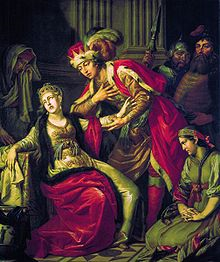 А. Полоцкая княжна Рогнеда и киевский князь Ярополк;Б. Полоцкая княжна Рогнеда и новгородский князь Владимир;В. Полоцкая княжна Рогнеда и киевский князь Владимир;Г. Полоцкая княжна Рогнеда и новгородский князь Ярополк.Что изображено ниже?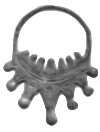 А. Колье периода средневековой Беларуси;Б. Предмет интерьера крестьянской избы ІХ-ХІІІ вв.;В. Семилучевое височное кольцо;Г. Предмет поклонения дохристианского периода на белорусских землях.Кревская уния заключена:А. В .;Б. В .;В. В .;Г. В .;Кто такие «люди непохожие»?А. Крестьяне, не похожие по своим повинностям;Б. Крестьяне, которые не имели права перехода к другому феодалу;В. Путешественники, которым не разрешалось переезжать через территорию ВКЛ;Г. Крестьяне, которые имели право перехода к другому феодалу.Какая первая монета чеканилась в ВКЛ?А. Грош;Б. Динарий;В. Рубль;Г. Гривна.Кто изображен на данном автопортрете?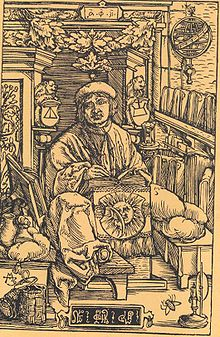 А. Я. Колос;Б. К. Туровский;В. Ф. Скорина;Г. Н. Гусовский.Ливонская война продолжалась:А. С 1558 по .;Б. С 1514 по .;В. С 1583 по .;Г. С 1566 по .Битва около деревни Лесная произошла:А. В .;Б. В ;В. В .;Г. В .Войска казаков и белорусов были разбиты войском Я. Раддзивила под Лоевом 31 июля:А. .;Б. .;В. .;Г. .Перемирие между РП и Московским государством было подписано в Андросове:А. В .;Б. В .;В. В .;Г. В .Кто являлся воспитателем будущего российского императора Петра І, основателем Славяно-греко-латинской академии и изображен ниже?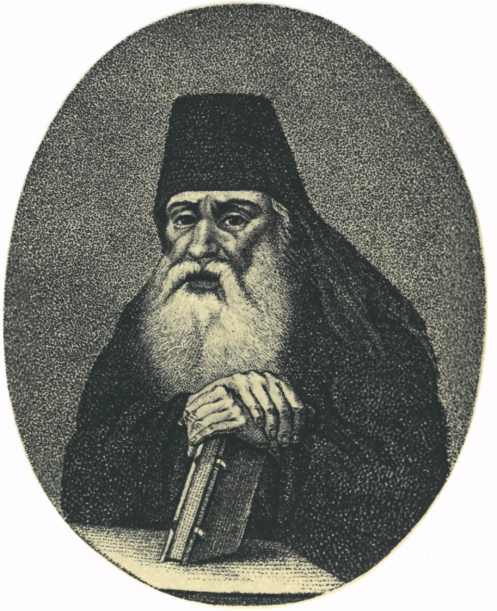 А. К. Туровский;Б. С. Полоцкий;В. Ф. Скорина;Г. В. Тяпинский.В 1699-1700 гг. в состав военной коалиции «Северный союз» входили:А. Россия, Речь Посполитая, Саксония и Дания;Б. Саксония. Россия и Дания;В. РП, Саксония и Дания;Г. Россия, РП и Саксония.Когда произошел первый раздел Речи Посполитой?А. В .;Б. В .;В. В .;Г. В .Когда была установлена так называемая черта оседлости для еврейского населения, распространявшаяся на территорию Беларуси?А. В .;Б. В .;В. В .;Г. В .Переправа отступавшей в . армии Наполеона Бонапарта через реку Березину проходила:А. 	Около д. Студенки;Б.  	Около д. Солтановка;В. 	Около д. Лесная.В первой половине XIX в. в Беларуси образовалась новая непривилегированная, но и  не облагаемая налогами группа населения:А. 	Купечество;Б. 	Разночинцы;В. 	Почетные граждане.Один из глав российской декабристской организации “Северное  общество” Н.Муравьев, написал первый вариант своей  Конституции во время нахождения в1821 г. на Беларуси:А. В Бресте;Б. В Витебске;В. В Минске;Г. В Полоцке.Первой железнодорожной линией, проложенной на территории Беларуси во второй половине XIX в. стала :А. Московско-Брестская; Б. Петербургско-Варшавская;В. Риго-Орловская;Г. Либаво_Роменская.В каком архитектурном стиле построен собор Петра и Павла в Гомеле: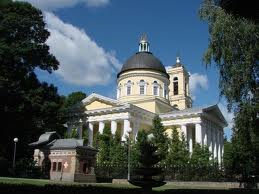 А. 	Барокко;Б. 	Классицизм;В. 	Ампир.В национальном составе городского  населения Беларуси в конце XIX – начале XX вв. преобладали:А. Белорусы;Б. Поляки;В. Русские;Г. Евреи.Начало проведения земской реформы в Беларуси относится к:А. 	.;Б.  	.;В.	.Одна из целей аграрной реформы Столыпина:А.	Ликвидация помещичьего землевладения;Б.	Освобождение крестьян;В. Создание опоры царского самодержавия среди зажиточных крестьян.В сентябре . Ставка Верховного главнокомандующего была переведена:А. 	В Минск;Б. 	В Могилев;В. 	В Витебск.Брестский мирный договор был подписан:А. 	3 марта .;Б. 	18 марта .;В. 	21 марта .В каком году было принято решение ЦИК БССР об экспроприации  церковных ценностей в помощь голодающим:А. .; Б. .;В. . Г. .Освободительный поход Красной армии в Западную Беларусь и Западную Украину начался:А. 3 сентября .;Б. 16 сентября .;В. 17 сентября .;Г. 27 сентября .  Германский план, в соответствие с которым предполагалось выселить 75% белорусского населения с занимаемых территорий, назывался:А. «Вайс»;  Б. «Фатэрлянд»;В. «Барбаросса»;Г. «Ост».После объединения Западной Белоруссии с БССР на новой границе строились укрепления:А. «линия Ленина»;Б. «линия Сталина»;В. «линия Керзона»;Г. «линия Молотова».Сын И. Сталина – Я. Джугашвили попал в плен в . под городом:А. Витебск;Б. Осиповичи;В. Могилев;Г. Орша.Защиту Брестской крепости возглавлял: А. Капитан И. Зубачев;Б. Генерал П. Курочкин;В. Капитан И. Флеров;Г. Полковник С. Кутепов.Решение об осуждении культа личности И. Сталина, после принятия которого в БССР наметилась определенная либерализация политического строя состоялось на:А. ХVII партийной конференции;   Б. XIX съезде ВКП (б) ;В. XX съезде КПСС;    Г. XXII съезде КПСС.Политика перестройки в БССР началась в:А. .; Б. .; В. .; Г. . На общесоюзном референдуме 17 марта .  большинство население СССР высказались за:А. Независимость своих республик;  Б. Сохранение СССР;В. Роспуск КПСС; 	Г. Личную собственность на землю.Соглашение о прекращении существовании СССР и образовании Содружеств Независимых Государств было подписано  руководителями:А. Латвии, Литвы и Эстонии;Б. Грузии, Армении и Азербайджана;В. Российской Федерации, Украины и Беларуси;Г. Украины, Беларуси и Молдовы.Документальная повесть «Чернобыльская молитва» была написана:А. В. Быковым;Б. Р. Бородулиным;В. С. Алексиевич;	Г. В. Короткевичем; Город, в котором ежегодно проходит фестиваль «Славянский базар»: А. Могилев;Б Витебск;В. Полоцк;Г. Гомель.На президентских выборах . в Беларуси победу одержал: А. С.Гайдукевич;Б. А. Лукашенко;В. В.Гончарик;Г. С.Домаш.Соотнесите понятия и определения.Ответ: А-4; Б-3; В-5; Г-2; Д-1;Путём расстановки букв в хронологической последовательности постройте логическую цепочку:А. мотыжное земледелие; Б. пашенное земледелие; В. подсечное земледелие.Ответ: А, В, Б.Соотнесите имя князя и событие либо город, имеющие к нему непосредственное отношение:А. Всеволод                                                  1. Невская битва;Б. Князь Вячко                                             2. крепость Рига;В. Яков Полочанин                                      3. Кукейнос;Г. Гедимин                                                    4. Новоградок;Д. Миндовг                                                   5. Вильно.Ответ: А-2, Б-3, В-1, Г-5, Д-4.Расставьте события в хронологической последовательности.А. Северная война;Б. Восстание Т. Костюшко;В. Конституция 3 мая .;Г. ІІІ раздел РП;Д. ІІ раздел РП.Ответ: А, В, Д, Б, Г.Соотнесите термины и понятия:А. Процесс слияния двух этносов,      	1.   Нация;	когда один из них полностью         	воспринимает язык и культуру       	другого, теряет национальные	особенности;                                                    Б. Осознание своего отличия	2.  Ассимиляция;  	от  других народов, 	признание самобытности	своего народа;В. Историческая общность людей,	3.  Этническое самосознание.     которая характеризуется     устойчивой общностью     экономической жизни, языка,      территории, национального характера;Ответ: А-2, Б-3, В-1.Продолжите перечисление в следующем утверждении.Первые занятия древних людей: собирательство, охота, рыболовство, ___________ .Ответ: бортничество.Дайте понятие следующему определению (IX-XIII вв.).Общее собрание взрослых мужчин, на котором решались наиболее важные общественные и государственные дела,  ________ .Ответ: вече.15 июля . около населенного пункта ______________ сошлись войска ВКЛ и войска Польского королевства против крестоносцев.Ответ: Грюнвальд.На ________________ соборе . была заключена уния между православной и католической церквями.Ответ: Берестейском.Генерал, командующий 2-й русской армией в войне 1812 года (фамилия): _____________________________.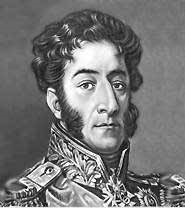 Ответ: Багратион.Партия, действовавшая в Беларуси в начале XX в., которая предлагала решение аграрного вопроса через социализацию земли (Аббревиатура) -______________. Ответ: ПС-Р.Фамилия автора картины «Полет над Витебском» - _____________.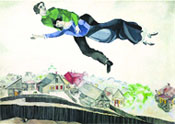 Ответ: Шагал.План, в соответствие с которым группа армий «Центр» в . должна наступать через территорию БССР назывался  «______________» .Ответ: Барбаросса.В начале Великой Отечественной войны войсками Западного особого военного округа, который находился на территории Белоруссии, командовал генерал _______________ (фамилия).Ответ: Павлов.Места компактного проживания еврейского населения в городах и местечках Беларуси во время немецко-фашистской оккупации _______________. Ответ: гетто Рэкамендаваная літаратураАсноўнаяГісторыя Беларусі: У 6 т. Т. 1. Старажытная Беларусь: Ад першапачатковага засялення да сярэдзіны XIII ст. / рэдкал: М.Касцюк (гал. рэд.) [і інш.]; - Мн.: Экаперспектыва, 2000. – 351 с.Гiстoрыя Беларусi: У 6 т. Т. 2. Беларусь у перыяд Вялiкага Княства Лiтоускага / Ю. Бохан (i iнш.); рэдкал.: М. Касцюк (гал.рэд.). - Мiнск: Экаперспектыва, 2008. - 688 с. Гiстoрыя Беларусi: У 6 т. т. 3. Беларусь у часы Рэчы Паспалітай (XVII-XVIIIст.) / Ю. Бохан (i iнш.); рэдкал.: М. Касцюк (гал.рэд.). - Мiнск: Экаперспектыва, 2004. - 344 с. Гісторыя Беларусі: У 6 т. Т. 4. Беларусь у складзе Расійскай імперыі (канец ХVIII - пачатак ХХ ст.) / рэдкал.: М.Касцюк (гал. рэд.) і інш. – Мн.: Экаперспектыва, 2005. – 519 с.Гісторыя Беларусі: У 6 т. Т. 5. Беларусь у 1917-1945 гг. / А. Вабішчэвіч [і інш.] – Мінск: Экаперспектыва, 2006. – 613 с.Дадатковая Анішчанка, Я. Інкарпарацыя: Літоўская правінцыя ў падзелах Рэчы Паспалітай /  Я.Анішчанка. - Мінск, 2003. – 470 с.Анішчанка, Я. Стогн. Паўстанне і вайна 1794 года ў Літоўскай правінцыі. Дакументы. / Я.Анішчанка. - Мінск: Пейто, 2002. – 208 с. Анофранка, Н. В. Дваранкі беларуска-літоўскіх губерняў у канцы XVIII — першай палове XIX ст. / Н. В. Анофранка. – Мінск : Беларуская навука, 2016. – 219 с.Археалогія Беларусі: У 4 т. Т. 1. Каменны і бронзавы вякі / Э.М. Зайкоўскі [і інш.]; пад рэд. М.М.Чарняўскага. – Мн.: Беларуская навука, 1997. – 424 с. Архітэктура Беларусі: Энцыкл. давед. / Рэдкал.: А.А. Воінаў і інш. – Мн.: БелЭн, 1993. – 620 с.Асветнікі зямлі Беларускай Х – пач. ХХ ст.: Энцыкл.давед. / Рэдкал. Г.П. Пашкоў і інш. – Мн.: БелЭн, 2001. – 490 с.Басин, Я. Большевизм и евреи: Белоруссия, 1920-е: исторические очерки / Я. Басин. - Мн: А. Н. Вараксин, 2008. - 304 с.Бароўская, В.М. Беларускае пытанне на савецка-польских перагаворах 1918–1921 гг. / В. М. Бароўская. – Мінск : Беларуская навука, 2017. – 269 с.Беларускія летапісы і хронікі: Пер. са старажытнарускай, старажытнабеларускай і польск. / Уклад. У. Арлова; - Мн.: Беларускі кнігазбор, 1997. – 432. Беларусь на мяжы тысячагоддзяў. - Мн.: БелЭн, 2000. – 432 с. Белы, А. Хроніка «Белай русі». Нарыс гісторыі адной геаграфічнай назвы. – Мн., «Энцыклапедыкс», 2000. – 238 с. Богомольников, В.В. Радимичи (по материалам курганов Х – ХІІ вв.) / В.В. Богомольников.- Гомель, 2004. - 226 с.Великая отечественная война советского народа (в контексте Второй мировой войны): учеб. пособ. под ред. А.А.Ковалени. – Мн.: БГУ, 2004. – 279 с. Верашчагіна, А. Гісторыя канфесій на Беларусі: Мінулае i сучаснасць: Дапаможнік для настаунікаў / А. Верашчагіна, А. Гурко. – Мінск: Тэхналогія, 2002. - 157 с.Вялікае княства Літоўскае: Энцыклапедыя. У 2 т. Т. 1-2. / рэдкал. : Г.П.Пашкоў (гал. Рэд.) і інш. – 2-е выд. Мінск: БелЭн, 2007. Вторая мировая война в истории человечества. 1939–1945 гг.: Научный сборник. Материалы международной научной конференции. – М.: Издатель Степаненко, 2015. –756 с.Гарбінскі, Ю. Беларускія рэлігійныя дзеячы XX ст. – Мн.-Мюн.: “Беларускі кнігазбор”, 1999. – 752 с. Гісторыя беларускай літаратуры ХІХ – пач. ХХ ст.: Падручнік / Пад агул. рэд. М.А. Лазарука, А.А. Семяновіча. – Мн.: Вышэйшая школа, 1998. – 559 с.Гісторыя гандлю на тэрыторыі Беларусі : зб. навук. арт. / Нац. акад. навук Беларусі, Ін-т гісторыі ; уклад.: А.А. Скеп’ян ; рэдкал.: А.А.Каваленя [і інш.]. — Мінск : Беларуская навука, 2016. — 503 с. Гісторыя сялянства Беларусі са старажытных часоў да нашых дзен. У 3 т. Т. 2. Гісторыя сялянства Беларусі ад рэформы . да сакавіка . пад рэд. В.П.Панюціча. – Мн.: Бел. Навука, 2002. – 552.  Гісторыя сялянства Беларусі: Са стараж. часоў да .: У 3 т. Т.1–2./ Гал. рэд. М.П. Касцюк. – Мн.: Бел. навука, 1997 – 2002.Гудавичюс, Э. История Литвы с древнейших времен до 1569 года. Т. 1. пер. на рус. яз. Г. И. Ефремова. Издательство: Фонд Имени Сытина, . - 679 с. Дакументы і матэрыялы па гісторыі Беларусі ў сярэднія вякі (VI-ХV ст.ст.). пад. рэд. Г.В.Штыхава. – Мн.: Народная асвета, 1998. – 191 с. Декреты советской власти. Т. 1. 25 октября . – 16 марта . – Москва, Государственное издательство политической литературы, 1957. – 626 с.Доўнар-Запольскі, М.В. Гісторыя Беларусі. – Мн.: БелЭн, 1994. – 510 с.Дробов, Л.Н. Живопись Белоруссии ХІХ – начала ХХ вв. – Мн.: Вышэйшая школа, 1974. – 334 с.З гісторыяй на "Вы": Публіцыстычныя артыкулы / Уклад У. Арлова. – Мн.: Мастацкая літаратура, 1991. –398 с.Загарульскі, Э.М. Заходняя Русь: ІХ-ХІІІ стст.: вучэб. дапам. - Мн.: Универсітэцкае, 1998. – 240 с. История Беларуси в документах и материалах / Авт.-сост. И.Н. Кузнецов, В.Г. Мазец. – Мн.: Амалфея, 2000. – 672 с.История Беларуси в документах и материалах / авт.-сост. И.Н. Кузнецов, В.Г. Мазец. – Мн.: Амалфея, 2000. – 672 с.История Беларуси: Учебное пособие /Е.Л. Абецедарская, П.И. Бригадин, Л.А. Жилунович и др.; Под ред. А.Г. Кохановского и др. – Мн.: Экоперспектива, 1997. – 319 с.Ігнатоўскі, У.М. Кароткі нарыс гісторыі Беларусі. – Мн.: Беларусь, 1992. – 190 с.Каганович, А. Речица: История еврейского местечка Юго-Восточной Белоруссии / А. Каганович. – Иерусалим, 2007. - 367 с.Канфесіі на Беларусі (к. XVIII - XX ст.) / В.В. Грыгор’ева, У.М.Завальнюк, У.І.Навіцкі, А.М.Філатава; Навук. рэд. У.І. Навіцкі. – Мінск: ВП «Экаперспектыва», 1998. – 340 с.Карскі Я. Беларусы / Уклад. і камент. С. Гараніна і Л. Ляўшун; Навук. рэд. А. Мальдзіс; Прадм. Я. Янушкевіча і К. Цвіркі. – Мн.: Беларускі кнігазбор, 2001. – 640 с.Касцюк, М. Бальшавіцкая сістэма ўлады на Беларусі. – Мн.: Экаперспектыва, 2000. – 308 с.Касяк, І. З гісторыі  праваслаўнай царквы беларускага народа / І. Касяк. – выд. бел. цэнтр. рады. – Нью-Йорк, 1956. – 140 с.Ковкель И., Ярмусик Э. История Беларуси с древнейших времен до нашего времени. – Мн.: Аверсэв, 2000. – 591 с.Краўцэвіч, А.К. Стварэнне Вялікага Княства Літоўскага. - Мн.: Беларуская навука, 1998. — 208 с.Кривонос, Ф., (священник).  У Бога мертвых нет. Неизвестные страницы из жизни Минской епархии (1917-1939 годы). -  Мн.: МФЦЛ,  2007. – 240с. Кривошей, Д.А. Судьбы народов Беларуси под оккупацией (июнь 1941 — июль 1944 г.) / Д.А. Кривошей. — М. : Фонд «Историческая память», 2017. — 316 с.Кузнецов, И.Н., Шелкопляс В.А. История государства и права Беларуси. – Мн.: Дикта, 1999. – 272 с.Лазука, Б.А. Гісторыя мастацтваў: Вуч. дапам. – Мн.: Беларусь, 1996. – 399 с.Лебедев, А. Костел и власть на Гомельщине (20-30-е годы ХХ в.) / А.Лебедев, В.Пичуков, С.Лясковски. – Варшава-Люблин-Гомель : IPN-IESW, 2009. – 470 с. Лысенко, П. Ф. Дреговичи. Под ред. В. В. Седова; Минск.: Навука i тэхнiка, 1991. – 244 с.Лыч, Л., Навіцкі У. Гісторыя культуры Беларусі. – Мн.: Экаперспектыва, 1997.– 486 с.Малікаў, Я.Р. Традыцыі разьбянога дэкору ў народнай архітэктуры паўднёва-ўсходняй Беларусі : канец ХІХ — першая палова ХХ ст. — Мінск : Беларуская навука, 2016. — 240 с.Маракоў, Л. Рэпрэсаваныя літаратары, навукоўцы, работнікі асветы, грамадскія і культурныя дзеячы Беларусі. 1794 – 1991: Энцыкл. давед.: У 3 т. Т.1. – Мн.: ATHENAEUM, 2002.– 480 с.Маракоў, Л. Рэпрэсаваныя каталіцкія духоўныя, кансэкраваныя і свецкія асобы Беларусі (1917—1964) / Леанід Маракоў.: — Мінск: "Смэлтак", 2009. — 776 с.Марозава, С.В. Уніяцкая царква у этнакультурным развіцці Беларусі (1596-1839 гады) / С.В. Марозава; пад навук. рэд. Конана У.М.; - Гродна: Гродзен. дзярж. ун-т імя Я.Купалы, 2001. - 352 с.Мельтюхов, М. Советско-польские войны. 1918-1939 гг. М., Вече, 2001. – 185 с.Нарысы гісторыі Беларусі: У 2 ч. / М.П. Касцюк, У.Ф. Ісаенка, Г.В. Штыхаў і інш.– Мн.: Беларусь,1994. Нарысы гісторыі Беларусі: У 2 ч. Ч.1. М.П.Касцюк [і інш.]; - Мн.: Беларусь, 1994, - 527 с. Нарысы гісторыі культуры Беларусі. У 4 т. Т. 3 : Культура сяла ХIV – пачатку ХХ ст. Кн. 2 : Духоўная культура / А.І. Лакотка [і інш.] ; навук. рэд. А.І. Лакотка. — Мінск : Беларуская навука, 2016. — 751 с.Падокшын, С.А. Беларуская думка ў кантэксце гісторыі і культуры. – Мн.: Бел. Навука, 2003. – 316 с. Падокшын, С.А. Унія. Дзяржаунасць. Культура: (філас.-гіст.аналіз). НАН Беларусі. Ін-т філасофіі права; рэд.А.С.Майхровіч. — Мінск : Бел.навука, 1998. - 110 с. Пилипенко, М.Ф. Возникновение Белоруссии: новая концепция. - Мн.: Беларусь, 1991. - 142 с. Полоцкие грамоты XIII – начала XVI в.: в 2-х т. / подг. к изд. А.Л. Хорошкевич (отв. ред.), С.В. Полехов (зам. отв. ред.), В.А. Воронин, А.И. Груша, А.А. Жлутко, Е.Р. Сквайрс, А.Г. Тюльпин. Москва: Университет Дмитрия Пожарского, 2015.Протько, Т.С. Становление советской тоталитарной системы в Беларуси (1917-1941 гг.) / Т.С. Протько.- Минск: Тесей, 2002. - 688 с.Пушкін, І.А. Нацыянальныя меншасці БССР у грамадска-палітычным і культурным жыцці (20-я гады ХХст.): / І.А Пушкін. Навук. рэд. М.П.Касцюк. – Магілеў: МДУ імя А. Куляшова, 2004. - 168 с.Рудовіч, С.С. Час выбару: Праблема самавызначэння Беларусі ў 1917 годзе. - Мн.: Тэхналогія, 2001. – 201 с.Рэлігія і царква на Беларусі: Энцыкл. давед. / Рэдкал.: Г.П. Пашкоў і інш. – Мн.: БелЭн, 2001. – 368 с.Саверчанка, І. Aurea mediocritas. Кніжна-пісьмовая культура Беларусі: Адраджэнне і ранняе барока. – Мн.: Тэхналогія, 1998. – 319 с. Сагановіч,  Г. Нарыс гісторыі Беларусі ад старажытнасці да канца ХVІІІ стагоддзя. – Мн.: Энцыклапедыкс, 2001. – 412 с.Седов В.В. Восточные славяне в VI-ХІІІ вв. - М.: Наука,1982. - 326 с.Силова, С.В. Православная церковь в Белоруссии в годы Великой Отечественной войны (1941—1945 гг.). — Гродно: ГрГУ, 2003. - 105 с.Славяне на территории Беларуси в догосударственный период : к 90-летию со дня рождения Леонида Давыдовича Поболя. В 2 кн. / О.Н.Левко и др.; науч. ред.: О.Н.Левко, В.Г.Белявец ; Нац. акад. наук Беларуси, Ин-т истории. — Минск : Беларуская навука, 2016.Смольянинов, М. М. Беларусь в Первой мировой войне 1914–1918 гг. / М.М. Смольянинов. — М. : Фонд «Историческая память», 2017. — 415 с.Смяховіч, М.У. Сельская гаспадарка Беларусі ў 1943–1991 гадах: этапы развіцця, дасягненні, вопыт / М.У.Смяховіч ; Нац. акад. навук Беларусі, Ін-т гісторыі. – Мінск : Беларуская навука, 2017. – 439 с.Слуцкі збройны чын . у дакументах і ўспамінах. (Зборнік). Мн., Энцыклапедыкс, 2001. - 372 с. Смиловицкий, Л. Евреи в Турове: история местечка Мозырского Полесья [Текст] / Л. Смиловицкий. – Иерусалим, 2008. – 848 с.Солский, В. 1917 год в Западной области и на Западном фронте. Мн.: Тесей, 2004. – 224 с.Старажытная беларуская літаратура: Зборнік. - Мн.: Юнацтва, 1990. - 350 с. Лысенко, П.Ф. Туровская земля ІХ-ХІІІ вв. / П.Ф. Лысенко; НАН Беларуси, Ин-т истории. - 2-е изд. - Минск : Белорусская наука, 2001. - 268 с. Ткачоў, М. А. Замкі і людзі / пад. рэд. Г.В.Штыхава. - Мн.: Навука і тэхніка,1991. – 184 с. Турук, Ф. Белорусское движение. Очерк истории национального и революционного движения белоруссов. Москва, Государственное издательство, 1921. – 143 с.Токарев Н.В. Академия наук Белорусской ССР: годы восстановления и развития (1945-1991) / Н. В. Токарев. – Минск : Беларуская навука, 2016. – 247 с.Філаматы і філарэты: зборнік / Укладанне. пераклад польскамоўных твораў, прадмова, біяграфічныя даведкі пра аўтараў і каментарыі К. Цвіркі — Мн.: Бел. кнігазбор, 1998. — 400 с.Франциск Скорина и его время: Энцикл. справочник / Редкол. И.П. Шамякин и др. – Мн.: БелСЭ, 1990. – 631 с.Цвікевіч, А. "Западно-руссизм": Нарысы з гісторыі грамадскай думкі на Беларусі ў ХІХ і пачатку ХХ в. 2-е выд. - Мн.: Навука і тэхніка,1993.- 352 с.Чантурия, В.А. Архитектурные памятники Белоруссии. – Мн.: Полымя, 1982. – 223 с. Чигринов П. Г. Очерки истории Беларуси. – Мн.: Полымя, 2002. – 432 с.Шалькевіч, В.Ф. Гісторыя палітычнай і прававой думкі Беларусі. – Мн.: МНС, 2002. – 248с.Шыбека, З. Нарыс гісторыі Беларусі (1795-2002). – Мн.: Энцыклапедыкс, 2003. – 490 с. Бярозкіна, Н.Ю. Гісторыя кнігадрукавання Беларусі (ХVI- пачатак ХХ ст.). – Мн.: Беларуская навука, 1998. – 199 с. Штыхаў, Г.В. Узнікненне Лагойска : гісторыка-археалагічны нарыс / Г.В.Штыхаў. — Мінск : Беларуская навука, 2015. — 106 с.Эканамічная гісторыя Беларусі: Вучэб. дапам. / Пад рэд. В.І. Галубовіча. – Мн.: Экаперспектыва, 1999. – 446 с.Экономическая история Беларуси: Учебное пособие. / Под ред. проф. В.И. Голубовича. – Мн.: Экоперспектива, 2001. – 400 с.Энцыклапедыя гісторыі Беларусі: У 6 т. Т. 1-6. / рэдкал.: Г.П.Пашкоў [і інш.]; Мн.: Беларус. Энцыкл., 1993-2003.Этнаграфія Беларусі: Энцыклапедыя / Гал. рэд. І.П. Шамякін. – Мн.: БелСЭ, 1989. – 575 с.Юхо, Я. Гісторыя дзяржавы и права Беларусі: Вучэб. дапам. – У 2ч. Ч.1. – Мн.: РІВШ БДУ, 2000. – 352 с.Янушевич, И.И. Конфессиональная политика советского государства: уроки истории (1917-.) / И. И. Янушевич. - Минск: БГУ, 2005. - 143 с.Ярмусик, Э.С. Католический костел в Беларуси в 1945-1990 годах. Гродно, 2006. - 568 С.Ярмусик, Э.С. Католический Костёл в Белоруссии в годы второй мировой войны (1939– 1945): Монография / Э.С.Ярмусик. — Гродно: ГрГУ, 2002. — 240 с.ПРОТОКОЛ СОГЛАСОВАНИЯ УЧЕБНОЙ ПРОГРАММЫ ДИСЦИПЛИНЫ “ИСТОРИЯ БЕЛАРУСИ”С ДРУГИМИ ДИСЦИПЛИНАМИ СПЕЦИАЛЬНОСТИ “ИСТОРИЯ ОТЕЧЕСТВЕННАЯ И ВСЕОБЩАЯ”  ДОПОЛНЕНИЯ И ИЗМЕНЕНИЯ К УЧЕБНОЙ ПРОГРАММЕ ПО ИЗУЧАЕМОЙ УЧЕБНОЙ ДИСЦИПЛИНЕна _____/_____ учебный годУчебная программа пересмотрена и одобрена на заседании кафедрыИстории Беларуси(протокол № ____ от ________ 20_ г.)Заведующий кафедрой Истории Беларусик.и.н., доцент	__________________ О.Г.ЯщенкоУТВЕРЖДАЮДекан исторического факультета УО «ГГУ им. Ф. Скорины»к.и.н., доцент	 __________________ Н.Н. Мезга1ТЛУМАЧАЛЬНАЯ ЗАПІСКА 32ТЭАРЭТЫЧНЫ РАЗДЗЕЛ 52.1Канспекты лекцый па дысцыпліне “гісторыя Беларусі53РАЗДЗЕЛ КОНТРОЛЮ ВЕДАЎ  2893. 1Тэставыя заданні  2893. 2Пытанні да залікаўз і  экзаменаў2974ДАПАМОЖНЫ РАЗДЗЕЛ3034.1Вучэбная праграма3035 ІНФАРМАЦЫЙНА-МЕТАДЫЧНАЯ ЧАСТКА  3775.1ЛІТАРАТУРА  377ЗАЦВЯРДЖАЮПрарэктар па вучэбнай рабоце ГДУ імя Ф. Скарыны________________ І.В. Семчанка_______________________ 2017  Рэгістрацыйны № УД-  __________/вуч.Нумар раздзела, тэмы, заняткаўНазва  раздзела, тэмы, заняткаў;Пералік вывучаемых пытанняўРазам гадзінКоличество аудиторныхчасовКоличество аудиторныхчасовКоличество аудиторныхчасовКоличество аудиторныхчасовМатэрыяльнае  забеспячэнние заняткаўлітаратураФормы кантроля  ведаўНумар раздзела, тэмы, заняткаўНазва  раздзела, тэмы, заняткаў;Пералік вывучаемых пытанняўРазам гадзінМатэрыяльнае  забеспячэнние заняткаўлітаратураФормы кантроля  ведаўНумар раздзела, тэмы, заняткаўНазва  раздзела, тэмы, заняткаў;Пералік вывучаемых пытанняўРазам гадзінМатэрыяльнае  забеспячэнние заняткаўлітаратураФормы кантроля  ведаўНумар раздзела, тэмы, заняткаўНазва  раздзела, тэмы, заняткаў;Пералік вывучаемых пытанняўРазам гадзінлекцыіПрактычныя(семінарскіе)заняткялабораторныязаняткіСКРСМатэрыяльнае  забеспячэнние заняткаўлітаратураФормы кантроля  ведаў123456789101.Беларускія землі са старажытнасці да сярэдзіны XIII ст.3622141.1.Уводзіны ў гісторыю Беларусі. Першабытная эпоха на тэрыторыі Беларусі (100-35 тыс. гг. да н.э. -VIII ст. н.э.)201281.1.1Уводзіны ў гісторыю Беларусі. Гісторыя Беларусі як навучальная дысцыпліна. Тэрыторыя і прыродныя ўмовы. Перыядызацыя гісторыіБеларусі. Важнейшыя крыніцы па гісторыі Беларусі422[80; 15]1.1.2Асноўныя этапы развіцця гістарыяграфіі гісторыі БеларусіКанцэпцыі польскіх і расійскіх гісторыкаў ХІХ ст.Зараджэнне і развіццё беларускай нацыянальнай гістарыяграфіі.Вывучэнне гісторыі Беларусі ў савецкай гістарычнай навуцы. Дасягненні замежных вучоных. Сучасны стан беларускай гістарыяграфіі і гістарычнай свядомасці грамадства.22-[15; 16; 17; 18; 19]1.1.3Першапачатковае засяленне тэрыторыі БеларусіНеандэртальцы і краманьёнцы.Умовы жыцця, прылады працы, асноўныя заняткі. Плямёны і археалагічныя культуры каменнага веку.Рэлігійныя вераванні і абрады. Першабытнае мастацтва.422Карта[3; 15; 80]1.1.4Насельніцтва тэрыторыі Беларусі ў эпоху бронзы і раннім жалезным веку.З'яўленне індаеўрапейцаў, іх балцкая галіна на беларускіх землях.Узнікненне і развіццё вытворчых формаў гаспадарання. Бацькоўскі (патрыярхальны) род.Матэрыяльная і духоўная культура плямён бронзавага і жалезнага вякоў.422[3; 15; 20]1.1.5Рассяленне славян на тэрыторыі БеларусіЗанятак 1Генезіс усходнеславянскіх плямён і шляхі іх рассялення па тэрыторыі Беларусі. Праблема паходжання беларусаў. Сельская абшчына (“мір”). Паселішчы і гарадзішчы. 22Карта[15; 20; 23; 78; 80]Занятак 2Разлажэнне першабытна-абшчынных адносін. Узнікненне класавага грамадства. Саюзы плямён (“княжанні”). Рэлігія і культура крывічоў, дрыгавічоў і радзімічаў.422[10; 15; 23]Кантрольная работа1.2Раннефеадальныя дзяржаўныя ўтварэнні на беларускіх землях (IX - першая палова XIII ст.)161061.2.2Першыя княствы-дзяржавы на беларускіх землях.Узнікненне княстваў. Старажытнабеларускія землі і Кіеўская Русь.Дзяржаўнасць Полацкай зямлі. Утварэнне Тураўскага княстваБеларускія землі ў Смаленскім, Чарнігаўскім, Кіеўскім, Уладзіміра-Валынскім княствах.422Карта[7; 10; 15; 68]1.2.3Феадальная раздробленасць на беларускіх землях.Прычыны і наступствы феадальнай раздробленасці. Драбленне Полацкай зямлі. Падзел Тураўскай зямлі Княствы ў беларускім Пабужжы і Панямонні, воласці ў Пасожжы.Арганізацыя кіравання і дзяржаўны лад у землях-княствах. 22-[7; 10; 15; 30; 68; 82]1.2.4Сацыяльна-эканамічнае развіццё. Шматукладнасць эканомікі. Развіццё феадальных адносін на землях Беларусі.Стан сельскай гаспадаркі.Узнікненне гарадоў. Гарадское рамяство. Унутраны і знешні гандаль.Сацыяльнае расслаенне грамадства.422[15; 30; 78; 79]1.2.5Барацьба з крыжацкай агрэсіяй і нашэсцем мангола-татараў.Знешнепалітычнае становішча беларускіх зямель у пачатку XIII ст. Напад нямецкіх феадалаў на Усходнюю Прыбалтыку і Полацкую зямлю. Роля беларускага народа ў барацьбе з мангола-татарамі.422Падборка ілюстрацый[15; 20; 30]1.2.6Рэлігія і культура. Перадумовы хрысціянізацыі. Дваяверства. Вусная народная творчасць. Пісьменнасць і навуковыя веды.Прыкладное мастацтва.Вытокі беларускага этнасу.22-[7; 15; 30; 44; 47; 60; 74]Абарона рэфератаў1.3Утварэнне і станаўленне Вялікага княства Літоўскага (другая палова ХІІІ-ХІV ст.)84221.3.1Утварэнне Вялікага княства Літоўскага. Уплыў знешнепалітычнай сітуацыі на ўтварэнне дзяржавы ў верхнім і сярэднім Панямонні.Сацыяльна-эканамічныя перадумовы фарміравання ВКЛ.Міндоўг і яго палітыка. Уключэнне ў склад ВКЛ Полацкага, Віцебскага, Менскага княстваў і падняпроўскіх зямель. 22-Карта[13; 16; 41; 80]1.3.2Дзяржаўны лад Вялікага княства Літоўскага. Сталіцы, герб і мова дзяржаўнага справаводства. Органы дзяржаўнай улады і кіравання. Сістэма мясцовага кіраўніцтва Судовая сістэма і асаблівасці яе існавання ў XIV — XV ст.422[13; 16; 41; 80; 82]1.3.3Эканамічнае развіццё і сацыяльныя адносіны. Феадальнае землеўладанне: дзяржаўнае, свецкае і царкоўнае.Магнаты, шляхта, баяры, зямяне. Сялянская гаспадарка і павіннасці сялян.Гарады, рамяство і гандаль.Магдэбургскае права22-[13; 16; 23; 41; 80]2.Беларусь у канцыXIV - першай палове XVII ст.32161422.1Абвастрэнне ўнутраных супярэчнасцей  у Вялікім княстве Літоўскім у канцы XIV ст.)6242.1.1 Прычыны дынастычнай барацьбы паміж нашчадкамі Гедыміна.Кейстут, Ягайла, Андрэй Полацкі.Вітаўт. Узмацненне палітычных супярэчнасцяў у ВКЛ.2-2Компьютэрная прэзентацыя[16; 13; 80]2.1.2Дынастычная барацьба ў 70-90-я гг. XIV ст. Падрыхтоўка, змест і вынікі Крэўскай уніі.Агульназемскі прывілей . і яго сутнасць. Пачатак распаўсюджвання каталіцтва ў Беларусі.222[16; 13; 80; 82]2.2Княжанне Вітаўта, яго ўнутраная і знешняя палітыка. Казімір IV.6422.2.1Ўнутраная  палітыка Вітаўта. Ліквідацыя буйных княстваў і ўмацаванне цэнтральнай улады.Абласныя прывілеі і іх значэнне. Рэлігійная палітыка Вітаўта.22-[16; 13; 20; 40; 24]2.2.2Знешняя  палітыка Вітаўта.Бітва на рацэ Ворскла і яе значэнне. “Вялікая вайна”. Разгром крыжакоў пад Грунвальдам.Гарадзельскі прывілей .2-2Карта[16; 13; 20; 40; 24]2.2.3Ўнутраная палітыка Казіміра IVБарацьба феадальных груповак за ўладу ў 30-я гг. XV ст. Абранне Казіміра вялікім князем. Агульназемскі прывілей . і яго значэнне. “Судзебнік” Казіміра IV . 22-[16; 13; 20; 40; 24; 82]2.3Культура Беларусі ў XIV-XV ст.Этнічныя працэсы на беларускіх землях і складванне адметных рыс беларускага народа Дойлідства, жывапіс, скульптура..Кніжная справа.22-[9; 16; 47; 80]2.4Знешняя палітыка і войны Вялікага княства Літоўскага ў першай палове XVI ст.Ідэалагічнае абгрунтаванне прэтэнзій Вялікага княства Маскоўскага на валоданне беларускімі землямі. Войны канца XV —першай паловы XVI ст., іх вынікі. Набегі крымскіх татар і барацьба з паўднёвым агрэсарам. Бітва пад Клецкам.Мяцеж Міхаіла Глінскага2-2Карта[16; 13; 24]2.5Лівонская вайна. Люблінская унія . і яе наступствы.84222.5.1Занятак 1 Прычыны і пачатак Лівонскай вайны.Люблінскі сойм і спрэчкі аб умовах уніі.Акт  аб утварэнні Рэчы Паспалітай, яго змест і значэнне.Распрацоўка і прыняцце Статута .22-Карта[16; 13; 80]2.5.2.Занятак 2 Стафан Баторый, яго ўнутраная і знешняя палітыка.Распрацоўка і прыняцце Статута . Л. Сапега.Інтэрвенцыя Рэчы Паспалітай у Маскоўскую дзяржаву ў пачатку XVII ст.Барацьба за Смаленск у 30-я гг. XVII ст.6222[16; 13; 80; 82]2.6Эканамічнае і грамадскае жыццё на беларускіх землях.10642.6.1.Эканамічнае жыццё Гарады і гарадскога насельніцтва. Цэхавая арганізацыя гарадскіх рамеснікаў. Унутраны і знешні гандаль беларускіх гарадоў.Аграрная рэформа сярэдзіны XVIст. “Валочная памера” і яе сутнасць. Працэс запрыгоньвання сялян. 422[16; 13; 78; 79]2.6.2.Беларускае Адраджэнне. Культура БеларусіКнігадрукаванне. Свецкая і царкоўная літаратура. Сістэма адукацыі ў ВКЛ. Грамадска-палітычная і філасофская думка. Горадабудаўніцтва і архітэктура.Выяўленчае мастацтва22-Падборка ілюстрацый[13; 47; 54; 68; 69]Кантрольная работа2.6.3Царква і рэлігія ў Беларусі Становішча  каталіцкай царквы ў ВКЛ. Крызіс праваслаў'я. Рэфармацыйны рух  ў Беларусі. Контррэфармацыя. Езуіты і іх дзейнасць у Беларусі.. Берасцейскі царкоўны сабор, прыняцце уніяцтва і яго сутнасць. 422[16; 13; 47; 55; 60]3.Беларусь у сярэдзіне XVII - XVIII стст.28141043.1Войны сярэдзіны ХVІІ – першай паловы XVII1 ст. і іх наступствы8443.1.1Казацка-сялянская вайна 1648 – 1651 гг. на тэрыторыі БеларусіПрычыны, характар і асаблівасці разгортвання казацка-сялянскай вайны на тэрыторыі БеларусіРазгортванне антыфеадальнага руху на паўднёва-ўсходніх землях Беларусі.Баявыя дзеянні ў 1648—1649 гг. Вынікі казацка-сялянскай вайны22-Карта[13; 17; 80]3.1.2.Вайна Расіі з Рэччу Паспалітай з 1654—1667 гг.Прычыны і пачатак вайны.Наступ расійскіх войскаў у ВКЛ у 1654 – 1655 гг.Палітыка царскіх улад у Беларусі і пазіцыі насельніцтваАндрусаўскае перамір’е..2-2[13; 17; 80]3.1.3Дзяржаўна-палітычны крызіс і сацыяльныя супярэчнасці.Сацыяльна-палітычнае дамінаванне магнатаў і ўзмацненне феадальнай анархіі.Праграма “каэквацыі правоў” ліцвінскай і польскай шляхтыГрамадзянская вайна 1696—1700 гг. у ВКЛ. Бітва пад Алькенікамі.Віленская пастанова і спроба разрыву уніі ВКЛ з Каралеўствам Польскім.22-[13; 17; 80]3.1.4Паўночная вайна ў Беларусі.Прычыны і пачатак Паўночнай вайны. Асаблівасці ўступлення ў яе Вялікага княства Літоўскага.Ход баявых дзеянняў і адносіны насельніцтва да ваюючых бакоў.“Нямы  сейм” і ўзмацненне расійскіх уплываў ва ўнутранай і знешняй палітыцы.Вынікі вайны для Беларусі.2-2[13; 17; 80]Абарона рэфератаў3.2Спробы дзяржаўных рэформ. Першы і другі падзелы Рэчы Паспалітай6423.2.1Сацыяльна-эканамічнае развіццё Беларуси  у  ХVІІІ ст.Панская гаспадарка і спробы яе рацыяналізацыі. Рэфарматарская дзейнасць А. Тызенгаўза, Я. Храптовіча.Сялянская гаспадарка і катэгорыі сялян.Становішча гарадоў. Развіццё ўнутранага і знешняга гандлю. Антыфеадальныя выступленні беларускага сялянства ў другой палове XVIII ст.  22-[13; 17; 78; 79]3.2.2Спробы дзяржаўных рэформ. Першы падзел Рэчы ПаспалітайПаглыбленне дзяржаўна-палітычнага крызісу.Рэформы ў ладзе і кіраванні на пачатку праўлення Станіслава Аўгуста Панятоўскага.Умяшанне замежных дзяржаў ва ўнутраныя справы.Першы падзел Рэчы Паспалітай .2-2[13; 17; 82]3.2.4Канстытуцыя 3 мая .   Другі падзел Рэчы Паспалітай. Чатырохгадовы (вялікі) Сейм. Канстытуцыя 3 мая .Таргавіцкая канфедэрацыя.Другі падзел дзяржавы і далучэнне цэнтральнай часткі Беларусі даРасійскай імперыі.22[1; 13; 17; 82]3.3.Паўстанне . Трэці падзел Рэчы Паспалітай62223.3.1. Паўстанне . і яго наступствы.1. Прычыны, падрыхтоўка і пачатак паўстання. Грамадска-палітычныя погляды Т.Касцюшкі.2. Вайсковыя аперацыі царскіх войскаў3. Значэнне і прычыны паражэння паўстання. 4. Трэці падзел Рэчы Паспалітай. 422Карта3.3.2Беларускія землі пасля падзелаў Рэчы Паспалітай (1772 - 1801 гг.). Увядзенне новага адміністрацыйна-тэрытарыяльнага падзелу і арганізацыякіравання.  Судаводства.Нацыянальна-рэлігійная палітыка расійскага ўраду.Правы і прывілеі пануючага саслоўя. Прывядзенне да прысягі і афармленне сацыяльнага статусу насельніцтва.22-[4; 18; 20]3.4Культура XVII – XVIII ст.84223.4.1Гістарычныя ўмовы развіцця культуры беларускага народа.Прычыны ўзмацнення паланізацыі феадальнай вярхушкі і яе вынікіСтан школьнай асветы і выхавання. Езуіцкія калегіумы.. Віленская акадэмія і яе роля ў распаўсюджванні навуковых ведаў.2-2[18; 47; 60]3.4.2Адукацыя і навукаДзейнасць Адукацыйнай Камісіі. Галоўная школа Вялікага княства Літоўскага (Віленская Акадэмія).Гарадзенская медыцынская школа. Дасягненні ў прыродазнаўчых навуках. 22-[13; 18; 47]3.4.3Мастацтва барока ў Беларусі. Мастацтва барока. Развіццё прыкладнога мастацтва.Палацава-сядзібныя забудовы.Тэатр. Музычнае мастацтва. 422[18; 44; 47]4Беларусь у ХІХ ст.9056344.1Беларусь у першай палове ХІХ ст.54242464.1.1       Разлажэнне феадальна-прыгонніцкага ладу і фарміраванне капіталістычных адносін 1 Разлажэнне феадальна-прыгонніцкага ладу і фарміраванне капіталістычных адносін2 Крызіс паншчыннай гаспадаркі і спробы яе рацыяналізацыі3 Сялянскі рух у Беларусі ў першай палове ХІХ ст.1266[23; 78; 79]4.1.2      Структура і формы арганізацыі прамысловай вытворчасці.1 Структура і формы арганізацыі прамысловай вытворчасці. Пачатак прамысловага перавароту2 Шляхі зносін і гандаль у Беларусі3 Узрастанне ролі гарадоў і мястэчак1266[18; 23; 78; 79]4.1.3Вайна . і Беларусь1 Расійска-французскія адносіны і палітычная сітуацыя ў заходніх губернях напярэдадні вайны2 Ваенныя дзеянні на тэрыторыі Беларусі летам . і палітыка французскіх улад3 Адносіны насельніцтва да вайны і яго удзел у баявых дзеянннях4 Ваенныя дзеянні восенню . і выгнанне французаў. Вынікі вайны для Беларусі6222Карта[18; 40;  80]4.1.4Канфесіянальная палітыка ў Беларусі 1. Полацкі царкоўны сабор2 Русіфікацыя і змяненне ўрадавай палітыкі ў галіне асветы3 Увядзенне расійскага заканадаўства і дзейнасць камітэта па справах заходніх губерняў422[18; 36; 80]4.1.5    Разгром тайных таварыстваў 1 Ажыўленне грамадска-палітычнага руху ў першай трэці ХІХ ст.2 Тайныя таварыствы на Беларусі і іх дзейнасць3 Дзекабрысцкі рух і Беларусь6222[18; 40; 53; 80]4.1.6    Шляхецкае паўстанне 1830-1831 гг 1 Шляхецкае паўстанне 1830-1831 гг.2 Уплыў рэвалюцыйных падзей у Заходняй Еўропе на грамадска-палітычнае жыццё на Беларусі3 “Заходнерусізм”422[18; 40; 53; 80]4.1.7Культура Беларусі ў першай палове ХІХ ст. Ад асветніцтва да рамантызму1 Сацыяльная структура культуры Беларусі і ўплыў на яе польскай і рускай культур2 Развіцце асветы і навукі. 3  Выяўленчае мастацтва4 Архітэктура і горадабудаўніцтва10442[18; 40; 47; 53; 80]4.2Беларусь у другой палове ХІХ ст.30141424.2.1Адмена прыгоннага права ў Беларусі1 Перадумовы і падрыхтоўка сялянскай рэформы2 Рэалізацыя “Палажэнняў” 19 лютага . і асаблівасці правядзення аграрнай рэформы ў Беларусі3 Рэформа аграрных адносін дзяржаўных сялянВынікі і значэнне аграрных рэформ422[18; 23; 40; 53; 78; 79; 80]4.2.2Буржуазныя рэформы 60-70 гг. ХІХ ст. і ўрадавая палітыка ў Беларусі1 Рэформа дзяржаўных інстытутаў і мясцовага кіравання. Контррэформы2 Барацьба з “польскасцю” і пашырэнне рускага землеўладанняЗмены ва ўрадавай палітыцы ў Беларусі па нацыянальным і рэлігійным патаннях. Пашырэнне ўплыву праваслаўнай царквы422[18; 23; 40; 53; 78; 79; 80]Кантрольная работа4.2.3Сельская гаспадарка Беларусі ў 60-90 гг. ХІХ ст.1 Памешчыцкае і сялянскае землеўладанне, рост бессаслоўнай зямельнай уласнасці2 Аграрны крызіс 80-х гг. ХІХ ст. і змены ў спецыялізацыі сельскай гаспадаркі Беларусі3 Сацыяльнае расслаенне сялянства і фарміраванне аграрнай буржуазіі422[18; 23; 40; 53; 78; 79; 80]4.2.4Прамысловасць і гарады Беларусі ў другой палове ХІХ ст.1 Спецыялізацыя прамысловасці і яе галіновая структура ў перыяд прамысловай рэвалюцыі2 Рост гарадоў. Мястэчкі3 Фарміраванне класа наёмных рабочых і гандлёва-прамысловай буржуазіі4  Транспарт, гандаль422[18; 23; 40; 53; 78; 79; 80]4.2.5Паўстанне . у Беларусі1 Актывізацыя грамадскага жыцця напярэдадні паўстання. К. Каліноўскі. “Мужыцкая праўда”2 Ход паўстання. Тактыка “белых”3 Падаўленне паўстання і прычыны яго паражэння6222Карта[5; 18; 20; 80]4.2.6Грамадска-палітычнае жыццё ў Беларусі ў 60-90 гг. ХІХ ст.1 Грамадская думка: асноўныя плыні і іх эвалюцыя2 Народніцкія гурткі і арганізацыі 70-80 гг. ХІХ ст.3 Група “Гоман” і яе погляды на развіццё Беларусі4 Эвалюцыя рабочага руху і распаўсюджанне марксізму22[5; 18; 20; 80]4.2.7Фарміраванне беларускай нацыі1 Этнічная тэрыторыя беларусаў, нацыянальны склад насельніцтва2 Фарміраванне агульных нацыянальных прыкмет беларускай нацыі3 Беларускі нацыянальны рух, яго самавызначэнне22-[18; 47; 80]4.2.8Культура Беларусі ў 60-90 гг. ХІХ ст.1 Асвета і палітыка ўрада ў галіне школьнай справы2 Навука і развіццё навуковага беларусазнаўства3 Развіццё мастацкай літаратуры4 Мастацтва і архітэктура Беларусі422[18; 47; 80]Кантрольная работа5.Беларусь у 1900 - 1939 гг.7244285.1.Беларусь у пачатку XX ст.188825.1.1Беларусь на мяжы XIX—XX ст. Эканамічная і нацыянальная палітыка царызму. 1. Сацыяльны і нацыянальны склад насельніцтва Беларусі.2. Развіццё капіталізму ў сельскай гаспадарцы. Стан і развіццё прамысловасці.3. Грамадска-палітычнае жыццё Беларусі.422[18; 78; 79; 80]5.1.2Рэвалюцыйныя падзеі 1905—1907 гг. у Беларусі.1. Пачатак рэвалюцыі.2. Маніфест 17 кастрычніка . Адступленне рэвалюцыі.3. Выбары ў I і II Дзяржаўныя думы Расіі. Трэцячэрвеньскі дзяржаўны пераварот .4. Беларускі нацыянальны рух у перыяд рэвалюцыі 1905—1907 гг.42-2[8; 18; 20; 80]5.1.3Сталыпінскія рэформы.1. Асаблівасці рэалізацыі аграрнай рэформы ў Беларусі.2. Правядзенне земскай рэформы ў беларускіх губернях.422[23; 78; 79]5.1.4Эканамічнае развіццё і грамадска-палітычнае жыццё Беларусі ў 1907—1914 гг.1. Эканамічнае развіццё Беларусі.2.Грамадска-палітычнае жыццё.  Грамадска-палітычны рух у Беларусі ў час выбараў у III і IV Дзяржаўныя думы.3.  Беларускі нацыянальна-вызваленчы рух.22[18; 23; 78; 79]5.1.5Культура Беларусі.1.  Умовы і асаблівасці культурнага развіцця Беларусі. «Заходнерусізм».2.  Асвета і адукацыя.  Развіццё навуковага  беларусазнаўства.3. Развіццё літаратуры і мастацтва. 4.  Архітэктура. Беларускі тэатр і музыка.  422Падборка ілюстрацый[18; 20; 21; 47; 73]5.2.Беларусь у гады Першай сусветнай     вайны. Станаўленне беларускай   дзяржаўнасці (1914 – 1920 гг.)2210845.2.1Беларусь у гады Першай сусветнай вайны.1.  Прычыны і пачатак вайны.  Ваенныя дзеянні на германска-расійскім (Усходнім) фронце ў 1914—1916 гг.2.Становішча на неакупіраванай тэрыторыі Беларусі.3.Палітыка нямецкай акупацыйнай адміністрацыі. Беларускі нацыянальны рух у гады вайны.6222Карта[18; 20; 80]5.2.2Беларусь пад час Лютаўскай рэвалюцыі .Беларускі нацыянальны рух у перыяд ад лютага да кастрычніка .1. Аднаўленне дзейнасці БСГ.  Утварэнне беларускіх нацыянальных партый і арганізацый.2.З'езд беларускіх нацыянальных арганізацый 25—27 сакавіка . 3.II з'езд беларускіх нацыянальных арганізацый і партый 8—10 ліпеня .  Размежаванне ў беларускім нацыянальным руху. 4.   Пашырэнне беларускага нацыянальнага руху ў войску.  422[19; 38; 40; 67]5.2.3Кастрычніцкая сацыялістычная рэвалюцыя і ўсталяванне савецкай улады ў Беларусі і на Заходнім фронце.1. Абвастрэнне палітычнай сітуацыі. Пераход улады да Саветаў і ваенкомаў у Беларусі і на Заходнім фронце.2. Утварэнне і дзейнасць Аблвыканкамзаха і СНК Заходняй вобласці.  Першыя сацыяльна- эканамічныя пераўтварэнні.3.  Стаўленне беларускіх нацыянальных партый да савецкай улады.   422[19; 38; 40; 67]5.2.4Абвяшчэнне Беларускай Народнай Рэспублікі.1. Палітычнае становішча на беларускіх землях у пачатку .  Падпісанне Брэсцкага мірнага дагавора 3 сакавіка . і яго наступствы для Беларусі.2. Абвяшчэнне Беларускай Народнай Рэспублікі. Устаўныя граматы.3.  Узаемаадносіны Рады і ўрада БНР з германскімі акупацыйнымі ўладамі.  Аднаўленне савецкай улады ў Беларусі.4. Месца БНР у гісторыі нацыянальна-дзяржаўнага будаўніцтва беларускага народа.   422Падборка ілюстрацый[19; 38; 40; 67]5.2.5Утварэнне БССР і Літоўска-Беларускай ССР.1.  Барацьба па пытанні аб беларускай савецкай дзяржаўнасці.2.  Абвяшчэнне Беларускай ССР. Першая Канстытуцыя Савецкай Беларусі.3. Стварэнне і сутнасць  Літоўска-Беларускай ССР. Ліквідацыя Літбела і яе прычыны.4.  Беларусь у час польска-савецкай вайны.422[19; 40; 80]5.3.Беларуская  ССР у 20-30-я гг. XX ст.30121085.3.1Грамадска-палітычнае жыццё і нацыянальна-дзяржаўнае будаўніцтва Беларусі ў 20-я гг. XX ст.1.  Палітыка «ваеннага камунізму». Абвастрэнне сацыяльнай напружанасці.2.  Нацыянальна-дзяржаўнае будаўніцтва ў БССР у 1921—1927 гг.3.  Палітыка беларусізацыі. Становішча нацыянальных меншасцей у БССР.4.  Усталяванне аднапартыйнай сістэмы.  Прыняцце Канстытуцыі БССР .  6222[19; 38; 40; 57]5.3.2Пераход да новай эканамічнай палітыкі (НЭПа).1. НЭП у вёсцы.2.  Ажыццяўленне мерапрыемстваў новай эканамічнай палітыкі ў прамысловасці і гандлю.3. Згортванне НЭПу і пераход да адміністрацыйна-камандных метадаў кіравання эканомікай.422[19; 40; 57]5.3.3Станаўленне беларускай савецкай культуры (20-я гг.). Беларуская эміграцыя ў 20-я гг.1. Фарміраванне савецкай сістэмы адукацыі. Навука.2.  Развіццё мастацкай літаратуры, тэатра.  Музычнае і выяўленчае мастацтва.3.  Развіццё нацыянальных культур.4. Беларуская эміграцыя ў 20-я гг.6222Падборка ілюстрацый[19; 47; 57]5.3.4Індустрыялізацыя ў Беларускай ССР.  Калектывізацыя сельскай гаспадаркі рэспублікі.1. Ажыццяўленне і вынікі індустрыялізацыі ў БССР.2.  Курс на сацыялістычную перабудову вёскі.3.  Пераход да масавай калектывізацыі. 4.  Завяршэнне калектывізацыі беларускай вёскі, яе палітычныя, сацыяльныя і эканамічныя вынікі.10442[19; 38; 57]5.3.5Грамадска-палітычнае і культурнае жыццё Беларускай ССР у 30-я гг. Палітычныя рэпрэсіі ў Беларусі ў 30-я гг.1. Разгортванне ідэйна-палітычнай барацьбы з беларускім «нацыянал-дэмакратызмам».2.  Палітыка «культурнай рэвалюцыі».3. Палітычныя рэпрэсіі ў Беларусі ў 30-я гг.  422[19; 47; 57; 58]Абарона рэфератаў5.4.Заходняя     Беларусь     у     складзе Польскай дзяржавы (1921-1939 гг.)1.Тэрыторыя Заходняй Беларусі, яе адміністрацыйны падзел.2.  Адметныя рысы эканомікі Заходняй Беларусі.3.  Рэвалюцыйна-вызваленчы рух.4. Культура Заходняй Беларусі226Беларусь  з   1939   г.  да   пач. XXI ст.742830166.1Тэма  1 Беларусь у гады Другой сусветнай вайны (1939-1945)228866.1.1Занятак 1 Пачатак Другой сусветнай вайны. 1. Германа-савецкі дагавор аб ненападзе ад 23 жніўня ., сакрэтныя пратаколы да яго.2. Паход Чырвонай Арміі ў Заходнюю Беларусь.3. Прыняцце Заходняй Беларусі ў склад СССР і ўз'яднанне яе з БССР.4. Дэпартацыі з заходніх раёнаў БССР асаднікаў, служачых лясной аховы і інш.422Кіна-фота дакументы  [11; 19; 80]6.1.2Занятак 2 Беларусь на пачатку Вялікай Айчыннай вайны. Абарончыя баі летам .1. Напад фашысцкай Германіі на СССР.2. Мерапрыемствы КП(б)Б і ўрада рэспублікі па мабілізацыі насельніцтва на адпор ворагу.3. Баі пад Мінскам, Барысавам, Бабруйскам і Віцебскам. Абарона Магілёва і Гомеля.4. Прычыны паражэння савецкіх войскаў у першы перыяд вайны.422Карта[19; 11; 38; 80]6.1.3Занятак 3 Акупацыйны рэжым фашысцкіх захопнікаў на тэрыторыі Беларусі.1. Устанаўленне акупацыйнага рэжыму, яго мэты.2. Рабаванне гітлераўцамі гаспадарчых і культурных каштоўнасцяў рэспублікі.3. Масавае знішчэнне ваеннапалонных і насельніцтва, угон яго на прымусовыя работы ў Германію.4. Калабаранцкія арганізацыі і іх дзейнасць. 42-2Падборка ілюстрацый з Iнтэрнету  [19; 11; 38; 40; 80]6.1.4Занятак 4  Разгортванне ўсенароднай барацьбы супраць фашысцкіх захопнікаў на акупіраванай тэрыторыі Беларусі.1.  Стварэнне падпольных партыйных і камсамольскіх арганізацый і партызанскіх атрадаў.2.  Узмацненне партызанскага руху пасля разгрому нямецка-фашысцкіх войскаў пад Масквой.3.  «Рэйкавая вайна» і яе этапы.4.  Дзейнасць фарміраванняў Арміі Краёвай на тэрыторыі Беларусі. 422Компьютэрная прэзентацыя[19; 11; 38; 40; 80]Работа з тэстамі  6.1.5Занятак 5 Вызваленне Беларусі ад нямецка-фашысцкіх захопнікаў.1.  Пачатак вызвалення Беларусі ў канцы .2.  Беларуская наступальная аперацыя «Баграціён».3.  Людскія, матэрыяльныя і культурныя страты Беларусі ў гады Другой сусветнай вайны.6222Кіна-фота дакументы[19; 11; 38; 40; 80]Кантрольная работа6.2Тэма 2  Беларусь у пасляваенны   перыяд (другая   палова 40-х - першая палова  50-х гг. XX ст.)10466.2.1 Пераход да мірнага будаўніцтва. 1.  Пачатак аднаўлення ў 1944—1945 гг.2. Аднаўленне і рэканструкцыя прамысловых прадпрыемстваў, энергетычнай і паліўнай базы, чыгункі.3. Пасляваенная індустрыялізацыя Беларусі, яе сутнасць і вынікі.4.  Аднаўленне і развіццё сельскай гаспадаркі.422Падборка ілюстрацый з Iнтэрнету[8; 38; 40; 80]6.2.2Грамадска-палітычнае і культурнае жыццё.1. Умацаванне адміністрацыйна-каманднай сістэмы.2. Выхад Беларусі на міжнародную арэну. 3. Новая хваля рэпрэсій.4. Адукацыя, навука і мастацтва.624[47; 38; 40]6.3Тэма 3 Беларусь     у     перыяд     спроб     і рэформаў і крызісу адмістрацыйна-каманднай сістэмы (сярэдзіна 50-х - 80-ягг. ХХст.)2281046.3.1Занятак 1  Грамадска-палітычнае жыццё (сярэдзіна 50-х - 80-ягг. ХХст.).1. «Хрушчоўская адліга». XX з'езд КПСС і выкрыццё культу асобы Сталіна.2. Канцэпцыя пабудовы камунізму і развітога сацыялістычнага грамадства.3. Узмацненне ў 60-я гг. XX ст. негатыўных з'яў у кіраванні гаспадарчым і грамадска-палітычным жыццём у рэспубліцы.6222[8; 38; 40]6.3.2Занятак 2 Развіццё прамысловасці, транспарту і сельскай гаспадаркі (сярэдзіна 50-х - 80-ягг. ХХст.).1. Утварэнне саўнаргасаў. Рэформа .2. З'яўленне новых галін вытворчасці.3. Удзел працоўных Беларусі ў асваенні цалінных зямель.4. Меліярацыя, хімізацыя сельска-гаспадарчых угоддзяў і іх вынікі.624Компьютэрная прэзентацыя[8; 38; 40; 80; 78; 79]6.3.3Занятак 3 Культура і навука (сярэдзіна 50-х - 80-ягг. ХХст.).1. Павышэнне памераў пенсій і ўвядзенне пенсій для калгаснікаў.2. Жыллёвае будаўніцтва.3.  Адукацыя, навука і мастацтва.6222[8; 38; 40; 80; 78; 79]6.3.4Занятак 4 Палітыка «перабудовы».1. Дэмакратызацыя грамадства.2. Палітычны крызіс у СССР, асаблівасці яго праяўлення ў Беларусі. 3. Узнікненне нефармальных грамадскіх аб'яднанняў.  Ажыўленне царкоўнага жыцця.422[8; 38;  40]Праверачная кантрольная работа6.4Тэма 4  Беларусь на сучасным этапе развіцця208666.4.1Занятак 1  Абвяшчэнне незалежнасці Рэспублікі Беларусь. Выбары Прэзідэнта Рэспублікі Беларусь. 1. Абвяшчэнне Рэспублікі Беларусь і ўвядзенне новай дзяржаўнай сімволікі.2. Распад СССР, утварэнне Садружнасці Незалежных Дзяржаў (СНД).3. Выбары Прэзідэнта Рэспублікі Беларусь.4. Рэферэндумы 1995, 1996, 2004 гг.422Компьютэрная прэзентацыя[8; 38;  40; 80; 82]6.4.2Занятак 2  Сацыяльна-эканамічнае становішча.1.  Цяжкасці пераходу ад цэнтралізаванай адміністрацыйна-каманднай сістэмы да рыначнай эканомікі.2.  Наступствы Чарнобыльскай катастрофы.3.  Курс на сацыяльна арыентаваную рынач-ную эканоміку.42-2[78; 79; 80]6.4.3Занятак 3 Знешняя палітыка.1.  Дыпламатычнае прызнанне Рэспублікі Беларусь. Статус без'ядзернай і нейтральнай дзяржавы.2.  Дагавор аб Саюзе Беларусі з Расіяй . Дагавор аб стварэнні Саюзнай дзяржавы .3.  Заходні вектар знешняй палітыкі.4.  Узаемаадносіны Беларусі з краінамі Лацінскай Амерыкі, Азіі.422[8;  40; 80]6.4.4Занятак 4 Навука і культура.1.  Рэформа агульнаадукацыйнай школы, змены ў сістэме падрыхтоўкі спецыялістаў у ВНУ.2. Супярэчнасці і перспектывы развіцця беларускай навукі.3. Новы этап у развіцці літаратуры, мастацтва: дасягненні, цяжкасці.4.  Праблемы і перспектывы беларускага культурнага адраджэння.8224Падборка ілюстрацый[8;  40; 47]Выніковая  кантрольная работаВсего:33415413446А. Оседлая жизнь;Б. Послеледниковый период;В. Присваивающее хозяйство;Г. Шахты;Д. Праобщина;1. Несплоченный коллектив первобытных людей;2. Ямы, где добывали кремний;3. Период после действия ледника;4. Жизнедеятельность на одном месте;5. Вид хозяйства, при котором человек брал от природы всё в готовом виде.Название дисциплины, с которой требуется согласованиеНазвание кафедрыПредложения об изменении в содержании учебной программы по изучаемой учебной дисциплинеРешение, принятое кафедрой, разработавшей учебную программу (с указанием даты и номера протокола)      №№ппДополнения и измененияОснование